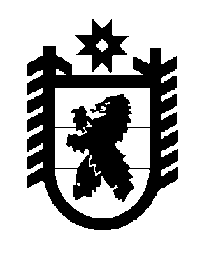 Российская Федерация Республика Карелия    ПРАВИТЕЛЬСТВО РЕСПУБЛИКИ КАРЕЛИЯПОСТАНОВЛЕНИЕот  3 июня 2015 года № 169-Пг. Петрозаводск О внесении изменения в постановление Правительства Республики Карелия от 15 января 2015 года № 5-ППравительство Республики Карелия п о с т а н о в л я е т:Утвердить прилагаемое изменение, которое вносится в приложение 1 
к постановлению Правительства Республики Карелия от 15 января 2015 года № 5-П «Об утверждении результатов определения кадастровой стоимости земельных участков в составе земель сельскохозяйственного назначения на территории Республики Карелия» (Официальный интернет-портал правовой информации  (www.pravo.gov.ru), 19 января 2015 года, № 1000201501190001).ГлаваРеспублики Карелия                                                                 А.П. ХудилайненУтверждено постановлениемПравительства Республики Карелияот 3 июня 2015 года № 169-ПИзменение,которое вносится в приложение  1 к постановлению Правительства Республики Карелия от 15 января 2015 года № 5-П «Об утверждении результатов определения кадастровой стоимости земельных участков 
в составе земель сельскохозяйственного назначения на территории Республики Карелия»Таблицу «Результаты определения кадастровой стоимости земельных участков в составе земель сельскохозяйственного назначения на территории  Республики  Карелия» изложить в следующей редакции:«Результаты
 определения кадастровой стоимости земельных участков в составе земель сельскохозяйственного назначения на территории  Республики  Карелия«Результаты
 определения кадастровой стоимости земельных участков в составе земель сельскохозяйственного назначения на территории  Республики  Карелия«Результаты
 определения кадастровой стоимости земельных участков в составе земель сельскохозяйственного назначения на территории  Республики  Карелия«Результаты
 определения кадастровой стоимости земельных участков в составе земель сельскохозяйственного назначения на территории  Республики  Карелия№ п/пКадастровый номер земельного участкаКадастровый номер земельного участкаКадастровая стоимость земельного участка, рублей01020203110:08:0060127:610:08:0060127:64 400,00210:08:0060127:1210:08:0060127:1217 400,00310:08:0060127:1010:08:0060127:102 000,00410:08:0060127:510:08:0060127:517 200,00510:08:0060127:1110:08:0060127:119 800,00610:08:0060127:710:08:0060127:71 600,00710:08:0080129:310:08:0080129:351 040,00810:08:0080129:410:08:0080129:446 980,00910:08:0080129:510:08:0080129:5104 690,001010:08:0080129:210:08:0080129:295 990,001110:08:0080126:210:08:0080126:2134 480,001210:08:0080124:210:08:0080124:221 320,001310:08:0080149:210:08:0080149:229 000,001410:08:0080123:210:08:0080123:246 740,001510:08:0080130:210:08:0080130:2147 600,001610:08:0080125:210:08:0080125:24 510,001710:08:0080127:210:08:0080127:217 220,001810:08:0080128:210:08:0080128:26 670,001910:08:0070119:210:08:0070119:22 900,002010:08:0070119:310:08:0070119:32 900,002110:08:0080135:310:08:0080135:3111 650,002210:08:0080135:410:08:0080135:42 900,002310:08:0080135:710:08:0080135:753 940,002410:08:0080135:210:08:0080135:2375 260,002510:08:0080135:510:08:0080135:550 170,002610:08:0080135:610:08:0080135:6173 710,002710:08:0000000:210:08:0000000:25 800,002810:08:0080100:110:08:0080100:11 429 990,002910:08:0080122:210:08:0080122:25 740,003010:11:0030701:15210:11:0030701:152780,003110:11:0030701:15310:11:0030701:153780,003210:11:0030701:15110:11:0030701:15114 560,003310:11:0011502:8310:11:0011502:8369,603410:11:0020602:4310:11:0020602:431 040,003510:11:0020602:4610:11:0020602:463 900,003610:11:0020602:4510:11:0020602:452 600,003710:11:0020602:5710:11:0020602:5767 600,003810:11:0020602:4210:11:0020602:42520,003910:11:0020602:4410:11:0020602:4446 800,004010:11:0020602:6610:11:0020602:66780,004110:11:0020602:6710:11:0020602:678 580,004210:11:0020602:3710:11:0020602:3766 820,004310:11:0020602:4110:11:0020602:414 940,004410:11:0020602:4710:11:0020602:471 300,004510:11:0020602:4010:11:0020602:4039 000,004610:11:0010401:1910:11:0010401:1972,214710:11:0020604:2210:11:0020604:22120 640,004810:11:0020604:3410:11:0020604:342 900,004910:11:0020604:1710:11:0020604:174 350,005010:11:0020604:1310:11:0020604:138 700,005110:11:0020604:1410:11:0020604:1420 300,005210:11:0020604:1610:11:0020604:1614 500,005310:11:0020604:1210:11:0020604:128 700,005410:11:0020604:1810:11:0020604:184 350,0055555510:11:0020604:422 040,4456565610:11:0020604:1926 100,0057575710:11:0020604:1558 000,0058585810:11:0020604:1087 000,0059595910:11:0020604:215 800,0060606010:11:0020604:41809 959,5661616110:11:0020604:205 800,0062626210:11:0020605:20580,0063636310:11:0030601:21 529,0664646410:11:0020601:370 200,0065656510:11:0010202:2261,6066666610:11:0060501:132 188,3467676710:11:0060501:11549 497,3668686810:11:0060501:4623 100,0069696910:11:0060501:4511 220,0070707010:11:0060501:11647 091,0071717110:11:0060501:122 200,0072727210:11:0060501:112 200,0073737310:11:0051002:1385 500,0074747410:11:0051002:13731 900,0075757510:11:0051002:1399 460,0076767610:11:0110113:215 300,0077777710:11:0090704:1811 560,0078787810:11:0090704:2021 760,0079797910:11:0090704:301 360,0080808010:11:0090704:452 040,0081818110:11:0090704:16340,0082828210:11:0090704:2657 460,0083838310:11:0090704:3211 900,0084848410:11:0090704:1210 540,0085858510:11:0090704:221 360,0086868610:11:0090704:233 060,0087878710:11:0090704:432 720,0088888810:11:0090704:471 020,0089898910:11:0090704:153 740,0090909010:11:0090704:2912 580,0091919110:11:0090704:381 360,0092929210:11:0090704:393 400,0093939310:11:0090704:289 860,0094949410:11:0090704:373 400,0095959510:11:0090704:4135 700,0096969610:11:0090704:491 700,0097979710:11:0090704:132 720,0098989810:11:0090704:2430 260,0099999910:11:0090704:361 360,0010010010010:11:0090704:421 700,0010110110110:11:0090704:1124 820,0010210210210:11:0090704:143 400,0010310310310:11:0090704:174 420,0010410410410:11:0090704:195 100,0010510510510:11:0090704:314 420,0010610610610:11:0090704:253 060,0010710710710:11:0090704:273 740,0010810810810:11:0090704:33340,0010910910910:11:0090704:341 700,0011011011010:11:0090704:351 020,0011111111110:11:0090704:401 700,0011211211210:11:0090704:441 360,0011311311310:11:0090704:461 020,0011411411410:11:0090704:481 700,0011511511510:11:0100202:2210 574,0011611611610:11:0100202:23342 584,0011711711710:11:0100202:2943 316,0011811811810:11:0100202:425 848,0011911911910:11:0100202:443 400,0012012012010:11:0100202:2518 870,0012112112110:11:0100202:355 882,0012212212210:11:0100202:382 788,0012312312310:11:0100202:3942 058,0012412412410:11:0100202:4517 714,0012512512510:11:0100202:28101 388,0012612612610:11:0100202:3310 336,0012712712710:11:0100202:245 066,0012812812810:11:0100202:318 534,0012912912910:11:0100202:47122 536,0013013013010:11:0100202:216 426,0013113113110:11:0100202:303 400,0013213213210:11:0100202:363 808,0013313313310:11:0100202:406 460,0013413413410:11:0100202:4329 410,0013513513510:11:0100202:13 400,0013613613610:11:0100202:277 820,0013713713710:11:0100202:374 488,0013813813810:11:0100202:415 032,0013913913910:11:0100202:466 732,0014014014010:11:0100202:269 792,0014114114110:11:0100202:3237 060,0014214214210:11:0100202:344 590,0014314314310:11:0100202:487 446,0014414414410:11:0073502:61440,0014514514510:11:0073502:66880,0014614614610:11:0073502:50880,0014714714710:11:0073502:59440,0014814814810:11:0073502:73330,0014914914910:11:0073502:631 100,0015015015010:11:0073502:64440,0015115115110:11:0073502:671 100,0015215215210:11:0073502:427 480,0015315315310:11:0073502:521 980,0015415415410:11:0073502:60660,0015515515510:11:0073502:534 400,0015615615610:11:0073502:551 980,0015715715710:11:0073502:65660,0015815815810:11:0073502:433 300,0015915915910:11:0073502:57660,0016016016010:11:0073502:56660,0016116116110:11:0073502:542 200,0016216216210:11:0073502:582 200,0016316316310:11:0073502:62660,0016416416410:11:0073502:514 840,0016516516510:11:0060503:7330,0016616616610:11:0060503:8330,0016716716710:11:0060503:6330,0016816816810:11:0073507:25193,6016916916910:11:0073507:2644,0017017017010:11:0073507:21127 160,0017117117110:11:0073507:2029 920,0017217217210:11:0073507:224 400,0017317317310:11:0073507:3766,0017417417410:11:0073507:2770,4017517517510:11:0051005:281435,0017617617610:11:0051005:280406,0017717717710:11:0051005:12212,2817817817810:11:0051005:1315,9517917917910:11:0051005:143 478 115,0018018018010:11:0090703:1041 700,0018118118110:11:0090703:553 740,0018218218210:11:0090703:751 700,0018318318310:11:0090703:772 720,0018418418410:11:0090703:799 520,0018518518510:11:0090703:841 700,0018618618610:11:0090703:1065 780,0018718718710:11:0090703:1084 080,0018818818810:11:0090703:1121 360,0018918918910:11:0090703:563 060,0019019019010:11:0090703:122 720,0019119119110:11:0090703:1435 360,0019219219210:11:0090703:661 700,0019319319310:11:0090703:761 360,0019419419410:11:0090703:78680,0019519519510:11:0090703:811 700,0019619619610:11:0090703:852 380,0019719719710:11:0090703:902 040,0019819819810:11:0090703:9857 120,0019919919910:11:0090703:1001 360,0020020020010:11:0090703:417 140,0020120120110:11:0090703:431 360,0020220220210:11:0090703:5713 600,0020320320310:11:0090703:722 720,0020420420410:11:0090703:4529 920,0020520520510:11:0090703:877 820,0020620620610:11:0090703:4740 800,0020720720710:11:0090703:547 820,0020820820810:11:0090703:7418 360,0020920920910:11:0090703:673 740,0021021021010:11:0090703:1012 380,0021121121110:11:0090703:1051 360,0021221221210:11:0090703:801 360,0021321321310:11:0090703:8623 460,0021421421410:11:0090703:91 700,0021521521510:11:0090703:1028 500,0021621621610:11:0090703:1154 760,0021721721710:11:0090703:442 720,0021821821810:11:0090703:1102 380,0021921921910:11:0090703:114680,0022022022010:11:0090703:831 700,0022122122110:11:0090703:9110 200,0022222222210:11:0090703:1031 360,0022322322310:11:0090703:1071 020,0022422422410:11:0090703:11150 320,0022522522510:11:0090703:1177 480,0022622622610:11:0090703:1325 840,0022722722710:11:0090703:732 720,0022822822810:11:0090703:1091 360,0022922922910:11:0090703:83 740,0023023023010:11:0090703:891 700,0023123123110:11:0090703:99680,0023223223210:11:0090703:112 720,0023323323310:11:0090703:101 020,0023423423410:11:0090703:469 180,0023523523510:11:0090703:429 860,0023623623610:11:0090703:821 360,0023723723710:11:0090703:884 760,0023823823810:11:0090703:45213 600,0023923923910:11:0090703:1165 780,0024024024010:11:0030701:977 020,0024124124110:11:0030701:176222 300,0024224224210:11:0030701:186390,0024324324310:11:0030701:542 340,0024424424410:11:0030701:1572 600,0024524524510:11:0030701:187312,0024624624610:11:0030701:191171,6024724724710:11:0030701:195202,8024824824810:11:0030701:197390,0024924924910:11:0030701:198390,0025025025010:11:0030701:392 600,0025125125110:11:0030701:6017 420,5225225225210:11:0030701:982 600,0025325325310:11:0030701:196213,2025425425410:11:0030701:79780,0025525525510:11:0030701:9149 400,0025625625610:11:0030701:172520,0025725725710:11:0030701:1751 560,0025825825810:11:0030701:188312,0025925925910:11:0030701:217390,0026026026010:11:0030701:5523 140,0026126126110:11:0030701:561 300,0026226226210:11:0030701:1624 680,0026326326310:11:0030701:193189,0226426426410:11:0030701:230390,0026526526510:11:0030701:1565 720,0026626626610:11:0030701:16112 220,0026726726710:11:0030701:163520,0026826826810:11:0030701:194390,0026926926910:11:0030701:24520,0027027027010:11:0030701:25260,0027127127110:11:0030701:46261,5627227227210:11:0030701:53946 167,5627327327310:11:0030701:17912 220,0027427427410:11:0030701:1491 560,0027527527510:11:0030701:14813 780,0027627627610:11:0030701:15413 780,0027727727710:11:0030701:1589 880,0027827827810:11:0030701:165520,0027927927910:11:0030701:1671 300,0028028028010:11:0030701:1747 540,0028128128110:11:0030701:1801 560,0028228228210:11:0030701:201390,0028328328310:11:0030701:218390,0028428428410:11:0030701:225268,5828528528510:11:0030701:27390,0028628628610:11:0030701:155780,0028728728710:11:0030701:202390,0028828828810:11:0030701:22520,0028928928910:11:0030701:263 640,0029029029010:11:0030701:102 600,0029129129110:11:0030701:1033 640,0029229229210:11:0030701:189312,0029329329310:11:0030701:192288,8629429429410:11:0030701:216390,0029529529510:11:0030701:159520,0029629629610:11:0030701:190312,0029729729710:11:0030701:45261,5629829829810:11:0030701:12780,0029929929910:11:0030701:1601 560,0030030030010:11:0030701:205390,0030130130110:11:0030701:222390,0030230230210:11:0030701:228390,0030330330310:11:0030701:8566 300,0030430430410:11:0030701:9288 660,0030530530510:11:0030701:13352 000,0030630630610:11:0030701:1662 860,0030730730710:11:0030701:1731 040,0030830830810:11:0030701:2234,0030930930910:11:0030701:215390,0031031031010:11:0030701:14716 380,0031131131110:11:0030701:1504 420,0031231231210:11:0030701:16811 700,0031331331310:11:0030701:1782 080,0031431431410:11:0030701:23780,0031531531510:11:0030701:1021 040,0031631631610:11:0030701:226268,5831731731710:11:0030701:229390,0031831831810:11:0030701:1641 040,0031931931910:11:0030701:10122 360,0032032032010:11:0030701:11260,0032132132110:11:0030701:199390,0032232232210:11:0030701:200390,0032332332310:11:0030701:206390,0032432432410:11:0030701:227390,0032532532510:11:0030701:9390,0032632632610:11:0051006:5225,7232732732710:11:0073505:9196,6832832832810:11:0073505:24132,0032932932910:11:0073505:31132,0033033033010:11:0073501:1691 760,0033133133110:11:0073501:159660,0033233233210:11:0073501:1626 600,0033333333310:11:0073501:1751 760,0033433433410:11:0073501:1642 420,0033533533510:11:0073501:20651,4833633633610:11:0073501:1566 600,0033733733710:11:0073501:1528 140,0033833833810:11:0073501:1672 860,0033933933910:11:0073501:1721 540,0034034034010:11:0073501:1531 100,0034134134110:11:0073501:17319 140,0034234234210:11:0073501:1762 860,0034334334310:11:0073501:1492 200,0034434434410:11:0073501:1511 760,0034534534510:11:0073501:1571 760,0034634634610:11:0073501:1653 520,0034734734710:11:0073501:171660,0034834834810:11:0073501:1662 200,0034934934910:11:0073501:163440,0035035035010:11:0073501:1771 100,0035135135110:11:0073501:168880,0035235235210:11:0073501:152 200,0035335335310:11:0073501:1541 100,0035435435410:11:0073501:1742 200,0035535535510:11:0073501:20552,3635635635610:11:0073501:1501 320,0035735735710:11:0073501:1602 640,0035835835810:11:0073501:1611 980,0035935935910:11:0073501:1551 100,0036036036010:11:0073501:1583 300,0036136136110:11:0073501:170880,0036236236210:11:0100201:64102,0036336336310:11:0100201:66980,5636436436410:11:0100201:67854,0836536536510:11:0100201:65340,0036636636610:11:0100201:63544,0036736736710:11:0073401:23109,5636836836810:11:0073504:145440,0036936936910:11:0073504:148660,0037037037010:11:0073504:25330,0037137137110:11:0073504:1347 920,0037237237210:11:0073504:47660,0037337337310:11:0073504:13812 320,0037437437410:11:0073504:1436 600,0037537537510:11:0073504:1471 100,0037637637610:11:0073504:24330,0037737737710:11:0073504:50330,0037837837810:11:0073504:1411 540,0037937937910:11:0073504:1363 080,0038038038010:11:0073504:22330,0038138138110:11:0073504:129191,1838238238210:11:0073504:1373 300,0038338338310:11:0073504:1612 200,0038438438410:11:0073504:26330,0038538538510:11:0073504:19330,0038638638610:11:0073504:1622 200,0038738738710:11:0073504:1401 320,0038838838810:11:0073504:1442 420,0038938938910:11:0073504:340135,5239039039010:11:0073504:339220,0039139139110:11:0073504:146660,0039239239210:11:0073504:1607 540,5039339339310:11:0073504:159188,3239439439410:11:0073504:1399 900,0039539539510:11:0073504:142660,0039639639610:11:0073504:23330,0039739739710:11:0073504:18330,0039839839810:11:0073504:51308,0039939939910:11:0073504:1491 100,0040040040010:11:0073504:21330,0040140140110:11:0073504:27137,2840240240210:11:0110112:814 620,0040340340310:11:0110202:90438 770,0040440440410:11:0110202:79481 270,0040540540510:11:0051001:4422 000,0040640640610:11:0051001:342 200,0040740740710:11:0051001:266 600,0040840840810:11:0051001:433 960,0040940940910:11:0051001:203 080,0041041041010:11:0090701:121 450,0041141141110:11:0090701:151 450,0041241241210:11:0090701:67 413,8541341341310:11:0090701:5435,0041441441410:11:0090701:187 830,0041541541510:11:0090701:161 740,0041641641610:11:0090701:4435,0041741741710:11:0090701:142 030,0041841841810:11:0090701:132 610,0041941941910:11:0090701:177 830,0042042042010:11:0110111:251 020,0042142142110:11:0080313:102 460,0042242242210:11:0030702:3835 200,0042342342310:11:0030702:535 720,0042442442410:11:0030702:5219 800,0042542542510:11:0030702:5517 820,0042642642610:11:0030702:516 600,0042742742710:11:0030702:4987 120,0042842842810:11:0030702:5022 880,0042942942910:11:0030702:39139 920,0043043043010:11:0030702:545 280,0043143143110:11:0030702:6335,4243243243210:11:0070301:29234,3243343343310:11:0073506:15215 521,8843443443410:11:0073506:1444 840,0043543543510:11:0073506:1458 800,0043643643610:11:0073506:1532 200,0043743743710:11:0073506:1502 200,0043843843810:11:0073506:151173 195,8843943943910:11:0073506:1465 500,0044044044010:11:0073506:42660,0044144144110:11:0073506:14111 000,0044244244210:11:0073506:14330 800,0044344344310:11:0073506:1555 148,0044444444410:11:0073506:2432 200,0044544544510:11:0073506:1541 209,7844644644610:11:0073506:14218 260,0044744744710:11:0073506:2423 080,0044844844810:11:0073506:156143 440,0044944944910:11:0073506:8217,8045045045010:11:0073506:9990,0045145145110:11:0071001:4977,0045245245210:11:0060201:27 260,0045345345310:11:0110107:127 820,0045445445410:11:0110106:295 440,0045545545510:11:0110102:363 400,0045645645610:11:0070406:6330,0045745745710:11:0070406:8267,5245845845810:11:0070406:54330,0045945945910:11:0070701:366,0046046046010:11:0070701:644,0046146146110:11:0080902:1593 690,0046246246210:11:0080902:16115 170,0046346346310:11:0080902:1715 396 420,0046446446410:11:0080902:17814 760,0046546546510:11:0080902:2014 100,0046646646610:11:0080902:2054 100,0046746746710:11:0080902:21025 420,0046846846810:11:0080902:2134 510,0046946946910:11:0080902:286323 900,0047047047010:11:0080902:15534 850,0047147147110:11:0080902:165107 420,0047247247210:11:0080902:1689 430,0047347347310:11:0080902:1954 510,0047447447410:11:0080902:1984 100,0047547547510:11:0080902:21415 990,0047647647610:11:0080902:1632 870,0047747747710:11:0080902:17415 170,0047847847810:11:0080902:17741 000,0047947947910:11:0080902:19611 480,0048048048010:11:0080902:2004 100,0048148148110:11:0080902:21115 170,0048248248210:11:0080902:191425,9948348348310:11:0080902:1994 100,0048448448410:11:0080902:2028 200,0048548548510:11:0080902:21223 370,0048648648610:11:0080902:158704 380,0048748748710:11:0080902:1626 560,0048848848810:11:0080902:2034 100,0048948948910:11:0080902:218293 560,0049049049010:11:0080902:16717 220,0049149149110:11:0080902:1702 095 100,0049249249210:11:0080902:17250 430,0049349349310:11:0080902:17318 860,0049449449410:11:0080902:1761 079 120,0049549549510:11:0080902:21636 900,0049649649610:11:0080902:233284 540,0049749749710:11:0080902:352615,0049849849810:11:0080902:1576 970,0049949949910:11:0080902:160238 210,0050050050010:11:0080902:16423 370,0050150150110:11:0080902:17532 800,0050250250210:11:0080902:197135 300,0050350350310:11:0080902:21712 710,0050450450410:11:0080902:382615,0050550550510:11:0080902:15615 170,0050650650610:11:0080902:16687 330,0050750750710:11:0080902:1698 717 420,0050850850810:11:0080902:17953 300,0050950950910:11:0080902:2044 100,0051051051010:11:0080902:2064 100,0051151151110:11:0080902:2074 920,0051251251210:11:0080902:2081 256 117,0051351351310:11:0080902:2096 560,0051451451410:11:0080902:23213 940,0051551551510:11:0110201:109521,9051651651610:11:0110201:31170,0051751751710:11:0110201:32340,0051851851810:11:0110201:34102,0051951951910:11:0110201:145510,0052052052010:11:0110201:26451,1852152152110:11:0110201:27136,0052252252210:11:0110201:149508,3052352352310:11:0110201:106510,0052452452410:11:0110201:111719,7852552552510:11:0110201:1172 717 228,6652652652610:11:0110201:74524 790,0052752752710:11:0110201:118510,0052852852810:11:0110201:30102,0052952952910:11:0110201:146510,0053053053010:11:0110201:2834,0053153153110:11:0110201:29340,0053253253210:11:0110201:87450 670,0053353353310:11:0050801:11110,0053453453410:11:0000000:364 133 950,0053553553510:11:0000000:3713 334 780,0053653653610:11:0070700:1145,0053753753710:11:0080300:231 030,0053853853810:11:0110100:215 950,0053953953910:11:0000000:82 900,0054054054010:11:0000000:1062 350,0054154154110:11:0000000:1154 810,0054254254210:11:0000000:94 640,0054354354310:17:0020404:97252,0054454454410:17:0020404:1051 153,7454554554510:17:0020404:93977,3454654654610:17:0020404:157630,0054754754710:17:0020404:88676 200,0054854854810:17:0020404:113420,0054954954910:17:0020404:162638,8255055055010:17:0020404:271 402,9455155155110:17:0020404:102378,0055255255210:17:0020404:159627,0155355355310:17:0020404:160504,0055455455410:17:0020404:89552,9755555555510:17:0020404:95420,0055655655610:17:0020404:104420,0055755755710:17:0020404:1581 260,0055855855810:17:0020404:91630,0055955955910:17:0020404:99630,0056056056010:17:0020404:23934 230,0056156156110:17:0020404:237252,0056256256210:17:0020301:573 500,0056356356310:17:0020301:78 751,1256456456410:17:0020301:2325 200,0056556556510:17:0020301:615 608,8856656656610:17:0020301:2425 200,0056756756710:17:0020102:34630,0056856856810:17:0020102:4630,0056956956910:17:0020102:37546,0057057057010:17:0020204:5279 426,0057157157110:17:0020402:42420,0057257257210:17:0020402:2412 216,5457357357310:17:0020402:19630,0057457457410:17:0020402:41420,0057557557510:17:0020402:18551,8857657657610:17:0020402:50420,0057757757710:17:0020402:572 519,1657857857810:17:0020402:492 939,5857957957910:17:0020402:133 785,0458058058010:17:0020402:17424,6258158158110:17:0020402:25383,4658258258210:17:0020402:5336 582,4258358358310:17:0020402:56420,0058458458410:17:0020402:20601,0258558558510:17:0010512:15628,7458658658610:17:0010512:30630,0058758758710:17:0010512:112 762,5458858858810:17:0010512:25252,0058958958910:17:0010512:27619,9259059059010:17:0010512:33630,0059159159110:17:0010512:28510,3059259259210:17:0010512:26510,3059359359310:17:0010512:20630,0059459459410:17:0010512:16252,0059559559510:17:0010512:32629,5859659659610:17:0010512:1923,9459759759710:17:0010512:21630,0059859859810:17:0010512:31502,7459959959910:17:0010512:22630,0060060060010:17:0010512:10630,0060160160110:17:0010512:11630,0060260260210:17:0010512:6630,0060360360310:17:0010512:23527,1060460460410:17:0010512:24565,7460560560510:17:0020401:162 690,6360660660610:17:0020401:362 184,0060760760710:17:0020401:306 762,0060860860810:17:0020401:145 497,8060960960910:17:0020401:1317 245,6261061061010:17:0020401:99252,0061161161110:17:0020401:319 786,0061261261210:17:0020401:342 352,0061361361310:17:0020401:17637,9861461461410:17:0020401:1554 162,7861561561510:17:0020401:291 260,0061661661610:17:0020401:671 885,8061761761710:17:0020401:332 562,0061861861810:17:0020401:3711 424,0061961961910:17:0020401:3845 444,0062062062010:17:0020401:87336,0062162162110:17:0020401:86336,0062262262210:17:0020401:181 154,1662362362310:17:0020401:32504,0062462462410:17:0020401:80627,9062562562510:17:0020401:351 470,0062662662610:17:0020401:19918,9662762762710:17:0020401:5143 693,8662862862810:17:0020401:2017 388,0062962962910:17:0020401:68252,0063063063010:17:0020401:81630,0063163163110:17:0020403:12630,0063263263210:17:0020403:25168,0063363363310:17:0020403:33427,5663463463410:17:0020403:50618,2463563563510:17:0020403:531 168,0263663663610:17:0020403:4026 460,0063763763710:17:0020403:31635,5063863863810:17:0020403:32636,9863963963910:17:0020403:221 050,0064064064010:17:0020403:48254 415,0064164164110:17:0020403:527 173,1864264264210:17:0020403:56945,0064364364310:17:0020403:62252,0064464464410:17:0020403:2725 200,0064564564510:17:0020403:4752 920,0064664664610:17:0020403:2625 200,0064764764710:17:0020403:34629,9464864864810:17:0020404:275630,0064964964910:17:0020404:278417,4865065065010:17:0020404:279120,9665165165110:17:0020404:268126 000,0065265265210:17:0020404:277532,5665365365310:17:0020404:282630,0065465465410:17:0020404:26957 120,0065565565510:17:0020404:81630,0065665665610:17:0020404:242630,0065765765710:17:0020404:246256,2065865865810:17:0020404:248630,0065965965910:17:0020404:267252,0066066066010:17:0020404:4649 837,4466166166110:17:0020404:259252,0066266266210:17:0020404:27122 680,0066366366310:17:0020404:27434 230,0066466466410:17:0020404:2831 535,1066566566510:17:0020404:80630,0066666666610:17:0020404:27315 120,0066766766710:17:0020404:6247 800,0066866866810:17:0020404:24920,5066966966910:17:0020404:78247 800,0067067067010:17:0020404:247630,0067167167110:17:0020404:258438,9067267267210:17:0020404:263294,0067367367310:17:0020404:270126 000,0067467467410:17:0030203:198504,0067567567510:17:0030203:335630,0067667667610:17:0030203:336126,0067767767710:17:0030203:348630,0067867867810:17:0030203:200336,0067967967910:17:0030203:202210,0068068068010:17:0030203:203168,0068168168110:17:0030203:201462,0068268268210:17:0030203:3382 100,0068368368310:17:0030203:3392 013,9068468468410:17:0030203:3412 100,0068568568510:17:0030203:199378,0068668668610:17:0030203:337630,0068768768710:17:0020406:6630,0268868868810:17:0020406:5630,0068968968910:17:0020406:1028 560,0069069069010:17:0020405:273630,0069169169110:17:0020405:25675 600,0069269269210:17:0020405:26070 140,0069369369310:17:0020405:30521 000,0069469469410:17:0020405:201 394 400,0069569569510:17:0020405:278630,0069669669610:17:0020405:30830 450,0069769769710:17:0020405:274630,0069869869810:17:0020405:276630,0069969969910:17:0020405:277630,0070070070010:17:0020405:306121 170,0070170170110:17:0020405:26575 600,0070270270210:17:0020405:26323 100,0070370370310:17:0020405:30921 000,0070470470410:17:0020405:3148 192,9470570570510:17:0020405:275630,0070670670610:17:0020405:30421 000,0070770770710:17:0020405:2865 326,0270870870810:17:0020405:30772 240,0070970970910:17:0060202:125630,0071071071010:17:0060202:114251,9071171171110:17:0060201:224273,4271271271210:17:0060201:208497,2871371371310:17:0060201:232289,8071471471410:17:0060201:273375,4871571571510:17:0060201:207497,2871671671610:17:0060201:205497,2871771771710:17:0060201:215252,4271871871810:17:0060201:230210,0071971971910:17:0060201:237183,9672072072010:17:0060201:26383,2172172172110:17:0060201:265621,6072272272210:17:0060201:271604,3872372372310:17:0060201:206497,2872472472410:17:0060201:21380 206,1472572572510:17:0060201:22278,9672672672610:17:0060201:26484,8872772772710:17:0060201:338568,3272872872810:17:0060201:34297,4472972972910:17:0060201:1621,7173073073010:17:0060201:198630,0073173173110:17:0060201:212102 805,3573273273210:17:0060201:219168,0073373373310:17:0060201:226497,2873473473410:17:0060201:229934,3373573573510:17:0060201:231117,6073673673610:17:0060201:23684,0073773773710:17:0060201:209497,2873873873810:17:0060201:200497,2873973973910:17:0060201:10182,1674074074010:17:0060201:204497,2874174174110:17:0060201:210497,2874274274210:17:0060201:221182,2874374374310:17:0060201:227497,2874474474410:17:0060201:233497,2874574574510:17:0060201:240336,0074674674610:17:0060201:268261,6674774774710:17:0060201:34916 523,2274874874810:17:0060201:9935,7674974974910:17:0060201:214168,0075075075010:17:0060201:223133,9875175175110:17:0060201:225574,4075275275210:17:0060201:228497,2875375375310:17:0060201:234111,4675475475410:17:0060201:235100,8075575575510:17:0060201:242200,7675675675610:17:0060201:267246,5475775775710:17:0060201:272118,0275875875810:17:0060201:211497,2875975975910:17:0050301:30496 600,0076076076010:17:0050301:295455,2876176176110:17:0050301:297109 200,0076276276210:17:0050301:300611,1076376376310:17:0050301:3062 100,0076476476410:17:0050301:312630,0076576576510:17:0050301:293617,8276676676610:17:0050301:3141 114,6876776776710:17:0050301:289630,0076876876810:17:0050301:299630,0076976976910:17:0050301:311399,0077077077010:17:0050301:3592 100,0077177177110:17:0050301:177631,1377277277210:17:0050301:291597,2477377377310:17:0050301:178630,4677477477410:17:0050301:288572 846,4077577577510:17:0050301:298630,0077677677610:17:0050301:301462,0077777777710:17:0050301:3182 020,6277877877810:17:0050301:332253,2677977977910:17:0050301:333252,4278078078010:17:0050301:3211 136,9478178178110:17:0050301:307630,0078278278210:17:0050301:334252,0078378378310:17:0050301:310581,2878478478410:17:0050301:303252,0078578578510:17:0050301:3131 497,3078678678610:17:0050301:305420,0078778778710:17:0050301:309630,0078878878810:17:0050301:3151 824,0678978978910:17:0050301:308630,0079079079010:17:0050301:3171 496,0479179179110:17:0040201:2234 570,0079279279210:17:0040201:4532,9879379379310:17:0040201:10630,0079479479410:17:0040201:6630,0079579579510:17:0030202:202210,0079679679610:17:0030202:559252,0079779779710:17:0030202:551630,0079879879810:17:0030202:561630,0079979979910:17:0030202:199414,9680080080010:17:0030202:201462,0080180180110:17:0030202:198536,7680280280210:17:0030202:552126,0080380380310:17:0030202:68630,0080480480410:17:0030202:196126,0080580580510:17:0030202:200336,0080680680610:17:0030202:203168,0080780780710:17:0030202:197357,0080880880810:17:0060203:1225 200,0080980980910:17:0060203:22630,0081081081010:17:0060203:26252,0081181181110:17:0060203:5420,0081281281210:17:0060203:27630,0081381381310:17:0060203:29252,0081481481410:17:0060203:6420,0081581581510:17:0060203:8497,2881681681610:17:0060203:16596,8281781781710:17:0060203:30252,0081881881810:17:0060205:16627,4881981981910:17:0060203:18630,0082082082010:17:0060203:25252,0082182182110:17:0060203:3632,9482282282210:17:0060203:4328,0282382382310:17:0060203:7420,0082482482410:17:0060203:14252,0082582582510:17:0060203:17483,4282682682610:17:0060203:2311,6482782782710:17:0040202:17630,0082882882810:17:0060205:21316,2682982982910:17:0060205:23934,0883083083010:17:0060205:25290,2283183183110:17:0060205:26309,9683283283210:17:0060205:34236,0483383383310:17:0060205:38252,0083483483410:17:0060205:6630,0083583583510:17:0060205:7336,0083683683610:17:0060205:9156,6683783783710:17:0060205:11161,7083883883810:17:0060205:17624,9683983983910:17:0060205:27231,4284084084010:17:0060205:32441,4284184184110:17:0060205:36276,7884284284210:17:0060205:19228,0684384384310:17:0060205:2859,6484484484410:17:0060205:30210,8484584584510:17:0060205:35294,8484684684610:17:0060205:4590,1084784784710:17:0060205:5293,1684884884810:17:0060201:262630,8484984984910:17:0060205:101 050,0085085085010:17:0060205:29188,1685185185110:17:0060205:1577,9285285285210:17:0060205:3249,9085385385310:17:0060205:31182,7085485485410:17:0060205:15420,0085585585510:17:0060205:2777,0085685685610:17:0060205:20218,4085785785710:17:0060205:24252,0085885885810:17:0060205:46198,6685985985910:17:0060205:47204,1286086086010:17:0060205:898,2886186186110:17:0060205:33210,4286286286210:17:0000000:1224 696,0086386386310:17:0000000:2856105 000,0086486486410:17:0060000:2291,0686586586510:17:0000000:1184 084,0086686686610:17:0000000:28554 200,0086786786710:17:0000000:2854121 800,0086886886810:17:0000000:1442 420,0086986986910:17:0000000:1549 980,0087087087010:17:0020400:108 341,2087187187110:02:0111001:8117,0087287287210:02:0111001:1580,0087387387310:02:0111101:31167,0087487487410:02:0111101:2389,5087587587510:02:0111101:2469,7087687687610:02:0040201:185 400,0087787787710:02:0040201:179 300,0087887887810:02:0040201:203 300,0087987987910:02:0040201:2131 600,0088088088010:02:0040201:199 800,0088188188110:02:0030301:156 800,0088288288210:02:0030301:183 400,0088388388310:02:0030301:191 970,0088488488410:02:0030301:171 530,0088588588510:02:0030301:162 000,0088688688610:02:0030301:2536 300,0088788788710:02:0111202:16832,0088888888810:02:0111202:337,0088988988910:02:0111202:5150,0089089089010:02:0111202:289,0089189189110:02:0111202:5094,0089289289210:02:0111202:4967,0089389389310:02:0111202:5185,0089489489410:02:0111202:4107,0089589589510:02:0010101:19129,3089689689610:02:0010101:2710 000,0089789789710:02:0010101:20158,0089889889810:02:0111201:10101,2089989989910:02:0111201:7010 000,0090090090010:02:0111201:751 500,0090190190110:02:0111201:92150,0090290290210:02:0111201:6080,0090390390310:02:0111201:89120,0090490490410:02:0111201:85150,0090590590510:02:0111201:980,0090690690610:02:0111201:7265,0090790790710:02:0111201:84150,0090890890810:02:0111201:6280,0090990990910:02:0111201:691 000,0091091091010:02:0111201:780,0091191191110:02:0111201:860,0091291291210:02:0111201:63150,0091391391310:02:0111201:766 000,0091491491410:02:0111201:8870,0091591591510:02:0111201:6180,0091691691610:02:0111201:6560,0091791791710:02:0111201:12140,0091891891810:02:0111201:680,0091991991910:02:0111201:11108,8092092092010:02:0111201:1374,0092192192110:02:0111201:87150,0092292292210:02:0111201:570,0092392392310:02:0111201:460,0092492492410:02:0111201:7321 145,0092592592510:02:0111204:1679 000,0092692692610:02:0111204:1661 000,0092792792710:02:0050602:124 100,0092892892810:02:0050602:115 460,0092992992910:02:0050602:1020 540,0093093093010:02:0000000:4510 000,0093193193110:02:0000000:604153,0093293293210:02:0000000:46552 000,0093393393310:02:0000000:4746 500,0093493493410:02:0000000:5526 000,0093593593510:02:0000000:5799,0093693693610:02:0000000:447 500,0093793793710:02:0111203:202100,0093893893810:02:0111203:205100,0093993993910:02:0111203:212160,0094094094010:02:0111203:206110,0094194194110:02:0111203:216200,0094294294210:02:0111203:1222 500,0094394394310:02:0111203:21430,0094494494410:02:0111203:22140,0094594594510:02:0111203:1242 000,0094694694610:02:0111203:219200,0094794794710:02:0111203:21134,0094894894810:02:0111203:20180,0094994994910:02:0111203:204150,0095095095010:02:0111203:20930,0095195195110:02:0111203:200100,0095295295210:02:0111203:20330,0095395395310:02:0111203:20850,0095495495410:02:0111203:210100,0095595595510:02:0111203:215100,0095695695610:02:0111203:22010,0095795795710:02:0111203:20775,0095895895810:02:0111203:21380,0095995995910:02:0111203:2171 500,0096096096010:02:0111203:222102 231,0096196196110:02:0111203:218500,0096296296210:02:0111203:123600,0096396396310:03:0012101:202 758,1696496496410:03:0012101:291,8096596596510:03:0012101:311,8096696696610:03:0012101:321,8096796796710:03:0012101:341,8096896896810:03:0012101:5253 153,8096996996910:03:0012101:301,8097097097010:03:0012101:331,8097197197110:03:0012101:4276 050,2597297297210:03:0012101:16381 525,9097397397310:03:0012101:242 195,1297497497410:03:0012101:118 400,0097597597510:03:0012101:1761 098,0097697697610:03:0012101:222 340,4897797797710:03:0012101:18122 486,7097897897810:03:0012101:351,8097997997910:03:0012101:1570 752,3098098098010:03:0012101:232 285,2898198198110:03:0021305:41647 580,0098298298210:03:0021305:7283 472,4998398398310:03:0012102:170 691,1098498498410:03:0012102:43 825,0098598598510:03:0012102:245 650,1098698698610:03:0012102:113 825,0098798798710:03:0012102:3178 500,0098898898810:03:0012102:123 835,2098998998910:03:0021102:652 760,0099099099010:03:0021304:1062 695,5999199199110:03:0011601:2012 750,0099299299210:03:0021302:2021 674,5299399399310:03:0021302:3115 443,3799499499410:03:0021302:534 209,0099599599510:03:0021302:5713 256,5299699699610:03:0021302:6313 100,9799799799710:03:0021302:128 035,5399899899810:03:0021302:307 599,9999999999910:03:0021302:6837 209,3910001000100010:03:0021302:7116 418,7610011001100110:03:0021302:198 877,3310021002100210:03:0021302:26113 617,3810031003100310:03:0021302:32204 489,6910041004100410:03:0021302:5212 436,6810051005100510:03:0021302:5511 927,9410061006100610:03:0021302:569 845,4010071007100710:03:0021302:6039 797,0110081008100810:03:0021302:6242 327,9010091009100910:03:0021302:709 880,1710101010101010:03:0021302:5111 452,1410111011101110:03:0021302:6132 103,6910121012101210:03:0021302:645 006,8810131013101310:03:0021302:507 920,2410141014101410:03:0021302:679 397,0510151015101510:03:0021302:2413 192,4710161016101610:03:0021302:2716 976,9110171017101710:03:0021302:1110 980,0010181018101810:03:0021302:7214 544,8410191019101910:03:0021302:1714 744,3110201020102010:03:0021302:2226 897,3410211021102110:03:0021302:288 992,6210221022102210:03:0021302:5415 317,1010231023102310:03:0021302:497 435,2910241024102410:03:0021302:5920 065,9510251025102510:03:0021302:1519 335,7810261026102610:03:0021302:1815 146,9110271027102710:03:0021302:1338 768,5510281028102810:03:0021302:1426 558,7910291029102910:03:0021302:1663 376,5610301030103010:03:0021302:4713 920,8110311031103110:03:0021302:668 540 291,5810321032103210:03:0021302:6945 801,2410331033103310:03:0021302:487 144,3210341034103410:03:0021302:5823 687,5210351035103510:03:0021302:23267 670,4410361036103610:03:0021302:2511 794,3510371037103710:03:0021302:2921 266,4310381038103810:03:0021302:6513 779,9010391039103910:03:0021301:740 424,8010401040104010:03:0021301:8136 380,8010411041104110:03:0021301:1472 643,2010421042104210:03:0021301:1010 708,8010431043104310:03:0021301:1620 424,0010441044104410:03:0021301:947 104,0010451045104510:03:0021301:1736 505,6010461046104610:03:0021301:126 016,8010471047104710:03:0021301:15117 244,8010481048104810:03:0021301:540 903,2010491049104910:03:0021301:1117 590,4010501050105010:03:0021301:13101 770,4010511051105110:03:0021301:684 032,8010521052105210:03:0012001:148 064,9510531053105310:03:0012001:1124 821,7010541054105410:03:0021304:3338 007,2710551055105510:03:0021304:3052 085,4610561056105610:03:0021304:3267 115,2510571057105710:03:0021304:1630 410,9410581058105810:03:0021304:1549 768,6810591059105910:03:0021304:7057 092,3410601060106010:03:0021304:2764 212,8710611061106110:03:0021304:8590 103,7110621062106210:03:0021304:1112 233,5510631063106310:03:0021304:34196 915,3210641064106410:03:0021304:83128 877,7510651065106510:03:0021304:25358 595,8210661066106610:03:0021304:1368 398,0810671067106710:03:0021304:2480 545,6210681068106810:03:0021304:2672 808,3810691069106910:03:0021304:28173 434,5910701070107010:03:0021304:6967 150,0210711071107110:03:0021304:76420 076,5010721072107210:03:0021304:29183 770,4310731073107310:03:0021304:1832 753,3410741074107410:03:0021307:7223 780,8510751075107510:03:0021307:4822 745,0010761076107610:03:0021307:4922 377,1710771077107710:03:0021307:5213 561,1810781078107810:03:0021307:5254 617,0910791079107910:03:0021307:5472 475,9910801080108010:03:0021307:4802 745,0010811081108110:03:0021307:4622 746,8310821082108210:03:0021307:4682 743,1710831083108310:03:0021307:4812 743,1710841084108410:03:0021307:5273 965,6110851085108510:03:0021307:6122 745,0010861086108610:03:0021307:6422 745,0010871087108710:03:0021307:7724 339,0010881088108810:03:0021307:8467 356,8110891089108910:03:0021307:9117 105,0110901090109010:03:0021307:942 349,7210911091109110:03:0021307:983 321,4510921092109210:03:0021307:4632 745,0010931093109310:03:0021307:5283 502,6210941094109410:03:0021307:5323 315,9610951095109510:03:0021307:536158 393,8210961096109610:03:0021307:5512 745,0010971097109710:03:0021307:5652 745,0010981098109810:03:0021307:5682 745,0010991099109910:03:0021307:6562 745,0011001100110010:03:0021307:828 185,6611011101110110:03:0021307:8540 056,8711021102110210:03:0021307:4782 746,8311031103110310:03:0021307:7423 782,6811041104110410:03:0021307:1371 098,0011051105110510:03:0021307:4511 830,0011061106110610:03:0021307:4562 261,8811071107110710:03:0021307:4582 745,0011081108110810:03:0021307:4722 745,0011091109110910:03:0021307:5292 801,7311101110111010:03:0021307:5303 334,2611111111111110:03:0021307:5333 374,5211121112111210:03:0021307:563618,5411131113111310:03:0021307:5662 745,0011141114111410:03:0021307:6402 013,0011151115111510:03:0021307:6532 745,0011161116111610:03:0021307:7123 775,3611171117111710:03:0021307:8124 124,8911181118111810:03:0021307:9610 235,4611191119111910:03:0021307:4732 745,0011201120112010:03:0021307:5443 319,6211211121112110:03:0021307:6412 745,0011221122112210:03:0021307:7523 779,0211231123112310:03:0021307:899 420,8411241124112410:03:0021307:5245 239,2911251125112510:03:0021307:4652 380,8311261126112610:03:0021307:4692 745,0011271127112710:03:0021307:4832 380,8311281128112810:03:0021307:4872 745,0011291129112910:03:0021307:4912 745,0011301130113010:03:0021307:5227 524,9611311131113110:03:0021307:5503 294,0011321132113210:03:0021307:5572 745,0011331133113310:03:0021307:5592 745,0011341134113410:03:0021307:5601 884,9011351135113510:03:0021307:5642 745,0011361136113610:03:0021307:6326 911,9811371137113710:03:0021307:6502 745,0011381138113810:03:0021307:6522 745,0011391139113910:03:0021307:7323 780,8511401140114010:03:0021307:862 011,1711411141114110:03:0021307:4662 745,0011421142114210:03:0021307:5582 745,0011431143114310:03:0021307:5622 745,0011441144114410:03:0021307:6142 745,0011451145114510:03:0021307:829 514,1711461146114610:03:0021307:4902 745,0011471147114710:03:0021307:5612 745,0011481148114810:03:0021307:4752 745,0011491149114910:03:0021307:4672 745,0011501150115010:03:0021307:4712 745,0011511151115110:03:0021307:4742 380,8311521152115210:03:0021307:4842 746,8311531153115310:03:0021307:4932 745,0011541154115410:03:0021307:5313 656,3411551155115510:03:0021307:5374 234,6211561156115610:03:0021307:6452 745,0011571157115710:03:0021307:6462 745,0011581158115810:03:0021307:65954 900,0011591159115910:03:0021307:8024 221,8811601160116010:03:0021307:932 124,6311611161116110:03:0021307:9716 545,0311621162116210:03:0021307:4502 745,0011631163116310:03:0021307:4602 745,0011641164116410:03:0021307:4892 745,0011651165116510:03:0021307:5404 302,3311661166116610:03:0021307:5552 055,0911671167116710:03:0021307:6442 745,0011681168116810:03:0021307:6724 457,9511691169116910:03:0021307:923 301,3211701170117010:03:0021307:5522 745,0011711171117110:03:0021307:6382 843,8211721172117210:03:0021307:4521 830,0011731173117310:03:0021307:4642 745,0011741174117410:03:0021307:4852 745,0011751175117510:03:0021307:52647 580,0011761176117610:03:0021307:5424 080,9011771177117710:03:0021307:5532 745,0011781178117810:03:0021307:5667 016,4311791179117910:03:0021307:6581 830,0011801180118010:03:0021307:8841 193,3011811181118110:03:0021307:9029 442,8711821182118210:03:0021307:4702 743,1711831183118310:03:0021307:7824 339,0011841184118410:03:0021307:5073 996,7211851185118510:03:0021307:5236 002,4011861186118610:03:0021307:5342 964,6011871187118710:03:0021307:5434 670,1611881188118810:03:0021307:5542 745,0011891189118910:03:0021307:6132 216,1311901190119010:03:0021307:6477 896,4511911191119110:03:0021307:6492 745,0011921192119210:03:0021307:7624 339,0011931193119310:03:0021307:7924 339,0011941194119410:03:0021307:964 093,7111951195119510:03:0021307:5414 302,3311961196119610:03:0021307:6542 745,0011971197119710:03:0021307:4772 745,0011981198119810:03:0021307:4862 745,0011991199119910:03:0021307:6482 745,0012001200120010:03:0021307:9510 077,8112011201120110:03:0021307:6102 745,0012021202120210:03:0021307:4552 241,7512031203120310:03:0021307:4762 746,8312041204120410:03:0021307:4882 741,3412051205120510:03:0021307:4942 745,0012061206120610:03:0021307:5485 308,8312071207120710:03:0021307:556640,5012081208120810:03:0021307:6112 745,0012091209120910:03:0021307:6552 745,0012101210121010:03:0021307:8324 448,8012111211121110:03:0021307:4541 830,0012121212121210:03:0021307:4572 745,0012131213121310:03:0021307:6512 745,0012141214121410:03:0021307:994 673,8212151215121510:03:0021307:5355 724,2412161216121610:03:0021307:8717 846,1612171217121710:03:0021307:5083 910,7112181218121810:03:0021307:4527 450,0012191219121910:03:0021307:4531 830,0012201220122010:03:0021307:4592 745,0012211221122110:03:0021307:4612 745,0012221222122210:03:0021307:4792 745,0012231223122310:03:0021307:499 150,0012241224122410:03:0021307:5384 576,8312251225122510:03:0021307:539770,4312261226122610:03:0021307:5453 753,3312271227122710:03:0021307:5463 680,1312281228122810:03:0021307:5495 124,0012291229122910:03:0021307:567624,0312301230123010:03:0021307:6432 196,0012311231123110:03:0021306:568 915,7612321232123210:03:0021306:121,8012331233123310:03:0021306:101,8012341234123410:03:0021306:5818 827,0412351235123510:03:0021306:6916 287,0012361236123610:03:0021306:53215 940,0012371237123710:03:0021306:61195 469,6212381238123810:03:0021306:81,8012391239123910:03:0021306:5947 418,9612401240124010:03:0021306:131,8012411241124110:03:0021306:545 616,2712421242124210:03:0021306:55763 159,4112431243124310:03:0021306:5710 108,9212441244124410:03:0021306:71,8012451245124510:03:0021306:111,8012461246124610:03:0021306:623 625,3012471247124710:03:0021303:3420 900,0012481248124810:03:0021303:102 196,0012491249124910:03:0020801:841 840,0012501250125010:03:0021307:1071 281,0012511251125110:03:0060301:683 220,0012521252125210:03:0060301:673 220,0012531253125310:03:0061204:2575 704,0012541254125410:03:0060701:255 523,6812551255125510:03:0061201:3951,8012561256125610:03:0061201:4531,8012571257125710:03:0061201:352362 340,0012581258125810:03:0061201:52153 720,0012591259125910:03:0061201:356258 030,0012601260126010:03:0061201:35910 980,0012611261126110:03:0061201:4451,8012621262126210:03:0061201:4541,8012631263126310:03:0061201:4621,8012641264126410:03:0061201:350153 720,0012651265126510:03:0061201:3609 150,0012661266126610:03:0061201:39745 750,0012671267126710:03:0061201:43697 579,2612681268126810:03:0061201:4561,8012691269126910:03:0061201:4611,8012701270127010:03:0061201:4651,8012711271127110:03:0061201:4721,8012721272127210:03:0061201:48667 710,0012731273127310:03:0061201:51457 500,0012741274127410:03:0061201:3587 320,0012751275127510:03:0061201:4341,8012761276127610:03:0061201:4421,8012771277127710:03:0061201:5322 353,4512781278127810:03:0061201:1423 790,0012791279127910:03:0061201:177 320,0012801280128010:03:0061201:185 490,0012811281128110:03:0061201:36896 700,0012821282128210:03:0061201:4118 300,0012831283128310:03:0061201:4661,8012841284128410:03:0061201:1523 790,0012851285128510:03:0061201:35340 510,7112861286128610:03:0061201:3985 490,0012871287128710:03:0061201:4381,8012881288128810:03:0061201:4601,8012891289128910:03:0061201:7153 720,0012901290129010:03:0061201:4371,8012911291129110:03:0061201:4701,8012921292129210:03:0061201:1409 943,7912931293129310:03:0061201:418 259,7412941294129410:03:0061201:4481,8012951295129510:03:0061201:4511,8012961296129610:03:0061201:46118 950,0012971297129710:03:0061201:487212 280,0012981298129810:03:0061201:5422 280,2512991299129910:03:0061201:91 291 538,9713001300130010:03:0061201:1121 960,0013011301130110:03:0061201:351 485 960,0013021302130210:03:0061201:3681,8013031303130310:03:0061201:1043 048,9213041304130410:03:0061201:1320 130,0013051305130510:03:0061201:4501,8013061306130610:03:0061201:35443 021,4713071307130710:03:0061201:3912 810,0013081308130810:03:0061201:4471,8013091309130910:03:0061201:4911 299 300,0013101310131010:03:0061201:4641,8013111311131110:03:0061201:4681,8013121312131210:03:0061201:4461,8013131313131310:03:0061201:4491,8013141314131410:03:0061201:4631,8013151315131510:03:0061201:4581,8013161316131610:03:0061201:4431,8013171317131710:03:0061201:4671,8013181318131810:03:0061201:516 470,0013191319131910:03:0061201:3554 377,3613201320132010:03:0061201:4731,8013211321132110:03:0061201:48921 228,0013221322132210:03:0061201:4401,8013231323132310:03:0061201:351139 497,2413241324132410:03:0061201:35721 960,0013251325132510:03:0061201:4391,8013261326132610:03:0061201:4441,8013271327132710:03:0061201:4591,8013281328132810:03:0061201:4711,8013291329132910:03:0061201:4571,8013301330133010:03:0061201:4691,8013311331133110:03:0061201:1232 940,0013321332133210:03:0061201:163 660,0013331333133310:03:0061201:3814 640,0013341334133410:03:0061201:3961,8013351335133510:03:0061201:39920 130,0013361336133610:03:0061201:43534 449,7513371337133710:03:0061201:4411,8013381338133810:03:0061201:4521,8013391339133910:03:0061201:4551,8013401340134010:03:0030804:1472 760,0013411341134110:03:0030803:161 098,0013421342134210:03:0030803:107 320,0013431343134310:03:0030803:77 320,0013441344134410:03:0030803:516 470,0013451345134510:03:0030803:434 770,0013461346134610:03:0030803:65 490,0013471347134710:03:0030803:914 640,0013481348134810:03:0030803:376 860,0013491349134910:03:0030803:151 464,0013501350135010:03:0030803:129 150,0013511351135110:03:0030803:856 730,0013521352135210:03:0030803:1112 810,0013531353135310:03:0061203:2651,8013541354135410:03:0061203:2718 447,2813551355135510:03:0061203:3212 741,3413561356135610:03:0061203:3252 745,0013571357135710:03:0061203:3301 976,4013581358135810:03:0061203:4423 790,0013591359135910:03:0061203:4787 148,2613601360136010:03:0061203:5373 200,0013611361136110:03:0061203:2581,8013621362136210:03:0061203:2831,8013631363136310:03:0061203:24712 627,0013641364136410:03:0061203:2564 454,2213651365136510:03:0061203:2671,8013661366136610:03:0061203:29856 730,0013671367136710:03:0061203:3452 745,0013681368136810:03:0061203:41 830,0013691369136910:03:0061203:511 080 554,6113701370137010:03:0061203:55366,0013711371137110:03:0061203:25517 705,2513721372137210:03:0061203:2497 911,0913731373137310:03:0061203:263 660,0013741374137410:03:0061203:27711 031,2413751375137510:03:0061203:24627 376,8013761376137610:03:0061203:301 830,0013771377137710:03:0061203:3462 745,0013781378137810:03:0061203:417 378,5613791379137910:03:0061203:4211 327,7013801380138010:03:0061203:52 745,0013811381138110:03:0061203:522 658 957,0613821382138210:03:0061203:572 196,0013831383138310:03:0061203:5817 934,0013841384138410:03:0061203:733 855,8113851385138510:03:0061203:2731,8013861386138610:03:0061203:2546 318,9913871387138710:03:0061203:2591,8013881388138810:03:0061203:2765 694,9613891389138910:03:0061203:2941,8013901390139010:03:0061203:3017 127,8513911391139110:03:0061203:30319 701,7813921392139210:03:0061203:3229 887,4913931393139310:03:0061203:347823,5013941394139410:03:0061203:36265 350,0013951395139510:03:0061203:5473 200,0013961396139610:03:0061203:7711 642,4613971397139710:03:0061203:911,8013981398139810:03:0061203:921,8013991399139910:03:0061203:2454 309,6514001400140010:03:0061203:2524 459,7114011401140110:03:0061203:2601,8014021402140210:03:0061203:2631,8014031403140310:03:0061203:252 745,0014041404140410:03:0061203:26252 806,4814051405140510:03:0061203:2858 575,3814061406140610:03:0061203:3001 098,0014071407140710:03:0061203:3231 098,0014081408140810:03:0061203:3481 098,0014091409140910:03:0061203:3632 745,0014101410141010:03:0061203:371,8014111411141110:03:0061203:4321 132,8414121412141210:03:0061203:761,8014131413141310:03:0061203:2741,8014141414141410:03:0061203:2921,8014151415141510:03:0061203:3024 166,9114161416141610:03:0061203:601,8014171417141710:03:0061203:72 745,0014181418141810:03:0061203:782 062,4114191419141910:03:0061203:882 214,3014201420142010:03:0061203:895 722,4114211421142110:03:0061203:2516 198,2114221422142210:03:0061203:2611,8014231423142310:03:0061203:2641,8014241424142410:03:0061203:299 150,0014251425142510:03:0061203:2439 431,8214261426142610:03:0061203:29017 068,4114271427142710:03:0061203:2911,8014281428142810:03:0061203:3044 335,2714291429142910:03:0061203:3296 075,6014301430143010:03:0061203:3312 399,1314311431143110:03:0061203:340138 922,6214321432143210:03:0061203:3442 745,0014331433143310:03:0061203:3956 730,0014341434143410:03:0061203:50104 906,5814351435143510:03:0061203:62 379,0014361436143610:03:0061203:2444 015,0214371437143710:03:0061203:2488 310,0314381438143810:03:0061203:26818 945,9914391439143910:03:0061203:2507 788,4814401440144010:03:0061203:3412 375,3414411441144110:03:0061203:4980 752,4114421442144210:03:0061203:591,8014431443144310:03:0061203:904 080,9014441444144410:03:0061203:25714 824,8314451445144510:03:0061203:2721,8014461446144610:03:0061203:28454 667,5914471447144710:03:0050701:1189 811,2614481448144810:03:0050701:2154 900,0014491449144910:03:0040107:11 840,0014501450145010:03:0041102:1412 810,0014511451145110:03:0041102:201 830,0014521452145210:03:0041102:18166 530,0014531453145310:03:0041102:2127 450,0014541454145410:03:0041102:2258 560,0014551455145510:03:0041102:2434 770,0014561456145610:03:0041102:2721 960,0014571457145710:03:0041102:1264 050,0014581458145810:03:0041102:1954 900,0014591459145910:03:0041102:2632 940,0014601460146010:03:0041102:25195 810,0014611461146110:03:0041102:2316 470,0014621462146210:03:0041102:1710 980,0014631463146310:03:0041102:1345 750,0014641464146410:03:0041102:15177 510,0014651465146510:03:0041102:28104 310,0014661466146610:03:0041102:2923 790,0014671467146710:03:0041102:1623 790,0014681468146810:03:0041105:1109 847,5814691469146910:03:0041105:8361 882,5014701470147010:03:0041105:22 745,0014711471147110:03:0021307:15214 175,1814721472147210:03:0021307:19915,0014731473147310:03:0021307:11824 342,6614741474147410:03:0021307:12624 348,1514751475147510:03:0021307:12924 333,5114761476147610:03:0021307:1432 745,0014771477147710:03:0021307:1542 196,0014781478147810:03:0021307:2110 980,0014791479147910:03:0021307:25120 485,3714801480148010:03:0021307:427 320,0014811481148110:03:0021307:4252 562,0014821482148210:03:0021307:4489 670,0014831483148310:03:0021307:5402 559,7414841484148410:03:0021307:6082 745,0014851485148510:03:0021307:418261 955,3514861486148610:03:0021307:11223 919,9314871487148710:03:0021307:11624 342,6614881488148810:03:0021307:11924 333,5114891489148910:03:0021307:13024 348,1514901490149010:03:0021307:13424 335,3414911491149110:03:0021307:13918 184,7114921492149210:03:0021307:14624 340,8314931493149310:03:0021307:4421 830,0014941494149410:03:0021307:13813 401,0914951495149510:03:0021307:14724 339,0014961496149610:03:0021307:36258 030,0014971497149710:03:0021307:3958 560,0014981498149810:03:0021307:4452 745,0014991499149910:03:0021307:611 098,0015001500150010:03:0021307:5054 135,8015011501150110:03:0021307:4992 745,0015021502150210:03:0021307:5943 920,0015031503150310:03:0021307:10624 531,1515041504150410:03:0021307:3525 746,2715051505150510:03:0021307:4391 830,0015061506150610:03:0021307:4492 745,0015071507150710:03:0021307:10824 853,2315081508150810:03:0021307:12724 331,6815091509150910:03:0021307:2272 272,1915101510151010:03:0021307:28275 297,8815111511151110:03:0021307:3022 560,2415121512151210:03:0021307:409 150,0015131513151310:03:0021307:4311 830,0015141514151410:03:0021307:4351 830,0015151515151510:03:0021307:4381 830,0015161516151610:03:0021307:4431 526,2215171517151710:03:0021307:4442 514,4215181518151810:03:0021307:4472 067,9015191519151910:03:0021307:4952 745,0015201520152010:03:0021307:5033 943,6515211521152110:03:0021307:15024 339,0015221522152210:03:0021307:14223 822,9415231523152310:03:0021307:24181 481,1015241524152410:03:0021307:4972 745,0015251525152510:03:0021307:6062 007,5115261526152610:03:0021307:11323 596,0215271527152710:03:0021307:131 830,0015281528152810:03:0021307:13224 342,6615291529152910:03:0021307:13324 346,3215301530153010:03:0021307:13624 331,6815311531153110:03:0021307:31198 260,3715321532153210:03:0021307:4231 098,0015331533153310:03:0021307:4261 830,0015341534153410:03:0021307:5043 958,2915351535153510:03:0021307:5692 745,0015361536153610:03:0021307:6131 042,6415371537153710:03:0021307:607770,4315381538153810:03:0021307:6052 745,0015391539153910:03:0021307:13524 344,4915401540154010:03:0021307:12824 340,8315411541154110:03:0021307:3967 385,5815421542154210:03:0021307:424915,0015431543154310:03:0021307:42750 508,0015441544154410:03:0021307:101175 698,3015451545154510:03:0021307:1411 464,0015461546154610:03:0021307:2351 580,3815471547154710:03:0021307:41793 644,7615481548154810:03:0021307:4351 240,0015491549154910:03:0021307:4482 745,0015501550155010:03:0021307:5816 470,0015511551155110:03:0021307:10144 015,5115521552155210:03:0021307:11424 355,4715531553155310:03:0021307:2611 126,4015541554155410:03:0021307:4221 830,0015551555155510:03:0021307:4982 745,1315561556155610:03:0021307:5063 041,4615571557155710:03:0021307:5712 745,0015581558155810:03:0021307:6092 395,4715591559155910:03:0021307:11724 344,4915601560156010:03:0021307:13124 340,8315611561156110:03:0021307:14510 174,8015621562156210:03:0021307:373 660,0015631563156310:03:0021307:421915,0015641564156410:03:0021307:430915,0015651565156510:03:0021307:5002 745,0015661566156610:03:0021307:60206 790,0015671567156710:03:0021307:41142 740,0015681568156810:03:0021307:420915,0015691569156910:03:0021307:4462 411,9415701570157010:03:0021307:5023 927,1815711571157110:03:0021307:11 661,6415721572157210:03:0021307:10924 317,0415731573157310:03:0021307:11123 846,7315741574157410:03:0021307:12324 333,5115751575157510:03:0021307:12424 344,4915761576157610:03:0021307:1441 830,0015771577157710:03:0021307:15124 339,0015781578157810:03:0021307:32288 958,8315791579157910:03:0021307:5011 830,0015801580158010:03:0021307:570592,9215811581158110:03:0021307:10027 978,8715821582158210:03:0021307:12524 337,1715831583158310:03:0021307:385 490,0015841584158410:03:0021307:4322 745,0015851585158510:03:0021307:10329 166,5415861586158610:03:0021307:11524 342,6615871587158710:03:0021307:12023 656,4115881588158810:03:0021307:1406 157,9515891589158910:03:0021307:1532 562,0015901590159010:03:0021307:41924 339,0015911591159110:03:0021307:4412 746,8315921592159210:03:0021307:4962 745,0015931593159310:03:0021307:11024 148,6815941594159410:03:0050501:532 159,4015951595159510:03:0050501:543 522,7515961596159610:03:0050501:522 745,0015971597159710:03:0050101:2218 400,0015981598159810:03:0041104:249 680,0015991599159910:03:0041104:11 115 040,0016001600160010:03:0041104:333 120,0016011601160110:03:0041104:5290 720,0016021602160210:03:0041104:63 680,0016031603160310:03:0041104:492 000,0016041604160410:03:0041104:722 080,0016051605160510:03:0050702:1431 110,0016061606160610:03:0050702:958 483,1416071607160710:03:0050702:1934 770,0016081608160810:03:0050702:732 940,0016091609160910:03:0050702:1116 470,0016101610161010:03:0050702:1312 810,0016111611161110:03:0050702:3192 777,3416121612161210:03:0050702:2435 886,3016131613161310:03:0050702:382 745,0016141614161410:03:0050702:814 640,0016151615161510:03:0050702:520 130,0016161616161610:03:0050702:23331 983,9616171617161710:03:0050702:1227 845,2816181618161810:03:0050702:1625 620,0016191619161910:03:0050702:2215 598,9216201620162010:03:0050702:440 260,0016211621162110:03:0050702:618 300,0016221622162210:03:0050702:27361 051,6816231623162310:03:0050702:1861 025,0116241624162410:03:0050702:3622 573,0516251625162510:03:0050702:28286 989,7516261626162610:03:0050702:1726 322,7216271627162710:03:0050702:3420 437,4416281628162810:03:0050702:10145 700,9416291629162910:03:0050702:1525 620,0016301630163010:03:0050702:327 682,3416311631163110:03:0050702:2520 058,6316321632163210:03:0050702:3312 288,4516331633163310:03:0050702:35114 642,1816341634163410:03:0050703:1331 280,0016351635163510:03:0050703:1631 280,0016361636163610:03:0050703:451,8016371637163710:03:0050703:153 838,2416381638163810:03:0050703:37155 432,1616391639163910:03:0050703:461,8016401640164010:03:0050703:601,8016411641164110:03:0050703:591,8016421642164210:03:0050703:391,8016431643164310:03:0050703:2742 320,0016441644164410:03:0050703:189 867,9216451645164510:03:0050703:2146 000,0016461646164610:03:0050703:3817 296,0016471647164710:03:0050703:521,8016481648164810:03:0050703:2042 320,0016491649164910:03:0050703:2818 400,0016501650165010:03:0050703:42 760,0016511651165110:03:0050703:421,8016521652165210:03:0050703:611,8016531653165310:03:0050703:561,8016541654165410:03:0050703:229 200,0016551655165510:03:0050703:471,8016561656165610:03:0050703:481,8016571657165710:03:0050703:501,8016581658165810:03:0050703:531,8016591659165910:03:0050703:641,8016601660166010:03:0050703:3040 480,0016611661166110:03:0050703:541,8016621662166210:03:0050703:631,8016631663166310:03:0050703:2616 560,0016641664166410:03:0050703:411,8016651665166510:03:0050703:551,8016661666166610:03:0050703:62 760,0016671667166710:03:0050703:82 760,0016681668166810:03:0050703:52 760,0016691669166910:03:0050703:491,8016701670167010:03:0050703:1122 080,0016711671167110:03:0050703:1218 400,0016721672167210:03:0050703:1412 880,0016731673167310:03:0050703:581,8016741674167410:03:0050703:621,8016751675167510:03:0050703:6619 136,0016761676167610:03:0050703:91,8016771677167710:03:0050703:2418 400,0016781678167810:03:0050703:296 714,1616791679167910:03:0050703:431,8016801680168010:03:0050703:2320 240,0016811681168110:03:0050703:511,8016821682168210:03:0050703:651,8016831683168310:03:0050703:1765 323,6816841684168410:03:0050703:1932 893,6816851685168510:03:0050703:401,8016861686168610:03:0050703:441,8016871687168710:03:0050703:571,8016881688168810:03:0030807:1910 092,4016891689168910:03:0030807:212 760,0016901690169010:03:0030807:1863 231,6016911691169110:03:0030807:2036 411,7616921692169210:03:0030807:1284 335,2016931693169310:03:0030807:2219 364,8016941694169410:03:0030807:81,8016951695169510:03:0030807:938 827,6816961696169610:03:0061204:26232 200,0016971697169710:03:0061204:27035 512,0016981698169810:03:0061204:27821 344,0016991699169910:03:0061204:4621 840,0017001700170010:03:0061204:4651 840,0017011701170110:03:0061204:501,8017021702170210:03:0061204:521,8017031703170310:03:0061204:571,8017041704170410:03:0061204:72 760,0017051705170510:03:0061204:4177 634,7617061706170610:03:0061204:18328 891,6817071707170710:03:0061204:209 150,0017081708170810:03:0061204:2462 760,0017091709170910:03:0061204:27335 512,0017101710171010:03:0061204:3206 033,3617111711171110:03:0061204:32615 020,6417121712171210:03:0061204:3465 271,6017131713171310:03:0061204:3553 360,0017141714171410:03:0061204:3857 127,8517151715171510:03:0061204:41814 883,3917161716171610:03:0061204:3305 919,2817171717171710:03:0061204:4491 836,3217181718171810:03:0061204:4512 000,0817191719171910:03:0061204:4522 743,4417201720172010:03:0061204:4612 060,8017211721172110:03:0061204:4631 840,0017221722172210:03:0061204:4732 760,0017231723172310:03:0061204:491,8017241724172410:03:0061204:641,8017251725172510:03:0061204:10518 331,1117261726172610:03:0061204:187241 098,8417271727172710:03:0061204:19023 165,9717281728172810:03:0061204:19416 470,0017291729172910:03:0061204:221,8017301730173010:03:0061204:2752 760,0017311731173110:03:0061204:33412 252,5617321732173210:03:0061204:3361 112 640,0017331733173310:03:0061204:4215 625,4217341734173410:03:0061204:4391,8017351735173510:03:0061204:26921 344,0017361736173610:03:0061204:41412 991,1717371737173710:03:0061204:13 473,9217381738173810:03:0061204:25835 512,0017391739173910:03:0061204:3425 891,6817401740174010:03:0061204:35414 048,4017411741174110:03:0061204:415113 309,9417421742174210:03:0061204:4671,8017431743174310:03:0061204:4691,8017441744174410:03:0061204:4801 843,6817451745174510:03:0061204:4861 841,8417461746174610:03:0061204:5002 760,0017471747174710:03:0061204:5012 760,0017481748174810:03:0061204:601,8017491749174910:03:0061204:17654 900,0017501750175010:03:0061204:17817 868,1217511751175110:03:0061204:2052 745,0017521752175210:03:0061204:2082 760,0017531753175310:03:0061204:2261,8017541754175410:03:0061204:24899 381,8117551755175510:03:0061204:253920,0017561756175610:03:0061204:25620 792,0017571757175710:03:0061204:26032 200,0017581758175810:03:0061204:32429 576,4617591759175910:03:0061204:32828 451,9217601760176010:03:0061204:3489 261,6317611761176110:03:0061204:3319 597,4417621762176210:03:0061204:4404 084,8017631763176310:03:0061204:189118 141,1417641764176410:03:0061204:2241,8017651765176510:03:0061204:251159 667,5017661766176610:03:0061204:254920,0017671767176710:03:0061204:26532 200,0017681768176810:03:0061204:27417 522,2517691769176910:03:0061204:32324 075,4817701770177010:03:0061204:3388 364,6417711771177110:03:0061204:41963 231,9917721772177210:03:0061204:4422 934,8017731773177310:03:0061204:4471 840,0017741774177410:03:0061204:4481 819,7617751775177510:03:0061204:4552 070,0017761776177610:03:0061204:4601 909,9217771777177710:03:0061204:4702 760,0017781778177810:03:0061204:4721,8017791779177910:03:0061204:4811 849,2017801780178010:03:0061204:4871 840,0017811781178110:03:0061204:541,8017821782178210:03:0061204:551,8017831783178310:03:0061204:62 737,9217841784178410:03:0061204:611,8017851785178510:03:0061204:661,8017861786178610:03:0061204:34510 554,2417871787178710:03:0061204:3401 834,4817881788178810:03:0061204:1018 305,4917891789178910:03:0061204:2442 760,0017901790179010:03:0061204:26821 344,0017911791179110:03:0061204:27135 512,0017921792179210:03:0061204:3216 414,1517931793179310:03:0061204:3332 333,1217941794179410:03:0061204:3395 135,4417951795179510:03:0061204:4091 098,0017961796179610:03:0061204:4205 131,3217971797179710:03:0061204:19637 881,0017981798179810:03:0061204:321,8017991799179910:03:0061204:4451 840,0018001800180010:03:0061204:4532 767,3618011801180110:03:0061204:4681,8018021802180210:03:0061204:4992 760,0018031803180310:03:0061204:52 760,0018041804180410:03:0061204:581,8018051805180510:03:0061204:591,8018061806180610:03:0061204:631,8018071807180710:03:0061204:2272 760,0018081808180810:03:0061204:1012 633,0418091809180910:03:0061204:2281 098,0018101810181010:03:0061204:252920,0018111811181110:03:0061204:26432 200,0018121812181210:03:0061204:26732 200,0018131813181310:03:0061204:34421 298,0018141814181410:03:0061204:4122 084,3718151815181510:03:0061204:32713 995,8418161816181610:03:0061204:38637 742,0818171817181710:03:0061204:4571 904,4018181818181810:03:0061204:4742 760,0018191819181910:03:0061204:4792 329,4418201820182010:03:0061204:4831 843,6818211821182110:03:0061204:4841 880,4818221822182210:03:0061204:4851 841,8418231823182310:03:0061204:4902 760,0018241824182410:03:0061204:561,8018251825182510:03:0061204:651,8018261826182610:03:0061204:67158 108,3418271827182710:03:0061204:918 270,7218281828182810:03:0061204:4132 038,6218291829182910:03:0061204:3284 806,2418301830183010:03:0061204:3495 070,9318311831183110:03:0061204:10418 393,3318321832183210:03:0061204:20133 461,5518331833183310:03:0061204:25935 319,0018341834183410:03:0061204:26332 200,0018351835183510:03:0061204:27721 299,8418361836183610:03:0061204:2794 084,8018371837183710:03:0061204:3227 927,5618381838183810:03:0061204:3322 772,8818391839183910:03:0061204:34350 469,3618401840184010:03:0061204:38720 790,1618411841184110:03:0061204:301,8018421842184210:03:0061204:17156 282,0018431843184310:03:0061204:200178 567,7418441844184410:03:0061204:24397 132,7418451845184510:03:0061204:34739 950,0818461846184610:03:0061204:4221 932,4818471847184710:03:0061204:4432 929,2818481848184810:03:0061204:4542 725,0418491849184910:03:0061204:4561 904,4018501850185010:03:0061204:4581 904,4018511851185110:03:0061204:4591 904,4018521852185210:03:0061204:461,8018531853185310:03:0061204:4641 840,0018541854185410:03:0061204:513 370,8618551855185510:03:0061204:531,8018561856185610:03:0061204:621,8018571857185710:03:0061204:818 274,3818581858185810:03:0061204:1610 980,0018591859185910:03:0061204:2062 760,0018601860186010:03:0061204:20292 016,0618611861186110:03:0061204:27235 512,0018621862186210:03:0061204:29114 109,1218631863186310:03:0061204:32985 098,1618641864186410:03:0061204:33717 284,9618651865186510:03:0061204:35519 625,4418661866186610:03:0061204:41613 946,4318671867186710:03:0061204:1022 557,6018681868186810:03:0061204:11920,0018691869186910:03:0061204:1811 342,3418701870187010:03:0061204:2072 760,0018711871187110:03:0061204:33510 434,6418721872187210:03:0061204:4441 845,5218731873187310:03:0061204:4461 840,0018741874187410:03:0061204:4501 827,1218751875187510:03:0061204:4662 007,4418761876187610:03:0061204:4821 843,6818771877187710:03:0061204:4881 840,0018781878187810:03:0061204:4891 841,8418791879187910:03:0061204:26632 200,0018801880188010:03:0061204:2909 091,4418811881188110:03:0061204:10618 309,1518821882188210:03:0061204:10718 380,5218831883188310:03:0061204:121 104,0018841884188410:03:0061204:18052 885,1718851885188510:03:0061204:22 392 000,0018861886188610:03:0061204:25515 555,0018871887188710:03:0061204:26132 200,0018881888188810:03:0061204:3417 980,0818891889188910:03:0061204:4232 896,8918901890189010:03:0061204:438189 785,6418911891189110:03:0072601:29823 175,1218921892189210:03:0072601:3172 745,0018931893189310:03:0072601:3602 745,0018941894189410:03:0072601:101 464,0018951895189510:03:0072601:331135 079,6218961896189610:03:0072601:28130 927,0018971897189710:03:0072601:30919 337,6118981898189810:03:0072601:322175 517,1318991899189910:03:0072601:3725 354,5819001900190010:03:0072601:3744 055,2819011901190110:03:0072601:39519 822,5619021902190210:03:0072601:39734 951,1719031903190310:03:0072601:30022 326,0019041904190410:03:0072601:32749 410,0019051905190510:03:0072601:3762 527,2319061906190610:03:0070101:902 760,0019071907190710:03:0072601:10041 098,0019081908190810:03:0072601:28230 927,0019091909190910:03:0072601:28520 693,6419101910191010:03:0072601:28921 228,0019111911191110:03:0072601:2972 196,0019121912191210:03:0072601:3367 045,5019131913191310:03:0072601:36718 032,8219141914191410:03:0072601:3687 887,3019151915191510:03:0072601:3759 748,4119161916191610:03:0072601:37715 357,3619171917191710:03:0072601:18791 472,5519181918191810:03:0072601:28030 927,0019191919191910:03:0072601:37011 366,1319201920192010:03:0072601:3808 066,6419211921192110:03:0072601:3968 390,5519221922192210:03:0072601:10012 745,0019231923192310:03:0072601:10066 734,4019241924192410:03:0072601:36920 633,2519251925192510:03:0072601:282 488,8019261926192610:03:0072601:28420 973,6319271927192710:03:0072601:30819 590,1519281928192810:03:0072601:3152 745,0019291929192910:03:0072601:3339 870,2119301930193010:03:0072601:3332 013,0019311931193110:03:0072601:352 589,4519321932193210:03:0072601:3587 007,0719331933193310:03:0072601:3612 745,0019341934193410:03:0072601:36218 300,0019351935193510:03:0072601:3713 863,1319361936193610:03:0072601:30319 494,9919371937193710:03:0072601:33049 410,0019381938193810:03:0072601:39310 202,2519391939193910:03:0072601:30519 848,1819401940194010:03:0072601:28621 240,8119411941194110:03:0072601:34 026,0019421942194210:03:0072601:30935,1319431943194310:03:0072601:3924 909,8919441944194410:03:0072601:29256,2019451945194510:03:0072601:31019 416,3019461946194610:03:0072601:3132 745,0019471947194710:03:0072601:33523 806,4719481948194810:03:0072601:342 745,0019491949194910:03:0072601:28821 238,9819501950195010:03:0072601:29021 228,0019511951195110:03:0072601:29420 679,0019521952195210:03:0072601:30419 776,8119531953195310:03:0072601:32526 535,0019541954195410:03:0072601:32649 410,0019551955195510:03:0072601:3392 196,0019561956195610:03:0072601:36618 300,0019571957195710:03:0072601:38215 593,4319581958195810:03:0072601:3652 745,0019591959195910:03:0072601:10002 745,0019601960196010:03:0072601:18838 430,0019611961196110:03:0072601:29121 228,0019621962196210:03:0072601:3943 811,8919631963196310:03:0072601:30719 681,6519641964196410:03:0072601:32422 875,0019651965196510:03:0072601:3733 811,8919661966196610:03:0072601:1002 562,0019671967196710:03:0072601:10022 745,0019681968196810:03:0072601:3913 952,8019691969196910:03:0072601:30219 398,0019701970197010:03:0072601:3122 745,0019711971197110:03:0072601:3248 513,3019721972197210:03:0072601:32849 410,0019731973197310:03:0072601:35925 497,3919741974197410:03:0072601:3786 796,6219751975197510:03:0072601:3796 917,4019761976197610:03:0072601:28330 927,0019771977197710:03:0072601:28720 969,9719781978197810:03:0072601:29320 679,0019791979197910:03:0072601:10032 170,3819801980198010:03:0072601:29518 863,6419811981198110:03:0072601:30113 794,5419821982198210:03:0072601:30619 608,4519831983198310:03:0072601:3146 650,3619841984198410:03:0072601:3112 379,0019851985198510:03:0072601:3142 745,0019861986198610:03:0072601:3213 480,6619871987198710:03:0072601:32949 410,0019881988198810:03:0072601:3342 746,8319891989198910:03:0070301:261 464,0019901990199010:03:0070301:241 751,3119911991199110:03:0070101:872 208,0019921992199210:03:0072602:5831 207,8019931993199310:03:0070701:1072 944,0019941994199410:03:0061203:3089 830,7619951995199510:03:0061203:3321 458,5119961996199610:03:0061203:2137 777,5019971997199710:03:0061203:24111 625,9919981998199810:03:0061203:106 771,0019991999199910:03:0061203:1052 058,7520002000200010:03:0061203:1092 743,1720012001200110:03:0061203:112 745,0020022002200210:03:0061203:1562 745,0020032003200310:03:0061203:16335 319,0020042004200410:03:0061203:17831 948,1420052005200510:03:0061203:17922 150,3220062006200610:03:0061203:18723 261,1320072007200710:03:0061203:18917 851,6520082008200810:03:0061203:1933 398,3120092009200910:03:0061203:19421 394,5320102010201010:03:0061203:21613 029,6020112011201110:03:0061203:235549,0020122012201210:03:0061203:30912 449,4920132013201310:03:0061203:1012 002,0220142014201410:03:0061203:1082 739,5120152015201510:03:0061203:18511 016,6020162016201610:03:0061203:1884 344,4220172017201710:03:0061203:1918 866,3520182018201810:03:0061203:2251 240,0020192019201910:03:0061203:2246 265,9220202020202010:03:0061203:3132 728,5320212021202110:03:0061203:1442 745,0020222022202210:03:0061203:1962 020,3220232023202310:03:0061203:1973 861,3020242024202410:03:0061203:1998 106,9020252025202510:03:0061203:2006 119,5220262026202610:03:0061203:2226 465,3920272027202710:03:0061203:2236 465,3920282028202810:03:0061203:236732,0020292029202910:03:0061203:3122 763,3020302030203010:03:0061203:795 288,7020312031203110:03:0061203:132 745,0020322032203210:03:0061203:1542 355,2120332033203310:03:0061203:20215 520,2320342034203410:03:0061203:3102 721,2120352035203510:03:0061203:3331 281,0020362036203610:03:0061203:3372 745,0020372037203710:03:0061203:30715 500,1020382038203810:03:0061203:1472 745,0020392039203910:03:0061203:10264,0520402040204010:03:0061203:1032 812,7120412041204110:03:0061203:1492 745,0020422042204210:03:0061203:160915,0020432043204310:03:0061203:1866 200,0420442044204410:03:0061203:2294 920,8720452045204510:03:0061203:24915,0020462046204610:03:0061203:813 586,8020472047204710:03:0061203:1462 745,0020482048204810:03:0061203:16521 228,0020492049204910:03:0061203:1803 076,2320502050205010:03:0061203:2093 907,0520512051205110:03:0061203:2204 373,7020522052205210:03:0061203:804 373,7020532053205310:03:0061203:1061 899,5420542054205410:03:0061203:1482 745,0020552055205510:03:0061203:1532 227,1120562056205610:03:0061203:1845 852,3420572057205710:03:0061203:2044 192,5320582058205810:03:0061203:20628 577,2820592059205910:03:0061203:2076 024,3620602060206010:03:0061203:2338 983,4720612061206110:03:0061203:3058 926,7420622062206210:03:0061203:3112 724,8720632063206310:03:0061203:3202 741,3420642064206410:03:0061203:162732,0020652065206510:03:0061203:19810 945,2320662066206610:03:0061203:237732,0020672067206710:03:0061203:3172 745,0020682068206810:03:0061203:2084 353,5720692069206910:03:0061203:1824 747,0220702070207010:03:0061203:3182 734,0220712071207110:03:0061203:1502 745,0020722072207210:03:0061203:1512 745,0020732073207310:03:0061203:16435 319,0020742074207410:03:0061203:1815 092,8920752075207510:03:0061203:19010 965,3620762076207610:03:0061203:1928 617,4720772077207710:03:0061203:21010 145,5220782078207810:03:0061203:22615 154,2320792079207910:03:0061203:319 150,0020802080208010:03:0061203:3192 607,7520812081208110:03:0061203:873 123,8120822082208210:03:0061203:1041 980,0620832083208310:03:0061203:20519 374,2120842084208410:03:0061203:2149 398,8820852085208510:03:0061203:857 801,2920862086208610:03:0061203:2125 433,2720872087208710:03:0061203:833 111,0020882088208810:03:0061203:162 627,8820892089208910:03:0061203:1735 948,5220902090209010:03:0061203:1839 451,9520912091209110:03:0061203:2112 810,0020922092209210:03:0061203:2118 072,1320932093209310:03:0061203:21913 483,4420942094209410:03:0061203:2283 045,1220952095209510:03:0061203:3142 717,5520962096209610:03:0061203:3152 587,6220972097209710:03:0061203:3352 745,0020982098209810:03:0061203:863 348,9020992099209910:03:0061203:152 620,5621002100210010:03:0061203:1592 662,6521012101210110:03:0061203:2175 144,1321022102210210:03:0061203:2275 081,9121032103210310:03:0061203:237 320,0021042104210410:03:0061203:2403 649,0221052105210510:03:0061203:1522 745,0021062106210610:03:0060801:542 760,0021072107210710:03:0061203:1584 575,0021082108210810:03:0061203:16621 228,0021092109210910:03:0061203:2017 050,9921102110211010:03:0061203:2034 664,6721112111211110:03:0061203:21514 887,0521122112211210:03:0061203:2423 811,8921132113211310:03:0061203:3065 793,7821142114211410:03:0061203:3162 754,1521152115211510:03:0061203:8419 923,2121162116211610:03:0061203:1773 294,0021172117211710:03:0061203:19510 884,8421182118211810:03:0061203:122 745,0021192119211910:03:0061203:142 745,0021202120212010:03:0061203:161732,0021212121212110:03:0061203:203 660,0021222122212210:03:0061203:21813 939,1121232123212310:03:0061203:22120 732,0721242124212410:03:0061203:2253 076,2321252125212510:03:0061203:23939 103,4421262126212610:03:0061203:3362 745,0021272127212710:03:0071201:1002 760,0021282128212810:03:0071201:98791,2021292129212910:03:0071701:151 647,0021302130213010:03:0070501:82 214,3021312131213110:03:0070501:578 284,4121322132213210:03:0070501:372 382,6621332133213310:03:0070501:613 477,0021342134213410:03:0070502:318 180,1021352135213510:03:0070127:282 024,0021362136213610:03:0070801:1761 830,0021372137213710:03:0070801:1211 098,0021382138213810:03:0072401:181 840,0021392139213910:03:0072601:16585 495,4921402140214010:03:0072601:17481 837,3221412141214110:03:0072601:7842 745,0021422142214210:03:0072601:7912 745,0021432143214310:03:0072601:99112 674,5821442144214410:03:0072601:14874 575,0021452145214510:03:0072601:15042 196,0021462146214610:03:0072601:15091 870,2621472147214710:03:0072601:15512 745,0021482148214810:03:0072601:15593 056,1021492149214910:03:0072601:15662 745,0021502150215010:03:0072601:16529 646,0021512151215110:03:0072601:17402 196,0021522152215210:03:0072601:17913 041,4621532153215310:03:0072601:193690 825,0021542154215410:03:0072601:7922 745,0021552155215510:03:0072601:7931 130,9421562156215610:03:0072601:9032 745,0021572157215710:03:0072601:9082 745,0021582158215810:03:0072601:9102 745,0021592159215910:03:0072601:9931 830,0021602160216010:03:0072601:9951 830,0021612161216110:03:0072601:14801 830,0021622162216210:03:0072601:14972 424,7521632163216310:03:0072601:152 745,0021642164216410:03:0072601:15562 745,0021652165216510:03:0072601:15622 745,0021662166216610:03:0072601:15702 745,0021672167216710:03:0072601:20736 600,0021682168216810:03:0072601:223442 860,0021692169216910:03:0072601:2292 726,7021702170217010:03:0072601:23769 540,0021712171217110:03:0072601:253164 700,0021722172217210:03:0072601:27621 045,0021732173217310:03:0072601:15052 196,0021742174217410:03:0072601:15492 669,9721752175217510:03:0072601:17171 936,1421762176217610:03:0072601:9292 745,0021772177217710:03:0072601:98759 361,5421782178217810:03:0072601:15271 830,0021792179217910:03:0072601:14822 576,6421802180218010:03:0072601:15281 830,0021812181218110:03:0072601:16112 013,0021822182218210:03:0072601:16275 367,3921832183218310:03:0072601:16301 830,0021842184218410:03:0072601:16322 013,0021852185218510:03:0072601:16341 830,0021862186218610:03:0072601:16491 830,0021872187218710:03:0072601:16511 293,8121882188218810:03:0072601:1661 013 120,9421892189218910:03:0072601:16622 745,0021902190219010:03:0072601:17005 167,9221912191219110:03:0072601:17362 562,0021922192219210:03:0072601:17451 281,0021932193219310:03:0072601:17461 281,0021942194219410:03:0072601:17471 906,8621952195219510:03:0072601:17541 835,4921962196219610:03:0072601:17602 243,5821972197219710:03:0072601:17841 588,4421982198219810:03:0072601:17862 225,2821992199219910:03:0072601:17962 272,8622002200220010:03:0072601:9041 098,0022012201220110:03:0072601:9142 745,0022022202220210:03:0072601:9221 795,2322032203220310:03:0072601:9353 412,9522042204220410:03:0072601:9941 830,0022052205220510:03:0072601:14932 100,8422062206220610:03:0072601:15631 350,5422072207220710:03:0072601:16141 932,4822082208220810:03:0072601:16352 196,0022092209220910:03:0072601:16411 281,0022102210221010:03:0072601:16822 196,0022112211221110:03:0072601:16996 547,7422122212221210:03:0072601:17852 225,2822132213221310:03:0072601:7902 745,0022142214221410:03:0072601:7941 098,0022152215221510:03:0072601:9122 745,0022162216221610:03:0072601:94143 660,1422172217221710:03:0072601:96175 084,9022182218221810:03:0072601:14894 575,0022192219221910:03:0072601:14922 210,6422202220222010:03:0072601:15011 872,0922212221222110:03:0072601:15221 830,0022222222222210:03:0072601:15261 830,0022232223222310:03:0072601:15462 745,0022242224222410:03:0072601:15572 745,0022252225222510:03:0072601:21243 920,0022262226222610:03:0072601:218248 880,0022272227222710:03:0072601:226140 910,0022282228222810:03:0072601:228148 230,0022292229222910:03:0072601:2476 560,5522302230223010:03:0072601:25020 130,0022312231223110:03:0072601:16612 745,0022322232223210:03:0072601:16592 745,0022332233223310:03:0072601:16832 196,0022342234223410:03:0072601:17613 535,5622352235223510:03:0072601:99915,0022362236223610:03:0072601:16021 687,2622372237223710:03:0072601:16442 196,0022382238223810:03:0072601:16541 917,8422392239223910:03:0072601:16552 745,0022402240224010:03:0072601:16975 462,5522412241224110:03:0072601:17432 196,0022422242224210:03:0072601:17531 835,4922432243224310:03:0072601:17621 872,0922442244224410:03:0072601:17681 851,9622452245224510:03:0072601:17691 872,0922462246224610:03:0072601:17832 201,4922472247224710:03:0072601:1891 830,0022482248224810:03:0072601:19439 590,2222492249224910:03:0072601:17072 406,4522502250225010:03:0072601:17302 077,0522512251225110:03:0072601:18621 960,0022522252225210:03:0072601:9809 942,3922532253225310:03:0072601:14992 217,9622542254225410:03:0072601:15122 013,0022552255225510:03:0072601:15311 830,0022562256225610:03:0072601:15442 745,0022572257225710:03:0072601:15981 928,8222582258225810:03:0072601:16222 618,7322592259225910:03:0072601:16255 960,3122602260226010:03:0072601:17181 837,3222612261226110:03:0072601:17251 754,9722622262226210:03:0072601:17883 853,9822632263226310:03:0072601:7852 745,0022642264226410:03:0072601:7962 745,0022652265226510:03:0072601:9152 574,8122662266226610:03:0072601:95712 802,6822672267226710:03:0072601:961 830,0022682268226810:03:0072601:9882 745,0022692269226910:03:0072601:9892 745,0022702270227010:03:0072601:9992 745,0022712271227110:03:0072601:14854 575,0022722272227210:03:0072601:15112 196,0022732273227310:03:0072601:1517247,0522742274227410:03:0072601:15254 900,0022752275227510:03:0072601:15502 745,0022762276227610:03:0072601:15602 745,0022772277227710:03:0072601:15782 745,0022782278227810:03:0072601:1586 529 264,3222792279227910:03:0072601:15852 745,0022802280228010:03:0072601:220109 800,0022812281228110:03:0072601:22229 280,0022822282228210:03:0072601:234122 610,0022832283228310:03:0072601:243 294,0022842284228410:03:0072601:24636 600,0022852285228510:03:0072601:24820 523,4522862286228610:03:0072601:15552 745,0022872287228710:03:0072601:164370 097,3722882288228810:03:0072601:16031 932,4822892289228910:03:0072601:16181 368,8422902290229010:03:0072601:16811 830,0022912291229110:03:0072601:16985 499,1522922292229210:03:0072601:17045 479,0222932293229310:03:0072601:17292 000,1922942294229410:03:0072601:17382 196,0022952295229510:03:0072601:17391 824,5122962296229610:03:0072601:17412 745,0022972297229710:03:0072601:17571 890,3922982298229810:03:0072601:17750 325,0022992299229910:03:0072601:17747 847,0423002300230010:03:0072601:17762 745,0023012301230110:03:0072601:17892 201,4923022302230210:03:0072601:9012 745,0023032303230310:03:0072601:9252 596,7723042304230410:03:0072601:14962 214,3023052305230510:03:0072601:15482 745,0023062306230610:03:0072601:15922 745,0023072307230710:03:0072601:16521 830,0023082308230810:03:0072601:17322 745,0023092309230910:03:0072601:17592 554,6823102310231010:03:0072601:17631 923,3323112311231110:03:0072601:7882 745,0023122312231210:03:0072601:9051 974,5723132313231310:03:0072601:9072 745,0023142314231410:03:0072601:9161 099,8323152315231510:03:0072601:921 464,0023162316231610:03:0072601:9232 175,8723172317231710:03:0072601:9241 830,0023182318231810:03:0072601:9335 834,0423192319231910:03:0072601:93418 393,3323202320232010:03:0072601:9396 776,4923212321232110:03:0072601:99014 365,5023222322232210:03:0072601:14751 830,0023232323232310:03:0072601:15002 216,1323242324232410:03:0072601:15452 745,0023252325232510:03:0072601:15682 221,6223262326232610:03:0072601:15712 745,0023272327232710:03:0072601:15742 745,0023282328232810:03:0072601:15822 196,0023292329232910:03:0072601:15882 745,0023302330233010:03:0072601:15902 745,0023312331233110:03:0072601:15912 745,0023322332233210:03:0072601:2107 320,0023332333233310:03:0072601:22136 600,0023342334233410:03:0072601:232 745,0023352335233510:03:0072601:23894 492,0523362336233610:03:0072601:23938 817,9623372337233710:03:0072601:251 694,5823382338233810:03:0072601:26567 710,0023392339233910:03:0072601:27730 927,0023402340234010:03:0072601:1901 830,0023412341234110:03:0072601:15611 346,8823422342234210:03:0072601:16931 811,7023432343234310:03:0072601:15062 196,0023442344234410:03:0072601:16131 830,0023452345234510:03:0072601:17822 212,4723462346234610:03:0072601:7892 745,0023472347234710:03:0072601:15752 743,1723482348234810:03:0072601:1620872,9123492349234910:03:0072601:16231 076,0423502350235010:03:0072601:16362 351,5523512351235110:03:0072601:16392 269,2023522352235210:03:0072601:16533 572,1623532353235310:03:0072601:16901 830,0023542354235410:03:0072601:16912 013,0023552355235510:03:0072601:17091 831,8323562356235610:03:0072601:17161 837,3223572357235710:03:0072601:17311 879,4123582358235810:03:0072601:17352 745,0023592359235910:03:0072601:1785 490,0023602360236010:03:0072601:17922 212,4723612361236110:03:0072601:17932 214,3023622362236210:03:0072601:17942 960,9423632363236310:03:0072601:16011 789,7423642364236410:03:0072601:17722 432,0723652365236510:03:0072601:7872 745,0023662366236610:03:0072601:9593 676,4723672367236710:03:0072601:964571 342,4723682368236810:03:0072601:14844 575,0023692369236910:03:0072601:15733 657,3623702370237010:03:0072601:15952 745,0023712371237110:03:0072601:16001 231,5923722372237210:03:0072601:16101 830,0023732373237310:03:0072601:16461 830,0023742374237410:03:0072601:17035 334,4523752375237510:03:0072601:17062 745,0023762376237610:03:0072601:171244 065,2723772377237710:03:0072601:17212 075,2223782378237810:03:0072601:17521 835,4923792379237910:03:0072601:17552 549,1923802380238010:03:0072601:17662 745,0023812381238110:03:0072601:17751 864,7723822382238210:03:0072601:17802 238,0923832383238310:03:0072601:182 745,0023842384238410:03:0072601:1857 320,0023852385238510:03:0072601:9132 745,0023862386238610:03:0072601:9383 387,3323872387238710:03:0072601:95396 408,0623882388238810:03:0072601:95812 687,3923892389238910:03:0072601:9962 745,0023902390239010:03:0072601:9982 745,0023912391239110:03:0072601:14771 830,0023922392239210:03:0072601:14863 482,4923932393239310:03:0072601:14912 212,4723942394239410:03:0072601:14942 157,5723952395239510:03:0072601:15072 254,5623962396239610:03:0072601:15101 830,0023972397239710:03:0072601:15132 196,0023982398239810:03:0072601:15232 488,8023992399239910:03:0072601:15321 830,0024002400240010:03:0072601:15342 196,0024012401240110:03:0072601:15532 745,0024022402240210:03:0072601:15582 745,0024032403240310:03:0072601:15792 745,0024042404240410:03:0072601:15962 745,0024052405240510:03:0072601:19815 370,1724062406240610:03:0072601:20618 300,0024072407240710:03:0072601:217124 440,0024082408240810:03:0072601:222 585,7924092409240910:03:0072601:227144 570,0024102410241010:03:0072601:24562 220,0024112411241110:03:0072601:25114 640,0024122412241210:03:0072601:25227 450,0024132413241310:03:0072601:2572 745,0024142414241410:03:0072601:15291 830,0024152415241510:03:0072601:16191 830,0024162416241610:03:0072601:17713 039,6324172417241710:03:0072601:15762 745,0024182418241810:03:0072601:15892 743,1724192419241910:03:0072601:15201 830,0024202420242010:03:0072601:162 745,0024212421242110:03:0072601:16572 745,0024222422242210:03:0072601:16761 830,0024232423242310:03:0072601:16841 830,0024242424242410:03:0072601:16891 830,0024252425242510:03:0072601:17054 199,8524262426242610:03:0072601:17201 099,8324272427242710:03:0072601:17221 828,1724282428242810:03:0072601:17241 859,2824292429242910:03:0072601:17341 830,0024302430243010:03:0072601:17513 530,0724312431243110:03:0072601:17812 227,1124322432243210:03:0072601:18410 980,0024332433243310:03:0072601:1913 660,0024342434243410:03:0072601:16872 379,0024352435243510:03:0072601:7951 471,3224362436243610:03:0072601:9404 474,3524372437243710:03:0072601:96819 041,1524382438243810:03:0072601:9972 745,0024392439243910:03:0072601:14761 138,2624402440244010:03:0072601:14791 830,0024412441244110:03:0072601:15161 656,1524422442244210:03:0072601:15541 504,2624432443244310:03:0072601:15721 098,0024442444244410:03:0072601:16562 745,0024452445244510:03:0072601:17372 196,0024462446244610:03:0072601:174419 229,6424472447244710:03:0072601:17491 835,4924482448244810:03:0072601:17952 261,8824492449244910:03:0072601:912 745,0024502450245010:03:0072601:9367 923,9024512451245110:03:0072601:96581 698,5224522452245210:03:0072601:96610 478,5824532453245310:03:0072601:14952 146,5924542454245410:03:0072601:14982 221,6224552455245510:03:0072601:15301 830,0024562456245610:03:0072601:15642 745,0024572457245710:03:0072601:15692 917,0224582458245810:03:0072601:2053 660,0024592459245910:03:0072601:225199 470,0024602460246010:03:0072601:27421 045,0024612461246110:03:0072601:15872 745,0024622462246210:03:0072601:17422 745,0024632463246310:03:0072601:16882 379,0024642464246410:03:0072601:14884 575,0024652465246510:03:0072601:15972 745,0024662466246610:03:0072601:16122 562,0024672467246710:03:0072601:16402 446,7124682468246810:03:0072601:16502 013,0024692469246910:03:0072601:16741 762,2924702470247010:03:0072601:16771 830,0024712471247110:03:0072601:16781 830,0024722472247210:03:0072601:17101 837,3224732473247310:03:0072601:17122 018,4924742474247410:03:0072601:17561 835,4924752475247510:03:0072601:17651 989,2124762476247610:03:0072601:17973 848,4924772477247710:03:0072601:1827 320,0024782478247810:03:0072601:1929 150,0024792479247910:03:0072601:16471 268,1924802480248010:03:0072601:15212 058,7524812481248110:03:0072601:15251 830,0024822482248210:03:0072601:15832 745,0024832483248310:03:0072601:16382 196,0024842484248410:03:0072601:16602 745,0024852485248510:03:0072601:16751 830,0024862486248610:03:0072601:16922 078,8824872487248710:03:0072601:169673,2024882488248810:03:0072601:7862 745,0024892489248910:03:0072601:9022 307,6324902490249010:03:0072601:96070 165,8624912491249110:03:0072601:982 928,0024922492249210:03:0072601:9921 830,0024932493249310:03:0072601:15241 313,9424942494249410:03:0072601:15472 745,0024952495249510:03:0072601:15812 745,0024962496249610:03:0072601:15842 745,0024972497249710:03:0072601:15932 745,0024982498249810:03:0072601:2029 150,0024992499249910:03:0072601:21551 240,0025002500250010:03:0072601:24084 180,0025012501250110:03:0072601:2493 660,0025022502250210:03:0072601:2668 410,6825032503250310:03:0072601:271 830,0025042504250410:03:0072601:27321 045,0025052505250510:03:0072601:27521 045,0025062506250610:03:0072601:14811 830,0025072507250710:03:0072601:16422 745,0025082508250810:03:0072601:16151 830,0025092509250910:03:0072601:16432 196,0025102510251010:03:0072601:16801 830,0025112511251110:03:0072601:16851 771,4425122512251210:03:0072601:17014 439,5825132513251310:03:0072601:17082 190,5125142514251410:03:0072601:17111 837,3225152515251510:03:0072601:17141 837,3225162516251610:03:0072601:17191 098,0025172517251710:03:0072601:17261 912,3525182518251810:03:0072601:17501 835,4925192519251910:03:0072601:17642 322,2725202520252010:03:0072601:17732 666,3125212521252110:03:0072601:17902 282,0125222522252210:03:0072601:9092 745,0025232523252310:03:0072601:9112 745,0025242524252410:03:0072601:9566 295,2025252525252510:03:0072601:15772 745,0025262526252610:03:0072601:15802 745,0025272527252710:03:0072601:15862 745,0025282528252810:03:0072601:16171 830,0025292529252910:03:0072601:16312 013,0025302530253010:03:0072601:16791 877,5825312531253110:03:0072601:16862 379,0025322532253210:03:0072601:17131 837,3225332533253310:03:0072601:17281 859,2825342534253410:03:0072601:17701 835,4925352535253510:03:0072601:9002 745,0025362536253610:03:0072601:97967 711,8325372537253710:03:0072601:14781 830,0025382538253810:03:0072601:14834 575,0025392539253910:03:0072601:15082 051,4325402540254010:03:0072601:15141 921,5025412541254110:03:0072601:15152 196,0025422542254210:03:0072601:155768 213,8725432543254310:03:0072601:15522 745,0025442544254410:03:0072601:15652 933,4925452545254510:03:0072601:15672 745,0025462546254610:03:0072601:15732 745,0025472547254710:03:0072601:15942 745,0025482548254810:03:0072601:1974 395,6625492549254910:03:0072601:21425 620,0025502550255010:03:0072601:21680 520,0025512551255110:03:0072601:219137 250,0025522552255210:03:0072601:224193 980,0025532553255310:03:0072601:235173 850,0025542554255410:03:0072601:2432 421,0925552555255510:03:0072601:24480 520,0025562556255610:03:0072601:262 745,0025572557255710:03:0072601:27830 927,0025582558255810:03:0072601:16262 402,7925592559255910:03:0072601:9062 745,0025602560256010:03:0072601:17151 837,3225612561256110:03:0072601:17982 314,9525622562256210:03:0072601:9379 182,9425632563256310:03:0072601:15991 010,1625642564256410:03:0072601:16091 830,0025652565256510:03:0072601:16161 830,0025662566256610:03:0072601:16214 617,0925672567256710:03:0072601:162447,5825682568256810:03:0072601:16331 830,0025692569256910:03:0072601:16372 013,0025702570257010:03:0072601:16451 830,0025712571257110:03:0072601:16481 830,0025722572257210:03:0072601:16942 379,0025732573257310:03:0072601:169587,8425742574257410:03:0072601:17025 094,7225752575257510:03:0072601:17231 851,9625762576257610:03:0072601:17271 947,1225772577257710:03:0072601:17582 518,0825782578257810:03:0072601:17872 349,7225792579257910:03:0072601:11062 196,0025802580258010:03:0072601:11342 013,0025812581258110:03:0072601:11481 903,2025822582258210:03:0072601:1212 770,6225832583258310:03:0072601:1252 774,2825842584258410:03:0072601:14156 325,5725852585258510:03:0072601:14692 507,1025862586258610:03:0072601:43750 127,3625872587258710:03:0072601:517248 880,0025882588258810:03:0072601:5922 745,0025892589258910:03:0072601:6742 562,0025902590259010:03:0072601:6922 196,0025912591259110:03:0072601:8002 745,0025922592259210:03:0072601:8022 745,0025932593259310:03:0072601:8152 745,0025942594259410:03:0072601:8342 745,0025952595259510:03:0072601:6532 745,0025962596259610:03:0072601:14651 830,0025972597259710:03:0072601:14711 830,0025982598259810:03:0072601:11172 196,0025992599259910:03:0072601:11502 745,0026002600260010:03:0072601:10301 359,6926012601260110:03:0072601:10332 503,4426022602260210:03:0072601:10623 564,8426032603260310:03:0072601:10657 449,9326042604260410:03:0072601:10717 320,0026052605260510:03:0072601:10942 745,0026062606260610:03:0072601:10952 745,0026072607260710:03:0072601:11412 196,0026082608260810:03:0072601:11471 996,5326092609260910:03:0072601:11533 660,0026102610261010:03:0072601:1162 745,0026112611261110:03:0072601:1242 766,9626122612261210:03:0072601:14621 830,0026132613261310:03:0072601:14641 830,0026142614261410:03:0072601:14702 150,2526152615261510:03:0072601:3995 793,7826162616261610:03:0072601:40923 402,0426172617261710:03:0072601:43953 866,0526182618261810:03:0072601:44022 521,8126192619261910:03:0072601:53724 629,9726202620262010:03:0072601:54322 401,0326212621262110:03:0072601:59822 741,4126222622262210:03:0072601:59912 013,9526232623262310:03:0072601:62143 920,0026242624262410:03:0072601:6311 237,0826252625262510:03:0072601:6322 745,0026262626262610:03:0072601:6352 745,0026272627262710:03:0072601:6481 098,0026282628262810:03:0072601:6512 745,0026292629262910:03:0072601:6552 745,0026302630263010:03:0072601:102112 810,0026312631263110:03:0072601:10322 077,0526322632263210:03:0072601:10453 508,1126332633263310:03:0072601:10882 196,0026342634263410:03:0072601:11021 729,3526352635263510:03:0072601:11212 022,1526362636263610:03:0072601:11422 196,0026372637263710:03:0072601:11522 745,0026382638263810:03:0072601:1182 743,1726392639263910:03:0072601:1322 743,1726402640264010:03:0072601:14492 745,0026412641264110:03:0072601:4001 506,0926422642264210:03:0072601:62354 900,0026432643264310:03:0072601:6302 928,0026442644264410:03:0072601:6611 586,6126452645264510:03:0072601:6622 745,0026462646264610:03:0072601:6721 648,8326472647264710:03:0072601:6802 562,0026482648264810:03:0072601:6852 013,0026492649264910:03:0072601:6902 013,0026502650265010:03:0072601:7982 745,0026512651265110:03:0072601:8032 745,0026522652265210:03:0072601:8072 585,7926532653265310:03:0072601:8102 745,0026542654265410:03:0072601:8112 745,0026552655265510:03:0072601:8172 745,0026562656265610:03:0072601:8182 745,0026572657265710:03:0072601:8231 487,7926582658265810:03:0072601:8241 207,8026592659265910:03:0072601:8302 745,0026602660266010:03:0072601:8332 745,0026612661266110:03:0072601:852 745,0026622662266210:03:0072601:862 745,0026632663266310:03:0072601:8992 745,0026642664266410:03:0072601:6092 745,0026652665266510:03:0072601:6412 745,0026662666266610:03:0072601:11672 141,1026672667266710:03:0072601:43221 777,0026682668266810:03:0072601:1012 196,0026692669266910:03:0072601:101336 347,4626702670267010:03:0072601:101912 810,0026712671267110:03:0072601:1022 745,0026722672267210:03:0072601:10491 577,4626732673267310:03:0072601:10533 557,5226742674267410:03:0072601:10631 623,2126752675267510:03:0072601:10735 585,1626762676267610:03:0072601:10813 660,0026772677267710:03:0072601:10872 196,0026782678267810:03:0072601:1093 111,0026792679267910:03:0072601:11141 830,0026802680268010:03:0072601:11151 198,6526812681268110:03:0072601:11162 013,0026822682268210:03:0072601:1152 748,6626832683268310:03:0072601:11572 745,0026842684268410:03:0072601:11611 354,2026852685268510:03:0072601:1302 783,4326862686268610:03:0072601:1332 745,0026872687268710:03:0072601:1372 745,0026882688268810:03:0072601:13943 414,9226892689268910:03:0072601:1407 210,2026902690269010:03:0072601:14382 745,0026912691269110:03:0072601:14441 158,3926922692269210:03:0072601:14502 745,0026932693269310:03:0072601:1456940,6226942694269410:03:0072601:14591 830,0026952695269510:03:0072601:14601 830,0026962696269610:03:0072601:14631 226,1026972697269710:03:0072601:4048 438,1326982698269810:03:0072601:42520 852,8526992699269910:03:0072601:4301 830,0027002700270010:03:0072601:43121 777,0027012701270110:03:0072601:5232 745,0027022702270210:03:0072601:54223 398,3827032703270310:03:0072601:5791,8027042704270410:03:0072601:6112 745,0027052705270510:03:0072601:6182 585,7927062706270610:03:0072601:6203 294,0027072707270710:03:0072601:6491 098,0027082708270810:03:0072601:6522 745,0027092709270910:03:0072601:10485 261,2527102710271010:03:0072601:10543 557,5227112711271110:03:0072601:10583 564,8427122712271210:03:0072601:10603 564,8427132713271310:03:0072601:10673 727,7127142714271410:03:0072601:10703 853,9827152715271510:03:0072601:10902 196,0027162716271610:03:0072601:11382 745,0027172717271710:03:0072601:5482 745,0027182718271810:03:0072601:58224 066,3327192719271910:03:0072601:6502 468,6727202720272010:03:0072601:7822 745,0027212721272110:03:0072601:8062 745,0027222722272210:03:0072601:8162 745,0027232723272310:03:0072601:8283 017,6727242724272410:03:0072601:8292 745,0027252725272510:03:0072601:8352 745,0027262726272610:03:0072601:8982 536,3827272727272710:03:0072601:14542 745,0027282728272810:03:0072601:42420 849,1927292729272910:03:0072601:59727 708,0327302730273010:03:0072601:10361 738,5027312731273110:03:0072601:14322 745,0027322732273210:03:0072601:10271 685,4327332733273310:03:0072601:10320 124,5127342734273410:03:0072601:10342 148,4227352735273510:03:0072601:10573 564,8427362736273610:03:0072601:10593 564,8427372737273710:03:0072601:10667 449,9327382738273810:03:0072601:10793 477,0027392739273910:03:0072601:11261 830,0027402740274010:03:0072601:11542 745,0027412741274110:03:0072601:11662 095,3527422742274210:03:0072601:122 745,0027432743274310:03:0072601:1202 739,5127442744274410:03:0072601:1312 739,5127452745274510:03:0072601:142153 526,0227462746274610:03:0072601:14302 745,0027472747274710:03:0072601:1433874,7427482748274810:03:0072601:14482 745,0027492749274910:03:0072601:14511 789,7427502750275010:03:0072601:3986 928,3827512751275110:03:0072601:4212 891,4027522752275210:03:0072601:43523 048,8527532753275310:03:0072601:5811,8027542754275410:03:0072601:62218 300,0027552755275510:03:0072601:6241 830,0027562756275610:03:0072601:6342 745,0027572757275710:03:0072601:100835 315,3427582758275810:03:0072601:10291 608,5727592759275910:03:0072601:10642 745,0027602760276010:03:0072601:1352 745,0027612761276110:03:0072601:14462 013,0027622762276210:03:0072601:14661 830,0027632763276310:03:0072601:14741 830,0027642764276410:03:0072601:41023 407,5327652765276510:03:0072601:6402 745,0027662766276610:03:0072601:6572 745,0027672767276710:03:0072601:6602 745,0027682768276810:03:0072601:6662 745,0027692769276910:03:0072601:6731 098,0027702770277010:03:0072601:6791 098,0027712771277110:03:0072601:8042 745,0027722772277210:03:0072601:8052 745,0027732773277310:03:0072601:8081 207,8027742774277410:03:0072601:8192 745,0027752775277510:03:0072601:6582 745,0027762776277610:03:0072601:14342 745,0027772777277710:03:0072601:1222 745,0027782778277810:03:0072601:14721 830,0027792779277910:03:0072601:10145 813,9127802780278010:03:0072601:10251 485,9627812781278110:03:0072601:10513 557,5227822782278210:03:0072601:10911 985,5527832783278310:03:0072601:10922 013,0027842784278410:03:0072601:11002 196,0027852785278510:03:0072601:11052 196,0027862786278610:03:0072601:11321 830,0027872787278710:03:0072601:11392 745,0027882788278810:03:0072601:11431 356,0327892789278910:03:0072601:11492 920,6827902790279010:03:0072601:1172 737,6827912791279110:03:0072601:1272 765,1327922792279210:03:0072601:4383 660,0027932793279310:03:0072601:53022 371,7527942794279410:03:0072601:5801,8027952795279510:03:0072601:58323 489,8827962796279610:03:0072601:5902 928,0027972797279710:03:0072601:5942 745,0027982798279810:03:0072601:6172 745,0027992799279910:03:0072601:6382 745,0028002800280010:03:0072601:101135 952,1828012801280110:03:0072601:10503 559,3528022802280210:03:0072601:111 592,1028032803280310:03:0072601:11312 013,0028042804280410:03:0072601:11451 903,2028052805280510:03:0072601:14581 830,0028062806280610:03:0072601:4079 828,9328072807280710:03:0072601:52922 483,3828082808280810:03:0072601:54123 839,4128092809280910:03:0072601:59618 409,8028102810281010:03:0072601:6541 936,1428112811281110:03:0072601:6651 791,5728122812281210:03:0072601:6751 098,0028132813281310:03:0072601:6811 098,0028142814281410:03:0072601:6842 562,0028152815281510:03:0072601:8091 367,0128162816281610:03:0072601:8142 745,0028172817281710:03:0072601:8202 745,0028182818281810:03:0072601:8252 745,0028192819281910:03:0072601:8262 745,0028202820282010:03:0072601:8312 745,0028212821282110:03:0072601:8322 357,0428222822282210:03:0072601:6001 464,0028232823282310:03:0072601:6152 745,0028242824282410:03:0072601:60316 341,9028252825282510:03:0072601:6442 745,0028262826282610:03:0072601:100914 801,0428272827282710:03:0072601:10105 856,0028282828282810:03:0072601:10207 320,0028292829282910:03:0072601:10382 745,0028302830283010:03:0072601:10402 745,0028312831283110:03:0072601:10613 564,8428322832283210:03:0072601:1072 746,8328332833283310:03:0072601:10725 585,1628342834283410:03:0072601:1082 721,2128352835283510:03:0072601:10962 465,0128362836283610:03:0072601:10982 196,0028372837283710:03:0072601:11102 093,5228382838283810:03:0072601:11192 013,0028392839283910:03:0072601:11331 830,0028402840284010:03:0072601:11352 185,0228412841284110:03:0072601:11361 041,2728422842284210:03:0072601:11441 670,9328432843284310:03:0072601:11461 903,2028442844284410:03:0072601:11562 745,0028452845284510:03:0072601:11592 095,3528462846284610:03:0072601:11601 912,3528472847284710:03:0072601:1292 755,9828482848284810:03:0072601:14372 582,1328492849284910:03:0072601:14452 745,0028502850285010:03:0072601:14681 830,0028512851285110:03:0072601:14731 830,0028522852285210:03:0072601:41 830,0028532853285310:03:0072601:4023 361,7128542854285410:03:0072601:42320 843,7028552855285510:03:0072601:5182 739,5128562856285610:03:0072601:546153 526,0228572857285710:03:0072601:6012 379,0028582858285810:03:0072601:60556 373,1528592859285910:03:0072601:60612 828,3028602860286010:03:0072601:6101 464,0028612861286110:03:0072601:6472 745,0028622862286210:03:0072601:10157 415,1628632863286310:03:0072601:1093971,7328642864286410:03:0072601:11092 196,0028652865286510:03:0072601:11552 745,0028662866286610:03:0072601:11652 141,1028672867286710:03:0072601:1282 745,0028682868286810:03:0072601:14611 830,0028692869286910:03:0072601:42020 596,6528702870287010:03:0072601:42620 847,3628712871287110:03:0072601:6122 745,0028722872287210:03:0072601:6192 013,0028732873287310:03:0072601:6462 745,0028742874287410:03:0072601:6691 639,6828752875287510:03:0072601:6712 928,0028762876287610:03:0072601:6762 562,0028772877287710:03:0072601:6782 562,0028782878287810:03:0072601:6822 562,0028792879287910:03:0072601:6831 098,0028802880288010:03:0072601:6881 830,0028812881288110:03:0072601:6891 830,0028822882288210:03:0072601:6912 379,0028832883288310:03:0072601:7801 099,8328842884288410:03:0072601:7992 745,0028852885288510:03:0072601:8221 098,0028862886288610:03:0072601:92 745,0028872887288710:03:0072601:1362 562,0028882888288810:03:0072601:10237 320,0028892889288910:03:0072601:6042 745,0028902890289010:03:0072601:10221 830,0028912891289110:03:0072601:10281 694,5828922892289210:03:0072601:10463 508,1128932893289310:03:0072601:10475 261,2528942894289410:03:0072601:10683 727,7128952895289510:03:0072601:10843 660,0028962896289610:03:0072601:10992 196,0028972897289710:03:0072601:11012 196,0028982898289810:03:0072601:11081 593,9328992899289910:03:0072601:11112 020,3229002900290010:03:0072601:11292 040,4529012901290110:03:0072601:1132 196,0029022902290210:03:0072601:11512 745,0029032903290310:03:0072601:11632 745,0029042904290410:03:0072601:144214 048,9129052905290510:03:0072601:14552 139,2729062906290610:03:0072601:4012 940,8129072907290710:03:0072601:4062 205,1529082908290810:03:0072601:40822 768,8629092909290910:03:0072601:41720 662,5329102910291010:03:0072601:5192 735,8529112911291110:03:0072601:52422 362,6029122912291210:03:0072601:54522 380,9029132913291310:03:0072601:5931 720,2029142914291410:03:0072601:6132 745,0029152915291510:03:0072601:6142 745,0029162916291610:03:0072601:10261 720,2029172917291710:03:0072601:107454,9029182918291810:03:0072601:10803 660,0029192919291910:03:0072601:1083794,2229202920292010:03:0072601:10971 410,9329212921292110:03:0072601:11282 013,0029222922292210:03:0072601:11622 095,3529232923292310:03:0072601:14431 873,9229242924292410:03:0072601:14532 745,0029252925292510:03:0072601:43321 228,0029262926292610:03:0072601:54425 554,1229272927292710:03:0072601:6023 294,0029282928292810:03:0072601:6072 745,0029292929292910:03:0072601:6162 745,0029302930293010:03:0072601:6332 745,0029312931293110:03:0072601:6372 097,1829322932293210:03:0072601:6632 745,0029332933293310:03:0072601:6771 098,0029342934293410:03:0072601:6872 745,0029352935293510:03:0072601:7230 911,2329362936293610:03:0072601:7832 745,0029372937293710:03:0072601:7972 745,0029382938293810:03:0072601:82 745,0029392939293910:03:0072601:8012 745,0029402940294010:03:0072601:8122 745,0029412941294110:03:0072601:8211 879,4129422942294210:03:0072601:8362 223,4529432943294310:03:0072601:842 745,0029442944294410:03:0072601:872 928,0029452945294510:03:0072601:8971 108,9829462946294610:03:0072601:6293 294,0029472947294710:03:0072601:6452 745,0029482948294810:03:0072601:11402 745,0029492949294910:03:0072601:10863 660,0029502950295010:03:0072601:10163 797,2529512951295110:03:0072601:10312 307,6329522952295210:03:0072601:10372 745,0029532953295310:03:0072601:10443 508,1129542954295410:03:0072601:1062 404,6229552955295510:03:0072601:10853 660,0029562956295610:03:0072601:10892 196,0029572957295710:03:0072601:11031 065,0629582958295810:03:0072601:11271 830,0029592959295910:03:0072601:11441 903,2029602960296010:03:0072601:11642 141,1029612961296110:03:0072601:1192 737,6829622962296210:03:0072601:1342 745,0029632963296310:03:0072601:14352 745,0029642964296410:03:0072601:14472 745,0029652965296510:03:0072601:4052 380,8329662966296610:03:0072601:6421 099,8329672967296710:03:0072601:6562 089,8629682968296810:03:0072601:10189 107,9129692969296910:03:0072601:10351 996,5329702970297010:03:0072601:10392 745,0029712971297110:03:0072601:11122 228,9429722972297210:03:0072601:11182 095,3529732973297310:03:0072601:11582 095,3529742974297410:03:0072601:14312 745,0029752975297510:03:0072601:14362 745,0029762976297610:03:0072601:4032 274,6929772977297710:03:0072601:522388 241,8229782978297810:03:0072601:6592 192,3429792979297910:03:0072601:6641 992,8729802980298010:03:0072601:6701 105,3229812981298110:03:0072601:7812 547,3629822982298210:03:0072601:8132 745,0029832983298310:03:0072601:8272 745,0029842984298410:03:0072601:8371 467,6629852985298510:03:0072601:8381 098,0029862986298610:03:0072601:53922 382,7329872987298710:03:0072601:10561 643,3429882988298810:03:0072601:14572 126,4629892989298910:03:0072601:51 738,5029902990299010:03:0072601:62621 299,3729912991299110:03:0072601:100737 844,4029922992299210:03:0072601:10172 075,2229932993299310:03:0072601:10510 980,0029942994299410:03:0072601:10523 557,5229952995299510:03:0072601:10553 557,5229962996299610:03:0072601:10823 660,0029972997299710:03:0072601:11042 196,0029982998299810:03:0072601:11071 830,0029992999299910:03:0072601:11202 196,0030003000300010:03:0072601:11302 013,0030013001300110:03:0072601:1232 750,4930023002300210:03:0072601:1262 745,0030033003300310:03:0072601:14522 745,0030043004300410:03:0072601:14671 830,0030053005300510:03:0072601:41123 317,8630063006300610:03:0072601:43616 363,8630073007300710:03:0072601:54023 043,3630083008300810:03:0072601:6082 745,0030093009300910:03:0072601:6362 745,0030103010301010:03:0072601:6392 745,0030113011301110:03:0072601:6431 453,0230123012301210:03:0072602:1051521,5530133013301310:03:0072602:10532 576,6430143014301410:03:0072602:10522 501,6130153015301510:03:0072602:36879 105,4130163016301610:03:0072602:10692 679,1230173017301710:03:0072602:10882 745,0030183018301810:03:0072602:10912 745,0030193019301910:03:0072602:11081 830,0030203020302010:03:0072602:11522 095,3530213021302110:03:0072602:11681 647,0030223022302210:03:0072602:11731 830,0030233023302310:03:0072602:14178 690,0030243024302410:03:0072602:152 745,0030253025302510:03:0072602:197358 680,0030263026302610:03:0072602:28818 719,0730273027302710:03:0072602:2903 239,1030283028302810:03:0072602:3022 196,0030293029302910:03:0072602:32033 331,6230303030303010:03:0072602:33911 435,6730313031303110:03:0072602:3413 793,5930323032303210:03:0072602:38323 438,6430333033303310:03:0072602:4331 464,0030343034303410:03:0072602:46120 342,2830353035303510:03:0072602:10021 862,9430363036303610:03:0072602:1004164 427,3330373037303710:03:0072602:1041 098,0030383038303810:03:0072602:10441 830,0030393039303910:03:0072602:10652 399,1330403040304010:03:0072602:10682 706,5730413041304110:03:0072602:10862 386,3230423042304210:03:0072602:10892 379,0030433043304310:03:0072602:11001 830,0030443044304410:03:0072602:11241 830,0030453045304510:03:0072602:11261 830,0030463046304610:03:0072602:11301 830,0030473047304710:03:0072602:11341 714,7130483048304810:03:0072602:1142 745,0030493049304910:03:0072602:11641 830,0030503050305010:03:0072602:11671 647,0030513051305110:03:0072602:11881 647,0030523052305210:03:0072602:171 830,0030533053305310:03:0072602:5332 379,0030543054305410:03:0072602:5411 830,0030553055305510:03:0072602:568 363,1030563056305610:03:0072602:5701 647,0030573057305710:03:0072602:575137 259,1530583058305810:03:0072602:6471 281,0030593059305910:03:0072602:65015 123,1230603060306010:03:0072602:6552 196,0030613061306110:03:0072602:6562 379,0030623062306210:03:0072602:10922 745,0030633063306310:03:0072602:11311 647,0030643064306410:03:0072602:10991 647,0030653065306510:03:0072602:12043 660,0030663066306610:03:0072602:22356 730,0030673067306710:03:0072602:2263 660,0030683068306810:03:0072602:291 647,0030693069306910:03:0072602:3144 977,6030703070307010:03:0072602:33133 390,1830713071307110:03:0072602:33718 666,0030723072307210:03:0072602:35921 802,6230733073307310:03:0072602:362 796,2430743074307410:03:0072602:38123 413,0230753075307510:03:0072602:38823 413,0230763076307610:03:0072602:43420 230,6530773077307710:03:0072602:44517 202,0030783078307810:03:0072602:45430 313,9530793079307910:03:0072602:45733 631,7430803080308010:03:0072602:45823 420,3430813081308110:03:0072602:5252 745,0030823082308210:03:0072602:24416 287,0030833083308310:03:0072602:2975 016,0330843084308410:03:0072602:100329 375,1630853085308510:03:0072602:11982 719,3830863086308610:03:0072602:182 196,0030873087308710:03:0072602:18334 770,0030883088308810:03:0072602:31521 228,0030893089308910:03:0072602:32733 346,2630903090309010:03:0072602:33633 392,0130913091309110:03:0072602:35420 199,5430923092309210:03:0072602:36321 771,5130933093309310:03:0072602:38623 416,6830943094309410:03:0072602:39023 462,4330953095309510:03:0072602:44720 496,0030963096309610:03:0072602:1031 647,0030973097309710:03:0072602:10472 655,3330983098309810:03:0072602:10932 064,2430993099309910:03:0072602:10972 190,5131003100310010:03:0072602:11102 712,0631013101310110:03:0072602:11422 712,0631023102310210:03:0072602:11472 036,7931033103310310:03:0072602:11488 837,0731043104310410:03:0072602:11631 647,0031053105310510:03:0072602:1191 830,0031063106310610:03:0072602:11901 696,4131073107310710:03:0072602:185340 233,6031083108310810:03:0072602:5282 723,0431093109310910:03:0072602:5292 730,4331103110311010:03:0072602:541 976,4031113111311110:03:0072602:5422 745,0031123112311210:03:0072602:5681 464,0031133113311310:03:0072602:6462 745,0031143114311410:03:0072602:6572 745,0031153115311510:03:0072602:6741 830,0031163116311610:03:0072602:42820 563,7131173117311710:03:0072602:46320 150,1331183118311810:03:0072602:10641 464,0031193119311910:03:0072602:11234 771,8331203120312010:03:0072602:164424 484,9731213121312110:03:0072602:11582 379,0031223122312210:03:0072602:19327 450,0031233123312310:03:0072602:2041 830,0031243124312410:03:0072602:25036 600,0031253125312510:03:0072602:2511 830,0031263126312610:03:0072602:2687 920,2431273127312710:03:0072602:2923 868,6231283128312810:03:0072602:32517 888,2531293129312910:03:0072602:33533 357,2431303130313010:03:0072602:3404 575,0031313131313110:03:0072602:34714 813,8531323132313210:03:0072602:36433 941,0131333133313310:03:0072602:36928 472,9731343134313410:03:0072602:38423 440,4731353135313510:03:0072602:38923 411,1931363136313610:03:0072602:4131 830,0031373137313710:03:0072602:43120 704,6231383138313810:03:0072602:44820 496,0031393139313910:03:0072602:4622 737,6831403140314010:03:0072602:101 638,2531413141314110:03:0072602:11031 647,0031423142314210:03:0072602:11331 647,0031433143314310:03:0072602:11831 830,0031443144314410:03:0072602:11891 266,3631453145314510:03:0072602:12012 540,0431463146314610:03:0072602:200876 570,0031473147314710:03:0072602:2492 196,0031483148314810:03:0072602:31112 800,8531493149314910:03:0072602:33033 371,8831503150315010:03:0072602:352 995,7131513151315110:03:0072602:39338 472,0931523152315210:03:0072602:43021 180,4231533153315310:03:0072602:452 986,5631543154315410:03:0072602:45933 584,1631553155315510:03:0072602:103215 194,4931563156315610:03:0072602:10542 684,6131573157315710:03:0072602:10561 281,0031583158315810:03:0072602:11552 013,0031593159315910:03:0072602:11611 830,0031603160316010:03:0072602:17947 580,0031613161316110:03:0072602:18254 900,0031623162316210:03:0072602:191362 340,0031633163316310:03:0072602:5362 013,0031643164316410:03:0072602:5381 647,0031653165316510:03:0072602:5391 098,0031663166316610:03:0072602:5525 393,0831673167316710:03:0072602:5728 370,4931683168316810:03:0072602:6532 013,0031693169316910:03:0072602:6542 196,0031703170317010:03:0072602:6602 562,0031713171317110:03:0072602:6701 830,0031723172317210:03:0072602:6762 196,0031733173317310:03:0072602:195406 260,0031743174317410:03:0072602:392 745,0031753175317510:03:0072602:382 638,8631763176317610:03:0072602:220141 222,9331773177317710:03:0072602:24618 493,9831783178317810:03:0072602:2585 414,9731793179317910:03:0072602:2664 110,1831803180318010:03:0072602:29615 739,8331813181318110:03:0072602:30915 930,1531823182318210:03:0072602:32617 377,6831833183318310:03:0072602:36535 344,6231843184318410:03:0072602:38223 418,5131853185318510:03:0072602:44920 496,0031863186318610:03:0072602:45214 001,3331873187318710:03:0072602:16830 079,7131883188318810:03:0072602:175106 140,0031893189318910:03:0072602:194516 060,0031903190319010:03:0072602:35321 284,7331913191319110:03:0072602:10219 453,7831923192319210:03:0072602:10852 745,0031933193319310:03:0072602:111 798,8931943194319410:03:0072602:11281 647,0031953195319510:03:0072602:11621 647,0031963196319610:03:0072602:11651 830,0031973197319710:03:0072602:11761 830,0031983198319810:03:0072602:11861 647,0031993199319910:03:0072602:17229 280,0032003200320010:03:0072602:24510 065,0032013201320110:03:0072602:36735 862,5132023202320210:03:0072602:38023 433,1532033203320310:03:0072602:12 379,0032043204320410:03:0072602:10732 745,0032053205320510:03:0072602:10742 745,0032063206320610:03:0072602:10952 745,0032073207320710:03:0072602:10981 754,9732083208320810:03:0072602:11071 647,0032093209320910:03:0072602:11321 830,0032103210321010:03:0072602:11432 646,1832113211321110:03:0072602:11691 647,0032123212321210:03:0072602:11751 701,9032133213321310:03:0072602:11811 647,0032143214321410:03:0072602:11932 013,0032153215321510:03:0072602:11941 647,0032163216321610:03:0072602:12022 540,0432173217321710:03:0072602:14227 450,0032183218321810:03:0072602:156111 630,0032193219321910:03:0072602:162140 284,1432203220322010:03:0072602:165124 440,0032213221322110:03:0072602:1661 939 800,0032223222322210:03:0072602:17769 540,0032233223322310:03:0072602:186123 204,7532243224322410:03:0072602:535 482,6832253225322510:03:0072602:5401,8032263226322610:03:0072602:57424 673,8932273227322710:03:0072602:5781 830,0032283228322810:03:0072602:6492 745,0032293229322910:03:0072602:6642 562,0032303230323010:03:0072602:6691 921,5032313231323110:03:0072602:6712 013,0032323232323210:03:0072602:6782 196,0032333233323310:03:0072602:2643 846,6632343234323410:03:0072602:322 745,0032353235323510:03:0072602:35522 704,8132363236323610:03:0072602:2612 192,3432373237323710:03:0072602:45120 607,6332383238323810:03:0072602:20930 216,9632393239323910:03:0072602:21756 730,0032403240324010:03:0072602:2349 150,0032413241324110:03:0072602:25910 758,5732423242324210:03:0072602:2944 445,0732433243324310:03:0072602:32318 666,0032443244324410:03:0072602:332 183,1932453245324510:03:0072602:35610 674,3932463246324610:03:0072602:36635 390,3732473247324710:03:0072602:37923 478,9032483248324810:03:0072602:39210 465,7732493249324910:03:0072602:33433 311,4932503250325010:03:0072602:10662 556,5132513251325110:03:0072602:10961 914,1832523252325210:03:0072602:114165 431,6532533253325310:03:0072602:11791 830,0032543254325410:03:0072602:11952 196,0032553255325510:03:0072602:190344 040,0032563256325610:03:0072602:2532 917,0232573257325710:03:0072602:32418 666,0032583258325810:03:0072602:40222 029,5432593259325910:03:0072602:100526 231,2232603260326010:03:0072602:10432 745,0032613261326110:03:0072602:11011 830,0032623262326210:03:0072602:11291 647,0032633263326310:03:0072602:11512 020,3232643264326410:03:0072602:11661 830,0032653265326510:03:0072602:11771 830,0032663266326610:03:0072602:1204 392,0032673267326710:03:0072602:1203118,9532683268326810:03:0072602:122102 480,0032693269326910:03:0072602:5371,8032703270327010:03:0072602:5712 562,0032713271327110:03:0072602:57761 760,6732723272327210:03:0072602:579312 930,0032733273327310:03:0072602:587 997,1032743274327410:03:0072602:6481 830,0032753275327510:03:0072602:6671 647,0032763276327610:03:0072602:6722 013,0032773277327710:03:0072602:4554 858,6532783278327810:03:0072602:10722 745,0032793279327910:03:0072602:11021 830,0032803280328010:03:0072602:10492 353,3832813281328110:03:0072602:11532 739,5132823282328210:03:0072602:11452 408,2832833283328310:03:0072602:121 830,0032843284328410:03:0072602:196327 570,0032853285328510:03:0072602:23 111,0032863286328610:03:0072602:2143 660,0032873287328710:03:0072602:21639 496,8932883288328810:03:0072602:2421 830,0032893289328910:03:0072602:24818 506,7932903290329010:03:0072602:29820 225,1632913291329110:03:0072602:3012 196,0032923292329210:03:0072602:31933 313,3232933293329310:03:0072602:32133 357,2432943294329410:03:0072602:3383 420,2732953295329510:03:0072602:342 554,6832963296329610:03:0072602:3517 027,2032973297329710:03:0072602:3527 144,3232983298329810:03:0072602:3732 928,0032993299329910:03:0072602:42919 749,3633003300330010:03:0072602:44620 496,0033013301330110:03:0072602:45020 496,0033023302330210:03:0072602:462 450,3733033303330310:03:0072602:32933 392,0133043304330410:03:0072602:411 830,0033053305330510:03:0072602:10061 464,0033063306330610:03:0072602:10392 745,0033073307330710:03:0072602:10412 745,0033083308330810:03:0072602:10452 745,0033093309330910:03:0072602:10712 745,0033103310331010:03:0072602:11251 399,9533113311331110:03:0072602:11442 214,3033123312331210:03:0072602:11492 196,0033133313331310:03:0072602:11561 729,3533143314331410:03:0072602:167108 885,0033153315331510:03:0072602:22521 248,1333163316331610:03:0072602:22910 980,0033173317331710:03:0072602:29937 524,1533183318331810:03:0072602:3458 375,9133193319331910:03:0072602:35832 983,9233203320332010:03:0072602:3712 196,0033213321332110:03:0072602:43927 816,0033223322332210:03:0072602:45317 934,0033233323332310:03:0072602:10002 724,8733243324332410:03:0072602:10011 008,3333253325332510:03:0072602:1012 745,0033263326332610:03:0072602:10422 745,0033273327332710:03:0072602:10873 158,5833283328332810:03:0072602:11051 174,8633293329332910:03:0072602:11701 830,0033303330333010:03:0072602:11741 738,5033313331333110:03:0072602:11821 830,0033323332333210:03:0072602:11851 830,0033333333333310:03:0072602:11911 617,7233343334333410:03:0072602:11962 719,3833353335333510:03:0072602:12002 540,0433363336333610:03:0072602:14711 613,1833373337333710:03:0072602:155296 460,0033383338333810:03:0072602:5272 743,1733393339333910:03:0072602:5311 281,0033403340334010:03:0072602:5351,8033413341334110:03:0072602:57294 647,6033423342334210:03:0072602:65117 300,8233433343334310:03:0072602:6582 562,0033443344334410:03:0072602:17440 260,0033453345334510:03:0072602:215265 350,0033463346334610:03:0072602:33233 359,0733473347334710:03:0072602:11711 830,0033483348334810:03:0072602:11061 830,0033493349334910:03:0072602:20353 919,1233503350335010:03:0072602:2522 190,5133513351335110:03:0072602:2542 327,7633523352335210:03:0072602:2552 441,2233533353335310:03:0072602:2575 102,0433543354335410:03:0072602:2602 016,6633553355335510:03:0072602:2623 773,4633563356335610:03:0072602:289678,9333573357335710:03:0072602:3009 236,0133583358335810:03:0072602:3128 427,1533593359335910:03:0072602:31316 250,4033603360336010:03:0072602:32215 189,0033613361336110:03:0072602:3426 384,8733623362336210:03:0072602:3433 718,5633633363336310:03:0072602:34831 723,0533643364336410:03:0072602:35711 651,6133653365336510:03:0072602:3703 727,7133663366336610:03:0072602:39921 974,6433673367336710:03:0072602:401 647,0033683368336810:03:0072602:432 488,8033693369336910:03:0072602:4322 379,0033703370337010:03:0072602:43827 816,0033713371337110:03:0072602:443 107,3433723372337210:03:0072602:46010 022,9133733373337310:03:0072602:46415 628,2033743374337410:03:0072602:161 464,0033753375337510:03:0072602:2195 490,0033763376337610:03:0072602:2634 467,0333773377337710:03:0072602:2933 601,4433783378337810:03:0072602:46516 362,0333793379337910:03:0072602:1021 830,0033803380338010:03:0072602:1071 830,0033813381338110:03:0072602:10702 745,0033823382338210:03:0072602:10942 745,0033833383338310:03:0072602:11041 830,0033843384338410:03:0072602:11462 739,5133853385338510:03:0072602:11572 196,0033863386338610:03:0072602:11871 647,0033873387338710:03:0072602:11991 425,5733883388338810:03:0072602:1431 496 810,0733893389338910:03:0072602:17358 560,0033903390339010:03:0072602:57332 222,6433913391339110:03:0072602:57650 112,7233923392339210:03:0072602:5807 320,0033933393339310:03:0072602:6522 745,0033943394339410:03:0072602:6632 013,0033953395339510:03:0072602:5262 743,1733963396339610:03:0072602:3461 334,0733973397339710:03:0072602:22418 300,0033983398339810:03:0072602:2653 515,4333993399339910:03:0072602:2914 419,4534003400340010:03:0072602:304122 458,1134013401340110:03:0072602:31766 141,6934023402340210:03:0072602:34423 652,7534033403340310:03:0072602:3507 135,1734043404340410:03:0072602:38723 458,7734053405340510:03:0072602:39123 460,6034063406340610:03:0072602:466188 490,0034073407340710:03:0072602:1051 281,0034083408340810:03:0072602:10552 479,6534093409340910:03:0072602:11921 791,5734103410341010:03:0072602:121968 490,9034113411341110:03:0072602:192378 810,0034123412341210:03:0072602:20731 110,0034133413341310:03:0072602:211265 350,0034143414341410:03:0072602:2563 121,9834153415341510:03:0072602:261 830,0034163416341610:03:0072602:2673 563,0134173417341710:03:0072602:10229 453,7834183418341810:03:0072602:10402 745,0034193419341910:03:0072602:10482 655,3334203420342010:03:0072602:10502 333,2534213421342110:03:0072602:1062 013,0034223422342210:03:0072602:10672 556,5134233423342310:03:0072602:10753 111,0034243424342410:03:0072602:10902 745,0034253425342510:03:0072602:11271 830,0034263426342610:03:0072602:11502 196,0034273427342710:03:0072602:11542 569,3234283428342810:03:0072602:11601 830,0034293429342910:03:0072602:11721 830,0034303430343010:03:0072602:11781 830,0034313431343110:03:0072602:11801 647,0034323432343210:03:0072602:11841 830,0034333433343310:03:0072602:11972 719,3834343434343410:03:0072602:12101 765,9534353435343510:03:0072602:16916 537,7134363436343610:03:0072602:181139 080,0034373437343710:03:0072602:18471 322,4234383438343810:03:0072602:5341 464,0034393439343910:03:0072602:54369 400,9234403440344010:03:0072602:5691 453,0234413441344110:03:0072602:5811 830,0034423442344210:03:0072602:11591 830,0034433443344310:03:0072602:131 647,0034443444344410:03:0072602:29514 749,8034453445344510:03:0072602:3105 297,8534463446344610:03:0072602:2431 830,0034473447344710:03:0072602:31648 211,3534483448344810:03:0072602:1002 745,0034493449344910:03:0072602:198510 570,0034503450345010:03:0072602:202131 760,0034513451345110:03:0072602:21042 090,0034523452345210:03:0072602:22725 620,0034533453345310:03:0072602:2701 830,0034543454345410:03:0072602:2712 745,0034553455345510:03:0072602:32833 370,0534563456345610:03:0072602:33333 313,3234573457345710:03:0072602:3722 379,0034583458345810:03:0072602:38523 427,6634593459345910:03:0072603:112292 800,0034603460346010:03:0072603:142 745,0034613461346110:03:0072603:39426 868,0634623462346210:03:0072603:4412 673,6334633463346310:03:0072603:45116 276,0234643464346410:03:0072603:45810 176,6334653465346510:03:0072603:5132 745,0034663466346610:03:0072603:5482 745,0034673467346710:03:0072603:5502 745,0034683468346810:03:0072603:5511 967,2534693469346910:03:0072603:5524 349,9134703470347010:03:0072603:5575 435,1034713471347110:03:0072603:5581 326,7534723472347210:03:0072603:5611 171,2034733473347310:03:0072603:95161 362,0834743474347410:03:0072603:10719 139,9734753475347510:03:0072603:1519 576,3934763476347610:03:0072603:1111,8034773477347710:03:0072603:15311 662,5934783478347810:03:0072603:2469 371,4334793479347910:03:0072603:249175 251,7834803480348010:03:0072603:3005 371,0534813481348110:03:0072603:309114 473,8234823482348210:03:0072603:323180 943,0834833483348310:03:0072603:3249 131,7034843484348410:03:0072603:328151 961,3734853485348510:03:0072603:1957 320,0034863486348610:03:0072603:2444 690,2934873487348710:03:0072603:4179 322,0234883488348810:03:0072603:4256 959,4934893489348910:03:0072603:43114 363,6734903490349010:03:0072603:4423 164,0734913491349110:03:0072603:44817 681,4634923492349210:03:0072603:45019 255,2634933493349310:03:0072603:4932 745,0034943494349410:03:0072603:5272 745,0034953495349510:03:0072603:5412 131,9534963496349610:03:0072603:5532 745,0034973497349710:03:0072603:5542 745,0034983498349810:03:0072603:5553 294,0034993499349910:03:0072603:31147 298,1835003500350010:03:0072603:10638 477,5835013501350110:03:0072603:1133 660,0035023502350210:03:0072603:1441 830,0035033503350310:03:0072603:25651 369,9335043504350410:03:0072603:2602 360,7035053505350510:03:0072603:3064 401,1535063506350610:03:0072603:4184 697,6135073507350710:03:0072603:10552 125,7235083508350810:03:0072603:1524 296,8435093509350910:03:0072603:15515 957,6035103510351010:03:0072603:15810 721,9735113511351110:03:0072603:2488 866,3535123512351210:03:0072603:2635 642,9135133513351310:03:0072603:30218 034,6535143514351410:03:0072603:41919 302,8435153515351510:03:0072603:43811 091,6335163516351610:03:0072603:4432 629,7135173517351710:03:0072603:44716 846,9835183518351810:03:0072603:5302 199,6635193519351910:03:0072603:5432 754,1535203520352010:03:0072603:554 575,0035213521352110:03:0072603:5624 185,2135223522352210:03:0072603:6742 519,9135233523352310:03:0072603:9092 468,0735243524352410:03:0072603:14812 456,8135253525352510:03:0072603:1607 135,1735263526352610:03:0072603:1617 682,3435273527352710:03:0072603:31536 828,7535283528352810:03:0072603:414186 800,9135293529352910:03:0072603:2519 722,7935303530353010:03:0072603:42210 183,9535313531353110:03:0072603:4305 978,6135323532353210:03:0072603:4358 679,6935333533353310:03:0072603:4494 831,2035343534353410:03:0072603:45315 260,3735353535353510:03:0072603:4565 391,1835363536353610:03:0072603:5042 745,0035373537353710:03:0072603:5122 745,0035383538353810:03:0072603:5142 287,5035393539353910:03:0072603:5282 752,3235403540354010:03:0072603:5382 206,9835413541354110:03:0072603:5492 745,0035423542354210:03:0072603:62 745,0035433543354310:03:0072603:2566 773,0435443544354410:03:0072603:25411 567,4335453545354510:03:0072603:26510 172,9735463546354610:03:0072603:3018 864,5235473547354710:03:0072603:30740 613,1935483548354810:03:0072603:3106 904,5935493549354910:03:0072603:31212 068,8535503550355010:03:0072603:2555 676,6635513551355110:03:0072603:3059 795,9935523552355210:03:0072603:3136 426,9635533553355310:03:0072603:39130 751,3235543554355410:03:0072603:4238 895,6335553555355510:03:0072603:4292 364,3635563556355610:03:0072603:4345 349,0935573557355710:03:0072603:43619 462,0535583558355810:03:0072603:4462 002,0235593559355910:03:0072603:4521 800,7235603560356010:03:0072603:4576 141,4835613561356110:03:0072603:5072 730,3635623562356210:03:0072603:5192 721,2135633563356310:03:0072603:5332 379,0035643564356410:03:0072603:5342 748,6635653565356510:03:0072603:5362 748,6635663566356610:03:0072603:5442 750,4935673567356710:03:0072603:563 661,8335683568356810:03:0072603:6452 745,0035693569356910:03:0072603:9293 324,5135703570357010:03:0072603:98148 081,7735713571357110:03:0072603:16230 421,9235723572357210:03:0072603:2596 022,5335733573357310:03:0072603:26218 777,6335743574357410:03:0072603:1508 042,8535753575357510:03:0072603:1546 242,1335763576357610:03:0072603:1565 993,2535773577357710:03:0072603:30426 452,6535783578357810:03:0072603:3262 148,4235793579357910:03:0072603:327265 009,6235803580358010:03:0072603:399 949,7135813581358110:03:0072603:39245 825,0335823582358210:03:0072603:41318 080,4035833583358310:03:0072603:4156 426,9635843584358410:03:0072603:2535 954,8235853585358510:03:0072603:32237 580,8835863586358610:03:0072603:30810 524,3335873587358710:03:0072603:42159 873,9435883588358810:03:0072603:4371 956,2735893589358910:03:0072603:4395 294,1935903590359010:03:0072603:4941 464,0035913591359110:03:0072603:5032 745,0035923592359210:03:0072603:5112 745,0035933593359310:03:0072603:914 909,8935943594359410:03:0072603:944 392,0035953595359510:03:0072603:969 558,0935963596359610:03:0072603:9738 053,0235973597359710:03:0072603:41610 667,0735983598359810:03:0072603:1598 904,7835993599359910:03:0072603:24267 320,2136003600360010:03:0072603:2433 473,3436013601360110:03:0072603:250164 284,5936023602360210:03:0072603:2644 926,3636033603360310:03:0072603:30314 012,3136043604360410:03:0072603:3853 070,0036053605360510:03:0072603:39321 273,7536063606360610:03:0072603:26325 709,6736073607360710:03:0072603:29914 431,3836083608360810:03:0072603:3258 346,6336093609360910:03:0072603:32912 193,2936103610361010:03:0072603:41252 451,4636113611361110:03:0072603:42017 569,8336123612361210:03:0072603:42412 002,9736133613361310:03:0072603:42712 491,5836143614361410:03:0072603:43321 213,3636153615361510:03:0072603:44031 640,7036163616361610:03:0072603:4444 521,9336173617361710:03:0072603:4553 112,8336183618361810:03:0072603:5052 745,0036193619361910:03:0072603:5291 985,5536203620362010:03:0072603:5372 177,7036213621362110:03:0072603:559549,0036223622362210:03:0072603:560583,7736233623362310:03:0072603:695243 390,0036243624362410:03:0072603:132 745,0036253625362510:03:0072603:2459 364,1136263626362610:03:0072603:2473 756,9936273627362710:03:0072603:3010 980,0036283628362810:03:0072603:3176 714,2736293629362910:03:0072603:39611 615,0136303630363010:03:0072603:1943 660,0036313631363110:03:0072603:3208 674,2036323632363210:03:0072603:42814 290,4736333633363310:03:0072603:43210 200,4236343634363410:03:0072603:4542 486,9736353635363510:03:0072603:45912 789,8736363636363610:03:0072603:4952 745,0036373637363710:03:0072603:5062 745,0036383638363810:03:0072603:5202 745,0036393639363910:03:0072603:5392 459,5236403640364010:03:0072603:5472 267,3736413641364110:03:0072603:9929 691,7536423642364210:03:0072603:11056 633,0136433643364310:03:0072603:15714 017,8036443644364410:03:0072603:25215 708,7236453645364510:03:0072603:2576 064,6236463646364610:03:0072603:25810 599,3636473647364710:03:0072603:26131 723,0536483648364810:03:0072603:31916 356,5436493649364910:03:0072602:46716 294,3236503650365010:03:0072602:5142 745,0036513651365110:03:0072602:6822 745,0036523652365210:03:0072602:7611 830,0036533653365310:03:0072602:7781 830,0036543654365410:03:0072602:8352 745,0036553655365510:03:0072602:8672 745,0036563656365610:03:0072602:9061 158,3936573657365710:03:0072602:9172 750,4936583658365810:03:0072602:9482 745,0036593659365910:03:0072602:96216 281,5136603660366010:03:0072602:9732 745,0036613661366110:03:0072602:98414 010,4836623662366210:03:0072602:94117 902,8936633663366310:03:0072602:8702 745,0036643664366410:03:0072602:8732 745,0036653665366510:03:0072602:9232 754,1536663666366610:03:0072602:5122 745,0036673667366710:03:0072602:5152 745,0036683668366810:03:0072602:6037 410,6936693669366910:03:0072602:6383 111,0036703670367010:03:0072602:6411 464,0036713671367110:03:0072602:6832 379,0036723672367210:03:0072602:7192 013,0036733673367310:03:0072602:7892 386,3236743674367410:03:0072602:796389 790,0036753675367510:03:0072602:8542 741,3436763676367610:03:0072602:8602 745,0036773677367710:03:0072602:871 464,0036783678367810:03:0072602:8922 754,1536793679367910:03:0072602:9002 761,4736803680368010:03:0072602:9122 133,7836813681368110:03:0072602:9191 328,5836823682368210:03:0072602:9211 421,9136833683368310:03:0072602:9221 191,3336843684368410:03:0072602:9292 763,3036853685368510:03:0072602:9541 281,0036863686368610:03:0072602:474245 033,3436873687368710:03:0072602:5112 745,0036883688368810:03:0072602:7052 196,0036893689368910:03:0072602:7341 281,0036903690369010:03:0072602:80316 287,0036913691369110:03:0072602:8822 752,3236923692369210:03:0072602:8982 745,0036933693369310:03:0072602:9551 998,3636943694369410:03:0072602:5102 745,0036953695369510:03:0072602:48119 317,4836963696369610:03:0072602:5082 745,0036973697369710:03:0072602:5192 745,0036983698369810:03:0072602:5871 830,0036993699369910:03:0072602:6851 830,0037003700370010:03:0072602:7272 928,0037013701370110:03:0072602:772 013,0037023702370210:03:0072602:7912 745,0037033703370310:03:0072602:7951 495,1137043704370410:03:0072602:8332 745,0037053705370510:03:0072602:8492 745,0037063706370610:03:0072602:8722 745,0037073707370710:03:0072602:8792 739,5137083708370810:03:0072602:8962 755,9837093709370910:03:0072602:8972 745,0037103710371010:03:0072602:9142 748,6637113711371110:03:0072602:9321 282,8337123712371210:03:0072602:939254,3737133713371310:03:0072602:9522 838,3337143714371410:03:0072602:9722 745,0037153715371510:03:0072602:97458 344,0637163716371610:03:0072602:9975 211,8437173717371710:03:0070101:882 760,0037183718371810:03:0071501:661 619,2037193719371910:03:0072602:5852 196,0037203720372010:03:0072602:5882 745,0037213721372110:03:0072602:5911 830,0037223722372210:03:0072602:6359 270,7837233723372310:03:0072602:841 464,0037243724372410:03:0072602:8511 701,9037253725372510:03:0072602:8612 745,0037263726372610:03:0072602:8712 781,6037273727372710:03:0072602:8752 759,6437283728372810:03:0072602:8782 422,9237293729372910:03:0072602:9302 759,6437303730373010:03:0072602:933534,3637313731373110:03:0072602:9512 838,3337323732373210:03:0072602:961 647,0037333733373310:03:0072602:9702 745,0037343734373410:03:0072602:9282 761,4737353735373510:03:0072602:8501 464,0037363736373610:03:0072602:9071 196,8237373737373710:03:0072602:982172 343,9137383738373810:03:0072602:5051 099,8337393739373910:03:0072602:5162 745,0037403740374010:03:0072602:5212 745,0037413741374110:03:0072602:5822 562,0037423742374210:03:0072602:5931 994,7037433743374310:03:0072602:721 281,0037443744374410:03:0072602:7941 632,3637453745374510:03:0072602:80433 306,0037463746374610:03:0072602:862 196,0037473747374710:03:0072602:8692 745,0037483748374810:03:0072602:8742 745,0037493749374910:03:0072602:8762 748,6637503750375010:03:0072602:8912 699,2537513751375110:03:0072602:9031 559,1637523752375210:03:0072602:9041 513,4137533753375310:03:0072602:9051 399,9537543754375410:03:0072602:5182 745,0037553755375510:03:0072602:5242 745,0037563756375610:03:0072602:7472 196,0037573757375710:03:0072602:797695 400,0037583758375810:03:0072602:8552 743,1737593759375910:03:0072602:9965 506,4737603760376010:03:0072602:5172 745,0037613761376110:03:0072602:93514 330,7337623762376210:03:0072602:4729 305,5537633763376310:03:0072602:477160 904,5837643764376410:03:0072602:5072 745,0037653765376510:03:0072602:5917 165,4037663766376610:03:0072602:6369 832,5937673767376710:03:0072602:64077 699,9737683768376810:03:0072602:7032 547,3637693769376910:03:0072602:7361 281,0037703770377010:03:0072602:7572 379,0037713771377110:03:0072602:78315 189,0037723772377210:03:0072602:8652 745,0037733773377310:03:0072602:8802 745,0037743774377410:03:0072602:8812 752,3237753775377510:03:0072602:9112 735,8537763776377610:03:0072602:9182 759,6437773777377710:03:0072602:9272 772,4537783778377810:03:0072602:9312 754,1537793779377910:03:0072602:9855 151,4537803780378010:03:0072602:9862 562,0037813781378110:03:0072602:9922 832,8437823782378210:03:0072602:9992 755,9837833783378310:03:0072602:5951,8037843784378410:03:0072602:6391,8037853785378510:03:0072602:6972 379,0037863786378610:03:0072602:8642 034,9637873787378710:03:0072602:9201 582,9537883788378810:03:0072602:990102,4837893789378910:03:0072602:6421 830,0037903790379010:03:0072602:5941,8037913791379110:03:0072602:6841 647,0037923792379210:03:0072602:6902 196,0037933793379310:03:0072602:7061 464,0037943794379410:03:0072602:762 379,0037953795379510:03:0072602:7631 647,0037963796379610:03:0072602:7703 111,0037973797379710:03:0072602:7882 745,0037983798379810:03:0072602:7922 567,4937993799379910:03:0072602:8522 745,0038003800380010:03:0072602:8632 745,0038013801380110:03:0072602:8662 745,0038023802380210:03:0072602:8682 745,0038033803380310:03:0072602:8852 745,0038043804380410:03:0072602:8872 748,6638053805380510:03:0072602:8902 137,4438063806380610:03:0072602:9091 356,0338073807380710:03:0072602:9408 375,9138083808380810:03:0072602:9882 787,0938093809380910:03:0072602:9892 669,9738103810381010:03:0072602:9912 300,3138113811381110:03:0072602:9952 856,6338123812381210:03:0072602:4831 830,0038133813381310:03:0072602:6431 830,0038143814381410:03:0072602:6862 196,0038153815381510:03:0072602:7672 562,0038163816381610:03:0072602:8312 745,0038173817381710:03:0072602:8862 746,8338183818381810:03:0072602:8892 748,6638193819381910:03:0072602:9132 737,6838203820382010:03:0072602:9875 647,3838213821382110:03:0072602:8942 739,5138223822382210:03:0072602:7681 464,0038233823382310:03:0072602:46812 930,7838243824382410:03:0072602:5012 745,0038253825382510:03:0072602:5132 745,0038263826382610:03:0072602:5961 464,0038273827382710:03:0072602:7252 562,0038283828382810:03:0072602:7792 217,9638293829382910:03:0072602:7822 022,1538303830383010:03:0072602:9162 529,0638313831383110:03:0072602:9262 745,0038323832383210:03:0072602:934889,3838333833383310:03:0072602:9363 991,2338343834383410:03:0072602:9503 187,8638353835383510:03:0072602:96316 268,7038363836383610:03:0072602:9817 010,7338373837383710:03:0072602:99104 284,3838383838383810:03:0072602:7202 091,6938393839383910:03:0072602:7902 745,0038403840384010:03:0072602:7932 741,3438413841384110:03:0072602:9102 668,1438423842384210:03:0072602:9252 745,0038433843384310:03:0072602:9021 593,9338443844384410:03:0072602:8932 759,6438453845384510:03:0072602:9571 511,5838463846384610:03:0072602:5222 745,0038473847384710:03:0072602:5841 830,0038483848384810:03:0072602:5902 196,0038493849384910:03:0072602:6452 379,0038503850385010:03:0072602:6872 379,0038513851385110:03:0072602:7042 214,3038523852385210:03:0072602:7452 745,0038533853385310:03:0072602:7561 830,0038543854385410:03:0072602:7661 830,0038553855385510:03:0072602:831 458,5138563856385610:03:0072602:8362 745,0038573857385710:03:0072602:8372 053,2638583858385810:03:0072602:8532 745,0038593859385910:03:0072602:8592 745,0038603860386010:03:0072602:8772 763,3038613861386110:03:0072602:8841 599,4238623862386210:03:0072602:8882 752,3238633863386310:03:0072602:8992 704,7438643864386410:03:0072602:9152 627,8838653865386510:03:0072602:94495,1638663866386610:03:0072602:9472 745,0038673867386710:03:0072602:952 228,9438683868386810:03:0072602:9532 745,0038693869386910:03:0072602:95916 354,7138703870387010:03:0072602:96016 281,5138713871387110:03:0072602:96116 279,6838723872387210:03:0072602:9692 745,0038733873387310:03:0072602:5042 745,0038743874387410:03:0072602:7872 745,0038753875387510:03:0072602:8582 745,0038763876387610:03:0072602:8952 646,1838773877387710:03:0072602:9012 719,3838783878387810:03:0072602:937355,0238793879387910:03:0072602:94215 662,9738803880388010:03:0072602:9932 684,6138813881388110:03:0072602:9242 755,9838823882388210:03:0072602:9563 045,1238833883388310:03:0072602:47321 235,3238843884388410:03:0072602:5021 830,0038853885388510:03:0072602:5862 196,0038863886388610:03:0072602:5891 830,0038873887388710:03:0072602:6372 013,0038883888388810:03:0072602:6442 415,6038893889388910:03:0072602:82 745,0038903890389010:03:0072602:8021 647,0038913891389110:03:0072602:8322 745,0038923892389210:03:0072602:8342 745,0038933893389310:03:0072602:851 464,0038943894389410:03:0072602:8562 745,0038953895389510:03:0072602:8572 754,1538963896389610:03:0072602:8622 745,0038973897389710:03:0072602:8832 746,8338983898389810:03:0072602:9081 218,7838993899389910:03:0072602:938217,7739003900390010:03:0072602:958313 971,2739013901390110:03:0072602:9942 779,7739023902390210:03:0072602:9982 712,0639033903390310:03:0072603:10025 903,6539043904390410:03:0072603:21018 982,5939053905390510:03:0072603:2417 024,4939063906390610:03:0072603:2683 660,0039073907390710:03:0072603:2814 293,1839083908390810:03:0072603:28421 138,3339093909390910:03:0072603:20623 074,4739103910391010:03:0072603:21520 679,0039113911391110:03:0072603:2321 864,7739123912391210:03:0072603:2396 679,5039133913391310:03:0072603:2669 406,2039143914391410:03:0072603:2693 111,0039153915391510:03:0072603:2852 745,0039163916391610:03:0072603:39848 233,3139173917391710:03:0072603:4093 707,5839183918391810:03:0072603:2271 584,7839193919391910:03:0072603:10329 409,9339203920392010:03:0072603:20723 050,6839213921392110:03:0072603:4021 791,5739223922392210:03:0072603:22121 742,2339233923392310:03:0072603:22810 341,3339243924392410:03:0072603:28021 775,1739253925392510:03:0072603:31865 539,6239263926392610:03:0072603:40011 561,9439273927392710:03:0072603:21620 679,0039283928392810:03:0072603:20121 228,0039293929392910:03:0072603:2181 830,0039303930393010:03:0072603:2712 745,0039313931393110:03:0072603:4073 727,7139323932393210:03:0072603:1962 745,0039333933393310:03:0072603:2214 069,0439343934393410:03:0072603:23011 122,7439353935393510:03:0072603:2368 919,4239363936393610:03:0072603:2732 745,0039373937393710:03:0072603:2831,8039383938393810:03:0072603:2294 287,6939393939393910:03:0072603:110 980,0039403940394010:03:0072603:10277 621,2839413941394110:03:0072603:21410 980,0039423942394210:03:0072603:21950 475,0639433943394310:03:0072603:397171 754,6539443944394410:03:0072603:41012 195,1239453945394510:03:0072603:24111 137,3839463946394610:03:0072603:2252 501,6139473947394710:03:0072603:4052 613,2439483948394810:03:0072603:23718 753,8439493949394910:03:0072603:2872 662,6539503950395010:03:0072603:39926 183,6439513951395110:03:0072603:20221 228,0039523952395210:03:0072603:20921 742,2339533953395310:03:0072603:24010 978,1739543954395410:03:0072603:2861,8039553955395510:03:0072603:4019 340,3239563956395610:03:0072603:22022 997,6139573957395710:03:0072603:10126 106,7839583958395810:03:0072603:10431 263,7239593959395910:03:0072603:21213 730,4939603960396010:03:0072603:2172 745,0039613961396110:03:0072603:238107 098,9239623962396210:03:0072603:267366,0039633963396310:03:0072603:28405 976,3539643964396410:03:0072603:2821,8039653965396510:03:0072603:40628 928,6439663966396610:03:0072603:2332 199,6639673967396710:03:0072603:2753 660,0039683968396810:03:0072603:20823 047,0239693969396910:03:0072603:21122 875,0039703970397010:03:0072603:2742 745,0039713971397110:03:0072603:4042 724,8739723972397210:03:0072603:4087 568,8839733973397310:03:0072603:4036 339,1239743974397410:03:0072603:2043 480,6639753975397510:03:0072603:41148 524,2839763976397610:03:0072603:2139 144,5139773977397710:03:0072603:20321 228,0039783978397810:03:0072603:239 360,4539793979397910:03:0072603:2346 584,3439803980398010:03:0072603:2727 947,7639813981398110:03:0072603:276123 327,3639823982398210:03:0072603:2973 660,0039833983398310:03:0080102:612 242,9639843984398410:03:0080102:762 044,2439853985398510:03:0080102:692 392,0039863986398610:03:0080102:712 403,0439873987398710:03:0080102:417 194,4039883988398810:03:0080102:522 666,1639893989398910:03:0080102:592 281,6039903990399010:03:0080102:621 856,5639913991399110:03:0080102:631 580,5639923992399210:03:0080102:397 544,0039933993399310:03:0080102:406 515,4439943994399410:03:0080102:702 386,4839953995399510:03:0080102:771 508,8039963996399610:03:0080102:502 714,0039973997399710:03:0080102:36260 867,8439983998399810:03:0080102:512 741,6039993999399910:03:0080102:602 252,1640004000400010:03:0080102:672 566,8040014001400110:03:0080102:722 395,6840024002400210:03:0080102:682 509,7640034003400310:03:0080102:3810 438,3240044004400410:03:0080102:782 594,4040054005400510:03:0080102:582 132,5640064006400610:03:0080102:652 747,1240074007400710:03:0080102:572 944,0040084008400810:03:0080102:752 027,6840094009400910:03:0080102:533 128,0040104010401010:03:0080102:562 951,3640114011401110:03:0080102:642 750,8040124012401210:03:0080102:543 124,3240134013401310:03:0080102:742 022,1640144014401410:03:0080102:552 927,4440154015401510:03:0080102:662 682,7240164016401610:03:0080102:732 447,2040174017401710:03:0082401:641 830,0040184018401810:03:0082401:1022 201,4940194019401910:03:0082401:3238 950,0040204020402010:03:0082401:6318 300,0040214021402110:03:0082401:657 320,0040224022402210:03:0082401:8714 350,0040234023402310:03:0082401:9022 275,3040244024402410:03:0082401:9135 875,0040254025402510:03:0082401:958 944,1540264026402610:03:0082401:3010 250,0040274027402710:03:0082401:673 660,0040284028402810:03:0082401:8910 980,0040294029402910:03:0082401:9232 025,0040304030403010:03:0082401:9844 075,0040314031403110:03:0082401:27203 075,0540324032403210:03:0082401:6976 860,0040334033403310:03:0082401:949 118,4040344034403410:03:0082401:7524 190,0040354035403510:03:0082401:9717 615,6540364036403610:03:0082401:1032 466,1540374037403710:03:0082401:7724 362,2040384038403810:03:0082401:8810 086,0040394039403910:03:0082401:8634 440,0040404040404010:03:0082401:3410 250,0040414041404110:03:0082401:52 255,0040424042404210:03:0082401:8328 943,9540434043404310:03:0082401:3118 450,0040444044404410:03:0082401:6232 940,0040454045404510:03:0082401:6620 130,0040464046404610:03:0082401:683 660,0040474047404710:03:0082401:8021 594,0040484048404810:03:0082401:1012 201,4940494049404910:03:0082401:1052 201,4940504050405010:03:0082401:2614 350,0040514051405110:03:0082401:7022 550,0040524052405210:03:0082401:7624 190,0040534053405310:03:0082401:9617 019,1040544054405410:03:0082401:99354 240,0040554055405510:03:0082401:1103 075,0040564056405610:03:0082401:1063 075,0040574057405710:03:0082401:29235 750,0040584058405810:03:0082401:4312 300,0040594059405910:03:0082401:8228 101,4040604060406010:03:0082401:1093 075,0040614061406110:03:0082401:13 075,0040624062406210:03:0082401:1042 466,1540634063406310:03:0082401:1073 075,0040644064406410:03:0082401:7831 196,9040654065406510:03:0082401:1082 019,2540664066406610:03:0082401:605 490,0040674067406710:03:0082401:7930 744,0040684068406810:03:0082401:9316 410,2540694069406910:03:0082401:33343 375,0040704070407010:03:0082401:428 200,0040714071407110:03:0082401:615 490,0040724072407210:03:0082401:8127 084,0040734073407310:03:0072604:181 236,0040744074407410:03:0082404:2142 050,0040754075407510:03:0082404:2951 230,0040764076407610:03:0082404:1642 050,0040774077407710:03:0082404:1992 216,0540784078407810:03:0082404:2162 255,0040794079407910:03:0082404:2232 050,0040804080408010:03:0082404:2471 232,0540814081408110:03:0082404:2541 232,0540824082408210:03:0082404:2701 232,0540834083408310:03:0082404:2841 230,0040844084408410:03:0082404:2881 232,0540854085408510:03:0082404:33 075,0040864086408610:03:0082404:5245 100,0040874087408710:03:0082404:73 075,0040884088408810:03:0082404:3282 277,5540894089408910:03:0082404:2651 232,0540904090409010:03:0082404:2861 230,0040914091409110:03:0082404:1443 075,0040924092409210:03:0082404:1503 075,0040934093409310:03:0082404:15223 433,5540944094409410:03:0082404:1612 050,0040954095409510:03:0082404:173 075,0040964096409610:03:0082404:1762 125,8540974097409710:03:0082404:1982 460,0040984098409810:03:0082404:2122 052,0540994099409910:03:0082404:2132 783,9041004100410010:03:0082404:2282 255,0041014101410110:03:0082404:2322 050,0041024102410210:03:0082404:2332 050,0041034103410310:03:0082404:2372 255,0041044104410410:03:0082404:2411 232,0541054105410510:03:0082404:2531 230,0041064106410610:03:0082404:2571 232,0541074107410710:03:0082404:2781 230,0041084108410810:03:0082404:3081 232,0541094109410910:03:0082404:3111 230,0041104110411010:03:0082404:3232 279,6041114111411110:03:0082404:2821 230,0041124112411210:03:0082404:1702 306,2541134113411310:03:0082404:1742 173,0041144114411410:03:0082404:1962 460,0041154115411510:03:0082404:2021 514,9541164116411610:03:0082404:548 200,0041174117411710:03:0082404:5725 010,0041184118411810:03:0082404:6925 010,0041194119411910:03:0082404:7826 348,6541204120412010:03:0082404:9318 655,0041214121412110:03:0082404:1682 050,0041224122412210:03:0082404:2202 050,0041234123412310:03:0082404:4310 250,0041244124412410:03:0082404:1513 075,0041254125412510:03:0082404:1662 050,0041264126412610:03:0082404:1732 078,7041274127412710:03:0082404:2062 052,0541284128412810:03:0082404:2242 255,0041294129412910:03:0082404:2342 255,0041304130413010:03:0082404:2451 232,0541314131413110:03:0082404:2551 230,0041324132413210:03:0082404:263 075,0041334133413310:03:0082404:3141 230,0041344134413410:03:0082404:3301 640,0041354135413510:03:0082404:43 075,0041364136413610:03:0082404:2691 230,0041374137413710:03:0082404:153 075,0041384138413810:03:0082404:15323 780,0041394139413910:03:0082404:1802 154,5541404140414010:03:0082404:2391 232,0541414141414110:03:0082404:2581 230,0041424142414210:03:0082404:3071 232,0541434143414310:03:0082404:3151 232,0541444144414410:03:0082404:7025 010,0041454145414510:03:0082404:832 788,0041464146414610:03:0082404:8723 031,2841474147414710:03:0082404:8825 555,3041484148414810:03:0082404:15725 010,0041494149414910:03:0082404:1691 883,9541504150415010:03:0082404:2012 460,0041514151415110:03:0082404:2082 255,0041524152415210:03:0082404:2102 255,0041534153415310:03:0082404:2382 255,0041544154415410:03:0082404:2661 230,0041554155415510:03:0082404:2711 230,0041564156415610:03:0082404:2721 230,0041574157415710:03:0082404:2791 232,0541584158415810:03:0082404:2971 230,0041594159415910:03:0082404:3051 230,0041604160416010:03:0082404:3185 740,0041614161416110:03:0082404:3222 277,5541624162416210:03:0082404:3262 281,6541634163416310:03:0082404:2192 341,1041644164416410:03:0082404:2312 255,0041654165416510:03:0082404:2641 232,0541664166416610:03:0082404:3041 230,0041674167416710:03:0082404:5010 250,0041684168416810:03:0082404:5310 250,0041694169416910:03:0082404:563 075,0041704170417010:03:0082404:5925 010,0041714171417110:03:0082404:6021 451,2041724172417210:03:0082404:6223 780,0041734173417310:03:0082404:6320 705,0041744174417410:03:0082404:7125 007,9541754175417510:03:0082404:842 460,0041764176417610:03:0082404:908 200,0041774177417710:03:0082404:9925 063,3041784178417810:03:0082404:14025 825,9041794179417910:03:0082404:1483 075,0041804180418010:03:0082404:15525 830,0041814181418110:03:0082404:1583 075,0041824182418210:03:0082404:183 075,0041834183418310:03:0082404:1812 369,8041844184418410:03:0082404:2153 157,0041854185418510:03:0082404:2302 255,0041864186418610:03:0082404:2461 230,0041874187418710:03:0082404:2481 623,6041884188418810:03:0082404:2521 230,0041894189418910:03:0082404:2631 232,0541904190419010:03:0082404:2671 232,0541914191419110:03:0082404:2931 230,0041924192419210:03:0082404:2262 431,3041934193419310:03:0082404:2981 230,0041944194419410:03:0082404:1563 382,5041954195419510:03:0082404:163 075,0041964196419610:03:0082404:1672 050,0041974197419710:03:0082404:2112 255,0041984198419810:03:0082404:2292 255,0041994199419910:03:0082404:2961 230,0042004200420010:03:0082404:3101 230,0042014201420110:03:0082404:3292 628,1042024202420210:03:0082404:488 200,0042034203420310:03:0082404:4912 300,0042044204420410:03:0082404:6725 010,0042054205420510:03:0082404:7325 010,0042064206420610:03:0082404:7625 830,0042074207420710:03:0082404:7925 830,0042084208420810:03:0082404:2441 232,0542094209420910:03:0082404:1353 075,0042104210421010:03:0082404:15425 830,0042114211421110:03:0082404:1632 050,0042124212421210:03:0082404:1952 460,0042134213421310:03:0082404:203 075,0042144214421410:03:0082404:2182 255,0042154215421510:03:0082404:233 075,0042164216421610:03:0082404:2741 230,0042174217421710:03:0082404:2871 232,0542184218421810:03:0082404:3011 230,0042194219421910:03:0082404:3021 230,0042204220422010:03:0082404:3912 300,0042214221422110:03:0082404:4720 500,0042224222422210:03:0082404:1932 460,0042234223422310:03:0082404:2731 230,0042244224422410:03:0082404:3251 533,4042254225422510:03:0082404:6423 775,9042264226422610:03:0082404:6625 010,0042274227422710:03:0082404:6825 010,0042284228422810:03:0082404:7525 830,0042294229422910:03:0082404:8924 071,1042304230423010:03:0082404:9883 633,8542314231423110:03:0082404:1453 075,0042324232423210:03:0082404:2072 052,0542334233423310:03:0082404:2362 255,0042344234423410:03:0082404:3121 230,0042354235423510:03:0082404:1033 075,0042364236423610:03:0082404:13826 824,2542374237423710:03:0082404:14222 673,0042384238423810:03:0082404:1473 075,0042394239423910:03:0082404:1651 277,1542404240424010:03:0082404:1722 093,0542414241424110:03:0082404:1782 158,6542424242424210:03:0082404:2252 255,0042434243424310:03:0082404:2751 230,0042444244424410:03:0082404:2771 232,0542454245424510:03:0082404:2991 230,0042464246424610:03:0082404:3061 230,0042474247424710:03:0082404:3091 232,0542484248424810:03:0082404:3131 232,0542494249424910:03:0082404:3272 279,6042504250425010:03:0082404:1463 075,0042514251425110:03:0082404:1772 353,4042524252425210:03:0082404:2092 255,0042534253425310:03:0082404:2511 232,0542544254425410:03:0082404:2761 232,0542554255425510:03:0082404:2801 230,0042564256425610:03:0082404:2921 230,0042574257425710:03:0082404:10110 594,4042584258425810:03:0082404:5126 650,0042594259425910:03:0082404:5825 010,0042604260426010:03:0082404:6125 010,0042614261426110:03:0082404:7225 317,5042624262426210:03:0082404:7725 830,0042634263426310:03:0082404:1792 080,7542644264426410:03:0082404:2272 255,0042654265426510:03:0082404:1373 075,0042664266426610:03:0082404:13925 864,8542674267426710:03:0082404:1752 134,0542684268426810:03:0082404:2002 460,0042694269426910:03:0082404:213 075,0042704270427010:03:0082404:221530,9542714271427110:03:0082404:2401 230,0042724272427210:03:0082404:2561 232,0542734273427310:03:0082404:2591 232,0542744274427410:03:0082404:2681 230,0042754275427510:03:0082404:2811 230,0042764276427610:03:0082404:2941 230,0042774277427710:03:0082404:3001 232,0542784278427810:03:0082404:1922 460,0042794279427910:03:0082404:2501 232,0542804280428010:03:0082404:3241 230,0042814281428110:03:0082404:10243 099,2042824282428210:03:0082404:123 075,0042834283428310:03:0082404:1363 075,0042844284428410:03:0082404:14126 928,8042854285428510:03:0082404:2353 927,8042864286428610:03:0082404:2421 232,0542874287428710:03:0082404:2601 232,0542884288428810:03:0082404:4214 350,0042894289428910:03:0082404:10026 043,2042904290429010:03:0082404:53 075,0042914291429110:03:0082404:7425 010,0042924292429210:03:0082404:8025 830,0042934293429310:03:0082404:823 075,0042944294429410:03:0082404:9618 450,0042954295429510:03:0082404:1622 050,0042964296429610:03:0082404:2621 230,0042974297429710:03:0082404:3031 232,0542984298429810:03:0082404:3212 277,5542994299429910:03:0082404:13420 500,0043004300430010:03:0082404:1602 050,0043014301430110:03:0082404:1712 095,1043024302430210:03:0082404:1942 214,0043034303430310:03:0082404:1972 460,0043044304430410:03:0082404:2172 050,0043054305430510:03:0082404:2222 050,0043064306430610:03:0082404:2431 230,0043074307430710:03:0082404:2491 232,0543084308430810:03:0082404:2611 232,0543094309430910:03:0082404:2831 232,0543104310431010:03:0082404:2851 232,0543114311431110:03:0082404:2891 264,8543124312431210:03:0082404:2902 751,1043134313431310:03:0082404:2912 919,2043144314431410:03:0091803:37118 546,1543154315431510:03:0091803:4352,5043164316431610:03:0091803:37227 886,8043174317431710:03:0091803:376146 214,4543184318431810:03:0091803:37715 192,9043194319431910:03:0091803:436102 000,0043204320432010:03:0091803:37037 179,0043214321432110:03:0091803:3787 721,4043224322432210:03:0091803:372,5043234323432310:03:0091803:3793 825,0043244324432410:03:0091803:4342,5043254325432510:03:0091803:3732,5043264326432610:03:0091803:3752,5043274327432710:03:0091803:3742,5043284328432810:03:0082301:282 760,0043294329432910:03:0082301:482 760,0043304330433010:03:0082403:33171 024,0043314331433110:03:0082403:2117 360,0043324332433210:03:0082403:21014 720,0043334333433310:03:0082403:212471 040,0043344334433410:03:0082403:21388 320,0043354335433510:03:0082403:2099 200,0043364336433610:03:0082403:22612 173,4443374337433710:03:0082403:2089 906,5643384338433810:03:0082403:225224 480,0043394339433910:03:0080301:392 562,0043404340434010:03:0082402:253 680,0043414341434110:03:0103402:16583,0043424342434210:03:0100701:582 576,0043434343434310:03:0100701:631 288,0043444344434410:03:0100701:392 631,2043454345434510:03:0100701:402 428,8043464346434610:03:0103403:19541 075,0043474347434710:03:0103403:40353 031,2743484348434810:03:0103403:4165 578,7843494349434910:03:0103403:19329 246,4643504350435010:03:0103403:4075 268,2043514351435110:03:0103403:41328 146,1843524352435210:03:0103403:386,9243534353435310:03:0103403:4094 836,2543544354435410:03:0103403:411575 290,0943554355435510:03:0103403:41214 772,6943564356435610:03:0103403:4190,5043574357435710:03:0103403:4252 757,5943584358435810:03:0103403:41023 825,6243594359435910:03:0103403:1910,5043604360436010:03:0103403:199530,0043614361436110:03:0103403:4041 921,7843624362436210:03:0103403:4218 620,9843634363436310:03:0103403:4294 182,2343644364436410:03:0103403:4232 027,2543654365436510:03:0103403:774 770,0043664366436610:03:0103403:1820,5043674367436710:03:0103403:19256 103,1543684368436810:03:0103403:1810,5043694369436910:03:0103403:197199 069,5943704370437010:03:0103403:4055 062,5643714371437110:03:0103403:4228 318,8843724372437210:03:0103403:4243 051,7443734373437310:03:0103403:43259 890,0043744374437410:03:0103403:4174 550,5843754375437510:03:0103403:42711 213,7443764376437610:03:0103403:414685 343,0043774377437710:03:0103403:4304 086,3043784378437810:03:0103403:46 360,0043794379437910:03:0103403:4319 790,6943804380438010:03:0103403:19489 018,8043814381438110:03:0103403:4063 804,3443824382438210:03:0103403:40831 407,2743834383438310:03:0103403:700,5043844384438410:03:0103403:4205 630,7243854385438510:03:0103403:4283 737,5643864386438610:03:0103403:1800,5043874387438710:03:0103403:4156 626,0643884388438810:03:0103403:41820 692,2643894389438910:03:0103403:4264 604,6443904390439010:03:0091804:1815 100,0043914391439110:03:0091804:18930 600,0043924392439210:03:0091804:19310 200,0043934393439310:03:0091804:3138 250,0043944394439410:03:0091804:31264 191,1543954395439510:03:0091804:3152 550,0043964396439610:03:0091804:3525 500,0043974397439710:03:0091804:657 140,0043984398439810:03:0091804:697 905,0043994399439910:03:0091804:714 590,0044004400440010:03:0091804:7312 240,0044014401440110:03:0091804:14368 850,0044024402440210:03:0091804:152255 000,0044034403440310:03:0091804:1682 550,0044044404440410:03:0091804:17122 950,0044054405440510:03:0091804:1775 100,0044064406440610:03:0091804:18815 300,0044074407440710:03:0091804:2002 550,0044084408440810:03:0091804:2045 100,0044094409440910:03:0091804:2072 805,0044104410441010:03:0091804:21710 200,0044114411441110:03:0091804:1617 650,0044124412441210:03:0091804:4319 788,0044134413441310:03:0091804:4426 940,7544144414441410:03:0091804:4639 423,0044154415441510:03:0091804:5074 299,3544164416441610:03:0091804:532 283 071,1044174417441710:03:0091804:5537 836,9044184418441810:03:0091804:15812 750,0044194419441910:03:0091804:16251 000,0044204420442010:03:0091804:16317 850,0044214421442110:03:0091804:17415 300,0044224422442210:03:0091804:1757 650,0044234423442310:03:0091804:18312 750,0044244424442410:03:0091804:19922 950,0044254425442510:03:0091804:2125 100,0044264426442610:03:0091804:29765,0044274427442710:03:0091804:154344 250,0044284428442810:03:0091804:14853 550,0044294429442910:03:0091804:1737 650,0044304430443010:03:0091804:30851 000,0044314431443110:03:0091804:3212 750,0044324432443210:03:0091804:3351 000,0044334433443310:03:0091804:60277 363,5044344434443410:03:0091804:22035 700,0044354435443510:03:0091804:19063 750,0044364436443610:03:0091804:14915 300,0044374437443710:03:0091804:15062 245,5044384438443810:03:0091804:1555 100,0044394439443910:03:0091804:20525 500,0044404440444010:03:0091804:21548 450,0044414441444110:03:0091804:2712 750,0044424442444210:03:0091804:1967 650,0044434443444310:03:0091804:2137 650,0044444444444410:03:0091804:2185 100,0044454445444510:03:0091804:3072 805,0044464446444610:03:0091804:42105 139,0544474447444710:03:0091804:4736 837,3044484448444810:03:0091804:21651 000,0044494449444910:03:0091804:15910 200,0044504450445010:03:0091804:16471 400,0044514451445110:03:0091804:192558 450,0044524452445210:03:0091804:19412 750,0044534453445310:03:0091804:19715 300,0044544454445410:03:0091804:2085 100,0044554455445510:03:0091804:21081 600,0044564456445610:03:0091804:21110 200,0044574457445710:03:0091804:153298 350,0044584458445810:03:0091804:20635 700,0044594459445910:03:0091804:263 825,0044604460446010:03:0091804:311360 075,3044614461446110:03:0091804:313131 727,9044624462446210:03:0091804:31651 000,0044634463446310:03:0091804:32351 000,0044644464446410:03:0091804:3751 000,0044654465446510:03:0091804:4171 466,3044664466446610:03:0091804:5224 232,6544674467446710:03:0091804:58260 610,0044684468446810:03:0091804:6717 340,0044694469446910:03:0091804:689 180,0044704470447010:03:0091804:7039 015,0044714471447110:03:0091804:17648 450,0044724472447210:03:0091804:15643 350,0044734473447310:03:0091804:1725 100,0044744474447410:03:0091804:1792 550,0044754475447510:03:0091804:19510 200,0044764476447610:03:0091804:2195 100,0044774477447710:03:0091804:19828 050,0044784478447810:03:0091804:15710 200,0044794479447910:03:0091804:201127 500,0044804480448010:03:0091804:3451 000,0044814481448110:03:0091804:5134 549,9544824482448210:03:0091804:5744 224,6544834483448310:03:0091804:6211 551,5044844484448410:03:0091804:72200 685,0044854485448510:03:0091804:17012 750,0044864486448610:03:0091804:21412 750,0044874487448710:03:0091804:22417 850,0044884488448810:03:0091804:14115 544,8044894489448910:03:0091804:1825 100,0044904490449010:03:0091804:18753 550,0044914491449110:03:0091804:22335 700,0044924492449210:03:0091804:1655 100,0044934493449310:03:0091804:20920 400,0044944494449410:03:0091804:22238 250,0044954495449510:03:0091804:302 550,0044964496449610:03:0091804:314474 139,3544974497449710:03:0091804:3625 500,0044984498449810:03:0091804:38510 000,0044994499449910:03:0091804:5988 867,5045004500450010:03:0091804:61188 700,0045014501450110:03:0091804:642 550,0045024502450210:03:0091804:18438 250,0045034503450310:03:0091804:20210 200,0045044504450410:03:0091804:2035 100,0045054505450510:03:0091804:16738 250,0045064506450610:03:0091804:191239 700,0045074507450710:03:0091804:22115 300,0045084508450810:03:0091804:242,5045094509450910:03:0091804:3043 060,0045104510451010:03:0091804:28280 500,0045114511451110:03:0091804:16615 300,0045124512451210:03:0091804:1692 550,0045134513451310:03:0091804:17825 500,0045144514451410:03:0091804:1857 650,0045154515451510:03:0091804:310152 699,1045164516451610:03:0091804:4516 062,4545174517451710:03:0091804:4818 500,2545184518451810:03:0091804:4943 130,7045194519451910:03:0091804:6312 112,5045204520452010:03:0091804:6628 815,0045214521452110:03:0091804:16015 300,0045224522452210:03:0091804:18010 200,0045234523452310:03:0091804:1862 550,0045244524452410:03:0091804:253 825,0045254525452510:03:0100603:121 007,0045264526452610:03:0103401:132 807,5545274527452710:03:0103401:732 380 904,4045284528452810:03:0103401:76727 022,8545294529452910:03:0103401:783 980 861,1045304530453010:03:0103401:142 805,0045314531453110:03:0103401:162,5045324532453210:03:0103401:1753 550,0045334533453310:03:0103401:7493 602,8545344534453410:03:0103401:79202 299,1545354535453510:03:0103401:8091 106,4045364536453610:03:0103401:152 208,3045374537453710:03:0103401:197 650,0045384538453810:03:0103401:205 100,0045394539453910:03:0103401:75222 431,4045404540454010:03:0103401:105 100,0045414541454110:03:0103401:12198 900,0045424542454210:03:0103401:185 100,0045434543454310:03:0103401:771 184 107,8045444544454410:03:0103402:3052 650,0045454545454510:03:0103402:154 770,0045464546454610:03:0103402:18547 170,0045474547454710:03:0103402:18719 610,0045484548454810:03:0103402:3122 120,0045494549454910:03:0103402:3162 120,0045504550455010:03:0103402:3174 878,1245514551455110:03:0103402:1821 211,0545524552455210:03:0103402:3493 942,6745534553455310:03:0103402:141 060,0045544554455410:03:0103402:1866 360,0045554555455510:03:0103402:3103 180,0045564556455610:03:0103402:328530,0045574557455710:03:0103402:3291 590,0045584558455810:03:0103402:344424,0045594559455910:03:0103402:107 950,0045604560456010:03:0103402:1837 492,6145614561456110:03:0103402:18860 950,0045624562456210:03:0103402:32714 840,0045634563456310:03:0103402:180194,5145644564456410:03:0103402:184144 251,1645654565456510:03:0103402:343318,0045664566456610:03:0103402:1344 001,1345674567456710:03:0103402:17842 930,0045684568456810:03:0103402:3135 141,0045694569456910:03:0100304:141 912,5045704570457010:03:0091803:422,5045714571457110:03:0091803:106369 750,0045724572457210:03:0091803:2362,5045734573457310:03:0091803:2542,5045744574457410:03:0091803:3352,5045754575457510:03:0091803:3552,5045764576457610:03:0091803:48825 500,0045774577457710:03:0091803:8938 250,0045784578457810:03:0091803:3472,5045794579457910:03:0091803:104150 450,0045804580458010:03:0091803:11715 300,0045814581458110:03:0091803:2462,5045824582458210:03:0091803:2482,5045834583458310:03:0091803:2672,5045844584458410:03:0091803:2802,5045854585458510:03:0091803:2822,5045864586458610:03:0091803:2832,5045874587458710:03:0091803:3262,5045884588458810:03:0091803:3292,5045894589458910:03:0091803:3302,5045904590459010:03:0091803:3492,5045914591459110:03:0091803:4332,5045924592459210:03:0091803:9991 800,0045934593459310:03:0091803:1217 650,0045944594459410:03:0091803:128673 200,0045954595459510:03:0091803:2402,5045964596459610:03:0091803:2842,5045974597459710:03:0091803:32722 575,1545984598459810:03:0091803:38351 000,0045994599459910:03:0091803:4839 998,5546004600460010:03:0091803:1192 550,0046014601460110:03:0091803:13415 300,0046024602460210:03:0091803:1442 550,0046034603460310:03:0091803:15325 500,0046044604460410:03:0091803:2412,5046054605460510:03:0091803:2522,5046064606460610:03:0091803:3362,5046074607460710:03:0091803:3372,5046084608460810:03:0091803:3442,5046094609460910:03:0091803:3572,5046104610461010:03:0091803:363495 574,6546114611461110:03:0091803:3662,5046124612461210:03:0091803:39669 599,7046134613461310:03:0091803:404165 750,0046144614461410:03:0091803:3312,5046154615461510:03:0091803:1105 100,0046164616461610:03:0091803:118196 350,0046174617461710:03:0091803:14217 850,0046184618461810:03:0091803:14612 750,0046194619461910:03:0091803:1615 100,0046204620462010:03:0091803:3322,5046214621462110:03:0091803:3382,5046224622462210:03:0091803:3622,5046234623462310:03:0091803:4091 530,0046244624462410:03:0091803:9879 050,0046254625462510:03:0091803:1115 100,0046264626462610:03:0091803:1157 650,0046274627462710:03:0091803:12010 200,0046284628462810:03:0091803:1232 550,0046294629462910:03:0091803:13722 950,0046304630463010:03:0091803:140178 500,0046314631463110:03:0091803:15651 000,0046324632463210:03:0091803:15735 700,0046334633463310:03:0091803:2382,5046344634463410:03:0091803:2432,5046354635463510:03:0091803:2452,5046364636463610:03:0091803:2492,5046374637463710:03:0091803:2722,5046384638463810:03:0091803:32260 945,0046394639463910:03:0091803:3252,5046404640464010:03:0091803:3282,5046414641464110:03:0091803:343 825,0046424642464210:03:0091803:412,5046434643464310:03:0091803:4172,5046444644464410:03:0091803:43225 500,0046454645464510:03:0091803:482,5046464646464610:03:0091803:1512 550,0046474647464710:03:0091803:2502,5046484648464810:03:0091803:2662,5046494649464910:03:0091803:2702,5046504650465010:03:0091803:2732,5046514651465110:03:0091803:3242,5046524652465210:03:0091803:3512,5046534653465310:03:0091803:368504 854,1046544654465410:03:0091803:392,5046554655465510:03:0091803:903 060,0046564656465610:03:0091803:10815 300,0046574657465710:03:0091803:12210 200,0046584658465810:03:0091803:1247 650,0046594659465910:03:0091803:12620 400,0046604660466010:03:0091803:1295 100,0046614661466110:03:0091803:13010 200,0046624662466210:03:0091803:1382 550,0046634663466310:03:0091803:1437 650,0046644664466410:03:0091803:16071 400,0046654665466510:03:0091803:2692,5046664666466610:03:0091803:2792,5046674667466710:03:0091803:2872,5046684668466810:03:0091803:32324 472,3546694669466910:03:0091803:3342,5046704670467010:03:0091803:40851 000,0046714671467110:03:0091803:4102,5046724672467210:03:0091803:492,5046734673467310:03:0091803:87127 500,0046744674467410:03:0091803:38251 000,0046754675467510:03:0091803:102163 200,0046764676467610:03:0091803:2442,5046774677467710:03:0091803:2472,5046784678467810:03:0091803:2572,5046794679467910:03:0091803:3422,5046804680468010:03:0091803:39326 616,9046814681468110:03:0091803:3522,5046824682468210:03:0091803:2752,5046834683468310:03:0091803:13 909,1546844684468410:03:0091803:10315 300,0046854685468510:03:0091803:10912 750,0046864686468610:03:0091803:11210 200,0046874687468710:03:0091803:1455 100,0046884688468810:03:0091803:15025 500,0046894689468910:03:0091803:1918 686 470,4546904690469010:03:0091803:2012,5046914691469110:03:0091803:2372,5046924692469210:03:0091803:2422,5046934693469310:03:0091803:2512,5046944694469410:03:0091803:2532,5046954695469510:03:0091803:2552,5046964696469610:03:0091803:2582,5046974697469710:03:0091803:2652,5046984698469810:03:0091803:3392,5046994699469910:03:0091803:3402,5047004700470010:03:0091803:3432,5047014701470110:03:0091803:3502,5047024702470210:03:0091803:3562,5047034703470310:03:0091803:3592,5047044704470410:03:0091803:360777 415,9547054705470510:03:0091803:3672,5047064706470610:03:0091803:452,5047074707470710:03:0091803:9276 500,0047084708470810:03:0091803:11415 300,0047094709470910:03:0091803:15810 200,0047104710471010:03:0091803:2772,5047114711471110:03:0091803:2812,5047124712471210:03:0091803:40276 500,0047134713471310:03:0091803:9468 850,0047144714471410:03:0091803:11610 200,0047154715471510:03:0091803:2392,5047164716471610:03:0091803:11322 950,0047174717471710:03:0091803:1335 100,0047184718471810:03:0091803:15417 850,0047194719471910:03:0091803:16310 200,0047204720472010:03:0091803:2762,5047214721472110:03:0091803:3642,5047224722472210:03:0091803:93127 500,0047234723472310:03:0091803:97599 250,0047244724472410:03:0091803:13122 950,0047254725472510:03:0091803:1367 650,0047264726472610:03:0091803:15510 200,0047274727472710:03:0091803:20051 000,0047284728472810:03:0091803:2882,5047294729472910:03:0091803:3452,5047304730473010:03:0091803:3582,5047314731473110:03:0091803:432,5047324732473210:03:0091803:3482,5047334733473310:03:0091803:3212,5047344734473410:03:0091803:1327 650,0047354735473510:03:0091803:100145 350,0047364736473610:03:0091803:12710 200,0047374737473710:03:0091803:14725 500,0047384738473810:03:0091803:153 825,0047394739473910:03:0091803:1592 550,0047404740474010:03:0091803:16240 800,0047414741474110:03:0091803:2682,5047424742474210:03:0091803:2712,5047434743474310:03:0091803:2782,5047444744474410:03:0091803:3462,5047454745474510:03:0091803:3542,5047464746474610:03:0091803:3692,5047474747474710:03:0091803:382,5047484748474810:03:0091803:3803 825,0047494749474910:03:0091803:38618 663,4547504750475010:03:0091803:402,5047514751475110:03:0091803:40345 900,0047524752475210:03:0091803:4192,5047534753475310:03:0091803:4283 315,0047544754475410:03:0091803:4781 275,0047554755475510:03:0091803:48210 528,9547564756475610:03:0091803:4892 550,0047574757475710:03:0091803:88127 500,0047584758475810:03:0091803:9612 750,0047594759475910:03:0091803:486548,2547604760476010:03:0091803:1255 100,0047614761476110:03:0091803:1392 550,0047624762476210:03:0091803:1495 100,0047634763476310:03:0091803:3652,5047644764476410:03:0091803:4112,5047654765476510:03:0091803:4182,5047664766476610:03:0091803:442,5047674767476710:03:0091803:472,5047684768476810:03:0091803:863 315,0047694769476910:03:0091803:10163 750,0047704770477010:03:0091803:1357 650,0047714771477110:03:0091803:14120 400,0047724772477210:03:0091803:14825 500,0047734773477310:03:0091803:15210 200,0047744774477410:03:0091803:202223 329,0047754775477510:03:0091803:2562,5047764776477610:03:0091803:2742,5047774777477710:03:0091803:2852,5047784778477810:03:0091803:2862,5047794779477910:03:0091803:3332,5047804780478010:03:0091803:3532,5047814781478110:03:0091803:362,5047824782478210:03:0091803:38576 500,0047834783478310:03:0091803:4122,5047844784478410:03:0091803:4202,5047854785478510:03:0091803:462,5047864786478610:03:0091803:912 295,0047874787478710:03:0103403:4333 180,0047884788478810:03:0103403:450121 199,3447894789478910:03:0103403:475424,0047904790479010:03:0103403:9620 670,0047914791479110:03:0103403:4341 060,0047924792479210:03:0103403:4496 360,0047934793479310:03:0103403:474530,0047944794479410:03:0103403:106649 780,0047954795479510:03:0103403:1151 590,0047964796479610:03:0103403:1383 710,0047974797479710:03:0103403:1394 240,0047984798479810:03:0103403:1571 590,0047994799479910:03:0103403:1640,5048004800480010:03:0103403:1655 830,0048014801480110:03:0103403:4570,5048024802480210:03:0103403:443530,0048034803480310:03:0103403:4402 120,0048044804480410:03:0103403:44164 660,0048054805480510:03:0103403:46416 960,0048064806480610:03:0103403:477339,7348074807480710:03:0103403:8587,7748084808480810:03:0103403:86618 720,4148094809480910:03:0103403:901 060,0048104810481010:03:0103403:926 890,0048114811481110:03:0103403:9826 324,0448124812481210:03:0103403:103109 710,0048134813481310:03:0103403:10541 870,0048144814481410:03:0103403:1163 710,0048154815481510:03:0103403:1251 060,0048164816481610:03:0103403:1289 010,0048174817481710:03:0103403:12915 900,0048184818481810:03:0103403:1322 120,0048194819481910:03:0103403:1401 060,0048204820482010:03:0103403:1412 120,0048214821482110:03:0103403:1468 480,0048224822482210:03:0103403:1482 120,0048234823482310:03:0103403:1680,5048244824482410:03:0103403:1750,5048254825482510:03:0103403:1760,5048264826482610:03:0103403:680,5048274827482710:03:0103403:4562 120,0048284828482810:03:0103403:444126 670,0048294829482910:03:0103403:911 590,0048304830483010:03:0103403:4587 538,1948314831483110:03:0103403:4650,5048324832483210:03:0103403:893 180,0048334833483310:03:0103403:109795,0048344834483410:03:0103403:11599,9648354835483510:03:0103403:1101 195 632,3048364836483610:03:0103403:1132 650,0048374837483710:03:0103403:1193 180,0048384838483810:03:0103403:1265 300,0048394839483910:03:0103403:1420,5048404840484010:03:0103403:1438 480,0048414841484110:03:0103403:1610,5048424842484210:03:0103403:1620,5048434843484310:03:0103403:10424,0048444844484410:03:0103403:4670,5048454845484510:03:0103403:100624 870,0048464846484610:03:0103403:44211 660,0048474847484710:03:0103403:4683 710,0048484848484810:03:0103403:782 120,0048494849484910:03:0103403:1201 590,0048504850485010:03:0103403:1231 590,0048514851485110:03:0103403:1242 120,0048524852485210:03:0103403:1271 590,0048534853485310:03:0103403:1311 060,0048544854485410:03:0103403:1353 710,0048554855485510:03:0103403:1477 950,0048564856485610:03:0103403:1730,5048574857485710:03:0103403:1740,5048584858485810:03:0103403:1770,5048594859485910:03:0103403:4529 540,0048604860486010:03:0103403:46213 539,3848614861486110:03:0103403:1301 060,0048624862486210:03:0103403:1363 710,0048634863486310:03:0103403:1596 360,0048644864486410:03:0103403:1603 180,0048654865486510:03:0103403:1661 590,0048664866486610:03:0103403:1675 300,0048674867486710:03:0103403:1710,5048684868486810:03:0103403:4660,5048694869486910:03:0103403:44745 580,0048704870487010:03:0103403:4371 590,0048714871487110:03:0103403:44512 720,0048724872487210:03:0103403:4482 120,0048734873487310:03:0103403:4518 480,0048744874487410:03:0103403:45358 830,0048754875487510:03:0103403:4693 710,0048764876487610:03:0103403:953 710,0048774877487710:03:0103403:1142 120,0048784878487810:03:0103403:1181 590,0048794879487910:03:0103403:1213 710,0048804880488010:03:0103403:1221 590,0048814881488110:03:0103403:1633 710,0048824882488210:03:0103403:1720,5048834883488310:03:0103403:690,5048844884488410:03:0103403:4550,5048854885488510:03:0103403:4714 162,6248864886488610:03:0103403:888 480,0048874887488710:03:0103403:99164 300,0048884888488810:03:0103403:435530,0048894889488910:03:0103403:47214 167,4348904890489010:03:0103403:478347,6848914891489110:03:0103403:7599,9648924892489210:03:0103403:9797 520,0048934893489310:03:0103403:1174 240,0048944894489410:03:0103403:1343 180,0048954895489510:03:0103403:1371 590,0048964896489610:03:0103403:1443 710,0048974897489710:03:0103403:1452 120,0048984898489810:03:0103403:476736,1748994899489910:03:0103403:436530,0049004900490010:03:0103403:4392 650,0049014901490110:03:0103403:4632 783,5649024902490210:03:0103403:6425 334,0049034903490310:03:0103403:79399 090,0049044904490410:03:0103403:438530,0049054905490510:03:0103403:4460,5049064906490610:03:0103403:4702 306,5649074907490710:03:0103403:9318 020,0049084908490810:03:0103403:104477 530,0049094909490910:03:0103403:133530,0049104910491010:03:0103403:1581 590,0049114911491110:03:0103403:1690,5049124912491210:03:0103403:1700,5049134913491310:03:0103403:1780,5049144914491410:03:0103403:1790,5049154915491510:03:0103403:942 650,0049164916491610:03:0103403:102820 440,0049174917491710:03:0103404:113530,0049184918491810:03:0103404:121795,0049194919491910:03:0103404:701 736,2849204920492010:03:0103404:101795,0049214921492110:03:0103404:125795,0049224922492210:03:0103404:140795,0049234923492310:03:0103404:124795,0049244924492410:03:0103404:192335,4949254925492510:03:0103404:210677,3449264926492610:03:0103404:31139 390,0049274927492710:03:0103404:11218 754,0549284928492810:03:0103404:119497,1449294929492910:03:0103404:142795,0049304930493010:03:0103404:1519 858,0049314931493110:03:0103404:172795,0049324932493210:03:0103404:175795,0049334933493310:03:0103404:166795,0049344934493410:03:0103404:102795,0049354935493510:03:0103404:127795,0049364936493610:03:0103404:128795,0049374937493710:03:0103404:135795,0049384938493810:03:0103404:160795,0049394939493910:03:0103404:178795,0049404940494010:03:0103404:188795,0049414941494110:03:0103404:190342,3849424942494210:03:0103404:213795,0049434943494310:03:0103404:678 031,6249444944494410:03:0103404:95478,0649454945494510:03:0103404:141795,0049464946494610:03:0103404:183795,0049474947494710:03:0103404:105795,0049484948494810:03:0103404:159795,0049494949494910:03:0103404:170795,0049504950495010:03:0103404:1116 061,0849514951495110:03:0103404:116530,0049524952495210:03:0103404:122795,0049534953495310:03:0103404:150795,0049544954495410:03:0103404:16310 756,3549554955495510:03:0103404:180795,0049564956495610:03:0103404:11021 580,5449574957495710:03:0103404:126795,0049584958495810:03:0103404:131795,0049594959495910:03:0103404:134795,0049604960496010:03:0103404:173795,0049614961496110:03:0103404:96130 059,3549624962496210:03:0103404:107795,0049634963496310:03:0103404:114795,0049644964496410:03:0103404:120795,0049654965496510:03:0103404:167795,0049664966496610:03:0103404:174795,0049674967496710:03:0103404:182795,0049684968496810:03:0103404:179795,0049694969496910:03:0103404:1935 261,8449704970497010:03:0103404:168795,0049714971497110:03:0103404:117795,0049724972497210:03:0103404:139795,0049734973497310:03:0103404:162795,0049744974497410:03:0103404:186311,1149754975497510:03:0103404:115795,0049764976497610:03:0103404:129795,0049774977497710:03:0103404:132795,0049784978497810:03:0103404:136795,0049794979497910:03:0103404:165795,0049804980498010:03:0103404:1851 482,4149814981498110:03:0103404:692 339,9549824982498210:03:0103404:97144 720,2149834983498310:03:0103404:104795,0049844984498410:03:0103404:181795,0049854985498510:03:0103404:103795,0049864986498610:03:0103404:143795,0049874987498710:03:0103404:161794,4749884988498810:03:0103404:176795,0049894989498910:03:0103404:191391,1449904990499010:03:0103404:209795,0049914991499110:03:0103404:220498,2049924992499210:03:0103404:144795,0049934993499310:03:0103404:177795,0049944994499410:03:0103404:106795,0049954995499510:03:0103404:133795,0049964996499610:03:0103404:164795,0049974997499710:03:0103404:169795,0049984998499810:03:0103404:171795,0049994999499910:03:0103404:6818 750,8750005000500010:03:0103404:108795,0050015001500110:03:0110501:675 100,0050025002500210:03:0111601:1852 040,0050035003500310:03:0112502:10766 999,2050045004500410:03:0112502:1009 210,6050055005500510:03:0112502:23038 265,3050065006500610:03:0112502:1317 850,0050075007500710:03:0112502:1823 317 266,9550085008500810:03:0112502:282,5050095009500910:03:0112502:852,5050105010501010:03:0112502:912,5050115011501110:03:0112502:11555 900,0050125012501210:03:0112502:252,5050135013501310:03:0112502:1026 158,2550145014501410:03:0112502:10625 798,3550155015501510:03:0112502:193 825,0050165016501610:03:0112502:312,5050175017501710:03:0112502:1047 736,7050185018501810:03:0112502:262,5050195019501910:03:0112502:65 100,0050205020502010:03:0112502:920 400,0050215021502110:03:0112502:1059 649,2050225022502210:03:0112502:272,5050235023502310:03:0112502:482,5050245024502410:03:0112502:842,5050255025502510:03:0112502:902,5050265026502610:03:0112502:4686 031,9050275027502710:03:0112502:1923 825,0050285028502810:03:0112502:45220 090,5050295029502910:03:0112502:5178 500,0050305030503010:03:0112502:932,5050315031503110:03:0112502:271 400,0050325032503210:03:0112502:12272 850,0050335033503310:03:0112502:292,5050345034503410:03:0112502:502,5050355035503510:03:0112502:753 550,0050365036503610:03:0112502:822 950,0050375037503710:03:0112502:832,5050385038503810:03:0112502:9974 959,8050395039503910:03:0112502:3122 400,0050405040504010:03:0112502:18131 602,1550415041504110:03:0112502:193803 250,0050425042504210:03:0112502:2448 944,7050435043504310:03:0112502:492,5050445044504410:03:0112502:611 402,5050455045504510:03:0112502:922,5050465046504610:03:0112502:183 825,0050475047504710:03:0112502:4738 377,5050485048504810:03:0112502:1037 545,4550495049504910:03:0112502:1476 500,0050505050505010:03:0112502:417 850,0050515051505110:03:0112502:512,5050525052505210:03:0112502:1017 430,7050535053505310:03:0112502:232,5050545054505410:03:0112502:532,5050555055505510:03:0112502:302,5050565056505610:03:0112502:5790 540,3050575057505710:03:0112502:97159 410,7050585058505810:03:0110502:143 825,0050595059505910:03:0110502:491 785,0050605060506010:03:0110502:453 825,0050615061506110:03:0110502:183 825,0050625062506210:03:0110502:173 825,0050635063506310:03:0110502:471 530,0050645064506410:03:0110902:234 080,0050655065506510:03:0111001:472 944,0050665066506610:03:0112501:19912 750,0050675067506710:03:0112501:22531 875,0050685068506810:03:0112501:10035 700,0050695069506910:03:0112501:105130 050,0050705070507010:03:0112501:1189 595,6550715071507110:03:0112501:195137 955,0050725072507210:03:0112501:2652 560,2050735073507310:03:0112501:11780 735,5550745074507410:03:0112501:127934 801,9550755075507510:03:0112501:93204 000,0050765076507610:03:0112501:17996 900,0050775077507710:03:0112501:18617 850,0050785078507810:03:0112501:19353 040,0050795079507910:03:0112501:19410 965,0050805080508010:03:0112501:22619 890,0050815081508110:03:0112501:23566 300,0050825082508210:03:0112501:2683 983,1050835083508310:03:0112501:7115 300,0050845084508410:03:0112501:8666 300,0050855085508510:03:0112501:19283 385,0050865086508610:03:0112501:1342,5050875087508710:03:0112501:139132 865,2050885088508810:03:0112501:2349 690,0050895089508910:03:0112501:11287 987,7550905090509010:03:0112501:12522 952,5550915091509110:03:0112501:1332 550,0050925092509210:03:0112501:1374 681 800,0050935093509310:03:0112501:264102 000,0050945094509410:03:0112501:4134 713,1550955095509510:03:0112501:1762 550,0050965096509610:03:0112501:182682 125,0050975097509710:03:0112501:198553 350,0050985098509810:03:0112501:20656 100,0050995099509910:03:0112501:22096 900,0051005100510010:03:0112501:22712 750,0051015101510110:03:0112501:76265 200,0051025102510210:03:0112501:7710 200,0051035103510310:03:0112501:8384 150,0051045104510410:03:0112501:84102 000,0051055105510510:03:0112501:9515 300,0051065106510610:03:0112501:9815 300,0051075107510710:03:0112501:2561 020,0051085108510810:03:0112501:129354,4551095109510910:03:0112501:18094 350,0051105110511010:03:0112501:19168 850,0051115111511110:03:0112501:22929 325,0051125112511210:03:0112501:23820 400,0051135113511310:03:0112501:8917 850,0051145114511410:03:0112501:18924 990,0051155115511510:03:0112501:1974 080,0051165116511610:03:0112501:22324 735,0051175117511710:03:0112501:23116 830,0051185118511810:03:0112501:23912 495,0051195119511910:03:0112501:24211 730,0051205120512010:03:0112501:24422 185,0051215121512110:03:0112501:2752 593,3551225122512210:03:0112501:4313 889,8551235123512310:03:0112501:8122 950,0051245124512410:03:0112501:9276 500,0051255125512510:03:0112501:233149 175,0051265126512610:03:0112501:11493 526,3551275127512710:03:0112501:188169 575,0051285128512810:03:0112501:214167 025,0051295129512910:03:0112501:2248 925,0051305130513010:03:0112501:785 100,0051315131513110:03:0112501:947 650,0051325132513210:03:0112501:126403 037,7051335133513310:03:0112501:187200 940,0051345134513410:03:0112501:19612 495,0051355135513510:03:0112501:22215 300,0051365136513610:03:0112501:2621 642,2051375137513710:03:0112501:807 650,0051385138513810:03:0112501:87479 400,0051395139513910:03:0112501:2473 315,0051405140514010:03:0112501:12415 190,3551415141514110:03:0112501:2006 120,0051425142514210:03:0112501:24947 175,0051435143514310:03:0112501:2713 052,3551445144514410:03:0112501:423 684,7551455145514510:03:0112501:8543 350,0051465146514610:03:0112501:9738 250,0051475147514710:03:0112501:11319 102,0551485148514810:03:0112501:122312 183,7551495149514910:03:0112501:1323 315,0051505150515010:03:0112501:692 295,0051515151515110:03:0112501:20412 240,0051525152515210:03:0112501:885 100,0051535153515310:03:0112501:155303 475,5051545154515410:03:0112501:178103 275,0051555155515510:03:0112501:20126 775,0051565156515610:03:0112501:2059 180,0051575157515710:03:0112501:21028 050,0051585158515810:03:0112501:212374 850,0051595159515910:03:0112501:21510 200,0051605160516010:03:0112501:21844 625,0051615161516110:03:0112501:21929 580,0051625162516210:03:0112501:23220 400,0051635163516310:03:0112501:26325 500,0051645164516410:03:0112501:2743 753,6051655165516510:03:0112501:9140 800,0051665166516610:03:0112501:1472,5051675167516710:03:0112501:1571 308 150,0051685168516810:03:0112501:21181 600,0051695169516910:03:0112501:7235 700,0051705170517010:03:0112501:13 784,2051715171517110:03:0112501:101308 550,0051725172517210:03:0112501:106479 400,0051735173517310:03:0112501:1844 335,0051745174517410:03:0112501:18153 550,0051755175517510:03:0112501:20986 190,0051765176517610:03:0112501:2513 825,0051775177517710:03:0112501:26938 734,5051785178517810:03:0112501:7043 350,0051795179517910:03:0112501:905 100,0051805180518010:03:0112501:96102 000,0051815181518110:03:0112501:12346 203,4551825182518210:03:0112501:17743 350,0051835183518310:03:0112501:2552 550,0051845184518410:03:0112501:827 650,0051855185518510:03:0112501:10212 750,0051865186518610:03:0112501:1422,5051875187518710:03:0112501:1481 157 493,4551885188518810:03:0112501:1752 040,0051895189518910:03:0112501:20214 280,0051905190519010:03:0112501:208270 300,0051915191519110:03:0112501:2137 140,0051925192519210:03:0112501:21624 990,0051935193519310:03:0112501:230105 825,0051945194519410:03:0112501:236153 000,0051955195519510:03:0112501:24052 275,0051965196519610:03:0112501:24310 200,0051975197519710:03:0112501:24620 400,0051985198519810:03:0112501:2523 825,0051995199519910:03:0112501:73150 450,0052005200520010:03:0112501:99976 650,0052015201520110:03:0112501:183361 080,0052025202520210:03:0112501:20338 250,0052035203520310:03:0112501:207283 050,0052045204520410:03:0112501:21719 380,0052055205520510:03:0112501:22139 525,0052065206520610:03:0112501:24131 875,0052075207520710:03:0112501:24554 825,0052085208520810:03:0112501:7591 800,0052095209520910:03:0112501:116147 433,3552105210521010:03:0112501:119271 898,8552115211521110:03:0112501:1383 825,0052125212521210:03:0112501:1403 825,0052135213521310:03:0112501:11512 739,8052145214521410:03:0112501:2289 690,0052155215521510:03:0112501:23715 300,0052165216521610:03:0112501:17430 600,0052175217521710:03:0112501:18515 300,0052185218521810:03:0112501:19012 750,0052195219521910:03:0112501:248127 500,0052205220522010:03:0112501:2575 100,0052215221522110:03:0112501:7445 900,0052225222522210:03:0112501:797 650,0052235223522310:03:0112503:52 550,0052245224522410:03:0112503:471 402 109,8552255225522510:03:0112503:483 187,5052265226522610:03:0112503:509 151,9552275227522710:03:0112503:5215 340,8052285228522810:03:0112503:4971 065,9552295229522910:03:0112503:519 919,5052305230523010:03:0112503:538 647,0552315231523110:03:0112503:11195 579,1052325232523210:03:0112503:13766 300,0052335233523310:03:0112503:1983 825,0052345234523410:03:0112503:20176 497,4552355235523510:03:0112503:323 825,0052365236523610:03:0112503:43 783,5652375237523710:03:0112503:722,5052385238523810:03:0112503:775 100,0052395239523910:03:0112503:101221 600,1052405240524010:03:0112503:1713 825,0052415241524110:03:0112503:182 550,0052425242524210:03:0112503:1927 586,2552435243524310:03:0112503:1973 825,0052445244524410:03:0112503:2146 063,9052455245524510:03:0112503:33 825,0052465246524610:03:0112503:579 802,2052475247524710:03:0112503:7610 200,0052485248524810:03:0112503:14163 750,0052495249524910:03:0112503:1723 570,0052505250525010:03:0112503:1742,5052515251525110:03:0112503:1873 825,0052525252525210:03:0112503:2003 825,0052535253525310:03:0112503:363 825,0052545254525410:03:0112503:45242 517,7552555255525510:03:0112503:7551 000,0052565256525610:03:0112503:7810 200,0052575257525710:03:0112503:86304 727,5552585258525810:03:0112503:93 825,0052595259525910:03:0112503:95395 250,0052605260526010:03:0112503:103 781,6552615261526110:03:0112503:1107 650,0052625262526210:03:0112503:1653 825,0052635263526310:03:0112503:1693 825,0052645264526410:03:0112503:17912 750,0052655265526510:03:0112503:18589 250,0052665266526610:03:0112503:1941 930,3552675267526710:03:0112503:1993 825,0052685268526810:03:0112503:2043 399,1552695269526910:03:0112503:2052 550,0052705270527010:03:0112503:21917 850,0052715271527110:03:0112503:4375 214,8052725272527210:03:0112503:5411 398,5052735273527310:03:0112503:9627 675,1552745274527410:03:0112503:1395 755,3552755275527510:03:0112503:1633 825,0052765276527610:03:0112503:1738 912,2552775277527710:03:0112503:1803 825,0052785278527810:03:0112503:20220 400,0052795279527910:03:0112503:2032 430,1552805280528010:03:0112503:55117 289,8052815281528110:03:0112503:63 825,0052825282528210:03:0112503:13 825,0052835283528310:03:0112503:1312 750,0052845284528410:03:0112503:1512 750,0052855285528510:03:0112503:1752,5052865286528610:03:0112503:19522 950,0052875287528710:03:0112503:2187 647,4552885288528810:03:0112503:123 825,0052895289528910:03:0112503:143 825,0052905290529010:03:0112503:1603 804,6052915291529110:03:0112503:1663 825,0052925292529210:03:0112503:1673 825,0052935293529310:03:0112503:1702 805,0052945294529410:03:0112503:1933 825,0052955295529510:03:0112503:21 020,0052965296529610:03:0112503:2202 295,0052975297529710:03:0112503:283 825,0052985298529810:03:0112503:293 825,0052995299529910:03:0112503:313 825,0053005300530010:03:0112503:372,5053015301530110:03:0112503:71 058,2553025302530210:03:0112503:83 845,4053035303530310:03:0112503:1385 421,3053045304530410:03:0112503:1913 825,0053055305530510:03:0112503:2172 550,0053065306530610:03:0112503:333 825,0053075307530710:03:0112503:462 550,0053085308530810:09:0090251:52 760,0053095309530910:09:0090251:42 760,0053105310531010:09:0090251:32 760,0053115311531110:09:0090251:72 760,0053125312531210:09:0090251:62 760,0053135313531310:09:0080310:12,5053145314531410:09:0080310:42,5053155315531510:09:0080310:52,5053165316531610:09:0080310:62,5053175317531710:09:0080310:32,5053185318531810:09:0080310:72,5053195319531910:09:0080310:92,5053205320532010:09:0080310:22,5053215321532110:09:0080310:82,5053225322532210:09:0060101:1181 949,0053235323532310:09:0080316:123 331,2053245324532410:09:0090233:58 096,0053255325532510:09:0090233:323 000,0053265326532610:09:0090233:225 024,0053275327532710:09:0090233:420 056,0053285328532810:09:0090233:1423 200,0053295329532910:09:0080202:2030 728,0053305330533010:03:0080302:742 760,0053315331533110:03:0080302:602 576,0053325332533210:03:0070901:215 856,0053335333533310:03:0070901:241 464,0053345334533410:03:0080304:323 075,0053355335533510:03:0041103:12343 920,0053365336533610:03:0041103:18210 980,0053375337533710:03:0041103:19179 340,0053385338533810:03:0041103:1919 150,0053395339533910:03:0041103:1923 660,0053405340534010:03:0041103:1963 660,0053415341534110:03:0041103:1971 830,0053425342534210:03:0041103:4518 300,0053435343534310:03:0041103:485 490,0053445344534410:03:0041103:497 320,0053455345534510:03:0041103:5451 240,0053465346534610:03:0041103:559 150,0053475347534710:03:0041103:6214 640,0053485348534810:03:0041103:1229 150,0053495349534910:03:0041103:189 150,0053505350535010:03:0041103:19410 980,0053515351535110:03:0041103:19918 300,0053525352535210:03:0041103:2071 370,0053535353535310:03:0041103:2003 660,0053545354535410:03:0041103:9910 980,0053555355535510:03:0041103:12675 030,0053565356535610:03:0041103:18195 160,0053575357535710:03:0041103:1881 830,0053585358535810:03:0041103:189576 450,0053595359535910:03:0041103:1957 320,0053605360536010:03:0041103:19831 110,0053615361536110:03:0041103:20220 130,0053625362536210:03:0041103:3518 300,0053635363536310:03:0041103:4458 560,0053645364536410:03:0041103:5720 130,0053655365536510:03:0041103:6818 300,0053665366536610:03:0041103:699 150,0053675367536710:03:0041103:7347 580,0053685368536810:03:0041103:1843 660,0053695369536910:03:0041103:2043 660,0053705370537010:03:0041103:3329 280,0053715371537110:03:0041103:539 150,0053725372537210:03:0041103:635 490,0053735373537310:03:0041103:7214 640,0053745374537410:03:0041103:11964 050,0053755375537510:03:0041103:1793 660,0053765376537610:03:0041103:19018 300,0053775377537710:03:0041103:19310 980,0053785378537810:03:0041103:21 830,0053795379537910:03:0041103:20510 980,0053805380538010:03:0041103:4110 980,0053815381538110:03:0041103:4212 810,0053825382538210:03:0041103:501 830,0053835383538310:03:0041103:5110 980,0053845384538410:03:0041103:5612 810,0053855385538510:03:0041103:597 320,0053865386538610:03:0041103:6110 980,0053875387538710:03:0041103:7467 710,0053885388538810:03:0041103:1251 830,0053895389538910:03:0041103:12020 130,0053905390539010:03:0041103:1807 320,0053915391539110:03:0041103:20310 980,0053925392539210:03:0041103:20623 790,0053935393539310:03:0041103:349 150,0053945394539410:03:0041103:3927 450,0053955395539510:03:0041103:43139 080,0053965396539610:03:0041103:527 320,0053975397539710:03:0041103:6021 960,0053985398539810:03:0041103:6731 110,0053995399539910:03:0041103:12112 810,0054005400540010:03:0041103:18310 980,0054015401540110:03:0041103:18512 810,0054025402540210:03:0041103:186347 700,0054035403540310:03:0041103:3658 560,0054045404540410:03:0041103:389 150,0054055405540510:03:0041103:4618 300,0054065406540610:03:0041103:4725 620,0054075407540710:03:0041103:655 490,0054085408540810:03:0041103:9812 810,0054095409540910:03:0041103:1873 660,0054105410541010:03:0041103:20118 300,0054115411541110:03:0041103:3749 410,0054125412541210:03:0041103:4042 090,0054135413541310:03:0041103:589 150,0054145414541410:03:0041103:6420 130,0054155415541510:03:0041103:6651 240,0054165416541610:03:0041103:7040 260,0054175417541710:03:0041103:7116 470,0054185418541810:03:0041103:12414 640,0054195419541910:03:0030805:25180 010,8854205420542010:03:0030805:2713 328,9654215421542110:03:0030805:2223 005,5254225422542210:03:0030805:6122 080,0054235423542310:03:0030805:238 208,2454245424542410:03:0030805:2414 478,9654255425542510:03:0030805:2614 171,6854265426542610:03:0030805:212 760,0054275427542710:03:0030806:14512 190,0054285428542810:03:0030806:14326 293,6054295429542910:03:0030806:160682 982,2454305430543010:03:0030806:1215 520,0054315431543110:03:0030806:1583 884,2454325432543210:03:0030806:15925 152,8054335433543310:03:0030806:12051 520,0054345434543410:03:0030806:1235 520,0054355435543510:03:0030806:15124 304,5654365436543610:03:0030806:15222 714,8054375437543710:03:0030806:15479 710,6454385438543810:03:0030806:12240 480,0054395439543910:03:0030806:16152 784,0854405440544010:03:0030806:15626 069,1254415441544110:03:0030806:16418 070,6454425442544210:03:0030806:15559 899,3654435443544310:03:0030806:15061 446,8054445444544410:03:0030806:17755 200,0054455445544510:03:0030806:118782 000,0054465446544610:03:0030806:15317 630,8854475447544710:03:0030806:1571,8054485448544810:03:0030806:119163 760,0054495449544910:03:0030806:16323 160,0854505450545010:03:0030806:16515 628,9654515451545110:03:0080102:4234 516,5654525452545210:03:0041103:7610 980,0054535453545310:03:0041103:11121 960,0054545454545410:03:0041103:14251 240,0054555455545510:03:0041103:15031 110,0054565456545610:03:0041103:16549 410,0054575457545710:03:0041103:20732 940,0054585458545810:03:0041103:235 490,0054595459545910:03:0041103:8029 280,0054605460546010:03:0041103:11812 810,0054615461546110:03:0041103:1449 150,0054625462546210:03:0041103:147126 270,0054635463546310:03:0041103:1723 660,0054645464546410:03:0041103:17618 300,0054655465546510:03:0041103:2082 745,0054665466546610:03:0041103:21102 480,0054675467546710:03:0041103:8421 960,0054685468546810:03:0041103:881 026 630,0054695469546910:03:0041103:12736 600,0054705470547010:03:0041103:14612 810,0054715471547110:03:0041103:10886 010,0054725472547210:03:0041103:13318 300,0054735473547310:03:0041103:15716 470,0054745474547410:03:0041103:167237 900,0054755475547510:03:0041103:17314 640,0054765476547610:03:0041103:1775 490,0054775477547710:03:0041103:255 490,0054785478547810:03:0041103:2764 050,0054795479547910:03:0041103:2819 558,0954805480548010:03:0041103:28210 004,6154815481548110:03:0041103:2920 130,0054825482548210:03:0041103:3221 960,0054835483548310:03:0041103:91120 780,0054845484548410:03:0041103:1093 660,0054855485548510:03:0041103:90722 850,0054865486548610:03:0041103:1357 320,0054875487548710:03:0041103:10410 980,0054885488548810:03:0041103:10798 820,0054895489548910:03:0041103:1397 320,0054905490549010:03:0041103:1417 320,0054915491549110:03:0041103:26254 900,0054925492549210:03:0041103:7810 980,0054935493549310:03:0041103:7921 960,0054945494549410:03:0041103:943 660,0054955495549510:03:0041103:177 320,0054965496549610:03:0041103:977 320,0054975497549710:03:0041103:103232 410,0054985498549810:03:0041103:131126 270,0054995499549910:03:0041103:223 660,0055005500550010:03:0041103:15534 770,0055015501550110:03:0041103:11018 300,0055025502550210:03:0041103:1410 980,0055035503550310:03:0041103:17410 980,0055045504550410:03:0041103:28420 130,0055055505550510:03:0041103:12 840,1655065506550610:03:0041103:10134 770,0055075507550710:03:0041103:11221 960,0055085508550810:03:0041103:12823 790,0055095509550910:03:0041103:1457 320,0055105510551010:03:0041103:15340 260,0055115511551110:03:0041103:1662 220,0055125512551210:03:0041103:161139 080,0055135513551310:03:0041103:2612 810,0055145514551410:03:0041103:14816 470,0055155515551510:03:0041103:15942 090,0055165516551610:03:0041103:170144 570,0055175517551710:03:0041103:953 660,0055185518551810:03:0041103:1143 660,0055195519551910:03:0041103:1291 024 800,0055205520552010:03:0041103:15120 130,0055215521552110:03:0041103:16436 600,0055225522552210:03:0041103:17518 300,0055235523552310:03:0041103:26718 300,0055245524552410:03:0041103:871 830,0055255525552510:03:0041103:1695 490,0055265526552610:03:0041103:245 490,0055275527552710:03:0041103:138259 860,0055285528552810:03:0041103:100431 880,0055295529552910:03:0041103:13232 940,0055305530553010:03:0041103:15640 260,0055315531553110:03:0041103:10218 300,0055325532553210:03:0041103:1167 320,0055335533553310:03:0041103:136109 800,0055345534553410:03:0041103:14310 980,0055355535553510:03:0041103:1516 470,0055365536553610:03:0041103:15218 300,0055375537553710:03:0041103:163243 390,0055385538553810:03:0041103:317 320,0055395539553910:03:0041103:75151 890,0055405540554010:03:0041103:8116 470,0055415541554110:03:0041103:969 150,0055425542554210:03:0041103:8325 620,0055435543554310:03:0041103:10632 940,0055445544554410:03:0041103:8220 130,0055455545554510:03:0041103:14971 370,0055465546554610:03:0041103:1173 660,0055475547554710:03:0041103:1785 490,0055485548554810:03:0041103:1159 150,0055495549554910:03:0041103:16231 110,0055505550555010:03:0041103:2662 745,0055515551555110:03:0041103:2820 130,0055525552555210:03:0041103:8938 430,0055535553555310:03:0041103:13018 300,0055545554555410:03:0041103:14042 090,0055555555555510:03:0041103:16016 470,0055565556555610:03:0041103:1683 660,0055575557555710:03:0041103:2834 959,3055585558555810:03:0041103:853 660,0055595559555910:03:0041103:9369 540,0055605560556010:03:0041103:15427 450,0055615561556110:03:0041103:17123 790,0055625562556210:03:0041103:10525 620,0055635563556310:03:0041103:3032 940,0055645564556410:03:0041103:7716 470,0055655565556510:03:0041103:863 660,0055665566556610:03:0041103:11343 920,0055675567556710:03:0041103:13454 900,0055685568556810:03:0041103:13743 920,0055695569556910:03:0041103:15832 940,0055705570557010:03:0041103:166107 970,0055715571557110:03:0041103:285359 108,2255725572557210:03:0080301:36292,8055735573557310:09:0080301:11,8055745574557410:03:0112502:1612 750,0055755575557510:03:0112502:175 100,0055765576557610:03:0000000:1643 710,0055775577557710:03:0010901:7222 050,0055785578557810:03:0100202:642 599,9255795579557910:03:0100202:651 503,2855805580558010:03:0082405:16815 800,2255815581558110:03:0082405:17212 810,0055825582558210:03:0082405:7120 130,0055835583558310:03:0082405:95456 976,6255845584558410:03:0082405:2502 691,9355855585558510:03:0082405:16017 385,0055865586558610:03:0082405:170128 100,0055875587558710:03:0082405:2172 697,4255885588558810:03:0082405:2402 329,5955895589558910:03:0082405:2442 896,8955905590559010:03:0082405:2622 415,6055915591559110:03:0082405:2772 197,8355925592559210:03:0082405:2891 830,0055935593559310:03:0082405:15322 326,0055945594559410:03:0082405:15621 228,0055955595559510:03:0082405:2103 041,4655965596559610:03:0082405:2552 745,0055975597559710:03:0082405:75371 490,0055985598559810:03:0082405:783 660,0055995599559910:03:0082405:9334 407,6656005600560010:03:0082405:2132 230,7756015601560110:03:0082405:2781 853,7956025602560210:03:0082405:19519 359,5756035603560310:03:0082405:22015 754,4756045604560410:03:0082405:2382 779,7756055605560510:03:0082405:2692 737,6856065606560610:03:0082405:2822 170,3856075607560710:03:0082405:23 643,5356085608560810:03:0082405:2642 637,0356095609560910:03:0082405:2141 983,7256105610561010:03:0082405:2335 788,2956115611561110:03:0082405:2901 830,0056125612561210:03:0082405:2951 830,0056135613561310:03:0082405:2961 830,0056145614561410:03:0082405:2981 894,0556155615561510:03:0082405:695 490,0056165616561610:03:0082405:743 660,0056175617561710:03:0082405:7721 960,0056185618561810:03:0082405:9629 280,0056195619561910:03:0082405:9913 223,5856205620562010:03:0082405:2092 931,6656215621562110:03:0082405:19422 225,3556225622562210:03:0082405:2352 375,3456235623562310:03:0082405:2112 906,0456245624562410:03:0082405:2122 153,9156255625562510:03:0082405:21630 603,0956265626562610:03:0082405:2452 721,2156275627562710:03:0082405:2472 746,8356285628562810:03:0082405:2653 394,6556295629562910:03:0082405:28772 102,0056305630563010:03:0082405:2372 750,4956315631563110:03:0082405:2432 816,3756325632563210:03:0082405:2462 228,9456335633563310:03:0082405:7221 960,0056345634563410:03:0082405:80126 270,0056355635563510:03:0082405:2722 658,9956365636563610:03:0082405:1472 745,0056375637563710:03:0082405:17110 980,0056385638563810:03:0082405:20120 496,0056395639563910:03:0082405:2322 796,2456405640564010:03:0082405:24232 257,4156415641564110:03:0082405:2533 449,5556425642564210:03:0082405:2763 004,8656435643564310:03:0082405:2931 969,0856445644564410:03:0082405:2482 638,8656455645564510:03:0082405:20220 336,7956465646564610:03:0082405:2282 228,9456475647564710:03:0082405:2612 860,2956485648564810:03:0082405:62279 990,0056495649564910:03:0082405:733 660,0056505650565010:03:0082405:91186 660,0056515651565110:03:0082405:2742 686,4456525652565210:03:0082405:15522 214,3756535653565310:03:0082405:1573 989,4056545654565410:03:0082405:16410 980,0056555655565510:03:0082405:1739 150,0056565656565610:03:0082405:2152 801,7356575657565710:03:0082405:2302 792,5856585658565810:03:0082405:2312 748,6656595659565910:03:0082405:2363 306,8156605660566010:03:0082405:2512 719,3856615661566110:03:0082405:2572 874,9356625662566210:03:0082405:2732 100,8456635663566310:03:0082405:2791 850,1356645664566410:03:0082405:2392 153,9156655665566510:03:0082405:2751 831,8356665666566610:03:0082405:64111 630,0056675667566710:03:0082405:2413 121,9856685668566810:03:0082405:2602 479,6556695669566910:03:0082405:2072 045,9456705670567010:03:0082405:2593 008,5256715671567110:03:0082405:2911 830,0056725672567210:03:0082405:2182 792,5856735673567310:03:0082405:15 486,3456745674567410:03:0082405:1545 274,0656755675567510:03:0082405:19322 249,1456765676567610:03:0082405:20020 153,7956775677567710:03:0082405:20320 153,7956785678567810:03:0082405:2082 227,1156795679567910:03:0082405:2683 023,1656805680568010:03:0082405:2921 884,9056815681568110:03:0082405:21929 355,0356825682568210:03:0082405:2662 761,4756835683568310:03:0082405:2703 449,5556845684568410:03:0082405:2802 754,1556855685568510:03:0082405:2832 340,5756865686568610:03:0082405:2971 830,0056875687568710:03:0082405:43 645,3656885688568810:03:0082405:707 320,0056895689568910:03:0082405:7647 580,0056905690569010:03:0082405:79922 320,0056915691569110:03:0082405:92395 280,0056925692569210:03:0082405:977 320,0056935693569310:03:0082405:987 320,0056945694569410:03:0082405:2292 205,1556955695569510:03:0082405:1659 150,0056965696569610:03:0082405:2632 993,8856975697569710:03:0082405:2342 691,9356985698569810:03:0082405:2493 614,2556995699569910:03:0082405:2562 946,3057005700570010:03:0082405:2582 750,4957015701570110:03:0082405:2673 063,4257025702570210:03:0082405:19923 058,0057035703570310:03:0082405:2522 887,7457045704570410:03:0082405:2941 941,6357055705570510:03:0082405:6382 350,0057065706570610:03:0082405:65172 020,0057075707570710:03:0082405:6629 280,0057085708570810:03:0082405:6710 980,0057095709570910:03:0082405:6810 980,0057105710571010:03:0082405:1627 320,0057115711571110:03:0082405:2881 830,0057125712571210:03:0082405:286163 528,8057135713571310:03:0082405:20530 310,2957145714571410:03:0082405:22186 172,8757155715571510:03:0082405:2542 821,8657165716571610:03:0082405:2712 739,5157175717571710:03:0082405:2812 117,3157185718571810:03:0082405:2842 212,4757195719571910:03:0072701:62 760,0057205720572010:03:0072701:12 760,0057215721572110:03:0072701:162 760,0057225722572210:03:0072701:72 760,0057235723572310:03:0072701:32 760,0057245724572410:03:0072701:82 760,0057255725572510:03:0072701:172 760,0057265726572610:03:0072701:42 760,0057275727572710:00:0000000:2719 624,0057285728572810:00:0000000:21753 102,4057295729572910:03:0000000:104995 475,9657305730573010:03:0000000:12614 840,0057315731573110:03:0000000:10446265,0057325732573210:03:0000000:995 830,0057335733573310:03:0000000:121145 087,5057345734573410:03:0000000:11330 740,0057355735573510:03:0000000:1250,5057365736573610:03:0000000:13310 253,9157375737573710:03:0000000:91 352,5657385738573810:03:0000000:10445583 000,0057395739573910:03:0000000:10457109 834,0257405740574010:03:0000000:10540424,0057415741574110:03:0000000:10613 250,5357425742574210:03:0000000:1346 625,0057435743574310:03:0000000:1319 926,3757445744574410:03:0000000:10500530,0057455745574510:03:0000000:1094 225 724,4557465746574610:03:0000000:12451 940,0057475747574710:03:0000000:1041920 528,4957485748574810:03:0000000:13510 136,7857495749574910:03:0000000:128689,0057505750575010:03:0000000:13714 310,0057515751575110:03:0000000:575 555 990,0057525752575210:03:0000000:117126 670,0057535753575310:03:0000000:105721 060,0057545754575410:03:0000000:1458 935,2757555755575510:03:0000000:1515 575,6057565756575610:03:0000000:23413 510,7657575757575710:03:0000000:23514 050,3057585758575810:03:0000000:1529 652,8957595759575910:03:0000000:1577 050,0657605760576010:03:0000000:23911 547,1157615761576110:03:0000000:2424 971,4057625762576210:03:0000000:1566 466,0057635763576310:03:0000000:2387 354,2857645764576410:03:0061200:1583,0057655765576510:03:0061200:2598,3757665766576610:03:0000000:1426 148,0057675767576710:03:0072600:13 700,2457685768576810:03:0000000:172795,0057695769576910:03:0000000:2442 422,1057705770577010:03:0000000:1464 861 346,5657715771577110:03:0000000:237572,4057725772577210:03:0061200:31 146,3957735773577310:03:0112500:310 867,6557745774577410:03:0000000:1436 148,0057755775577510:03:0000000:2361 587,8857765776577610:03:0000000:1556 170,7957775777577710:03:0000000:2412 316,1057785778577810:03:0000000:1416 148,0057795779577910:03:0000000:1539 662,4357805780578010:03:0000000:1631 219,0057815781578110:03:0000000:2408 216,5957825782578210:03:0000000:24310 834,7957835783578310:03:0000000:35553 426,5357845784578410:04:0023001:751 530,0057855785578510:04:0022701:711 632,0057865786578610:04:0022701:202 040,0057875787578710:04:0020102:135 100,0057885788578810:04:0010403:252 734,0057895789578910:04:0027001:291 530,0057905790579010:04:0026503:1012 040,0057915791579110:04:0026503:61 530,0057925792579210:04:0026508:1251 530,0057935793579310:04:0026508:41754 800,0057945794579410:04:0026508:621 530,0057955795579510:04:0026508:641 530,0057965796579610:04:0026508:671 530,0057975797579710:04:0026508:40632 400,0057985798579810:04:0026508:711 020,0057995799579910:04:0026508:493 390,4858005800580010:04:0026508:651 734,0058015801580110:04:0026508:721 530,0058025802580210:04:0026508:434 476,0058035803580310:04:0026508:631 530,0058045804580410:04:0026508:351 530,0058055805580510:04:0026508:591 530,0058065806580610:04:0026508:501 020,0058075807580710:04:0026508:571 224,0058085808580810:04:0026508:581 020,0058095809580910:04:0026508:601 681,9858105810581010:04:0026508:611 020,0058115811581110:04:0026508:341 530,0058125812581210:04:0026508:521 530,0058135813581310:04:0026508:541 020,0058145814581410:04:0010112:92 040,0058155815581510:04:0010112:45 406,0058165816581610:04:0010112:213 260,0058175817581710:04:0026505:21 020,0058185818581810:04:0026505:11 020,0058195819581910:04:0026501:15150 960,0058205820582010:04:0026501:151107 100,0058215821582110:04:0026501:15481 600,0058225822582210:04:0026501:4492 645,5858235823582310:04:0026501:985 100,0058245824582410:04:0026501:14121 420,0058255825582510:04:0026501:16531 002,9058265826582610:04:0026501:2091 530,0058275827582710:04:0026501:955 100,0058285828582810:04:0026501:20245 900,0058295829582910:04:0026501:2271 530,0058305830583010:04:0026501:1427 569,4258315831583110:04:0026501:14647 932,8658325832583210:04:0026501:1557 140,0058335833583310:04:0026501:16891 800,0058345834583410:04:0026501:2261 530,0058355835583510:04:0026501:8330 600,0058365836583610:04:0026501:235100 342,5058375837583710:04:0026501:9148 920,0058385838583810:04:0026501:15391 800,0058395839583910:04:0026501:4110 209,1858405840584010:04:0026501:1502 550,0058415841584110:04:0026501:2117 300,0058425842584210:04:0026501:3087 749,5858435843584310:04:0026501:3510 200,0058445844584410:04:0026501:410 200,0058455845584510:04:0026501:489 180,0058465846584610:04:0026501:20710 200,0058475847584710:04:0026501:1404 080,0058485848584810:04:0026501:14951 000,0058495849584910:04:0026501:39133 273,2058505850585010:04:0026501:1441 020,0058515851585110:04:0026501:261 530,0058525852585210:04:0026501:830 600,0058535853585310:04:0026501:1431 020,0058545854585410:04:0026501:9491 800,0058555855585510:04:0026501:2062 550,0058565856585610:04:0026501:281 530,0058575857585710:04:0026501:13825 500,0058585858585810:04:0026501:2331 020,0058595859585910:04:0026501:2922 547,1058605860586010:04:0026501:342 550,0058615861586110:04:0026501:2101 530,0058625862586210:04:0026501:156138 159,0058635863586310:04:0026501:251 530,0058645864586410:04:0026501:3351 000,0058655865586510:04:0026501:4919 380,0058665866586610:04:0026501:1005 100,0058675867586710:04:0026501:2341 530,0058685868586810:04:0026501:271 530,0058695869586910:04:0026501:8210 200,0058705870587010:04:0026501:423 061,0258715871587110:04:0026501:148107 100,0058725872587210:04:0026501:147193 800,0058735873587310:04:0026501:2110 200,0058745874587410:04:0026501:311 530,0058755875587510:04:0026501:408 556,7858765876587610:04:0026501:4710 200,0058775877587710:04:0026501:575 100,0058785878587810:04:0026501:975 100,0058795879587910:04:0026501:2371 530,0058805880588010:04:0026501:93544 170,0058815881588110:04:0026501:1453 061,0258825882588210:04:0026501:81118 238,4058835883588310:04:0026501:965 100,0058845884588410:04:0026501:995 100,0058855885588510:04:0026501:6910 200,0058865886588610:04:0026601:21 530,0058875887588710:04:0026601:31 530,0058885888588810:04:0026501:3281 600,0058895889588910:04:0026501:5210 200,0058905890589010:04:0026501:58234 600,0058915891589110:04:0026501:71 537,1458925892589210:04:0026601:13 568,9858935893589310:04:0026501:13136 680,0058945894589410:04:0026501:7030 600,0058955895589510:04:0026601:41 530,0058965896589610:04:0026501:52 186,8858975897589710:04:0026501:501 530,0058985898589810:04:0026501:511 530,0058995899589910:04:0026501:61 945,1459005900590010:04:0000000:43941 410,0259015901590110:04:0000000:512 718,3059025902590210:04:0000000:31102 000,0059035903590310:04:0000000:2792 310,0059045904590410:04:0000000:2938 760,0059055905590510:04:0000000:3039 780,0059065906590610:04:0000000:32116 280,0059075907590710:04:0000000:50123 339,4259085908590810:04:0000000:33183 600,0059095909590910:04:0000000:4540 800,0059105910591010:04:0000000:4722 440,0059115911591110:04:0020201:641 530,0059125912591210:04:0020201:911 417,8059135913591310:04:0026502:10513 260,0059145914591410:04:0026502:10014 280,0059155915591510:04:0026502:1561 222,9859165916591610:04:0026502:1944 808,2859175917591710:04:0026502:3010 200,0059185918591810:04:0026502:518 670,0059195919591910:04:0026502:74420 400,0059205920592010:04:0026502:749612,0059215921592110:04:0026502:76110 200,0059225922592210:04:0026502:76312 434,8259235923592310:04:0026502:8154 592,0459245924592410:04:0026502:8371 530,0059255925592510:04:0026502:8735 100,0059265926592610:04:0026502:901691,5659275927592710:04:0026502:904912,9059285928592810:04:0026504:71 530,0059295929592910:04:0026502:102 079,7859305930593010:04:0026502:10914 280,0059315931593110:04:0026502:14310 200,0059325932593210:04:0026502:1491 530,0059335933593310:04:0026502:15153 000,0059345934593410:04:0026502:190903,7259355935593510:04:0026502:2031 530,0059365936593610:04:0026502:255 156,1059375937593710:04:0026502:371 389,2459385938593810:04:0026502:706 120,0059395939593910:04:0026502:1710 204,0859405940594010:04:0026502:11022 440,0059415941594110:04:0026502:1621 189,3259425942594210:04:0026502:241 919,6459435943594310:04:0026502:8275 100,0059445944594410:04:0026502:8511 103,6459455945594510:04:0026502:9261 124,0459465946594610:04:0026502:9281 231,1459475947594710:04:0026502:9301 222,9859485948594810:04:0026502:14510 200,0059495949594910:04:0026502:10822 440,0059505950595010:04:0026502:1651 164,8459515951595110:04:0026502:1755 100,0059525952595210:04:0026502:17910 200,0059535953595310:04:0026502:2091 530,0059545954595410:04:0026502:261 389,2459555955595510:04:0026502:1581 434,1259565956595610:04:0026502:1910 213,2659575957595710:04:0026502:10655 080,0059585958595810:04:0026502:189951,6659595959595910:04:0026502:76261 399,9259605960596010:04:0026502:80810 200,0059615961596110:04:0026502:81610 200,0059625962596210:04:0026502:8211 530,0059635963596310:04:0026502:8388 666,9459645964596410:04:0026502:8481 113,8459655965596510:04:0026502:898863,9459665966596610:04:0026502:998 940,0059675967596710:04:0026502:902612,0059685968596810:04:0026502:925702,7859695969596910:04:0026502:9313 300,7259705970597010:04:0026502:9321 530,0059715971597110:04:0026502:936633,4259725972597210:04:0026502:2111 530,0059735973597310:04:0026502:1135 100,0059745974597410:04:0026502:140367 200,0059755975597510:04:0026502:17310 200,0059765976597610:04:0026502:2210 200,0059775977597710:04:0026502:7434 080,0059785978597810:04:0026502:12119 340,0059795979597910:04:0026502:652 550,0059805980598010:04:0026502:14710 200,0059815981598110:04:0026502:8441 106,7059825982598210:04:0026502:8881 530,0059835983598310:04:0026502:8891 530,0059845984598410:04:0026502:8931 014,9059855985598510:04:0026502:9196 120,0059865986598610:04:0026502:9221 160,7659875987598710:04:0026502:9271 137,3059885988598810:04:0026502:9291 194,4259895989598910:04:0026502:1034 080,0059905990599010:04:0026502:11222 440,0059915991599110:04:0026502:14223 460,0059925992599210:04:0026502:1641 360,6859935993599310:04:0026502:1810 209,1859945994599410:04:0026502:2081 020,0059955995599510:04:0026502:2051 530,0059965996599610:04:0026502:21281 600,0059975997599710:04:0026502:862612,0059985998599810:04:0026502:9201 530,0059995999599910:04:0026502:9231 280,1060006000600010:04:0026502:9241 145,4660016001600110:04:0026502:937674,2260026002600210:04:0026502:10130 600,0060036003600310:04:0026502:1591 283,1660046004600410:04:0026502:1747 140,0060056005600510:04:0026502:2110 200,0060066006600610:04:0026502:271 283,1660076007600710:04:0026502:3110 200,0060086008600810:04:0026502:532 550,2660096009600910:04:0026502:75510 200,0060106010601010:04:0026502:1661,0060116011601110:04:0026502:17610 200,0060126012601210:04:0026502:8243 570,0060136013601310:04:0026502:8265 100,0060146014601410:04:0026502:8638 058,0060156015601510:04:0026502:8745 100,0060166016601610:04:0026502:191911,8860176017601710:04:0026502:10410 200,0060186018601810:04:0026502:1833 028,3860196019601910:04:0026502:1883 737,2860206020602010:04:0026502:2010 200,0060216021602110:04:0026502:23813,9660226022602210:04:0026502:6153 000,0060236023602310:04:0026502:74110 200,0060246024602410:04:0026502:13625 500,0060256025602510:04:0026502:1801 530,0060266026602610:04:0026502:6110 200,0060276027602710:04:0026502:75910 200,0060286028602810:04:0026502:8224 590,0060296029602910:04:0026502:8231 530,0060306030603010:04:0026502:8851 073,0460316031603110:04:0026502:892922,0860326032603210:04:0026502:8991 078,1460336033603310:04:0026502:905675,2460346034603410:04:0026502:947630,3660356035603510:04:0026502:55210 200,0060366036603610:04:0026502:1215 100,0060376037603710:04:0026502:7361 530,0060386038603810:04:0026502:10243 860,0060396039603910:04:0026502:12510 200,0060406040604010:04:0026502:1361 200,0060416041604110:04:0026502:1873 168,1260426042604210:04:0026502:1934 856,2260436043604310:04:0026502:2029 869,5260446044604410:04:0026502:601 080,1860456045604510:04:0026502:787 720,0060466046604610:04:0026502:746612,0060476047604710:04:0026502:7565 100,0060486048604810:04:0026502:289 783,8460496049604910:04:0026502:1145 100,0060506050605010:04:0026502:8104 346,0060516051605110:04:0026502:8131 224,0060526052605210:04:0026502:8174 592,0460536053605310:04:0026502:8661 530,0060546054605410:04:0026502:8674 590,0060556055605510:04:0026502:8861 085,2860566056605610:04:0026502:890873,1260576057605710:04:0026502:903789,4860586058605810:04:0026502:934649,7460596059605910:04:0026502:938943,5060606060606010:04:0026502:163991,4460616061606110:04:0026502:1601 227,0660626062606210:04:0026502:111102 000,0060636063606310:04:0026502:157978,1860646064606410:04:0026502:161897,6060656065606510:04:0026502:748918,0060666066606610:04:0026502:757172 735,9860676067606710:04:0020106:93 375,1860686068606810:04:0026509:1851 057,7460696069606910:04:0026509:183942,4860706070607010:04:0026509:1471 108,7460716071607110:04:0026509:15590 857,5260726072607210:04:0026509:186816,0060736073607310:04:0026509:184816,0060746074607410:04:0026509:1871 133,2260756075607510:12:0011002:1448 300,0060766076607610:12:0011002:1745 540,0060776077607710:12:0011002:18211 140,0060786078607810:12:0011002:1311 040,0060796079607910:12:0011002:1538 640,0060806080608010:12:0011102:12118 680,0060816081608110:12:0011102:1913 800,0060826082608210:12:0011102:1830 360,0060836083608310:12:0011102:1531 740,0060846084608410:12:0022201:1021,5060856085608510:12:0022201:1712 280,0060866086608610:12:0022201:10633 695,3660876087608710:12:0022201:17642 560,0060886088608810:12:0022201:217262 960,0060896089608910:12:0022201:2912 280,0060906090609010:12:0022201:3262 280,0060916091609110:12:0022201:543 800,0060926092609210:12:0022201:74135 280,0060936093609310:12:0022201:931,5060946094609410:12:0022201:971,5060956095609510:12:0022201:23608,0060966096609610:12:0022201:142933 280,0060976097609710:12:0022201:3053 040,0060986098609810:12:0022201:129332 120,0060996099609910:12:0022201:1322 280,0061006100610010:12:0022201:167912,0061016101610110:12:0022201:169110 601,2861026102610210:12:0022201:17439 520,0061036103610310:12:0022201:20137 534,7361046104610410:12:0022201:2092 280,0061056105610510:12:0022201:22613 680,0061066106610610:12:0022201:2471 853 155,1261076107610710:12:0022201:2621 039,6861086108610810:12:0022201:3082 280,0061096109610910:12:0022201:3142 280,0061106110611010:12:0022201:3182 280,0061116111611110:12:0022201:3202 280,0061126112611210:12:0022201:33838 000,0061136113611310:12:0022201:127329 080,0061146114611410:12:0022201:23160 800,0061156115611510:12:0022201:3002 508,0061166116611610:12:0022201:23318 240,0061176117611710:12:0022201:2842 280,0061186118611810:12:0022201:3022 280,0061196119611910:12:0022201:3067 372,0061206120612010:12:0022201:3337 600,0061216121612110:12:0022201:3452 280,0061226122612210:12:0022201:3462 280,0061236123612310:12:0022201:3522 280,0061246124612410:12:0022201:3532 280,0061256125612510:12:0022201:431 520,0061266126612610:12:0022201:472 280,0061276127612710:12:0022201:62 280,0061286128612810:12:0022201:7030 400,0061296129612910:12:0022201:75153 220,5661306130613010:12:0022201:82152 000,0061316131613110:12:0022201:921,5061326132613210:12:0022201:245274 984,7261336133613310:12:0022201:14362 320,0061346134613410:12:0022201:1522 280,0061356135613510:12:0022201:179168 720,0061366136613610:12:0022201:21634 960,0061376137613710:12:0022201:2201 520,0061386138613810:12:0022201:23789 680,0061396139613910:12:0022201:25715 200,0061406140614010:12:0022201:2962 280,0061416141614110:12:0022201:3312 280,0061426142614210:12:0022201:14415 200,0061436143614310:12:0022201:14958 976,0061446144614410:12:0022201:1562 280,0061456145614510:12:0022201:20040 265,8661466146614610:12:0022201:22524 320,0061476147614710:12:0022201:3632 280,0061486148614810:12:0022201:3712 280,0061496149614910:12:0022201:3802 280,0061506150615010:12:0022201:3919 778,2461516151615110:12:0022201:4172 332,2461526152615210:12:0022201:4915 200,0061536153615310:12:0022201:16842 560,0061546154615410:12:0022201:2902 280,0061556155615510:12:0022201:2415 200,0061566156615610:12:0022201:1142 280,0061576157615710:12:0022201:14738 000,0061586158615810:12:0022201:1572 280,0061596159615910:12:0022201:158246 240,0061606160616010:12:0022201:161136 800,0061616161616110:12:0022201:1979 120,0061626162616210:12:0022201:19839 520,0061636163616310:12:0022201:2236 080,0061646164616410:12:0022201:22916 720,0061656165616510:12:0022201:2349 120,0061666166616610:12:0022201:23813 680,0061676167616710:12:0022201:25922 800,0061686168616810:12:0022201:2829 120,0061696169616910:12:0022201:3112 280,0061706170617010:12:0022201:1031,5061716171617110:12:0022201:13451 528,0061726172617210:12:0022201:1832 280,0061736173617310:12:0022201:19554 720,0061746174617410:12:0022201:22810 640,0061756175617510:12:0022201:243518 320,0061766176617610:12:0022201:3212 280,0061776177617710:12:0022201:3782 280,0061786178617810:12:0022201:38738 000,0061796179617910:12:0022201:69109 440,0061806180618010:12:0022201:7665 360,0061816181618110:12:0022201:8598 040,0061826182618210:12:0022201:2101 296 560,0061836183618310:12:0022201:15515 200,0061846184618410:12:0022201:17868 400,0061856185618510:12:0022201:20234 343,1861866186618610:12:0022201:22434 960,0061876187618710:12:0022201:2992 280,0061886188618810:12:0022201:3282 280,0061896189618910:12:0022201:3322 280,0061906190619010:12:0022201:3442 280,0061916191619110:12:0022201:130110 960,0061926192619210:12:0022201:13837 522,7261936193619310:12:0022201:17050 160,0061946194619410:12:0022201:256456,0061956195619510:12:0022201:2802 280,0061966196619610:12:0022201:3692 280,0061976197619710:12:0022201:373 343 138,1661986198619810:12:0022201:3762 280,0061996199619910:12:0022201:3772 280,0062006200620010:12:0022201:515 200,0062016201620110:12:0022201:8952 136,0062026202620210:12:0022201:3232 280,0062036203620310:12:0022201:10810 454,5662046204620410:12:0022201:13551 528,0062056205620510:12:0022201:16048 640,0062066206620610:12:0022201:164256 880,0062076207620710:12:0022201:17219 000,0062086208620810:12:0022201:21930 400,0062096209620910:12:0022201:2307 600,0062106210621010:12:0022201:23515 200,0062116211621110:12:0022201:28144 080,0062126212621210:12:0022201:1209 880,0062136213621310:12:0022201:1629 120,0062146214621410:12:0022201:2532 280,0062156215621510:12:0022201:2972 280,0062166216621610:12:0022201:3437 600,0062176217621710:12:0022201:36633 440,0062186218621810:12:0022201:3864 213,4462196219621910:12:0022201:66103 360,0062206220622010:12:0022201:7151 680,0062216221622110:12:0022201:72138 320,0062226222622210:12:0022201:77255 360,0062236223622310:12:0022201:78123 120,0062246224622410:12:0022201:7951 680,0062256225622510:12:0022201:8027 360,0062266226622610:12:0022201:8645 600,0062276227622710:12:0022201:941,5062286228622810:12:0022201:2832 280,0062296229622910:12:0022201:1011,5062306230623010:12:0022201:1041,5062316231623110:12:0022201:1051,5062326232623210:12:0022201:12854 720,0062336233623310:12:0022201:177608,0062346234623410:12:0022201:19454 720,0062356235623510:12:0022201:1966 080,0062366236623610:12:0022201:218177 080,0062376237623710:12:0022201:24692 229,0462386238623810:12:0022201:2542 280,0062396239623910:12:0022201:255221 920,0062406240624010:12:0022201:2852 280,0062416241624110:12:0022201:29543 122,4062426242624210:12:0022201:3015 320,0062436243624310:12:0022201:3035 320,0062446244624410:12:0022201:22128 880,0062456245624510:12:0022201:159186 960,0062466246624610:12:0022201:16640 822,6462476247624710:12:0022201:2226 080,0062486248624810:12:0022201:34738 000,0062496249624910:12:0022201:3682 280,0062506250625010:12:0022201:3704 295,5262516251625110:12:0022201:5815 200,0062526252625210:12:0022201:611 824,0062536253625310:12:0022201:6772 960,0062546254625410:12:0022201:81110 960,0062556255625510:12:0022201:9022 800,0062566256625610:12:0022201:91936 320,0062576257625710:12:0022201:961,5062586258625810:12:0022201:1262 280,0062596259625910:12:0022201:133122 360,0062606260626010:12:0022201:18216 264,0062616261626110:12:0022201:1935 320,0062626262626210:12:0022201:2882 280,0062636263626310:12:0022201:2892 280,0062646264626410:12:0022201:3222 280,0062656265626510:12:0022201:3257 600,0062666266626610:12:0022201:3372 280,0062676267626710:12:0022201:180440 800,0062686268626810:12:0022201:20328 581,4762696269626910:12:0022201:23672 960,0062706270627010:12:0022201:2611 240,3262716271627110:12:0022201:3177 600,0062726272627210:12:0022201:3492 280,0062736273627310:12:0022201:3752 280,0062746274627410:12:0022201:3833 564,6462756275627510:12:0022201:446 080,0062766276627610:12:0022201:7311 478,2862776277627710:12:0022201:8751 680,0062786278627810:12:0022201:8851 680,0062796279627910:12:0022201:9549 248,0062806280628010:12:0022201:3347 600,0062816281628110:12:0022201:20831 920,0062826282628210:12:0022201:107100 544,9662836283628310:12:0022201:13651 528,0062846284628410:12:0022201:13714 005,2862856285628510:12:0022201:141253 840,0062866286628610:12:0022201:145849 680,0062876287628710:12:0022201:15415 397,6062886288628810:12:0022201:16342 560,0062896289628910:12:0022201:16558 976,0062906290629010:12:0022201:1811 824,0062916291629110:12:0022201:227196 080,0062926292629210:12:0022201:23247 120,0062936293629310:12:0022201:248155 040,0062946294629410:12:0022201:2584 560,0062956295629510:12:0022201:26812 495,7762966296629610:12:0022201:3042 280,0062976297629710:12:0022201:3362 280,0062986298629810:12:0022202:2979 660,0062996299629910:12:0022202:15822 070,0063006300630010:12:0022202:169027 600,0063016301630110:12:0022202:17392 070,0063026302630210:12:0022202:30724 840,0063036303630310:12:0022202:32413 800,0063046304630410:12:0022202:34728 980,0063056305630510:12:0022202:1560828,0063066306630610:12:0022202:1562828,0063076307630710:12:0022202:15832 070,0063086308630810:12:0022202:1586828,0063096309630910:12:0022202:16071 518,0063106310631010:12:0022202:16612 070,0063116311631110:12:0022202:16632 070,0063126312631210:12:0022202:16752 070,0063136313631310:12:0022202:17372 070,0063146314631410:12:0022202:17382 070,0063156315631510:12:0022202:1748345,0063166316631610:12:0022202:17491 725,0063176317631710:12:0022202:2635 871,3263186318631810:12:0022202:2952 070,0063196319631910:12:0022202:32 070,0063206320632010:12:0022202:32224 840,0063216321632110:12:0022202:32346 920,0063226322632210:12:0022202:241 380,0063236323632310:12:0022202:15931 932,0063246324632410:12:0022202:17352 070,0063256325632510:12:0022202:337910,8063266326632610:12:0022202:28297 753,6863276327632710:12:0022202:15972 070,0063286328632810:12:0022202:16162 070,0063296329632910:12:0022202:17472 070,0063306330633010:12:0022202:17802 070,0063316331633110:12:0022202:272139 620,1263326332633210:12:0022202:15668 596,0263336333633310:12:0022202:16172 070,0063346334633410:12:0022202:166720 700,0063356335633510:12:0022202:16832 070,0063366336633610:12:0022202:17452 070,0063376337633710:12:0022202:17501 090,2063386338633810:12:0022202:17782 070,0063396339633910:12:0022202:17792 070,0063406340634010:12:0022202:270391 920,0063416341634110:12:0022202:28447 219,4663426342634210:12:0022202:2853 450,0063436343634310:12:0022202:2892 070,0063446344634410:12:0022202:29621 991,6863456345634510:12:0022202:311264 960,0063466346634610:12:0022202:3272 070,0063476347634710:12:0022202:16872 070,0063486348634810:12:0022202:16792 070,0063496349634910:12:0022202:17551 932,0063506350635010:12:0022202:3342 484,0063516351635110:12:0022202:15688 368,3263526352635210:12:0022202:15782 070,0063536353635310:12:0022202:16842 070,0063546354635410:12:0022202:17772 070,0063556355635510:12:0022202:178314 214,0063566356635610:12:0022202:25785 531,0263576357635710:12:0022202:262 070,0063586358635810:12:0022202:313104 880,0063596359635910:12:0022202:31646 920,0063606360636010:12:0022202:34286 988,3063616361636110:12:0022202:15772 070,0063626362636210:12:0022202:15812 070,0063636363636310:12:0022202:15942 070,0063646364636410:12:0022202:16036 900,0063656365636510:12:0022202:16082 070,0063666366636610:12:0022202:16482 070,0063676367636710:12:0022202:16772 070,0063686368636810:12:0022202:16802 070,0063696369636910:12:0022202:17448 277,2463706370637010:12:0022202:17522 070,0063716371637110:12:0022202:17732 070,0063726372637210:12:0022202:17812 070,0063736373637310:12:0022202:182 427,4263746374637410:12:0022202:243966,0063756375637510:12:0022202:25625 345,0863766376637610:12:0022202:2903 450,0063776377637710:12:0022202:302 070,0063786378637810:12:0022202:30246 920,0063796379637910:12:0022202:30652 440,0063806380638010:12:0022202:31446 920,0063816381638110:12:0022202:31546 920,0063826382638210:12:0022202:31726 284,8663836383638310:12:0022202:16564 385,6463846384638410:12:0022202:16822 070,0063856385638510:12:0022202:177234 500,0063866386638610:12:0022202:180534 500,0063876387638710:12:0022202:3332 070,0063886388638810:12:0022202:16532 070,0063896389638910:12:0022202:340281 468,9463906390639010:12:0022202:34327 308,8263916391639110:12:0022202:3442 634 974,7663926392639210:12:0022202:16022 070,0063936393639310:12:0022202:16552 070,0063946394639410:12:0022202:29946 920,0063956395639510:12:0022202:338178 465,7463966396639610:12:0022202:1555966,0063976397639710:12:0022202:156710 768,1463986398639810:12:0022202:16066 900,0063996399639910:12:0022202:16102 070,0064006400640010:12:0022202:16545 271,6064016401640110:12:0022202:2413 450,0064026402640210:12:0022202:26410 557,0064036403640310:12:0022202:2713 805,5264046404640410:12:0022202:3125 520,0064056405640510:12:0022202:31820 635,1464066406640610:12:0022202:24513 800,0064076407640710:12:0022202:345203 232,6064086408640810:12:0022202:34664 277,6464096409640910:12:0022202:34873 140,0064106410641010:12:0022202:15872 070,0064116411641110:12:0022202:16092 070,0064126412641210:12:0022202:16232 070,0064136413641310:12:0022202:16644 505,7064146414641410:12:0022202:174338 628,9664156415641510:12:0022202:29146 920,0064166416641610:12:0022202:31946 920,0064176417641710:12:0022202:3293 450,0064186418641810:12:0022202:1557828,0064196419641910:12:0022202:1559828,0064206420642010:12:0022202:15638 433,1864216421642110:12:0022202:15752 070,0064226422642210:12:0022202:15982 070,0064236423642310:12:0022202:16662 070,0064246424642410:12:0022202:16712 070,0064256425642510:12:0022202:17828,0064266426642610:12:0022202:174087 148,3864276427642710:12:0022202:174211 906,6464286428642810:12:0022202:175821 021,5464296429642910:12:0022202:17822 070,0064306430643010:12:0022202:206 900,0064316431643110:12:0022202:2472 070,0064326432643210:12:0022202:25869 913,5664336433643310:12:0022202:29246 920,0064346434643410:12:0022202:29342 342,5464356435643510:12:0022202:3035 520,0064366436643610:12:0022202:30513 800,0064376437643710:12:0022202:32513 800,0064386438643810:12:0022202:2537 728,0064396439643910:12:0022202:1558828,0064406440644010:12:0022202:15652 562,6664416441644110:12:0022202:15731 400,7064426442644210:12:0022202:16782 063,1064436443644310:12:0022202:17682 070,0064446444644410:12:0022202:2942 070,0064456445644510:12:0022202:30443 470,0064466446644610:12:0022202:1552828,0064476447644710:12:0022202:15649 079,0264486448644810:12:0022202:15716 900,0064496449644910:12:0022202:15792 070,0064506450645010:12:0022202:16002 070,0064516451645110:12:0022202:16046 900,0064526452645210:12:0022202:16202 070,0064536453645310:12:0022202:165213 793,1064546454645410:12:0022202:211 656,0064556455645510:12:0022202:2512 070,6164566456645610:12:0022202:30812 420,0064576457645710:12:0022202:32046 920,0064586458645810:12:0022202:16682 070,0064596459645910:12:0022202:3304 140,0064606460646010:12:0022202:3362 277,0064616461646110:12:0022202:1554828,0064626462646210:12:0022202:15611 587,0064636463646310:12:0022202:16056 900,0064646464646410:12:0022202:16502 070,0064656465646510:12:0022202:17511 991,3464666466646610:12:0022202:222 070,0064676467646710:12:0022202:251 380,0064686468646810:12:0022202:26514 766,9264696469646910:12:0022202:28613 800,0064706470647010:12:0022202:30113 800,0064716471647110:12:0022202:15722 070,0064726472647210:12:0022202:15741 824,3664736473647310:12:0022202:15892 068,6264746474647410:12:0022202:15962 070,0064756475647510:12:0022202:16242 070,0064766476647610:12:0022202:16852 070,0064776477647710:12:0022202:17712 070,0064786478647810:12:0022202:24613 800,0064796479647910:12:0022202:25936 284,3464806480648010:12:0022202:17462 070,0064816481648110:12:0022202:34168 134,7464826482648210:12:0022202:15952 070,0064836483648310:12:0022202:3281 380,0064846484648410:12:0022202:3311 932,0064856485648510:12:0022202:166933 068,9464866486648610:12:0022202:17592 070,0064876487648710:12:0022202:24446 920,0064886488648810:12:0022202:3352 070,0064896489648910:12:0022202:1553828,0064906490649010:12:0022202:161123 460,0064916491649110:12:0022202:16512 070,0064926492649210:12:0022202:16862 070,0064936493649310:12:0022202:17602 070,0064946494649410:12:0022202:17752 070,0064956495649510:12:0022202:25584 733,3864966496649610:12:0022202:2621,4064976497649710:12:0022202:291 932,0064986498649810:12:0022202:30046 920,0064996499649910:12:0022202:27527 536,5265006500650010:12:0022202:15762 070,0065016501650110:12:0022202:2681 925 188,3265026502650210:12:0022202:1556828,0065036503650310:12:0022202:339701 325,6665046504650410:12:0021001:322 760,0065056505650510:12:0020703:3055 752,0065066506650610:12:0020703:261 656,0065076507650710:12:0020703:322 070,0065086508650810:12:0020703:272 070,0065096509650910:12:0021501:1312 599,4065106510651010:12:0020401:2636 432,0065116511651110:12:0020401:1910 824,7265126512651210:12:0020401:122 070,0065136513651310:12:0020702:102 070,0065146514651410:12:0020702:62 760,0065156515651510:12:0021601:42 148,0065166516651610:12:0011903:292 760,0065176517651710:12:0011903:2820 700,0065186518651810:12:0011903:302 760,0065196519651910:12:0011902:5031 740,0065206520652010:12:0011902:5446 920,0065216521652110:12:0011902:492 760,0065226522652210:12:0011902:4360 760,0265236523652310:12:0011902:5111 040,0065246524652410:12:0011902:55499 560,0065256525652510:12:0022001:224 320,0065266526652610:12:0021801:17828,0065276527652710:12:0011102:16325 680,0065286528652810:12:0022202:3671,4065296529652910:12:0022202:3741,4065306530653010:12:0022202:4502 070,0065316531653110:12:0022202:581904 765,2665326532653210:12:0022202:59846 782,0065336533653310:12:0022202:65194 547,9465346534653410:12:0022202:713 800,0065356535653510:12:0022202:70865 964,0065366536653610:12:0022202:7712 070,0065376537653710:12:0022202:77448 990,0065386538653810:12:0022202:8335 849,8265396539653910:12:0022202:83838 504,7665406540654010:12:0022202:85536 262,2665416541654110:12:0022202:86361 154,7065426542654210:12:0022202:8671 380,0065436543654310:12:0022202:87217 940,0065446544654410:12:0022202:89449 266,0065456545654510:12:0022202:89549 267,3865466546654610:12:0022202:913 800,0065476547654710:12:0022202:90636 018,0065486548654810:12:0022202:914129 845,5865496549654910:12:0022202:9175,5265506550655010:12:0022202:92029 668,6265516551655110:12:0022202:92246 782,0065526552655210:12:0022202:92829 865,9665536553655310:12:0022202:7861 927,8665546554655410:12:0022202:68034 500,0065556555655510:12:0022202:48712 420,0065566556655610:12:0022202:5311 730,0065576557655710:12:0022202:59946 782,0065586558655810:12:0022202:3511,4065596559655910:12:0022202:35343 565,2265606560656010:12:0022202:35816 950,5465616561656110:12:0022202:3661,4065626562656210:12:0022202:3692 096 072,3465636563656310:12:0022202:37138 973,9665646564656410:12:0022202:3731,4065656565656510:12:0022202:4571 656,0065666566656610:12:0022202:4912 737,9265676567656710:12:0022202:4961,4065686568656810:12:0022202:51246 920,0065696569656910:12:0022202:522 070,0065706570657010:12:0022202:5442 070,0065716571657110:12:0022202:56446 920,0065726572657210:12:0022202:56815 414,6065736573657310:12:0022202:5792 070,0065746574657410:12:0022202:618192 961,2665756575657510:12:0022202:62346 782,0065766576657610:12:0022202:65212 420,0065776577657710:12:0022202:6676 479,6965786578657810:12:0022202:68521 631,5065796579657910:12:0022202:69238 640,0065806580658010:12:0022202:7002 070,0065816581658110:12:0022202:74580 040,0065826582658210:12:0022202:751419 520,0065836583658310:12:0022202:7702 070,0065846584658410:12:0022202:83 450,0065856585658510:12:0022202:5041,4065866586658610:12:0022202:5142 070,0065876587658710:12:0022202:5343 450,0065886588658810:12:0022202:5462 070,0065896589658910:12:0022202:612 070,0065906590659010:12:0022202:61783 092,5665916591659110:12:0022202:6451,4065926592659210:12:0022202:7282 070,0065936593659310:12:0022202:7878 280,0065946594659410:12:0022202:79841 273,0465956595659510:12:0022202:83623 326,1465966596659610:12:0022202:83753 544,0065976597659710:12:0022202:8433 174,0065986598659810:12:0022202:8575 520,0065996599659910:12:0022202:86553 544,0066006600660010:12:0022202:88345 540,0066016601660110:12:0022202:89249 267,3866026602660210:12:0022202:89349 266,0066036603660310:12:0022202:89649 956,0066046604660410:12:0022202:9013 450,0066056605660510:12:0022202:909129 343,2666066606660610:12:0022202:91115 472,5666076607660710:12:0022202:471828,0066086608660810:12:0022202:393 823,9866096609660910:12:0022202:416 210,0066106610661010:12:0022202:4462 070,0066116611661110:12:0022202:4512 070,0066126612661210:12:0022202:4621 221 864,4266136613661310:12:0022202:4864 140,0066146614661410:12:0022202:4892 760,0066156615661510:12:0022202:5051,4066166616661610:12:0022202:54818 216,0066176617661710:12:0022202:55319 347,6066186618661810:12:0022202:58633 120,0066196619661910:12:0022202:59211 868,0066206620662010:12:0022202:5979 660,0066216621662110:12:0022202:61422 006,8666226622662210:12:0022202:6193 450,0066236623662310:12:0022202:6491,4066246624662410:12:0022202:65017 588,1066256625662510:12:0022202:65531 740,0066266626662610:12:0022202:657191 385,3066276627662710:12:0022202:7302 484,0066286628662810:12:0022202:79347 886,0066296629662910:12:0022202:8186,9066306630663010:12:0022202:4542 760,0066316631663110:12:0022202:56346 920,0066326632663210:12:0022202:57246 782,0066336633663310:12:0022202:8196,9066346634663410:12:0022202:82935 435,6466356635663510:12:0022202:8462 070,0066366636663610:12:0022202:84849 266,0066376637663710:12:0022202:8536,9066386638663810:12:0022202:8682 760,0066396639663910:12:0022202:87549 266,0066406640664010:12:0022202:88148 712,6266416641664110:12:0022202:88547 890,1466426642664210:12:0022202:88647 883,2466436643664310:12:0022202:89751 750,0066446644664410:12:0022202:90750 646,0066456645664510:12:0022202:908897,0066466646664610:12:0022202:92182 143,1266476647664710:12:0022202:92650 608,7466486648664810:12:0022202:6562 070,0066496649664910:12:0022202:7392 070,0066506650665010:12:0022202:3561,4066516651665110:12:0022202:37217 262,4266526652665210:12:0022202:3771,4066536653665310:12:0022202:434 360,8066546654665410:12:0022202:4482 760,0066556655665510:12:0022202:5031,4066566656665610:12:0022202:5333 450,0066576657665710:12:0022202:643782 967,8466586658665810:12:0022202:64736 386,4666596659665910:12:0022202:664322 189,9866606660666010:12:0022202:67047 180,8266616661666110:12:0022202:67730 013,6266626662666210:12:0022202:68616 560,0066636663666310:12:0022202:6971 604,9466646664666410:12:0022202:71515 614,7066656665666510:12:0022202:74028 980,0066666666666610:12:0022202:75250 646,0066676667666710:12:0022202:75755 200,0066686668666810:12:0022202:75932 889,5466696669666910:12:0022202:79047 886,0066706670667010:12:0022202:79741 274,4266716671667110:12:0022202:82547 886,0066726672667210:12:0022202:7802 070,0066736673667310:12:0022202:36023 853,3066746674667410:12:0022202:461539 581,3866756675667510:12:0022202:4732 070,0066766676667610:12:0022202:4812 070,0066776677667710:12:0022202:5071,4066786678667810:12:0022202:5492 070,0066796679667910:12:0022202:6412 760,0066806680668010:12:0022202:6544 140,0066816681668110:12:0022202:6587 797,0066826682668210:12:0022202:67853 320,4466836683668310:12:0022202:68436 570,0066846684668410:12:0022202:7682 373,6066856685668510:12:0022202:8236,9066866686668610:12:0022202:8271,4066876687668710:12:0022202:8356 436,3266886688668810:12:0022202:83913 800,0066896689668910:12:0022202:85051 750,0066906690669010:12:0022202:85150 646,0066916691669110:12:0022202:8526,9066926692669210:12:0022202:85920 382,6066936693669310:12:0022202:864253 368,0066946694669410:12:0022202:89047 886,0066956695669510:12:0022202:91321 831,6066966696669610:12:0022202:91546 782,0066976697669710:12:0022202:8176,9066986698669810:12:0022202:76549 266,0066996699669910:12:0022202:4532 070,0067006700670010:12:0022202:4552 070,0067016701670110:12:0022202:463 450,0067026702670210:12:0022202:472828,0067036703670310:12:0022202:535109 020,0067046704670410:12:0022202:53845 540,0067056705670510:12:0022202:5503 933,0067066706670610:12:0022202:5549 522,0067076707670710:12:0022202:56646 920,0067086708670810:12:0022202:57511 040,0067096709670910:12:0022202:60522,0867106710671010:12:0022202:613243 807,3667116711671110:12:0022202:632 070,0067126712671210:12:0022202:705157 342,0867136713671310:12:0022202:71629 313,9667146714671410:12:0022202:724874 058,8867156715671510:12:0022202:7313 216,7867166716671610:12:0022202:7691 380,0067176717671710:12:0022202:772180 780,0067186718671810:12:0022202:785828,0067196719671910:12:0022202:79247 886,0067206720672010:12:0022202:79627 600,0067216721672110:12:0022202:8044 692,0067226722672210:12:0022202:8102 070,0067236723672310:12:0022202:82050 646,0067246724672410:12:0022202:76349 266,0067256725672510:12:0022202:82234,5067266726672610:12:0022202:35046 301,7667276727672710:12:0022202:370161 981,6467286728672810:12:0022202:44731 740,0067296729672910:12:0022202:4882 760,0067306730673010:12:0022202:52013 800,0067316731673110:12:0022202:5522 070,0067326732673210:12:0022202:55584 733,3867336733673310:12:0022202:572 070,0067346734673410:12:0022202:6122 070,0067356735673510:12:0022202:69134 500,0067366736673610:12:0022202:7332 070,0067376737673710:12:0022202:79147 886,0067386738673810:12:0022202:81247 886,0067396739673910:12:0022202:82815 210,3667406740674010:12:0022202:8422 070,0067416741674110:12:0022202:84746 782,0067426742674210:12:0022202:86111 854,2067436743674310:12:0022202:88047 886,0067446744674410:12:0022202:8983 033,2467456745674510:12:0022202:91216 495,1467466746674610:12:0022202:919263 145,3067476747674710:12:0022202:92347 886,0067486748674810:12:0022202:92443 194,0067496749674910:12:0022202:929163 259,5267506750675010:12:0022202:77752 026,0067516751675110:12:0022202:7105 313,0067526752675210:12:0022202:80150 646,0067536753675310:12:0022202:56113 800,0067546754675410:12:0022202:35545 085,9867556755675510:12:0022202:3622 760,0067566756675610:12:0022202:3681,4067576757675710:12:0022202:403 450,0067586758675810:12:0022202:4492 070,0067596759675910:12:0022202:452828,0067606760676010:12:0022202:4601,4067616761676110:12:0022202:4831,4067626762676210:12:0022202:5011 730,0067636763676310:12:0022202:5223 174,0067646764676410:12:0022202:53946 920,0067656765676510:12:0022202:5478 280,0067666766676610:12:0022202:5611 730,0067676767676710:12:0022202:56546 920,0067686768676810:12:0022202:57046 782,0067696769676910:12:0022202:5841 656,0067706770677010:12:0022202:5911 730,0067716771677110:12:0022202:60146 920,0067726772677210:12:0022202:60222,0867736773677310:12:0022202:60813 047,9067746774677410:12:0022202:61120 010,0067756775677510:12:0022202:61639 737,1067766776677610:12:0022202:64013 800,0067776777677710:12:0022202:6444 944,5467786778677810:12:0022202:6520 700,0067796779677910:12:0022202:66033 120,0067806780678010:12:0022202:67641 791,9267816781678110:12:0022202:6821 656,0067826782678210:12:0022202:687207 690,0067836783678310:12:0022202:71322 080,0067846784678410:12:0022202:76449 266,0067856785678510:12:0022202:7763 450,0067866786678610:12:0022202:7797 038,0067876787678710:12:0022202:82150 646,0067886788678810:12:0022202:8261,4067896789678910:12:0022202:35435 896,5667906790679010:12:0022202:3575 408,2267916791679110:12:0022202:3641,4067926792679210:12:0022202:441 656,0067936793679310:12:0022202:4584 830,0067946794679410:12:0022202:4692 684,1067956795679510:12:0022202:4951,4067966796679610:12:0022202:4981,4067976797679710:12:0022202:5001,4067986798679810:12:0022202:5242 070,0067996799679910:12:0022202:5411 730,0068006800680010:12:0022202:5901 932,0068016801680110:12:0022202:66522 949,4068026802680210:12:0022202:66816 054,9268036803680310:12:0022202:70350 646,0068046804680410:12:0022202:712140 070,0068056805680510:12:0022202:75349 266,0068066806680610:12:0022202:79547 886,0068076807680710:12:0022202:80250 646,0068086808680810:12:0022202:83049 266,0068096809680910:12:0022202:83142 872,4668106810681010:12:0022202:83422 262,1668116811681110:12:0022202:84949 266,0068126812681210:12:0022202:85626 501,5268136813681310:12:0022202:8582 070,0068146814681410:12:0022202:86212 010,1468156815681510:12:0022202:8662 068,6268166816681610:12:0022202:87747 886,0068176817681710:12:0022202:88749 264,6268186818681810:12:0022202:88845 541,3868196819681910:12:0022202:88945 538,6268206820682010:12:0022202:90549 542,0068216821682110:12:0022202:91013 791,7268226822682210:12:0022202:60046 920,0068236823682310:12:0022202:5021,4068246824682410:12:0022202:6212 346,0068256825682510:12:0022202:6962 070,0068266826682610:12:0022202:71449 266,0068276827682710:12:0022202:3631,4068286828682810:12:0022202:389 976,0268296829682910:12:0022202:4681 656,0068306830683010:12:0022202:48240 353,9668316831683110:12:0022202:4942 708,9468326832683210:12:0022202:4971,4068336833683310:12:0022202:4991,4068346834683410:12:0022202:5061,4068356835683510:12:0022202:5081,4068366836683610:12:0022202:5426 072,0068376837683710:12:0022202:57435 742,0068386838683810:12:0022202:582 070,0068396839683910:12:0022202:59113 800,0068406840684010:12:0022202:60422,0868416841684110:12:0022202:6448 300,0068426842684210:12:0022202:64651 247,6868436843684310:12:0022202:6539 660,0068446844684410:12:0022202:6891 675,3268456845684510:12:0022202:6901 242,0068466846684610:12:0022202:7012 070,0068476847684710:12:0022202:70220 700,0068486848684810:12:0022202:7092 470,2068496849684910:12:0022202:71145 313,6868506850685010:12:0022202:7192 070,0068516851685110:12:0022202:72351 060,0068526852685210:12:0022202:7322 070,0068536853685310:12:0022202:7378 280,0068546854685410:12:0022202:76249 266,0068556855685510:12:0022202:78347 886,0068566856685610:12:0022202:81649 266,0068576857685710:12:0022202:3781,4068586858685810:12:0022202:42 346,0068596859685910:12:0022202:4653 450,0068606860686010:12:0022202:4841,4068616861686110:12:0022202:4921,4068626862686210:12:0022202:5432 070,0068636863686310:12:0022202:60322,0868646864686410:12:0022202:62450 646,0068656865686510:12:0022202:7172 070,0068666866686610:12:0022202:722828,0068676867686710:12:0022202:7463 450,0068686868686810:12:0022202:83211 267,7068696869686910:12:0022202:8411 600,8068706870687010:12:0022202:860654 713,4068716871687110:12:0022202:8711,4068726872687210:12:0022202:87447 886,0068736873687310:12:0022202:87612 712,5668746874687410:12:0022202:87948 438,0068756875687510:12:0022202:88447 888,7668766876687610:12:0022202:89149 268,7668776877687710:12:0022202:9001 847,8268786878687810:12:0022202:90447 892,9068796879687910:12:0022202:92742 791,0468806880688010:12:0022202:64227 600,0068816881688110:12:0022202:750909,4268826882688210:12:0022202:352353 271,7268836883688310:12:0022202:3598 870,6468846884688410:12:0022202:3651,4068856885688510:12:0022202:46336 985,3868866886688610:12:0022202:4674 830,0068876887688710:12:0022202:490571,3268886888688810:12:0022202:4932 373,6068896889688910:12:0022202:5011,4068906890689010:12:0022202:5252 070,0068916891689110:12:0022202:5408 280,0068926892689210:12:0022202:5412 070,0068936893689310:12:0022202:54513 800,0068946894689410:12:0022202:55820 700,0068956895689510:12:0022202:56946 782,0068966896689610:12:0022202:57149 266,0068976897689710:12:0022202:5802 070,0068986898689810:12:0022202:58222 080,0068996899689910:12:0022202:60616 122,5469006900690010:12:0022202:62013 846,9269016901690110:12:0022202:7182 070,0069026902690210:12:0022202:74264 860,0069036903690310:12:0022202:7492 070,0069046904690410:12:0022202:75552 440,0069056905690510:12:0022202:77546 782,0069066906690610:12:0022202:78947 886,0069076907690710:12:0022202:79950 646,0069086908690810:12:0022202:80321 666,0069096909690910:12:0022202:82449 266,0069106910691010:12:0022202:53746 920,0069116911691110:12:0022202:56731 505,4069126912691210:12:0022202:5761 656,0069136913691310:12:0022202:5851 656,0069146914691410:12:0022202:60730 659,4669156915691510:12:0022202:6248 300,0069166916691610:12:0022202:6481,4069176917691710:12:0022202:67250 370,0069186918691810:12:0022202:6881 582,8669196919691910:12:0022202:74112 420,0069206920692010:12:0022202:75646 782,0069216921692110:12:0022202:76149 266,0069226922692210:12:0022202:78247 886,0069236923692310:12:0022202:8541 656,0069246924692410:12:0022202:870309 810,0069256925692510:12:0022202:87847 886,0069266926692610:12:0022202:88245 540,0069276927692710:12:0022202:90215 180,0069286928692810:12:0022202:90353 544,0069296929692910:12:0022202:92555 200,0069306930693010:12:0022202:6828,0069316931693110:12:0022202:7071,4069326932693210:12:0022202:784828,0069336933693310:12:0022202:80050 646,0069346934693410:12:0022202:62246 782,0069356935693510:12:0022202:69394 530,0069366936693610:12:0022202:72953 102,4069376937693710:12:0022202:7671 076,4069386938693810:12:0022202:4663 450,0069396939693910:12:0022202:349325 680,0069406940694010:12:0022202:3613 748,0869416941694110:12:0022202:3761,4069426942694210:12:0022202:445108 868,2069436943694310:12:0022202:46410 350,0069446944694410:12:0022202:4702 070,0069456945694510:12:0022202:477150 141,5769466946694610:12:0022202:4856 900,0069476947694710:12:0022202:5828,0069486948694810:12:0022202:512 070,0069496949694910:12:0022202:5192 070,0069506950695010:12:0022202:5232 760,0069516951695110:12:0022202:5262 070,0069526952695210:12:0022202:53650 646,0069536953695310:12:0022202:552 070,0069546954695410:12:0022202:5512 070,0069556955695510:12:0022202:57346 782,0069566956695610:12:0022202:60933 734,1069576957695710:12:0022202:6105 670,4269586958695810:12:0022202:65969 000,0069596959695910:12:0022202:66635 250,7269606960696010:12:0022202:66914 952,3069616961696110:12:0022202:671331 510,5069626962696210:12:0022202:6791 380,0069636963696310:12:0022202:70455 200,0069646964696410:12:0022202:7543 726,0069656965696510:12:0022202:76622 964,5869666966696610:12:0022202:77311 040,0069676967696710:12:0022202:79447 886,0069686968696810:12:0022202:12282 070,0069696969696910:12:0022202:126241 400,0069706970697010:12:0022202:98617 940,0069716971697110:12:0022202:101549 264,6269726972697210:12:0022202:103738 916,0069736973697310:12:0022202:104342 228,0069746974697410:12:0022202:10681 086 888,0069756975697510:12:0022202:107946 782,0069766976697610:12:0022202:11082 070,0069776977697710:12:0022202:114241 400,0069786978697810:12:0022202:119713 800,0069796979697910:12:0022202:1234828,0069806980698010:12:0022202:1294267 720,0069816981698110:12:0022202:13561 108,1469826982698210:12:0022202:937165 946,3869836983698310:12:0022202:939626 518,6269846984698410:12:0022202:9476,9069856985698510:12:0022202:987828,0069866986698610:12:0022202:101312 495,9069876987698710:12:0022202:102133 810,0069886988698810:12:0022202:102910 911,6669896989698910:12:0022202:10662 070,0069906990699010:12:0022202:10772 070,0069916991699110:12:0022202:113513 800,0069926992699210:12:0022202:113920 700,0069936993699310:12:0022202:114049 266,0069946994699410:12:0022202:1442828,0069956995699510:12:0022202:1446828,0069966996699610:12:0022202:14901 204,7469976997699710:12:0022202:1494828,0069986998699810:12:0022202:1503828,0069996999699910:12:0022202:15101 186,8070007000700010:12:0022202:1513828,0070017001700110:12:0022202:125824 012,0070027002700210:12:0022202:98138 640,0070037003700310:12:0022202:99917 153,4070047004700410:12:0022202:10308 742,3070057005700510:12:0022202:120425 310,5870067006700610:12:0022202:11502 070,0070077007700710:12:0022202:1170278 253,5470087008700810:12:0022202:11784 780,3270097009700910:12:0022202:12176 900,0070107010701010:12:0022202:121947 339,5270117011701110:12:0022202:131015 180,0070127012701210:12:0022202:13113 450,0070137013701310:12:0022202:131640 020,0070147014701410:12:0022202:132916 560,0070157015701510:12:0022202:134420 205,9670167016701610:12:0022202:1362161 460,0070177017701710:12:0022202:113736 501,0070187018701810:12:0022202:11582 070,0070197019701910:12:0022202:9512 070,0070207020702010:12:0022202:10032 070,0070217021702110:12:0022202:10202 484,0070227022702210:12:0022202:113349 266,0070237023702310:12:0022202:113820 700,0070247024702410:12:0022202:11622 070,0070257025702510:12:0022202:11932 070,0070267026702610:12:0022202:12434 140,0070277027702710:12:0022202:126738 640,0070287028702810:12:0022202:12874 140,0070297029702910:12:0022202:1325910,8070307030703010:12:0022202:13652 070,0070317031703110:12:0022202:93012 776,0470327032703210:12:0022202:9552 070,0070337033703310:12:0022202:972132 480,0070347034703410:12:0022202:9881 104,0070357035703510:12:0022202:1017138,0070367036703610:12:0022202:102547 886,0070377037703710:12:0022202:10502 070,0070387038703810:12:0022202:105133 810,0070397039703910:12:0022202:106518 630,0070407040704010:12:0022202:10711 037,7670417041704110:12:0022202:11012 070,0070427042704210:12:0022202:111221 390,0070437043704310:12:0022202:113149 266,0070447044704410:12:0022202:1436828,0070457045704510:12:0022202:1438828,0070467046704610:12:0022202:1443828,0070477047704710:12:0022202:1451828,0070487048704810:12:0022202:1489828,0070497049704910:12:0022202:1499828,0070507050705010:12:0022202:1514828,0070517051705110:12:0022202:1517828,0070527052705210:12:0022202:10472 070,0070537053705310:12:0022202:123631 740,0070547054705410:12:0022202:106428 980,0070557055705510:12:0022202:126849 680,0070567056705610:12:0022202:93838 137,6870577057705710:12:0022202:114538 916,0070587058705810:12:0022202:116013 800,0070597059705910:12:0022202:117318 859,0870607060706010:12:0022202:118659 340,0070617061706110:12:0022202:118712 420,0070627062706210:12:0022202:120136 031,8070637063706310:12:0022202:1208276,0070647064706410:12:0022202:123123 999,5870657065706510:12:0022202:12481 380,0070667066706610:12:0022202:12494 140,0070677067706710:12:0022202:126086 940,0070687068706810:12:0022202:128216 560,0070697069706910:12:0022202:128811 040,0070707070707010:12:0022202:129113 800,0070717071707110:12:0022202:131571 760,0070727072707210:12:0022202:132213 800,0070737073707310:12:0022202:132317 940,0070747074707410:12:0022202:13382 070,0070757075707510:12:0022202:13681 171,6270767076707610:12:0022202:13741 229,5870777077707710:12:0022202:98312 420,0070787078707810:12:0022202:98913 800,0070797079707910:12:0022202:99550 646,0070807080708010:12:0022202:100742 780,0070817081708110:12:0022202:103150 646,0070827082708210:12:0022202:10522 070,0070837083708310:12:0022202:11206 210,0070847084708410:12:0022202:11521 366,2070857085708510:12:0022202:130979 350,0070867086708610:12:0022202:13511 113,6670877087708710:12:0022202:13591 574,5870887088708810:12:0022202:1375828,0070897089708910:12:0022202:933171 492,6070907090709010:12:0022202:9423 450,0070917091709110:12:0022202:9521,4070927092709210:12:0022202:9531,4070937093709310:12:0022202:957127 547,8870947094709410:12:0022202:9802 001,0070957095709510:12:0022202:99245 781,5070967096709610:12:0022202:10011,4070977097709710:12:0022202:10196 210,0070987098709810:12:0022202:102815 457,3870997099709910:12:0022202:104242 228,0071007100710010:12:0022202:10462 070,0071017101710110:12:0022202:1059414,0071027102710210:12:0022202:10855 520,0071037103710310:12:0022202:108636 296,7671047104710410:12:0022202:1088414,0071057105710510:12:0022202:10962 068,6271067106710610:12:0022202:11026 900,0071077107710710:12:0022202:112550 094,0071087108710810:12:0022202:1429828,0071097109710910:12:0022202:1440828,0071107110711010:12:0022202:1444828,0071117111711110:12:0022202:1453828,0071127112711210:12:0022202:1496828,0071137113711310:12:0022202:1508828,0071147114711410:12:0022202:15154 157,9471157115711510:12:0022202:9466,9071167116711610:12:0022202:131 380,0071177117711710:12:0022202:93611 513,3471187118711810:12:0022202:119422 591,9871197119711910:12:0022202:115113 800,0071207120712010:12:0022202:1175352 723,8671217121712110:12:0022202:119647 886,0071227122712210:12:0022202:121 380,0071237123712310:12:0022202:12444 140,0071247124712410:12:0022202:12454 140,0071257125712510:12:0022202:12461 380,0071267126712610:12:0022202:126316 560,0071277127712710:12:0022202:12658 280,0071287128712810:12:0022202:12668 280,0071297129712910:12:0022202:127216 560,0071307130713010:12:0022202:128627 600,0071317131713110:12:0022202:12894 140,0071327132713210:12:0022202:129228 980,0071337133713310:12:0022202:13541 091,5871347134713410:12:0022202:13712 034,1271357135713510:12:0022202:13761 144,0271367136713610:12:0022202:137716 560,0071377137713710:12:0022202:13601 116,4271387138713810:12:0022202:93161 262,3471397139713910:12:0022202:96352 032,9071407140714010:12:0022202:102 070,0071417141714110:12:0022202:102713 878,6671427142714210:12:0022202:10632 070,0071437143714310:12:0022202:1089414,0071447144714410:12:0022202:11828,0071457145714510:12:0022202:114913 800,0071467146714610:12:0022202:117759 791,2671477147714710:12:0022202:11892 070,0071487148714810:12:0022202:12292 070,0071497149714910:12:0022202:125922 356,0071507150715010:12:0022202:13412 070,0071517151715110:12:0022202:9612 070,0071527152715210:12:0022202:9702 070,0071537153715310:12:0022202:98224 840,0071547154715410:12:0022202:98511 040,0071557155715510:12:0022202:9941 656,0071567156715610:12:0022202:10001,4071577157715710:12:0022202:101147 113,2071587158715810:12:0022202:10392 070,0071597159715910:12:0022202:111013 593,0071607160716010:12:0022202:14274 098,6071617161716110:12:0022202:14311 028,1071627162716210:12:0022202:1445828,0071637163716310:12:0022202:1491828,0071647164716410:12:0022202:1495828,0071657165716510:12:0022202:1501828,0071667166716610:12:0022202:1519828,0071677167716710:12:0022202:11165 106,0071687168716810:12:0022202:1355935,6471697169716910:12:0022202:1364986,7071707170717010:12:0022202:101647 886,0071717171717110:12:0022202:114341 607,0071727172717210:12:0022202:115345 540,0071737173717310:12:0022202:11592 070,0071747174717410:12:0022202:116518 395,4071757175717510:12:0022202:118843 621,8071767176717610:12:0022202:119240 370,5271777177717710:12:0022202:1209828,0071787178717810:12:0022202:12302 070,0071797179717910:12:0022202:123516 560,0071807180718010:12:0022202:1284122 820,0071817181718110:12:0022202:1296166 980,0071827182718210:12:0022202:129826 624,3471837183718310:12:0022202:131313 800,0071847184718410:12:0022202:13521 088,8271857185718510:12:0022202:13571 402,0871867186718610:12:0022202:13732 056,2071877187718710:12:0022202:137941 400,0071887188718810:12:0022202:14252 070,0071897189718910:12:0022202:108315 180,0071907190719010:12:0022202:12001 242,0071917191719110:12:0022202:13121 656,0071927192719210:12:0022202:1383828,0071937193719310:12:0022202:94810 913,0471947194719410:12:0022202:96652 026,0071957195719510:12:0022202:9712 070,0071967196719610:12:0022202:10822 070,0071977197719710:12:0022202:10932 070,0071987198719810:12:0022202:115649 195,6271997199719910:12:0022202:116819 895,4672007200720010:12:0022202:12205 696,6472017201720110:12:0022202:129011 040,0072027202720210:12:0022202:13002 070,0072037203720310:12:0022202:131413 800,0072047204720410:12:0022202:9569 204,6072057205720510:12:0022202:98415 180,0072067206720610:12:0022202:9902 070,0072077207720710:12:0022202:10752 070,0072087208720810:12:0022202:109113 800,0072097209720910:12:0022202:111323 046,0072107210721010:12:0022202:11148 418,0072117211721110:12:0022202:1430999,1272127212721210:12:0022202:1433828,0072137213721310:12:0022202:1434828,0072147214721410:12:0022202:1455828,0072157215721510:12:0022202:108413 800,0072167216721610:12:0022202:10672 070,0072177217721710:12:0022202:115450 370,0072187218721810:12:0022202:1166131 120,7072197219721910:12:0022202:1174102 622,3272207220722010:12:0022202:118447 830,8072217221722110:12:0022202:1221910,8072227222722210:12:0022202:122612 834,0072237223722310:12:0022202:125744 022,0072247224722410:12:0022202:126913 800,0072257225722510:12:0022202:13041 668,4272267226722610:12:0022202:130813 800,0072277227722710:12:0022202:13581 708,4472287228722810:12:0022202:1172147 756,6072297229722910:12:0022202:127056 580,0072307230723010:12:0022202:93519 525,6272317231723110:12:0022202:94052 026,0072327232723210:12:0022202:97422 080,0072337233723310:12:0022202:101226 254,5072347234723410:12:0022202:10602 760,0072357235723510:12:0022202:10742 070,0072367236723610:12:0022202:113013 800,0072377237723710:12:0022202:11801 679,4672387238723810:12:0022202:120525 749,4272397239723910:12:0022202:12122 070,0072407240724010:12:0022202:12386 900,0072417241724110:12:0022202:127399 360,0072427242724210:12:0022202:13372 070,0072437243724310:12:0022202:9447,6272447244724410:12:0022202:99713 800,0072457245724510:12:0022202:10352 070,0072467246724610:12:0022202:10544 899,0072477247724710:12:0022202:10612 070,0072487248724810:12:0022202:1070828,0072497249724910:12:0022202:10812 070,0072507250725010:12:0022202:10922 070,0072517251725110:12:0022202:111813 179,0072527252725210:12:0022202:112250 094,0072537253725310:12:0022202:112422 425,0072547254725410:12:0022202:113249 266,0072557255725510:12:0022202:113449 266,0072567256725610:12:0022202:1432828,0072577257725710:12:0022202:1437828,0072587258725810:12:0022202:1450828,0072597259725910:12:0022202:14541 200,6072607260726010:12:0022202:1497828,0072617261726110:12:0022202:1502828,0072627262726210:12:0022202:97660 720,0072637263726310:12:0022202:127151 060,0072647264726410:12:0022202:134314 127,0672657265726510:12:0022202:958270 176,4072667266726610:12:0022202:11812 070,0072677267726710:12:0022202:11952 070,0072687268726810:12:0022202:12145 520,0072697269726910:12:0022202:121843 322,3472707270727010:12:0022202:122734 224,0072717271727110:12:0022202:124020 700,0072727272727210:12:0022202:13032 070,0072737273727310:12:0022202:131913 800,0072747274727410:12:0022202:13392 070,0072757275727510:12:0022202:13402 070,0072767276727610:12:0022202:13492 070,0072777277727710:12:0022202:13822 070,0072787278727810:12:0022202:14232 070,0072797279727910:12:0022202:116428 524,6072807280728010:12:0022202:94346 717,1472817281728110:12:0022202:9542 070,0072827282728210:12:0022202:959105 622,4472837283728310:12:0022202:9784 002,0072847284728410:12:0022202:10402 070,0072857285728510:12:0022202:10552 070,0072867286728610:12:0022202:111513 524,0072877287728710:12:0022202:112327 669,0072887288728810:12:0022202:1185117 300,0072897289728910:12:0022202:12501 380,0072907290729010:12:0022202:13051 523,5272917291729110:12:0022202:132013 800,0072927292729210:12:0022202:13312 070,0072937293729310:12:0022202:138141 400,0072947294729410:12:0022202:93290 264,4272957295729510:12:0022202:94922 373,9472967296729610:12:0022202:9502 070,0072977297729710:12:0022202:96446 428,7272987298729810:12:0022202:968966,0072997299729910:12:0022202:973230 460,0073007300730010:12:0022202:97546 920,0073017301730110:12:0022202:100416 922,9473027302730210:12:0022202:100527 600,0073037303730310:12:0022202:101811 730,0073047304730410:12:0022202:10332 070,0073057305730510:12:0022202:10452 070,0073067306730610:12:0022202:10482 070,0073077307730710:12:0022202:105328 027,8073087308730810:12:0022202:10572 070,0073097309730910:12:0022202:10942 070,0073107310731010:12:0022202:111919 044,0073117311731110:12:0022202:1439828,0073127312731210:12:0022202:1448828,0073137313731310:12:0022202:1449828,0073147314731410:12:0022202:1488828,0073157315731510:12:0022202:1492828,0073167316731610:12:0022202:14931 622,8873177317731710:12:0022202:1509828,0073187318731810:12:0022202:1516828,0073197319731910:12:0022202:111736 915,0073207320732010:12:0022202:9962 070,0073217321732110:12:0022202:10732 070,0073227322732210:12:0022202:124213 800,0073237323732310:12:0022202:132113 800,0073247324732410:12:0022202:133012 903,0073257325732510:12:0022202:13064 140,0073267326732610:12:0022202:100844 125,5073277327732710:12:0022202:114122 080,0073287328732810:12:0022202:11611 380,0073297329732910:12:0022202:1169125 110,8073307330733010:12:0022202:11792 070,0073317331733110:12:0022202:12222 070,0073327332733210:12:0022202:12336 900,0073337333733310:12:0022202:12514 140,0073347334733410:12:0022202:126124 840,0073357335733510:12:0022202:129526 220,0073367336733610:12:0022202:130728 980,0073377337733710:12:0022202:13245 520,0073387338733810:12:0022202:13321 607,7073397339733910:12:0022202:1336229 246,9873407340734010:12:0022202:13531 420,0273417341734110:12:0022202:1363121 440,0073427342734210:12:0022202:13662 070,0073437343734310:12:0022202:13701 124,7073447344734410:12:0022202:10492 070,0073457345734510:12:0022202:110451 060,0073467346734610:12:0022202:111128 704,0073477347734710:12:0022202:117181 493,1473487348734810:12:0022202:121634 500,0073497349734910:12:0022202:12232 070,0073507350735010:12:0022202:12478 280,0073517351735110:12:0022202:12645 520,0073527352735210:12:0022202:131755 200,0073537353735310:12:0022202:13691 195,0873547354735410:12:0022202:13721 741,5673557355735510:12:0022202:14242 070,0073567356735610:12:0022202:93441 162,6473577357735710:12:0022202:94111 270,4673587358735810:12:0022202:9456,9073597359735910:12:0022202:9602 070,0073607360736010:12:0022202:96555 200,0073617361736110:12:0022202:9692 070,0073627362736210:12:0022202:9772 070,0073637363736310:12:0022202:9792 070,0073647364736410:12:0022202:9982 070,0073657365736510:12:0022202:10062 070,0073667366736610:12:0022202:101047 113,2073677367736710:12:0022202:101446 846,8673687368736810:12:0022202:1036828,0073697369736910:12:0022202:10382 070,0073707370737010:12:0022202:104150 646,0073717371737110:12:0022202:1056883,2073727372737210:12:0022202:10622 070,0073737373737310:12:0022202:10723 450,0073747374737410:12:0022202:108013 800,0073757375737510:12:0022202:110346 782,0073767376737610:12:0022202:110649 266,0073777377737710:12:0022202:11071 104,0073787378737810:12:0022202:110950 094,0073797379737910:12:0022202:112124 840,0073807380738010:12:0022202:14281 073,6473817381738110:12:0022202:1435832,1473827382738210:12:0022202:1441828,0073837383738310:12:0022202:14471 268,2273847384738410:12:0022202:1452847,3273857385738510:12:0022202:14981 108,1473867386738610:12:0022202:1500828,0073877387738710:12:0022202:1504828,0073887388738810:12:0022202:15051 787,1073897389738910:12:0022202:1506828,0073907390739010:12:0022202:1507870,7873917391739110:12:0022202:15117 333,3273927392739210:12:0022202:1512828,0073937393739310:12:0022202:1518828,0073947394739410:12:0022202:9912 070,0073957395739510:12:0022202:10442 070,0073967396739610:12:0022202:11679 479,2273977397739710:12:0022202:114452 026,0073987398739810:12:0022202:11902 070,0073997399739910:12:0022202:11992 070,0074007400740010:12:0022202:121315 090,3074017401740110:12:0022202:123713 800,0074027402740210:12:0022202:124142 780,0074037403740310:12:0022202:131820 504,0474047404740410:12:0022202:13282 070,0074057405740510:12:0022202:13422 070,0074067406740610:12:0022202:13501 240,6274077407740710:12:0022202:13671 275,1274087408740810:12:0022202:140780 222,1674097409740910:12:0022202:1419990,8474107410741010:12:0022202:1466828,0074117411741110:12:0022202:1475828,0074127412741210:12:0022202:1477887,3474137413741310:12:0022202:1485828,0074147414741410:12:0022202:1522828,0074157415741510:12:0022202:1529828,0074167416741610:12:0022202:1531828,0074177417741710:12:0022202:1542828,0074187418741810:12:0022202:1548828,0074197419741910:12:0022202:14092 070,0074207420742010:12:0022202:14152 070,0074217421742110:12:0022202:142117 265,1874227422742210:12:0022202:1460828,0074237423742310:12:0022202:1469828,0074247424742410:12:0022202:1520828,0074257425742510:12:0022202:1521828,0074267426742610:12:0022202:1526828,0074277427742710:12:0022202:1541828,0074287428742810:12:0022202:1549914,9474297429742910:12:0022202:1550828,0074307430743010:12:0022202:1393828,0074317431743110:12:0022202:14082 070,0074327432743210:12:0022202:1417710,7074337433743310:12:0022202:1464828,0074347434743410:12:0022202:14671 178,5274357435743510:12:0022202:14681 195,0874367436743610:12:0022202:1470828,0074377437743710:12:0022202:1476832,1474387438743810:12:0022202:1486828,0074397439743910:12:0022202:1528828,0074407440744010:12:0022202:1533828,0074417441744110:12:0022202:1536994,9874427442744210:12:0022202:1538829,3874437443744310:12:0022202:1539992,2274447444744410:12:0022202:1544828,0074457445744510:12:0022202:138421 252,0074467446744610:12:0022202:13872 070,0074477447744710:12:0022202:1416667,9274487448744810:12:0022202:14222 070,0074497449744910:12:0022202:1461829,3874507450745010:12:0022202:1465828,0074517451745110:12:0022202:1473828,0074527452745210:12:0022202:1482828,0074537453745310:12:0022202:1487828,0074547454745410:12:0022202:138513 951,8074557455745510:12:0022202:13952 070,0074567456745610:12:0022202:141213 536,4274577457745710:12:0022202:1459828,0074587458745810:12:0022202:14621 017,0674597459745910:12:0022202:1471828,0074607460746010:12:0022202:1479828,0074617461746110:12:0022202:1480828,0074627462746210:12:0022202:15251 084,6874637463746310:12:0022202:1534879,0674647464746410:12:0022202:1537828,0074657465746510:12:0022202:15431 533,1874667466746610:12:0022202:1545828,0074677467746710:12:0022202:1551828,0074687468746810:12:0022202:14042 070,0074697469746910:12:0022202:14052 070,0074707470747010:12:0022202:14142 070,0074717471747110:12:0022202:14202 438,4674727472747210:12:0022202:14561 108,1474737473747310:12:0022202:14581 632,5474747474747410:12:0022202:14811 092,9674757475747510:12:0022202:1484828,0074767476747610:12:0022202:1527828,0074777477747710:12:0022202:1532828,0074787478747810:12:0022202:1535828,0074797479747910:12:0022202:1547828,0074807480748010:12:0022202:141 656,0074817481748110:12:0022202:14002 070,0074827482748210:12:0022202:14012 070,0074837483748310:12:0022202:14133 127,0874847484748410:12:0022202:1457828,0074857485748510:12:0022202:14636 243,1274867486748610:12:0022202:1472828,0074877487748710:12:0022202:1474828,0074887488748810:12:0022202:1478828,0074897489748910:12:0022202:1483828,0074907490749010:12:0022202:1523828,0074917491749110:12:0022202:1524828,0074927492749210:12:0022202:15301 504,2074937493749310:12:0022202:1546828,0074947494749410:12:0022202:1392828,0074957495749510:12:0022202:13992 070,0074967496749610:12:0022202:140625 380,9674977497749710:12:0022202:1540828,0074987498749810:12:0022203:3309 120,0074997499749910:12:0022203:18952 744,0075007500750010:12:0022203:24725 840,0075017501750110:12:0022203:2513 040,0075027502750210:12:0022203:31495 760,0075037503750310:12:0022203:32994 240,0075047504750410:12:0022203:35550 160,0075057505750510:12:0022203:35810 640,0075067506750610:12:0022203:368118 560,0075077507750710:12:0022203:38159 280,0075087508750810:12:0022203:3881 520,0075097509750910:12:0022203:396247 384,5675107510751010:12:0022203:4232 280,0075117511751110:12:0022203:4402 280,0075127512751210:12:0022203:4621 901,5275137513751310:12:0022203:467550,2475147514751410:12:0022203:6627 816,0075157515751510:12:0022203:4543 406,3275167516751610:12:0022203:8815 200,0075177517751710:12:0022203:39421 280,0075187518751810:12:0022203:831,5075197519751910:12:0022203:28948 640,0075207520752010:12:0022203:30491 200,0075217521752110:12:0022203:1031,5075227522752210:12:0022203:1123 040,0075237523752310:12:0022203:1144 560,0075247524752410:12:0022203:11615 200,0075257525752510:12:0022203:14143 382,3275267526752610:12:0022203:16460 800,0075277527752710:12:0022203:16960 800,0075287528752810:12:0022203:18852 744,0075297529752910:12:0022203:21615 200,0075307530753010:12:0022203:21982 080,0075317531753110:12:0022203:22994 240,0075327532753210:12:0022203:24124 320,0075337533753310:12:0022203:2424 560,0075347534753410:12:0022203:26954 720,0075357535753510:12:0022203:270425 600,0075367536753610:12:0022203:27271 440,0075377537753710:12:0022203:285130 720,0075387538753810:12:0022203:28751 680,0075397539753910:12:0022203:305541 120,0075407540754010:12:0022203:345199 120,0075417541754110:12:0022203:35630 400,0075427542754210:12:0022203:36619 760,0075437543754310:12:0022203:36733 440,0075447544754410:12:0022203:435200 807,2075457545754510:12:0022203:4412 280,0075467546754610:12:0022203:4511 114,1675477547754710:12:0022203:751 734,7275487548754810:12:0022203:7812 160,0075497549754910:12:0022203:8671 440,0075507550755010:12:0022203:961,5075517551755110:12:0022203:9924 320,0075527552755210:12:0022203:10210 640,0075537553755310:12:0022203:12752 744,0075547554755410:12:0022203:14510 640,0075557555755510:12:0022203:17211 144,6475567556755610:12:0022203:1936 080,0075577557755710:12:0022203:22029 640,0075587558755810:12:0022203:26154 720,0075597559755910:12:0022203:265190 000,0075607560756010:12:0022203:29727 360,0075617561756110:12:0022203:4711 644,6475627562756210:12:0022203:741,5075637563756310:12:0022203:973 040,0075647564756410:12:0022203:13340 072,9875657565756510:12:0022203:13577 520,0075667566756610:12:0022203:14389 680,0075677567756710:12:0022203:19020 109,6075687568756810:12:0022203:21133 355,1875697569756910:12:0022203:24521 280,0075707570757010:12:0022203:24912 160,0075717571757110:12:0022203:26325 840,0075727572757210:12:0022203:28442 560,0075737573757310:12:0022203:29551 680,0075747574757410:12:0022203:3691,5075757575757510:12:0022203:4202 280,0075767576757610:12:0022203:4262 280,0075777577757710:12:0022203:45238,0075787578757810:12:0022203:4651 743,4475797579757910:12:0022203:541,5075807580758010:12:0022203:571,5075817581758110:12:0022203:601,5075827582758210:12:0022203:936 080,0075837583758310:12:0022203:40752 440,0075847584758410:12:0022203:46314 391,3675857585758510:12:0022203:13042 560,0075867586758610:12:0022203:2171 520,0075877587758710:12:0022203:27344 080,0075887588758810:12:0022203:27694 240,0075897589758910:12:0022203:4452 280,0075907590759010:12:0022203:946 080,0075917591759110:12:0022203:32227 360,0075927592759210:12:0022203:52225 818,7275937593759310:12:0022203:20551 072,0075947594759410:12:0022203:1041 520,0075957595759510:12:0022203:11313 680,0075967596759610:12:0022203:1201,5075977597759710:12:0022203:13717 891,9275987598759810:12:0022203:1541 616 216,0075997599759910:12:0022203:18660 800,0076007600760010:12:0022203:215100 320,0076017601760110:12:0022203:23917 674,5676027602760210:12:0022203:2553 040,0076037603760310:12:0022203:2589 120,0076047604760410:12:0022203:2596 080,0076057605760510:12:0022203:27518 240,0076067606760610:12:0022203:29616 720,0076077607760710:12:0022203:30662 320,0076087608760810:12:0022203:32810 640,0076097609760910:12:0022203:349358 720,0076107610761010:12:0022203:39312 160,0076117611761110:12:0022203:4242 280,0076127612761210:12:0022203:4392 280,0076137613761310:12:0022203:4508 373,6876147614761410:12:0022203:4646 256,3276157615761510:12:0022203:4721 124,8076167616761610:12:0022203:5172 960,0076177617761710:12:0022203:6372 959,3676187618761810:12:0022203:8519 760,0076197619761910:12:0022203:7178 883,4476207620762010:12:0022203:20060 809,1276217621762110:12:0022203:20622 801,5276227622762210:12:0022203:21354 872,0076237623762310:12:0022203:24017 674,5676247624762410:12:0022203:24310 640,0076257625762510:12:0022203:28342 560,0076267626762610:12:0022203:3253 040,0076277627762710:12:0022203:35013 680,0076287628762810:12:0022203:39141 040,0076297629762910:12:0022203:5256 240,0076307630763010:12:0022203:59509 938,7276317631763110:12:0022203:821,5076327632763210:12:0022203:422 280,0076337633763310:12:0022203:1793 047 600,0076347634763410:12:0022203:260664 240,0076357635763510:12:0022203:12354 264,0076367636763610:12:0022203:128172 054,8876377637763710:12:0022203:174121 600,0076387638763810:12:0022203:20355 782,4876397639763910:12:0022203:2124 435,2176407640764010:12:0022203:2244 560,0076417641764110:12:0022203:282173 280,0076427642764210:12:0022203:30845 600,0076437643764310:12:0022203:31031 920,0076447644764410:12:0022203:36013 680,0076457645764510:12:0022203:382183 920,0076467646764610:12:0022203:38930 400,0076477647764710:12:0022203:3951 520,0076487648764810:12:0022203:44311 400,0076497649764910:12:0022203:458387,6076507650765010:12:0022203:47059 137,1276517651765110:12:0022203:641,5076527652765210:12:0022203:894 560,0076537653765310:12:0022203:1081,5076547654765410:12:0022203:13449 704,0076557655765510:12:0022203:228582 920,0076567656765610:12:0022203:26813 680,0076577657765710:12:0022203:286120 080,0076587658765810:12:0022203:29428 880,0076597659765910:12:0022203:30013 680,0076607660766010:12:0022203:34318 240,0076617661766110:12:0022203:34610 640,0076627662766210:12:0022203:37838 000,0076637663766310:12:0022203:43322 800,0076647664766410:12:0022203:4742 052,0076657665766510:12:0022203:611,5076667666766610:12:0022203:913 040,0076677667766710:12:0022203:31389 680,0076687668766810:12:0022203:35968 400,0076697669766910:12:0022203:1014 560,0076707670767010:12:0022203:118270 560,0076717671767110:12:0022203:12645 250,4076727672767210:12:0022203:14431 920,0076737673767310:12:0022203:16760 800,0076747674767410:12:0022203:2181 520,0076757675767510:12:0022203:22713 680,0076767676767610:12:0022203:25712 160,0076777677767710:12:0022203:2668 360,0076787678767810:12:0022203:309124 640,0076797679767910:12:0022203:31534 960,0076807680768010:12:0022203:31613 680,0076817681768110:12:0022203:3244 560,0076827682768210:12:0022203:32645 600,0076837683768310:12:0022203:3873 040,0076847684768410:12:0022203:39012 160,0076857685768510:12:0022203:477 600,0076867686768610:12:0022203:581,5076877687768710:12:0022203:797 600,0076887688768810:12:0022203:841,5076897689768910:12:0022203:31119 760,0076907690769010:12:0022203:11513 680,0076917691769110:12:0022203:14223 943,0476927692769210:12:0022203:15131 920,0076937693769310:12:0022203:15554 264,0076947694769410:12:0022203:16360 800,0076957695769510:12:0022203:16849 655,3676967696769610:12:0022203:4555 845,9276977697769710:12:0022203:7710 640,0076987698769810:12:0022203:38450 160,0076997699769910:12:0022203:392106 400,0077007700770010:12:0022203:561,5077017701770110:12:0022203:44219 760,0077027702770210:12:0022203:621,5077037703770310:12:0022203:1091,5077047704770410:12:0022203:12110 640,0077057705770510:12:0022203:12452 744,0077067706770610:12:0022203:129101 840,0077077707770710:12:0022203:1324 603,4777087708770810:12:0022203:13817 891,9277097709770910:12:0022203:14050 707,2077107710771010:12:0022203:146200 877,1277117711771110:12:0022203:19452 744,0077127712771210:12:0022203:19578 736,0077137713771310:12:0022203:19863 840,0077147714771410:12:0022203:20855 779,4477157715771510:12:0022203:22115 200,0077167716771610:12:0022203:24630 400,0077177717771710:12:0022203:2506 080,0077187718771810:12:0022203:2642 924 480,0077197719771910:12:0022203:27463 840,0077207720772010:12:0022203:27722 800,0077217721772110:12:0022203:2817 600,0077227722772210:12:0022203:29338 000,0077237723772310:12:0022203:29810 640,0077247724772410:12:0022203:3236 080,0077257725772510:12:0022203:34839 520,0077267726772610:12:0022203:35456 240,0077277727772710:12:0022203:3574 560,0077287728772810:12:0022203:39813 845,6877297729772910:12:0022203:4571 328,4877307730773010:12:0022203:4681 915,2077317731773110:12:0022203:631,5077327732773210:12:0022203:731,5077337733773310:12:0022203:761,5077347734773410:12:0022203:9516 720,0077357735773510:12:0022203:1113 040,0077367736773610:12:0022203:11938 000,0077377737773710:12:0022203:1221 824,0077387738773810:12:0022203:307124 640,0077397739773910:12:0022203:4302 280,0077407740774010:12:0022203:43738 000,0077417741774110:12:0022203:13620 845,2877427742774210:12:0022203:11012 160,0077437743774310:12:0022203:15038 000,0077447744774410:12:0022203:16160 800,0077457745774510:12:0022203:16560 800,0077467746774610:12:0022203:18554 264,0077477747774710:12:0022203:19715 200,0077487748774810:12:0022203:19956 240,0077497749774910:12:0022203:20455 793,1277507750775010:12:0022203:21055 784,0077517751775110:12:0022203:24466 880,0077527752775210:12:0022203:2921,5077537753775310:12:0022203:29947 120,0077547754775410:12:0022203:32745 600,0077557755775510:12:0022203:35310 640,0077567756775610:12:0022203:37976 000,0077577757775710:12:0022203:38312 160,0077587758775810:12:0022203:43119 760,0077597759775910:12:0022203:43245 600,0077607760776010:12:0022203:43611 400,0077617761776110:12:0022203:5083 600,0077627762776210:12:0022203:6760 800,0077637763776310:12:0022203:7531 920,0077647764776410:12:0022203:983 040,0077657765776510:12:0022203:13946 274,8877667766776610:12:0022203:1961 824,0077677767776710:12:0022203:20955 785,5277687768776810:12:0022203:2569 120,0077697769776910:12:0022203:27930 400,0077707770777010:12:0022203:2904 560,0077717771777110:12:0022203:31725 840,0077727772777210:12:0022203:871,5077737773777310:12:0022203:4691 295,0477747774777410:12:0022203:26224 320,0077757775777510:12:0022203:1004 560,0077767776777610:12:0022203:14751 680,0077777777777710:12:0022203:15265 360,0077787778777810:12:0022203:16260 800,0077797779777910:12:0022203:17160 800,0077807780778010:12:0022203:17379 040,0077817781778110:12:0022203:19248 640,0077827782778210:12:0022203:20732 993,1277837783778310:12:0022203:2521 520,0077847784778410:12:0022203:267244 720,0077857785778510:12:0022203:2784 560,0077867786778610:12:0022203:28066 880,0077877787778710:12:0022203:288249 280,0077887788778810:12:0022203:291107 920,0077897789778910:12:0022203:3317 600,0077907790779010:12:0022203:33248 640,0077917791779110:12:0022203:34442 560,0077927792779210:12:0022203:34722 800,0077937793779310:12:0022203:3741,5077947794779410:12:0022203:3801,5077957795779510:12:0022203:4009 880,0077967796779610:12:0022203:43419 760,0077977797779710:12:0022203:43838 000,0077987798779810:12:0022203:47359 652,4077997799779910:12:0022203:9015 200,0078007800780010:12:0022203:92138 320,0078017801780110:12:0022204:11202 070,0078027802780210:12:0022204:10022 070,0078037803780310:12:0022204:11351 794,0078047804780410:12:0022204:12302 070,0078057805780510:12:0022204:10552 070,0078067806780610:12:0022204:12362 070,0078077807780710:12:0022204:125487 405,0678087808780810:12:0022204:10612 070,0078097809780910:12:0022204:12293 450,0078107810781010:12:0022204:10592 070,0078117811781110:12:0022204:107227 600,0078127812781210:12:0022204:10922 070,0078137813781310:12:0022204:11232 070,0078147814781410:12:0022204:11312 070,0078157815781510:12:0022204:10542 070,0078167816781610:12:0022204:11222 070,0078177817781710:12:0022204:11241 518,0078187818781810:12:0022204:11262 070,0078197819781910:12:0022204:11292 070,0078207820782010:12:0022204:10001 242,0078217821782110:12:0022204:12352 070,0078227822782210:12:0022204:10572 070,0078237823782310:12:0022204:10652 070,0078247824782410:12:0022204:11412 070,0078257825782510:12:0022204:10041 697,4078267826782610:12:0022204:10642 070,0078277827782710:12:0022204:12312 070,0078287828782810:12:0022204:11392 070,0078297829782910:12:0022204:10622 070,0078307830783010:12:0022204:11332 070,0078317831783110:12:0022204:12272 070,0078327832783210:12:0022204:12412 070,0078337833783310:12:0022204:12532 070,0078347834783410:12:0022204:11361 104,0078357835783510:12:0022204:12322 070,0078367836783610:12:0022204:12522 070,0078377837783710:12:0022204:10031 697,4078387838783810:12:0022204:100519 734,0078397839783910:12:0022204:10582 070,0078407840784010:12:0022204:10602 070,0078417841784110:12:0022204:10662 070,0078427842784210:12:0022204:10752 070,0078437843784310:12:0022204:10912 070,0078447844784410:12:0022204:11192 070,0078457845784510:12:0022204:11212 070,0078467846784610:12:0022204:11322 070,0078477847784710:12:0022204:12552 070,0078487848784810:12:0022204:11252 070,0078497849784910:12:0022204:10561 828,5078507850785010:12:0022204:10742 070,0078517851785110:12:0022204:11182 070,0078527852785210:12:0022204:11402 070,0078537853785310:12:0022204:3144 140,0078547854785410:12:0022204:484347 677,2078557855785510:12:0022204:10152 070,0078567856785610:12:0022204:10262 070,0078577857785710:12:0022204:12092 070,0078587858785810:12:0022204:23930 540,7878597859785910:12:0022204:3892 070,0078607860786010:12:0022204:4052 070,0078617861786110:12:0022204:5122 070,0078627862786210:12:0022204:52648 300,0078637863786310:12:0022204:54553 550,9078647864786410:12:0022204:10112 070,0078657865786510:12:0022204:10482 070,0078667866786610:12:0022204:105034 500,0078677867786710:12:0022204:11642 070,0078687868786810:12:0022204:11722 070,0078697869786910:12:0022204:11972 070,0078707870787010:12:0022204:12242 070,0078717871787110:12:0022204:12782 070,0078727872787210:12:0022204:12802 070,0078737873787310:12:0022204:12842 070,0078747874787410:12:0022204:12961 512,4878757875787510:12:0022204:13062 070,0078767876787610:12:0022204:2281 656,0078777877787710:12:0022204:25582 248,0078787878787810:12:0022204:27315 180,0078797879787910:12:0022204:285690,0078807880788010:12:0022204:30226 220,0078817881788110:12:0022204:3102 760,0078827882788210:12:0022204:3242 760,0078837883788310:12:0022204:641 380,0078847884788410:12:0022204:6542 070,0078857885788510:12:0022204:65547 886,0078867886788610:12:0022204:6572 070,0078877887788710:12:0022204:6632 070,0078887888788810:12:0022204:6652 070,0078897889788910:12:0022204:5002 070,0078907890789010:12:0022204:54146 806,8478917891789110:12:0022204:2612 070,0078927892789210:12:0022204:38717 940,0078937893789310:12:0022204:3382 760,0078947894789410:12:0022204:351 544,2278957895789510:12:0022204:3522 070,0078967896789610:12:0022204:37620 700,0078977897789710:12:0022204:406168 360,0078987898789810:12:0022204:4071 863,0078997899789910:12:0022204:425112 460,3479007900790010:12:0022204:4296 210,0079017901790110:12:0022204:4402 068,6279027902790210:12:0022204:491828,0079037903790310:12:0022204:5139 660,0079047904790410:12:0022204:5153 588,0079057905790510:12:0022204:537690,0079067906790610:12:0022204:5501 380,0079077907790710:12:0022204:5543 265,0879087908790810:12:0022204:56347 890,1479097909790910:12:0022204:5822 070,0079107910791010:12:0022204:29319 320,0079117911791110:12:0022204:5682 070,0079127912791210:12:0022204:10232 070,0079137913791310:12:0022204:12972 070,0079147914791410:12:0022204:222525,7879157915791510:12:0022204:23613 793,1079167916791610:12:0022204:305155 940,0079177917791710:12:0022204:3491,4079187918791810:12:0022204:3562 070,0079197919791910:12:0022204:3642 079,6679207920792010:12:0022204:10132 070,0079217921792110:12:0022204:10142 070,0079227922792210:12:0022204:10402 070,0079237923792310:12:0022204:120520 706,9079247924792410:12:0022204:12131 380,0079257925792510:12:0022204:12582 070,0079267926792610:12:0022204:12852 760,0079277927792710:12:0022204:12952 070,0079287928792810:12:0022204:152 070,0079297929792910:12:0022204:221 380,0079307930793010:12:0022204:2371 380,0079317931793110:12:0022204:2495 520,0079327932793210:12:0022204:2889 660,0079337933793310:12:0022204:31535 880,0079347934793410:12:0022204:31813 800,0079357935793510:12:0022204:5842 070,0079367936793610:12:0022204:59016 350,2479377937793710:12:0022204:59252 440,0079387938793810:12:0022204:5952 760,0079397939793910:12:0022204:5991 656,0079407940794010:12:0022204:6342 070,0079417941794110:12:0022204:63641 400,0079427942794210:12:0022204:6662 070,0079437943794310:12:0022204:6682 070,0079447944794410:12:0022204:702 070,0079457945794510:12:0022204:70062 100,0079467946794610:12:0022204:707274 620,0079477947794710:12:0022204:5802 070,0079487948794810:12:0022204:2971 380,0079497949794910:12:0022204:3471 380,0079507950795010:12:0022204:5702 070,0079517951795110:12:0022204:3322 760,0079527952795210:12:0022204:3485 520,0079537953795310:12:0022204:3541 656,0079547954795410:12:0022204:3882 070,0079557955795510:12:0022204:4025 704,9279567956795610:12:0022204:4161 044,6679577957795710:12:0022204:5071 380,0079587958795810:12:0022204:50811 730,0079597959795910:12:0022204:510347 484,0079607960796010:12:0022204:5112 070,0079617961796110:12:0022204:52149 818,0079627962796210:12:0022204:5481 380,0079637963796310:12:0022204:5552 070,0079647964796410:12:0022204:5662 070,0079657965796510:12:0022204:38410 350,0079667966796610:12:0022204:52013 800,0079677967796710:12:0022204:10071 242,0679687968796810:12:0022204:12042 070,0079697969796910:12:0022204:12832 070,0079707970797010:12:0022204:12902 070,0079717971797110:12:0022204:24430 360,0079727972797210:12:0022204:2951 380,0079737973797310:12:0022204:3008 280,0079747974797410:12:0022204:3295 520,0079757975797510:12:0022204:3311 656,0079767976797610:12:0022204:33638 640,0079777977797710:12:0022204:3434 140,0079787978797810:12:0022204:4113 450,0079797979797910:12:0022204:42824 150,0079807980798010:12:0022204:4791 656,0079817981798110:12:0022204:4995 382,0079827982798210:12:0022204:5492 070,0079837983798310:12:0022204:10252 070,0079847984798410:12:0022204:1053966,0079857985798510:12:0022204:12262 070,0079867986798610:12:0022204:2151 338,6079877987798710:12:0022204:242 525,2679887988798810:12:0022204:251 518,0079897989798910:12:0022204:251154 560,0079907990799010:12:0022204:2691 380,0079917991799110:12:0022204:2894 140,0079927992799210:12:0022204:3124 140,0079937993799310:12:0022204:3132 760,0079947994799410:12:0022204:59136 089,7679957995799510:12:0022204:5932 070,0079967996799610:12:0022204:5962 070,0079977997799710:12:0022204:6372 070,0079987998799810:12:0022204:6422 070,0079997999799910:12:0022204:651 029,4880008000800010:12:0022204:65045 335,7680018001800110:12:0022204:7018 280,0080028002800210:12:0022204:192 346,0080038003800310:12:0022204:5167 038,0080048004800410:12:0022204:42665 550,0080058005800510:12:0022204:10222 070,0080068006800610:12:0022204:3346 900,0080078007800710:12:0022204:3421,4080088008800810:12:0022204:346523,9680098009800910:12:0022204:3672 070,0080108010801010:12:0022204:37838 640,0080118011801110:12:0022204:38046 920,0080128012801210:12:0022204:4092 070,0080138013801310:12:0022204:4383 453,8180148014801410:12:0022204:4413 451,3880158015801510:12:0022204:476221 490,0080168016801610:12:0022204:4852 070,0080178017801710:12:0022204:48645 540,0080188018801810:12:0022204:490828,0080198019801910:12:0022204:493690,0080208020802010:12:0022204:504690,0080218021802110:12:0022204:5052 070,0080228022802210:12:0022204:52462 790,0080238023802310:12:0022204:52554 676,9880248024802410:12:0022204:5361 380,0080258025802510:12:0022204:53930 440,0480268026802610:12:0022204:57613 662,0080278027802710:12:0022204:4371 487,6180288028802810:12:0022204:10122 070,0080298029802910:12:0022204:11632 070,0080308030803010:12:0022204:143 450,0080318031803110:12:0022204:201 932,0080328032803210:12:0022204:2632 070,0080338033803310:12:0022204:2841 380,0080348034803410:12:0022204:32213 800,0080358035803510:12:0022204:37546 920,0080368036803610:12:0022204:394428 766,0080378037803710:12:0022204:4002 070,0080388038803810:12:0022204:4832 070,0080398039803910:12:0022204:496710 700,0080408040804010:12:0022204:5062 070,0080418041804110:12:0022204:5181 380,0080428042804210:12:0022204:56547 891,5280438043804310:12:0022204:57511 592,0080448044804410:12:0022204:5782 070,0080458045804510:12:0022204:10092 070,0080468046804610:12:0022204:10162 070,0080478047804710:12:0022204:10242 070,0080488048804810:12:0022204:10422 070,0080498049804910:12:0022204:11622 070,0080508050805010:12:0022204:12012 070,0080518051805110:12:0022204:12032 070,0080528052805210:12:0022204:12912 070,0080538053805310:12:0022204:2172 070,0080548054805410:12:0022204:23356 580,0080558055805510:12:0022204:2344 140,0080568056805610:12:0022204:2521,4080578057805710:12:0022204:25920 700,0080588058805810:12:0022204:2712 070,0080598059805910:12:0022204:2828 280,0080608060806010:12:0022204:2901 380,0080618061806110:12:0022204:30148 300,0080628062806210:12:0022204:30373 140,0080638063806310:12:0022204:3061,4080648064806410:12:0022204:32528 980,0080658065806510:12:0022204:332 070,0080668066806610:12:0022204:62937 260,0080678067806710:12:0022204:63541 400,0080688068806810:12:0022204:64753 544,0080698069806910:12:0022204:64847 886,0080708070807010:12:0022204:65145 320,5880718071807110:12:0022204:6522 070,0080728072807210:12:0022204:6692 070,0080738073807310:12:0022204:70299 360,0080748074807410:12:0022204:11612 070,0080758075807510:12:0022204:243944 748,0080768076807610:12:0022204:3282 070,0080778077807710:12:0022204:38342 780,0080788078807810:12:0022204:53020 700,0080798079807910:12:0022204:12222 419,1480808080808010:12:0022204:3371 380,0080818081808110:12:0022204:3501,4080828082808210:12:0022204:3662 070,0080838083808310:12:0022204:403127 926,0080848084808410:12:0022204:41012 420,0080858085808510:12:0022204:4122 070,0080868086808610:12:0022204:4232 070,0080878087808710:12:0022204:4362 070,0080888088808810:12:0022204:5472 070,0080898089808910:12:0022204:5512 484,0080908090809010:12:0022204:3272 760,0080918091809110:12:0022204:3339 660,0080928092809210:12:0022204:11672 070,0080938093809310:12:0022204:12231 029,4880948094809410:12:0022204:248229 080,0080958095809510:12:0022204:28716 560,0080968096809610:12:0022204:29193 840,0080978097809710:12:0022204:31613 800,0080988098809810:12:0022204:385662,4080998099809910:12:0022204:4152 070,0081008100810010:12:0022204:4352 070,0081018101810110:12:0022204:5342 484,0081028102810210:12:0022204:5532 070,0081038103810310:12:0022204:10062 070,0081048104810410:12:0022204:10272 070,0081058105810510:12:0022204:10282 070,0081068106810610:12:0022204:10466 210,0081078107810710:12:0022204:11662 070,0081088108810810:12:0022204:12252 070,0081098109810910:12:0022204:12572 070,0081108110811010:12:0022204:12922 070,0081118111811110:12:0022204:13041 794,0081128112811210:12:0022204:181 380,0081138113811310:12:0022204:292118 680,0081148114811410:12:0022204:2941 380,0081158115811510:12:0022204:3092 760,0081168116811610:12:0022204:3205 520,0081178117811710:12:0022204:5881 380,0081188118811810:12:0022204:64317 802,0081198119811910:12:0022204:6562 070,0081208120812010:12:0022204:70657 960,0081218121812110:12:0022204:12082 070,0081228122812210:12:0022204:3392 760,0081238123812310:12:0022204:3441,4081248124812410:12:0022204:24161 134,0081258125812510:12:0022204:2742 070,0081268126812610:12:0022204:5437 881,1881278127812710:12:0022204:3304 554,0081288128812810:12:0022204:3455 520,0081298129812910:12:0022204:3581 656,0081308130813010:12:0022204:362 063,1081318131813110:12:0022204:39013 800,0081328132813210:12:0022204:393100 740,0081338133813310:12:0022204:3952 070,0081348134813410:12:0022204:4822 070,0081358135813510:12:0022204:517138,0081368136813610:12:0022204:52811 730,0081378137813710:12:0022204:5572 070,0081388138813810:12:0022204:5722 070,0081398139813910:12:0022204:57342 228,0081408140814010:12:0022204:3652 070,0081418141814110:12:0022204:10472 070,0081428142814210:12:0022204:12002 070,0081438143814310:12:0022204:2182 070,0081448144814410:12:0022204:271 214,4081458145814510:12:0022204:30849 680,0081468146814610:12:0022204:3191 380,0081478147814710:12:0022204:3512 760,0081488148814810:12:0022204:4181 104,0081498149814910:12:0022204:4216 900,0081508150815010:12:0022204:4391 473,7881518151815110:12:0022204:4891 656,0081528152815210:12:0022204:52269 000,0081538153815310:12:0022204:5562 070,0081548154815410:12:0022204:5692 070,0081558155815510:12:0022204:11992 070,0081568156815610:12:0022204:12942 070,0081578157815710:12:0022204:212 070,0081588158815810:12:0022204:22769 000,0081598159815910:12:0022204:24562 238,0081608160816010:12:0022204:2474 140,0081618161816110:12:0022204:256242 742,0081628162816210:12:0022204:26449 404,0081638163816310:12:0022204:28320 700,0081648164816410:12:0022204:3211,4081658165816510:12:0022204:61 380,0081668166816610:12:0022204:6261,4081678167816710:12:0022204:63349 266,0081688168816810:12:0022204:64530 084,0081698169816910:12:0022204:65349 128,0081708170817010:12:0022204:6602 070,0081718171817110:12:0022204:6612 070,0081728172817210:12:0022204:671 656,0081738173817310:12:0022204:7048 280,0081748174817410:12:0022204:7058 280,0081758175817510:12:0022204:30432 347,2081768176817610:12:0022204:56447 883,2481778177817710:12:0022204:13052 070,0081788178817810:12:0022204:2961 380,0081798179817910:12:0022204:3232 760,0081808180818010:12:0022204:52399 360,0081818181818110:12:0022204:37150 646,0081828182818210:12:0022204:3861,4081838183818310:12:0022204:39230 360,0081848184818410:12:0022204:3962 070,0081858185818510:12:0022204:4133 450,0081868186818610:12:0022204:4171 035,0081878187818710:12:0022204:4206 900,0081888188818810:12:0022204:4271,4081898189818910:12:0022204:4942 070,0081908190819010:12:0022204:4972 070,0081918191819110:12:0022204:53230 222,0081928192819210:12:0022204:54620 700,0081938193819310:12:0022204:56749 956,0081948194819410:12:0022204:5744 140,0081958195819510:12:0022204:4226 900,0081968196819610:12:0022204:54444 571,2481978197819710:12:0022204:10392 070,0081988198819810:12:0022204:10521 449,0081998199819910:12:0022204:11982 070,0082008200820010:12:0022204:125613 800,0082018201820110:12:0022204:12722 070,0082028202820210:12:0022204:12792 070,0082038203820310:12:0022204:12932 070,0082048204820410:12:0022204:2292 070,0082058205820510:12:0022204:2508 424,9082068206820610:12:0022204:253276 000,0082078207820710:12:0022204:3401 690,5082088208820810:12:0022204:3971 380,0082098209820910:12:0022204:5312 070,0082108210821010:12:0022204:56047 888,7682118211821110:12:0022204:10202 070,0082128212821210:12:0022204:121 380,0082138213821310:12:0022204:120727 600,0082148214821410:12:0022204:12822 070,0082158215821510:12:0022204:2352 076,9082168216821610:12:0022204:260828,0082178217821710:12:0022204:277181 476,9082188218821810:12:0022204:2864 140,0082198219821910:12:0022204:63259 340,0082208220822010:12:0022204:6402 070,0082218221822110:12:0022204:6592 070,0082228222822210:12:0022204:6642 070,0082238223822310:12:0022204:4331 656,0082248224822410:12:0022204:10212 070,0082258225822510:12:0022204:12062 064,4882268226822610:12:0022204:13072 070,0082278227822710:12:0022204:242236 670,0082288228822810:12:0022204:3355 520,0082298229822910:12:0022204:3411,4082308230823010:12:0022204:37726 220,0082318231823110:12:0022204:382124 200,0082328232823210:12:0022204:399966,0082338233823310:12:0022204:41 380,0082348234823410:12:0022204:41946 612,2682358235823510:12:0022204:4751 656,0082368236823610:12:0022204:48127 600,0082378237823710:12:0022204:4951 656,0082388238823810:12:0022204:4983 588,0082398239823910:12:0022204:501828,0082408240824010:12:0022204:5271 380,0082418241824110:12:0022204:5336 900,0082428242824210:12:0022204:54250 650,1482438243824310:12:0022204:55947 865,3082448244824410:12:0022204:57729 946,0082458245824510:12:0022204:258606 072,5482468246824610:12:0022204:278233 334,5482478247824710:12:0022204:31113 800,0082488248824810:12:0022204:369144 900,0082498249824910:12:0022204:3798 280,0082508250825010:12:0022204:4082 070,0082518251825110:12:0022204:4742 070,0082528252825210:12:0022204:492828,0082538253825310:12:0022204:5021 656,0082548254825410:12:0022204:5092 070,0082558255825510:12:0022204:53817 307,9682568256825610:12:0022204:10082 069,4582578257825710:12:0022204:10172 070,0082588258825810:12:0022204:1165828,0082598259825910:12:0022204:12022 070,0082608260826010:12:0022204:12102 070,0082618261826110:12:0022204:12732 070,0082628262826210:12:0022204:12816 900,0082638263826310:12:0022204:2192 070,0082648264826410:12:0022204:2382 070,0082658265826510:12:0022204:24019 320,0082668266826610:12:0022204:246345 000,0082678267826710:12:0022204:25488 320,0082688268826810:12:0022204:2981 380,0082698269826910:12:0022204:29920 700,0082708270827010:12:0022204:30742 780,0082718271827110:12:0022204:31711 040,0082728272827210:12:0022204:32613 800,0082738273827310:12:0022204:589828,0082748274827410:12:0022204:62816 560,0082758275827510:12:0022204:64448 438,0082768276827610:12:0022204:64613 800,0082778277827710:12:0022204:6582 070,0082788278827810:12:0022204:6622 070,0082798279827910:12:0022204:6672 070,0082808280828010:12:0022204:703182 160,0082818281828110:12:0022204:3682 070,0082828282828210:12:0022204:4042 070,0082838283828310:12:0022204:2811,4082848284828410:12:0022204:3572 070,0082858285828510:12:0022204:37217 112,0082868286828610:12:0022204:4015 520,0082878287828710:12:0022204:4141 932,0082888288828810:12:0022204:4312 070,0082898289828910:12:0022204:4421 380,0082908290829010:12:0022204:487690,0082918291829110:12:0022204:51 380,0082928292829210:12:0022204:5031 380,0082938293829310:12:0022204:5192 070,0082948294829410:12:0022204:52929 530,6282958295829510:12:0022204:55847 886,0082968296829610:12:0022204:56247 890,1482978297829710:12:0031001:1833 339,0082988298829810:12:0031001:72011 018,7082998299829910:12:0031001:7451 247 545,8083008300830010:12:0031001:2702 385,0083018301830110:12:0031001:28954 060,0083028302830210:12:0031001:33554 060,0083038303830310:12:0031001:337583 530,0083048304830410:12:0031001:347795,0083058305830510:12:0031001:36284 270,0083068306830610:12:0031001:364286 200,0083078307830710:12:0031001:371,5083088308830810:12:0031001:3781,5083098309830910:12:0031001:38818 693,6383108310831010:12:0031001:3932 146,5083118311831110:12:0031001:3951 105 050,0083128312831210:12:0031001:40121 624,0083138313831310:12:0031001:26734 980,0083148314831410:12:0031001:2145 293,1183158315831510:12:0031001:6433 180,0083168316831610:12:0031001:6576 375,9083178317831710:12:0031001:7232 212 184,4983188318831810:12:0031001:73276 320,0083198319831910:12:0031001:737143 100,0083208320832010:12:0031001:743103 350,0083218321832110:12:0031001:758114 918,8483228322832210:12:0031001:21125 447,9583238323832310:12:0031001:2341,5083248324832410:12:0031001:24537 005,6683258325832510:12:0031001:28428 620,0083268326832610:12:0031001:30646 110,0083278327832710:12:0031001:32027 030,0083288328832810:12:0031001:75312 720,0083298329832910:12:0031001:2629 540,0083308330833010:12:0031001:26550 880,0083318331833110:12:0031001:2745 437,8083328332833210:12:0031001:31554 060,0083338333833310:12:0031001:32511 130,0083348334833410:12:0031001:32654 060,0083358335833510:12:0031001:33454 060,0083368336833610:12:0031001:34519 080,0083378337833710:12:0031001:351,5083388338833810:12:0031001:3661,5083398339833910:12:0031001:368949 230,0083408340834010:12:0031001:3701 456 440,0083418341834110:12:0031001:3711,5083428342834210:12:0031001:4511,5083438343834310:12:0031001:46554 123,6083448344834410:12:0031001:2857 950,0083458345834510:12:0031001:2937 950,0083468346834610:12:0031001:20112 673,8983478347834710:12:0031001:2663 180,0083488348834810:12:0031001:76054 060,0083498349834910:12:0031001:64119 080,0083508350835010:12:0031001:6489 540,0083518351835110:12:0031001:667166 950,0083528352835210:12:0031001:7097 950,0083538353835310:12:0031001:71514 310,0083548354835410:12:0031001:71950 776,6583558355835510:12:0031001:725417 166,7183568356835610:12:0031001:73519 080,0083578357835710:12:0031001:75749 522,1483588358835810:12:0031001:1983 180,0083598359835910:12:0031001:2041 621,8083608360836010:12:0031001:2311,5083618361836110:12:0031001:23620 862,3983628362836210:12:0031001:2712 385,0083638363836310:12:0031001:2732 385,0083648364836410:12:0031001:28325 440,0083658365836510:12:0031001:28734 980,0083668366836610:12:0031001:64974 176,6883678367836710:12:0031001:71455 650,0083688368836810:12:0031001:72782 680,0083698369836910:12:0031001:1816 837,0083708370837010:12:0031001:1992 404,0883718371837110:12:0031001:2421,5083728372837210:12:0031001:28646 110,0083738373837310:12:0031001:32819 080,0083748374837410:12:0031001:341,5083758375837510:12:0031001:35415 900,0083768376837610:12:0031001:35634 980,0083778377837710:12:0031001:3651 272 000,0083788378837810:12:0031001:3671,5083798379837910:12:0031001:3731,5083808380838010:12:0031001:3741,5083818381838110:12:0031001:3761,5083828382838210:12:0031001:3801,5083838383838310:12:0031001:39660 327,0083848384838410:12:0031001:45659 784,0083858385838510:12:0031001:45959 943,0083868386838610:12:0031001:746236 910,0083878387838710:12:0031001:6476 360,0083888388838810:12:0031001:66425 440,0083898389838910:12:0031001:7261 667 103,8783908390839010:12:0031001:73884 270,0083918391839110:12:0031001:74093 810,0083928392839210:12:0031001:1771 908,0083938393839310:12:0031001:1902 951,0483948394839410:12:0031001:2182 385,0083958395839510:12:0031001:24635 587,3883968396839610:12:0031001:251,5083978397839710:12:0031001:25854 060,0083988398839810:12:0031001:26947 700,0083998399839910:12:0031001:29446 110,0084008400840010:12:0031001:30054 060,0084018401840110:12:0031001:30554 060,0084028402840210:12:0031001:3077 950,0084038403840310:12:0031001:31354 060,0084048404840410:12:0031001:31720 670,0084058405840510:12:0031001:72430 210,0084068406840610:12:0031001:20311 508,4284078407840710:12:0031001:21043 629,6084088408840810:12:0031001:2241 590,0084098409840910:12:0031001:227451 523,4384108410841010:12:0031001:23758 696,4484118411841110:12:0031001:30254 060,0084128412841210:12:0031001:31949 290,0084138413841310:12:0031001:33354 060,0084148414841410:12:0031001:33831 800,0084158415841510:12:0031001:342477,0084168416841610:12:0031001:343636,0084178417841710:12:0031001:352954,0084188418841810:12:0031001:3771,5084198419841910:12:0031001:44761 692,0084208420842010:12:0031001:44851 188,4684218421842110:12:0031001:44965 667,0084228422842210:12:0031001:45359 784,0084238423842310:12:0031001:45459 784,0084248424842410:12:0031001:46059 784,0084258425842510:12:0031001:2721 908,0084268426842610:12:0031001:30454 060,0084278427842710:12:0031001:6467 950,0084288428842810:12:0031001:66347 700,0084298429842910:12:0031001:66819 080,0084308430843010:12:0031001:7124 770,0084318431843110:12:0031001:7162 158 976,7384328432843210:12:0031001:73112 720,0084338433843310:12:0031001:75598 580,0084348434843410:12:0031001:75911 130,0084358435843510:12:0031001:1883 180,0084368436843610:12:0031001:1933 180,0084378437843710:12:0031001:2053 509,1384388438843810:12:0031001:2164 496,5284398439843910:12:0031001:2511 033,5084408440844010:12:0031001:2752 385,0084418441844110:12:0031001:28819 080,0084428442844210:12:0031001:2974 770,0084438443844310:12:0031001:31454 060,0084448444844410:12:0031001:10051 144 800,0084458445844510:12:0031001:2491 908,0084468446844610:12:0031001:733552 116,3784478447844710:12:0031001:75087 450,0084488448844810:12:0031001:18935 139,0084498449844910:12:0031001:20612 877,4184508450845010:12:0031001:2211 049,4084518451845110:12:0031001:2321,5084528452845210:12:0031001:24718 582,3384538453845310:12:0031001:25742 930,0084548454845410:12:0031001:2776 566,7084558455845510:12:0031001:29546 110,0084568456845610:12:0031001:32127 030,0084578457845710:12:0031001:32227 030,0084588458845810:12:0031001:331,5084598459845910:12:0031001:33149 290,0084608460846010:12:0031001:3482 067,0084618461846110:12:0031001:3491 796,7084628462846210:12:0031001:361496 080,0084638463846310:12:0031001:3721,5084648464846410:12:0031001:38505 620,0084658465846510:12:0031001:382119 348,5884668466846610:12:0031001:39056 763,0084678467846710:12:0031001:39781 090,0084688468846810:12:0031001:40558 353,0084698469846910:12:0031001:26144 520,0084708470847010:12:0031001:2281,5084718471847110:12:0031001:2804 134,0084728472847210:12:0031001:65623 237,8584738473847310:12:0031001:70810 457,4384748474847410:12:0031001:7116 996,0084758475847510:12:0031001:7132 639,4084768476847610:12:0031001:749333 900,0084778477847710:12:0031001:18230 369,0084788478847810:12:0031001:1843 180,0084798479847910:12:0031001:1854 770,0084808480848010:12:0031001:19113 554,7584818481848110:12:0031001:2003 234,0684828482848210:12:0031001:2191 431,0084838483848310:12:0031001:2221,5084848484848410:12:0031001:2401,5084858485848510:12:0031001:2431,5084868486848610:12:0031001:25954 060,0084878487848710:12:0031001:26354 060,0084888488848810:12:0031001:26819 080,0084898489848910:12:0031001:27915 900,0084908490849010:12:0031001:6556 110,3784918491849110:12:0031001:66225 440,0084928492849210:12:0031001:665114 480,0084938493849310:12:0031001:7107 950,0084948494849410:12:0031001:74266 780,0084958495849510:12:0031001:7563 180,0084968496849610:12:0031001:250464 280,0084978497849710:12:0031001:2812 385,0084988498849810:12:0031001:31120 670,0084998499849910:12:0031001:32934 980,0085008500850010:12:0031001:3443 816,0085018501850110:12:0031001:3461 049,4085028502850210:12:0031001:35817 490,0085038503850310:12:0031001:361,5085048504850410:12:0031001:3691 294 522,3585058505850510:12:0031001:38938 070,9685068506850610:12:0031001:39156 763,0085078507850710:12:0031001:40658 353,5285088508850810:12:0031001:45558 826,8285098509850910:12:0031001:45759 784,0085108510851010:12:0031001:45859 943,0085118511851110:12:0031001:46159 784,0085128512851210:12:0031001:31254 060,0085138513851310:12:0031001:23934 980,0085148514851410:12:0031001:30354 060,0085158515851510:12:0031001:64444 520,0085168516851610:12:0031001:66027 718,4785178517851710:12:0031001:74889 040,0085188518851810:12:0031001:1761 908,0085198519851910:12:0031001:2023 567,9685208520852010:12:0031001:2261 504 140,0085218521852110:12:0031001:2527 950,0085228522852210:12:0031001:25611 130,0085238523852310:12:0031001:26454 060,0085248524852410:12:0031001:272 385,0085258525852510:12:0031001:2762 385,0085268526852610:12:0031001:28119 672,9485278527852710:12:0031001:2919 540,0085288528852810:12:0031001:31633 390,0085298529852910:12:0031001:26054 060,0085308530853010:12:0031001:64217 490,0085318531853110:12:0031001:66955 650,0085328532853210:12:0031001:7073 094,1485338533853310:12:0031001:71723 850,0085348534853410:12:0031001:17847 700,0085358535853510:12:0031001:18642 135,0085368536853610:12:0031001:2135 730,3685378537853710:12:0031001:2178 008,8385388538853810:12:0031001:32327 030,0085398539853910:12:0031001:32442 930,0085408540854010:12:0031001:32754 060,0085418541854110:12:0031001:3304 770,0085428542854210:12:0031001:3401 908,0085438543854310:12:0031001:3512 385,0085448544854410:12:0031001:35519 080,0085458545854510:12:0031001:360146 280,0085468546854610:12:0031001:3751,5085478547854710:12:0031001:3791,5085488548854810:12:0031001:396198 750,0085498549854910:12:0031001:40032 436,0085508550855010:12:0031001:40458 353,0085518551855110:12:0031001:46358 306,8985528552855210:12:0031001:46658 634,4385538553855310:12:0031001:66119 080,0085548554855410:12:0031001:70529 335,5085558555855510:12:0031001:7442 448 811,4785568556855610:12:0031001:74758 830,0085578557855710:12:0031001:75162 010,0085588558855810:12:0031001:75295 400,0085598559855910:12:0031001:2086 579,4285608560856010:12:0031001:2201 908,0085618561856110:12:0031001:2231 590,0085628562856210:12:0031001:225529 470,0085638563856310:12:0031001:2291,5085648564856410:12:0031001:230440 907,0085658565856510:12:0031001:2412 385,0085668566856610:12:0031001:24817 466,1585678567856710:12:0031001:25454 060,0085688568856810:12:0031001:25554 060,0085698569856910:12:0031001:27812 720,0085708570857010:12:0031001:2927 950,0085718571857110:12:0031001:30154 060,0085728572857210:12:0031001:31012 720,0085738573857310:12:0031001:19413 823,4685748574857410:12:0031001:29044 520,0085758575857510:12:0031001:29915 900,0085768576857610:12:0031001:6459 540,0085778577857710:12:0031001:65217 138,6185788578857810:12:0031001:6594 770,0085798579857910:12:0031001:73920 670,0085808580858010:12:0031001:1672 385,0085818581858110:12:0031001:1925 406,0085828582858210:12:0031001:25346 110,0085838583858310:12:0031001:29820 670,0085848584858410:12:0031001:30854 060,0085858585858510:12:0031001:33254 060,0085868586858610:12:0031001:336300 510,0085878587858710:12:0031001:3411 908,0085888588858810:12:0031001:3501 908,0085898589858910:12:0031001:35754 060,0085908590859010:12:0031001:35971 550,0085918591859110:12:0031001:363732 990,0085928592859210:12:0031001:385222 600,0085938593859310:12:0031001:45012 252,5485948594859410:12:0031001:45259 784,0085958595859510:12:0031001:46258 297,3585968596859610:12:0031001:46450 089,7785978597859710:12:0031001:1976 835,4185988598859810:12:0031001:65017 722,1485998599859910:12:0031001:651215 688,2786008600860010:12:0031001:6535 270,8586018601860110:12:0031001:65499 343,2086028602860210:12:0031001:6584 770,0086038603860310:12:0031001:66654 060,0086048604860410:12:0031001:7062 978,0786058605860510:12:0031001:71855 650,0086068606860610:12:0031001:7214 339 602,9086078607860710:12:0031001:72239 750,0086088608860810:12:0031001:74185 860,0086098609860910:12:0031001:75466 780,0086108610861010:12:0031001:1662 385,0086118611861110:12:0031001:17970 119,0086128612861210:12:0031001:1806 360,0086138613861310:12:0031001:18733 390,0086148614861410:12:0031001:19537 275,9686158615861510:12:0031001:20714 810,8586168616861610:12:0031001:2091 653,6086178617861710:12:0031001:2121 273,5986188618861810:12:0031001:2151 642,4786198619861910:12:0031001:29612 720,0086208620862010:12:0031001:30951 794,2586218621862110:12:0031001:31854 060,0086228622862210:12:0022204:9712 070,0086238623862310:12:0022204:6013 450,0086248624862410:12:0022204:6762 070,0086258625862510:12:0022204:681 656,0086268626862610:12:0022204:6862 070,0086278627862710:12:0022204:6892 070,0086288628862810:12:0022204:69980 040,0086298629862910:12:0022204:70816 560,0086308630863010:12:0022204:712 811,0686318631863110:12:0022204:9532 070,0086328632863210:12:0022204:9572 070,0086338633863310:12:0022204:9732 070,0086348634863410:12:0022204:9912 070,0086358635863510:12:0022204:9372 070,0086368636863610:12:0022204:9702 070,0086378637863710:12:0022204:6121,4086388638863810:12:0022204:604278 346,0086398639863910:12:0022204:60889 700,0086408640864010:12:0022204:61540 020,0086418641864110:12:0022204:6204 640,9486428642864210:12:0022204:6213 478,9886438643864310:12:0022204:6822 070,0086448644864410:12:0022204:7231 380,0086458645864510:12:0022204:7262 070,0086468646864610:12:0022204:7272 070,0086478647864710:12:0022204:9352 070,0086488648864810:12:0022204:9392 070,0086498649864910:12:0022204:9612 070,0086508650865010:12:0022204:9662 070,0086518651865110:12:0022204:9983 312,0086528652865210:12:0022204:61911 783,8286538653865310:12:0022204:675943,9286548654865410:12:0022204:6812 070,0086558655865510:12:0022204:70911 040,0086568656865610:12:0022204:9522 070,0086578657865710:12:0022204:6724 140,0086588658865810:12:0022204:6776 900,0086598659865910:12:0022204:9492 070,0086608660866010:12:0022204:9692 070,0086618661866110:12:0022204:6231,4086628662866210:12:0022204:692 070,0086638663866310:12:0022204:722910,8086648664866410:12:0022204:792 070,0086658665866510:12:0022204:9966,0086668666866610:12:0022204:9412 070,0086678667866710:12:0022204:99492 460,0086688668866810:12:0022204:6241 380,0086698669866910:12:0022204:6942 139,0086708670867010:12:0022204:61147 886,0086718671867110:12:0022204:6702 070,0086728672867210:12:0022204:6739 660,0086738673867310:12:0022204:6962 070,0086748674867410:12:0022204:71130 360,0086758675867510:12:0022204:723 450,0086768676867610:12:0022204:731 380,0086778677867710:12:0022204:806 900,0086788678867810:12:0022204:832 070,0086798679867910:12:0022204:9461 498,6886808680868010:12:0022204:9542 070,0086818681868110:12:0022204:9742 070,0086828682868210:12:0022204:9882 070,0086838683868310:12:0022204:60315 180,0086848684868410:12:0022204:60270 380,0086858685868510:12:0022204:6802 070,0086868686868610:12:0022204:6832 070,0086878687868710:12:0022204:69020 700,0086888688868810:12:0022204:7202 070,0086898689868910:12:0022204:762 070,0086908690869010:12:0022204:9402 070,0086918691869110:12:0022204:942910,8086928692869210:12:0022204:9602 070,0086938693869310:12:0022204:9902 070,0086948694869410:12:0022204:99521 417,6086958695869510:12:0022204:60652 440,0086968696869610:12:0022204:6712 070,0086978697869710:12:0022204:826 900,0086988698869810:12:0022204:9892 070,0086998699869910:12:0022204:9652 070,0087008700870010:12:0022204:60527 600,0087018701870110:12:0022204:607162 840,0087028702870210:12:0022204:6141,4087038703870310:12:0022204:842 070,0087048704870410:12:0022204:9331 380,0087058705870510:12:0022204:936828,0087068706870610:12:0022204:9562 070,0087078707870710:12:0022204:962828,0087088708870810:12:0022204:6162 760,0087098709870910:12:0022204:6842 070,0087108710871010:12:0022204:71719 320,0087118711871110:12:0022204:7252 070,0087128712871210:12:0022204:9552 070,0087138713871310:12:0022204:9678 970,0087148714871410:12:0022204:9502 070,0087158715871510:12:0022204:742 070,0087168716871610:12:0022204:9592 070,0087178717871710:12:0022204:62241 400,0087188718871810:12:0022204:6251,4087198719871910:12:0022204:6781 656,0087208720872010:12:0022204:6852 070,0087218721872110:12:0022204:7242 070,0087228722872210:12:0022204:9512 070,0087238723872310:12:0022204:9682 070,0087248724872410:12:0022204:6002 070,0087258725872510:12:0022204:6134 140,0087268726872610:12:0022204:6792 070,0087278727872710:12:0022204:69895 220,0087288728872810:12:0022204:7513 800,0087298729872910:12:0022204:9472 070,0087308730873010:12:0022204:9582 070,0087318731873110:12:0022204:9632 070,0087328732873210:12:0022204:9992 070,0087338733873310:12:0022204:61742 788,2887348734873410:12:0022204:6186 317,6487358735873510:12:0022204:7102 760,0087368736873610:12:0022204:7713 800,0087378737873710:12:0022204:82 070,0087388738873810:12:0022204:812 070,0087398739873910:12:0022204:9482 070,0087408740874010:12:0022204:964828,0087418741874110:12:0030901:32 227,5987428742874210:12:0031001:859136 740,0087438743874310:12:0031001:5469 540,0087448744874410:12:0031001:55655 650,0087458745874510:12:0031001:56027 030,0087468746874610:12:0031001:57622 260,0087478747874710:12:0031001:76612 720,0087488748874810:12:0031001:76911 130,0087498749874910:12:0031001:8034 770,0087508750875010:12:0031001:8051 590,0087518751875110:12:0031001:8136 360,0087528752875210:12:0031001:875165 288,4587538753875310:12:0031001:911554 910,0087548754875410:12:0031001:91225 440,0087558755875510:12:0031001:914128 790,0087568756875610:12:0031001:9172 385,0087578757875710:12:0031001:9601 908,0087588758875810:12:0031001:61127 030,0087598759875910:12:0031001:6231 109 820,0087608760876010:12:0031001:6261 590,0087618761876110:12:0031001:69815 718,7487628762876210:12:0031001:70044 866,6287638763876310:12:0031001:70299 499,0287648764876410:12:0031001:85214 310,0087658765876510:12:0031001:95611 130,0087668766876610:12:0031001:4985 206 168,8087678767876710:12:0031001:57079 500,0087688768876810:12:0031001:5524 797 402,0687698769876910:12:0031001:555329 130,0087708770877010:12:0031001:56258 830,0087718771877110:12:0031001:56527 444,9987728772877210:12:0031001:594131 970,0087738773877310:12:0031001:83633 390,0087748774877410:12:0031001:876120 363,0087758775877510:12:0031001:883173 310,0087768776877610:12:0031001:89573 004,8587778777877710:12:0031001:9344 770,0087788778877810:12:0031001:46933 183,3087798779877910:12:0031001:486111 300,0087808780878010:12:0031001:563358 015,5387818781878110:12:0031001:56819 080,0087828782878210:12:0031001:79720 670,0087838783878310:12:0031001:809144 690,0087848784878410:12:0031001:82130 210,0087858785878510:12:0031001:82242 930,0087868786878610:12:0031001:8261 590,0087878787878710:12:0031001:82736 570,0087888788878810:12:0031001:83720 670,0087898789878910:12:0031001:84112 720,0087908790879010:12:0031001:87426 416,2687918791879110:12:0031001:88221 465,0087928792879210:12:0031001:88539 750,0087938793879310:12:0031001:889224 190,0087948794879410:12:0031001:897467 650,8087958795879510:12:0031001:92933 448,8387968796879610:12:0031001:930110 124,9987978797879710:12:0031001:60827 030,0087988798879810:12:0031001:610364 110,0087998799879910:12:0031001:616532 650,0088008800880010:12:0031001:618226 881,8788018801880110:12:0031001:6361 359 450,0088028802880210:12:0031001:67112 720,0088038803880310:12:0031001:68141 305,0288048804880410:12:0031001:692707 122,2988058805880510:12:0031001:694137 186,7988068806880610:12:0031001:699120 512,4688078807880710:12:0031001:574847 606,7488088808880810:12:0031001:8046 360,0088098809880910:12:0031001:4781 908,0088108810881010:12:0031001:51359 943,0088118811881110:12:0031001:51656 763,0088128812881210:12:0031001:5251 590,0088138813881310:12:0031001:566150 736,7788148814881410:12:0031001:606826,8088158815881510:12:0031001:77314 310,0088168816881610:12:0031001:7959 540,0088178817881710:12:0031001:76154 060,0088188818881810:12:0031001:80219 080,0088198819881910:12:0031001:83131 800,0088208820882010:12:0031001:7747 950,0088218821882110:12:0031001:79850 880,0088228822882210:12:0031001:8006 360,0088238823882310:12:0031001:8166 360,0088248824882410:12:0031001:85857 240,0088258825882510:12:0031001:8617 950,0088268826882610:12:0031001:869434 070,0088278827882710:12:0031001:88887 450,0088288828882810:12:0031001:892333 532,7188298829882910:12:0031001:91881 090,0088308830883010:12:0031001:93662 010,0088318831883110:12:0031001:95854 060,0088328832883210:12:0031001:9752 385,0088338833883310:12:0031001:9801 908,0088348834883410:12:0031001:62054 060,0088358835883510:12:0031001:62871 550,0088368836883610:12:0031001:63027 030,0088378837883710:12:0031001:6333 180,0088388838883810:12:0031001:640155 820,0088398839883910:12:0031001:67257 240,0088408840884010:12:0031001:67412 839,2588418841884110:12:0031001:6931 590,0088428842884210:12:0031001:703277 634,6788438843884310:12:0031001:48456 763,0088448844884410:12:0031001:557147 870,0088458845884510:12:0031001:916387 960,0088468846884610:12:0031001:48840 637,2288478847884710:12:0031001:575718 621,1788488848884810:12:0031001:584159 626,4688498849884910:12:0031001:5893 026 264,4988508850885010:12:0031001:600181 260,0088518851885110:12:0031001:81922 260,0088528852885210:12:0031001:567513 457,1188538853885310:12:0031001:77539 750,0088548854885410:12:0031001:7944 770,0088558855885510:12:0031001:79917 490,0088568856885610:12:0031001:81257 240,0088578857885710:12:0031001:8434 770,0088588858885810:12:0031001:886513 570,0088598859885910:12:0031001:907283 810,2388608860886010:12:0031001:91368 370,0088618861886110:12:0031001:9193 180,0088628862886210:12:0031001:92745 413,5888638863886310:12:0031001:4912 385,0088648864886410:12:0031001:59219 080,0088658865886510:12:0031001:76254 060,0088668866886610:12:0031001:7687 950,0088678867886710:12:0031001:8103 180,0088688868886810:12:0031001:83215 900,0088698869886910:12:0031001:83579 500,0088708870887010:12:0031001:8533 180,0088718871887110:12:0031001:86027 030,0088728872887210:12:0031001:862341 850,0088738873887310:12:0031001:891123 186,8488748874887410:12:0031001:8931 402 580,3488758875887510:12:0031001:896514 134,4588768876887610:12:0031001:90234 980,0088778877887710:12:0031001:90352 470,0088788878887810:12:0031001:90917 032,0888798879887910:12:0031001:9255 498,2288808880888010:12:0031001:61363 600,0088818881888110:12:0031001:614211 470,0088828882888210:12:0031001:621225 780,0088838883888310:12:0031001:631146 280,0088848884888410:12:0031001:67317 490,0088858885888510:12:0031001:6764 056,0988868886888610:12:0031001:67754 060,0088878887888710:12:0031001:67813 177,9288888888888810:12:0031001:6825 668,3588898889888910:12:0031001:6843 563,1988908890889010:12:0031001:871218 970,0388918891889110:12:0031001:887111 300,0088928892889210:12:0031001:47021 881,5888938893889310:12:0031001:494281 581,0588948894889410:12:0031001:596103 350,0088958895889510:12:0031001:598255 990,0088968896889610:12:0031001:8394 770,0088978897889710:12:0031001:48741 340,0088988898889810:12:0031001:764138 795,8788998899889910:12:0031001:76795 400,0089008900890010:12:0031001:8063 180,0089018901890110:12:0031001:8187 950,0089028902890210:12:0031001:8735 290 920,5789038903890310:12:0031001:90131 800,0089048904890410:12:0031001:9247 232,9189058905890510:12:0031001:93127 993,5489068906890610:12:0031001:9762 385,0089078907890710:12:0031001:48214 310,0089088908890810:12:0031001:51459 943,0089098909890910:12:0031001:765246 659,8889108910891010:12:0031001:770143 100,0089118911891110:12:0031001:81762 010,0089128912891210:12:0031001:83338 160,0089138913891310:12:0031001:8423 975,0089148914891410:12:0031001:8447 950,0089158915891510:12:0031001:8453 180,0089168916891610:12:0031001:8469 540,0089178917891710:12:0031001:85787 450,0089188918891810:12:0031001:8702 385,0089198919891910:12:0031001:904157 410,0089208920892010:12:0031001:60934 980,0089218921892110:12:0031001:61596 990,0089228922892210:12:0031001:6256 360,0089238923892310:12:0031001:63836 570,0089248924892410:12:0031001:69580 662,2989258925892510:12:0031001:70143 725,0089268926892610:12:0031001:91558 830,0089278927892710:12:0031001:85433 390,0089288928892810:12:0031001:6011 183 818,6089298929892910:12:0031001:46738 266,5389308930893010:12:0031001:4851 431,0089318931893110:12:0031001:5597 950,0089328932893210:12:0031001:571190 800,0089338933893310:12:0031001:8244 770,0089348934893410:12:0031001:86430 210,0089358935893510:12:0031001:890332 310,0089368936893610:12:0031001:910179 670,0089378937893710:12:0031001:944933 744,9989388938893810:12:0031001:58874 730,0089398939893910:12:0031001:763201 930,0089408940894010:12:0031001:77633 390,0089418941894110:12:0031001:79623 850,0089428942894210:12:0031001:8116 360,0089438943894310:12:0031001:8143 180,0089448944894410:12:0031001:829151 050,0089458945894510:12:0031001:85522 260,0089468946894610:12:0031001:87781 967,6889478947894710:12:0031001:884225 780,0089488948894810:12:0031001:90836 348,9989498949894910:12:0031001:9269 117,0689508950895010:12:0031001:637136 740,0089518951895110:12:0031001:6809 244,2689528952895210:12:0031001:68332 513,9189538953895310:12:0031001:6861 777,6289548954895410:12:0031001:6899 540,0089558955895510:12:0031001:69015 900,0089568956895610:12:0031001:69669 206,3489578957895710:12:0031001:7048 342,7389588958895810:12:0031001:8239 540,0089598959895910:12:0031001:906112 692,8489608960896010:12:0031001:8257 950,0089618961896110:12:0031001:51559 943,0089628962896210:12:0031001:46823 656,0289638963896310:12:0031001:48312 720,0089648964896410:12:0031001:49059 784,0089658965896510:12:0031001:50058 830,0089668966896610:12:0031001:52611 130,0089678967896710:12:0031001:585962 991,4589688968896810:12:0031001:587314 820,0089698969896910:12:0031001:591265 530,0089708970897010:12:0031001:771257 580,0089718971897110:12:0031001:84055 650,0089728972897210:12:0031001:8564 770,0089738973897310:12:0031001:8987 950,0089748974897410:12:0031001:607297 330,0089758975897510:12:0031001:78631 800,0089768976897610:12:0031001:830648 720,0089778977897710:12:0031001:878163 102,2089788978897810:12:0031001:89928 620,0089798979897910:12:0031001:92262 976,7289808980898010:12:0031001:92822 239,3389818981898110:12:0031001:93237 690,9589828982898210:12:0031001:93368 370,0089838983898310:12:0031001:935728 048,2889848984898410:12:0031001:619101 760,0089858985898510:12:0031001:62234 980,0089868986898610:12:0031001:6247 950,0089878987898710:12:0031001:62920 670,0089888988898810:12:0031001:63214 310,0089898989898910:12:0031001:670174 900,0089908990899010:12:0031001:68569 344,6789918991899110:12:0031001:6872 640,9989928992899210:12:0031001:691261 410,3189938993899310:12:0031001:52133 145,1489948994899410:12:0031001:4812 385,0089958995899510:12:0031001:48919 146,7889968996899610:12:0031001:4931 590,0089978997899710:12:0031001:50147 700,0089988998899810:12:0031001:505106 530,0089998999899910:12:0031001:894260 990,5590009000900010:12:0031001:47131 834,9890019001900110:12:0031001:81593 810,0090029002900210:12:0031001:828122 430,0090039003900310:12:0031001:84723 850,0090049004900410:12:0031001:47447 270,7090059005900510:12:0031001:499687 403,1190069006900610:12:0031001:50371 550,0090079007900710:12:0031001:52312 720,0090089008900810:12:0031001:572298 285,5990099009900910:12:0031001:595675 486,0690109010901010:12:0031001:599222 600,0090119011901110:12:0031001:7723 180,0090129012901210:12:0031001:80131 800,0090139013901310:12:0031001:8201 590,0090149014901410:12:0031001:8386 360,0090159015901510:12:0031001:900176 490,0090169016901610:12:0031001:9238 032,6890179017901710:12:0031001:6121 590,0090189018901810:12:0031001:617130 380,0090199019901910:12:0031001:6271 590,0090209020902010:12:0031001:63962 940,1590219021902110:12:0031001:67511 193,6090229022902210:12:0031001:6797 954,7790239023902310:12:0031001:6889 540,0090249024902410:12:0031001:69714 047,6590259025902510:12:0031001:90558 830,0090269026902610:12:0031001:47226 680,2090279027902710:12:0031001:47312 672,3090289028902810:12:0031001:504152 803,7790299029902910:12:0031001:52226 797,8690309030903010:12:0031001:5543 309 960,2490319031903110:12:0031001:558100 170,0090329032903210:12:0031001:56198 580,0090339033903310:12:0031001:56431 800,0090349034903410:12:0031001:56995 400,0090359035903510:12:0031001:5732 666 387,0790369036903610:12:0031001:59369 960,0090379037903710:12:0031001:59731 800,0090389038903810:12:0031002:19535 360,0090399039903910:12:0031002:4702 080,0090409040904010:12:0031002:187283 920,0090419041904110:12:0031002:23090 480,0090429042904210:12:0031002:23339 624,0090439043904310:12:0031002:2451,0090449044904410:12:0031002:263374 400,0090459045904510:12:0031002:37842 952,0090469046904610:12:0031002:405117 000,0090479047904710:12:0031002:18635 360,0090489048904810:12:0031002:19017 680,0090499049904910:12:0031002:19711 440,0090509050905010:12:0031002:213119 600,0090519051905110:12:0031002:22668 640,0090529052905210:12:0031002:23229 224,0090539053905310:12:0031002:28137 128,0090549054905410:12:0031002:4087 726,1690559055905510:12:0031002:44410 409,3690569056905610:12:0031002:242102 960,0090579057905710:12:0031002:26939 208,0090589058905810:12:0031002:27537 128,0090599059905910:12:0031002:2881,0090609060906010:12:0031002:36911 859,1290619061906110:12:0031002:3701,0090629062906210:12:0031002:3711,0090639063906310:12:0031002:4083 200,0090649064906410:12:0031002:40642 640,0090659065906510:12:0031002:46819 760,0090669066906610:12:0031002:47372 800,0090679067906710:12:0031002:48717 888,0090689068906810:12:0031002:4891 560,0090699069906910:12:0031002:24179 892,8090709070907010:12:0031002:26742 952,0090719071907110:12:0031002:1845 512,0090729072907210:12:0031002:18828 080,0090739073907310:12:0031002:2861,0090749074907410:12:0031002:2381,0090759075907510:12:0031002:2461,0090769076907610:12:0031002:2471 030 220,7790779077907710:12:0031002:251133 839,6890789078907810:12:0031002:37535 256,0090799079907910:12:0031002:42310 776,4890809080908010:12:0031002:45031 004,4890819081908110:12:0031002:46462 400,0090829082908210:12:0031002:46554 080,0090839083908310:12:0031002:27935 256,0090849084908410:12:0031002:38336 088,0090859085908510:12:0031002:19623 920,0090869086908610:12:0031002:2371,0090879087908710:12:0031002:27437 128,0090889088908810:12:0031002:28235 256,0090899089908910:12:0031002:46317 680,0090909090909010:12:0031002:47297 623,6690919091909110:12:0031002:1914 160,0090929092909210:12:0031002:218100 740,6490939093909310:12:0031002:27213 728,0090949094909410:12:0031002:27737 128,0090959095909510:12:0031002:2831,0090969096909610:12:0031002:37742 952,0090979097909710:12:0031002:40139 208,0090989098909810:12:0031002:4338 690,2490999099909910:12:0031002:43525 010,9691009100910010:12:0031002:44519 988,8091019101910110:12:0031002:46144 720,0091029102910210:12:0031002:474325 000,0091039103910310:12:0031002:45830 160,0091049104910410:12:0031002:20756 566,6491059105910510:12:0031002:2221,0091069106910610:12:0031002:46016 640,0091079107910710:12:0031002:19435 360,0091089108910810:12:0031002:208112 320,0091099109910910:12:0031002:217807 280,2491109110911010:12:0031002:22895 680,0091119111911110:12:0031002:45235 256,0091129112911210:12:0031002:2391,0091139113911310:12:0031002:26642 952,0091149114911410:12:0031002:40739 208,0091159115911510:12:0031002:4671,0091169116911610:12:0031002:48423 920,0091179117911710:12:0031002:48521 840,0091189118911810:12:0031002:27038 168,0091199119911910:12:0031002:3721,0091209120912010:12:0031002:41241 415,9291219121912110:12:0031002:48237 440,0091229122912210:12:0031002:19335 360,0091239123912310:12:0031002:2241,0091249124912410:12:0031002:37636 088,0091259125912510:12:0031002:21424 960,0091269126912610:12:0031002:2361,0091279127912710:12:0031002:2401,0091289128912810:12:0031002:26842 952,0091299129912910:12:0031002:38056 888,0091309130913010:12:0031002:3868 886,4291319131913110:12:0031002:4198 956,4891329132913210:12:0031002:46256 160,0091339133913310:12:0031002:397 176,0091349134913410:12:0031002:4432 735,2091359135913510:12:0031002:48618 512,0091369136913610:12:0031002:19835 360,0091379137913710:12:0031002:2341,0091389138913810:12:0031002:17635 360,0091399139913910:12:0031002:404188 760,0091409140914010:12:0031002:2521,0091419141914110:12:0031002:260376 376,0091429142914210:12:0031002:38111 844,5691439143914310:12:0031002:4159 897,6891449144914410:12:0031002:43010 026,6491459145914510:12:0031002:459126 880,0091469146914610:12:0031002:244127 920,0091479147914710:12:0031002:25022 152,0091489148914810:12:0031002:18335 360,0091499149914910:12:0031002:225210 080,0091509150915010:12:0031002:24921 840,0091519151915110:12:0031002:25932 612,3291529152915210:12:0031002:2851,0091539153915310:12:0031002:2893 120,0091549154915410:12:0031002:4186 424,0891559155915510:12:0031002:45335 256,0091569156915610:12:0031002:21538 480,0091579157915710:12:0031002:2231,0091589158915810:12:0031002:22913 520,0091599159915910:12:0031002:2311,0091609160916010:12:0031002:1897 280,0091619161916110:12:0031002:24315 600,0091629162916210:12:0031002:26136 088,0091639163916310:12:0031002:26438 168,0091649164916410:12:0031002:2651 560,0091659165916510:12:0031002:27337 128,0091669166916610:12:0031002:27835 256,0091679167916710:12:0031002:2841,0091689168916810:12:0031002:3882 264,0091699169916910:12:0031002:44014 044,1691709170917010:12:0031002:48339 520,0091719171917110:12:0031002:19213 520,0091729172917210:12:0031002:21611 541,9291739173917310:12:0031002:38210 400,0091749174917410:12:0031002:4281 304,1691759175917510:12:0031002:43817 183,9291769176917610:12:0031002:4661,0091779177917710:12:0031002:4908 840,0091789178917810:12:0031002:18210 400,0091799179917910:12:0031002:27637 128,0091809180918010:12:0031002:4715 200,0091819181918110:12:0031002:2351,0091829182918210:12:0031002:248490 880,0091839183918310:12:0031002:2871,0091849184918410:12:0031002:3841 248,0091859185918510:12:0031002:41010 455,1291869186918610:12:0031002:4164 428,3291879187918710:12:0031002:43912 554,8891889188918810:12:0031002:45435 256,0091899189918910:12:0031002:45793 600,0091909190919010:12:0031002:4697 280,0091919191919110:12:0040104:4417,3891929192919210:12:0040104:4617,3891939193919310:12:0040104:204 243,7191949194919410:12:0040104:4217,3891959195919510:12:0040104:161 908,0091969196919610:12:0040104:417,9091979197919710:12:0040104:4817,3891989198919810:12:0040104:457,9091999199919910:12:0040104:407,9092009200920010:12:0040104:437,9092019201920110:12:0040104:477,9092029202920210:12:0031002:321,0092039203920310:12:0031002:5091,0092049204920410:12:0031002:33778 520,0092059205920510:12:0031002:3488 296,0092069206920610:12:0031002:5241 560,0092079207920710:12:0031002:55126 000,0092089208920810:12:0031002:2901 040,0092099209920910:12:0031002:33810 409,3692109210921010:12:0031002:5121,0092119211921110:12:0031002:2963 544,0092129212921210:12:0031002:5101,0092139213921310:12:0031002:54178 917,2892149214921410:12:0031002:351,0092159215921510:12:0031002:360174 304,0092169216921610:12:0031002:3611,0092179217921710:12:0031002:36720 727,2092189218921810:12:0031002:36814 352,0092199219921910:12:0031002:50669 680,0092209220922010:12:0031002:51437 440,0092219221922110:12:0031002:55226 000,0092229222922210:12:0031002:5581 560,0092239223922310:12:0031002:301,0092249224922410:12:0031002:311,0092259225922510:12:0031002:3354 080,0092269226922610:12:0031002:34042 952,0092279227922710:12:0031002:3666 069,1292289228922810:12:0031002:5251 560,0092299229922910:12:0031002:54277 625,6092309230923010:12:0031002:33632 542,6492319231923110:12:0031002:5031,0092329232923210:12:0031002:53374 266,4092339233923310:12:0031002:49536 088,0092349234923410:12:0031002:5571 560,0092359235923510:12:0031002:3629 776,0092369236923610:12:0031002:5111,0092379237923710:12:0031002:51353 040,0092389238923810:12:0031002:54432 507,2892399239923910:12:0031002:5261 560,0092409240924010:12:0040401:221 776,0392419241924110:12:0041001:17965 075,5292429242924210:12:0041001:209211 840,4792439243924310:12:0041001:2578 783,1692449244924410:12:0041001:351973 080,0092459245924510:12:0041001:51054 537,0092469246924610:12:0041001:53154 060,0092479247924710:12:0041001:57716 620,2792489248924810:12:0041001:6141 049,4092499249924910:12:0041001:6392 385,0092509250925010:12:0041001:6512 385,0092519251925110:12:0041001:2901,5092529252925210:12:0041001:35225 440,0092539253925310:12:0041001:4416 172,3892549254925410:12:0041001:4991 138 440,0092559255925510:12:0041001:1818 932,6292569256925610:12:0041001:342219 420,0092579257925710:12:0041001:1702 067,0092589258925810:12:0041001:17315 326,0192599259925910:12:0041001:1746 334,5692609260926010:12:0041001:17721 819,5792619261926110:12:0041001:18863 970,4792629262926210:12:0041001:20412 783,6092639263926310:12:0041001:21447 701,5992649264926410:12:0041001:216595 292,8292659265926510:12:0041001:2312 827,0292669266926610:12:0041001:2457 291,7492679267926710:12:0041001:25097 600,5692689268926810:12:0041001:2631 587 599,1092699269926910:12:0041001:2781,5092709270927010:12:0041001:3061,5092719271927110:12:0041001:3121,5092729272927210:12:0041001:31855 173,0092739273927310:12:0041001:34512 720,0092749274927410:12:0041001:35634 980,0092759275927510:12:0041001:35736 570,0092769276927610:12:0041001:396159 000,0092779277927710:12:0041001:49127 030,0092789278927810:12:0041001:41252 470,0092799279927910:12:0041001:4531 106,6492809280928010:12:0041001:1916 868,8092819281928110:12:0041001:205310 865,6792829282928210:12:0041001:21215 232,2092839283928310:12:0041001:2546 007,0292849284928410:12:0041001:2851,5092859285928510:12:0041001:297275 626,5092869286928610:12:0041001:34087 450,0092879287928710:12:0041001:347182 850,0092889288928810:12:0041001:355403 860,0092899289928910:12:0041001:36442 930,0092909290929010:12:0041001:375109 710,0092919291929110:12:0041001:4331 749,0092929292929210:12:0041001:44651 624,1292939293929310:12:0041001:4721 908,0092949294929410:12:0041001:5292 385,0092959295929510:12:0041001:5581 645 650,0092969296929610:12:0041001:58716 854,0092979297929710:12:0041001:6402 385,0092989298929810:12:0041001:6502 369,1092999299929910:12:0041001:655961,9593009300930010:12:0041001:6562 385,0093019301930110:12:0041001:814 042,8893029302930210:12:0041001:36673 140,0093039303930310:12:0041001:32454 060,0093049304930410:12:0041001:33528 620,0093059305930510:12:0041001:47434 980,0093069306930610:12:0041001:1721 648 968,3393079307930710:12:0041001:360624 870,0093089308930810:12:0041001:16549 986,4293099309930910:12:0041001:178186 096,7893109310931010:12:0041001:18210 818,3693119311931110:12:0041001:19951 714,7593129312931210:12:0041001:2254 452,0093139313931310:12:0041001:2321 119,3693149314931410:12:0041001:2341 138,4493159315931510:12:0041001:2383 000,3393169316931610:12:0041001:2761,5093179317931710:12:0041001:295166 950,0093189318931810:12:0041001:3954,0093199319931910:12:0041001:3111,5093209320932010:12:0041001:3156 360,0093219321932110:12:0041001:33022 260,0093229322932210:12:0041001:346109 710,0093239323932310:12:0041001:36733 390,0093249324932410:12:0041001:37442 135,0093259325932510:12:0041001:410124 974,0093269326932610:12:0041001:41657 558,0093279327932710:12:0041001:42433 390,0093289328932810:12:0041001:43555 173,0093299329932910:12:0041001:46036 822,8193309330933010:12:0041001:4711 908,0093319331933110:12:0041001:53 975,0093329332933210:12:0041001:50843 678,8993339333933310:12:0041001:42235 719,3593349334933410:12:0041001:46155 173,0093359335933510:12:0041001:1040 017,1293369336933610:12:0041001:1551 908,0093379337933710:12:0041001:1876 512,6493389338933810:12:0041001:1949 118,6593399339933910:12:0041001:20187 680,5593409340934010:12:0041001:27455 650,0093419341934110:12:0041001:279114 480,0093429342934210:12:0041001:3051,5093439343934310:12:0041001:379750 480,0093449344934410:12:0041001:4091,5093459345934510:12:0041001:42535 245,5393469346934610:12:0041001:4364 770,0093479347934710:12:0041001:48010 794,5193489348934810:12:0041001:49055 332,0093499349934910:12:0041001:5098 066,0793509350935010:12:0041001:51155 809,0093519351935110:12:0041001:51355 173,0093529352935210:12:0041001:514351 390,0093539353935310:12:0041001:52328 620,0093549354935410:12:0041001:53355 491,0093559355935510:12:0041001:56554 060,0093569356935610:12:0041001:56655 173,0093579357935710:12:0041001:56955 173,0093589358935810:12:0041001:57114 310,0093599359935910:12:0041001:579253 430,1093609360936010:12:0041001:5892 385,0093619361936110:12:0041001:6312 385,0093629362936210:12:0041001:6592 178,3093639363936310:12:0041001:2751,5093649364936410:12:0041001:440954,0093659365936510:12:0041001:16640 139,5593669366936610:12:0041001:218305 276,8293679367936710:12:0041001:11 908,0093689368936810:12:0041001:1149 290,0093699369936910:12:0041001:123 975,0093709370937010:12:0041001:1672 385,0093719371937110:12:0041001:1848 757,7293729372937210:12:0041001:19599 499,0293739373937310:12:0041001:20691 043,4093749374937410:12:0041001:210164 790,7893759375937510:12:0041001:222481 976,7093769376937610:12:0041001:22415 257,6493779377937710:12:0041001:2362 528,1093789378937810:12:0041001:2396 201,0093799379937910:12:0041001:248153 698,9493809380938010:12:0041001:2564 143,5493819381938110:12:0041001:25912 530,7993829382938210:12:0041001:2831,5093839383938310:12:0041001:2881,5093849384938410:12:0041001:2921,5093859385938510:12:0041001:294832 851,5493869386938610:12:0041001:32154 060,0093879387938710:12:0041001:334853 830,0093889388938810:12:0041001:33965 190,0093899389938910:12:0041001:348251 220,0093909390939010:12:0041001:35377 910,0093919391939110:12:0041001:36584 270,0093929392939210:12:0041001:370160 590,0093939393939310:12:0041001:412 385,0093949394939410:12:0041001:42322 260,0093959395939510:12:0041001:4282 385,0093969396939610:12:0041001:4342 385,0093979397939710:12:0041001:43955 173,0093989398939810:12:0041001:152954,0093999399939910:12:0041001:198544 409,6494009400940010:12:0041001:22020 317,0294019401940110:12:0041001:2373 755,5894029402940210:12:0041001:2621 067 037,8794039403940310:12:0041001:3131,5094049404940410:12:0041001:33141 340,0094059405940510:12:0041001:336709 140,0094069406940610:12:0041001:3681 052 580,0094079407940710:12:0041001:41320 708,1694089408940810:12:0041001:41858 830,0094099409940910:12:0041001:538155 661,0094109410941010:12:0041001:55053 901,0094119411941110:12:0041001:55349 290,0094129412941210:12:0041001:56155 173,0094139413941310:12:0041001:6291 895,2894149414941410:12:0041001:6332 385,0094159415941510:12:0041001:6352 385,0094169416941610:12:0041001:6492 224,4194179417941710:12:0041001:6532 385,0094189418941810:12:0041001:6542 385,0094199419941910:12:0041001:49253 901,0094209420942010:12:0041001:3011,5094219421942110:12:0041001:1531 677,4594229422942210:12:0041001:16254 060,0094239423942310:12:0041001:16329 351,4094249424942410:12:0041001:1806 754,3294259425942510:12:0041001:20776 041,7594269426942610:12:0041001:2112 090 512,9294279427942710:12:0041001:219375 858,5194289428942810:12:0041001:22171 306,7394299429942910:12:0041001:26183 354,1694309430943010:12:0041001:2801,5094319431943110:12:0041001:2911,5094329432943210:12:0041001:29966 780,0094339433943310:12:0041001:30255 128,4894349434943410:12:0041001:32815 900,0094359435943510:12:0041001:33322 260,0094369436943610:12:0041001:33777 910,0094379437943710:12:0041001:373403 860,0094389438943810:12:0041001:3803 180,0094399439943910:12:0041001:38165 190,0094409440944010:12:0041001:415182 850,0094419441944110:12:0041001:44855 650,0094429442944210:12:0041001:45055 650,0094439443944310:12:0041001:45155 650,0094449444944410:12:0041001:498139 920,0094459445944510:12:0041001:168110 250,6094469446944610:12:0041001:17636 380,7994479447944710:12:0041001:22330 919,1494489448944810:12:0041001:2331 965,2494499449944910:12:0041001:249175 993,9294509450945010:12:0041001:2821,5094519451945110:12:0041001:3091,5094529452945210:12:0041001:31949 655,7094539453945310:12:0041001:4291 192,5094549454945410:12:0041001:45255 650,0094559455945510:12:0041001:48353 901,0094569456945610:12:0041001:52247 700,0094579457945710:12:0041001:55153 901,0094589458945810:12:0041001:55956 763,0094599459945910:12:0041001:63 975,0094609460946010:12:0041001:6472 385,0094619461946110:12:0041001:18919 057,7494629462946210:12:0041001:1937 846,6594639463946310:12:0041001:20874 707,7494649464946410:12:0041001:213611 202,3694659465946510:12:0041001:2288 651,1994669466946610:12:0041001:272101 601,0094679467946710:12:0041001:273415 481,3194689468946810:12:0041001:277131 970,0094699469946910:12:0041001:2841,5094709470947010:12:0041001:3141 114,5994719471947110:12:0041001:3201,5094729472947210:12:0041001:350230 550,0094739473947310:12:0041001:361810 900,0094749474947410:12:0041001:41762 010,0094759475947510:12:0041001:42058 353,0094769476947610:12:0041001:42619 927,4794779477947710:12:0041001:44554 050,4694789478947810:12:0041001:4731 908,0094799479947910:12:0041001:48125 991,7394809480948010:12:0041001:48553 905,7794819481948110:12:0041001:50041 340,0094829482948210:12:0041001:16424 708,6094839483948310:12:0041001:2302 178,3094849484948410:12:0041001:2891,5094859485948510:12:0041001:2931,5094869486948610:12:0041001:31655 173,0094879487948710:12:0041001:39854 060,0094889488948810:12:0041001:42158 353,0094899489948910:12:0041001:49659 943,0094909490949010:12:0041001:556292 560,0094919491949110:12:0041001:56055 173,0094929492949210:12:0041001:578240 481,1494939493949310:12:0041001:580112 890,0094949494949410:12:0041001:61149 266,1594959495949510:12:0041001:6282 248,2694969496949610:12:0041001:6322 385,0094979497949710:12:0041001:63442 115,9294989498949810:12:0041001:6482 385,0094999499949910:12:0041001:954 060,0095009500950010:12:0041001:45816 695,0095019501950110:12:0041001:2586 725,7095029502950210:12:0041001:20317 323,0595039503950310:12:0041001:1503 021,0095049504950410:12:0041001:15615 900,0095059505950510:12:0041001:197782 451,7295069506950610:12:0041001:21790 421,7195079507950710:12:0041001:2298 279,1395089508950810:12:0041001:260219 295,9895099509950910:12:0041001:29853 901,0095109510951010:12:0041001:31755 173,0095119511951110:12:0041001:32554 060,0095129512951210:12:0041001:338448 380,0095139513951310:12:0041001:341575 580,0095149514951410:12:0041001:34347 700,0095159515951510:12:0041001:3541 187 730,0095169516951610:12:0041001:359182 850,0095179517951710:12:0041001:47954 872,4995189518951810:12:0041001:48428 065,0995199519951910:12:0041001:48658 194,0095209520952010:12:0041001:1483 975,0095219521952110:12:0041001:17122 600,2695229522952210:12:0041001:18321 196,2995239523952310:12:0041001:2401 434,1895249524952410:12:0041001:270404 656,5995259525952510:12:0041001:32654 060,0095269526952610:12:0041001:344426 120,0095279527952710:12:0041001:35811 130,0095289528952810:12:0041001:371147 870,0095299529952910:12:0041001:51253 901,0095309530953010:12:0041001:53916 427,8895319531953110:12:0041001:54022 765,6295329532953210:12:0041001:5495 568,1895339533953310:12:0041001:56214 310,0095349534953410:12:0041001:58128 620,0095359535953510:12:0041001:6122 385,0095369536953610:12:0041002:2131 908,0095379537953710:12:0041001:271157 887,0095389538953810:12:0041001:3081,5095399539953910:12:0041001:32954 060,0095409540954010:12:0041001:36330 210,0095419541954110:12:0041001:37622 260,0095429542954210:12:0041001:1463 744,4595439543954310:12:0041001:1541 113,0095449544954410:12:0041001:17537 500,1595459545954510:12:0041001:18647 032,2095469546954610:12:0041001:1922 329,3595479547954710:12:0041001:19688 310,1995489548954810:12:0041001:200457 732,3895499549954910:12:0041001:2261 904,8295509550955010:12:0041001:2861,5095519551955110:12:0041001:2871,5095529552955210:12:0041001:3101,5095539553955310:12:0041001:34927 397,2995549554955410:12:0041001:36981 090,0095559555955510:12:0041001:378170 130,0095569556955610:12:0041001:397370 470,0095579557955710:12:0041001:49358 353,0095589558955810:12:0041001:215135 150,0095599559955910:12:0041001:2271 890,5195609560956010:12:0041001:300352 344,0095619561956110:12:0041001:3942 385,0095629562956210:12:0041001:44955 650,0095639563956310:12:0041001:48753 901,0095649564956410:12:0041001:50134 980,0095659565956510:12:0041001:54119 159,5095669566956610:12:0041001:554144 690,0095679567956710:12:0041001:57256 763,0095689568956810:12:0041001:57646 273,7795699569956910:12:0041001:6132 385,0095709570957010:12:0041001:6452 385,0095719571957110:12:0041001:6462 385,0095729572957210:12:0041001:6522 385,0095739573957310:12:0041001:72 695,0595749574957410:12:0041001:382362 520,0095759575957510:12:0041001:2522 516,9795769576957610:12:0041001:2473 281,7695779577957710:12:0041001:1492 385,0095789578957810:12:0041001:169897 667,8995799579957910:12:0041001:1857 798,9595809580958010:12:0041001:202127 878,9395819581958110:12:0041001:23523 083,6295829582958210:12:0041001:2514 367,7395839583958310:12:0041001:2533 402,6095849584958410:12:0041001:25515 955,6595859585958510:12:0041001:26812 813,8195869586958610:12:0041001:2811,5095879587958710:12:0041001:3041,5095889588958810:12:0041001:3071,5095899589958910:12:0041001:36284 270,0095909590959010:12:0041001:372254 400,0095919591959110:12:0041001:377119 250,0095929592959210:12:0041001:3952 385,0095939593959310:12:0041001:39912 720,0095949594959410:12:0041001:4954,0095959595959510:12:0041001:41957 558,0095969596959610:12:0041001:42760 420,0095979597959710:12:0041001:4301 192,5095989598959810:12:0041001:4321 272,0095999599959910:12:0041001:437954,0096009600960010:12:0041001:44755 650,0096019601960110:12:0041001:4576 360,0096029602960210:12:0041001:48253 910,5496039603960310:12:0041001:48858 353,0096049604960410:12:0041001:48958 353,0096059605960510:12:0041002:2414 310,0096069606960610:12:0041002:39808 869,5796079607960710:12:0041002:4050 296,4796089608960810:12:0041002:4238 112,3096099609960910:12:0041002:4166 921,5196109610961010:12:0041002:44150 860,7996119611961110:12:0041002:2113 975,0096129612961210:12:0041002:2371 968,4296139613961310:12:0041002:2382 198,9796149614961410:12:0041002:2152 385,0096159615961510:12:0041002:2192 385,0096169616961610:12:0041002:222 862,0096179617961710:12:0041002:22218 273,8796189618961810:12:0041002:381 998 367,6596199619961910:12:0041002:22013 511,8296209620962010:12:0041002:23514 310,0096219621962110:12:0041002:333 975,0096229622962210:12:0041002:20356 763,0096239623962310:12:0041002:2042 385,0096249624962410:12:0041002:2282 385,0096259625962510:12:0041002:43829 897,3296269626962610:12:0041002:20531 800,0096279627962710:12:0041002:2103 975,0096289628962810:12:0041002:2212 385,0096299629962910:12:0041002:251 113,0096309630963010:12:0040107:282 703,0096319631963110:12:0050107:3713 597,6896329632963210:12:0050107:4833 867,0096339633963310:12:0050802:1615 900,0096349634963410:12:0050802:29954,0096359635963510:12:0050802:51 908,0096369636963610:12:0050601:1380 192,0096379637963710:12:0050801:284 060,8696389638963810:12:0050801:225 266,6996399639963910:12:0050801:271 749,0096409640964010:12:0051202:1815 900,0096419641964110:12:0051001:311 908,0096429642964210:12:0051001:3379,5096439643964310:12:0051001:322 385,0096449644964410:12:0051001:341 113,0096459645964510:12:0051001:35318,0096469646964610:12:0051001:361 272,0096479647964710:12:0051001:371 431,0096489648964810:12:0051301:17377 034,7096499649964910:12:0051301:17502 685,0096509650965010:12:0051301:178823 449,0096519651965110:12:0051301:312 685,0096529652965210:12:0051301:17302 685,0096539653965310:12:0051301:173810 093,8196549654965410:12:0051301:17562 685,0096559655965510:12:0051301:322349 050,0096569656965610:12:0051301:178244 750,0096579657965710:12:0051301:3392 685,0096589658965810:12:0051301:3193 222,0096599659965910:12:0051301:344188 415,4096609660966010:12:0051301:16982 685,0096619661966110:12:0051301:17322 291,2096629662966210:12:0051301:1735475 264,6996639663966310:12:0051301:173923 937,6796649664966410:12:0051301:17548 466,7096659665966510:12:0051301:17842 685,0096669666966610:12:0051301:179742 852,6096679667966710:12:0051301:324199 585,0096689668966810:12:0051301:347260 035,0996699669966910:12:0051301:348450 866,9996709670967010:12:0051301:16962 685,0096719671967110:12:0051301:17522 685,0096729672967210:12:0051301:3451,8096739673967310:12:0051301:3372 685,0096749674967410:12:0051301:169944 750,0096759675967510:12:0051301:17762 685,0096769676967610:12:0051301:17862 685,0096779677967710:12:0051301:17872 685,0096789678967810:12:0051301:3072 685,0096799679967910:12:0051301:3172 685,0096809680968010:12:0051301:3531,8096819681968110:12:0051301:3232 685,0096829682968210:12:0051301:17286 265,0096839683968310:12:0051301:17772 685,0096849684968410:12:0051301:17852 685,0096859685968510:12:0051301:3254 643,2696869686968610:12:0051301:3282 685,0096879687968710:12:0051301:17602 685,0096889688968810:12:0051301:178337 951,5896899689968910:12:0051301:18272 685,0096909690969010:12:0051301:3183 759,0096919691969110:12:0051301:3352 685,0096929692969210:12:0051301:343 938,0096939693969310:12:0051301:34295 228,0096949694969410:12:0051301:17022 685,0096959695969510:12:0051301:34930 703,8796969696969610:12:0051301:3362 685,0096979697969710:12:0051301:17892 685,0096989698969810:12:0051301:169744 750,0096999699969910:12:0051301:17405 495,3097009700970010:12:0051301:18282 685,0097019701970110:12:0051301:17413 835,9797029702970210:12:0051301:17472 613,4097039703970310:12:0051301:17492 685,0097049704970410:12:0051301:17612 416,5097059705970510:12:0051301:17969 818,1597069706970610:12:0051301:18302 685,0097079707970710:12:0051301:32617 900,0097089708970810:12:0051301:17559 397,5097099709970910:12:0051301:351 790,0097109710971010:12:0051301:170035 800,0097119711971110:12:0051301:17272 685,0097129712971210:12:0051301:174219 528,9097139713971310:12:0051301:304698 995,0097149714971410:12:0051301:331 253,0097159715971510:12:0051301:3382 685,0097169716971610:12:0051301:35178 760,0097179717971710:12:0051301:17462 685,0097189718971810:12:0051301:175910 847,4097199719971910:12:0051301:264 475,0097209720972010:12:0051301:3413 374,1597219721972110:12:0051301:17032 685,0097229722972210:12:0051301:1736930,8097239723972310:12:0051301:18292 685,0097249724972410:12:0051301:3122 685,0097259725972510:12:0051301:343336 520,0097269726972610:12:0051301:170117 900,0097279727972710:12:0051301:173180 550,0097289728972810:12:0051301:17432 685,0097299729972910:12:0051301:352114 560,0097309730973010:12:0051301:169544 750,0097319731973110:12:0051301:17296 265,0097329732973210:12:0051301:17482 506,0097339733973310:12:0051301:17532 685,0097349734973410:12:0051301:17582 685,0097359735973510:12:0051301:327134,2597369736973610:12:0051301:3342 685,0097379737973710:12:0051301:34617 815,8797389738973810:12:0051301:350930 950,3697399739973910:12:0051301:175720 311,1397409740974010:12:0041002:1564 770,0097419741974110:12:0041002:1841 908,0097429742974210:12:0041002:4513 384,6297439743974310:12:0041002:481 985,9197449744974410:12:0041002:56182 053,4197459745974510:12:0041002:6515 105,0097469746974610:12:0041002:101954,0097479747974710:12:0041002:1251,5097489748974810:12:0041002:503 229,2997499749974910:12:0041002:833 975,0097509750975010:12:0041002:1022 703,0097519751975110:12:0041002:1221,5097529752975210:12:0041002:1311,5097539753975310:12:0041002:466 460,1797549754975410:12:0041002:571 198 201,7497559755975510:12:0041002:731 908,0097569756975610:12:0041002:842 385,0097579757975710:12:0041002:913 180,0097589758975810:12:0041002:634 994,1997599759975910:12:0041002:813 975,0097609760976010:12:0041002:1391,5097619761976110:12:0041002:18928 620,0097629762976210:12:0041002:118394 002,0097639763976310:12:0041002:1271,5097649764976410:12:0041002:1351,5097659765976510:12:0041002:1371,5097669766976610:12:0041002:16055 650,0097679767976710:12:0041002:167244 860,0097689768976810:12:0041002:531 620,2197699769976910:12:0041002:697 950,0097709770977010:12:0041002:783 975,0097719771977110:12:0041002:155159,0097729772977210:12:0041002:1051 908,0097739773977310:12:0041002:1331,5097749774977410:12:0041002:16615 900,0097759775977510:12:0041002:1281,5097769776977610:12:0041002:15429 733,0097779777977710:12:0041002:1813 975,0097789778977810:12:0041002:1191,5097799779977910:12:0041002:1261,5097809780978010:12:0041002:1422 385,0097819781978110:12:0041002:1533 975,0097829782978210:12:0041002:162206 700,0097839783978310:12:0041002:17117 490,0097849784978410:12:0041002:19858 353,0097859785978510:12:0041002:6115 900,0097869786978610:12:0041002:71954,0097879787978710:12:0041002:85954,0097889788978810:12:0041002:19556 763,0097899789978910:12:0041002:1321,5097909790979010:12:0041002:477 946,8297919791979110:12:0041002:6441 340,0097929792979210:12:0041002:6854 060,0097939793979310:12:0041002:12417 490,0097949794979410:12:0041002:1301,5097959795979510:12:0041002:1381,5097969796979610:12:0041002:191 908,0097979797979710:12:0041002:19656 763,0097989798979810:12:0041002:9654 060,0097999799979910:12:0041002:1201,5098009800980010:12:0041002:1361,5098019801980110:12:0041002:862 385,0098029802980210:12:0041002:9012 720,0098039803980310:12:0041002:944 770,0098049804980410:12:0041002:1341,5098059805980510:12:0041002:1503 975,0098069806980610:12:0041002:17011 130,0098079807980710:12:0041002:498 066,0798089808980810:12:0041002:6754 060,0098099809980910:12:0041002:73 180,0098109810981010:12:0041002:793 975,0098119811981110:12:0041002:872 385,0098129812981210:12:0041002:922 226,0098139813981310:12:0041002:12184 747,0098149814981410:12:0041002:761 590,0098159815981510:12:0041002:9515 900,0098169816981610:12:0041002:20242 930,0098179817981710:12:0041002:9311 130,0098189818981810:12:0041002:19156 763,0098199819981910:12:0041002:20156 763,0098209820982010:12:0041002:5853 754,4398219821982110:12:0041002:741 590,0098229822982210:12:0041002:1291,5098239823982310:12:0041002:19025 440,0098249824982410:12:0041002:19948 813,0098259825982510:12:0041002:51275 402,3198269826982610:12:0041002:541 054,1798279827982710:12:0041002:802 067,0098289828982810:12:0041002:16155 650,0098299829982910:12:0041002:16958 830,0098309830983010:12:0041002:553 351,7298319831983110:12:0041002:7046 110,0098329832983210:12:0041002:17539 750,0098339833983310:12:0041002:18215 900,0098349834983410:12:0041002:5947 865,3698359835983510:12:0041002:6615 105,0098369836983610:12:0041002:8915 900,0098379837983710:12:0041002:521 253 627,5598389838983810:12:0041002:9717 490,0098399839983910:12:0041003:13472 027,0098409840984010:12:0041003:2161,5098419841984110:12:0041003:3693 975,0098429842984210:12:0041003:3952 385,0098439843984310:12:0041003:41 049,4098449844984410:12:0041003:414108 061,1798459845984510:12:0041003:842 385,0098469846984610:12:0041003:862 385,0098479847984710:12:0041003:875 911,6298489848984810:12:0041003:9410 716,6098499849984910:12:0041003:9511 093,4398509850985010:12:0041003:25331 800,0098519851985110:12:0041003:1018 045,4098529852985210:12:0041003:11812 322,5098539853985310:12:0041003:12241 379,7598549854985410:12:0041003:135510 072,0098559855985510:12:0041003:13640 227,0098569856985610:12:0041003:140120 363,0098579857985710:12:0041003:1533 975,0098589858985810:12:0041003:16754 060,0098599859985910:12:0041003:182954,0098609860986010:12:0041003:18554 060,0098619861986110:12:0041003:2121,5098629862986210:12:0041003:23453 901,0098639863986310:12:0041003:2413 975,0098649864986410:12:0041003:28581 090,0098659865986510:12:0041003:29227 189,0098669866986610:12:0041003:31819 080,0098679867986710:12:0041003:3612 288,0198689868986810:12:0041003:3753 976,5998699869986910:12:0041003:3862 385,0098709870987010:12:0041003:2631 272,0098719871987110:12:0041003:1175 690,6198729872987210:12:0041003:1411,5098739873987310:12:0041003:31517 490,0098749874987410:12:0041003:3592 246,6798759875987510:12:0041003:3724 275,5198769876987610:12:0041003:3946 844,9598779877987710:12:0041003:4031 529,5898789878987810:12:0041003:42145 273,5398799879987910:12:0041003:802 385,0098809880988010:12:0041003:9987 822,0698819881988110:12:0041003:3193 975,0098829882988210:12:0041003:3773 982,9598839883988310:12:0041003:1037 434,8498849884988410:12:0041003:11053 118,7298859885988510:12:0041003:13930 210,0098869886988610:12:0041003:19027 030,0098879887988710:12:0041003:20163 600,0098889888988810:12:0041003:20851 550,9898899889988910:12:0041003:2191,5098909890989010:12:0041003:24328 414,8998919891989110:12:0041003:25656 763,0098929892989210:12:0041003:264211 470,0098939893989310:12:0041003:29041 340,0098949894989410:12:0041003:322799 321,6298959895989510:12:0041003:3733 975,0098969896989610:12:0041003:3783 976,5998979897989710:12:0041003:3803 299,2598989898989810:12:0041003:3852 566,2698999899989910:12:0041003:18959 307,0099009900990010:12:0041003:20951 573,2499019901990110:12:0041003:1006 380,6799029902990210:12:0041003:1211 178,1999039903990310:12:0041003:17254 060,0099049904990410:12:0041003:19447 700,0099059905990510:12:0041003:23915 900,0099069906990610:12:0041003:2891,5099079907990710:12:0041003:34134 980,0099089908990810:12:0041003:3832 385,0099099909990910:12:0041003:3961 783,9899109910991010:12:0041003:4002 385,0099119911991110:12:0041003:9337 007,2599129912991210:12:0041003:9864 495,1799139913991310:12:0041003:13152 470,0099149914991410:12:0041003:17454 060,0099159915991510:12:0041003:17538 955,0099169916991610:12:0041003:23612 243,0099179917991710:12:0041003:27054 060,0099189918991810:12:0041003:27154 060,0099199919991910:12:0041003:27254 060,0099209920992010:12:0041003:3049 540,0099219921992110:12:0041003:11324 226,8399229922992210:12:0041003:12438 080,5099239923992310:12:0041003:15250 880,0099249924992410:12:0041003:16454 060,0099259925992510:12:0041003:19945 900,1299269926992610:12:0041003:2131,5099279927992710:12:0041003:2522 385,0099289928992810:12:0041003:2691,5099299929992910:12:0041003:284954,0099309930993010:12:0041003:3882 385,0099319931993110:12:0041003:3992 385,0099329932993210:12:0041003:4012 385,0099339933993310:12:0041003:4062 385,0099349934993410:12:0041003:43162 439,1799359935993510:12:0041003:961 173,4299369936993610:12:0041003:9715 168,6099379937993710:12:0041003:19253 901,0099389938993810:12:0041003:23363 600,0099399939993910:12:0041003:10214 699,5599409940994010:12:0041003:1142 997,1599419941994110:12:0041003:1159 767,3799429942994210:12:0041003:1162 717,3199439943994310:12:0041003:12311 187,2499449944994410:12:0041003:13223 850,0099459945994510:12:0041003:16354 060,0099469946994610:12:0041003:16520 670,0099479947994710:12:0041003:17054 060,0099489948994810:12:0041003:1846 678,0099499949994910:12:0041003:1932 782,5099509950995010:12:0041003:20017 699,8899519951995110:12:0041003:2171,5099529952995210:12:0041003:25534 980,0099539953995310:12:0041003:29640 227,0099549954995410:12:0041003:321395 696,9499559955995510:12:0041003:347167 163,0699569956995610:12:0041003:3542 385,0099579957995710:12:0041003:3577 067,5599589958995810:12:0041003:3581 493,0199599959995910:12:0041003:317477,0099609960996010:12:0041003:3641 812,6099619961996110:12:0041003:10822 306,1199629962996210:12:0041003:17654 060,0099639963996310:12:0041003:18347 382,0099649964996410:12:0041003:2027,9099659965996510:12:0040802:351 908,0099669966996610:12:0041003:3982 385,0099679967996710:12:0041003:4082 385,0099689968996810:12:0041003:4092 385,0099699969996910:12:0041003:4112 385,0099709970997010:12:0041003:41554 060,0099719971997110:12:0041003:792 385,0099729972997210:12:0041003:812 385,0099739973997310:12:0041003:30538 160,0099749974997410:12:0041003:10660 919,2699759975997510:12:0041003:16054 060,0099769976997610:12:0041003:16254 060,0099779977997710:12:0041003:1847 300,9199789978997810:12:0041003:19547 700,0099799979997910:12:0041003:2151,5099809980998010:12:0041003:22850 880,0099819981998110:12:0041003:24856 604,0099829982998210:12:0041003:282954,0099839983998310:12:0041003:3123 180,0099849984998410:12:0041003:35544 903,1999859985998510:12:0041003:3665 312,1999869986998610:12:0041003:3824 459,9599879987998710:12:0041003:13818 444,0099889988998810:12:0041003:17339 273,0099899989998910:12:0041003:17754 060,0099909990999010:12:0041003:25050 562,0099919991999110:12:0041003:1044 712,7699929992999210:12:0041003:11112 665,9499939993999310:12:0041003:16154 060,0099949994999410:12:0041003:2203 975,0099959995999510:12:0041003:229326 745,0099969996999610:12:0041003:26163 600,0099979997999710:12:0041003:29456 763,0099989998999810:12:0041003:3002 067,0099999999999910:12:0041003:3492 385,0010000100001000010:12:0041003:3562 385,0010001100011000110:12:0041003:3764 690,5010002100021000210:12:0041003:4021 555,0210003100031000310:12:0041003:4052 385,0010004100041000410:12:0041003:4072 385,0010005100051000510:12:0041003:4112 457,6510006100061000610:12:0041003:782 385,0010007100071000710:12:0041003:3673 976,5910008100081000810:12:0041003:11219 875,0010009100091000910:12:0041003:1501,5010010100101001010:12:0041003:1683 180,0010011100111001110:12:0041003:1276 837,0010012100121001210:12:0041003:17154 060,0010013100131001310:12:0041003:17854 060,0010014100141001410:12:0041003:17947 223,0010015100151001510:12:0041003:181954,0010016100161001610:12:0041003:19153 901,0010017100171001710:12:0041003:22213 515,0010018100181001810:12:0041003:23247 700,0010019100191001910:12:0041003:24955 173,0010020100201002010:12:0041003:283954,0010021100211002110:12:0041003:2886 042,0010022100221002210:12:0041003:2932 385,0010023100231002310:12:0041003:34281 090,0010024100241002410:12:0041003:3683 975,0010025100251002510:12:0041003:3713 975,0010026100261002610:12:0041003:3743 975,0010027100271002710:12:0041003:16954 060,0010028100281002810:12:0041003:18054 060,0010029100291002910:12:0041003:18730 210,0010030100301003010:12:0041003:21051 590,7310031100311003110:12:0041003:24225 486,1110032100321003210:12:0041003:2463 180,0010033100331003310:12:0041003:23512 084,0010034100341003410:12:0041003:3812 385,0010035100351003510:12:0041003:25421 783,0010036100361003610:12:0041003:3442 385,0010037100371003710:12:0041003:1193 606,1210038100381003810:12:0041003:14224 009,0010039100391003910:12:0041003:1439 745,1110040100401004010:12:0041003:1985 782,8310041100411004110:12:0041003:2141,5010042100421004210:12:0041003:2181,5010043100431004310:12:0041003:29516 536,0010044100441004410:12:0041003:3793 976,5910045100451004510:12:0041003:3932 385,0010046100461004610:12:0041003:2451 908,0010047100471004710:12:0041003:137148 188,0010048100481004810:12:0041003:2771 908,0010049100491004910:12:0041003:3632 375,4610050100501005010:12:0041003:38954,0010051100511005110:12:0041003:3972 385,0010052100521005210:12:0041003:4042 385,0010053100531005310:12:0041003:4102 176,7110054100541005410:12:0041003:76634 410,0010055100551005510:12:0041003:822 385,0010056100561005610:12:0041003:832 385,0010057100571005710:12:0041003:852 385,0010058100581005810:12:0041003:882 385,0010059100591005910:12:0041003:9110 032,9010060100601006010:12:0041003:1073 062,3410061100611006110:12:0041003:10511 363,7310062100621006210:12:0041003:1094 070,4010063100631006310:12:0041003:1511,5010064100641006410:12:0041003:16620 670,0010065100651006510:12:0041003:203162 180,0010066100661006610:12:0041003:2071,5010067100671006710:12:0041003:21151 603,4510068100681006810:12:0041003:24054 067,9510069100691006910:12:0041003:24438 160,0010070100701007010:12:0041003:24755 173,0010071100711007110:12:0041003:2681,5010072100721007210:12:0041003:3602 373,8710073100731007310:12:0041003:3622 378,6410074100741007410:12:0041003:3703 975,0010075100751007510:12:0041003:3842 385,0010076100761007610:12:0051301:60493 080,0010077100771007710:12:0051301:369323 990,0010078100781007810:12:0051301:40735 800,0010079100791007910:12:0051301:4282 148,0010080100801008010:12:0051301:4457 160,0010081100811008110:12:0051301:4703 655,1810082100821008210:12:0051301:49421 077,2510083100831008310:12:0051301:52962 113,0010084100841008410:12:0051301:59620 404,2110085100851008510:12:0051301:60395 120,6010086100861008610:12:0051301:62102 715,5710087100871008710:12:0051301:634232 961,3410088100881008810:12:0051301:73197 633,9010089100891008910:12:0051301:73527 193,6810090100901009010:12:0051301:758176 814,4110091100911009110:12:0051301:8024 475,0010092100921009210:12:0051301:84265 156,0010093100931009310:12:0051301:85014 635,0410094100941009410:12:0051301:85526 334,4810095100951009510:12:0051301:85859 313,4410096100961009610:12:0051301:86068 020,0010097100971009710:12:0051301:86716 110,0010098100981009810:12:0051301:86819 690,0010099100991009910:12:0051301:8731 790,0010100101001010010:12:0051301:8758 950,0010101101011010110:12:0051301:72626 850,0010102101021010210:12:0051301:167910 740,0010103101031010310:12:0051301:375795 860,8510104101041010410:12:0051301:52242 244,0010105101051010510:12:0051301:56060 860,0010106101061010610:12:0051301:379593 027,0010107101071010710:12:0051301:38130 430,0010108101081010810:12:0051301:38460 144,0010109101091010910:12:0051301:3975 370,0010110101101011010:12:0051301:40114 320,0010111101111011110:12:0051301:429110 980,0010112101121011210:12:0051301:437259 550,0010113101131011310:12:0051301:442 685,0010114101141011410:12:0051301:44610 740,0010115101151011510:12:0051301:466728,5310116101161011610:12:0051301:4697 231,6010117101171011710:12:0051301:47129 238,0010118101181011810:12:0051301:4747 160,0010119101191011910:12:0051301:4863 187,0010120101201012010:12:0051301:4891 790,0010121101211012110:12:0051301:4921 052,5210122101221012210:12:0051301:4931 790,0010123101231012310:12:0051301:49968 020,0010124101241012410:12:0051301:505150 360,0010125101251012510:12:0051301:52762 650,0010126101261012610:12:0051301:53062 113,0010127101271012710:12:0051301:55855 490,0010128101281012810:12:0051301:5959 764,4510129101291012910:12:0051301:60066 767,0010130101301013010:12:0051301:60218 795,0010131101311013110:12:0051301:6112 478,0910132101321013210:12:0051301:6287 373,0110133101331013310:12:0051301:6455 370,0010134101341013410:12:0051301:16932 685,0010135101351013510:12:0051301:18002 685,0010136101361013610:12:0051301:18182 685,0010137101371013710:12:0051301:391167 365,0010138101381013810:12:0051301:4145 370,0010139101391013910:12:0051301:43914 320,0010140101401014010:12:0051301:44825 060,0010141101411014110:12:0051301:45410 740,0010142101421014210:12:0051301:4751 790,0010143101431014310:12:0051301:4791,8010144101441014410:12:0051301:48834 010,0010145101451014510:12:0051301:5561 074,0010146101461014610:12:0051301:574132 460,0010147101471014710:12:0051301:61039 380,0010148101481014810:12:0051301:616136 040,0010149101491014910:12:0051301:712392 010,0010150101501015010:12:0051301:72832 322,0310151101511015110:12:0051301:75227 330,0010152101521015210:12:0051301:77174 841,8310153101531015310:12:0051301:77860 681,0010154101541015410:12:0051301:795213 457,5010155101551015510:12:0051301:79712 458,4010156101561015610:12:0051301:81444 124,0610157101571015710:12:0051301:813893 568,0010158101581015810:12:0051301:84168 020,0010159101591015910:12:0051301:85262 113,0010160101601016010:12:0051301:85968 020,0010161101611016110:12:0051301:8638 950,0010162101621016210:12:0051301:86910 740,0010163101631016310:12:0051301:87226 850,0010164101641016410:12:0051301:56157 280,0010165101651016510:12:0051301:4651 385,4610166101661016610:12:0051301:168911 384,4010167101671016710:12:0051301:169112 530,0010168101681016810:12:0051301:18012 685,0010169101691016910:12:0051301:18252 685,0010170101701017010:12:0051301:361132 674,8010171101711017110:12:0051301:365220 402,7010172101721017210:12:0051301:3962 178 430,0010173101731017310:12:0051301:39935 800,0010174101741017410:12:0051301:4057 160,0010175101751017510:12:0051301:40812 180,9510176101761017610:12:0051301:4155 370,0010177101771017710:12:0051301:42726 850,0010178101781017810:12:0051301:432476 140,0010179101791017910:12:0051301:45242 187,0010180101801018010:12:0051301:4526 265,0010181101811018110:12:0051301:4641 954,6810182101821018210:12:0051301:4713 239,9010183101831018310:12:0051301:47322 375,0010184101841018410:12:0051301:4781 790,0010185101851018510:12:0051301:48640 298,2710186101861018610:12:0051301:500456 450,0010187101871018710:12:0051301:5075 907,0010188101881018810:12:0051301:5122 685,0010189101891018910:12:0051301:52860 681,0010190101901019010:12:0051301:53162 113,0010191101911019110:12:0051301:55752 268,0010192101921019210:12:0051301:5774 086,3110193101931019310:12:0051301:58871 600,0010194101941019410:12:0051301:59021 480,0010195101951019510:12:0051301:63033 988,5210196101961019610:12:0051301:6392 685,0010197101971019710:12:0051301:65162 113,0010198101981019810:12:0051301:68163 781,4210199101991019910:12:0051301:71960 761,5510200102001020010:12:0051301:18222 685,0010201102011020110:12:0051301:4258 950,0010202102021020210:12:0051301:43455 490,0010203102031020310:12:0051301:45117 900,0010204102041020410:12:0051301:4675 504,2510205102051020510:12:0051301:501155 730,0010206102061020610:12:0051301:52663 903,0010207102071020710:12:0051301:57922 375,0010208102081020810:12:0051301:64046 540,0010209102091020910:12:0051301:65866 400,0510210102101021010:12:0051301:70539 380,0010211102111021110:12:0051301:72922 804,6010212102121021210:12:0051301:75441 161,0510213102131021310:12:0051301:7562 685,0010214102141021410:12:0051301:77162 116,5810215102151021510:12:0051301:7902 148,0010216102161021610:12:0051301:79921 419,1410217102171021710:12:0051301:83816 433,9910218102181021810:12:0051301:85657 974,5210219102191021910:12:0051301:87617 900,0010220102201022010:12:0051301:63242 960,0010221102211022110:12:0051301:6264 759,6110222102221022210:12:0051301:356711 704,0010223102231022310:12:0051301:16942 685,0010224102241022410:12:0051301:179844 750,0010225102251022510:12:0051301:179944 750,0010226102261022610:12:0051301:18212 685,0010227102271022710:12:0051301:36427 421,0110228102281022810:12:0051301:3711,8010229102291022910:12:0051301:382 148,0010230102301023010:12:0051301:386105 610,0010231102311023110:12:0051301:390825 190,0010232102321023210:12:0051301:4195 370,0010233102331023310:12:0051301:4471 790,0010234102341023410:12:0051301:4497 160,0010235102351023510:12:0051301:45010 740,0010236102361023610:12:0051301:461723,1610237102371023710:12:0051301:4775 370,0010238102381023810:12:0051301:4912 531,0610239102391023910:12:0051301:4965 370,0010240102401024010:12:0051301:503393 800,0010241102411024110:12:0051301:5297 025,1610242102421024210:12:0051301:53656 134,4010243102431024310:12:0051301:5452 685,0010244102441024410:12:0051301:587161 100,0010245102451024510:12:0051301:5991 503,6010246102461024610:12:0051301:60850 818,1010247102471024710:12:0051301:61710 024,0010248102481024810:12:0051301:623261,3410249102491024910:12:0051301:63122 659,6110250102501025010:12:0051301:64460 860,0010251102511025110:12:0051301:65262 113,0010252102521025210:12:0051301:589159 310,0010253102531025310:12:0051301:18262 685,0010254102541025410:12:0051301:363272 516,7610255102551025510:12:0051301:36611 115,9010256102561025610:12:0051301:38553 700,0010257102571025710:12:0051301:4313 580,0010258102581025810:12:0051301:460855,6210259102591025910:12:0051301:4851,8010260102601026010:12:0051301:511537 000,0010261102611026110:12:0051301:51515 215,0010262102621026210:12:0051301:5472 148,0010263102631026310:12:0051301:5524 833,0010264102641026410:12:0051301:56985 920,0010265102651026510:12:0051301:59231 171,0610266102661026610:12:0051301:6274 800,7810267102671026710:12:0051301:6432 685,0010268102681026810:12:0051301:64862 113,0010269102691026910:12:0051301:671 015 474,1610270102701027010:12:0051301:7532 685,0010271102711027110:12:0051301:75936 605,5010272102721027210:12:0051301:76489 961,8210273102731027310:12:0051301:79146 540,0010274102741027410:12:0051301:794418 410,7110275102751027510:12:0051301:79813 045,5210276102761027610:12:0051301:84361 953,6910277102771027710:12:0051301:84869 810,0010278102781027810:12:0051301:86219 690,0010279102791027910:12:0051301:6952 577,6710280102801028010:12:0051301:53532 067,8510281102811028110:12:0051301:56360 860,0010282102821028210:12:0051301:4208 950,0010283102831028310:12:0051301:168117 900,0010284102841028410:12:0051301:18202 685,0010285102851028510:12:0051301:3591,8010286102861028610:12:0051301:372349 266,5910287102871028710:12:0051301:373739 642,3210288102881028810:12:0051301:39485 920,0010289102891028910:12:0051301:4107 160,0010290102901029010:12:0051301:41241 170,0010291102911029110:12:0051301:432 685,0010292102921029210:12:0051301:433305 195,0010293102931029310:12:0051301:4401 754,2010294102941029410:12:0051301:45614 320,0010295102951029510:12:0051301:4928 185,3410296102961029610:12:0051301:53415 991,8610297102971029710:12:0051301:5542 506,5010298102981029810:12:0051301:5623 580,0010299102991029910:12:0051301:57763 545,0010300103001030010:12:0051301:59129 343,4710301103011030110:12:0051301:597120 825,0010302103021030210:12:0051301:6112 685,0010303103031030310:12:0051301:615468 980,0010304103041030410:12:0051301:64146 540,0010305103051030510:12:0051301:64238 485,0010306103061030610:12:0051301:64962 113,0010307103071030710:12:0051301:65237 740,6410308103081030810:12:0051301:65461 934,0010309103091030910:12:0051301:7012 327,0010310103101031010:12:0051301:7236 786,2910311103111031110:12:0051301:72562 981,1510312103121031210:12:0051301:5931 127 700,0010313103131031310:12:0051301:3781,8010314103141031410:12:0051301:395173 630,0010315103151031510:12:0051301:4115 215,0010316103161031610:12:0051301:4177 160,0010317103171031710:12:0051301:4421 790,0010318103181031810:12:0051301:45741 170,0010319103191031910:12:0051301:52363 903,0010320103201032010:12:0051301:59185 159,3910321103211032110:12:0051301:608 160,6110322103221032210:12:0051301:65362 113,0010323103231032310:12:0051301:7002 148,0010324103241032410:12:0051301:73326 850,0010325103251032510:12:0051301:76220 528,0010326103261032610:12:0051301:7612 685,0010327103271032710:12:0051301:76239 836,4510328103281032810:12:0051301:76790 624,1210329103291032910:12:0051301:7703 490,5010330103301033010:12:0051301:79379 261,6210331103311033110:12:0051301:80369 452,0010332103321033210:12:0051301:80459 607,0010333103331033310:12:0051301:83731 418,0810334103341033410:12:0051301:8615 370,0010335103351033510:12:0051301:86616 110,0010336103361033610:12:0051301:50780 708,5010337103371033710:12:0051301:5167 125,0010338103381033810:12:0051301:4765 370,0010339103391033910:12:0051301:392 685,0010340103401034010:12:0051301:55036 874,0010341103411034110:12:0051301:360578 170,0010342103421034210:12:0051301:389157 520,0010343103431034310:12:0051301:4068 950,0010344103441034410:12:0051301:4118 950,0010345103451034510:12:0051301:4183 580,0010346103461034610:12:0051301:42317 900,0010347103471034710:12:0051301:4267 160,0010348103481034810:12:0051301:4435 370,0010349103491034910:12:0051301:45521 480,0010350103501035010:12:0051301:46124 383,5210351103511035110:12:0051301:4683 803,7510352103521035210:12:0051301:4841,8010353103531035310:12:0051301:55252 200,2610354103541035410:12:0051301:55970 160,8410355103551035510:12:0051301:56419 690,0010356103561035610:12:0051301:567161 100,0010357103571035710:12:0051301:56860 860,0010358103581035810:12:0051301:60583 628,8010359103591035910:12:0051301:621120 701,4910360103601036010:12:0051301:625100 073,5310361103611036110:12:0051301:63342 065,0010362103621036210:12:0051301:63598 450,0010363103631036310:12:0051301:65671 600,0010364103641036410:12:0051301:70259 070,0010365103651036510:12:0051301:70620 585,0010366103661036610:12:0051301:618895,0010367103671036710:12:0051301:65771 600,0010368103681036810:12:0051301:168010 740,0010369103691036910:12:0051301:374410 314,5410370103701037010:12:0051301:398886,0510371103711037110:12:0051301:4047 160,0010372103721037210:12:0051301:4977 160,0010373103731037310:12:0051301:53753 700,0010374103741037410:12:0051301:62225 955,0010375103751037510:12:0051301:65062 113,0010376103761037610:12:0051301:708406 330,0010377103771037710:12:0051301:73682 340,0010378103781037810:12:0051301:75545 154,5410379103791037910:12:0051301:7632 685,0010380103801038010:12:0051301:7652 685,0010381103811038110:12:0051301:7691 074,0010382103821038210:12:0051301:79649 117,6010383103831038310:12:0051301:80231 434,4710384103841038410:12:0051301:81030 537,4010385103851038510:12:0051301:81165 053,9710386103861038610:12:0051301:81667 499,1110387103871038710:12:0051301:8443 200,5210388103881038810:12:0051301:84565 156,0010389103891038910:12:0051301:85162 113,0010390103901039010:12:0051301:8641 790,0010391103911039110:12:0051301:498137 830,0010392103921039210:12:0051301:354214 800,0010393103931039310:12:0051301:358649 410,2110394103941039410:12:0051301:362194 394,0010395103951039510:12:0051301:3689 248,9310396103961039610:12:0051301:40330 430,0010397103971039710:12:0051301:42223 270,0010398103981039810:12:0051301:42428 640,0010399103991039910:12:0051301:438173 630,0010400104001040010:12:0051301:4441 038,2010401104011040110:12:0051301:47236 874,0010402104021040210:12:0051301:4827 353,3210403104031040310:12:0051301:4957 160,0010404104041040410:12:0051301:52463 903,0010405104051040510:12:0051301:5402 685,0010406104061040610:12:0051301:555537,0010407104071040710:12:0051301:57157 280,0010408104081040810:12:0051301:586316 830,0010409104091040910:12:0051301:598179 000,0010410104101041010:12:0051301:62062 650,0010411104111041110:12:0051301:624105,6110412104121041210:12:0051301:7045 370,0010413104131041310:12:0051301:71860 860,0010414104141041410:12:0051301:16842 685,0010415104151041510:12:0051301:36895,0010416104161041610:12:0051301:400114 560,0010417104171041710:12:0051301:4213 580,0010418104181041810:12:0051301:4636 751,8810419104191041910:12:0051301:4901 790,0010420104201042010:12:0051301:506212 115,0010421104211042110:12:0051301:56562 174,5610422104221042210:12:0051301:56537 590,0010423104231042310:12:0051301:6333 116,7910424104241042410:12:0051301:7302 685,0010425104251042510:12:0051301:73126 850,0010426104261042610:12:0051301:7342 685,0010427104271042710:12:0051301:75117 900,0010428104281042810:12:0051301:7602 685,0010429104291042910:12:0051301:76869 452,0010430104301043010:12:0051301:77960 681,0010431104311043110:12:0051301:78670 805,2410432104321043210:12:0051301:8011,8010433104331043310:12:0051301:84665 693,0010434104341043410:12:0051301:84953 569,3310435104351043510:12:0051301:72735 160,9710436104361043610:12:0051301:65960 860,0010437104371043710:12:0051301:55314 320,0010438104381043810:12:0051301:56650 478,0010439104391043910:12:0051301:168210 741,7910440104401044010:12:0051301:168621 838,0010441104411044110:12:0051301:169244 750,0010442104421044210:12:0051301:18022 685,0010443104431044310:12:0051301:3761,8010444104441044410:12:0051301:387900 370,0010445104451044510:12:0051301:3921,8010446104461044610:12:0051301:39314 259,1410447104471044710:12:0051301:402 685,0010448104481044810:12:0051301:40912 530,0010449104491044910:12:0051301:43010 740,0010450104501045010:12:0051301:4588 950,0010451104511045110:12:0051301:45912 032,3810452104521045210:12:0051301:48314 669,0510453104531045310:12:0051301:5142 685,0010454104541045410:12:0051301:5162 685,0010455104551045510:12:0051301:52163 903,0010456104561045610:12:0051301:53246 742,5510457104571045710:12:0051301:53949 459,4910458104581045810:12:0051301:5819 050,9710459104591045910:12:0051301:58460 860,0010460104601046010:12:0051301:62932 939,5810461104611046110:12:0051301:71937 584,1010462104621046210:12:0051301:7111 029 250,0010463104631046310:12:0051301:7038 950,0010464104641046410:12:0051301:169012 530,0010465104651046510:12:0051301:357369 767,4610466104661046610:12:0051301:380177 210,0010467104671046710:12:0051301:388846 670,0010468104681046810:12:0051301:48121 480,0010469104691046910:12:0051301:532307 230,2310470104701047010:12:0051301:54129 377,6210471104711047110:12:0051301:58560 860,0010472104721047210:12:0051301:7322 686,7910473104731047310:12:0051301:7502 148,0010474104741047410:12:0051301:7522 685,0010475104751047510:12:0051301:7572 685,0010476104761047610:12:0051301:7662 685,0010477104771047710:12:0051301:782 896 137,6610478104781047810:12:0051301:78461 022,8910479104791047910:12:0051301:81261 126,7110480104801048010:12:0051301:81471 600,0010481104811048110:12:0051301:83959 764,5210482104821048210:12:0051301:84068 043,2710483104831048310:12:0051301:85362 113,0010484104841048410:12:0051301:85462 113,1810485104851048510:12:0051301:85732 970,0110486104861048610:12:0051301:86510 740,0010487104871048710:12:0051301:87051 910,0010488104881048810:12:0051301:87110 740,0010489104891048910:12:0051301:87444 750,0010490104901049010:12:0051301:502119 930,0010491104911049110:12:0051301:583159 310,0010492104921049210:12:0051301:16832 685,0010493104931049310:12:0051301:18232 685,0010494104941049410:12:0051301:18242 685,0010495104951049510:12:0051301:355123 510,0010496104961049610:12:0051301:36726 712,1710497104971049710:12:0051301:377266 710,0010498104981049810:12:0051301:4027 160,0010499104991049910:12:0051301:41646 540,0010500105001050010:12:0051301:44126 850,0010501105011050110:12:0051301:45348 330,0010502105021050210:12:0051301:462420,6510503105031050310:12:0051301:4801,8010504105041050410:12:0051301:48724 193,6410505105051050510:12:0051301:50410 740,0010506105061050610:12:0051301:51092 006,0010507105071050710:12:0051301:52563 903,0010508105081050810:12:0051301:53849 459,4910509105091050910:12:0051301:5461 074,0010510105101051010:12:0051301:55132 882,3010511105111051110:12:0051301:57334 010,0010512105121051210:12:0051301:578436 760,0010513105131051310:12:0051301:5948 950,0010514105141051410:12:0051301:61966 230,0010515105151051510:12:0051301:64670 526,0010516105161051610:12:0051301:65562 113,0010517105171051710:12:0051301:66130 670,0010518105181051810:12:0051301:6602 148,0010519105191051910:12:0051301:7058 554,4810520105201052010:12:0051301:70715 931,0010521105211052110:12:0051301:105921 480,0010522105221052210:12:0051301:1210493 545,9610523105231052310:12:0051301:88226 850,0010524105241052410:12:0051301:9322 685,0010525105251052510:12:0051301:97646 957,0710526105261052610:12:0051301:9932 685,0010527105271052710:12:0051301:99828 034,9810528105281052810:12:0051301:107962 650,0010529105291052910:12:0051301:11043 580,0010530105301053010:12:0051301:1156300 720,0010531105311053110:12:0051301:124558 502,5710532105321053210:12:0051301:12871,8010533105331053310:12:0051301:8902 685,0010534105341053410:12:0051301:9152 685,0010535105351053510:12:0051301:94153 700,0010536105361053610:12:0051301:9522 685,0010537105371053710:12:0051301:9772 685,0010538105381053810:12:0051301:10477 160,0010539105391053910:12:0051301:108312 530,0010540105401054010:12:0051301:134234 010,0010541105411054110:12:0051301:134435 800,0010542105421054210:12:0051301:1353100 959,5810543105431054310:12:0051301:135423 270,0010544105441054410:12:0051301:14272 685,0010545105451054510:12:0051301:14341 781,0510546105461054610:12:0051301:9422 685,0010547105471054710:12:0051301:98130 650,1710548105481054810:12:0051301:131635 800,0010549105491054910:12:0051301:123063 903,0010550105501055010:12:0051301:115450 120,0010551105511055110:12:0051301:11618 950,0010552105521055210:12:0051301:116216 110,0010553105531055310:12:0051301:119630 430,0010554105541055410:12:0051301:11992 685,0010555105551055510:12:0051301:121955 701,2210556105561055610:12:0051301:127663 903,0010557105571055710:12:0051301:128467 483,0010558105581055810:12:0051301:12912 685,0010559105591055910:12:0051301:12951,8010560105601056010:12:0051301:1304315 040,0010561105611056110:12:0051301:1312675 497,6710562105621056210:12:0051301:13141 790,0010563105631056310:12:0051301:10538 950,0010564105641056410:12:0051301:110210 740,0010565105651056510:12:0051301:9012 685,0010566105661056610:12:0051301:92940 273,2110567105671056710:12:0051301:9402 685,0010568105681056810:12:0051301:9512 685,0010569105691056910:12:0051301:10575 370,0010570105701057010:12:0051301:109568 020,0010571105711057110:12:0051301:11123 580,0010572105721057210:12:0051301:112056 743,0010573105731057310:12:0051301:117360 860,0010574105741057410:12:0051301:123526 850,0010575105751057510:12:0051301:12602 420,0810576105761057610:12:0051301:12692 681,4210577105771057710:12:0051301:130682 340,0010578105781057810:12:0051301:13181 790,0010579105791057910:12:0051301:132134 010,0010580105801058010:12:0051301:82962 650,0010581105811058110:12:0051301:8952 685,0010582105821058210:12:0051301:8969 948,8210583105831058310:12:0051301:911240 397,0010584105841058410:12:0051301:91878 760,0010585105851058510:12:0051301:92369 452,0010586105861058610:12:0051301:95860 681,0010587105871058710:12:0051301:95923 450,7910588105881058810:12:0051301:9622 685,0010589105891058910:12:0051301:98244 502,9810590105901059010:12:0051301:1001179 895,0010591105911059110:12:0051301:103119 690,0010592105921059210:12:0051301:104448 330,0010593105931059310:12:0051301:104550 120,0010594105941059410:12:0051301:108521 480,0010595105951059510:12:0051301:109884 130,0010596105961059610:12:0051301:135817 900,0010597105971059710:12:0051301:13691,8010598105981059810:12:0051301:14001,8010599105991059910:12:0051301:14152 685,0010600106001060010:12:0051301:14351 798,9510601106011060110:12:0051301:109716 110,0010602106021060210:12:0051301:12662 683,2110603106031060310:12:0051301:9482 685,0010604106041060410:12:0051301:110526 850,0010605106051060510:12:0051301:97265 693,0010606106061060610:12:0051301:110712 530,0010607106071060710:12:0051301:11292 685,0010608106081060810:12:0051301:11475 370,0010609106091060910:12:0051301:1180338 310,0010610106101061010:12:0051301:1201337 176,9310611106111061110:12:0051301:12512 685,0010612106121061210:12:0051301:12522 685,0010613106131061310:12:0051301:1286143 200,0010614106141061410:12:0051301:132628 640,0010615106151061510:12:0051301:13283 580,0010616106161061610:12:0051301:11242 685,0010617106171061710:12:0051301:122432 526,0910618106181061810:12:0051301:13083 759,0010619106191061910:12:0051301:90636 102,5110620106201062010:12:0051301:924245 230,0010621106211062110:12:0051301:98029 551,1110622106221062210:12:0051301:104334 010,0010623106231062310:12:0051301:11481 790,0010624106241062410:12:0051301:11811 351 450,0010625106251062510:12:0051301:121552 330,6510626106261062610:12:0051301:128362 760,9810627106271062710:12:0051301:83160 722,1710628106281062810:12:0051301:83568 057,5910629106291062910:12:0051301:88071 600,0010630106301063010:12:0051301:8812 685,0010631106311063110:12:0051301:89953 700,0010632106321063210:12:0051301:9392 685,0010633106331063310:12:0051301:9502 685,0010634106341063410:12:0051301:95419 120,7810635106351063510:12:0051301:9872 685,0010636106361063610:12:0051301:9972 685,0010637106371063710:12:0051301:1028168 260,0010638106381063810:12:0051301:103512 530,0010639106391063910:12:0051301:104910 740,0010640106401064010:12:0051301:108635 800,0010641106411064110:12:0051301:108914 320,0010642106421064210:12:0051301:13608 950,0010643106431064310:12:0051301:137223 270,0010644106441064410:12:0051301:1375298 930,0010645106451064510:12:0051301:14082 685,0010646106461064610:12:0051301:14132 685,0010647106471064710:12:0051301:141860 860,0010648106481064810:12:0051301:14261 700,5010649106491064910:12:0051301:14288 420,1610650106501065010:12:0051301:104226 850,0010651106511065110:12:0051301:112812 530,0010652106521065210:12:0051301:111662 113,0010653106531065310:12:0051301:11375 370,0010654106541065410:12:0051301:115566 230,0010655106551065510:12:0051301:11631 790,0010656106561065610:12:0051301:117613 056,2610657106571065710:12:0051301:1191488 670,0010658106581065810:12:0051301:120983 852,5510659106591065910:12:0051301:122126 246,7710660106601066010:12:0051301:122814 678,0010661106611066110:12:0051301:12482 685,0010662106621066210:12:0051301:12582 124,7310663106631066310:12:0051301:12672 685,0010664106641066410:12:0051301:12771,8010665106651066510:12:0051301:12897 160,0010666106661066610:12:0051301:12961 790,0010667106671066710:12:0051301:128060 860,0010668106681066810:12:0051301:7493 938,0010669106691066910:12:0051301:8942 685,0010670106701067010:12:0051301:89821 576,6610671106711067110:12:0051301:919210 325,0010672106721067210:12:0051301:9552 685,0010673106731067310:12:0051301:97365 693,0010674106741067410:12:0051301:98817 900,0010675106751067510:12:0051301:113371 600,0010676106761067610:12:0051301:1184155 730,0010677106771067710:12:0051301:11972 685,0010678106781067810:12:0051301:12021 456 804,0310679106791067910:12:0051301:121115 825,3910680106801068010:12:0051301:12222 685,0010681106811068110:12:0051301:12492 685,0010682106821068210:12:0051301:7439,0010683106831068310:12:0051301:7481 253,0010684106841068410:12:0051301:82227 387,0010685106851068510:12:0051301:8232 097 880,0010686106861068610:12:0051301:82660 681,0010687106871068710:12:0051301:83662 105,8410688106881068810:12:0051301:88465 693,0010689106891068910:12:0051301:88730 485,4910690106901069010:12:0051301:8972 685,0010691106911069110:12:0051301:9002 685,0010692106921069210:12:0051301:90730 426,4210693106931069310:12:0051301:90823 273,5810694106941069410:12:0051301:9302 685,0010695106951069510:12:0051301:98418 991,9010696106961069610:12:0051301:99665 693,0010697106971069710:12:0051301:10242 685,0010698106981069810:12:0051301:103017 900,0010699106991069910:12:0051301:10525 370,0010700107001070010:12:0051301:10587 160,0010701107011070110:12:0051301:10685 370,0010702107021070210:12:0051301:109432 220,0010703107031070310:12:0051301:134312 530,0010704107041070410:12:0051301:135612 530,0010705107051070510:12:0051301:137959 070,0010706107061070610:12:0051301:1388109 302,7710707107071070710:12:0051301:138974 675,2210708107081070810:12:0051301:139332 070,8410709107091070910:12:0051301:139757 280,0010710107101071010:12:0051301:14142 685,0010711107111071110:12:0051301:1417131 923,0010712107121071210:12:0051301:14291 718,4010713107131071310:12:0051301:118819 690,0010714107141071410:12:0051301:13372 685,0010715107151071510:12:0051301:1002173 630,0010716107161071610:12:0051301:10662 148,0010717107171071710:12:0051301:11501 790,0010718107181071810:12:0051301:909127 090,0010719107191071910:12:0051301:1003511 940,0010720107201072010:12:0051301:111865 693,0010721107211072110:12:0051301:11272 681,4210722107221072210:12:0051301:11681,8010723107231072310:12:0051301:1183208 850,0410724107241072410:12:0051301:1187243 440,0010725107251072510:12:0051301:12292 685,0010726107261072610:12:0051301:123632 220,0010727107271072710:12:0051301:1237286 400,0010728107281072810:12:0051301:124462 113,0010729107291072910:12:0051301:12652 685,0010730107301073010:12:0051301:127056 785,9610731107311073110:12:0051301:1305107 400,0010732107321073210:12:0051301:13203 580,0010733107331073310:12:0051301:13228 950,0010734107341073410:12:0051301:13303 580,0010735107351073510:12:0051301:133317 900,0010736107361073610:12:0051301:9602 685,0010737107371073710:12:0051301:96653 700,0010738107381073810:12:0051301:10112 685,0010739107391073910:12:0051301:10468 950,0010740107401074010:12:0051301:1091268 732,7010741107411074110:12:0051301:12642 685,0010742107421074210:12:0051301:13135 370,0010743107431074310:12:0051301:133235 800,0010744107441074410:12:0051301:74664 977,0010745107451074510:12:0051301:81767 481,2110746107461074610:12:0051301:8338 950,0010747107471074710:12:0051301:88631 627,5110748107481074810:12:0051301:8932 685,0010749107491074910:12:0051301:92269 452,0010750107501075010:12:0051301:92753 700,0010751107511075110:12:0051301:96833 277,8910752107521075210:12:0051301:97817 200,1110753107531075310:12:0051301:999109 190,0010754107541075410:12:0051301:104814 320,0010755107551075510:12:0051301:108842 960,0010756107561075610:12:0051301:109376 970,0010757107571075710:12:0051301:109666 230,0010758107581075810:12:0051301:110160 860,0010759107591075910:12:0051301:11035 370,0010760107601076010:12:0051301:137142 960,0010761107611076110:12:0051301:13785 370,0010762107621076210:12:0051301:139160 780,4310763107631076310:12:0051301:1406163 206,8310764107641076410:12:0051301:14102 685,0010765107651076510:12:0051301:12408 950,0010766107661076610:12:0051301:8191 074,0010767107671076710:12:0051301:9262 685,0010768107681076810:12:0051301:104112 530,0010769107691076910:12:0051301:111962 113,0010770107701077010:12:0051301:112156 922,0010771107711077110:12:0051301:11221 790,0010772107721077210:12:0051301:112333 329,8010773107731077310:12:0051301:1157306 985,0010774107741077410:12:0051301:1204566 710,4210775107751077510:12:0051301:1205127 659,2210776107761077610:12:0051301:1217190 457,7910777107771077710:12:0051301:122669 452,0010778107781077810:12:0051301:12632 685,0010779107791077910:12:0051301:127112 530,0010780107801078010:12:0051301:130969 810,0010781107811078110:12:0051301:13195 370,0010782107821078210:12:0051301:10922 685,0010783107831078310:12:0051301:12682 090,7210784107841078410:12:0051301:73837 590,0010785107851078510:12:0051301:83060 713,2210786107861078610:12:0051301:105462 650,0010787107871078710:12:0051301:108482 340,0010788107881078810:12:0051301:108721 480,0010789107891078910:12:0051301:1099128 880,0010790107901079010:12:0051301:113012 530,0010791107911079110:12:0051301:11401 790,0010792107921079210:12:0051301:11695 370,0010793107931079310:12:0051301:123160 681,0010794107941079410:12:0051301:12542 685,0010795107951079510:12:0051301:12572 128,3110796107961079610:12:0051301:13295 370,0010797107971079710:12:0051301:737229 567,5010798107981079810:12:0051301:90453 700,0010799107991079910:12:0051301:94353 700,0010800108001080010:12:0051301:956195 700,7010801108011080110:12:0051301:96953 700,0010802108021080210:12:0051301:9892 685,0010803108031080310:12:0051301:103364 440,0010804108041080410:12:0051301:105555 490,0010805108051080510:12:0051301:105678 760,0010806108061080610:12:0051301:109034 010,0010807108071080710:12:0051301:133969 810,0010808108081080810:12:0051301:134134 010,0010809108091080910:12:0051301:134821 480,0010810108101081010:12:0051301:1351121 720,0010811108111081110:12:0051301:1396130 312,0010812108121081210:12:0051301:13982 685,0010813108131081310:12:0051301:14072 685,0010814108141081410:12:0051301:141128 027,8210815108151081510:12:0051301:142312 351,0010816108161081610:12:0051301:14311 716,6110817108171081710:12:0051301:14321 788,2110818108181081810:12:0051301:13101 772 100,0010819108191081910:12:0051301:116650 120,0010820108201082010:12:0051301:12812 685,0010821108211082110:12:0051301:111567 483,0010822108221082210:12:0051301:11395 370,0010823108231082310:12:0051301:1151369 765,6710824108241082410:12:0051301:117234 010,0010825108251082510:12:0051301:117416 110,0010826108261082610:12:0051301:1179134 250,0010827108271082710:12:0051301:1190243 440,0010828108281082810:12:0051301:119360 860,0010829108291082910:12:0051301:121259 041,3610830108301083010:12:0051301:121326 719,3310831108311083110:12:0051301:122321 164,9610832108321083210:12:0051301:12252 685,0010833108331083310:12:0051301:123360 681,0010834108341083410:12:0051301:12462 674,2610835108351083510:12:0051301:12562 579,3910836108361083610:12:0051301:12622 685,0010837108371083710:12:0051301:131542 960,0010838108381083810:12:0051301:13175 370,0010839108391083910:12:0051301:133110 740,0010840108401084010:12:0051301:11383 580,0010841108411084110:12:0051301:82562 650,0010842108421084210:12:0051301:87810 740,0010843108431084310:12:0051301:913187 950,0010844108441084410:12:0051301:94523 049,8310845108451084510:12:0051301:102928 640,0010846108461084610:12:0051301:10347 160,0010847108471084710:12:0051301:105010 740,0010848108481084810:12:0051301:112512 528,2110849108491084910:12:0051301:11451,8010850108501085010:12:0051301:1160165 396,0010851108511085110:12:0051301:11643 580,0010852108521085210:12:0051301:121865 693,0010853108531085310:12:0051301:122744 750,0010854108541085410:12:0051301:12391 074,0010855108551085510:12:0051301:12921,8010856108561085610:12:0051301:13351 790,0010857108571085710:12:0051301:8771 790,0010858108581085810:12:0051301:8892 685,0010859108591085910:12:0051301:92551 877,7810860108601086010:12:0051301:93153 700,0010861108611086110:12:0051301:964230 910,0010862108621086210:12:0051301:965102 030,0010863108631086310:12:0051301:97028 908,5010864108641086410:12:0051301:97458 701,2610865108651086510:12:0051301:9837 075,8710866108661086610:12:0051301:10401,8010867108671086710:12:0051301:110046 540,0010868108681086810:12:0051301:110634 010,0010869108691086910:12:0051301:13407 160,0010870108701087010:12:0051301:13573 580,0010871108711087110:12:0051301:136748 330,0010872108721087210:12:0051301:140117 900,0010873108731087310:12:0051301:14122 685,0010874108741087410:12:0051301:14242 685,0010875108751087510:12:0051301:14301 807,9010876108761087610:12:0051301:14331 797,1610877108771087710:12:0051301:122025 989,0110878108781087810:12:0051301:9022 685,0010879108791087910:12:0051301:9532 685,0010880108801088010:12:0051301:112612 530,0010881108811088110:12:0051301:119539 022,0010882108821088210:12:0051301:132544 750,0010883108831088310:12:0051301:11312 685,0010884108841088410:12:0051301:113662 257,9910885108851088510:12:0051301:11448 950,0010886108861088610:12:0051301:114628 640,0010887108871088710:12:0051301:1159470 770,0010888108881088810:12:0051301:117017 900,0010889108891088910:12:0051301:1182651 560,0010890108901089010:12:0051301:118544 123,5010891108911089110:12:0051301:1214105 635,0610892108921089210:12:0051301:12381 154 550,0010893108931089310:12:0051301:12418 950,0010894108941089410:12:0051301:12532 685,0010895108951089510:12:0051301:12552 683,2110896108961089610:12:0051301:12592 434,4010897108971089710:12:0051301:12612 685,0010898108981089810:12:0051301:127473 569,0010899108991089910:12:0051301:13231 135 903,5710900109001090010:12:0051301:13275 370,0010901109011090110:12:0051301:133896 660,0010902109021090210:12:0051301:1167358 000,0010903109031090310:12:0051301:12502 685,0010904109041090410:12:0051301:74162 113,0010905109051090510:12:0051301:7449,0010906109061090610:12:0051301:83467 642,3110907109071090710:12:0051301:88867 662,0010908109081090810:12:0051301:8912 685,0010909109091090910:12:0051301:96362 113,0010910109101091010:12:0051301:98517 900,0010911109111091110:12:0051301:111762 113,0010912109121091210:12:0051301:115334 010,0010913109131091310:12:0051301:11781 575 200,0010914109141091410:12:0051301:1189243 440,0010915109151091510:12:0051301:1192510 150,0010916109161091610:12:0051301:1206137 624,1510917109171091710:12:0051301:127265 693,0010918109181091810:12:0051301:13031 135 674,4510919109191091910:12:0051301:132417 900,0010920109201092010:12:0051301:73960 681,0010921109211092110:12:0051301:74211 220,0010922109221092210:12:0051301:74062 113,0010923109231092310:12:0051301:7429,0010924109241092410:12:0051301:8922 685,0010925109251092510:12:0051301:90553 700,0010926109261092610:12:0051301:9282 685,0010927109271092710:12:0051301:9332 685,0010928109281092810:12:0051301:94453 700,0010929109291092910:12:0051301:94953 700,0010930109301093010:12:0051301:9612 685,0010931109311093110:12:0051301:9752 685,0010932109321093210:12:0051301:98617 900,0010933109331093310:12:0051301:9902 685,0010934109341093410:12:0051301:99562 113,0010935109351093510:12:0051301:10518 950,0010936109361093610:12:0051301:106717 900,0010937109371093710:12:0051301:108039 380,0010938109381093810:12:0051301:135544 750,0010939109391093910:12:0051301:13595 370,0010940109401094010:12:0051301:136341 170,0010941109411094110:12:0051301:1368141 410,0010942109421094210:12:0051301:1390241 750,2410943109431094310:12:0051301:139229 184,5410944109441094410:12:0051301:1403716,0010945109451094510:12:0051301:14092 237,5010946109461094610:12:0051301:14251 616,3710947109471094710:12:0051301:12472 685,0010948109481094810:12:0051301:747114 739,0010949109491094910:12:0051301:8793 580,0010950109501095010:12:0051301:97919 754,4410951109511095110:12:0051301:127362 113,0010952109521095210:12:0051301:12901 790,0010953109531095310:12:0051301:113262 113,0010954109541095410:12:0051301:11411,8010955109551095510:12:0051301:114960 681,0010956109561095610:12:0051301:1152447 500,0010957109571095710:12:0051301:116514 320,0010958109581095810:12:0051301:1177200 480,0010959109591095910:12:0051301:1186141 410,0010960109601096010:12:0051301:11982 685,0010961109611096110:12:0051301:1207343 624,5110962109621096210:12:0051301:1216140 359,2710963109631096310:12:0051301:123265 710,9010964109641096410:12:0051301:1297177 210,0010965109651096510:12:0051301:13343 580,0010966109661096610:12:0051301:13361 790,0010967109671096710:12:0051302:13156 360,0010968109681096810:12:0051302:10682 385,0010969109691096910:12:0051302:108720 232,7510970109701097010:12:0051302:112616 838,1010971109711097110:12:0051302:11512 385,0010972109721097210:12:0051302:115519 875,0010973109731097310:12:0051302:117214 310,0010974109741097410:12:0051302:117571 550,0010975109751097510:12:0051302:13032 385,0010976109761097610:12:0051302:13264 770,0010977109771097710:12:0051302:137146 757,0010978109781097810:12:0051302:14148 744,6310979109791097910:12:0051302:14292 385,0010980109801098010:12:0051302:1035270 300,0010981109811098110:12:0051302:1055705 960,0010982109821098210:12:0051302:11332 385,0010983109831098310:12:0051302:11392 385,0010984109841098410:12:0051302:11539 059,8210985109851098510:12:0051302:11572 385,0010986109861098610:12:0051302:117936 570,0010987109871098710:12:0051302:118034 980,0010988109881098810:12:0051302:1181214 650,0010989109891098910:12:0051302:118514 310,0010990109901099010:12:0051302:11926 047,3810991109911099110:12:0051302:119320 670,0010992109921099210:12:0051302:12122 703,0010993109931099310:12:0051302:122089 040,0010994109941099410:12:0051302:122511 130,0010995109951099510:12:0051302:123522 260,0010996109961099610:12:0051302:127111 130,0010997109971099710:12:0051302:1282198 750,0010998109981099810:12:0051302:132120 670,0010999109991099910:12:0051302:1329108 120,0011000110001100010:12:0051302:1331165 360,0011001110011100110:12:0051302:13672 385,0011002110021100210:12:0051302:137442 613,5911003110031100310:12:0051302:13992 385,0011004110041100410:12:0051302:140817 935,2011005110051100510:12:0051302:132312 720,0011006110061100610:12:0051302:11063 180,0011007110071100710:12:0051302:1111,5011008110081100810:12:0051302:11834 770,0011009110091100910:12:0051302:12112 385,0011010110101101010:12:0051302:123376 320,0011011110111101110:12:0051302:1241,5011012110121101210:12:0051302:125028 620,0011013110131101310:12:0051302:12996 360,0011014110141101410:12:0051302:139710 331,8211015110151101510:12:0051302:12444 770,0011016110161101610:12:0051302:12563 180,0011017110171101710:12:0051302:10472 385,0011018110181101810:12:0051302:10692 385,0011019110191101910:12:0051302:108844 520,0011020110201102010:12:0051302:109104 940,0011021110211102110:12:0051302:109212 720,0011022110221102210:12:0051302:110015 900,0011023110231102310:12:0051302:111716 383,3611024110241102410:12:0051302:115241 340,0011025110251102510:12:0051302:115438 640,1811026110261102610:12:0051302:11682 385,0011027110271102710:12:0051302:11906 360,0011028110281102810:12:0051302:12134 770,0011029110291102910:12:0051302:121950 880,0011030110301103010:12:0051302:122314 310,0011031110311103110:12:0051302:12277 950,0011032110321103210:12:0051302:12303 180,0011033110331103310:12:0051302:12321 590,0011034110341103410:12:0051302:124320 670,0011035110351103510:12:0051302:12464 770,0011036110361103610:12:0051302:12477 950,0011037110371103710:12:0051302:124911 130,0011038110381103810:12:0051302:127434 980,0011039110391103910:12:0051302:12886 360,0011040110401104010:12:0051302:13011 590,0011041110411104110:12:0051302:131419 080,0011042110421104210:12:0051302:13621 173,4211043110431104310:12:0051302:13642 385,0011044110441104410:12:0051302:14031 192,5011045110451104510:12:0051302:14142 385,0011046110461104610:12:0051302:14286 360,0011047110471104710:12:0051302:110155 650,0011048110481104810:12:0051302:11161 906,4111049110491104910:12:0051302:1208124 020,0011050110501105010:12:0051302:12264 770,0011051110511105110:12:0051302:12725 045,0711052110521105210:12:0051302:12943 381,9311053110531105310:12:0051302:13124 929,0011054110541105410:12:0051302:13161 590,0011055110551105510:12:0051302:131939 750,0011056110561105610:12:0051302:13377 908,4111057110571105710:12:0051302:14002 385,0011058110581105810:12:0051302:11033 180,0011059110591105910:12:0051302:11133 975,0011060110601106010:12:0051302:119419 080,0011061110611106110:12:0051302:128325 440,0011062110621106210:12:0051302:13056 360,0011063110631106310:12:0051302:10532 385,0011064110641106410:12:0051302:11081 590,0011065110651106510:12:0051302:111422 419,0011066110661106610:12:0051302:11257 950,0011067110671106710:12:0051302:118427 030,0011068110681106810:12:0051302:12053 180,0011069110691106910:12:0051302:12293 180,0011070110701107010:12:0051302:123917 490,0011071110711107110:12:0051302:126982 680,0011072110721107210:12:0051302:12754 770,0011073110731107310:12:0051302:127722 260,0011074110741107410:12:0051302:128522 260,0011075110751107510:12:0051302:130712 720,0011076110761107610:12:0051302:13181 105 050,0011077110771107710:12:0051302:139301 146,0011078110781107810:12:0051302:14062 385,0011079110791107910:12:0051302:12337 993,0511080110801108010:12:0051302:126414 310,0011081110811108110:12:0051302:128144 520,0011082110821108210:12:0051302:12893 180,0011083110831108310:12:0051302:14262 367,5111084110841108410:12:0051302:12551 590,0011085110851108510:12:0051302:13872 385,0011086110861108610:12:0051302:10302 385,0011087110871108710:12:0051302:104933 390,0011088110881108810:12:0051302:105658 502,4611089110891108910:12:0051302:11023 180,0011090110901109010:12:0051302:1110338 670,0011091110911109110:12:0051302:112714 310,0011092110921109210:12:0051302:11372 385,0011093110931109310:12:0051302:117117 490,0011094110941109410:12:0051302:117422 260,0011095110951109510:12:0051302:117617 490,0011096110961109610:12:0051302:1209162 180,0011097110971109710:12:0051302:123812 720,0011098110981109810:12:0051302:12417 950,0011099110991109910:12:0051302:12541 590,0011100111001110010:12:0051302:12664 770,0011101111011110110:12:0051302:128039 750,0011102111021110210:12:0051302:12874 770,0011103111031110310:12:0051302:12927 950,0011104111041110410:12:0051302:12981 590,0011105111051110510:12:0051302:13632 385,0011106111061110610:12:0051302:13662 385,0011107111071110710:12:0051302:13713 975,0011108111081110810:12:0051302:13942 385,0011109111091110910:12:0051302:13952 385,0011110111101111010:12:0051302:14122 385,0011111111111111110:12:0051302:14152 385,0011112111121111210:12:0051302:10486 360,0011113111131111310:12:0051302:10542 385,0011114111141111410:12:0051302:10782 385,0011115111151111510:12:0051302:1090767 970,0011116111161111610:12:0051302:11402 385,0011117111171111710:12:0051302:11615 412,3611118111181111810:12:0051302:119114 310,0011119111191111910:12:0051302:12679 540,0011120111201112010:12:0051302:127937 365,0011121111211112110:12:0051302:13652 385,0011122111221112210:12:0051302:13724 770,0011123111231112310:12:0051302:14132 385,0011124111241112410:12:0051302:132814 310,0011125111251112510:12:0051302:104110 335,0011126111261112610:12:0051302:109581 090,0011127111271112710:12:0051302:11152 385,0011128111281112810:12:0051302:114525 991,7311129111291112910:12:0051302:1151,5011130111301113010:12:0051302:1182174 900,0011131111311113110:12:0051302:1199129 585,0011132111321113210:12:0051302:1221163 770,0011133111331113310:12:0051302:12346 360,0011134111341113410:12:0051302:12367 950,0011135111351113510:12:0051302:125822 260,0011136111361113610:12:0051302:127815 947,7011137111371113710:12:0051302:1281,5011138111381113810:12:0051302:13103 180,0011139111391113910:12:0051302:131335 775,0011140111401114010:12:0051302:13176 360,0011141111411114110:12:0051302:13222 483,5811142111421114210:12:0051302:13752 385,0011143111431114310:12:0051302:14277 819,3711144111441114410:12:0051302:14246 360,0011145111451114510:12:0051302:14272 369,1011146111461114610:12:0051302:10472 663,0011147111471114710:12:0051302:10502 385,0011148111481114810:12:0051302:10603 180,0011149111491114910:12:0051302:107355 173,0011150111501115010:12:0051302:10934 770,0011151111511115110:12:0051302:113447 779,5011152111521115210:12:0051302:11582 385,0011153111531115310:12:0051302:11966 360,0011154111541115410:12:0051302:121411 130,0011155111551115510:12:0051302:122276 320,0011156111561115610:12:0051302:124212 720,0011157111571115710:12:0051302:12487 950,0011158111581115810:12:0051302:12533 180,0011159111591115910:12:0051302:13612 385,0011160111601116010:12:0051302:14162 385,0011161111611116110:12:0051302:12917 950,0011162111621116210:12:0051302:1261,5011163111631116310:12:0051302:130614 310,0011164111641116410:12:0051302:132042 930,0011165111651116510:12:0051302:112058 353,0011166111661116610:12:0051302:12313 180,0011167111671116710:12:0051302:12952 396,1311168111681116810:12:0051302:103356 763,0011169111691116910:12:0051302:10462 385,0011170111701117010:12:0051302:10521 987,5011171111711117110:12:0051302:106141 340,0011172111721117210:12:0051302:107427 925,1711173111731117310:12:0051302:107527 247,8311174111741117410:12:0051302:108256 763,0011175111751117510:12:0051302:109837 654,3811176111761117610:12:0051302:1101,5011177111771117710:12:0051302:11051 590,0011178111781117810:12:0051302:11074 770,0011179111791117910:12:0051302:112436 570,0011180111801118010:12:0051302:11619 886,1311181111811118110:12:0051302:117358 830,0011182111821118210:12:0051302:12012 161,9111183111831118310:12:0051302:12011,5011184111841118410:12:0051302:12025 565,0011185111851118510:12:0051302:120671 550,0011186111861118610:12:0051302:12076 360,0011187111871118710:12:0051302:121019 080,0011188111881118810:12:0051302:126112 720,0011189111891118910:12:0051302:127320 670,0011190111901119010:12:0051302:12963 180,0011191111911119110:12:0051302:131142 930,0011192111921119210:12:0051302:13273 180,0011193111931119310:12:0051302:142543 263,9011194111941119410:12:0051302:103155 491,0011195111951119510:12:0051302:10452 385,0011196111961119610:12:0051302:109914 348,1611197111971119710:12:0051302:111255 014,0011198111981119810:12:0051302:11897 950,0011199111991119910:12:0051302:12041 590,0011200112001120010:12:0051302:12763 180,0011201112011120110:12:0051302:13094 770,0011202112021120210:12:0051302:126812 720,0011203112031120310:12:0051302:119741 340,0011204112041120410:12:0051302:12181 017 600,0011205112051120510:12:0051302:104224 206,1611206112061120610:12:0051302:1058287 694,6011207112071120710:12:0051302:10672 862,0011208112081120810:12:0051302:108412 355,8911209112091120910:12:0051302:11382 385,0011210112101121010:12:0051302:11412 385,0011211112111121110:12:0051302:116026 387,6411212112121121210:12:0051302:11760 420,0011213112131121310:12:0051302:119520 670,0011214112141121410:12:0051302:1215199 928,1911215112151121510:12:0051302:12164 452,0011216112161121610:12:0051302:122817 490,0011217112171121710:12:0051302:124046 110,0011218112181121810:12:0051302:12527 950,0011219112191121910:12:0051302:12633 180,0011220112201122010:12:0051302:130049 290,0011221112211122110:12:0051302:13043 180,0011222112221122210:12:0051302:1321,5011223112231122310:12:0051302:13702 385,0011224112241122410:12:0051302:13982 385,0011225112251122510:12:0051302:14112 385,0011226112261122610:12:0051302:105755 173,0011227112271122710:12:0051302:114314 310,0011228112281122810:12:0051302:11828 842,6011229112291122910:12:0051302:120050 880,0011230112301123010:12:0051302:12235 140,5911231112311123110:12:0051302:12374 770,0011232112321123210:12:0051302:12603 180,0011233112331123310:12:0051302:12869 540,0011234112341123410:12:0051302:104326 675,4311235112351123510:12:0051302:1051 908,0011236112361123610:12:0051302:10512 385,0011237112371123710:12:0051302:10597 679,7011238112381123810:12:0051302:10643 180,0011239112391123910:12:0051302:10701 908,0011240112401124010:12:0051302:108543 224,1511241112411124110:12:0051302:109146 110,0011242112421124210:12:0051302:1094111 300,0011243112431124310:12:0051302:11093 180,0011244112441124410:12:0051302:111112 720,0011245112451124510:12:0051302:115611 925,0011246112461124610:12:0051302:119249 290,0011247112471124710:12:0051302:125587 185,4111248112481124810:12:0051302:12516 360,0011249112491124910:12:0051302:12626 360,0011250112501125010:12:0051302:12653 180,0011251112511125110:12:0051302:1284238 500,0011252112521125210:12:0051302:12933 180,0011253112531125310:12:0051302:12977 950,0011254112541125410:12:0051302:13136 570,0011255112551125510:12:0051302:13309 540,0011256112561125610:12:0051302:14041 192,5011257112571125710:12:0051301:146135 800,0011258112581125810:12:0051301:15032 685,0011259112591125910:12:0051301:150687 511,3111260112601126010:12:0051301:15082 685,0011261112611126110:12:0051301:15348 436,2711262112621126210:12:0051301:15482 685,0011263112631126310:12:0051301:15492 685,0011264112641126410:12:0051301:15502 685,0011265112651126510:12:0051301:15702 504,2111266112661126610:12:0051301:15832 448,7211267112671126710:12:0051301:16152 685,0011268112681126810:12:0000000:10660 860,0011269112691126910:12:0051301:14451 612,7911270112701127010:12:0051301:14482 148,0011271112711127110:12:0051301:14542 685,0011272112721127210:12:0051301:14722 685,0011273112731127310:12:0051301:12931,8011274112741127410:12:0051301:14532 685,0011275112751127510:12:0051301:1502179 000,0011276112761127610:12:0051301:15042 685,0011277112771127710:12:0051301:150744 750,0011278112781127810:12:0051301:15112 685,0011279112791127910:12:0051301:15278 055,0011280112801128010:12:0051301:15282 685,0011281112811128110:12:0051301:15332 685,0011282112821128210:12:0051301:15432 685,0011283112831128310:12:0051301:15452 685,0011284112841128410:12:0051301:15552 685,0011285112851128510:12:0051301:15602 685,0011286112861128610:12:0051301:15722 504,2111287112871128710:12:0051301:157373 583,3211288112881128810:12:0051301:1578326 802,0911289112891128910:12:0051301:15812 715,4311290112901129010:12:0051301:15842 506,0011291112911129110:12:0051301:16032 685,0011292112921129210:12:0051301:16052 685,0011293112931129310:12:0051301:16062 685,0011294112941129410:12:0051301:16212 685,0011295112951129510:12:0051301:149641 397,3311296112961129610:12:0051301:14622 685,0011297112971129710:12:0051301:14782 685,0011298112981129810:12:0051301:14392 685,0011299112991129910:12:0051301:14501 793,5811300113001130010:12:0051301:14511 790,0011301113011130110:12:0051301:14694 475,0011302113021130210:12:0051301:14898 950,0011303113031130310:12:0051301:14552 685,0011304113041130410:12:0051301:14682 685,0011305113051130510:12:0051301:150511 443,4711306113061130610:12:0051301:15142 685,0011307113071130710:12:0051301:151653 700,0011308113081130810:12:0051301:15422 685,0011309113091130910:12:0051301:15598 950,0011310113101131010:12:0051301:15622 685,0011311113111131110:12:0051301:156854 797,2711312113121131210:12:0051301:15742 506,0011313113131131310:12:0051301:15752 513,1611314113141131410:12:0051301:157793 473,8011315113151131510:12:0051301:1613128 301,8311316113161131610:12:0051301:16192 685,0011317113171131710:12:0051301:16692 685,0011318113181131810:12:0051301:138212 530,0011319113191131910:12:0051301:14521 790,0011320113201132010:12:0051301:14632 685,0011321113211132110:12:0051301:14702 685,0011322113221132210:12:0051301:14792 685,0011323113231132310:12:0051301:14822 685,0011324113241132410:12:0051301:149810 741,7911325113251132510:12:0051301:15012 685,0011326113261132610:12:0051301:15352 685,0011327113271132710:12:0051301:15412 685,0011328113281132810:12:0051301:15442 685,0011329113291132910:12:0051301:155744 750,0011330113301133010:12:0051301:15862 685,0011331113311133110:12:0051301:16002 685,0011332113321133210:12:0051301:161614 678,0011333113331133310:12:0051301:16202 685,0011334113341133410:12:0051301:166825 060,0011335113351133510:12:0051301:167234 010,0011336113361133610:12:0051301:13872 685,0011337113371133710:12:0051301:14411 786,4211338113381133810:12:0051301:14402 685,0011339113391133910:12:0051301:14902 685,0011340113401134010:12:0051301:12941,8011341113411134110:12:0051301:15362 685,0011342113421134210:12:0051301:15462 685,0011343113431134310:12:0051301:15692 506,0011344113441134410:12:0051301:16022 685,0011345113451134510:12:0051301:16182 685,0011346113461134610:12:0051301:145916 110,0011347113471134710:12:0051301:14812 685,0011348113481134810:12:0051301:14802 685,0011349113491134910:12:0051301:14975 371,7911350113501135010:12:0051301:150010 852,7711351113511135110:12:0051301:15092 685,0011352113521135210:12:0051301:15372 685,0011353113531135310:12:0051301:15402 685,0011354113541135410:12:0051301:15612 685,0011355113551135510:12:0051301:15672 506,0011356113561135610:12:0051301:15712 504,2111357113571135710:12:0051301:15802 506,0011358113581135810:12:0051301:15851 074,0011359113591135910:12:0051301:15998 950,0011360113601136010:12:0051301:164644 750,0011361113611136110:12:0051301:16652 685,0011362113621136210:12:0051301:16712 685,0011363113631136310:12:0051301:14361 791,7911364113641136410:12:0051301:14381 790,0011365113651136510:12:0051301:14472 148,0011366113661136610:12:0051301:14582 685,0011367113671136710:12:0051301:14642 685,0011368113681136810:12:0051301:14942 685,0011369113691136910:12:0051301:14372 142,6311370113701137010:12:0051301:14491 790,0011371113711137110:12:0051301:14572 685,0011372113721137210:12:0051301:14882 685,0011373113731137310:12:0051301:14912 685,0011374113741137410:12:0051301:149945 854,4311375113751137510:12:0051301:15322 685,0011376113761137610:12:0051301:1554195 131,4811377113771137710:12:0051301:15632 685,0011378113781137810:12:0051301:15662 685,0011379113791137910:12:0051301:15762 506,0011380113801138010:12:0051301:15792 486,3111381113811138110:12:0051301:158273 583,3211382113821138210:12:0051301:16046 265,0011383113831138310:12:0051301:16142 685,0011384113841138410:12:0051301:14742 685,0011385113851138510:12:0051301:14772 685,0011386113861138610:12:0051301:14832 685,0011387113871138710:12:0051301:14958 169,5611388113881138810:12:0051301:14431 788,2111389113891138910:12:0051301:14421 795,3711390113901139010:12:0051301:14462 685,0011391113911139110:12:0051301:14712 685,0011392113921139210:12:0051301:14752 685,0011393113931139310:12:0051301:15102 685,0011394113941139410:12:0051301:15292 685,0011395113951139510:12:0051301:15382 685,0011396113961139610:12:0051301:15392 685,0011397113971139710:12:0051301:15472 685,0011398113981139810:12:0051301:15512 685,0011399113991139910:12:0051301:15652 685,0011400114001140010:12:0051301:1601219 185,5011401114011140110:12:0051301:16072 685,0011402114021140210:12:0051301:16472 685,0011403114031140310:12:0051301:166644 750,0011404114041140410:12:0051301:16672 685,0011405114051140510:12:0051301:16702 685,0011406114061140610:12:0051301:14441 791,7911407114071140710:12:0051301:145626 850,0011408114081140810:12:0051301:14674 475,0011409114091140910:12:0051301:14762 685,0011410114101141010:12:0051302:1532 686 556,2211411114111141110:12:0051302:485480 205,4411412114121141210:12:0051302:1441,5011413114131141310:12:0051302:14682 385,0011414114141141410:12:0051302:1491,5011415114151141510:12:0051302:15302 385,0011416114161141610:12:0051302:16741 621,8011417114171141710:12:0051302:17378 140,8011418114181141810:12:0051302:17452 385,0011419114191141910:12:0051302:62298 580,0011420114201142010:12:0051302:6283 102,0911421114211142110:12:0051302:6951 908,0011422114221142210:12:0051302:73185 860,0011423114231142310:12:0051302:748286 200,0011424114241142410:12:0051302:772 385,0011425114251142510:12:0051302:13331 908,0011426114261142610:12:0051302:13582 385,0011427114271142710:12:0051302:1471,5011428114281142810:12:0051302:1519607,3811429114291142910:12:0051302:15982 385,0011430114301143010:12:0051302:165231 800,0011431114311143110:12:0051302:16562 385,0011432114321143210:12:0051302:16602 385,0011433114331143310:12:0051302:16702 385,0011434114341143410:12:0051302:16722 385,0011435114351143510:12:0051302:17042 385,0011436114361143610:12:0051302:17102 385,0011437114371143710:12:0051302:17202 385,0011438114381143810:12:0051302:79127 030,0011439114391143910:12:0051302:79655 173,0011440114401144010:12:0051302:79857 240,0011441114411144110:12:0051302:83458 275,0911442114421144210:12:0051302:86931 800,0011443114431144310:12:0051302:870111 300,0011444114441144410:12:0051302:87415 900,0011445114451144510:12:0051302:88136 888,0011446114461144610:12:0051302:88756 763,0011447114471144710:12:0051302:16942 305,5011448114481144810:12:0051302:62042 930,0011449114491144910:12:0051302:1772 385,0011450114501145010:12:0051302:638168 540,0011451114511145110:12:0051302:17432 385,0011452114521145210:12:0051302:392 385,0011453114531145310:12:0051302:4912 385,0011454114541145410:12:0051302:6364 770,0011455114551145510:12:0051302:7002 385,0011456114561145610:12:0051302:72033 296,1911457114571145710:12:0051302:15781 766,4911458114581145810:12:0051302:16352 385,0011459114591145910:12:0051302:16622 385,0011460114601146010:12:0051302:17482 385,0011461114611146110:12:0051302:176713 515,0011462114621146210:12:0051302:177110 812,0011463114631146310:12:0051302:6253 413 730,0011464114641146410:12:0051302:65710 812,0011465114651146510:12:0051302:6984 770,0011466114661146610:12:0051302:7012 385,0011467114671146710:12:0051302:73525,4411468114681146810:12:0051302:134082 680,0011469114691146910:12:0051302:13439 540,0011470114701147010:12:0051302:1352364 905,0011471114711147110:12:0051302:14735 870,2811472114721147210:12:0051302:14767 950,0011473114731147310:12:0051302:14777 950,0011474114741147410:12:0051302:148541 055,3911475114751147510:12:0051302:15217 546,1411476114761147610:12:0051302:1528197 097,9911477114771147710:12:0051302:15654 060,0011478114781147810:12:0051302:157650 581,0811479114791147910:12:0051302:16332 385,0011480114801148010:12:0051302:16761 815,7811481114811148110:12:0051302:1689804,5411482114821148210:12:0051302:17062 385,0011483114831148310:12:0051302:17074 717,5311484114841148410:12:0051302:7859 540,0011485114851148510:12:0051302:79312 720,0011486114861148610:12:0051302:839 540,0011487114871148710:12:0051302:83052 470,0011488114881148810:12:0051302:85021 189,9311489114891148910:12:0051302:749238 500,0011490114901149010:12:0051302:17592 385,0011491114911149110:12:0051302:177227 030,0011492114921149210:12:0051302:17732 385,0011493114931149310:12:0051302:17802 385,0011494114941149410:12:0051302:222 385,0011495114951149510:12:0051302:402 385,0011496114961149610:12:0051302:500501 009,0011497114971149710:12:0051302:5046 296,4011498114981149810:12:0051302:6601 908,0011499114991149910:12:0051302:6649 063,0011500115001150010:12:0051302:67049 767,0011501115011150110:12:0051302:6998 427,0011502115021150210:12:0051302:7142 385,0011503115031150310:12:0051302:7342 385,0011504115041150410:12:0051302:15487 450,0011505115051150510:12:0051302:69259 943,0011506115061150610:12:0051302:134412 720,0011507115071150710:12:0051302:1501,5011508115081150810:12:0051302:152042 747,1511509115091150910:12:0051302:15962 385,0011510115101151010:12:0051302:16714 200,7811511115111151110:12:0051302:16812 385,0011512115121151210:12:0051302:16972 385,0011513115131151310:12:0051302:17192 385,0011514115141151410:12:0051302:17393 609,3011515115151151510:12:0051302:17642 385,0011516115161151610:12:0051302:182636,0011517115171151710:12:0051302:41 113,0011518115181151810:12:0051302:64294 294,9511519115191151910:12:0051302:6523 975,0011520115201152010:12:0051302:742715 500,0011521115211152110:12:0051302:14312 385,0011522115221152210:12:0051302:14352 385,0011523115231152310:12:0051302:14781 049,4011524115241152410:12:0051302:14812 385,0011525115251152510:12:0051302:14942 385,0011526115261152610:12:0051302:1511 292 949,8411527115271152710:12:0051302:15292 385,0011528115281152810:12:0051302:15972 385,0011529115291152910:12:0051302:16652 385,0011530115301153010:12:0051302:16982 385,0011531115311153110:12:0051302:17082 385,0011532115321153210:12:0051302:17261 908,0011533115331153310:12:0051302:78047 700,0011534115341153410:12:0051302:7861 908,0011535115351153510:12:0051302:79028 620,0011536115361153610:12:0051302:79255 650,0011537115371153710:12:0051302:8425 708,1011538115381153810:12:0051302:85230 398,0311539115391153910:12:0051302:8641 908,0011540115401154010:12:0051302:88256 763,0011541115411154110:12:0051302:16772 385,0011542115421154210:12:0051302:13391 908,0011543115431154310:12:0051302:1752 385,0011544115441154410:12:0051302:4632 385,0011545115451154510:12:0051302:176931 800,0011546115461154610:12:0051302:17702 385,0011547115471154710:12:0051302:17862 385,0011548115481154810:12:0051302:4681 908,0011549115491154910:12:0051302:46910 972,5911550115501155010:12:0051302:5032 097,2111551115511155110:12:0051302:61783 634,0011552115521155210:12:0051302:640321 180,0011553115531155310:12:0051302:64147 700,0011554115541155410:12:0051302:6592 782,5011555115551155510:12:0051302:67556 763,0011556115561155610:12:0051302:7431 033 323,5111557115571155710:12:0051302:75015 900,0011558115581155810:12:0051302:7513 837 503,1611559115591155910:12:0051302:76631 800,0011560115601156010:12:0051302:7779 540,0011561115611156110:12:0051302:17022 385,0011562115621156210:12:0051302:13592 385,0011563115631156310:12:0051302:15637 061,1911564115641156410:12:0051302:168647,7011565115651156510:12:0051302:17092 226,0011566115661156610:12:0051302:172329 310,0611567115671156710:12:0051302:1733 975,0011568115681156810:12:0051302:177415 900,0011569115691156910:12:0051302:49412 720,0011570115701157010:12:0051302:5023 227,7011571115711157110:12:0051302:67954 060,0011572115721157210:12:0051302:70657 558,0011573115731157310:12:0051302:7622 385,0011574115741157410:12:0051302:13366 360,0011575115751157510:12:0051302:135090 630,0011576115761157610:12:0051302:14912 385,0011577115771157710:12:0051302:15312 385,0011578115781157810:12:0051302:15847 700,0011579115791157910:12:0051302:16677 942,0511580115801158010:12:0051302:1687941,2811581115811158110:12:0051302:16992 385,0011582115821158210:12:0051302:17122 385,0011583115831158310:12:0051302:17162 385,0011584115841158410:12:0051302:77927 030,0011585115851158510:12:0051302:78325,4411586115861158610:12:0051302:78450,8811587115871158710:12:0051302:79755 173,0011588115881158810:12:0051302:83849 566,6611589115891158910:12:0051302:84416 321,3511590115901159010:12:0051302:8681 590,0011591115911159110:12:0051302:17012 385,0011592115921159210:12:0051302:7187 791,0011593115931159310:12:0051302:133817 490,0011594115941159410:12:0051302:17442 385,0011595115951159510:12:0051302:17542 385,0011596115961159610:12:0051302:4662 385,0011597115971159710:12:0051302:4773 657,0011598115981159810:12:0051302:47815 900,0011599115991159910:12:0051302:48211 130,0011600116001160010:12:0051302:483871 712,7311601116011160110:12:0051302:501 908,0011602116021160210:12:0051302:6132 385,0011603116031160310:12:0051302:6167 950,0011604116041160410:12:0051302:6292 098,8011605116051160510:12:0051302:6324 770,0011606116061160610:12:0051302:6502 385,0011607116071160710:12:0051302:6542 385,0011608116081160810:12:0051302:6616 996,0011609116091160910:12:0051302:73253 901,0011610116101161010:12:0051302:74439 750,0011611116111161110:12:0051302:760198 067,8911612116121161210:12:0051302:7612 385,0011613116131161310:12:0051302:16642 385,0011614116141161410:12:0051302:639572 400,0011615116151161510:12:0051302:7137 155,0011616116161161610:12:0051302:134112 720,0011617116171161710:12:0051302:135114 310,0011618116181161810:12:0051302:14324 770,0011619116191161910:12:0051302:147955 694,5211620116201162010:12:0051302:14922 385,0011621116211162110:12:0051302:1692 385,0011622116221162210:12:0051302:17052 385,0011623116231162310:12:0051302:467159 000,0011624116241162410:12:0051302:4702 385,0011625116251162510:12:0051302:532 385,0011626116261162610:12:0051302:615289 380,0011627116271162710:12:0051302:694 770,0011628116281162810:12:0051302:72550 880,0011629116291162910:12:0051302:7592 385,0011630116301163010:12:0051302:135341 102,7011631116311163110:12:0051302:135514 449,9211632116321163210:12:0051302:135714 449,9211633116331163310:12:0051302:145915 900,0011634116341163410:12:0051302:146345 958,9511635116351163510:12:0051302:146410 783,3811636116361163610:12:0051302:14952 385,0011637116371163710:12:0051302:151710 099,6811638116381163810:12:0051302:1522 978 070,0011639116391163910:12:0051302:15752 757,0611640116401164010:12:0051302:15793 948 092,4311641116411164110:12:0051302:16612 385,0011642116421164210:12:0051302:16632 385,0011643116431164310:12:0051302:16694 200,7811644116441164410:12:0051302:16732 385,0011645116451164510:12:0051302:1682 385,0011646116461164610:12:0051302:16883 982,9511647116471164710:12:0051302:169113 605,6311648116481164810:12:0051302:16952 385,0011649116491164910:12:0051302:17151 812,6011650116501165010:12:0051302:17352 385,0011651116511165110:12:0051302:78153 901,0011652116521165210:12:0051302:7879 540,0011653116531165310:12:0051302:78954 060,0011654116541165410:12:0051302:79442 930,0011655116551165510:12:0051302:79555 491,0011656116561165610:12:0051302:83152 470,0011657116571165710:12:0051302:83224 645,0011658116581165810:12:0051302:83953 901,0011659116591165910:12:0051302:84149 464,9011660116601166010:12:0051302:85324 775,3811661116611166110:12:0051302:86358 830,0011662116621166210:12:0051302:871 908,0011663116631166310:12:0051302:4621 908,0011664116641166410:12:0051302:6747 830,7511665116651166510:12:0051302:1580168 013,7111666116661166610:12:0051302:17382 862,0011667116671166710:12:0051302:17472 385,0011668116681166810:12:0051302:1765 565,0011669116691166910:12:0051302:1785 565,0011670116701167010:12:0051302:541 908,0011671116711167110:12:0051302:62652 470,0011672116721167210:12:0051302:6532 385,0011673116731167310:12:0051302:69156 763,0011674116741167410:12:0051302:7041 908,0011675116751167510:12:0051302:7051 908,0011676116761167610:12:0051302:7171 908,0011677116771167710:12:0051302:7371,5011678116781167810:12:0051302:773281 430,0011679116791167910:12:0051302:17762 385,0011680116801168010:12:0051302:6562 385,0011681116811168110:12:0051302:774192 390,0011682116821168210:12:0051302:129304 244,9111683116831168310:12:0051302:1461,5011684116841168410:12:0051302:1471567,6311685116851168510:12:0051302:15992 385,0011686116861168610:12:0051302:16572 385,0011687116871168710:12:0051302:16684 200,7811688116881168810:12:0051302:16932 375,4611689116891168910:12:0051302:17002 226,0011690116901169010:12:0051302:17112 385,0011691116911169110:12:0051302:6631 431,0011692116921169210:12:0051302:67369 498,9011693116931169310:12:0051302:7157 950,0011694116941169410:12:0051302:752397 500,0011695116951169510:12:0051302:13602 385,0011696116961169610:12:0051302:146613 001,4311697116971169710:12:0051302:14932 385,0011698116981169810:12:0051302:15327 950,0011699116991169910:12:0051302:157747,7011700117001170010:12:0051302:16011 130,0011701117011170110:12:0051302:16542 385,0011702117021170210:12:0051302:16582 385,0011703117031170310:12:0051302:16592 385,0011704117041170410:12:0051302:16782 218,0511705117051170510:12:0051302:16802 578,9811706117061170610:12:0051302:17032 385,0011707117071170710:12:0051302:17182 305,5011708117081170810:12:0051302:1722 385,0011709117091170910:12:0051302:17283 975,0011710117101171010:12:0051302:78253 901,0011711117111171110:12:0051302:79927 030,0011712117121171210:12:0051302:83363 600,0011713117131171310:12:0051302:841 908,0011714117141171410:12:0051302:84521 228,0911715117151171510:12:0051302:84910 928,0711716117161171610:12:0051302:85123 055,0011717117171171710:12:0051302:8651 908,0011718117181171810:12:0051302:8672 385,0011719117191171910:12:0051302:16832 385,0011720117201172010:12:0051302:1736880,8611721117211172110:12:0051302:14555 565,0011722117221172210:12:0051302:1672 385,0011723117231172310:12:0051302:63089 040,0011724117241172410:12:0051302:7167 950,0011725117251172510:12:0051302:764141 511,5911726117261172610:12:0051302:14652 385,0011727117271172710:12:0051302:14726 701,8511728117281172810:12:0051302:175539 750,0011729117291172910:12:0051302:17612 385,0011730117301173010:12:0051302:176315 900,0011731117311173110:12:0051302:176515 900,0011732117321173210:12:0051302:176613 515,0011733117331173310:12:0051302:17752 385,0011734117341173410:12:0051302:48443 073,1011735117351173510:12:0051302:4895 024,4011736117361173610:12:0051302:5052 385,0011737117371173710:12:0051302:62758 830,0011738117381173810:12:0051302:63131 800,0011739117391173910:12:0051302:64587 450,0011740117401174010:12:0051302:676315 774,0011741117411174110:12:0051302:689954,0011742117421174210:12:0051302:6932 385,0011743117431174310:12:0051302:6972 385,0011744117441174410:12:0051302:728330 720,0011745117451174510:12:0051302:75756 763,0011746117461174610:12:0051302:77063 600,0011747117471174710:12:0051302:135614 446,7411748117481174810:12:0051302:14827 791,0011749117491174910:12:0051302:15382 383,4111750117501175010:12:0051302:1668 857,8911751117511175110:12:0051302:16792 385,0011752117521175210:12:0051302:17572 385,0011753117531175310:12:0051302:176027 030,0011754117541175410:12:0051302:48185 422,7511755117551175510:12:0051302:4871 908,0011756117561175610:12:0051302:6061 908,0011757117571175710:12:0051302:63312 720,0011758117581175810:12:0051302:64838 160,0011759117591175910:12:0051302:6663 498,0011760117601176010:12:0051302:7761 908,0011761117611176110:12:0051302:13427 950,0011762117621176210:12:0051302:135368 370,0011763117631176310:12:0051302:13648 987,9011764117641176410:12:0051302:14742 385,0011765117651176510:12:0051302:14897 950,0011766117661176610:12:0051302:15592 385,0011767117671176710:12:0051302:1651 908,0011768117681176810:12:0051302:16751 982,7311769117691176910:12:0051302:16822 385,0011770117701177010:12:0051302:16857 115,2511771117711177110:12:0051302:16962 385,0011772117721177210:12:0051302:778108 120,0011773117731177310:12:0051302:78854 060,0011774117741177410:12:0051302:85422,2611775117751177510:12:0051302:85518,9611776117761177610:12:0051302:8611 908,0011777117771177710:12:0051302:86225 440,0011778117781177810:12:0051302:866131 493,0011779117791177910:12:0051302:47915 900,0011780117801178010:12:0051302:6354 770,0011781117811178110:12:0051302:17582 385,0011782117821178210:12:0051302:17682 385,0011783117831178310:12:0051302:17772 385,0011784117841178410:12:0051302:1804 770,0011785117851178510:12:0051302:4641 908,0011786117861178610:12:0051302:571 908,0011787117871178710:12:0051302:612 385,0011788117881178810:12:0051302:61946 594,7011789117891178910:12:0051302:62346 110,0011790117901179010:12:0051302:63425 440,0011791117911179110:12:0051302:643734 580,0011792117921179210:12:0051302:64473 872,9911793117931179310:12:0051302:67149 767,0011794117941179410:12:0051302:70215 900,0011795117951179510:12:0051302:7111 908,0011796117961179610:12:0051302:73093 015,0011797117971179710:12:0051302:75541 340,0011798117981179810:12:0051302:17622 385,0011799117991179910:12:0051302:72749 449,0011800118001180010:12:0051302:1334101 760,0011801118011180110:12:0051302:14752 385,0011802118021180210:12:0051302:151843 333,8611803118031180310:12:0051302:16532 385,0011804118041180410:12:0051302:17142 340,4811805118051180510:12:0051302:63798 580,0011806118061180610:12:0051302:1332160 590,0011807118071180710:12:0051302:1335477 000,0011808118081180810:12:0051302:14332 385,0011809118091180910:12:0051302:14583 975,0011810118101181010:12:0051302:14701 480,2911811118111181110:12:0051302:1481,5011812118121181210:12:0051302:14902 385,0011813118131181310:12:0051302:16342 385,0011814118141181410:12:0051302:16552 385,0011815118151181510:12:0051302:1690670,9811816118161181610:12:0051302:1705 565,0011817118171181710:12:0051302:1715 565,0011818118181181810:12:0051302:17132 343,6611819118191181910:12:0051302:791 908,0011820118201182010:12:0051302:82 385,0011821118211182110:12:0051302:837912,6611822118221182210:12:0051302:8466 360,0011823118231182310:12:0051302:84843 171,6811824118241182410:12:0051302:8581 908,0011825118251182510:12:0051302:88556 763,0011826118261182610:12:0051302:17172 385,0011827118271182710:12:0051302:4962 385,0011828118281182810:12:0051302:71259 943,0011829118291182910:12:0051302:746795,0011830118301183010:12:0051302:165019 080,0011831118311183110:12:0051302:16664 200,7811832118321183210:12:0051302:74087 450,0011833118331183310:12:0051302:148349 110,3311834118341183410:12:0051302:1742 385,0011835118351183510:12:0051302:17462 385,0011836118361183610:12:0051302:1792 385,0011837118371183710:12:0051302:62433 390,0011838118381183810:12:0051302:64915 900,0011839118391183910:12:0051302:6655 565,0011840118401184010:12:0051302:6785 525,2511841118411184110:12:0051302:68154 060,0011842118421184210:12:0051302:6941 908,0011843118431184310:12:0051302:6962 385,0011844118441184410:12:0051302:72655 173,0011845118451184510:12:0051302:7361 590,0011846118461184610:12:0051302:745659 055,0011847118471184710:12:0051302:7611 925,2511848118481184810:12:0051302:76522 260,0011849118491184910:12:0051302:75415 900,0011850118501185010:12:0051302:90861 692,0011851118511185110:12:0051302:9173 975,0011852118521185210:12:0051302:92827 543,5711853118531185310:12:0051302:10026 360,0011854118541185410:12:0051302:100434 076,8811855118551185510:12:0051302:10256 360,0011856118561185610:12:0051302:80555 173,0011857118571185710:12:0051302:90963 600,0011858118581185810:12:0051302:9413 515,0011859118591185910:12:0051302:9441,5011860118601186010:12:0051302:977184 440,0011861118611186110:12:0051302:98558 353,0011862118621186210:12:0051302:991 908,0011863118631186310:12:0051302:99240 294,7311864118641186410:12:0051302:9941,5011865118651186510:12:0051302:8195 053,0211866118661186610:12:0051302:82650 375,9711867118671186710:12:0051302:979578 760,0011868118681186810:12:0051302:101716 931,9111869118691186910:12:0051302:101955 014,0011870118701187010:12:0051302:81453 901,0011871118711187110:12:0051302:98115 900,0011872118721187210:12:0051302:75334 980,0011873118731187310:12:0051302:8188,6911874118741187410:12:0051302:82453 901,0011875118751187510:12:0051302:89753 901,0011876118761187610:12:0051302:89953 901,0011877118771187710:12:0051302:90539 870,8411878118781187810:12:0051302:9302 385,0011879118791187910:12:0051302:976275 070,0011880118801188010:12:0051302:983818 770,5011881118811188110:12:0051302:80757 240,0011882118821188210:12:0051302:951152 640,0011883118831188310:12:0051302:96465 667,0011884118841188410:12:0051302:100163 600,0011885118851188510:12:0051302:10126 884,7011886118861188610:12:0051302:822 385,0011887118871188710:12:0051302:9267,9011888118881188810:12:0051302:92915 105,0011889118891188910:12:0051302:94855 173,0011890118901189010:12:0051302:96665 667,0011891118911189110:12:0051302:988323 569,7711892118921189210:12:0051302:9901,5011893118931189310:12:0051302:94056 763,0011894118941189410:12:0051302:97115 898,4111895118951189510:12:0051302:99148 712,8311896118961189610:12:0051302:9962 385,0011897118971189710:12:0051302:102826 235,0011898118981189810:12:0051302:102912 720,0011899118991189910:12:0051302:90756 763,0011900119001190010:12:0051302:80955 173,0011901119011190110:12:0051302:81217 490,0011902119021190210:12:0051302:9022 385,0011903119031190310:12:0051302:90359 943,0011904119041190410:12:0051302:91065 667,0011905119051190510:12:0051302:91425 323,9311906119061190610:12:0051302:91528 577,0711907119071190710:12:0051302:93922 616,1611908119081190810:12:0051302:96855 173,0011909119091190910:12:0051302:97321 398,2211910119101191010:12:0051302:81637 813,3811911119111191110:12:0051302:89853 901,0011912119121191210:12:0051302:91165 667,0011913119131191310:12:0051302:94755 173,0011914119141191410:12:0051302:974259 170,0011915119151191510:12:0000000:48371 752,0011916119161191610:12:0051302:9421 752 180,0011917119171191710:12:0051302:953795,0011918119181191810:12:0051302:97573 130,4611919119191191910:12:0051302:801278 250,0011920119201192010:12:0051302:9501 405 560,0011921119211192110:12:0051302:8178,6911922119221192210:12:0051302:8927 841,8811923119231192310:12:0051302:9065 281,9811924119241192410:12:0051302:921 908,0011925119251192510:12:0051302:94156 922,0011926119261192610:12:0051302:96365 667,0011927119271192710:12:0051302:81017 967,0011928119281192810:12:0051302:8909 757,8311929119291192910:12:0051302:90421 185,1611930119301193010:12:0051302:92565 667,0011931119311193110:12:0051302:9891,5011932119321193210:12:0051302:1002 109,9311933119331193310:12:0051302:100314 737,7111934119341193410:12:0051302:10052 385,0011935119351193510:12:0051302:101114 310,0011936119361193610:12:0051302:101811 130,0011937119371193710:12:0051302:94563 600,0011938119381193810:12:0051302:9461,5011939119391193910:12:0051302:82553 901,0011940119401194010:12:0051302:82748 847,9811941119411194110:12:0051302:89134 332,8711942119421194210:12:0051302:9437 950,0011943119431194310:12:0051302:97215 900,0011944119441194410:12:0051302:98051 675,0011945119451194510:12:0051302:98748 395,5611946119461194610:12:0051302:9951,5011947119471194710:12:0051302:100646 229,2511948119481194810:12:0051302:913 731,2511949119491194910:12:0051302:99342 592,9211950119501195010:12:0051302:800623 593,2311951119511195110:12:0051302:80328 945,9511952119521195210:12:0051302:8111 749,0011953119531195310:12:0051302:88948 245,3711954119541195410:12:0051302:9125 867,1011955119551195510:12:0051302:92347 792,2211956119561195610:12:0051302:9277,9011957119571195710:12:0051302:932 385,0011958119581195810:12:0051302:93559 943,0011959119591195910:12:0051302:96565 667,0011960119601196010:12:0051302:99821 444,3311961119611196110:12:0051302:80455 491,0011962119621196210:12:0051302:8941 908,0011963119631196310:12:0051302:93695 245,7711964119641196410:12:0051302:98658 353,0011965119651196510:12:0051302:99917 604,4811966119661196610:12:0051302:101033 390,0011967119671196710:12:0051302:1013104 940,0011968119681196810:12:0051302:802203 019,1511969119691196910:12:0051302:80657 081,0011970119701197010:12:0051302:80856 763,0011971119711197110:12:0051302:81516 723,6211972119721197210:12:0051302:8888 517,6311973119731197310:12:0051302:8961 908,0011974119741197410:12:0051302:94920 670,0011975119751197510:12:0051302:99763 601,5911976119761197610:12:0051303:2919 155,2211977119771197710:12:0051303:3255 462,3811978119781197810:12:0051303:6715 900,0011979119791197910:12:0051303:74625 142,6711980119801198010:12:0051303:75114 418,1211981119811198110:12:0051303:82128 620,0011982119821198210:12:0051303:2824 421,7911983119831198310:12:0051303:2854 779,5411984119841198410:12:0051303:416111 300,0011985119851198510:12:0051303:4225 313,7811986119861198610:12:0051303:431323 302,6511987119871198710:12:0051303:437100 170,0011988119881198810:12:0051303:46454 060,0011989119891198910:12:0051303:46796 990,0011990119901199010:12:0051303:483 975,0011991119911199110:12:0051303:50128 620,0011992119921199210:12:0051303:50523 638,5311993119931199310:12:0051303:5202 385,0011994119941199410:12:0051303:3014 970,3411995119951199510:12:0051303:221 908,0011996119961199610:12:0051303:6374 770,0011997119971199710:12:0051303:6742 385,0011998119981199810:12:0051303:7062 385,0011999119991199910:12:0051303:7115 900,0012000120001200010:12:0051303:7284 669,8312001120011200110:12:0051303:753145 927,0212002120021200210:12:0051303:75425 381,1712003120031200310:12:0051303:756107 356,8012004120041200410:12:0051303:786 360,0012005120051200510:12:0051303:7852 067,0012006120061200610:12:0051303:8092 385,0012007120071200710:12:0051303:83838 160,0012008120081200810:12:0051303:21854 060,0012009120091200910:12:0051303:229230 550,0012010120101201010:12:0051303:257260 306,8512011120111201110:12:0051303:26219 246,9512012120121201210:12:0051303:2676 360,0012013120131201310:12:0051303:27427 464,0712014120141201410:12:0051303:29012 634,1412015120151201510:12:0051303:3072 240,3112016120161201610:12:0051303:30911 479,8012017120171201710:12:0051303:3172 385,0012018120181201810:12:0051303:263 975,0012019120191201910:12:0051303:6838 160,0012020120201202010:12:0051303:6922 385,0012021120211202110:12:0051303:7015 900,0012022120221202210:12:0051303:7022 385,0012023120231202310:12:0051303:7112 385,0012024120241202410:12:0051303:742440 137,4412025120251202510:12:0051303:7492 187,8412026120261202610:12:0051303:7572 385,0012027120271202710:12:0051303:863 804,8712028120281202810:12:0051303:363 975,0012029120291202910:12:0051303:4111 908,0012030120301203010:12:0051303:4462 385,0012031120311203110:12:0051303:451 908,0012032120321203210:12:0051303:4501 908,0012033120331203310:12:0051303:46357 240,0012034120341203410:12:0051303:4782 385,0012035120351203510:12:0051303:5078,6912036120361203610:12:0051303:51218,9612037120371203710:12:0051303:5152 385,0012038120381203810:12:0051303:26812 753,3912039120391203910:12:0051303:7187 950,0012040120401204010:12:0051303:84022 737,0012041120411204110:12:0051303:65410 494,0012042120421204210:12:0051303:65650 113,6212043120431204310:12:0051303:6612 385,0012044120441204410:12:0051303:67145 803,1312045120451204510:12:0051303:7207 950,0012046120461204610:12:0051303:7354 060,0012047120471204710:12:0051303:739950 824,7712048120481204810:12:0051303:8252 385,0012049120491204910:12:0051303:2646 460,1712050120501205010:12:0051303:2736 887,8812051120511205110:12:0051303:29821 057,9612052120521205210:12:0051303:32915 105,0012053120531205310:12:0051303:3555 252,5012054120541205410:12:0051303:6632 385,0012055120551205510:12:0051303:7051 990,6812056120561205610:12:0051303:7152 385,0012057120571205710:12:0051303:7313 808,0512058120581205810:12:0051303:21331 800,0012059120591205910:12:0051303:21654 060,0012060120601206010:12:0051303:2231 908,0012061120611206110:12:0051303:279202 222,5612062120621206210:12:0051303:31459 625,0012063120631206310:12:0051303:41719 080,0012064120641206410:12:0051303:4199 540,0012065120651206510:12:0051303:4231,5012066120661206610:12:0051303:42817 490,0012067120671206710:12:0051303:434387 998,1612068120681206810:12:0051303:47649 272,5112069120691206910:12:0051303:4772 385,0012070120701207010:12:0051303:4792 385,0012071120711207110:12:0051303:50356 604,0012072120721207210:12:0051303:5088,6912073120731207310:12:0051303:5098,6912074120741207410:12:0051303:5173 731,7312075120751207510:12:0051303:51944 520,0012076120761207610:12:0051303:523 975,0012077120771207710:12:0051303:25610 692,7512078120781207810:12:0051303:32454 060,0012079120791207910:12:0051303:63414 855,3712080120801208010:12:0051303:6642 385,0012081120811208110:12:0051303:6982 385,0012082120821208210:12:0051303:7582 385,0012083120831208310:12:0051303:7962 385,0012084120841208410:12:0051303:811 925,0012085120851208510:12:0051303:8082 385,0012086120861208610:12:0051303:811103 682,3112087120871208710:12:0051303:81211 390,7612088120881208810:12:0051303:2368 264,8212089120891208910:12:0051303:3055 603,8912090120901209010:12:0051303:3321 908,0012091120911209110:12:0051303:63147 700,0012092120921209210:12:0051303:6894 770,0012093120931209310:12:0051303:79748 323,2812094120941209410:12:0051303:8132 385,0012095120951209510:12:0051303:2547 988,1612096120961209610:12:0051303:32628 143,0012097120971209710:12:0051303:41517 490,0012098120981209810:12:0051303:42517 862,0612099120991209910:12:0051303:43942 930,0012100121001210010:12:0051303:443 975,0012101121011210110:12:0051303:4412 380,2312102121021210210:12:0051303:4475 247,0012103121031210310:12:0051303:4655 650,0012104121041210410:12:0051303:466508 800,0012105121051210510:12:0051303:47522 260,0012106121061210610:12:0051303:181 908,0012107121071210710:12:0051303:2375 995,8912108121081210810:12:0051303:67324 101,2212109121091210910:12:0051303:6972 385,0012110121101211010:12:0051303:7082 385,0012111121111211110:12:0051303:7122 385,0012112121121211210:12:0051303:72248 452,0712113121131211310:12:0051303:736506 119,2612114121141211410:12:0051303:7431 884,1512115121151211510:12:0051303:75045 741,1212116121161211610:12:0051303:8102 385,0012117121171211710:12:0051303:91 908,0012118121181211810:12:0051303:152 067,0012119121191211910:12:0051303:211 908,0012120121201212010:12:0051303:21554 060,0012121121211212110:12:0051303:24417 642,6412122121221212210:12:0051303:24910 236,4212123121231212310:12:0051303:2705 522,0712124121241212410:12:0051303:28317 653,7712125121251212510:12:0051303:29218 456,7212126121261212610:12:0051303:3036 387,0312127121271212710:12:0051303:32831 219,6512128121281212810:12:0051303:6582 385,0012129121291212910:12:0051303:67241 340,0012130121301213010:12:0051303:192 098,8012131121311213110:12:0051303:3056 636,6612132121321213210:12:0051303:330183 533,7012133121331213310:12:0051303:3755 479,8712134121341213410:12:0051303:4402 385,0012135121351213510:12:0051303:4552 067,0012136121361213610:12:0051303:4617 950,0012137121371213710:12:0051303:46819 080,0012138121381213810:12:0051303:4732 385,0012139121391213910:12:0051303:2937 846,6512140121401214010:12:0051303:691 908,0012141121411214110:12:0051303:65315 900,0012142121421214210:12:0051303:669118 499,5212143121431214310:12:0051303:68715 356,2212144121441214410:12:0051303:6912 385,0012145121451214510:12:0051303:6992 385,0012146121461214610:12:0051303:7036 043,5912147121471214710:12:0051303:7042 385,0012148121481214810:12:0051303:7072 385,0012149121491214910:12:0051303:7162 385,0012150121501215010:12:0051303:7215 900,0012151121511215110:12:0051303:7321 935,0312152121521215210:12:0051303:73415 920,6712153121531215310:12:0051303:7374 509,2412154121541215410:12:0051303:74713 470,4812155121551215510:12:0051303:754 770,0012156121561215610:12:0051303:8142 385,0012157121571215710:12:0051303:828 427,0012158121581215810:12:0051303:851 908,0012159121591215910:12:0051303:20715 900,0012160121601216010:12:0051303:21454 060,0012161121611216110:12:0051303:22154 060,0012162121621216210:12:0051303:25217 305,5612163121631216310:12:0051303:2694 407,4812164121641216410:12:0051303:28420 833,7712165121651216510:12:0051303:2898 913,5412166121661216610:12:0051303:3009 873,9012167121671216710:12:0051303:30612 096,7212168121681216810:12:0051303:3332 385,0012169121691216910:12:0051303:6555 406,0012170121701217010:12:0051303:7092 385,0012171121711217110:12:0051303:7192 385,0012172121721217210:12:0051303:7293 149 435,4312173121731217310:12:0051303:7382 078,1312174121741217410:12:0051303:8138 160,0012175121751217510:12:0051303:84139 750,0012176121761217610:12:0051303:23815 548,6112177121771217710:12:0051303:25044 070,0312178121781217810:12:0051303:273 975,0012179121791217910:12:0051303:2944 266 957,3912180121801218010:12:0051303:2992 516,9712181121811218110:12:0051303:42927 030,0012182121821218210:12:0051303:4481 590,0012183121831218310:12:0051303:503 975,0012184121841218410:12:0051303:5002 385,0012185121851218510:12:0051303:502322 079,9412186121861218610:12:0051303:50433 124,4712187121871218710:12:0051303:51420,5412188121881218810:12:0051303:3355 597,5312189121891218910:12:0051303:2812 429,5212190121901219010:12:0051303:6638 160,0012191121911219110:12:0051303:7132 385,0012192121921219210:12:0051303:7172 385,0012193121931219310:12:0051303:7254 770,0012194121941219410:12:0051303:74019 436,1612195121951219510:12:0051303:83739 750,0012196121961219610:12:0051303:21754 060,0012197121971219710:12:0051303:22054 060,0012198121981219810:12:0051303:25567 926,3912199121991219910:12:0051303:280996,9312200122001220010:12:0051303:2864 033,8312201122011220110:12:0051303:3105 905,2612202122021220210:12:0051303:3312 385,0012203122031220310:12:0051303:7212 385,0012204122041220410:12:0051303:7262 385,0012205122051220510:12:0051303:8062 385,0012206122061220610:12:0051303:2311 908,0012207122071220710:12:0051303:26112 387,6912208122081220810:12:0051303:2722 877,9012209122091220910:12:0051303:293 975,0012210122101221010:12:0051303:3022 908,1112211122111221110:12:0051303:3082 877,9012212122121221210:12:0051303:3342 385,0012213122131221310:12:0051303:414103 350,0012214122141221410:12:0051303:42414 310,0012215122151221510:12:0051303:426123 032,6112216122161221610:12:0051303:427163 218,2712217122171221710:12:0051303:430113 867,8512218122181221810:12:0051303:43831 800,0012219122191221910:12:0051303:47120 670,0012220122201222010:12:0051303:50618,9612221122211222110:12:0051303:513 975,0012222122221222210:12:0051303:5118,6912223122231222310:12:0051303:27869 783,5112224122241222410:12:0051303:29622 773,5712225122251222510:12:0051303:75281,0912226122261222610:12:0051303:6752 385,0012227122271222710:12:0051303:7004 170,5712228122281222810:12:0051303:7016 045,1812229122291222910:12:0051303:7243 510,7212230122301223010:12:0051303:72739,5012231122311223110:12:0051303:74876 873,3212232122321223210:12:0051303:7592 385,0012233122331223310:12:0051303:1615 900,0012234122341223410:12:0051303:23517 664,9012235122351223510:12:0051303:25311 713,5312236122361223610:12:0051303:2654 967,1612237122371223710:12:0051303:2762 634,6312238122381223810:12:0051303:283 975,0012239122391223910:12:0051303:28855 056,9312240122401224010:12:0051303:31 908,0012241122411224110:12:0051303:3155 605,4812242122421224210:12:0051303:31654 060,0012243122431224310:12:0051303:648228 672,2112244122441224410:12:0051303:7351 680,6312245122451224510:12:0051303:826954,0012246122461224610:12:0051303:21954 060,0012247122471224710:12:0051303:26627 028,4112248122481224810:12:0051303:418222 600,0012249122491224910:12:0051303:43215 276,7212250122501225010:12:0051303:43319 819,3512251122511225110:12:0051303:4591 908,0012252122521225210:12:0051303:46250 880,0012253122531225310:12:0051303:4722 385,0012254122541225410:12:0051303:4742 385,1712255122551225510:12:0051303:59 858,0012256122561225610:12:0051303:5108,6912257122571225710:12:0051303:51320,5412258122581225810:12:0051303:5212 385,0012259122591225910:12:0051303:32554 060,0012260122601226010:12:0051303:6291,5012261122611226110:12:0051303:6572 385,0012262122621226210:12:0051303:6602 385,0012263122631226310:12:0051303:6706 360,0012264122641226410:12:0051303:6882 098,8012265122651226510:12:0051303:6902 385,0012266122661226610:12:0051303:7102 392,9512267122671226710:12:0051303:7142 385,0012268122681226810:12:0051303:73044 310,1212269122691226910:12:0051303:733143 322,6012270122701227010:12:0051303:74415 839,5812271122711227110:12:0051303:7456 507,8712272122721227210:12:0051303:8038 160,0012273122731227310:12:0051303:8242 385,0012274122741227410:12:0051303:8322 385,0012275122751227510:12:0051303:84239 750,0012276122761227610:12:0051303:2092 385,0012277122771227710:12:0051303:2222 067,0012278122781227810:12:0051303:2301 908,0012279122791227910:12:0051303:2456 070,6212280122801228010:12:0051303:2715 116,6212281122811228110:12:0051303:2979 756,2412282122821228210:12:0051303:30439 902,6412283122831228310:10:0030128:112 685,0012284122841228410:10:0030128:341 170,0012285122851228510:10:0030128:92 685,0012286122861228610:10:0030128:102 685,0012287122871228710:10:0030128:2513 730,0012288122881228810:10:0030104:427 566,0012289122891228910:10:0030104:525 597,0012290122901229010:10:0030104:3135 861,0012291122911229110:10:0030104:2246 125,0012292122921229210:10:0010150:231 173,5412293122931229310:10:0010104:215 855,8112294122941229410:10:0010104:235 565,0012295122951229510:10:0010104:3257 211,3812296122961229610:10:0010104:125 417,1312297122971229710:10:0010104:6222 260,0012298122981229810:10:0010104:1679 361,9212299122991229910:10:0010104:63 975,0012300123001230010:10:0010104:162 385,0012301123011230110:10:0010104:6325 440,0012302123021230210:10:0010104:652 098,8012303123031230310:10:0010104:212 385,0012304123041230410:10:0010104:117 950,0012305123051230510:10:0010104:222 385,0012306123061230610:10:0010104:1732 385,0012307123071230710:10:0010104:202 385,0012308123081230810:10:0010104:544 027,4712309123091230910:10:0010104:195 565,0012310123101231010:10:0010104:6455 828,0812311123111231110:10:0010104:142 385,0012312123121231210:10:0010104:1502 385,0012313123131231310:10:0010104:6012 402,0012314123141231410:10:0010104:702 385,0012315123151231510:10:0010104:36174 900,0012316123161231610:10:0010104:53 975,0012317123171231710:10:0010104:5771 550,0012318123181231810:10:0010104:73 975,0012319123191231910:10:0010104:11 911,9412320123201232010:10:0010104:172 385,0012321123211232110:10:0010104:185 565,0012322123221232210:10:0010104:3329 777,5212323123231232310:10:0010104:316 146,9412324123241232410:10:0010104:1323 850,0012325123251232510:10:0010104:5822 260,0012326123261232610:10:0010104:5966 780,0012327123271232710:10:0010104:661 908,0012328123281232810:10:0010104:83 975,0012329123291232910:10:0010104:155 565,0012330123301233010:10:0010104:160237 514,2012331123311233110:10:0010104:242 385,0012332123321233210:10:0010104:342 503 626,7212333123331233310:10:0010104:563 975,0012334123341233410:10:0010104:6179 500,0012335123351233510:10:0030107:142 685,0012336123361233610:10:0030107:2121 480,0012337123371233710:10:0030107:214 320,0012338123381233810:10:0030107:4110 980,0012339123391233910:10:0030107:87 160,0012340123401234010:10:0030107:103 580,0012341123411234110:10:0030107:182 685,0012342123421234210:10:0030107:6291 770,0012343123431234310:10:0030107:27123 243,2912344123441234410:10:0030107:330 430,0012345123451234510:10:0030107:1273 390,0012346123461234610:10:0030107:152 685,0012347123471234710:10:0030107:172 685,0012348123481234810:10:0030107:580 550,0012349123491234910:10:0030107:95 370,0012350123501235010:10:0030107:113 580,0012351123511235110:10:0030107:132 685,0012352123521235210:10:0030107:192 685,0012353123531235310:10:0030107:2017 900,0012354123541235410:10:0030107:739 380,0012355123551235510:10:0030116:753 700,0012356123561235610:10:0030116:853 700,0012357123571235710:10:0030116:2141 410,0012358123581235810:10:0030116:42 685,0012359123591235910:10:0030116:62 685,0012360123601236010:10:0010102:1058 196,4812361123611236110:10:0010102:92 685,0012362123621236210:10:0010190:52 385,0012363123631236310:10:0010190:39 939,0912364123641236410:10:0010190:49 974,0712365123651236510:10:0010190:228 620,0012366123661236610:10:0010190:62 190,0012367123671236710:10:0010142:10847 700,0012368123681236810:10:0010142:2782 385,0012369123691236910:10:0010142:732 385,0012370123701237010:10:0010142:882 385,0012371123711237110:10:0010142:957 617,6912372123721237210:10:0010142:12150 880,0012373123731237310:10:0010142:12218 941,6712374123741237410:10:0010142:150279 045,0012375123751237510:10:0010142:2054 703,2212376123761237610:10:0010142:1827 519,1112377123771237710:10:0010142:191 590,0012378123781237810:10:0010142:2082 385,0012379123791237910:10:0010142:2122 385,0012380123801238010:10:0010142:21611 206,3212381123811238110:10:0010142:23520 670,0012382123821238210:10:0010142:2432 385,0012383123831238310:10:0010142:3272 383,4112384123841238410:10:0010142:1772 385,0012385123851238510:10:0010142:157992 955,0012386123861238610:10:0010142:160954,0012387123871238710:10:0010142:14611 607,0012388123881238810:10:0010142:1695 721,1812389123891238910:10:0010142:2862 385,0012390123901239010:10:0010142:15312 084,0012391123911239110:10:0010142:1566 042,0012392123921239210:10:0010142:187104 020,9812393123931239310:10:0010142:23713 833,0012394123941239410:10:0010142:2452 385,0012395123951239510:10:0010142:253 975,0012396123961239610:10:0010142:2832 385,0012397123971239710:10:0010142:2852 385,0012398123981239810:10:0010142:3032 385,0012399123991239910:10:0010142:3182 385,0012400124001240010:10:0010142:3202 385,0012401124011240110:10:0010142:341 908,0012402124021240210:10:0010142:41 908,0012403124031240310:10:0010142:7015 900,0012404124041240410:10:0010142:812 385,0012405124051240510:10:0010142:872 385,0012406124061240610:10:0010142:13430 210,0012407124071240710:10:0010142:93157 410,0012408124081240810:10:0010142:1954,0012409124091240910:10:0010142:1762 385,0012410124101241010:10:0010142:1807 522,2912411124111241110:10:0010142:19516 297,5012412124121241210:10:0010142:2182 385,0012413124131241310:10:0010142:2362 385,0012414124141241410:10:0010142:2842 385,0012415124151241510:10:0010142:34 770,0012416124161241610:10:0010142:3222 385,0012417124171241710:10:0010142:772 385,0012418124181241810:10:0010142:832 385,0012419124191241910:10:0010142:104159 000,0012420124201242010:10:0010142:1452 385,0012421124211242110:10:0010142:383 975,0012422124221242210:10:0010142:65497 352,0012423124231242310:10:0010142:18358 090,6512424124241242410:10:0010142:15511 448,0012425124251242510:10:0010142:1702 385,0012426124261242610:10:0010142:182 385,0012427124271242710:10:0010142:202 385,0012428124281242810:10:0010142:2034 706,4012429124291242910:10:0010142:2042 385,0012430124301243010:10:0010142:223 975,0012431124311243110:10:0010142:323 975,0012432124321243210:10:0010142:3257 155,0012433124331243310:10:0010142:3392 385,0012434124341243410:10:0010142:91638 385,0012435124351243510:10:0010142:922 385,0012436124361243610:10:0010142:9655 968,0012437124371243710:10:0010142:11520 670,0012438124381243810:10:0010142:1528 904,0012439124391243910:10:0010142:1548 745,0012440124401244010:10:0010142:186893 855,0712441124411244110:10:0010142:1992 385,0012442124421244210:10:0010142:2103 975,0012443124431244310:10:0010142:243 975,0012444124441244410:10:0010142:3192 385,0012445124451244510:10:0010142:391 908,0012446124461244610:10:0010142:118362 520,0012447124471244710:10:0010142:842 385,0012448124481244810:10:0010142:162992 955,0012449124491244910:10:0010142:1818 096,2812450124501245010:10:0010142:1901,5012451124511245110:10:0010142:1934 452,0012452124521245210:10:0010142:21423 850,0012453124531245310:10:0010142:2191 632,9312454124541245410:10:0010142:2281 272,0012455124551245510:10:0010142:2402 385,0012456124561245610:10:0010142:281 908,0012457124571245710:10:0010142:2802 385,0012458124581245810:10:0010142:335 205,6612459124591245910:10:0010142:682 385,0012460124601246010:10:0010142:712 385,0012461124611246110:10:0010142:862 385,0012462124621246210:10:0010142:3372 385,0012463124631246310:10:0010142:13988 245,0012464124641246410:10:0010142:2132 385,0012465124651246510:10:0010142:22521 380,7312466124661246610:10:0010142:2812 385,0012467124671246710:10:0010142:3051 780,8012468124681246810:10:0010142:413 975,0012469124691246910:10:0010142:73 180,0012470124701247010:10:0010142:802 385,0012471124711247110:10:0010142:106174 900,0012472124721247210:10:0010142:149260 601,0012473124731247310:10:0010142:1612 385,0012474124741247410:10:0010142:63181 562,1012475124751247510:10:0010142:9447 700,0012476124761247610:10:0010142:159954,0012477124771247710:10:0010142:1921 908,0012478124781247810:10:0010142:21520 593,6812479124791247910:10:0010142:22611 130,0012480124801248010:10:0010142:2412 385,0012481124811248110:10:0010142:2762 385,0012482124821248210:10:0010142:2871 590,0012483124831248310:10:0010142:3022 385,0012484124841248410:10:0010142:3082 385,0012485124851248510:10:0010142:3212 385,0012486124861248610:10:0010142:42954,0012487124871248710:10:0010142:514 310,0012488124881248810:10:0010142:62244 860,0012489124891248910:10:0010142:762 385,0012490124901249010:10:0010142:792 385,0012491124911249110:10:0010142:11723 850,0012492124921249210:10:0010142:13230 210,0012493124931249310:10:0010142:1911,5012494124941249410:10:0010142:263 975,0012495124951249510:10:0010142:30922 260,0012496124961249610:10:0010142:1012 385,0012497124971249710:10:0010142:10210 335,0012498124981249810:10:0010142:12020 670,0012499124991249910:10:0010142:13339 750,0012500125001250010:10:0010142:2392 385,0012501125011250110:10:0010142:3041 613,8512502125021250210:10:0010142:123249 583,8912503125031250310:10:0010142:1589 540,0012504125041250410:10:0010142:184253 908,6912505125051250510:10:0010142:1881,5012506125061250610:10:0010142:1981 908,0012507125071250710:10:0010142:2002 385,0012508125081250810:10:0010142:2092 385,0012509125091250910:10:0010142:2242 544,0012510125101251010:10:0010142:2272 385,0012511125111251110:10:0010142:23812 402,0012512125121251210:10:0010142:27911 766,0012513125131251310:10:0010142:2822 385,0012514125141251410:10:0010142:3072 202,1512515125151251510:10:0010142:7457 240,0012516125161251610:10:0010142:852 385,0012517125171251710:10:0010142:2062 385,0012518125181251810:10:0010142:2462 385,0012519125191251910:10:0010142:1891,5012520125201252010:10:0010142:2014 674,6012521125211252110:10:0010142:221954,0012522125221252210:10:0010142:233 975,0012523125231252310:10:0010142:2442 385,0012524125241252410:10:0010142:3262 385,0012525125251252510:10:0010142:10517 967,0012526125261252610:10:0010142:11612 720,0012527125271252710:10:0010142:151306 870,0012528125281252810:10:0010142:113122 430,0012529125291252910:10:0010142:3282 385,0012530125301253010:10:0010142:194954,0012531125311253110:10:0010142:2112 385,0012532125321253210:10:0010142:2222 544,0012533125331253310:10:0010142:2302 385,0012534125341253410:10:0010142:27728 302,0012535125351253510:10:0010142:3122 385,0012536125361253610:10:0010142:403 512,3112537125371253710:10:0010142:692 385,0012538125381253810:10:0010142:2202 342,0712539125391253910:10:0010142:3062 353,2012540125401254010:10:0010142:72195 570,0012541125411254110:10:0010142:10357 240,0012542125421254210:10:0010142:11947 700,0012543125431254310:10:0010142:148135 945,0012544125441254410:10:0010142:2074 645,9812545125451254510:10:0010142:3382 385,0012546125461254610:10:0010142:612 385,0012547125471254710:10:0010142:6760 420,0012548125481254810:10:0010142:109135 150,0012549125491254910:10:0010142:11120 193,0012550125501255010:10:0010142:13514 310,0012551125511255110:10:0010142:185209 926,1112552125521255210:10:0010142:973 975,0012553125531255310:10:0010142:1782 385,0012554125541255410:10:0010142:19612 322,5012555125551255510:10:0010142:2022 385,0012556125561255610:10:0010142:301 908,0012557125571255710:10:0010142:3232 385,0012558125581255810:10:0010142:3682 680,0012559125591255910:10:0010142:642 385,0012560125601256010:10:0010142:6650 880,0012561125611256110:10:0010142:752 385,0012562125621256210:10:0010142:782 385,0012563125631256310:10:0010142:82222 600,0012564125641256410:10:0030102:2895,0012565125651256510:10:0030102:42 685,0012566125661256610:10:0030102:52 685,0012567125671256710:10:0030102:82 685,0012568125681256810:10:0030102:132 685,0012569125691256910:10:0030102:62 685,0012570125701257010:10:0030102:921 480,0012571125711257110:10:0030102:102 685,0012572125721257210:10:0030102:72 685,0012573125731257310:10:0030102:142 685,0012574125741257410:10:0030102:326 850,0012575125751257510:10:0030102:112 685,0012576125761257610:10:0030119:2282 340,0012577125771257710:10:0030119:418 855,8612578125781257810:10:0030119:1217 898,2112579125791257910:10:0030119:1518 173,8712580125801258010:10:0030119:3181 715,4312581125811258110:10:0030119:10171 840,0012582125821258210:10:0030119:9167 567,2712583125831258310:10:0030119:2360 860,0012584125841258410:10:0030119:2523 270,0012585125851258510:10:0030119:282 685,0012586125861258610:10:0030119:16747 827,9912587125871258710:10:0030119:2343 680,0012588125881258810:10:0030119:342 685,0012589125891258910:10:0030119:61 685 730,7112590125901259010:10:0030119:14166 045,7712591125911259110:10:0030119:1847 921,8812592125921259210:10:0030119:1942 410,4712593125931259310:10:0030119:2025 779,5812594125941259410:10:0030119:2446 540,0012595125951259510:10:0030119:292 685,0012596125961259610:10:0030119:3017 900,0012597125971259710:10:0030119:1751 342,5712598125981259810:10:0030119:2617 900,0012599125991259910:10:0030119:51 438 808,5712600126001260010:10:0010189:211 130,0012601126011260110:10:0010189:33 044,8512602126021260210:10:0010189:42 385,0012603126031260310:10:0010186:5111 300,0012604126041260410:10:0010186:285 918,8312605126051260510:10:0010186:679 500,0012606126061260610:10:0010186:3127 945,7112607126071260710:10:0010109:738 160,0012608126081260810:10:0010109:1339 427,2312609126091260910:10:0010109:1139 750,0012610126101261010:10:0010109:5374 127,0012611126111261110:10:0010109:1239 489,2412612126121261210:10:0010124:138 160,0012613126131261310:10:0030129:275 180,0012614126141261410:10:0030129:72 685,0012615126151261510:10:0030129:3252 390,0012616126161261610:10:0030129:4189 740,0012617126171261710:10:0030129:132 685,0012618126181261810:10:0030129:82 685,0012619126191261910:10:0030129:62 685,0012620126201262010:12:0051303:4954,0012621126211262110:12:0051303:58859 943,0012622126221262210:12:0051303:58982 707,0312623126231262310:12:0051303:6212 385,0012624126241262410:12:0051303:6232 385,0012625126251262510:12:0051303:55055 204,8012626126261262610:12:0051303:541636,0012627126271262710:12:0051303:55155 203,2112628126281262810:12:0051303:56959 943,0012629126291262910:12:0051303:5973 180,0012630126301263010:12:0051303:60636 374,4312631126311263110:12:0051303:39433 390,0012632126321263210:12:0051303:3961,5012633126331263310:12:0051303:400153 376,1712634126341263410:12:0051303:4102 385,0012635126351263510:12:0051303:4832 385,0012636126361263610:12:0051303:48743 957,1412637126371263710:12:0051303:53156 763,0012638126381263810:12:0051303:5672 385,0012639126391263910:12:0051303:58281 055,0212640126401264010:12:0051303:591206 787,4512641126411264110:12:0051303:5953 975,0012642126421264210:12:0051303:5986 360,0012643126431264310:12:0051303:60959 943,0012644126441264410:12:0051303:39836 570,0012645126451264510:12:0051303:4984 658,7012646126461264610:12:0051303:61156 604,0012647126471264710:12:0051303:4802 385,0012648126481264810:12:0051303:53820 272,5012649126491264910:12:0051303:543 975,0012650126501265010:12:0051303:5405 724,0012651126511265110:12:0051303:5452 385,0012652126521265210:12:0051303:61059 943,0012653126531265310:12:0051303:61559 943,0012654126541265410:12:0051303:49141 934,6612655126551265510:12:0051303:4092 385,0012656126561265610:12:0051303:4906 360,0012657126571265710:12:0051303:4952 385,0012658126581265810:12:0051303:53357 081,0012659126591265910:12:0051303:53725 519,5012660126601266010:12:0051303:5421 908,0012661126611266110:12:0051303:55853 901,0012662126621266210:12:0051303:5687 950,0012663126631266310:12:0051303:57036 379,2012664126641266410:12:0051303:583353 358,4212665126651266510:12:0051303:5352 703,0012666126661266610:12:0051303:53056 763,0012667126671266710:12:0051303:53450 403,0012668126681266810:12:0051303:5393 021,0012669126691266910:12:0051303:56056 448,1812670126701267010:12:0051303:572199 576,8012671126711267110:12:0051303:58787 500,8812672126721267210:12:0051303:3955 611,8412673126731267310:12:0051303:49219 059,3312674126741267410:12:0051303:5222 385,0012675126751267510:12:0051303:5791 386 815,4912676126761267610:12:0051303:586603 112,4412677126771267710:12:0051303:593 975,0012678126781267810:12:0051303:60352 470,0012679126791267910:12:0051303:60523 764,1412680126801268010:12:0051303:613 975,0012681126811268110:12:0051303:61259 943,0012682126821268210:12:0051303:62441 557,8312683126831268310:12:0051303:581206 248,4412684126841268410:12:0051303:59615 900,0012685126851268510:12:0051303:4145 644,1312686126861268610:12:0051303:6041 908,0012687126871268710:12:0051303:3855 645,2312688126881268810:12:0051303:48920 670,0012689126891268910:12:0051303:4941,5012690126901269010:12:0051303:60234 980,0012691126911269110:12:0051303:61954 696,0012692126921269210:12:0051303:493 975,0012693126931269310:12:0051303:55255 149,1512694126941269410:12:0051303:55355 165,0512695126951269510:12:0051303:573 975,0012696126961269610:12:0051303:585235 348,6212697126971269710:12:0051303:603 975,0012698126981269810:12:0051303:61854 060,0012699126991269910:12:0051303:622 385,0012700127001270010:12:0051303:57132 928,9012701127011270110:12:0051303:58455,6512702127021270210:12:0051303:590683 335,8912703127031270310:12:0051303:6222 385,0012704127041270410:12:0051303:533 975,0012705127051270510:12:0051303:53256 763,0012706127061270610:12:0051303:5431 908,0012707127071270710:12:0051303:54955 357,4412708127081270810:12:0051303:553 975,0012709127091270910:12:0051303:563 975,0012710127101271010:12:0051303:3951 233 642,8412711127111271110:12:0051303:4812 385,0012712127121271210:12:0051303:5462 385,0012713127131271310:12:0051303:55455 171,4112714127141271410:12:0051303:62553 901,0012715127151271510:12:0051303:397159 477,0012716127161271610:12:0051303:4010 718,1912717127171271710:12:0051303:4971 908,0012718127181271810:12:0051303:55755 173,0012719127191271910:12:0051303:61 908,0012720127201272010:12:0051303:5362 067,0012721127211272110:12:0051303:583 975,0012722127221272210:10:0040522:162 070,0012723127231272310:10:0040522:1363 342,0012724127241272410:10:0040522:122 070,0012725127251272510:10:0040522:112 070,0012726127261272610:10:0040522:152 070,0012727127271272710:10:0040522:82 070,0012728127281272810:10:0040522:2828,0012729127291272910:10:0040522:142 070,0012730127301273010:10:0050104:12 070,0012731127311273110:10:0050104:213 800,0012732127321273210:10:0040101:242 070,0012733127331273310:10:0040503:212 070,0012734127341273410:10:0040503:312 070,0012735127351273510:10:0040503:52 070,0012736127361273610:10:0040503:652 070,0012737127371273710:10:0040503:842 070,0012738127381273810:10:0040503:18828,0012739127391273910:10:0040503:592 070,0012740127401274010:10:0040503:832 070,0012741127411274110:10:0040503:171 932,0012742127421274210:10:0040503:322 070,0012743127431274310:10:0040503:3528 034,7012744127441274410:10:0040503:492 070,0012745127451274510:10:0040503:522 070,0012746127461274610:10:0040503:562 070,0012747127471274710:10:0040503:632 070,0012748127481274810:10:0040503:7413 800,0012749127491274910:10:0040503:962 070,0012750127501275010:10:0040503:201 380,0012751127511275110:10:0040503:221 380,0012752127521275210:10:0040503:231 380,0012753127531275310:10:0040503:32 070,0012754127541275410:10:0040503:42 070,0012755127551275510:10:0040503:4313 800,0012756127561275610:10:0040503:501 380,0012757127571275710:10:0040503:51966,0012758127581275810:10:0040503:552 070,0012759127591275910:10:0040503:612 070,0012760127601276010:10:0040503:672 070,0012761127611276110:10:0040503:252 070,0012762127621276210:10:0040503:3710 340,3412763127631276310:10:0040503:392 070,0012764127641276410:10:0040503:532 070,0012765127651276510:10:0040503:542 070,0012766127661276610:10:0040503:622 070,0012767127671276710:10:0040503:702 070,0012768127681276810:10:0040503:792 070,0012769127691276910:10:0040503:9541 400,0012770127701277010:10:0040503:15177 330,0012771127711277110:10:0040503:2822 080,0012772127721277210:10:0040503:4014 064,9612773127731277310:10:0040503:47176 640,0012774127741277410:10:0040503:582 070,0012775127751277510:10:0040503:662 070,0012776127761277610:10:0040503:71552,0012777127771277710:10:0040503:782 070,0012778127781277810:10:0040503:802 070,0012779127791277910:10:0040503:2613 800,0012780127801278010:10:0040503:3356 580,0012781127811278110:10:0040503:41774 180,0012782127821278210:10:0040503:602 070,0012783127831278310:10:0040503:682 070,0012784127841278410:10:0040503:692 070,0012785127851278510:10:0040503:72828,0012786127861278610:10:0040503:821 573,2012787127871278710:10:0040503:852 070,0012788127881278810:10:0040503:922 070,0012789127891278910:10:0040503:972 070,0012790127901279010:10:0040503:19828,0012791127911279110:10:0040503:2741 400,0012792127921279210:10:0040503:3013 800,0012793127931279310:10:0040503:362 070,0012794127941279410:10:0040503:3841 400,0012795127951279510:10:0040503:4615 180,0012796127961279610:10:0040503:572 070,0012797127971279710:10:0040503:642 070,0012798127981279810:10:0040503:812 070,0012799127991279910:10:0040503:161 656,0012800128001280010:10:0040513:72 280,0012801128011280110:10:0040513:1325 840,0012802128021280210:10:0040513:117 600,0012803128031280310:10:0040513:3760,0012804128041280410:10:0040513:92 280,0012805128051280510:10:0040513:82 280,0012806128061280610:10:0040513:220 520,0012807128071280710:10:0040513:107 600,0012808128081280810:10:0040513:122 280,0012809128091280910:10:0040513:1436 480,0012810128101281010:10:0040513:42 280,0012811128111281110:10:0040513:67 600,0012812128121281210:10:0040512:117 600,0012813128131281310:10:0040512:2012 160,0012814128141281410:10:0040512:2148 640,0012815128151281510:10:0040512:2612 160,0012816128161281610:10:0040512:56 080,0012817128171281710:10:0040512:137 600,0012818128181281810:10:0040512:2421 280,0012819128191281910:10:0040512:8114 000,0012820128201282010:10:0040512:1922 800,0012821128211282110:10:0040512:485 120,0012822128221282210:10:0040512:74 553,9212823128231282310:10:0040512:972 960,0012824128241282410:10:0040512:1521 280,0012825128251282510:10:0040512:1812 160,0012826128261282610:10:0040512:2118 560,0012827128271282710:10:0040512:2727 360,0012828128281282810:10:0040512:179 120,0012829128291282910:10:0040512:2333 440,0012830128301283010:10:0040512:2518 240,0012831128311283110:10:0040512:66 080,0012832128321283210:10:0040512:10104 880,0012833128331283310:10:0040512:169 120,0012834128341283410:10:0040512:2248 640,0012835128351283510:10:0040512:123 040,0012836128361283610:10:0040512:143 040,0012837128371283710:10:0040512:28106 400,0012838128381283810:10:0040512:351 716,4812839128391283910:10:0030158:162 685,0012840128401284010:10:0030158:52 685,0012841128411284110:10:0030158:62 685,0012842128421284210:10:0030158:82 685,0012843128431284310:10:0030158:338 485,0012844128441284410:10:0030158:72 685,0012845128451284510:10:0030158:29 845,0012846128461284610:10:0030158:152 685,0012847128471284710:10:0030158:417 900,0012848128481284810:10:0030158:172 685,0012849128491284910:10:0030158:182 685,0012850128501285010:10:0030158:92 685,0012851128511285110:10:0050111:2013 800,0012852128521285210:10:0050111:2513 800,0012853128531285310:10:0050111:302 070,0012854128541285410:10:0050111:1597 290,0012855128551285510:10:0050111:1730 360,0012856128561285610:10:0050111:313 800,0012857128571285710:10:0050111:1228 341,0612858128581285810:10:0050111:2611 678,9412859128591285910:10:0050111:339 660,0012860128601286010:10:0050111:3415 180,0012861128611286110:10:0050111:742 090,0012862128621286210:10:0050111:838 640,0012863128631286310:10:0050111:10507 570,9012864128641286410:10:0050111:282 070,0012865128651286510:10:0050111:2240 710,0012866128661286610:10:0050111:1420 700,0012867128671286710:10:0050111:22 070,0012868128681286810:10:0050111:3611 040,0012869128691286910:10:0050111:42 070,0012870128701287010:10:0050111:232 070,0012871128711287110:10:0050111:2413 800,0012872128721287210:10:0050111:352 070,0012873128731287310:10:0050111:1311 040,0012874128741287410:10:0050111:113 800,0012875128751287510:10:0050111:2113 800,0012876128761287610:10:0050111:292 070,0012877128771287710:10:0050111:62 070,0012878128781287810:10:0050111:1683 490,0012879128791287910:10:0050111:11120 060,0012880128801288010:10:0050111:2740 710,0012881128811288110:10:0050111:312 070,0012882128821288210:10:0050111:322 070,0012883128831288310:10:0050111:513 800,0012884128841288410:10:0050102:620 010,0012885128851288510:10:0050102:222 080,0012886128861288610:10:0050102:32 760,0012887128871288710:10:0050102:72 070,0012888128881288810:10:0040514:53 266,4812889128891288910:10:0040514:210 640,0012890128901289010:10:0040514:61 824,0012891128911289110:10:0040514:37 600,0012892128921289210:10:0050112:10120,0612893128931289310:10:0050112:4293 940,0012894128941289410:10:0050112:1120 700,0012895128951289510:10:0050112:91 458,6612896128961289610:10:0050112:812 105,3612897128971289710:10:0030129:112 685,0012898128981289810:10:0030129:92 685,0012899128991289910:10:0030129:102 685,0012900129001290010:10:0030129:122 685,0012901129011290110:10:0101103:722 260,0012902129021290210:10:0101103:162 041,5612903129031290310:10:0101103:252 385,0012904129041290410:10:0101103:1363 600,0012905129051290510:10:0101103:262 385,0012906129061290610:10:0101103:620 670,0012907129071290710:10:0101103:1873 871,4012908129081290810:10:0101103:172 311,8612909129091290910:10:0101103:319 080,0012910129101291010:10:0101103:296 360,0012911129111291110:10:0101103:462 010,0012912129121291210:10:0101103:232 385,0012913129131291310:10:0101103:517 490,0012914129141291410:10:0101103:201 684 628,8512915129151291510:10:0101103:192 385,0012916129161291610:10:0101103:152 385,0012917129171291710:10:0101103:282 385,0012918129181291810:10:0101103:2685 290,0012919129191291910:10:0101103:306 360,0012920129201292010:10:0101103:822 260,0012921129211292110:10:0101103:212 385,0012922129221292210:10:0101103:222 385,0012923129231292310:10:0101103:242 385,0012924129241292410:10:0101103:272 385,0012925129251292510:10:0030100:1951 941,8012926129261292610:10:0000000:1862 190,0012927129271292710:10:0010100:415 500,0012928129281292810:10:0010100:12 531 435,2012929129291292910:10:0040500:2156 581,0012930129301293010:12:0000000:15043 800,0012931129311293110:12:0000000:1573 650,0012932129321293210:12:0000000:1921 575 493,3012933129331293310:12:0000000:20049 640,0012934129341293410:12:0000000:4549 640,0012935129351293510:12:0000000:4839119 998,8612936129361293610:12:0000000:5018 908 541,7612937129371293710:12:0000000:6649 640,0012938129381293810:12:0000000:80281 780,0012939129391293910:12:0000000:11749 494,0012940129401294010:12:0000000:12449 494,0012941129411294110:12:0000000:16553 582,0012942129421294210:12:0000000:8449 640,0012943129431294310:12:0000000:102811 760,0012944129441294410:12:0000000:12689 060,0012945129451294510:12:0000000:16252 560,0012946129461294610:12:0000000:1801 602 293,0612947129471294710:12:0000000:18149 494,0012948129481294810:12:0000000:18556 859,7012949129491294910:12:0000000:5284 096,0012950129501295010:12:0000000:8649 640,0012951129511295110:12:0000000:12049 494,0012952129521295210:12:0000000:13149 640,0012953129531295310:12:0000000:15852 122,0012954129541295410:12:0000000:17056 064,0012955129551295510:12:0000000:18350 224,0012956129561295610:12:0000000:18650 562,7212957129571295710:12:0000000:81435 518,0012958129581295810:12:0000000:8949 640,0012959129591295910:12:0000000:116438 000,0012960129601296010:12:0000000:11949 640,0012961129611296110:12:0000000:12349 494,0012962129621296210:12:0000000:132260 902,0012963129631296310:12:0000000:13651 100,0012964129641296410:12:0000000:14147 533,2212965129651296510:12:0000000:16153 144,0012966129661296610:12:0000000:17149 494,0012967129671296710:12:0000000:19351 392,0012968129681296810:12:0000000:210159 521,0612969129691296910:12:0000000:432 190,0012970129701297010:12:0000000:7049 640,0012971129711297110:12:0000000:7149 640,0012972129721297210:12:0000000:13751 100,0012973129731297310:12:0000000:63138 700,0012974129741297410:12:0000000:10412 045 000,0012975129751297510:12:0000000:13417 864 949,8212976129761297610:12:0000000:14250 078,0012977129771297710:12:0000000:179515 378,5412978129781297810:12:0000000:446 396 210,3012979129791297910:12:0000000:9249 640,0012980129801298010:12:0000000:9849 640,0012981129811298110:12:0000000:14449 494,0012982129821298210:12:0000000:17858 254,0012983129831298310:12:0000000:8849 640,0012984129841298410:12:0000000:15150 662,0012985129851298510:12:0000000:16352 122,0012986129861298610:12:0000000:6152 560,0012987129871298710:12:0000000:15949 640,0012988129881298810:12:0040100:171,7612989129891298910:12:0000000:19949 640,0012990129901299010:12:0000000:72169 360,0012991129911299110:12:0000000:111286 160,0012992129921299210:12:0000000:13049 640,0012993129931299310:12:0000000:13349 640,0012994129941299410:12:0000000:14650 662,0012995129951299510:12:0000000:14952 122,0012996129961299610:12:0000000:15450 662,0012997129971299710:12:0000000:16055 042,0012998129981299810:12:0000000:16748 472,0012999129991299910:12:0000000:5310 890 826,2013000130001300010:12:0000000:6442 912,9013001130011300110:12:0000000:8349 640,0013002130021300210:12:0000000:9349 640,0013003130031300310:12:0000000:9449 640,0013004130041300410:12:0000000:9949 640,0013005130051300510:12:0000000:10149 640,0013006130061300610:12:0000000:497 679 374,4013007130071300710:12:0000000:606 970 770,0013008130081300810:12:0000000:11530 630,8013009130091300910:12:0000000:125416 100,0013010130101301010:12:0000000:13858 400,0013011130111301110:12:0000000:18855 042,0013012130121301210:12:0000000:189120 596,0013013130131301310:12:0000000:7949 640,0013014130141301410:12:0000000:8249 640,0013015130151301510:12:0000000:5850 018,1413016130161301610:12:0000000:16647 686,5213017130171301710:12:0000000:4624 328 089,5013018130181301810:12:0000000:1273 748 001,0413019130191301910:12:0000000:10349 640,0013020130201302010:12:0000000:109135 780,0013021130211302110:12:0000000:11849 358,2213022130221302210:12:0000000:128261 340,0013023130231302310:12:0000000:18247 346,3413024130241302410:12:0000000:18428 110,8413025130251302510:12:0000000:5749 640,0013026130261302610:12:0000000:8549 640,0013027130271302710:12:0000000:10049 640,0013028130281302810:12:0000000:1482 190,0013029130291302910:12:0000000:15350 662,0013030130301303010:12:0000000:56779 640,0013031130311303110:12:0000000:6949 640,0013032130321303210:12:0000000:10543 800,0013033130331303310:12:0000000:12958 400,0013034130341303410:12:0000000:15234 479,3613035130351303510:12:0000000:16852 122,0013036130361303610:12:0000000:17260 298,0013037130371303710:12:0000000:18753 730,9213038130381303810:12:0000000:5949 740,7413039130391303910:12:0000000:6749 640,0013040130401304010:12:0000000:73167 900,0013041130411304110:12:0000000:8749 640,0013042130421304210:12:0000000:9049 640,0013043130431304310:12:0000000:9130 660,0013044130441304410:12:0000000:9649 640,0013045130451304510:12:0000000:5449 640,0013046130461304610:12:0000000:198334 340,0013047130471304710:12:0000000:113653 058,0013048130481304810:12:0000000:19135 216,6613049130491304910:18:0020201:185 250,0013050130501305010:18:0050802:28315,0013051130511305110:18:0050802:581 050,0013052130521305210:18:0011303:5108 560,0013053130531305310:18:0100302:76600,0013054130541305410:18:0100302:75600,0013055130551305510:18:0110404:41456 750,0013056130561305610:18:0110404:42681 450,0013057130571305710:18:0110401:63460,0013058130581305810:18:0110401:651 380,0013059130591305910:18:0110401:561 380,0013060130601306010:18:0110401:581 380,0013061130611306110:18:0110401:641 380,0013062130621306210:18:0110401:681 380,0013063130631306310:18:0110401:691 380,0013064130641306410:18:0110401:7968 080,0013065130651306510:18:0110401:511 380,0013066130661306610:18:0110401:531 380,0013067130671306710:18:0110401:671 380,0013068130681306810:18:0110401:751 380,0013069130691306910:18:0110401:481 380,0013070130701307010:18:0110401:501 380,0013071130711307110:18:0110401:611 380,0013072130721307210:18:0110401:551 380,0013073130731307310:18:0110401:49671,6013074130741307410:18:0110401:571 380,0013075130751307510:18:0110401:591 380,0013076130761307610:18:0110401:601 380,0013077130771307710:18:0110401:661 380,0013078130781307810:18:0110401:701 380,0013079130791307910:18:0110401:77708,4013080130801308010:18:0110401:541 380,0013081130811308110:18:0110401:29 200,0013082130821308210:18:0110401:761 380,0013083130831308310:18:0110401:521 380,0013084130841308410:18:0110403:211 380,0013085130851308510:18:0110403:22920,0013086130861308610:18:0110403:341 380,0013087130871308710:18:0110403:508920,0013088130881308810:18:0110403:191 380,0013089130891308910:18:0110403:33805,0013090130901309010:18:0110403:3471 380,0013091130911309110:18:0110403:3491 380,0013092130921309210:18:0110403:41 380,0013093130931309310:18:0110403:507920,0013094130941309410:18:0110403:511920,0013095130951309510:18:0110403:512920,0013096130961309610:18:0110403:513756 112,1213097130971309710:18:0110403:71 840,0013098130981309810:18:0110403:84920,0013099130991309910:18:0110403:141 380,0013100131001310010:18:0110403:151 380,0013101131011310110:18:0110403:161 380,0013102131021310210:18:0110403:461 380,0013103131031310310:18:0110403:506920,0013104131041310410:18:0110403:131 380,0013105131051310510:18:0110403:201 380,0013106131061310610:18:0110403:241 380,0013107131071310710:18:0110403:31 380,0013108131081310810:18:0110403:355552,0013109131091310910:18:0110403:37644,0013110131101311010:18:0110403:505920,0013111131111311110:18:0110403:2947,6013112131121311210:18:0110403:271 380,0013113131131311310:18:0110403:281 380,0013114131141311410:18:0110403:3481 380,0013115131151311510:18:0110403:36920,0013116131161311610:18:0110403:504920,0013117131171311710:18:0110403:510920,0013118131181311810:18:0110403:171 380,0013119131191311910:18:0110403:261 380,0013120131201312010:18:0110403:433382,7213121131211312110:18:0110403:51 360,6813122131221312210:18:0110403:61 380,0013123131231312310:18:0110403:509920,0013124131241312410:18:0110403:23997,2813125131251312510:18:0110403:503920,0013126131261312610:18:0050105:718 900,0013127131271312710:18:0020608:2610 500,0013128131281312810:18:0030403:1852 500,0013129131291312910:18:0030402:66994,8013130131301313010:18:0030402:81840,0013131131311313110:18:0030402:961 020,0013132131321313210:18:0030402:991 020,0013133131331313310:18:0030402:771 020,0013134131341313410:18:0030402:1121 020,0013135131351313510:18:0030402:681 002,0013136131361313610:18:0030402:861 020,0013137131371313710:18:0030402:79540,0013138131381313810:18:0030402:931 020,0013139131391313910:18:0030402:1041 020,0013140131401314010:18:0030402:42990,0013141131411314110:18:0030402:431 020,0013142131421314210:18:0030402:711 020,0013143131431314310:18:0030402:64960,0013144131441314410:18:0030402:1001 020,0013145131451314510:18:0030402:102972,0013146131461314610:18:0030402:621 020,0013147131471314710:18:0030402:801 020,0013148131481314810:18:0030402:891 020,0013149131491314910:18:0030402:911 020,0013150131501315010:18:0030402:921 020,0013151131511315110:18:0030402:1064 080,0013152131521315210:18:0030402:531 020,0013153131531315310:18:0030402:103960,0013154131541315410:18:0030402:541 008,0013155131551315510:18:0030402:971 020,0013156131561315610:18:0030402:70996,0013157131571315710:18:0030402:501 020,0013158131581315810:18:0030402:521 020,0013159131591315910:18:0030402:55960,0013160131601316010:18:0030402:601 002,0013161131611316110:18:0030402:73984,0013162131621316210:18:0030402:114273 600,0013163131631316310:18:0030402:461 020,0013164131641316410:18:0030402:581 020,0013165131651316510:18:0030402:8760,0013166131661316610:18:0030402:1131 020,0013167131671316710:18:0030402:471 020,0013168131681316810:18:0030402:571 020,0013169131691316910:18:0030402:831 020,0013170131701317010:18:0030402:981 020,0013171131711317110:18:0030402:441 020,0013172131721317210:18:0030402:491 020,0013173131731317310:18:0030402:721 020,0013174131741317410:18:0030402:841 020,0013175131751317510:18:0030402:751 020,0013176131761317610:18:0030402:671 002,0013177131771317710:18:0030402:741 020,0013178131781317810:18:0030402:851 020,0013179131791317910:18:0030402:94960,0013180131801318010:18:0030402:63960,0013181131811318110:18:0030402:821 020,0013182131821318210:18:0030405:641 020,0013183131831318310:18:0030405:66984,0013184131841318410:18:0030405:65984,0013185131851318510:18:0030405:67984,0013186131861318610:18:0060301:138420,0013187131871318710:18:0060301:342420,0013188131881318810:18:0060301:144420,0013189131891318910:18:0060301:581 575,0013190131901319010:18:0060301:350420,0013191131911319110:18:0060301:591 575,0013192131921319210:18:0060301:137420,0013193131931319310:18:0060301:21 575,0013194131941319410:18:0060301:146420,0013195131951319510:18:0060301:410 500,0013196131961319610:18:0060301:2010 152,4513197131971319710:18:0060301:4939 994,5013198131981319810:18:0060301:21347,5513199131991319910:18:0060301:61974,4013200132001320010:18:0060301:571 575,0013201132011320110:18:0060301:1257 960,0013202132021320210:18:0060301:14821 000,0013203132031320310:18:0060301:39 660,0013204132041320410:18:0060301:5012 505,5013205132051320510:18:0060301:62180,6013206132061320610:18:0060301:56420,0013207132071320710:18:0080203:81 575,0013208132081320810:18:0080203:301 575,0013209132091320910:18:0080203:261 575,0013210132101321010:18:0080203:1810 500,0013211132111321110:18:0080203:71 575,0013212132121321210:18:0080203:231 575,0013213132131321310:18:0080203:251 575,0013214132141321410:18:0080203:1910 500,0013215132151321510:18:0080203:271 575,0013216132161321610:18:0080203:151 575,0013217132171321710:18:0080203:311 575,0013218132181321810:18:0100301:12318,0013219132191321910:18:0100301:12648,0013220132201322010:18:0100301:129480,0013221132211322110:18:0100301:13236,0013222132221322210:18:0100301:13830,0013223132231322310:18:0100301:13660,0013224132241322410:18:0100301:12160,0013225132251322510:18:0100301:12260,0013226132261322610:18:0100301:14560,0013227132271322710:18:0100301:12724,0013228132281322810:18:0100301:118360,0013229132291322910:18:0100301:12512,0013230132301323010:18:0100301:13036,0013231132311323110:18:0100301:13460,0013232132321323210:18:0100301:1081 020,0013233132331323310:18:0100301:1119,0013234132341323410:18:0100301:13360,0013235132351323510:18:0100301:137420,0013236132361323610:18:0100301:12812,0013237132371323710:18:0100301:12016,2013238132381323810:18:0100301:13512,0013239132391323910:18:0100301:1191 020,0013240132401324010:18:0100301:13136,0013241132411324110:18:0100301:14118,0013242132421324210:18:0100301:12448,0013243132431324310:18:0100301:1401 020,0013244132441324410:18:0100301:151984,0013245132451324510:18:0100301:11324,0013246132461324610:18:0100301:139180,0013247132471324710:18:0100301:11424,0013248132481324810:18:0100301:11218,0013249132491324910:18:0110406:2013 800,0013250132501325010:18:0110406:1955 200,0013251132511325110:18:0110406:2944 197,7213252132521325210:18:0020606:102105 000,0013253132531325310:18:0020606:103157 500,0013254132541325410:18:0020606:9831 500,0013255132551325510:18:0020606:10452 500,0013256132561325610:18:0020606:94105 000,0013257132571325710:18:0020606:10110 500,0013258132581325810:18:0020606:9663 000,0013259132591325910:18:0020606:10021 000,0013260132601326010:18:0020606:9731 500,0013261132611326110:18:0020606:9521 000,0013262132621326210:18:0020606:9921 000,0013263132631326310:18:0011302:18542 800,0013264132641326410:18:0050701:301 380,0013265132651326510:18:0050701:111 380,0013266132661326610:18:0050701:251 380,0013267132671326710:18:0050701:281 380,0013268132681326810:18:0050701:211 380,0013269132691326910:18:0050701:291 380,0013270132701327010:18:0050701:81 380,0013271132711327110:18:0050701:91 380,0013272132721327210:18:0050701:181 380,0013273132731327310:18:0050701:271 380,0013274132741327410:18:0050701:261 380,0013275132751327510:18:0090302:97600,0013276132761327610:18:0090302:98180,0013277132771327710:18:0020601:310 500,0013278132781327810:18:0040803:910 500,0013279132791327910:18:0100304:11984,0013280132801328010:18:0100304:121 020,0013281132811328110:18:0100304:32822,0013282132821328210:18:0100304:33198,0013283132831328310:18:0020604:5389 107,2013284132841328410:18:0020604:52107 549,4013285132851328510:18:0020604:4710 500,0013286132861328610:18:0020604:226 300,0013287132871328710:18:0050803:2431 500,0013288132881328810:18:0050803:2221 000,0013289132891328910:18:0050803:15718 900,0013290132901329010:18:0050803:2321 000,0013291132911329110:18:0110301:4946,0013292132921329210:18:0050804:1859 200,0013293132931329310:18:0050804:927 600,0013294132941329410:18:0050804:89 200,0013295132951329510:18:0050804:190238 280,0013296132961329610:18:0070201:1506 300,0013297132971329710:18:0070201:1472 100,0013298132981329810:18:0070201:144114 450,0013299132991329910:18:0070201:15119 950,0013300133001330010:18:0070201:1485 250,0013301133011330110:18:0070201:1469 450,0013302133021330210:18:0070201:14911 550,0013303133031330310:18:0070201:1527 350,0013304133041330410:18:0070201:14518 900,0013305133051330510:18:0070201:15354 600,0013306133061330610:18:0070201:1545 250,0013307133071330710:18:0070201:155128 100,0013308133081330810:18:0070201:15673 500,0013309133091330910:18:0020605:125 640,6013310133101331010:18:0020605:263 822,0013311133111331110:18:0020605:1910 500,0013312133121331210:18:0020605:2452 500,0013313133131331310:18:0020605:1810 466,4013314133141331410:18:0020605:2510 211,2513315133151331510:18:0020605:1710 490,5513316133161331610:18:0020605:1310 500,0013317133171331710:18:0020605:278 376,9013318133181331810:18:0020605:28149 280,6013319133191331910:18:0020605:3510 500,0013320133201332010:18:0020605:2310 500,0013321133211332110:18:0020605:3663 000,0013322133221332210:12:0051302:17795 250,0013323133231332310:18:0110402:46220 800,0013324133241332410:18:0110402:4784 640,0013325133251332510:18:0110402:432 957 340,0013326133261332610:18:0110402:44150 880,0013327133271332710:18:0110402:45136 160,0013328133281332810:18:0110402:6647 012,0013329133291332910:18:0110402:6512 328,0013330133301333010:18:0000000:363 000,0013331133311333110:18:0000000:691 044,0013332133321333210:18:0000000:32600,0013333133331333310:18:0000000:471 020,0013334133341333410:18:0000000:761 020,0013335133351333510:18:0000000:521 020,0013336133361333610:18:0000000:6818 000,0013337133371333710:18:0000000:751 020,0013338133381333810:18:0000000:1026 729,1813339133391333910:18:0000000:411 155,0013340133401334010:18:0000000:69428 020,9513341133411334110:18:0000000:721 020,0013342133421334210:18:0000000:63840,0013343133431334310:18:0000000:711 020,0013344133441334410:18:0000000:92347 400,0013345133451334510:18:0000000:501 020,0013346133461334610:18:0000000:592 040,0013347133471334710:18:0000000:551 020,0013348133481334810:18:0000000:621 020,0013349133491334910:18:0000000:1031 019,4013350133501335010:18:0000000:662 400,0013351133511335110:18:0110400:190,0013352133521335210:18:0000000:741 020,0013353133531335310:18:0000000:461 020,0013354133541335410:18:0000000:491 020,0013355133551335510:18:0000000:581 044,0013356133561335610:18:0000000:481 020,0013357133571335710:18:0000000:571 020,0013358133581335810:18:0000000:654 200,0013359133591335910:18:0000000:6711 400,0013360133601336010:18:0000000:70300,0013361133611336110:18:0000000:601 020,0013362133621336210:18:0000000:511 020,0013363133631336310:18:0000000:611 020,0013364133641336410:18:0000000:731 020,0013365133651336510:09:0120929:729 694,0013366133661336610:09:0120929:1029 694,0013367133671336710:09:0120929:625 149,0013368133681336810:09:0120929:149 389,0013369133691336910:09:0120929:929 694,0013370133701337010:09:0120929:229 694,0013371133711337110:09:0120929:329 694,0013372133721337210:09:0120929:529 694,0013373133731337310:09:0120929:429 694,0013374133741337410:09:0120929:829 694,0013375133751337510:09:0120401:1151 770,5313376133761337610:09:0100113:21 515,0013377133771337710:09:0120952:334 252,1313378133781337810:09:0120944:561 610,0013379133791337910:09:0120944:79 090,0013380133801338010:09:0120944:611 110,0013381133811338110:09:0120954:1259 590,0013382133821338210:09:0120954:2411 110,0013383133831338310:09:0120954:344 440,0013384133841338410:09:0120954:6431 613,0013385133851338510:09:0120954:6810 908,0013386133861338610:09:0120954:3346 903,3913387133871338710:09:0120954:4611 110,0013388133881338810:09:0120954:5523 370,3913389133891338910:09:0120954:1411 511,9713390133901339010:09:0120954:161 335,2213391133911339110:09:0120954:6113 863,2613392133921339210:09:0120954:6745 753,0013393133931339310:09:0120954:1135 350,0013394133941339410:09:0120954:5922 498,7613395133951339510:09:0120954:3457 570,0013396133961339610:09:0120954:562 316,9413397133971339710:09:0120954:6545 753,0013398133981339810:09:0120954:6935 350,0013399133991339910:09:0120954:13525 086,3813400134001340010:09:0120954:194606,0013401134011340110:09:0120954:441 515,0013402134021340210:09:0120954:5426 466,0413403134031340310:09:0120954:2131 203,9513404134041340410:09:0120954:4098 980,0013405134051340510:09:0120954:7593 486,6113406134061340610:09:0120954:8129 492,0013407134071340710:09:0120954:8229 492,0013408134081340810:09:0120954:2543 430,0013409134091340910:09:0120954:4217 170,0013410134101341010:09:0120954:37251 655,6413411134111341110:09:0120954:7322 447,2513412134121341210:09:0120954:1381 515,0013413134131341310:09:0120954:3515 150,0013414134141341410:09:0120954:1361 173,6213415134151341510:09:0120954:77359 638,7813416134161341610:09:0120954:7827 104,3613417134171341710:09:0120954:1401 512,9813418134181341810:09:0120954:2246 839,7613419134191341910:09:0120954:261 515,0013420134201342010:09:0120954:385 050,0013421134211342110:09:0120954:5223 708,7413422134221342210:09:0120954:603 206,7513423134231342310:09:0120954:6211 512,9913424134241342410:09:0120954:6645 753,0013425134251342510:09:0120954:721 515,0013426134261342610:09:0120954:8076 659,0013427134271342710:09:0120954:5826 463,0113428134281342810:09:0120954:1391 515,0013429134291342910:09:0120954:143939,3013430134301343010:09:0120954:3134 340,0013431134311343110:09:0120954:5126 462,0013432134321343210:09:0120954:531 973,5413433134331343310:09:0120954:5722 653,2913434134341343410:09:0120954:1078 064,9213435134351343510:09:0120954:3629 088,0013436134361343610:09:0120954:4916 540,7713437134371343710:09:0120954:7010 403,0013438134381343810:09:0120954:201 515,0013439134391343910:09:0120954:1421 515,0013440134401344010:09:0120954:3264 640,0013441134411344110:09:0120954:3912 120,0013442134421344210:09:0120954:509 240,4913443134431344310:09:0120909:132 320,5413444134441344410:09:0120909:35 050,3913445134451344510:09:0120909:22 020,1813446134461344610:09:0120701:121 515,0013447134471344710:09:0120969:1092 020,0013448134481344810:09:0120969:1871 010,0013449134491344910:09:0120969:341 515,0013450134501345010:09:0120969:67126 283,3313451134511345110:09:0120969:256 257,0013452134521345210:09:0120969:2463 630,0013453134531345310:09:0120969:2748 480,0013454134541345410:09:0120969:2816 160,0013455134551345510:09:0120969:334 040,0013456134561345610:09:0120969:1214 040,0013457134571345710:09:0120969:5213 130,0013458134581345810:09:0120969:141 515,0013459134591345910:09:0120969:2650 500,0013460134601346010:09:0120969:3777 770,0013461134611346110:09:0120969:3925 250,0013462134621346210:09:0120969:4028 314,3413463134631346310:09:0120969:46181 800,0013464134641346410:09:0120969:1191 515,0013465134651346510:09:0120969:2212 120,0013466134661346610:09:0120969:237 070,0013467134671346710:09:0120969:3588 898,1813468134681346810:09:0120969:4124 240,0013469134691346910:09:0120969:73 030,0013470134701347010:09:0120969:1844 440,0013471134711347110:09:0120969:2939 390,0013472134721347210:09:0120969:444 441,0113473134731347310:09:0120969:433 030,0013474134741347410:09:0120969:4429 290,0013475134751347510:09:0120969:472 525,0013476134761347610:09:0120969:5030 300,0013477134771347710:09:0120969:5177 871,9813478134781347810:09:0120969:306 060,0013479134791347910:09:0120969:364 021,8213480134801348010:09:0120969:3841 410,0013481134811348110:09:0120969:4247 435,6613482134821348210:09:0120969:481 515,0013483134831348310:09:0120969:4912 120,0013484134841348410:09:0120969:107909,0013485134851348510:09:0120969:8105 040,0013486134861348610:09:0120912:51 515,0013487134871348710:09:0120912:18850,4213488134881348810:09:0120912:561 515,0013489134891348910:09:0120912:29874,6613490134901349010:09:0120912:1178 780,0013491134911349110:09:0120912:20303,0013492134921349210:09:0120912:151 515,0013493134931349310:09:0120912:1665 195,5013494134941349410:09:0120912:251 262,5013495134951349510:09:0120912:71 515,0013496134961349610:09:0120912:22510,0513497134971349710:09:0120912:242 222,0013498134981349810:09:0120912:141 141,3013499134991349910:09:0120912:281 515,0013500135001350010:09:0120912:301 515,0013501135011350110:09:0120912:23658,5213502135021350210:09:0120912:261 010,0013503135031350310:09:0120912:57959,5013504135041350410:09:0120912:1779 234,5013505135051350510:09:0120912:12102 888,7013506135061350610:09:0120912:181 811,6613507135071350710:09:0120912:271 228,1613508135081350810:09:0120912:92 525,0013509135091350910:09:0120950:4606,0013510135101351010:09:0120950:21 919,0013511135111351110:09:0120935:86 031,7213512135121351210:09:0120935:94 036,9713513135131351310:09:0120935:63 018,8913514135141351410:09:0120935:734 336,9713515135151351510:09:0130835:291 893,8413516135161351610:09:0130835:510 116,1613517135171351710:09:0130842:15107 060,0013518135181351810:09:0130842:2044 440,0013519135191351910:09:0130842:2144 440,0013520135201352010:09:0130842:2620 200,0013521135211352110:09:0130842:285 050,0013522135221352210:09:0130842:321 666,5013523135231352310:09:0130842:501 515,0013524135241352410:09:0130842:5188 880,0013525135251352510:09:0130842:2344 440,0013526135261352610:09:0130842:2575 527,8013527135271352710:09:0130842:331 666,5013528135281352810:09:0130842:41 515,0013529135291352910:09:0130842:5404,0013530135301353010:09:0130842:136 060,0013531135311353110:09:0130842:1646 682,2013532135321353210:09:0130842:2151 500,0013533135331353310:09:0130842:81 515,0013534135341353410:09:0130842:271 515,0013535135351353510:09:0130842:291 515,0013536135361353610:09:0130842:796 960,0013537135371353710:09:0130800:271 710,0013538135381353810:09:0130842:146 060,0013539135391353910:09:0130842:2417 170,0013540135401354010:09:0130842:1248 478,9913541135411354110:09:0130842:1944 440,0013542135421354210:09:0130842:611 110,0013543135431354310:09:0130842:92 525,0013544135441354410:09:0130855:3118 190,2013545135451354510:09:0130855:710 079,8013546135461354610:09:1308104:114 140,0013547135471354710:09:0120970:961 010,0013548135481354810:09:0120970:11 515,0013549135491354910:09:0120970:104 040,0013550135501355010:09:0120970:74 040,0013551135511355110:09:0120970:1791 515,0013552135521355210:09:0120970:2707,0013553135531355310:09:0120970:5473 866,7513554135541355410:09:0120970:12143 925,0013555135551355510:09:0120970:313 635,0013556135561355610:09:0120970:444 440,0013557135571355710:09:0120970:111 515,0013558135581355810:09:0120971:1822 220,0013559135591355910:09:0120971:348 708,2213560135601356010:09:0120971:40160 552,6313561135611356110:09:0120971:821 210,0013562135621356210:09:0120971:1324 240,0013563135631356310:09:0120971:2012 120,0013564135641356410:09:0120971:3915 226,7613565135651356510:09:0120971:69 090,0013566135661356610:09:0120971:7191 900,0013567135671356710:09:0120971:1224 240,0013568135681356810:09:0120971:1770 700,0013569135691356910:09:0120971:248 282,0013570135701357010:09:0120971:374 545,0013571135711357110:09:0120971:5398 950,0013572135721357210:09:0120971:985 850,0013573135731357310:09:0120971:3337 894,1913574135741357410:09:0120971:4116 082,2313575135751357510:09:0120971:117 070,0013576135761357610:09:0120971:1437 370,0013577135771357710:09:0120971:1625 250,0013578135781357810:09:0120971:2656 004,5013579135791357910:09:0120971:27365 651,3113580135801358010:09:0120971:2829 290,0013581135811358110:09:0120971:3633 835,0013582135821358210:09:0120971:1015 150,0013583135831358310:09:0120971:15129 280,0013584135841358410:09:0120971:3027 977,0013585135851358510:09:0120971:3127 977,0013586135861358610:09:0120971:3227 977,0013587135871358710:09:0120971:354 040,0013588135881358810:09:0120971:2927 977,0013589135891358910:09:0120971:38144 468,3813590135901359010:09:0120900:550 030,9613591135911359110:09:0120900:4235 200,0013592135921359210:09:0120900:10105 840,0013593135931359310:09:0120900:949 848,6813594135941359410:09:0120900:649 838,8813595135951359510:09:0120900:749 883,9613596135961359610:09:0120900:849 245,0013597135971359710:09:0120969:1730 197,9913598135981359810:09:0120969:568 080,0013599135991359910:09:0120969:578 080,0013600136001360010:09:0120969:641 515,0013601136011360110:09:0120969:5523 230,0013602136021360210:09:0120969:585 050,0013603136031360310:09:0120969:5430 805,0013604136041360410:09:0120969:5315 150,0013605136051360510:09:0160106:6217 600,0013606136061360610:09:0160106:532 300,0013607136071360710:09:0130201:4571,5213608136081360810:09:0130501:71 515,0013609136091360910:09:0130501:9190,8913610136101361010:09:0130501:21 515,0013611136111361110:09:1308102:82 820,0013612136121361210:09:1308102:7112 568,7613613136131361310:09:1308102:411 280,0013614136141361410:09:1308102:313 160,0013615136151361510:09:1308102:641 591,2413616136161361610:13:0030715:533 253,0413617136171361710:13:0030715:5772 346,8413618136181361810:13:0030715:5626 822,7813619136191361910:13:0030715:222 960,0013620136201362010:13:0030715:3911 100,0013621136211362110:13:0030715:403 700,0013622136221362210:13:0030715:212 960,0013623136231362310:13:0030715:232 960,0013624136241362410:13:0030715:2718 500,0013625136251362510:13:0030715:4165 020,0013626136261362610:13:0030715:6029 903,4013627136271362710:13:0030715:126 640,0013628136281362810:13:0030715:5417 165,7813629136291362910:13:0030715:164 440,0013630136301363010:13:0030715:2674 385,5413631136311363110:13:0030715:28206 460,0013632136321363210:13:0030715:715 540,0013633136331363310:13:0030715:5559 076,4213634136341363410:13:0030715:5948 629,1013635136351363510:13:0061201:71 410,0013636136361363610:13:0110302:21 316,0013637136371363710:13:0110302:3658,0013638136381363810:13:0110302:1658,0013639136391363910:13:0060703:8109 980,0013640136401364010:13:0060703:1038 540,0013641136411364110:13:0060703:962 980,0013642136421364210:13:0020710:581 410,0013643136431364310:13:0020710:5626 790,0013644136441364410:13:0020710:571 410,0013645136451364510:13:0110301:4724 440,0013646136461364610:13:0110301:4811 280,0013647136471364710:13:0110301:17158 280,0013648136481364810:13:0110301:4972 380,0013649136491364910:13:0110301:2734 700,0013650136501365010:13:0110301:247215 260,0013651136511365110:13:0110301:170215 260,0013652136521365210:13:0110301:5013 160,0013653136531365310:13:0120601:211 410,0013654136541365410:13:0121001:132 545,4013655136551365510:13:0061101:1940,0013656136561365610:13:0061803:55230 300,0013657136571365710:13:0061803:5444 180,0013658136581365810:13:0061803:10939 480,0013659136591365910:13:0061803:58660 820,0013660136601366010:13:0061803:10741 360,0013661136611366110:13:0061803:10834 592,0013662136621366210:13:0061803:5623 500,0013663136631366310:13:0061803:6013 160,0013664136641366410:13:0061803:12635 720,0013665136651366510:13:0061803:10623 500,0013666136661366610:13:0061803:59122 200,0013667136671366710:13:0061803:110621 340,0013668136681366810:13:0061803:105122 200,0013669136691366910:13:0061803:12532 900,0013670136701367010:13:0061803:5727 260,0013671136711367110:13:0061803:104269 780,0013672136721367210:13:0061803:1244 700,0013673136731367310:13:0050601:932 960,0013674136741367410:13:0050601:951 480,0013675136751367510:13:0050601:9833 140,1613676136761367610:13:0050601:913 700,0013677136771367710:13:0050601:883 700,0013678136781367810:13:0050601:9414 800,0013679136791367910:13:0050601:973 301,8813680136801368010:13:0050601:851 480,0013681136811368110:13:0050601:5186 480,0013682136821368210:13:0050601:8725 900,0013683136831368310:13:0050601:892 220,0013684136841368410:13:0050601:7110 260,0013685136851368510:13:0050601:924 440,0013686136861368610:13:0050601:844 440,0013687136871368710:13:0050601:86740,0013688136881368810:13:0050601:967 400,0013689136891368910:13:0050601:901 480,0013690136901369010:13:0050602:1614 357,4813691136911369110:13:0050602:7413 320,0013692136921369210:13:0050602:1719 980,0013693136931369310:13:0050602:554 440,0013694136941369410:13:0050602:13172 420,0013695136951369510:13:0050602:1951 800,0013696136961369610:13:0050602:21417 020,0013697136971369710:13:0050602:576 220,0013698136981369810:13:0050602:572 220,0013699136991369910:13:0050602:581 480,0013700137001370010:13:0050602:612 960,0013701137011370110:13:0050602:515 180,0013702137021370210:13:0050602:591 480,0013703137031370310:13:0050602:752 960,0013704137041370410:13:0050602:326521,7013705137051370510:13:0050602:21311 840,0013706137061370610:13:0050602:27913 320,0013707137071370710:13:0050602:2802 220,0013708137081370810:13:0050602:71131 720,0013709137091370910:13:0050602:2769 620,0013710137101371010:13:0050602:622 960,0013711137111371110:13:0050602:2822 960,0013712137121371210:13:0050602:6445 140,0013713137131371310:13:0050602:445 180,0013714137141371410:13:0050602:5612 580,0013715137151371510:13:0050602:412 960,0013716137161371610:13:0050602:662 220,0013717137171371710:13:0050602:27023 902,7413718137181371810:13:0050602:2715 622,5213719137191371910:13:0050602:27592 500,0013720137201372010:13:0050602:422 220,0013721137211372110:13:0050602:431 480,0013722137221372210:13:0050602:452 220,0013723137231372310:13:0050602:655 180,0013724137241372410:13:0050602:672 220,0013725137251372510:13:0050602:681 480,0013726137261372610:13:0050602:27417 760,0013727137271372710:13:0050602:27722 200,0013728137281372810:13:0050602:734 780,0013729137291372910:13:0050602:486 660,0013730137301373010:13:0050602:6216 080,0013731137311373110:13:0050602:732 220,0013732137321373210:13:0050602:28112 580,0013733137331373310:13:0050602:496 660,0013734137341373410:13:0050602:706 660,0013735137351373510:13:0050602:2693 213,0813736137361373610:13:0050602:2788 140,0013737137371373710:13:0050602:502 220,0013738137381373810:13:0050602:542 960,0013739137391373910:13:0050602:6959 200,0013740137401374010:13:0050602:26811 535,1213741137411374110:13:0050602:767 400,0013742137421374210:13:0050602:1414 800,0013743137431374310:13:0050602:1518 500,0013744137441374410:13:0050602:21514 800,0013745137451374510:13:0050602:2179 620,0013746137461374610:13:0050602:27348 840,0013747137471374710:13:0050602:2837 400,0013748137481374810:13:0050602:474 440,0013749137491374910:13:0050602:6014 800,0013750137501375010:13:0050602:7213 320,0013751137511375110:13:0050602:2054 020,0013752137521375210:13:0050602:2168 880,0013753137531375310:13:0050602:2723 005,1413754137541375410:13:0050602:464 440,0013755137551375510:13:0050602:635 920,0013756137561375610:13:0050602:9156 140,0013757137571375710:13:0050602:1863 640,0013758137581375810:13:0050602:26205 720,0013759137591375910:13:0061804:8422 883,7413760137601376010:13:0061804:16456 993,2813761137611376110:13:0061804:5716 400,0013762137621376210:13:0061804:6612 300,0013763137631376310:13:0061804:62233 700,0013764137641376410:13:0061804:71122 180,0013765137651376510:13:0061804:6814 760,0013766137661376610:13:0061804:5970 520,0013767137671376710:13:0061804:4820,0013768137681376810:13:0061804:649 348,0013769137691376910:13:0061804:8210 896,1613770137701377010:13:0061804:551 230,0013771137711377110:13:0061804:673 280,0013772137721377210:13:0061804:865 926,1413773137731377310:13:0061804:11 148,0013774137741377410:13:0061804:5811 480,0013775137751377510:13:0061804:6036 900,0013776137761377610:13:0061804:2984,0013777137771377710:13:0061804:51 230,0013778137781377810:13:0061804:63148 006,7213779137791377910:13:0061804:8312 363,1413780137801378010:13:0061804:8519 694,7613781137811378110:13:0061804:5620 500,0013782137821378210:13:0061804:31 230,0013783137831378310:13:0061804:61528 900,0013784137841378410:13:0061804:708 200,0013785137851378510:13:0061804:541 230,0013786137861378610:13:0121101:131 205,0813787137871378710:13:0041002:137 600,0013788137881378810:13:0041002:613 160,0013789137891378910:13:0041002:7031 893,2613790137901379010:13:0041002:20188 000,0013791137911379110:13:0041002:57109 134,0013792137921379210:13:0041002:59108 888,6613793137931379310:13:0041002:7129 238,7013794137941379410:13:0041002:7283 804,7613795137951379510:13:0041002:633 931,0813796137961379610:13:0041002:654 883,3013797137971379710:13:0041002:58112 245,4013798137981379810:13:0041002:673 868,1013799137991379910:13:0041002:686 210,5813800138001380010:13:0041002:1023 941,8013801138011380110:13:0041002:6013 658,2013802138021380210:13:0041002:641 857,4413803138031380310:13:0041002:237 600,0013804138041380410:13:0041002:62115 478,0613805138051380510:13:0041002:666 892,0813806138061380610:13:0041002:611 926,0613807138071380710:13:0041002:692 769,2413808138081380810:13:0041002:4132 900,0013809138091380910:13:0041003:431 080,0013810138101381010:13:0041003:192 960,0013811138111381110:13:0041003:1810 360,0013812138121381210:13:0041003:8433 280,0213813138131381310:13:0041003:11 480,0013814138141381410:13:0041003:108 880,0013815138151381510:13:0041003:261 480,0013816138161381610:13:0041003:172 220,0013817138171381710:13:0041003:271 480,0013818138181381810:13:0041003:11318 940,0013819138191381910:13:0041003:8246 916,0013820138201382010:13:0041003:257 400,0013821138211382110:13:0041003:1371 780,0013822138221382210:13:0041003:203 700,0013823138231382310:13:0041003:8518 944,0013824138241382410:13:0041003:20416 280,0013825138251382510:13:0041003:2034 440,0013826138261382610:13:0041003:236 660,0013827138271382710:13:0041003:2425 160,0013828138281382810:13:0050606:15416 280,0013829138291382910:13:0050606:1535 180,0013830138301383010:13:0050606:1286 204,9013831138311383110:13:0050606:14530 340,0013832138321383210:13:0050606:1387 400,0013833138331383310:13:0050606:1494 440,0013834138341383410:13:0050606:1551 480,0013835138351383510:13:0050606:7115 440,0013836138361383610:13:0050606:1345 180,0013837138371383710:13:0050606:1522 960,0013838138381383810:13:0050606:1275 920,0013839138391383910:13:0050606:1302 220,0013840138401384010:13:0050606:1351 480,0013841138411384110:13:0050606:1474 440,0013842138421384210:13:0050606:1375 180,0013843138431384310:13:0050606:1481 480,0013844138441384410:13:0050606:1363 700,0013845138451384510:13:0050606:1395 920,0013846138461384610:13:0050606:15010 360,0013847138471384710:13:0050606:1444 440,0013848138481384810:13:0050606:133603,1013849138491384910:13:0050606:1462 220,0013850138501385010:13:0050606:1407 400,0013851138511385110:13:0050606:659 940,0013852138521385210:13:0050606:419136 752,0013853138531385310:13:0050606:141740,0013854138541385410:13:0050606:1319 620,0013855138551385510:13:0050606:1422 960,0013856138561385610:13:0050606:1295 920,0013857138571385710:13:0050606:1323 700,0013858138581385810:13:0050606:1512 220,0013859138591385910:13:0080810:17658,0013860138601386010:13:0080810:26564,0013861138611386110:13:0080810:15 922,0013862138621386210:13:0080810:255 640,0013863138631386310:13:0080810:323 500,0013864138641386410:13:0080810:241 410,0013865138651386510:13:0080810:29752,9413866138661386610:13:0020706:417 160,0013867138671386710:13:0020706:39 360,0013868138681386810:13:0020702:133 540,0013869138691386910:13:0050603:141 880,0013870138701387010:13:0050603:1143 820,0013871138711387110:13:0050603:151 880,0013872138721387210:13:0050603:1912 220,0013873138731387310:13:0050603:1618 800,0013874138741387410:13:0050603:171 880,0013875138751387510:13:0050603:136 580,0013876138761387610:13:0050603:334 780,0013877138771387710:13:0050603:230 080,0013878138781387810:13:0050603:1245 120,0013879138791387910:13:0110303:30130 080,0013880138801388010:13:0110303:28315 479,9213881138811388110:13:0110303:29215 180,0613882138821388210:13:0110303:29415 716,8013883138831388310:13:0110303:31147 000,0013884138841388410:13:0110303:28615 760,0413885138851388510:13:0110303:28815 687,6613886138861388610:13:0110303:29114 033,2613887138871388710:13:0110303:29715 264,6613888138881388810:13:0110303:30426 320,0013889138891388910:13:0110303:29015 606,8213890138901389010:13:0110303:29615 661,3413891138911389110:13:0110303:28215 688,6013892138921389210:13:0110303:30818 800,0013893138931389310:13:0110303:30315 134,0013894138941389410:13:0110303:28715 940,5213895138951389510:13:0110303:27712 675,9013896138961389610:13:0110303:31 410,0013897138971389710:13:0110303:6223 500,0013898138981389810:13:0110303:6397 760,0013899138991389910:13:0110303:28115 044,7013900139001390010:13:0110303:28915 719,6213901139011390110:13:0110303:3028 272,0013902139021390210:13:0110303:3056 956,0013903139031390310:13:0110303:30635 720,0013904139041390410:13:0110303:29514 762,7013905139051390510:13:0110303:27915 710,2213906139061390610:13:0110303:6021 620,0013907139071390710:13:0110303:30933 840,0013908139081390810:13:0110303:29315 761,9213909139091390910:13:0110303:29815 532,5613910139101391010:13:0110303:27813 893,2013911139111391110:13:0110303:28415 851,2213912139121391210:13:0110303:29914 087,7813913139131391310:13:0110303:30015 792,0013914139141391410:13:0110303:30762 040,0013915139151391510:13:0110303:22033 840,0013916139161391610:13:0110303:25373 884,0013917139171391710:13:0110303:28015 877,5413918139181391810:13:0110303:28515 792,9413919139191391910:13:0060701:324 440,0013920139201392010:13:0060701:424 440,0013921139211392110:13:0070706:2301 640,0013922139221392210:13:0070706:171 156 000,0013923139231392310:13:0070706:1935 740,0013924139241392410:13:0070706:1974 920,0013925139251392510:13:0070706:2870 550,0013926139261392610:13:0070706:1621 845 000,0013927139271392710:13:0070706:1954 100,0013928139281392810:13:0070706:19118 040,0013929139291392910:13:0070706:18814 260,0013930139301393010:13:0070706:226893 800,0013931139311393110:13:0070706:4512 236 637,7413932139321393210:13:0070706:229128 740,0013933139331393310:13:0070706:1967 380,0013934139341393410:13:0070706:19071 400,0013935139351393510:13:0070706:2395 200,0013936139361393610:13:0070706:450883 892,7613937139371393710:13:0070706:27351 900,0013938139381393810:13:0070706:2932 300,0013939139391393910:13:0070706:19414 760,0013940139401394010:13:0070706:1989 020,0013941139411394110:13:0070706:163770 800,0013942139421394210:13:0070706:2272 460,0013943139431394310:13:0070706:151 610 750,0013944139441394410:13:0070706:19218 860,0013945139451394510:13:0070706:20425 000,0013946139461394610:13:0070706:24201 450,0013947139471394710:13:0050401:3658,0013948139481394810:13:0030711:75 460,0013949139491394910:13:0080601:13282,0013950139501395010:13:0124203:2037 700,0013951139511395110:13:0124203:2516 500,0013952139521395210:13:0124203:4072 600,0013953139531395310:13:0124203:22018 700,0013954139541395410:13:0124203:22236 300,0013955139551395510:13:0124203:22418 700,0013956139561395610:13:0124203:3997 900,0013957139571395710:13:0124203:814 300,0013958139581395810:13:0124203:1626 400,0013959139591395910:13:0124203:141 650,0013960139601396010:13:0124203:38 140,0013961139611396110:13:0124203:151 650,0013962139621396210:13:0124203:218 260,0013963139631396310:13:0124203:20630 800,0013964139641396410:13:0124203:21315 400,0013965139651396510:13:0124203:21619 800,0013966139661396610:13:0124203:2663 239,0013967139671396710:13:0124203:34151 800,0013968139681396810:13:0124203:3467 637,3013969139691396910:13:0124203:36139 700,0013970139701397010:13:0124203:23422 000,0013971139711397110:13:0124203:20914 300,0013972139721397210:13:0124203:21056 100,0013973139731397310:13:0124203:223583 000,0013974139741397410:13:0124203:4434 100,0013975139751397510:13:0124203:2155 500,0013976139761397610:13:0124203:438 800,0013977139771397710:13:0124203:20411 000,0013978139781397810:13:0124203:3235 200,0013979139791397910:13:0124203:21446 200,0013980139801398010:13:0124203:23322 000,0013981139811398110:13:0124203:3421 650,0013982139821398210:13:0124203:221420 200,0013983139831398310:13:0124203:21726 400,0013984139841398410:13:0124203:34712 259,5013985139851398510:13:0124203:2074 400,0013986139861398610:13:0124203:208100 100,0013987139871398710:13:0124203:3533 000,0013988139881398810:13:0124203:4155 000,0013989139891398910:13:0124203:42127 600,0013990139901399010:13:0124203:20511 000,0013991139911399110:13:0124203:22670 400,0013992139921399210:13:0124203:21116 500,0013993139931399310:13:0124203:21846 200,0013994139941399410:13:0124203:23222 000,0013995139951399510:13:0124203:2352 750,0013996139961399610:13:0124203:2919 800,0013997139971399710:13:0124203:30251 900,0013998139981399810:13:0124203:3396 581,3013999139991399910:13:0124203:3827 500,0014000140001400010:13:0124203:3407 156,6014001140011400110:13:0124203:3727 500,0014002140021400210:13:0124203:22547 300,0014003140031400310:13:0124203:337147 437,4014004140041400410:13:0124203:3418 804,4014005140051400510:13:0124203:41 650,0014006140061400610:13:0124203:2199 900,0014007140071400710:13:0124203:33816 951,0014008140081400810:13:0124203:21217 600,0014009140091400910:13:0124203:3148 400,0014010140101401010:13:0124203:3364 900,0014011140111401110:13:0122801:101 232,0014012140121401210:13:0123001:41 617,0014013140131401310:13:0123001:529 106,0014014140141401410:13:0123001:31 617,0014015140151401510:13:0121101:11 410,2514016140161401610:13:0121101:81 413,7614017140171401710:13:0121101:91 128,0014018140181401810:13:0121101:121 410,0014019140191401910:13:0121101:181 410,0014020140201402010:13:0124101:3022,0014021140211402110:13:0124202:1211 000,0014022140221402210:13:0124202:4440,0014023140231402310:13:0124202:11 650,0014024140241402410:13:0124202:611 000,0014025140251402510:13:0124207:18663 800,0014026140261402610:13:0124207:201222 200,0014027140271402710:13:0124207:202111 100,0014028140281402810:13:0124207:204259 600,0014029140291402910:13:0124207:22134 100,0014030140301403010:13:0124207:261168 300,0014031140311403110:13:0124207:26513 200,0014032140321403210:13:0124207:26614 300,0014033140331403310:13:0124207:28215 400,0014034140341403410:13:0124207:14489 500,0014035140351403510:13:0124207:1655 100,0014036140361403610:13:0124207:1697 225,0014037140371403710:13:0124207:16415 370,5514038140381403810:13:0124207:1682 975,0014039140391403910:13:0124207:199227 700,0014040140401404010:13:0124207:213345 400,0014041140411404110:13:0124207:2755 500,0014042140421404210:13:0124207:27759 400,0014043140431404310:13:0124207:27936 300,0014044140441404410:13:0124207:2864 400,0014045140451404510:13:0124207:13382 800,0014046140461404610:13:0124207:17519 800,0014047140471404710:13:0124207:17662 700,0014048140481404810:13:0124207:17230 800,0014049140491404910:13:0124207:15665 500,0014050140501405010:13:0124207:17422 000,0014051140511405110:13:0124207:18142 900,0014052140521405210:13:0124207:18435 200,0014053140531405310:13:0124207:22466 000,0014054140541405410:13:0124207:2634 400,0014055140551405510:13:0124207:26931 900,0014056140561405610:13:0124207:2713 300,0014057140571405710:13:0124207:2788 800,0014058140581405810:13:0124207:170737 000,0014059140591405910:13:0124207:177167 200,0014060140601406010:13:0124207:18048 400,0014061140611406110:13:0124207:18515 400,0014062140621406210:13:0124207:208116 600,0014063140631406310:13:0124207:214156 200,0014064140641406410:13:0124207:215182 600,0014065140651406510:13:0124207:21728 900,0014066140661406610:13:0124207:21836 300,0014067140671406710:13:0124207:2734 400,0014068140681406810:13:0124207:28063 800,0014069140691406910:13:0124207:2858 800,0014070140701407010:13:0124207:28775 900,0014071140711407110:13:0124207:1716 600,0014072140721407210:13:0124207:20520 900,0014073140731407310:13:0124207:211451 000,0014074140741407410:13:0124207:225106 700,0014075140751407510:13:0124207:2627 700,0014076140761407610:13:0124207:2722 200,0014077140771407710:13:0124207:2764 400,0014078140781407810:13:0124207:283188 100,0014079140791407910:13:0124207:28811 000,0014080140801408010:13:0124207:1676 800,0014081140811408110:13:0124207:17325 300,0014082140821408210:13:0124207:17853 900,0014083140831408310:13:0124207:18750 600,0014084140841408410:13:0124207:20068 200,0014085140851408510:13:0124207:203105 600,0014086140861408610:13:0124207:216104 500,0014087140871408710:13:0124207:26414 300,0014088140881408810:13:0124207:2678 800,0014089140891408910:13:0124207:2709 900,0014090140901409010:13:0124207:2743 300,0014091140911409110:13:0124207:281126 500,0014092140921409210:13:0124207:1668 500,0014093140931409310:13:0124207:117 000,0014094140941409410:13:0124207:12384 558,9014095140951409510:13:0124207:213 345,0014096140961409610:13:0124207:20683 600,0014097140971409710:13:0124207:20799 000,0014098140981409810:13:0124207:209221 100,0014099140991409910:13:0124207:219125 400,0014100141001410010:13:0124207:22212 100,0014101141011410110:13:0124207:22320 400,0014102141021410210:13:0124207:279 010,0014103141031410310:13:0124207:2844 400,0014104141041410410:13:0124207:18235 200,0014105141051410510:13:0124207:18399 000,0014106141061410610:13:0124207:21068 200,0014107141071410710:13:0124207:21297 900,0014108141081410810:13:0124207:22064 900,0014109141091410910:13:0124207:2269 350,0014110141101411010:13:0124207:227111 100,0014111141111411110:13:0124207:2687 700,0014112141121411210:13:0124207:101 275,0014113141131411310:13:0124207:1794 400,0014114141141411410:13:0124205:146226 600,0014115141151411510:13:0124205:13299 000,0014116141161411610:13:0124205:14948 400,0014117141171411710:13:0124205:1971 650,0014118141181411810:13:0124205:259146 327,5014119141191411910:13:0124205:1053 300,0014120141201412010:13:0124205:114161 700,0014121141211412110:13:0124205:12849 500,0014122141221412210:13:0124205:13437 400,0014123141231412310:13:0124205:138321 200,0014124141241412410:13:0124205:1426 600,0014125141251412510:13:0124205:14861 600,0014126141261412610:13:0124205:15630 800,0014127141271412710:13:0124205:16528 600,0014128141281412810:13:0124205:1734 400,0014129141291412910:13:0124205:18127 500,0014130141301413010:13:0124205:6416 500,0014131141311413110:13:0124205:7317 600,0014132141321413210:13:0124205:34121 000,0014133141331413310:13:0124205:14528 600,0014134141341413410:13:0124205:18742 900,0014135141351413510:13:0124205:5114 300,0014136141361413610:13:0124205:12419 800,0014137141371413710:13:0124205:15919 800,0014138141381413810:13:0124205:111199 100,0014139141391413910:13:0124205:16422 000,0014140141401414010:13:0124205:1940 700,0014141141411414110:13:0124205:2599 000,0014142141421414210:13:0124205:2855 000,0014143141431414310:13:0124205:51 650,0014144141441414410:13:0124205:1042 200,0014145141451414510:13:0124205:12672 600,0014146141461414610:13:0124205:12739 600,0014147141471414710:13:0124205:17825 300,0014148141481414810:13:0124205:20115 500,0014149141491414910:13:0124205:49292 600,0014150141501415010:13:0124205:5013 200,0014151141511415110:13:0124205:1794 400,0014152141521415210:13:0124205:1166 000,0014153141531415310:13:0124205:1619 800,0014154141541415410:13:0124205:16626 400,0014155141551415510:13:0124205:1781 400,0014156141561415610:13:0124205:22118 800,0014157141571415710:13:0124205:6513 200,0014158141581415810:13:0124205:7285 800,0014159141591415910:13:0124205:5529 700,0014160141601416010:13:0124205:1235 500,0014161141611416110:13:0124205:1091 650,0014162141621416210:13:0124205:11094 600,0014163141631416310:13:0124205:17755 000,0014164141641416410:13:0124205:459 900,0014165141651416510:13:0124205:5419 800,0014166141661416610:13:0124205:6647 300,0014167141671416710:13:0124205:152135 300,0014168141681416810:13:0124205:18013 200,0014169141691416910:13:0124205:1844 400,0014170141701417010:13:0124205:258117 700,0014171141711417110:13:0124205:477 700,0014172141721417210:13:0124205:117209 000,0014173141731417310:13:0124205:1021 650,0014174141741417410:13:0124205:13618 700,0014175141751417510:13:0124205:147576 400,0014176141761417610:13:0124205:15152 800,0014177141771417710:13:0124205:15828 600,0014178141781417810:13:0124205:16041 800,0014179141791417910:13:0124205:161146 300,0014180141801418010:13:0124205:1861 650,0014181141811418110:13:0124205:2130 800,0014182141821418210:13:0124205:24100 100,0014183141831418310:13:0124205:11997 900,0014184141841418410:13:0124205:137110 000,0014185141851418510:13:0124205:15518 700,0014186141861418610:13:0124205:162173 800,0014187141871418710:13:0124205:1071 100,0014188141881418810:13:0124205:14102 300,0014189141891418910:13:0124205:16812 100,0014190141901419010:13:0124205:1729 900,0014191141911419110:13:0124205:10126 400,0014192141921419210:13:0124205:1066 600,0014193141931419310:13:0124205:13066 000,0014194141941419410:13:0124205:13599 000,0014195141951419510:13:0124205:14019 800,0014196141961419610:13:0124205:16913 200,0014197141971419710:13:0124205:1824 400,0014198141981419810:13:0124205:18319 800,0014199141991419910:13:0124205:1852 200,0014200142001420010:13:0124205:1961 650,0014201142011420110:13:0124205:23116 600,0014202142021420210:13:0124205:26040 492,1014203142031420310:13:0124205:4715,0014204142041420410:13:0124205:6012 100,0014205142051420510:13:0124205:6868 200,0014206142061420610:13:0124205:11536 850,0014207142071420710:13:0124205:11319 800,0014208142081420810:13:0124205:1758 800,0014209142091420910:13:0124205:17650 600,0014210142101421010:13:0124205:31 100,0014211142111421110:13:0124205:13938 500,0014212142121421210:13:0124205:11884 700,0014213142131421310:13:0124205:120270 600,0014214142141421410:13:0124205:12124 200,0014215142151421510:13:0124205:13134 100,0014216142161421610:13:0124205:14328 600,0014217142171421710:13:0124205:1570 400,0014218142181421810:13:0124205:1508 800,0014219142191421910:13:0124205:15439 600,0014220142201422010:13:0124205:15722 000,0014221142211422110:13:0124205:16717 600,0014222142221422210:13:0124205:171132 000,0014223142231422310:13:0124205:74290 400,0014224142241422410:13:0124205:4811 000,0014225142251422510:13:0124205:617 700,0014226142261422610:13:0124205:2945 100,0014227142271422710:13:0124205:13359 400,0014228142281422810:13:0124205:112114 400,0014229142291422910:13:0124205:12288 000,0014230142301423010:13:0124205:12917 600,0014231142311423110:13:0124205:14112 100,0014232142321423210:13:0124205:1747 700,0014233142331423310:13:0124205:11617 600,0014234142341423410:13:0124205:1257 700,0014235142351423510:13:0124205:14494 600,0014236142361423610:13:0124205:15313 200,0014237142371423710:13:0124205:163224 400,0014238142381423810:13:0124205:17017 600,0014239142391423910:13:0124205:469 900,0014240142401424010:13:0124205:75163 900,0014241142411424110:13:0123401:4022,0014242142421424210:13:0124204:183100 100,0014243142431424310:13:0124204:38622 192,5014244142441424410:13:0124204:18050 600,0014245142451424510:13:0124204:2580 300,0014246142461424610:13:0124204:37820 291,7014247142471424710:13:0124204:398473 611,6014248142481424810:13:0124204:41317 475,7014249142491424910:13:0124204:166409 200,0014250142501425010:13:0124204:182155 100,0014251142511425110:13:0124204:1988 800,0014252142521425210:13:0124204:3519 800,0014253142531425310:13:0124204:3741 650,0014254142541425410:13:0124204:38024 162,6014255142551425510:13:0124204:13026 400,0014256142561425610:13:0124204:150111 100,0014257142571425710:13:0124204:16760 500,0014258142581425810:13:0124204:415 500,0014259142591425910:13:0124204:41492 395,6014260142601426010:13:0124204:658 800,0014261142611426110:13:0124204:91357 500,0014262142621426210:13:0124204:2944 000,0014263142631426310:13:0124204:13483 600,0014264142641426410:13:0124204:39580 239,5014265142651426510:13:0124204:409308 992,2014266142661426610:13:0124204:557 700,0014267142671426710:13:0124204:13523 100,0014268142681426810:13:0124204:137115 500,0014269142691426910:13:0124204:149106 700,0014270142701427010:13:0124204:1709 900,0014271142711427110:13:0124204:379106 990,4014272142721427210:13:0124204:388485 475,1014273142731427310:13:0124204:14863 800,0014274142741427410:13:0124204:6289 100,0014275142751427510:13:0124204:39362 807,8014276142761427610:13:0124204:40084 516,3014277142771427710:13:0124204:40836 151,5014278142781427810:13:0124204:41195 672,5014279142791427910:13:0124204:598 800,0014280142801428010:13:0124204:886 600,0014281142811428110:13:0124204:9341 800,0014282142821428210:13:0124204:168335 500,0014283142831428310:13:0124204:12926 400,0014284142841428410:13:0124204:1428 800,0014285142851428510:13:0124204:18524 200,0014286142861428610:13:0124204:1998 800,0014287142871428710:13:0124204:3819 995,7014288142881428810:13:0124204:458 800,0014289142891428910:13:0124204:609 900,0014290142901429010:13:0124204:7526 400,0014291142911429110:13:0124204:8772 600,0014292142921429210:13:0124204:13226 400,0014293142931429310:13:0124204:14088 000,0014294142941429410:13:0124204:162145 200,0014295142951429510:13:0124204:174118 800,0014296142961429610:13:0124204:30229 900,0014297142971429710:13:0124204:3315 400,0014298142981429810:13:0124204:391113 349,5014299142991429910:13:0124204:394262 463,3014300143001430010:13:0124204:39754 824,0014301143011430110:13:0124204:6690 200,0014302143021430210:13:0124204:1849 900,0014303143031430310:13:0124204:417179 160,3014304143041430410:13:0124204:463 300,0014305143051430510:13:0124204:5719 800,0014306143061430610:13:0124204:7412 100,0014307143071430710:13:0124204:77163 900,0014308143081430810:13:0124204:151623 700,0014309143091430910:13:0124204:13822 000,0014310143101431010:13:0124204:157107 800,0014311143111431110:13:0124204:1617 600,0014312143121431210:13:0124204:16374 800,0014313143131431310:13:0124204:17572 600,0014314143141431410:13:0124204:385127 345,9014315143151431510:13:0124204:40362 346,9014316143161431610:13:0124204:121 650,0014317143171431710:13:0124204:1525 080,0014318143181431810:13:0124204:16428 600,0014319143191431910:13:0124204:17766 000,0014320143201432010:13:0124204:196195 782,4014321143211432110:13:0124204:2008 800,0014322143221432210:13:0124204:3751 650,0014323143231432310:13:0124204:38319 048,7014324143241432410:13:0124204:38725 436,4014325143251432510:13:0124204:40122 380,6014326143261432610:13:0124204:41064 189,4014327143271432710:13:0124204:16518 700,0014328143281432810:13:0124204:3725 300,0014329143291432910:13:0124204:41944 004,4014330143301433010:13:0124204:15652 800,0014331143311433110:13:0124204:9218 700,0014332143321433210:13:0124204:14115 400,0014333143331433310:13:0124204:14311 000,0014334143341433410:13:0124204:14524 200,0014335143351433510:13:0124204:16077 000,0014336143361433610:13:0124204:17957 200,0014337143371433710:13:0124204:18194 600,0014338143381433810:13:0124204:2319 800,0014339143391433910:13:0124204:28104 919,1014340143401434010:13:0124204:37749 828,9014341143411434110:13:0124204:392714 368,6014342143421434210:13:0124204:399168 946,8014343143431434310:13:0124204:405119 524,9014344143441434410:13:0124204:41238 908,1014345143451434510:13:0124204:8522 000,0014346143461434610:13:0124204:5418 700,0014347143471434710:13:0124204:5836 300,0014348143481434810:13:0124204:40612 139,6014349143491434910:13:0124204:15477 000,0014350143501435010:13:0124204:15530 800,0014351143511435110:13:0124204:1733 220,0014352143521435210:13:0124204:17856 100,0014353143531435310:13:0124204:26182 600,0014354143541435410:13:0124204:38289 323,3014355143551435510:13:0124204:402149 263,4014356143561435610:13:0124204:13981 400,0014357143571435710:13:0124204:390102 567,3014358143581435810:13:0124204:144128 700,0014359143591435910:13:0124204:147490 600,0014360143601436010:13:0124204:15263 800,0014361143611436110:13:0124204:17230 800,0014362143621436210:13:0124204:369 900,0014363143631436310:13:0124204:416151 063,0014364143641436410:13:0124204:13663 800,0014365143651436510:13:0124204:153253 000,0014366143661436610:13:0124204:159169 400,0014367143671436710:13:0124204:16118 700,0014368143681436810:13:0124204:173293 700,0014369143691436910:13:0124204:40429 030,1014370143701437010:13:0124204:40725 529,9014371143711437110:13:0124204:41580 386,9014372143721437210:13:0124204:4413 200,0014373143731437310:13:0124204:6328 600,0014374143741437410:13:0124204:71 650,0014375143751437510:13:0124204:27162 800,0014376143761437610:13:0124204:17697 900,0014377143771437710:13:0124204:73129 800,0014378143781437810:13:0124204:169118 800,0014379143791437910:13:0124204:3115 400,0014380143801438010:13:0124204:38991 449,6014381143811438110:13:0124204:6716 500,0014382143821438210:13:0124204:1155 000,0014383143831438310:13:0124204:13326 400,0014384143841438410:13:0124204:14625 300,0014385143851438510:13:0124204:158358 600,0014386143861438610:13:0124204:17122 000,0014387143871438710:13:0124204:19526 383,5014388143881438810:13:0124204:384212 478,2014389143891438910:13:0124204:39633 485,1014390143901439010:13:0124204:3824 200,0014391143911439110:13:0124204:418236 849,8014392143921439210:13:0124204:7216 500,0014393143931439310:13:0124204:86170 500,0014394143941439410:13:0124204:8952 800,0014395143951439510:13:0131108:1161 515,0014396143961439610:13:0131108:1261 666,5014397143971439710:13:0131108:6593 930,0014398143981439810:13:0131108:8153 271,4414399143991439910:13:0131108:1101 515,0014400144001440010:13:0131108:11219 190,0014401144011440110:13:0131108:1141 515,0014402144021440210:13:0131108:52157 560,0014403144031440310:13:0131108:5731 568,5614404144041440410:13:0131108:6272 720,0014405144051440510:13:0131108:796 606,4114406144061440610:13:0131108:8325 755,0014407144071440710:13:0131108:8634 658,1514408144081440810:13:0131108:916 060,0014409144091440910:13:0131108:9216 160,0014410144101441010:13:0131108:10110 100,0014411144111441110:13:0131108:1119 190,0014412144121441210:13:0131108:1151 515,0014413144131441310:13:0131108:1231 212,0014414144141441410:13:0131108:2148 480,0014415144151441510:13:0131108:5370 700,0014416144161441610:13:0131108:6610 100,0014417144171441710:13:0131108:675 050,0014418144181441810:13:0131108:11 515,0014419144191441910:13:0131108:1131 515,0014420144201442010:13:0131108:2323 230,0014421144211442110:13:0131108:564 040,0014422144221442210:13:0131108:787 070,0014423144231442310:13:0131108:806 388,2514424144241442410:13:0131108:87111 653,4814425144251442510:13:0131108:1040 400,0014426144261442610:13:0131108:2238 380,0014427144271442710:13:0131108:2814 140,0014428144281442810:13:0131108:293 030,0014429144291442910:13:0131108:5447 470,0014430144301443010:13:0131108:6375 750,0014431144311443110:13:0131108:950 500,0014432144321443210:13:0131108:944 399,5614433144331443310:13:0131108:1223 926,8814434144341443410:13:0131108:1330 300,0014435144351443510:13:0131108:1619 190,0014436144361443610:13:0131108:32 020,0014437144371443710:13:0131108:745 450,0014438144381443810:13:0131108:773 030,0014439144391443910:13:0131108:855 050,0014440144401444010:13:0131108:1281 810,0014441144411444110:13:0131108:1520 200,0014442144421444210:13:0131108:1842 420,0014443144431444310:13:0131108:2526 765,0014444144441444410:13:0131108:2626 260,0014445144451444510:13:0131108:557 526,5214446144461444610:13:0131108:8426 765,0014447144471444710:13:0131108:8927 977,6714448144481444810:13:0131108:908 585,0014449144491444910:13:0131108:951 514,9814450144501445010:13:0131108:10071 710,0014451144511445110:13:0131108:1446 460,0014452144521445210:13:0131108:1985 850,0014453144531445310:13:0131108:35106 050,0014454144541445410:13:0131108:434 340,0014455144551445510:13:0131108:845 450,0014456144561445610:13:0131108:8231 568,5614457144571445710:13:0131101:654 040,0014458144581445810:13:0131101:5311 110,0014459144591445910:13:0131101:8215 311,6014460144601446010:13:0131101:2413 130,0014461144611446110:13:0131101:628 280,0014462144621446210:13:0131101:78 080,0014463144631446310:13:0131101:1619 190,0014464144641446410:13:0131101:77739,0914465144651446510:13:0131101:8877 050,8814466144661446610:13:0131101:215 050,0014467144671446710:13:0131101:2623 230,0014468144681446810:13:0131101:741,0014469144691446910:13:0131101:2549 490,0014470144701447010:13:0131101:587 070,0014471144711447110:13:0131101:1320 200,0014472144721447210:13:0131101:229 090,0014473144731447310:13:0131101:726 519,5514474144741447410:13:0131101:763 333,0014475144751447510:13:0131101:7972 720,0014476144761447610:13:0131101:85 050,0014477144771447710:13:0131101:8143 127,0014478144781447810:13:0131101:1011 110,0014479144791447910:13:0131101:1520 200,0014480144801448010:13:0131101:2329 290,0014481144811448110:13:0131101:5912 120,0014482144821448210:13:0131101:4559 590,0014483144831448310:13:0131101:70174 730,0014484144841448410:13:0131101:73588 563,3614485144851448510:13:0131101:118 080,0014486144861448610:13:0131101:512 120,0014487144871448710:13:0131101:624 040,0014488144881448810:13:0131101:1420 200,0014489144891448910:13:0131101:663 890,5214490144901449010:13:0131101:5414 140,0014491144911449110:13:0131101:75737,3014492144921449210:13:0131101:891 094 739,0014493144931449310:13:0131101:96 060,0014494144941449410:13:0131101:1228 280,0014495144951449510:13:0131101:2087 870,0014496144961449610:13:0140401:157 950,0514497144971449710:13:0124401:1290,4014498144981449810:13:0124401:2880,0014499144991449910:13:0124401:6297,0014500145001450010:13:0124401:5330,0014501145011450110:13:0124401:7660,0014502145021450210:13:0142001:15611 050,0014503145031450310:13:0142001:1643 400,0014504145041450410:13:0142001:19785 000,0014505145051450510:13:0142001:1665 950,0014506145061450610:13:0142001:1702 550,0014507145071450710:13:0142001:17112 750,0014508145081450810:13:0142001:17417 000,0014509145091450910:13:0142001:1771 700,0014510145101451010:13:0142001:185567,8014511145111451110:13:0142001:2011 275,0014512145121451210:13:0142001:1615 300,0014513145131451310:13:0142001:1603 400,0014514145141451410:13:0142001:16166 300,0014515145151451510:13:0142001:17821 250,0014516145161451610:13:0142001:19644 200,0014517145171451710:13:0142001:1988 500,0014518145181451810:13:0142001:15210 200,0014519145191451910:13:0142001:1735 100,0014520145201452010:13:0142001:15810 200,0014521145211452110:13:0142001:1686 800,0014522145221452210:13:0142001:192425 000,0014523145231452310:13:0142001:19392 650,0014524145241452410:13:0142001:1941 275,0014525145251452510:13:0142001:1655 950,0014526145261452610:13:0142001:464140 841,6014527145271452710:13:0142001:1991 275,0014528145281452810:13:0142001:1548 500,0014529145291452910:13:0142001:16313 600,0014530145301453010:13:0142001:19522 100,0014531145311453110:13:0142001:20025 500,0014532145321453210:13:0142001:17211 050,0014533145331453310:13:0142001:1692 550,0014534145341453410:13:0142001:1574 250,0014535145351453510:13:0142001:463141 377,1014536145361453610:13:0142001:466103 700,0014537145371453710:13:0142001:1622 550,0014538145381453810:13:0142001:1674 250,0014539145391453910:13:0142001:17666 300,0014540145401454010:13:0142001:15317 850,0014541145411454110:13:0142001:15514 450,0014542145421454210:13:0142001:1755 950,0014543145431454310:13:0142001:17936 550,0014544145441454410:13:0124208:5730 300,0014545145451454510:13:0124208:21833 501,7014546145461454610:13:0124208:6015 150,0014547145471454710:13:0124208:116 500,0014548145481454810:13:0124208:2342 597,1014549145491454910:13:0124208:591 650,0014550145501455010:13:0124208:46 539,5014551145511455110:13:0124208:235302,5014552145521455210:13:0124208:4153 900,0014553145531455310:13:0124208:2331 793,0014554145541455410:13:0124208:2311 650,0014555145551455510:13:0124208:217146 333,8514556145561455610:13:0130501:41 212,0014557145571455710:13:0124209:225 500,0014558145581455810:13:0124209:2325 300,0014559145591455910:13:0124209:253 300,0014560145601456010:13:0124209:386 600,0014561145611456110:13:0124209:3915 400,0014562145621456210:13:0124209:2440 700,0014563145631456310:13:0124209:33117 700,0014564145641456410:13:0124209:3624 200,0014565145651456510:13:0124209:5115 400,0014566145661456610:13:0124209:3115 400,0014567145671456710:13:0124209:342 200,0014568145681456810:13:0124209:407 700,0014569145691456910:13:0124209:376 600,0014570145701457010:13:0124209:4811 000,0014571145711457110:13:0124209:505 500,0014572145721457210:13:0124209:3236 300,0014573145731457310:13:0124209:271 100,0014574145741457410:13:0124209:306 600,0014575145751457510:13:0124209:4913 200,0014576145761457610:13:0124209:262 200,0014577145771457710:13:0124209:353 300,0014578145781457810:13:0124210:332 200,0014579145791457910:13:0124210:252 200,0014580145801458010:13:0124210:355 500,0014581145811458110:13:0124210:246 600,0014582145821458210:13:0124210:342 200,0014583145831458310:13:0124210:3825 300,0014584145841458410:13:0124210:322 200,0014585145851458510:13:0124210:39187 000,0014586145861458610:13:0124210:407 700,0014587145871458710:13:0124210:373 300,0014588145881458810:13:0141602:526 758,0014589145891458910:13:0124207:18818 700,0014590145901459010:13:0124207:19680 300,0014591145911459110:13:0124207:29267 100,0014592145921459210:13:0124207:2994 400,0014593145931459310:13:0124207:31433 000,0014594145941459410:13:0124207:7491 105,0014595145951459510:13:0124207:72215 140,2014596145961459610:13:0124207:24859 400,0014597145971459710:13:0124207:260114 400,0014598145981459810:13:0124207:29331 900,0014599145991459910:13:0124207:29434 100,0014600146001460010:13:0124207:30322 000,0014601146011460110:13:0124207:68615 694,4014602146021460210:13:0124207:69060 108,6014603146031460310:13:0124207:70197 990,5514604146041460410:13:0124207:724248 897,8514605146051460510:13:0124207:735817,7014606146061460610:13:0124207:7461 105,0014607146071460710:13:0124207:7521 275,0014608146081460810:13:0124207:7621 105,0014609146091460910:13:0124207:29199 000,0014610146101461010:13:0124207:71635 531,7014611146111461110:13:0124207:24218 700,0014612146121461210:13:0124207:25049 500,0014613146131461310:13:0124207:29622 000,0014614146141461410:13:0124207:68068 501,5014615146151461510:13:0124207:69188 777,4014616146161461610:13:0124207:741935,0014617146171461710:13:0124207:71128 874,5014618146181461810:13:0124207:23525 300,0014619146191461910:13:0124207:29046 200,0014620146201462010:13:0124207:3169 900,0014621146211462110:13:0124207:61 276,0014622146221462210:13:0124207:707130 673,9014623146231462310:13:0124207:727398 650,0014624146241462410:13:0124207:7371 105,0014625146251462510:13:0124207:740783,7014626146261462610:13:0124207:7601 292,8514627146271462710:13:0124207:759802,4014628146281462810:13:0124207:23413 200,0014629146291462910:13:0124207:3135 500,0014630146301463010:13:0124207:23329 700,0014631146311463110:13:0124207:683248 880,0014632146321463210:13:0124207:68749 531,2014633146331463310:13:0124207:70352 705,1014634146341463410:13:0124207:706288 800,2514635146351463510:13:0124207:715199 188,1514636146361463610:13:0124207:7611 105,0014637146371463710:13:0124207:702183 560,9014638146381463810:13:0124207:738935,0014639146391463910:13:0124207:7471 105,0014640146401464010:13:0124207:23014 300,0014641146411464110:13:0124207:23219 800,0014642146421464210:13:0124207:24322 000,0014643146431464310:13:0124207:245179 300,0014644146441464410:13:0124207:254169 400,0014645146451464510:13:0124207:29519 800,0014646146461464610:13:0124207:30424 200,0014647146471464710:13:0124207:30849 500,0014648146481464810:13:0124207:32115 400,0014649146491464910:13:0124207:70989 522,0014650146501465010:13:0124207:71439 117,8514651146511465110:13:0124207:726591 043,2514652146521465210:13:0124207:734911,2014653146531465310:13:0124207:7551 105,0014654146541465410:13:0124207:7561 105,0014655146551465510:13:0124207:3228 800,0014656146561465610:13:0124207:71349 624,7014657146571465710:13:0124207:751971,5514658146581465810:13:0124207:19148 400,0014659146591465910:13:0124207:22917 600,0014660146601466010:13:0124207:237259 600,0014661146611466110:13:0124207:3059 900,0014662146621466210:13:0124207:69865 505,2514663146631466310:13:0124207:725276 590,8514664146641466410:13:0124207:7531 105,0014665146651466510:13:0124207:86275 440,8014666146661466610:13:0124207:18959 400,0014667146671466710:13:0124207:19091 300,0014668146681466810:13:0124207:195222 200,0014669146691466910:13:0124207:22858 300,0014670146701467010:13:0124207:23630 800,0014671146711467110:13:0124207:23811 000,0014672146721467210:13:0124207:24111 000,0014673146731467310:13:0124207:25524 200,0014674146741467410:13:0124207:68139 100,0014675146751467510:13:0124207:68455 082,5514676146761467610:13:0124207:69220 788,4514677146771467710:13:0124207:697191 430,2014678146781467810:13:0124207:704367 294,3514679146791467910:13:0124207:72333 152,5514680146801468010:13:0124207:24434 100,0014681146811468110:13:0124207:7281 027 455,3514682146821468210:13:0124207:76612 252,7514683146831468310:13:0124207:253106 700,0014684146841468410:13:0124207:28918 700,0014685146851468510:13:0124207:72078 592,7014686146861468610:13:0124207:733935,0014687146871468710:13:0124207:7361 105,0014688146881468810:13:0124207:2499 900,0014689146891468910:13:0124207:25227 500,0014690146901469010:13:0124207:3002 200,0014691146911469110:13:0124207:31719 800,0014692146921469210:13:0124207:31820 900,0014693146931469310:13:0124207:5660,0014694146941469410:13:0124207:693189 891,7014695146951469510:13:0124207:694150 186,5014696146961469610:13:0124207:70580 947,2014697146971469710:13:0124207:717182 240,0014698146981469810:13:0124207:71915 361,2014699146991469910:13:0124207:7431 105,0014700147001470010:13:0124207:97 990,0014701147011470110:13:0124207:2661 540,0014702147021470210:13:0124207:83811 207,7014703147031470310:13:0124207:19833 000,0014704147041470410:13:0124207:32314 300,0014705147051470510:13:0124207:25725 300,0014706147061470610:13:0124207:3028 800,0014707147071470710:13:0124207:3193 300,0014708147081470810:13:0124207:69566 262,6014709147091470910:13:0124207:71031 170,3514710147101471010:13:0124207:72124 783,4514711147111471110:13:0124207:19417 600,0014712147121471210:13:0124207:19778 100,0014713147131471310:13:0124207:23946 200,0014714147141471410:13:0124207:24711 000,0014715147151471510:13:0124207:29716 500,0014716147161471610:13:0124207:30348 700,0014717147171471710:13:0124207:3016 600,0014718147181471810:13:0124207:31231 900,0014719147191471910:13:0124207:41 650,0014720147201472010:13:0124207:68876 403,1014721147211472110:13:0124207:69628 521,7514722147221472210:13:0124207:699175 337,1514723147231472310:13:0124207:729368 730,8514724147241472410:13:0124207:742935,0014725147251472510:13:0124207:7481 105,0014726147261472610:13:0124207:3067 700,0014727147271472710:13:0124207:3765,0014728147281472810:13:0124207:24618 700,0014729147291472910:13:0124207:3109 900,0014730147301473010:13:0124207:19277 000,0014731147311473110:13:0124207:23149 500,0014732147321473210:13:0124207:25112 100,0014733147331473310:13:0124207:25818 700,0014734147341473410:13:0124207:25922 000,0014735147351473510:13:0124207:30730 800,0014736147361473610:13:0124207:68233 150,0014737147371473710:13:0124207:708156 853,9014738147381473810:13:0124207:7187 928,8014739147391473910:13:0124207:7391 144,9514740147401474010:13:0124207:7451 105,0014741147411474110:13:0124207:7501 105,0014742147421474210:13:0124207:792 385 569,2014743147431474310:13:0124207:240138 600,0014744147441474410:13:0124207:33221 760,0014745147451474510:13:0124207:7441 105,0014746147461474610:13:0124207:7571 020,0014747147471474710:13:0124207:732935,0014748147481474810:13:0124207:193125 400,0014749147491474910:13:0124207:2569 900,0014750147501475010:13:0124207:29811 000,0014751147511475110:13:0124207:3092 200,0014752147521475210:13:0124207:31114 300,0014753147531475310:13:0124207:3207 700,0014754147541475410:13:0124207:68538 351,1514755147551475510:13:0124207:70089 736,2014756147561475610:13:0124207:71297 007,1014757147571475710:13:0124207:7541 105,0014758147581475810:13:0124207:758850,0014759147591475910:13:0131105:125 250,0014760147601476010:13:0131105:17204 020,0014761147611476110:13:0131105:2518 180,0014762147621476210:13:0131105:3033 330,0014763147631476310:13:0131105:486 060,0014764147641476410:13:0131105:5018 180,0014765147651476510:13:0131105:3211 090,0014766147661476610:13:0131105:6246 440,0014767147671476710:13:0131105:192 020,0014768147681476810:13:0131105:3834 340,0014769147691476910:13:0131105:3925 250,0014770147701477010:13:0131105:376 060,0014771147711477110:13:0131105:4918 180,0014772147721477210:13:0131105:16469 650,0014773147731477310:13:0131105:119 090,0014774147741477410:13:0131105:1325 250,0014775147751477510:13:0131105:1874 740,0014776147761477610:13:0131105:20129 280,0014777147771477710:13:0131105:4114 130,0014778147781477810:13:0131105:4123 230,0014779147791477910:13:0131103:339 090,0014780147801478010:13:0131103:18439 350,0014781147811478110:13:0131103:356 060,0014782147821478210:13:0131103:15296 940,0014783147831478310:13:0131103:22113 120,0014784147841478410:13:0131103:2138 380,0014785147851478510:13:0131103:933 330,0014786147861478610:13:0131103:3422 220,0014787147871478710:13:0131103:830 300,0014788147881478810:13:0131103:1026 260,0014789147891478910:13:0131103:13124 230,0014790147901479010:13:0131103:14760 530,0014791147911479110:13:0131103:3034 340,0014792147921479210:13:0131103:94158 570,0014793147931479310:13:0131103:20387 840,0014794147941479410:13:0131103:3258 580,0014795147951479510:13:0131103:1213 130,0014796147961479610:13:0131104:3520 200,0014797147971479710:13:0131104:5714 140,0014798147981479810:13:0131104:4419 190,0014799147991479910:13:0131104:4919 190,0014800148001480010:13:0131104:5219 190,0014801148011480110:13:0131104:7013 130,0014802148021480210:13:0131104:8219 897,0014803148031480310:13:0131104:4019 190,0014804148041480410:13:0131104:4819 190,0014805148051480510:13:0131104:6850 500,0014806148061480610:13:0131104:7131 310,0014807148071480710:13:0131104:4719 190,0014808148081480810:13:0131104:3717 170,0014809148091480910:13:0131104:5916 160,0014810148101481010:13:0131104:7748 985,0014811148111481110:13:0131104:4519 190,0014812148121481210:13:0131104:733 030,0014813148131481310:13:0131104:7861 610,0014814148141481410:13:0131104:4119 190,0014815148151481510:13:0131104:4619 190,0014816148161481610:13:0131104:56244 420,0014817148171481710:13:0131104:6226 192,3314818148181481810:13:0131104:69114 130,0014819148191481910:13:0131104:5019 190,0014820148201482010:13:0131104:3619 190,0014821148211482110:13:0131104:6110 100,0014822148221482210:13:0131104:7416 160,0014823148231482310:13:0131104:7947 369,0014824148241482410:13:0131104:802 020,0014825148251482510:13:0131104:813 838,0014826148261482610:13:0131104:834 646,0014827148271482710:13:0131104:5319 190,0014828148281482810:13:0131104:55519 140,0014829148291482910:13:0131104:7219 190,0014830148301483010:13:0131104:751 010,0014831148311483110:13:0131104:5119 190,0014832148321483210:13:0171302:2441 212,0014833148331483310:13:0171302:2231 515,0014834148341483410:13:0171302:406 060,0014835148351483510:13:0171302:797 575,0014836148361483610:13:0171302:2221 515,0014837148371483710:13:0171302:2241 806,8914838148381483810:13:0171302:241 515,0014839148391483910:13:0171302:728 585,0014840148401484010:13:0171302:3572 020,0014841148411484110:13:0171302:612 262,4014842148421484210:13:0171302:683 030,0014843148431484310:13:0171302:31 010,0014844148441484410:13:0171302:36112 120,0014845148451484510:13:0171302:3731 515,0014846148461484610:13:0171302:641 515,0014847148471484710:13:0171302:7129 290,0014848148481484810:13:0171302:308 080,0014849148491484910:13:0171302:511 515,0014850148501485010:13:0171302:531 515,0014851148511485110:13:0171302:561 512,9814852148521485210:13:0171302:35910 100,0014853148531485310:13:0171302:3691 151,4014854148541485410:13:0171302:691 515,0014855148551485510:13:0171302:861 575,6014856148561485610:13:0171302:103 005,7614857148571485710:13:0171302:315 725,6914858148581485810:13:0171302:35816 160,0014859148591485910:13:0171302:551 515,0014860148601486010:13:0171302:7733 664,3114861148611486110:13:0171302:436 060,0014862148621486210:13:0171302:2924 240,0014863148631486310:13:0171302:3315 655,0014864148641486410:13:0171302:349 090,0014865148651486510:13:0171302:521 515,0014866148661486610:13:0171302:5727 700,2614867148671486710:13:0171302:651 515,0014868148681486810:13:0171302:661 515,0014869148691486910:13:0171302:7610 605,0014870148701487010:13:0171302:4571 710,0014871148711487110:13:0171302:501 515,0014872148721487210:13:0171302:2451 212,0014873148731487310:13:0171302:2461 113,0214874148741487410:13:0171302:354 040,0014875148751487510:13:0171302:36028 280,0014876148761487610:13:0171302:3701 515,0014877148771487710:13:0171302:624 545,0014878148781487810:13:0171302:638 080,0014879148791487910:13:0171302:82100 070,8014880148801488010:13:0171302:398 080,0014881148811488110:13:0171302:541 515,0014882148821488210:13:0171302:673 535,0014883148831488310:13:0171302:855 241,9014884148841488410:13:0171302:286 060,0014885148851488510:13:0171302:44177 760,0014886148861488610:13:0171302:484 040,0014887148871488710:13:0171302:2431 212,0014888148881488810:13:0171302:7529 112,2414889148891488910:13:0171302:2661 111,0014890148901489010:13:0171302:2851 325,1214891148911489110:13:0171302:744 797,5014892148921489210:13:0171302:591 212,0014893148931489310:13:0171302:425 555,0014894148941489410:13:0171302:7071 736,2614895148951489510:13:0171302:7837 370,0014896148961489610:13:0171302:8413 213,8314897148971489710:13:0171302:881 515,0014898148981489810:13:0171302:81 212,0014899148991489910:13:0171302:242757,5014900149001490010:13:0171302:581 515,0014901149011490110:13:0171302:212 020,0014902149021490210:13:0171302:22719 190,0014903149031490310:13:0171302:2681 325,1214904149041490410:13:0171302:2710 100,0014905149051490510:13:0171302:3626 060,0014906149061490610:13:0171302:374303,0014907149071490710:13:0171302:41 212,0014908149081490810:13:0171302:4110 100,0014909149091490910:13:0171302:71 212,0014910149101491010:13:0171302:91 515,0014911149111491110:13:0160701:191 515,0014912149121491210:13:0160701:101 515,0014913149131491310:13:0160701:201 262,5014914149141491410:13:0142001:1332 907,0014915149151491510:13:0142001:14017 145,3514916149161491610:13:0142001:1387 908,4014917149171491710:13:0142001:10141 484,2514918149181491810:13:0142001:4897 599,0014919149191491910:13:0142001:10867 580,9514920149201492010:13:0142001:114284 750,0014921149211492110:13:0142001:120251 600,0014922149221492210:13:0142001:12144 200,0014923149231492310:13:0142001:12615 300,0014924149241492410:13:0142001:1483 400,0014925149251492510:13:0142001:1505 950,0014926149261492610:13:0142001:1245 402,6014927149271492710:13:0142001:13752 541,0514928149281492810:13:0142001:1059 769,9014929149291492910:13:0142001:1474 250,0014930149301493010:13:0142001:482425,0014931149311493110:13:0142001:4833 400,0014932149321493210:13:0142001:10035 277,5514933149331493310:13:0142001:11578 200,0014934149341493410:13:0142001:13049 937,5014935149351493510:13:0142001:14613 600,0014936149361493610:13:0142001:95213 708,7014937149371493710:13:0142001:13657 667,4014938149381493810:13:0142001:96931 357,7514939149391493910:13:0142001:14926 350,0014940149401494010:13:0142001:15111 050,0014941149411494110:13:0142001:10349 942,6014942149421494210:13:0142001:1321 189,1514943149431494310:13:0142001:1354 545,8014944149441494410:13:0142001:13911 445,2514945149451494510:13:0142001:1449 350,0014946149461494610:13:0142001:145220 150,0014947149471494710:13:0142001:1196 800,0014948149481494810:13:0142001:12219 550,0014949149491494910:13:0142001:1432 550,0014950149501495010:13:0142001:1042 131 343,5514951149511495110:13:0142001:11147 665,4514952149521495210:13:0142001:13453 012,8014953149531495310:13:0142001:10754 374,5014954149541495410:13:0142001:109505 066,6014955149551495510:13:0142001:116425 000,0014956149561495610:13:0142001:1313 523,2514957149571495710:13:0142001:97273 060,8014958149581495810:13:0142001:98984 927,3014959149591495910:13:0142001:14228 050,0014960149601496010:13:0142001:9966 351,0014961149611496110:13:0142001:10221 155,6514962149621496210:13:0142001:1061 065 062,7514963149631496310:13:0142001:110933 711,4014964149641496410:13:0142001:117443 105,0014965149651496510:13:0142001:1232 975,0014966149661496610:13:0142001:129919 408,4514967149671496710:13:0142001:1599 350,0014968149681496810:13:0142001:12517 510,0014969149691496910:13:0142001:118238 085,0014970149701497010:13:0142001:112202 300,0014971149711497110:13:0142001:11394 350,0014972149721497210:13:0142001:1419 313,4514973149731497310:13:0171301:15813 130,0014974149741497410:13:0171301:2888,8014975149751497510:13:0171301:247 070,0014976149761497610:13:0171301:33121 115,1614977149771497710:13:0171301:3934 146,0814978149781497810:13:0171301:15710 100,0014979149791497910:13:0171301:16015 453,0014980149801498010:13:0171301:227 070,0014981149811498110:13:0171301:2753 530,0014982149821498210:13:0171301:3123 392,6114983149831498310:13:0171301:1888,8014984149841498410:13:0171301:3020 200,0014985149851498510:13:0171301:3519 111,2214986149861498610:13:0171301:416 060,0014987149871498710:13:0171301:1542 694,6814988149881498810:13:0171301:3735 607,5514989149891498910:13:0171301:15629 290,0014990149901499010:13:0171301:1612 323,0014991149911499110:13:0171301:2319 190,0014992149921499210:13:0171301:2540 400,0014993149931499310:13:0171301:2929 290,0014994149941499410:13:0171301:31 515,0014995149951499510:13:0171301:1182 020,0014996149961499610:13:0171301:491 515,0014997149971499710:13:0171301:1592 020,0014998149981499810:13:0171301:422 020,0014999149991499910:13:0171301:81 515,0015000150001500010:13:0171301:40139 153,7615001150011500110:13:0171301:441 515,0015002150021500210:13:0171301:1678 080,0015003150031500310:13:0171301:4606,0015004150041500410:13:0171301:1559 393,0015005150051500510:13:0171301:1626 060,0015006150061500610:13:0171301:1951 531,2115007150071500710:13:0171301:281 363,5015008150081500810:13:0171301:2628 280,0015009150091500910:13:0171301:1191 737,2015010150101501010:13:0171301:362 946,1715011150111501110:13:0171301:51 414,0015012150121501210:13:0171301:531 717,0015013150131501310:13:0150301:21 515,0015014150141501410:13:0150301:6606,0015015150151501510:13:0150301:31 515,0015016150161501610:13:0160301:311 818,0015017150171501710:13:0160301:111 515,0015018150181501810:13:0160301:151 515,0015019150191501910:13:0160301:201 515,0015020150201502010:13:0160301:271 515,0015021150211502110:13:0160301:1092 213,0015022150221502210:13:0160301:141 212,0015023150231502310:13:0160301:131 212,0015024150241502410:13:0160301:6606,0015025150251502510:13:0160301:19707,0015026150261502610:13:0160301:281 313,0015027150271502710:13:0160301:11 010,0015028150281502810:13:0160301:8606,0015029150291502910:13:0160301:91 515,0015030150301503010:13:0160301:181 520,0515031150311503110:13:0160301:173 030,0015032150321503210:13:0150302:21 515,0015033150331503310:13:0150302:31 010,0015034150341503410:13:0150302:41 818,0015035150351503510:13:0150202:3920 200,0015036150361503610:13:0150202:3672 015,9615037150371503710:13:0150202:5319 190,0015038150381503810:13:0150202:2719 181,9215039150391503910:13:0150202:2919 190,0015040150401504010:13:0150202:3719 190,0015041150411504110:13:0150202:4419 190,0015042150421504210:13:0150202:4719 190,0015043150431504310:13:0150202:6810 100,0015044150441504410:13:0150202:35720 604,0015045150451504510:13:0150202:9414 140,0015046150461504610:13:0150202:2819 190,0015047150471504710:13:0150202:7135 350,0015048150481504810:13:0150202:5419 190,0015049150491504910:13:0150202:7278 780,0015050150501505010:13:0150202:4319 190,0015051150511505110:13:0150202:6615 150,0015052150521505210:13:0150202:75148 470,0015053150531505310:13:0150202:3019 190,0015054150541505410:13:0150202:3419 190,0015055150551505510:13:0150202:849 090,0015056150561505610:13:0150202:4520 200,0015057150571505710:13:0150202:21 515,0015058150581505810:13:0150202:41 010,0015059150591505910:13:0150202:4119 190,0015060150601506010:13:0150202:5219 190,0015061150611506110:13:0150202:799 116,2615062150621506210:13:0150202:6327 270,0015063150631506310:13:0150202:5019 190,0015064150641506410:13:0150202:4819 190,0015065150651506510:13:0150202:3612 120,0015066150661506610:13:0150202:4619 190,0015067150671506710:13:0150202:6211 692,7715068150681506810:13:0150202:673 030,0015069150691506910:13:0150202:8147 085,1915070150701507010:13:0150202:1019 190,0015071150711507110:13:0150202:35519 392,0015072150721507210:13:0150202:4919 190,0015073150731507310:13:0150202:646 060,0015074150741507410:13:0150202:7019 190,0015075150751507510:13:0150202:9155 146,0015076150761507610:13:0150202:97848,4015077150771507710:13:0150202:961 515,0015078150781507810:13:0150202:3519 190,0015079150791507910:13:0150202:35680 800,0015080150801508010:13:0150202:3819 190,0015081150811508110:13:0150202:6510 100,0015082150821508210:13:0150202:73167 660,0015083150831508310:13:0150202:2619 190,0015084150841508410:13:0150202:52 525,0015085150851508510:13:0150202:3319 190,0015086150861508610:13:0150202:11 515,0015087150871508710:13:0150202:6938 764,8115088150881508810:13:0150202:3219 190,0015089150891508910:13:0150202:5619 190,0015090150901509010:13:0150202:7856 960,9715091150911509110:13:0150202:4219 190,0015092150921509210:13:0150202:319 190,0015093150931509310:13:0150202:3119 190,0015094150941509410:13:0150202:4024 240,0015095150951509510:13:0150202:74132 310,0015096150961509610:13:0160802:2151 510,0015097150971509710:13:0160802:2047 470,0015098150981509810:13:0150201:111 515,0015099150991509910:13:0150201:860 600,0015100151001510010:13:0150201:919 190,0015101151011510110:13:0150201:454 540,0015102151021510210:13:0150201:754 540,0015103151031510310:13:0150201:579 790,0015104151041510410:13:0160801:7519 190,0015105151051510510:13:0160801:11327 169,0015106151061510610:13:0160801:8819 190,0015107151071510710:13:0160801:31 515,0015108151081510810:13:0160801:1075 656,0015109151091510910:13:0160801:1146 060,5715110151101511010:13:0160801:38618 685,0015111151111511110:13:0160801:8619 190,0015112151121511210:13:0160801:9710 504,0015113151131511310:13:0160801:8019 190,0015114151141511410:13:0160801:93124 230,0015115151151511510:13:0160801:7419 190,0015116151161511610:13:0160801:11226 967,0015117151171511710:13:0160801:10415 150,0015118151181511810:13:0160801:7619 190,0015119151191511910:13:0160801:8319 190,0015120151201512010:13:0160801:9862 620,0015121151211512110:13:0160801:9562 620,0015122151221512210:13:0160801:8919 190,0015123151231512310:13:0160801:1084 848,0015124151241512410:13:0160801:11642 961,3615125151251512510:13:0160801:7919 190,0015126151261512610:13:0160801:1156 969,0015127151271512710:13:0160801:8519 190,0015128151281512810:13:0160801:8117 170,0015129151291512910:13:0160801:10317 170,0015130151301513010:13:0160801:10134 340,0015131151311513110:13:0160801:8416 160,0015132151321513210:13:0160801:7319 190,0015133151331513310:13:0160801:8219 190,0015134151341513410:13:0160801:9273 960,2815135151351513510:13:0160801:991 414,0015136151361513610:13:0160801:1219 190,0015137151371513710:13:0160801:21 515,0015138151381513810:13:0160801:9019 190,0015139151391513910:13:0160801:10213 130,0015140151401514010:13:0160801:8719 190,0015141151411514110:13:0160801:94153 520,0015142151421514210:13:0160801:10613 130,0015143151431514310:13:0160801:10957 166,0015144151441514410:13:0160801:3857 777,0015145151451514510:13:0160801:7719 190,0015146151461514610:13:0160801:96103 020,0015147151471514710:13:0160804:2611 110,0015148151481514810:13:0160804:85155 614,7415149151491514910:13:0160804:205 050,0015150151501515010:13:0160804:80151 727,2515151151511515110:13:0160804:8278 812,3215152151521515210:13:0160804:3745 450,0015153151531515310:13:0160804:28156 331,8415154151541515410:13:0160804:144 440,0015155151551515510:13:0160804:2182 622,0415156151561515610:13:0160804:3314 140,0015157151571515710:13:0160804:3441 410,0015158151581515810:13:0160804:83228 568,0515159151591515910:13:0160804:84117 862,9615160151601516010:13:0160804:861 010,0015161151611516110:13:0160804:921 515,0015162151621516210:13:0160804:193 030,0015163151631516310:13:0160804:212 120,0015164151641516410:13:0160804:189 090,0015165151651516510:13:0160804:88247 730,7815166151661516610:13:0160804:2712 120,0015167151671516710:13:0160804:3549 490,0015168151681516810:13:0160804:36122 210,0015169151691516910:13:0160804:87707,0015170151701517010:13:0160804:1513 130,0015171151711517110:13:0160804:42 020,0015172151721517210:13:0160804:81347 115,7915173151731517310:13:0160804:141 515,0315174151741517410:13:0160804:1769 931,3915175151751517510:13:0160804:33 030,0015176151761517610:13:0050608:436 660,0015177151771517710:13:0050608:491 480,0015178151781517810:13:0050608:507 400,0015179151791517910:13:0050608:452 960,0015180151801518010:13:0050608:1953 700,0015181151811518110:13:0050608:426 660,0015182151821518210:13:0050608:475 180,0015183151831518310:13:0050608:462 220,0015184151841518410:13:0050608:4811 100,0015185151851518510:13:0050608:513 700,0015186151861518610:13:0050608:443 700,0015187151871518710:13:0150203:6510 005,1015188151881518810:13:0142002:17910 200,0015189151891518910:13:0142002:10740 686,9515190151901519010:13:0142002:11110 329,2015191151911519110:13:0142002:1978 500,0015192151921519210:13:0142002:2341 700,0015193151931519310:13:0142002:29513 600,0015194151941519410:13:0142002:29841 359,3015195151951519510:13:0142002:3139 350,0015196151961519610:13:0142002:20510 200,0015197151971519710:13:0142002:3205 950,0015198151981519810:13:0142002:1218 237,3515199151991519910:13:0142002:10201 275,0015200152001520010:13:0142002:103113 635,6515201152011520110:13:0142002:12929 313,9515202152021520210:13:0142002:13663 750,0015203152031520310:13:0142002:141188 700,0015204152041520410:13:0142002:150249 900,0015205152051520510:13:0142002:16420 623,5515206152061520610:13:0142002:22420 400,0015207152071520710:13:0142002:3051 700,0015208152081520810:13:0142002:90779 537,9015209152091520910:13:0142002:90883 896,7015210152101521010:13:0142002:3241 020,0015211152111521110:13:0142002:149229 500,0015212152121521210:13:0142002:18085 000,0015213152131521310:13:0142002:20629 750,0015214152141521410:13:0142002:2435 405,1515215152151521510:13:0142002:2491 275,0015216152161521610:13:0142002:2351 700,0015217152171521710:13:0142002:140164 050,0015218152181521810:13:0142002:18938 250,0015219152191521910:13:0142002:2165 950,0015220152201522010:13:0142002:11568 334,9015221152211522110:13:0142002:12893 500,0015222152221522210:13:0142002:13188 400,0015223152231522310:13:0142002:14627 200,0015224152241522410:13:0142002:17513 098,5015225152251522510:13:0142002:1864 250,0015226152261522610:13:0142002:1878 500,0015227152271522710:13:0142002:20438 250,0015228152281522810:13:0142002:2076 800,0015229152291522910:13:0142002:2093 400,0015230152301523010:13:0142002:21711 050,0015231152311523110:13:0142002:22114 450,0015232152321523210:13:0142002:2334 250,0015233152331523310:13:0142002:28811 050,0015234152341523410:13:0142002:90692 283,6515235152351523510:13:0142002:2104 250,0015236152361523610:13:0142002:1024119 880,6015237152371523710:13:0142002:12228 050,0015238152381523810:13:0142002:2309 350,0015239152391523910:13:0142002:153158 950,0015240152401524010:13:0142002:20210 200,0015241152411524110:13:0142002:302100 555,0015242152421524210:13:0142002:1004 459 775,7515243152431524310:13:0142002:10853 425,0515244152441524410:13:0142002:11628 865,1515245152451524510:13:0142002:13542 012,1015246152461524610:13:0142002:138137 700,0015247152471524710:13:0142002:14321 250,0015248152481524810:13:0142002:144402 900,0015249152491524910:13:0142002:21814 450,0015250152501525010:13:0142002:2263 400,0015251152511525110:13:0142002:2362 550,0015252152521525210:13:0142002:255127 500,0015253152531525310:13:0142002:28550 998,3015254152541525410:13:0142002:31497 750,0015255152551525510:13:0142002:12724 310,0015256152561525610:13:0142002:19359 500,0015257152571525710:13:0142002:30061 795,0015258152581525810:13:0142002:10166 924,7515259152591525910:13:0142002:114211 128,9515260152601526010:13:0142002:15957 963,2015261152611526110:13:0142002:17365 595,3515262152621526210:13:0142002:18813 261,7015263152631526310:13:0142002:2141 700,0015264152641526410:13:0142002:30413 685,0015265152651526510:13:0142002:517 114,5015266152661526610:13:0142002:904142 019,7015267152671526710:13:0142002:11911 900,0015268152681526810:13:0142002:12580 750,0015269152691526910:13:0142002:13910 200,0015270152701527010:13:0142002:14731 450,0015271152711527110:13:0142002:15122 950,0015272152721527210:13:0142002:1609 506,4015273152731527310:13:0142002:16311 686,6515274152741527410:13:0142002:16813 656,1015275152751527510:13:0142002:17116 722,9015276152761527610:13:0142002:1746 224,5515277152771527710:13:0142002:1902 550,0015278152781527810:13:0142002:1924 250,0015279152791527910:13:0142002:1991 700,0015280152801528010:13:0142002:2255 100,0015281152811528110:13:0142002:30139 950,0015282152821528210:13:0142002:31151 000,0015283152831528310:13:0142002:31818 700,0015284152841528410:13:0142002:78029 750,0015285152851528510:13:0142002:8901 275,0015286152861528610:13:0142002:97187 017,8515287152871528710:13:0142002:22012 750,0015288152881528810:13:0142002:130154 216,3515289152891528910:13:0142002:13718 700,0015290152901529010:13:0142002:16221 313,7515291152911529110:13:0142002:21117 850,0015292152921529210:13:0142002:28093 500,0015293152931529310:13:0142002:31631 450,0015294152941529410:13:0142002:8921 275,0015295152951529510:13:0142002:90985 558,4515296152961529610:13:0142002:10191 275,0015297152971529710:13:0142002:10271 423,8015298152981529810:13:0142002:10935 685,5515299152991529910:13:0142002:11221 517,7515300153001530010:13:0142002:120850,0015301153011530110:13:0142002:16722 053,2515302153021530210:13:0142002:17222 359,2515303153031530310:13:0142002:19113 600,0015304153041530410:13:0142002:1985 950,0015305153051530510:13:0142002:2287 650,0015306153061530610:13:0142002:22913 600,0015307153071530710:13:0142002:2421 700,0015308153081530810:13:0142002:28634 849,1515309153091530910:13:0142002:29979 935,7015310153101531010:13:0142002:31240 800,0015311153111531110:13:0142002:118328 126,3515312153121531210:13:0142002:22711 050,0015313153131531310:13:0142002:2386 800,0015314153141531410:13:0142002:901142 055,4015315153151531510:13:0142002:10431 368,4015316153161531610:13:0142002:12398 005,0015317153171531710:13:0142002:158100 617,9015318153181531810:13:0142002:2003 400,0015319153191531910:13:0142002:20315 300,0015320153201532010:13:0142002:2126 800,0015321153211532110:13:0142002:2155 950,0015322153221532210:13:0142002:2466 800,0015323153231532310:13:0142002:253226,5915324153241532410:13:0142002:27992 650,0015325153251532510:13:0142002:296100 555,0015326153261532610:13:0142002:3063 400,0015327153271532710:13:0142002:30928 050,0015328153281532810:13:0142002:31020 400,0015329153291532910:13:0142002:31711 050,0015330153301533010:13:0142002:31914 450,0015331153311533110:13:0142002:3225 950,0015332153321533210:13:0142002:902133 710,9515333153331533310:13:0142002:105842 979,8515334153341533410:13:0142002:13437 400,0015335153351533510:13:0142002:14217 850,0015336153361533610:13:0142002:145151 300,0015337153371533710:13:0142002:16617 583,9515338153381533810:13:0142002:1944 250,0015339153391533910:13:0142002:2011 700,0015340153401534010:13:0142002:2233 400,0015341153411534110:13:0142002:32111 050,0015342153421534210:13:0142002:9820 745,1015343153431534310:13:0142002:1857 650,0015344153441534410:13:0142002:2398 500,0015345153451534510:13:0142002:11760 145,1515346153461534610:13:0142002:14818 700,0015347153471534710:13:0142002:1813 400,0015348153481534810:13:0142002:1835 950,0015349153491534910:13:0142002:1966 800,0015350153501535010:13:0142002:21322 100,0015351153511535110:13:0142002:2379 350,0015352153521535210:13:0142002:2413 400,0015353153531535310:13:0142002:2443 066,8015354153541535410:13:0142002:297121 295,0015355153551535510:13:0142002:31563 070,0015356153561535610:13:0142002:3231 020,0015357153571535710:13:0142002:9031 275,0015358153581535810:13:0142002:96141 603,2015359153591535910:13:0142002:126107 100,0015360153601536010:13:0142002:15217 000,0015361153611536110:13:0142002:1697 089,8515362153621536210:13:0142002:1841 700,0015363153631536310:13:0142002:21911 050,0015364153641536410:13:0142002:3073 662,6515365153651536510:13:0142002:3082 550,0015366153661536610:13:0142002:11027 052,9515367153671536710:13:0142002:11322 764,7015368153681536810:13:0142002:1247 650,0015369153691536910:13:0142002:132107 100,0015370153701537010:13:0142002:133131 750,0015371153711537110:13:0142002:1548 670,0015372153721537210:13:0142002:1561 811,3515373153731537310:13:0142002:16121 955,5015374153741537410:13:0142002:1657 163,8015375153751537510:13:0142002:1709 071,2015376153761537610:13:0142002:1825 100,0015377153771537710:13:0142002:1952 550,0015378153781537810:13:0142002:20870 550,0015379153791537910:13:0142002:2225 950,0015380153801538010:13:0142002:2314 250,0015381153811538110:13:0142002:2325 950,0015382153821538210:13:0142002:2404 250,0015383153831538310:13:0142002:3033 315,0015384153841538410:13:0142002:8911 275,0015385153851538510:13:0142002:999 095,0015386153861538610:13:0142003:11215 300,0015387153871538710:13:0142003:10518 700,0015388153881538810:13:0142003:11445 050,0015389153891538910:13:0142003:1309 661,9515390153901539010:13:0142003:9697 078,5015391153911539110:13:0142003:1397 646,6015392153921539210:13:0142003:12418 078,6515393153931539310:13:0142003:12923 259,4015394153941539410:13:0142003:135111 138,3515395153951539510:13:0142003:14018 048,9015396153961539610:13:0142003:1524 250,0015397153971539710:13:0142003:1535 100,0015398153981539810:13:0142003:1625 100,0015399153991539910:13:0142003:1641 700,0015400154001540010:13:0142003:12323 262,8015401154011540110:13:0142003:1575 950,0015402154021540210:13:0142003:13485 227,8015403154031540310:13:0142003:8466 629,8015404154041540410:13:0142003:1042 550,0015405154051540510:13:0142003:10713 600,0015406154061540610:13:0142003:1218 103,9015407154071540710:13:0142003:12814 169,5015408154081540810:13:0142003:14316 150,0015409154091540910:13:0142003:1615 100,0015410154101541010:13:0142003:16511 900,0015411154111541110:13:0142003:8163 896,2015412154121541210:13:0142003:8342 127,7015413154131541310:13:0142003:8613 654,4015414154141541410:13:0142003:97130 001,5515415154151541510:13:0142003:11038 250,0015416154161541610:13:0142003:1509 350,0015417154171541710:13:0142003:1542 550,0015418154181541810:13:0142003:8843 474,1015419154191541910:13:0142003:10915 300,0015420154201542010:13:0142003:1186 800,0015421154211542110:13:0142003:1265 552,2015422154221542210:13:0142003:13610 351,3015423154231542310:13:0142003:14831 450,0015424154241542410:13:0142003:1731 700,0015425154251542510:13:0142003:19799,0015426154261542610:13:0142003:20476,0015427154271542710:13:0142003:16728 050,0015428154281542810:13:0142003:9131 829,1015429154291542910:13:0142003:12214 783,2015430154301543010:13:0142003:12737 679,6515431154311543110:13:0142003:46873 610,0015432154321543210:13:0142003:93347 011,6515433154331543310:13:0142003:15614 450,0015434154341543410:13:0142003:8525 466,8515435154351543510:13:0142003:9884 863,1515436154361543610:13:0142003:4771 275,0015437154371543710:13:0142003:100131 750,0015438154381543810:13:0142003:11116 150,0015439154391543910:13:0142003:1255 249,6015440154401544010:13:0142003:1491 700,0015441154411544110:13:0142003:1582 550,0015442154421544210:13:0142003:172765,0015443154431544310:13:0142003:4731 275,8515444154441544410:13:0142003:82219 454,7015445154451544510:13:0142003:87132 655,2515446154461544610:13:0142003:9483 653,6015447154471544710:13:0142003:15116 150,0015448154481544810:13:0142003:13710 884,2515449154491544910:13:0142003:14211 834,5515450154501545010:13:0142003:163850,0015451154511545110:13:0142003:10150 150,0015452154521545210:13:0142003:13235 711,0515453154531545310:13:0142003:13815 499,7515454154541545410:13:0142003:102265 200,0015455154551545510:13:0142003:1455 100,0015456154561545610:13:0142003:11515 300,0015457154571545710:13:0142003:1475 950,0015458154581545810:13:0142003:1707 650,0015459154591545910:13:0142003:4641 275,0015460154601546010:13:0142003:896 428,5515461154611546110:13:0142003:92144 185,5015462154621546210:13:0142003:106149 600,0015463154631546310:13:0142003:11667 150,0015464154641546410:13:0142003:1771 360,0015465154651546510:13:0142003:14620 400,0015466154661546610:13:0142003:101 275,0015467154671546710:13:0142003:103771 290,0015468154681546810:13:0142003:11736 550,0015469154691546910:13:0142003:13327 501,7515470154701547010:13:0142003:15511 050,0015471154711547110:13:0142003:4721 275,0015472154721547210:13:0142003:90248 406,5515473154731547310:13:0142003:951 198 060,5515474154741547410:13:0142003:119209 950,0015475154751547510:13:0142003:1602 550,0015476154761547610:13:0142003:1714 250,0015477154771547710:13:0142003:10812 750,0015478154781547810:13:0142003:11343 350,0015479154791547910:13:0142003:120425,0015480154801548010:13:0142003:13155 002,6515481154811548110:13:0142003:1417 653,4015482154821548210:13:0142003:1444 250,0015483154831548310:13:0142003:1592 550,0015484154841548410:13:0142003:1664 250,0015485154851548510:13:0142003:991 960 100,0015486154861548610:09:0130859:1862 071,5715487154871548710:09:0130859:2471 521,0615488154881548810:09:0130859:259210,0815489154891548910:09:0130859:262249,4715490154901549010:09:0130859:2703 498,6415491154911549110:09:0130859:68111,1015492154921549210:09:0130859:26621 659,4515493154931549310:09:0130859:2683 456,2215494154941549410:09:0130859:29142 410,0015495154951549510:09:0130859:23164 630,0015496154961549610:09:0130859:248363,6015497154971549710:09:0130859:2571 379,6615498154981549810:09:0130859:2612 897,6915499154991549910:09:0130859:2654 582,3715500155001550010:09:0130859:2422 220,0015501155011550110:09:0130859:2582 199,7815502155021550210:09:0130859:2692 869,4115503155031550310:09:0130859:2712 040,2015504155041550410:09:0130859:39144,4315505155051550510:09:0130859:15404,0015506155061550610:09:0130859:2225 250,0015507155071550710:09:0130859:250213,1115508155081550810:09:0130859:25249,4915509155091550910:09:0130859:254336,3315510155101551010:09:0130859:2731 323,1015511155111551110:09:0130859:44167 827,6615512155121551210:09:0130859:251417,1315513155131551310:09:0130859:264260,5815514155141551410:09:0130859:2676 104,4415515155151551510:09:0130859:27438 041,6515516155161551610:09:0130859:3095 676,2915517155171551710:09:0130859:69404,0015518155181551810:09:0130859:19130 290,0015519155191551910:09:0130859:2192 808,9015520155201552010:09:0130859:260174,7315521155211552110:09:0130859:2721 380,6715522155221552210:09:0130859:2014 140,0015523155231552310:09:0130859:24412 751,2515524155241552410:09:0130859:2461 526,1115525155251552510:09:0130859:249438,3415526155261552610:09:0130859:2510 999,9115527155271552710:09:0130859:253484,8015528155281552810:09:0130859:255463,5915529155291552910:09:0130859:256286,8415530155301553010:09:0130859:263298,9615531155311553110:09:0130859:2710 100,0015532155321553210:13:0160803:62015 150,0015533155331553310:13:0160803:16313 332,0015534155341553410:13:0160803:17838 380,0015535155351553510:13:0160803:20118 180,0015536155361553610:13:0160803:2072 020,0015537155371553710:13:0160803:6111 515,0015538155381553810:13:0160803:1421 210,0015539155391553910:13:0160803:1686 767,0015540155401554010:13:0160803:19881 810,0015541155411554110:13:0160803:211194 169,4715542155421554210:13:0160803:61915 150,0015543155431554310:13:0160803:6451 515,0015544155441554410:13:0160803:12447 369,0015545155451554510:13:0160803:1607 878,0015546155461554610:13:0160803:1719 190,0015547155471554710:13:0160803:1959 090,0015548155481554810:13:0160803:1219 190,0015549155491554910:13:0160803:1643 838,0015550155501555010:13:0160803:1941 515,0015551155511555110:13:0160803:61519 190,0015552155521555210:13:0160803:1627 272,0015553155531555310:13:0160803:226 260,0015554155541555410:13:0160803:186105 526,8215555155551555510:13:0160803:12119 190,0015556155561555610:13:0160803:12719 190,0015557155571555710:13:0160803:1321 210,0015558155581555810:13:0160803:1502 121,0015559155591555910:13:0160803:1619 190,0015560155601556010:13:0160803:20235 225,7715561155611556110:13:0160803:17774 740,0015562155621556210:13:0160803:1019 190,0015563155631556310:13:0160803:1521 210,0015564155641556410:13:0160803:17626 260,0015565155651556510:13:0160803:1875 174,2315566155661556610:13:0160803:21870 700,0015567155671556710:13:0160803:6081 414,0015568155681556810:13:0160803:6146 060,0015569155691556910:13:0160803:6401 515,0015570155701557010:13:0160803:12519 190,0015571155711557110:13:0160803:1453 939,0015572155721557210:13:0160803:1562 626,0015573155731557310:13:0160803:1381 515,0015574155741557410:13:0160803:1391 515,0015575155751557510:13:0160803:1467 373,0015576155761557610:13:0160803:1542 020,0015577155771557710:13:0160803:1614 040,0015578155781557810:13:0160803:1692 626,0015579155791557910:13:0160803:1758 080,0015580155801558010:13:0160803:1855 131,8115581155811558110:13:0160803:2057 578,0315582155821558210:13:0160803:12330 300,0015583155831558310:13:0160803:20627 270,0015584155841558410:13:0160803:13725 250,0015585155851558510:13:0160803:15119 796,0015586155861558610:13:0160803:21384 537,0015587155871558710:13:0160803:840 400,0015588155881558810:13:0160803:18230 300,0015589155891558910:13:0160803:2004 040,0015590155901559010:13:0160803:919 190,0015591155911559110:13:0160803:2195 950,0015592155921559210:13:0160803:15211 716,0015593155931559310:13:0160803:22022 343,2215594155941559410:13:0160803:1594 848,0015595155951559510:13:0160803:123 230,0015596155961559610:13:0160803:6051 818,0015597155971559710:13:0160803:62115 150,0015598155981559810:13:0160803:1120 200,0015599155991559910:13:0160803:12215 150,0015600156001560010:13:0160803:12619 190,0015601156011560110:13:0160803:12819 190,0015602156021560210:13:0160803:1473 434,0015603156031560310:13:0160803:14913 433,0015604156041560410:13:0160803:1554 242,0015605156051560510:13:0160803:1673 737,0015606156061560610:13:0160803:1919 190,0015607156071560710:13:0160803:22119 802,0615608156081560810:13:0160803:64481 810,0015609156091560910:13:0160803:1961 515,0015610156101561010:13:0160803:12019 190,0015611156111561110:13:0160803:12919 190,0015612156121561210:13:0160803:1485 454,0015613156131561310:13:0160803:16610 100,0015614156141561410:13:0160803:13019 190,0015615156151561510:13:0160803:1574 444,0015616156161561610:13:0160803:1654 848,0015617156171561710:13:0160803:1841,0015618156181561810:13:0160803:20415 150,0015619156191561910:13:0160803:331 310,0015620156201562010:13:0160803:6061 515,0015621156211562110:13:0160803:1532 626,0015622156221562210:13:0160803:1583 838,0015623156231562310:00:0000000:10739 480,0015624156241562410:00:0000000:3117 483 413,4415625156251562510:00:0000000:18051 337,1615626156261562610:13:0000000:12032 760,0015627156271562710:13:0000000:110234 000,0015628156281562810:13:0000000:1107599 060,0015629156291562910:13:0160800:1096 720,0015630156301563010:13:0000000:8313 171 539,4215631156311563110:13:0000000:10757 408,0015632156321563210:13:0000000:110721 544,4015633156331563310:13:0000000:11228 080,0015634156341563410:13:0000000:12369 420,0015635156351563510:13:0000000:133120 744,0015636156361563610:13:0000000:886 384 274,2615637156371563710:13:0124200:2018 720,0015638156381563810:13:0000000:14327 814 798,4415639156391563910:13:0000000:12417 674 793,7615640156401564010:13:0000000:1421 560,0015641156411564110:13:0000000:111621 170,0015642156421564210:13:0020700:142 900,0015643156431564310:13:0131100:13336 960,0015644156441564410:13:0124400:11 347,9615645156451564510:13:0000000:111105 612,0015646156461564610:13:0000000:6535 458 009,8615647156471564710:13:0000000:8221 091 200,0015648156481564810:13:0070700:44 458 480,0015649156491564910:13:0124200:1015 600,0015650156501565010:13:0142000:844 148,0015651156511565110:13:0160800:747 580,0015652156521565210:13:0000000:13157 720,0015653156531565310:13:0000000:14054 759,1215654156541565410:13:0131100:1035 880,0015655156551565510:13:0142000:11 170,2015656156561565610:13:0000000:11589 892,6615657156571565710:13:0041000:121 840,0015658156581565810:13:0131102:4621 210,0015659156591565910:13:0131102:612 539 140,0015660156601566010:13:0131102:6864 640,0015661156611566110:13:0131102:60242 400,0015662156621566210:13:0131102:4732 320,0015663156631566310:13:0131102:19338 350,0015664156641566410:13:0131102:49159 580,0015665156651566510:13:0131102:78 080,0015666156661566610:13:0131102:7322 003,8615667156671566710:13:0131102:1887 870,0015668156681566810:13:0131102:28284 181,4815669156691566910:13:0131102:6967 064,0015670156701567010:13:0131102:51167 660,0015671156711567110:13:0131102:6721 816,0015672156721567210:13:0131102:2156 552,9315673156731567310:13:0131102:37181 396,0015674156741567410:13:0131102:65304 010,0015675156751567510:13:0131102:7221 595,8215676156761567610:13:0131102:62525 200,0015677156771567710:13:0131102:985 850,0015678156781567810:13:0131102:25614 920,3215679156791567910:13:0131102:38123 220,0015680156801568010:13:0131102:63163 620,0015681156811568110:13:0131102:6621 816,0015682156821568210:13:0131102:4445 410,0015683156831568310:13:0131102:7067 064,0015684156841568410:13:0131102:64185 840,0015685156851568510:13:0131102:5026 260,0015686156861568610:13:0131102:2037 168,0015687156871568710:13:0131102:2664 640,0015688156881568810:13:0131102:52291 890,0015689156891568910:13:0131102:10275 730,0015690156901569010:13:0131102:455 050,0015691156911569110:13:0131102:48114 130,0015692156921569210:13:0131102:59171 700,0015693156931569310:13:0131102:7135 956,0015694156941569410:13:0131102:4434 340,0015695156951569510:13:0131107:23160 590,0015696156961569610:13:0131107:437 370,0015697156971569710:13:0131107:2224 240,0015698156981569810:13:0131107:3717 170,0015699156991569910:13:0131107:335 350,0015700157001570010:13:0131107:2730 300,0015701157011570110:13:0131107:3819 190,0015702157021570210:13:0131107:66 060,0015703157031570310:13:0131107:986 860,0015704157041570410:13:0131107:714 140,0015705157051570510:13:0131107:2126 260,0015706157061570610:13:0131107:2617 170,0015707157071570710:13:0131107:2048 480,0015708157081570810:13:0131107:3041 410,0015709157091570910:13:0131107:819 190,0015710157101571010:13:0131107:518 180,0015711157111571110:13:0131107:4446 258,0015712157121571210:13:0131107:24407 232,0015713157131571310:13:0131107:243 430,0015714157141571410:13:0131107:28246 440,0015715157151571510:13:0131107:4535 350,0015716157161571610:13:0041004:58 140,0015717157171571710:13:0041004:642 180,0015718157181571810:13:0041004:22892 440,0015719157191571910:13:0041004:212 220,0015720157201572010:13:0041004:56267 140,0015721157211572110:13:0041004:203 248 600,0015722157221572210:13:0041005:1110 340,0015723157231572310:13:0041005:5913 160,0015724157241572410:13:0041005:1439 480,0015725157251572510:13:0041005:383 760,0015726157261572610:13:0041005:5710 340,0015727157271572710:13:0041005:583 760,0015728157281572810:13:0041005:912 220,0015729157291572910:13:0041005:1629 140,0015730157301573010:13:0041005:1958 280,0015731157311573110:13:0041005:3711 280,0015732157321573210:13:0041005:501 880,0015733157331573310:13:0041005:483 760,0015734157341573410:13:0041005:973 770,3415735157351573510:13:0041005:1023 814,5215736157361573610:13:0041005:317 520,0015737157371573710:13:0041005:441 880,0015738157381573810:13:0041005:463 760,0015739157391573910:13:0041005:607 520,0015740157401574010:13:0041005:9513 105,4815741157411574110:13:0041005:9445 803,3815742157421574210:13:0041005:2080 840,0015743157431574310:13:0041005:4523 500,0015744157441574410:13:0041005:1081 780,0015745157451574510:13:0041005:1042 536,1215746157461574610:13:0041005:392 820,0015747157471574710:13:0041005:413 760,0015748157481574810:13:0041005:473 760,0015749157491574910:13:0041005:663 760,0015750157501575010:13:0041005:9936 389,2815751157511575110:13:0041005:361 880,0015752157521575210:13:0041005:1008 141,3415753157531575310:13:0041005:9222 215,9615754157541575410:13:0041005:1032 722,2415755157551575510:13:0041005:15172 960,0015756157561575610:13:0041005:3514 100,0015757157571575710:13:0041005:616 580,0015758157581575810:13:0041005:93118 482,3015759157591575910:13:0041005:40940,0015760157601576010:13:0041005:648 460,0015761157611576110:13:0041005:1218 800,0015762157621576210:13:0041005:28530 160,0015763157631576310:13:0041005:963 760,0015764157641576410:13:0041005:437 520,0015765157651576510:13:0041005:341 880,0015766157661576610:13:0041005:1012 397,0015767157671576710:13:0041005:1792 120,0015768157681576810:13:0041005:3320 680,0015769157691576910:13:0041005:327 520,0015770157701577010:13:0041005:511 880,0015771157711577110:13:0041005:18515 120,0015772157721577210:13:0041005:29322 420,0015773157731577310:13:0041005:421 880,0015774157741577410:13:0041005:491 880,0015775157751577510:13:0041005:555 640,0015776157761577610:13:0041005:98107 015,2415777157771577710:13:0131106:1317 000,0015778157781577810:13:0131106:3145 050,0015779157791577910:13:0131106:3049 300,0015780157801578010:13:0131106:1674 260,0015781157811578110:13:0131106:217 000,0015782157821578210:13:0131106:569 560,0015783157831578310:19:0010108:345,2015784157841578410:19:0030504:25120,0015785157851578510:19:0030504:171 680,0015786157861578610:19:0030504:24760,0015787157871578710:19:0030504:211 380,0015788157881578810:19:0030504:23780,0015789157891578910:19:0030504:2921 195,0015790157901579010:19:0030504:33150,0015791157911579110:19:0030504:191 145,0015792157921579210:19:0030504:26780,0015793157931579310:19:0030504:32150,0015794157941579410:19:0030504:402 000,0015795157951579510:19:0030504:392 000,0015796157961579610:19:0030504:201 430,0015797157971579710:19:0030504:31150,0015798157981579810:19:0030504:30150,0015799157991579910:19:0030504:181 285,0015800158001580010:19:0030504:161 285,0015801158011580110:19:0030504:22690,0015802158021580210:19:0050202:11361 000,0015803158031580310:19:0050202:81600,0015804158041580410:19:0050202:521 900,0015805158051580510:19:0050202:1029 900,0015806158061580610:19:0050202:11713 200,0015807158071580710:19:0050202:11840 600,0015808158081580810:19:0050202:54200,0015809158091580910:19:0050202:711 700,0015810158101581010:19:0050202:77210,0015811158111581110:19:0050202:112100,0015812158121581210:19:0050202:55200,0015813158131581310:19:0050202:1167 420,0015814158141581410:19:0050202:78500,0015815158151581510:19:0050202:69300,0015816158161581610:19:0050202:109420,0015817158171581710:19:0050202:4518 700,0015818158181581810:19:0050202:563 100,0015819158191581910:19:0050202:59420,0015820158201582010:19:0050202:74900,0015821158211582110:19:0050202:90210,0015822158221582210:19:0050202:110315,0015823158231582310:19:0050202:12017 400,0015824158241582410:19:0050202:63200,0015825158251582510:19:0050202:651 600,0015826158261582610:19:0050202:6621 000,0015827158271582710:19:0050202:79300,0015828158281582810:19:0050202:64500,0015829158291582910:19:0050202:85400,0015830158301583010:19:0050202:1191 500,0015831158311583110:19:0050202:471 200,0015832158321583210:19:0050202:46150,0015833158331583310:19:0050202:50500,0015834158341583410:19:0050202:675 600,0015835158351583510:19:0050202:84600,0015836158361583610:19:0050202:1031 260,0015837158371583710:19:0050202:87840,0015838158381583810:19:0050202:431 000,0015839158391583910:19:0050202:722 200,0015840158401584010:19:0050202:49400,0015841158411584110:19:0050202:761 300,0015842158421584210:19:0050202:826 400,0015843158431584310:19:0050202:891 000,0015844158441584410:19:0050202:107600,0015845158451584510:19:0050202:1113 400,0015846158461584610:19:0050202:115130 500,0015847158471584710:19:0050202:442 000,0015848158481584810:19:0050202:58420,0015849158491584910:19:0050202:60420,0015850158501585010:19:0050202:703 150,0015851158511585110:19:0050202:838 300,0015852158521585210:19:0050202:86525,0015853158531585310:19:0050202:57700,0015854158541585410:19:0050202:61300,0015855158551585510:19:0050202:689 600,0015856158561585610:19:0050202:106210,0015857158571585710:19:0050202:11453 300,0015858158581585810:19:0050202:80400,0015859158591585910:19:0050202:912 000,0015860158601586010:19:0050202:104420,0015861158611586110:19:0050202:108420,0015862158621586210:19:0050202:481 400,0015863158631586310:19:0050202:535 400,0015864158641586410:19:0050202:1052 100,0015865158651586510:19:0050202:515 600,0015866158661586610:19:0050202:62200,0015867158671586710:19:0050202:731 800,0015868158681586810:19:0020302:451 000,0015869158691586910:19:0020302:5241,5015870158701587010:19:0020302:31150,0015871158711587110:19:0020302:1092,0015872158721587210:19:0020302:28147,5015873158731587310:19:0020302:1571,0015874158741587410:19:0020302:42150,0015875158751587510:19:0020302:9150,0015876158761587610:19:0020302:461 256,0015877158771587710:19:0020302:13138,0015878158781587810:19:0020302:442 000,0015879158791587910:19:0020302:472 500,0015880158801588010:19:0020302:2075,1015881158811588110:19:0020302:4335,2015882158821588210:19:0020302:32160,0015883158831588310:19:0020302:163,9015884158841588410:19:0020302:19141,6015885158851588510:19:0020302:544 983,4015886158861588610:19:0020302:2174,0015887158871588710:19:0020302:2548,0015888158881588810:19:0020302:3676,0015889158891588910:19:0020302:3593,0015890158901589010:19:0020302:55300,0015891158911589110:19:0020302:1128,0015892158921589210:19:0020302:14150,0015893158931589310:19:0020302:1649,3015894158941589410:19:0020302:18142,3015895158951589510:19:0020302:2251,4015896158961589610:19:0020302:2938,0015897158971589710:19:0020302:30150,0015898158981589810:19:0020302:34116,1015899158991589910:19:0020302:37150,0015900159001590010:19:0020302:4035,8015901159011590110:19:0020302:121150,0015902159021590210:19:0020302:1750,0015903159031590310:19:0020302:4123,5015904159041590410:19:0020302:120150,0015905159051590510:19:0020302:2441,6015906159061590610:19:0020302:2610,7015907159071590710:19:0020302:2725,5015908159081590810:19:0020302:5029,0015909159091590910:19:0020302:5136,0015910159101591010:19:0020302:575 000,0015911159111591110:19:0020302:23121,2015912159121591210:19:0020302:33159,5015913159131591310:19:0020302:5310 719,2015914159141591410:19:0020302:5623 000,0015915159151591510:19:0010402:4150,0015916159161591610:19:0010402:7130 862,6015917159171591710:19:0010402:627 238,1015918159181591810:19:0010402:54 437,4015919159191591910:19:0030503:101700,0015920159201592010:19:0030503:211 267,0015921159211592110:19:0030503:271 553,5015922159221592210:19:0030503:291 200,0015923159231592310:19:0030503:353 300,0015924159241592410:19:0030503:402 400,0015925159251592510:19:0030503:249 145,1015926159261592610:19:0030503:392 100,0015927159271592710:19:0030503:74 511,2015928159281592810:19:0030503:144 251,9015929159291592910:19:0030503:261 991,9015930159301593010:19:0030503:98600,0015931159311593110:19:0030503:321 300,0015932159321593210:19:0030503:95500,0015933159331593310:19:0030503:311 200,0015934159341593410:19:0030503:371 500,0015935159351593510:19:0030503:413 800,0015936159361593610:19:0030503:97300,0015937159371593710:19:0030503:134 257,9015938159381593810:19:0030503:961 200,0015939159391593910:19:0030503:803 500,0015940159401594010:19:0030503:191 340,7015941159411594110:19:0030503:301 600,0015942159421594210:19:0030503:381 100,0015943159431594310:19:0030503:44600,0015944159441594410:19:0030503:72827,9015945159451594510:19:0030503:743 000,0015946159461594610:19:0030503:42400,0015947159471594710:19:0030503:332 500,0015948159481594810:19:0030503:43600,0015949159491594910:19:0030503:3610 000,0015950159501595010:19:0030503:10022 000,0015951159511595110:19:0030503:225 014,9015952159521595210:19:0030503:201 977,4015953159531595310:19:0030503:253 063,2015954159541595410:19:0030503:286 990,6015955159551595510:19:0030503:453 500,0015956159561595610:19:0030503:3417 800,0015957159571595710:19:0030503:731 971,9015958159581595810:19:0030503:9911 800,0015959159591595910:19:0020301:78500,0015960159601596010:19:0020301:119 231,3015961159611596110:19:0020301:791 000,0015962159621596210:19:0020301:801 000,0015963159631596310:19:0020301:8222 000,0015964159641596410:19:0020301:95 000,0015965159651596510:19:0020301:8117 300,0015966159661596610:19:0020301:109 381,0015967159671596710:19:0040302:144100,0015968159681596810:19:0040302:152700,0015969159691596910:19:0040302:151100,0015970159701597010:19:0040302:169500,0015971159711597110:19:0040302:1705 900,0015972159721597210:19:0040302:1713 600,0015973159731597310:19:0040302:1665 300,0015974159741597410:19:0040302:1461 470,0015975159751597510:19:0040302:150200,0015976159761597610:19:0040302:1229 000,0015977159771597710:19:0040302:1651 500,0015978159781597810:19:0040302:1721 000,0015979159791597910:19:0040302:148210,0015980159801598010:19:0040302:147210,0015981159811598110:19:0040302:1745 850,0015982159821598210:19:0040302:168500,0015983159831598310:19:0040302:141600,0015984159841598410:19:0040302:142600,0015985159851598510:19:0040302:143700,0015986159861598610:19:0040302:1733 800,0015987159871598710:19:0040302:1491 100,0015988159881598810:19:0040302:1756 014,3015989159891598910:19:0010401:135150,0015990159901599010:19:0010401:1297 000,0015991159911599110:19:0010401:133150,0015992159921599210:19:0010401:140150,0015993159931599310:19:0010401:153150,0015994159941599410:19:0010401:138150,0015995159951599510:19:0010401:1266 750,0015996159961599610:19:0010401:136150,0015997159971599710:19:0010401:139150,0015998159981599810:19:0010401:1312 850,0015999159991599910:19:0010401:134150,0016000160001600010:19:0010401:141150,0016001160011600110:19:0010401:145150,0016002160021600210:19:0010401:137150,0016003160031600310:19:0050201:971 110,0016004160041600410:19:0050201:9843 290,0016005160051600510:19:0020303:635 900,0016006160061600610:19:0020303:6219 200,0016007160071600710:19:0020303:611 000,0016008160081600810:19:0020303:642 000,0016009160091600910:19:0020303:9150,0016010160101601010:19:0030501:15510,0016011160111601110:19:0030501:24500,0016012160121601210:19:0030501:30700,0016013160131601310:19:0030501:81150,0016014160141601410:19:0030501:44375,4016015160151601510:19:0030501:77150,0016016160161601610:19:0030501:211 100,0016017160171601710:19:0030501:221 550,0016018160181601810:19:0030501:3647 600,0016019160191601910:19:0030501:231 100,0016020160201602010:19:0030501:269 800,0016021160211602110:19:0030501:541 000,0016022160221602210:19:0030501:69150,0016023160231602310:19:0030501:71150,0016024160241602410:19:0030501:72150,0016025160251602510:19:0030501:38500,0016026160261602610:19:0030501:64150,0016027160271602710:19:0030501:68150,0016028160281602810:19:0030501:25600,0016029160291602910:19:0030501:56490,6016030160301603010:19:0030501:76150,0016031160311603110:19:0030501:79150,0016032160321603210:19:0030501:41123 100,0016033160331603310:19:0030501:53150,0016034160341603410:19:0030501:65150,0016035160351603510:19:0030501:4060,0016036160361603610:19:0030501:2811 100,0016037160371603710:19:0030501:29200,0016038160381603810:19:0030501:57150,0016039160391603910:19:0030501:66150,0016040160401604010:19:0030501:55150,0016041160411604110:19:0030501:18266,0016042160421604210:19:0030501:63150,0016043160431604310:19:0030501:16137,0016044160441604410:19:0030501:171 000,0016045160451604510:19:0030501:19615,0016046160461604610:19:0030501:322 700,0016047160471604710:19:0030501:5160,1016048160481604810:19:0030501:5290,0016049160491604910:19:0030501:67150,0016050160501605010:19:0030501:70150,0016051160511605110:19:0030501:75150,0016052160521605210:19:0030501:80150,0016053160531605310:19:0030501:2028 100,0016054160541605410:19:0030501:31300,0016055160551605510:19:0030501:3516 000,0016056160561605610:19:0030501:78150,0016057160571605710:19:0030501:14244,0016058160581605810:19:0030501:331 800,0016059160591605910:19:0030501:371 000,0016060160601606010:19:0030502:31150,0016061160611606110:19:0030502:2537 600,0016062160621606210:19:0030502:26150,0016063160631606310:19:0030502:29150,0016064160641606410:19:0030502:28150,0016065160651606510:19:0030502:12250,0016066160661606610:19:0030502:22150,0016067160671606710:19:0030502:30150,0016068160681606810:19:0030502:24150,0016069160691606910:19:0030502:151 600,0016070160701607010:19:0030502:171 200,0016071160711607110:19:0030502:746 500,0016072160721607210:19:0030502:27150,0016073160731607310:19:0030502:14250,0016074160741607410:19:0030502:11250,0016075160751607510:19:0030502:10250,0016076160761607610:19:0030502:136 400,0016077160771607710:19:0030502:8250,0016078160781607810:19:0050202:951 300,0016079160791607910:19:0050202:97150,0016080160801608010:19:0050202:93210,0016081160811608110:19:0050202:961 100,0016082160821608210:19:0050202:1001 800,0016083160831608310:19:0050202:98420,0016084160841608410:19:0050202:92900,0016085160851608510:19:0050202:991 800,0016086160861608610:19:0050202:1015 250,0016087160871608710:19:0050202:94900,0016088160881608810:19:0090202:283 000,0016089160891608910:19:0080202:1384 000,0016090160901609010:19:0080202:13912 000,0016091160911609110:19:0080202:1401 000,0016092160921609210:19:0090203:135500,0016093160931609310:19:0090203:13760,0016094160941609410:19:0090203:133760,0016095160951609510:19:0090203:144380,0016096160961609610:19:0090203:612 000,0016097160971609710:19:0090203:143770,0016098160981609810:19:0090203:1573 300,0016099160991609910:19:0090203:131150,0016100161001610010:19:0090203:138970,0016101161011610110:19:0090203:1623 000,0016102161021610210:19:0090203:1569 000,0016103161031610310:19:0090203:136150,0016104161041610410:19:0090203:140150,0016105161051610510:19:0090203:1512 300,0016106161061610610:19:0090203:1501 000,0016107161071610710:19:0090203:130300,0016108161081610810:19:0090203:139150,0016109161091610910:19:0090203:15911 500,0016110161101611010:19:0090203:146560,0016111161111611110:19:0090203:141150,0016112161121611210:19:0090203:1601 800,0016113161131611310:19:0090203:142650,0016114161141611410:19:0090203:145980,0016115161151611510:19:0090203:1473 000,0016116161161611610:19:0090203:1581 500,0016117161171611710:19:0090203:1481 000,0016118161181611810:19:0090203:1612 300,0016119161191611910:19:0090203:134970,0016120161201612010:19:0090203:132140,0016121161211612110:19:0090203:149100,0016122161221612210:19:0060201:664 300,0016123161231612310:19:0060201:597 450,0016124161241612410:19:0060201:67210,0016125161251612510:19:0060201:641 260,0016126161261612610:19:0060201:69200,0016127161271612710:19:0060201:68735,0016128161281612810:19:0060201:65400,0016129161291612910:19:0140201:39180,0016130161301613010:19:0140201:342 600,0016131161311613110:19:0140201:4314 400,0016132161321613210:19:0140201:31558,0016133161331613310:19:0140201:293 820,0016134161341613410:19:0140201:372 000,0016135161351613510:19:0140201:412 900,0016136161361613610:19:0140201:321 190,0016137161371613710:19:0140201:352 000,0016138161381613810:19:0140201:653 100,0016139161391613910:19:0140201:381 600,0016140161401614010:19:0140201:661 800,0016141161411614110:19:0140201:422 900,0016142161421614210:19:0140201:451 300,0016143161431614310:19:0140201:449 800,0016144161441614410:19:0140201:36260,0016145161451614510:19:0140201:331 000,0016146161461614610:19:0140201:30120,0016147161471614710:19:0100202:486 000,0016148161481614810:19:0100202:473 000,0016149161491614910:19:0100202:461 000,0016150161501615010:19:0090201:233 000,0016151161511615110:19:0090201:63 000,0016152161521615210:19:0090201:43 000,0016153161531615310:19:0110202:34900,0016154161541615410:19:0110202:422 700,0016155161551615510:19:0110202:52150,0016156161561615610:19:0110202:55150,0016157161571615710:19:0110202:185 800,0016158161581615810:19:0110202:39500,0016159161591615910:19:0110202:23900,0016160161601616010:19:0110202:24700,0016161161611616110:19:0110202:358 900,0016162161621616210:19:0110202:403 200,0016163161631616310:19:0110202:1224 000,0016164161641616410:19:0110202:1411 500,0016165161651616510:19:0110202:30200,0016166161661616610:19:0110202:412 800,0016167161671616710:19:0110202:443 000,0016168161681616810:19:0110202:54150,0016169161691616910:19:0110202:328 900,0016170161701617010:19:0110202:37400,0016171161711617110:19:0110202:431 000,0016172161721617210:19:0110202:53150,0016173161731617310:19:0110202:281 800,0016174161741617410:19:0110202:271 700,0016175161751617510:19:0110202:367 200,0016176161761617610:19:0110202:29700,0016177161771617710:19:0110202:2140 800,0016178161781617810:19:0110202:455 700,0016179161791617910:19:0110202:2027 700,0016180161801618010:19:0110202:25900,0016181161811618110:19:0110202:38600,0016182161821618210:19:0110202:224 400,0016183161831618310:19:0110202:261 800,0016184161841618410:19:0110202:171 000,0016185161851618510:19:0110202:15150,0016186161861618610:19:0110202:193 800,0016187161871618710:19:0110202:31300,0016188161881618810:19:0110202:33500,0016189161891618910:19:0120203:877 000,0016190161901619010:19:0080201:1230 000,0016191161911619110:19:0090101:523 000,0016192161921619210:19:0070201:61 200,0016193161931619310:19:0070201:81 000,0016194161941619410:19:0070201:91 000,0016195161951619510:19:0070201:22700,0016196161961619610:19:0070201:13500,0016197161971619710:19:0070201:101 000,0016198161981619810:19:0070201:161 500,0016199161991619910:19:0070201:2024 000,0016200162001620010:19:0070201:121 000,0016201162011620110:19:0070201:17500,0016202162021620210:19:0070201:213 000,0016203162031620310:19:0070201:14500,0016204162041620410:19:0070201:717,4016205162051620510:19:0070201:111 000,0016206162061620610:19:0070201:1920 000,0016207162071620710:19:0070201:231 600,0016208162081620810:19:0070201:18600,0016209162091620910:19:0000000:64197 286,0016210162101621010:19:0000000:76318 725,7016211162111621110:19:0000000:66141 000,0016212162121621210:19:0000000:85116,6016213162131621310:19:0000000:6018 612,3016214162141621410:19:0000000:81189,0016215162151621510:19:0000000:8299,9016216162161621610:19:0000000:696 000,0016217162171621710:14:0051801:1411 080,0016218162181621810:14:0051801:123857 520,0016219162191621910:14:0051801:128511 920,0016220162201622010:14:0051801:1348 208,0016221162211622110:14:0051801:21402 501,9616222162221622210:14:0051801:22153 831,9616223162231622310:14:0051801:99814 753,0816224162241622410:14:0051801:10057 240,0016225162251622510:14:0051801:10410 800,0016226162261622610:14:0051801:113774 360,0016227162271622710:14:0051801:12918 360,0016228162281622810:14:0051801:132303 480,0016229162291622910:14:0051801:1061 634 040,0016230162301623010:14:0051801:102783 525,9616231162311623110:14:0051801:13128 080,0016232162321623210:14:0051801:1081 648 080,0016233162331623310:14:0051801:11412 974 040,0016234162341623410:14:0051801:13012 960,0016235162351623510:14:0051801:13723 760,0016236162361623610:14:0031702:1238 560,0016237162371623710:14:0031702:438 520,0016238162381623810:14:0031702:673 210,0016239162391623910:14:0031702:7819 260,0016240162401624010:14:0031702:698 560,0016241162411624110:14:0031702:4214 980,0016242162421624210:14:0031702:616 050,0016243162431624310:14:0031702:623 210,0016244162441624410:14:0031702:632 140,0016245162451624510:14:0031702:863 210,0016246162461624610:14:0031702:947 490,0016247162471624710:14:0031702:2885 600,0016248162481624810:14:0031702:54 280,0016249162491624910:14:0031702:859 630,0016250162501625010:14:0031702:398 560,0016251162511625110:14:0031702:582 140,0016252162521625210:14:0031702:119103 790,0016253162531625310:14:0031702:12184 530,0016254162541625410:14:0031702:452 140,0016255162551625510:14:0031702:54196 880,0016256162561625610:14:0031702:77201 160,0016257162571625710:14:0031702:884 280,0016258162581625810:14:0031702:9512 840,0016259162591625910:14:0031702:296 420,0016260162601626010:14:0031702:12018 190,0016261162611626110:14:0031702:6010 700,0016262162621626210:14:0031702:6420 330,0016263162631626310:14:0031702:804 280,0016264162641626410:14:0031702:8299 510,0016265162651626510:14:0031702:1225 350,0016266162661626610:14:0031702:1241 070,0016267162671626710:14:0031702:152 140,0016268162681626810:14:0031702:33260 010,0016269162691626910:14:0031702:508 560,0016270162701627010:14:0031702:519 630,0016271162711627110:14:0031702:5620 330,0016272162721627210:14:0031702:7489 880,0016273162731627310:14:0031702:279 630,0016274162741627410:14:0031702:413 210,0016275162751627510:14:0031702:655 350,0016276162761627610:14:0031702:81225 770,0016277162771627710:14:0031702:596 420,0016278162781627810:14:0031702:461 070,0016279162791627910:14:0031702:538 560,0016280162801628010:14:0031702:706 420,0016281162811628110:14:0031702:895 350,0016282162821628210:14:0031702:9126 750,0016283162831628310:14:0031702:118100 580,0016284162841628410:14:0031702:2635 310,0016285162851628510:14:0031702:353 210,0016286162861628610:14:0031702:3716 050,0016287162871628710:14:0031702:4033 170,0016288162881628810:14:0031702:553 210,0016289162891628910:14:0031702:6810 700,0016290162901629010:14:0031702:9270 620,0016291162911629110:14:0031702:178 025,0016292162921629210:14:0031702:438 025,0016293162931629310:14:0031702:3113 910,0016294162941629410:14:0031702:345 350,0016295162951629510:14:0031702:492 140,0016296162961629610:14:0031702:615 350,0016297162971629710:14:0031702:7263 130,0016298162981629810:14:0031702:73187 250,0016299162991629910:14:0031702:767 490,0016300163001630010:14:0031702:85 350,0016301163011630110:14:0031702:920 330,0016302163021630210:14:0031702:4724 610,0016303163031630310:14:0031702:75100 580,0016304163041630410:14:0031702:9310 700,0016305163051630510:14:0031702:328 560,0016306163061630610:14:0031702:448 025,0016307163071630710:14:0031702:483 210,0016308163081630810:14:0031702:574 280,0016309163091630910:14:0031702:726 750,0016310163101631010:14:0031702:8367 410,0016311163111631110:14:0031702:8418 190,0016312163121631210:14:0031702:903 210,0016313163131631310:14:0031702:364 280,0016314163141631410:14:0031702:8714 980,0016315163151631510:14:0031702:142 140,0016316163161631610:14:0031702:302 140,0016317163171631710:14:0031702:385 350,0016318163181631810:14:0031702:521 070,0016319163191631910:14:0031702:6613 910,0016320163201632010:14:0031702:71525 370,0016321163211632110:14:0031702:7922 470,0016322163221632210:14:0020602:1099 771,3216323163231632310:14:0020602:1103 685,5216324163241632410:14:0020301:1123 648,6016325163251632510:14:0090107:666 045,0016326163261632610:14:0020602:11821 634,7216327163271632710:14:0020602:11119 124,9616328163281632810:14:0041205:263 920,0016329163291632910:14:0041205:478 820,0016330163301633010:14:0041205:5182 320,0016331163311633110:14:0041205:30104 860,0016332163321633210:14:0041205:486 860,0016333163331633310:14:0041205:581 470,0016334163341633410:14:0041205:251 960,0016335163351633510:14:0041205:271 960,0016336163361633610:14:0041205:5520 580,0016337163371633710:14:0041205:591 470,0016338163381633810:14:0041205:601 470,0016339163391633910:14:0041205:2111 760,0016340163401634010:14:0041205:56784,0016341163411634110:14:0041205:571 470,0016342163421634210:14:0041205:203 920,0016343163431634310:14:0041205:223 920,0016344163441634410:14:0041205:24133 280,0016345163451634510:14:0041205:293 920,0016346163461634610:14:0041205:4919 600,0016347163471634710:14:0041205:232 940,0016348163481634810:14:0041205:289 800,0016349163491634910:14:0031701:10098 000,0016350163501635010:14:0031701:1032 940,0016351163511635110:14:0031701:291 450,4016352163521635210:14:0031701:341 443,5416353163531635310:14:0031701:411 370,0416354163541635410:14:0031701:803 920,0016355163551635510:14:0031701:8371 540,0016356163561635610:14:0031701:9884 280,0016357163571635710:14:0031701:8657 820,0016358163581635810:14:0031701:426 142,4816359163591635910:14:0031701:130 870,0016360163601636010:14:0031701:1021 960,0016361163611636110:14:0031701:11123 520,0016362163621636210:14:0031701:1171 470,0016363163631636310:14:0031701:2146 571,3216364163641636410:14:0031701:351 460,2016365163651636510:14:0031701:371 375,9216366163661636610:14:0031701:401 359,2616367163671636710:14:0031701:441 355,3416368163681636810:14:0031701:50754,6016369163691636910:14:0031701:571 470,0016370163701637010:14:0031701:829 800,0016371163711637110:14:0031701:88221 480,0016372163721637210:14:0031701:911 960,0016373163731637310:14:0031701:361 458,2416374163741637410:14:0031701:461 325,9416375163751637510:14:0031701:1127 840,0016376163761637610:14:0031701:1191 470,0016377163771637710:14:0031701:451 295,5616378163781637810:14:0031701:581 470,0016379163791637910:14:0031701:9341 160,0016380163801638010:14:0031701:9630 380,0016381163811638110:14:0031701:1211 470,0016382163821638210:14:0031701:2791 470,0016383163831638310:14:0031701:84673 260,0016384163841638410:14:0031701:8927 440,0016385163851638510:14:0031701:1014 900,0016386163861638610:14:0031701:1713 720,0016387163871638710:14:0031701:19131 387,9616388163881638810:14:0031701:23437 080,0016389163891638910:14:0031701:261 463,1416390163901639010:14:0031701:391 429,8216391163911639110:14:0031701:481 470,0016392163921639210:14:0031701:631 470,0016393163931639310:14:0031701:251 445,5016394163941639410:14:0031701:2714 900,0016395163951639510:14:0031701:542 140,0016396163961639610:14:0031701:9543 120,0016397163971639710:14:0031701:108272 440,0016398163981639810:14:0031701:110171 010,0016399163991639910:14:0031701:18976 522,9616400164001640010:14:0031701:203 095,8016401164011640110:14:0031701:271 467,0616402164021640210:14:0031701:27037 132,2016403164031640310:14:0031701:311 437,6616404164041640410:14:0031701:541 470,0016405164051640510:14:0031701:109128 380,0016406164061640610:14:0031701:561 470,0016407164071640710:14:0031701:996 860,0016408164081640810:14:0031701:10594 080,0016409164091640910:14:0031701:1201 470,0016410164101641010:14:0031701:2761 176,0016411164111641110:14:0031701:278980,0016412164121641210:14:0031701:281 436,6816413164131641310:14:0031701:280720,3016414164141641410:14:0031701:904 900,0016415164151641510:14:0031701:11347 040,0016416164161641610:14:0031701:331 466,0816417164171641710:14:0031701:621 960,0016418164181641810:14:0031701:8115 680,0016419164191641910:14:0031701:1141 960,0016420164201642010:14:0031701:301 396,5016421164211642110:14:0031701:421 346,5216422164221642210:14:0031701:9411 760,0016423164231642310:14:0031701:1157 840,0016424164241642410:14:0031701:321 459,2216425164251642510:14:0031701:1181 470,0016426164261642610:14:0031701:226 098,3816427164271642710:14:0031701:2242 140,0016428164281642810:14:0031701:431 338,6816429164291642910:14:0031701:773 920,0016430164301643010:14:0031701:927 840,0016431164311643110:14:0031701:241 470,0016432164321643210:14:0031701:385 260,0016433164331643310:14:0031701:4918 130,0016434164341643410:14:0031701:53588,0016435164351643510:14:0031701:641 470,0016436164361643610:14:0031701:784 900,0016437164371643710:14:0031701:794 900,0016438164381643810:14:0031701:857 840,0016439164391643910:14:0031701:874 900,0016440164401644010:14:0031701:9786 240,0016441164411644110:14:0020603:361 395,0016442164421644210:14:0020603:381 395,0016443164431644310:14:0020601:25934 895,7216444164441644410:14:0020601:14176 475,3216445164451644510:14:0020601:232 667 497,6816446164461644610:14:0020601:536 510,0016447164471644710:14:0020601:648 370,0016448164481644810:14:0020601:202 167 853,0416449164491644910:14:0020601:26248 496,6016450164501645010:14:0020601:5722 320,0016451164511645110:14:0020601:60102 300,0016452164521645210:14:0020601:1924 696,4816453164531645310:14:0020601:52262 364,6816454164541645410:14:0020601:1112 941,6416455164551645510:14:0020601:22363 084,4416456164561645610:14:0020601:5511 160,0016457164571645710:14:0020601:1617 932,6416458164581645810:14:0020601:1774 634,0816459164591645910:14:0020601:24152 122,9216460164601646010:14:0020601:2725 310,1216461164611646110:14:0020601:583 720,0016462164621646210:14:0020601:626 510,0016463164631646310:14:0020601:21671 523,6416464164641646410:14:0020601:654 508,0016465164651646510:14:0020601:5465 100,0016466164661646610:14:0020601:594 650,0016467164671646710:14:0020601:15150 316,0416468164681646810:14:0020601:13356 973,8016469164691646910:14:0020601:18111 572,0816470164701647010:14:0020601:5666 960,0016471164711647110:14:0020601:6113 020,0016472164721647210:14:0020601:6316 740,0016473164731647310:14:0060201:72708 660,0016474164741647410:14:0060201:1124 900,0016475164751647510:14:0060201:442 140,0016476164761647610:14:0060201:4913 042,7416477164771647710:14:0060201:5652 080,0016478164781647810:14:0060201:74351 540,0016479164791647910:14:0060201:78325 500,0016480164801648010:14:0060201:79546 840,0016481164811648110:14:0060201:609 300,0016482164821648210:14:0060201:962 842,0016483164831648310:14:0060201:61185 070,0016484164841648410:14:0060201:73439 890,0016485164851648510:14:0060201:21 489 600,0016486164861648610:14:0060201:6430 690,0016487164871648710:14:0060201:881 395,0016488164881648810:14:0060201:71179 490,0016489164891648910:14:0060201:1041 470,0016490164901649010:14:0060201:43726 474,9816491164911649110:14:0060201:821 364,0016492164921649210:14:0060201:113350 610,0016493164931649310:14:0060201:44621 812,9416494164941649410:14:0060201:891 395,0016495164951649510:14:0060201:1242 140,0016496164961649610:14:0060201:514 900,0016497164971649710:14:0060201:544 900,0016498164981649810:14:0060201:742 140,0016499164991649910:14:0060201:7093 000,0016500165001650010:14:0060201:3827 136 890,9016501165011650110:14:0060201:5522 320,0016502165021650210:14:0060201:68111 600,0016503165031650310:14:0060201:6713 950,0016504165041650410:14:0060201:371 872,7216505165051650510:14:0060201:761 931 610,0016506165061650610:14:0060201:1091 395,0016507165071650710:14:0060201:3116 464,0016508165081650810:14:0060201:39967 028,3416509165091650910:14:0060201:59302 250,0016510165101651010:14:0060201:69125 550,0016511165111651110:14:0060201:75353 400,0016512165121651210:14:0060201:834 900,0016513165131651310:14:0060201:1101 395,0016514165141651410:14:0060201:481 714 629,1816515165151651510:14:0060201:92930,0016516165161651610:14:0060201:6146 020,0016517165171651710:14:0060201:1359 780,0016518165181651810:14:0060201:331 876 280,5616519165191651910:14:0060201:341 051 349,8816520165201652010:14:0060201:4513 809 030,0616521165211652110:14:0060201:951 860,0016522165221652210:14:0060201:123352 800,0016523165231652310:14:0060201:1081 395,0016524165241652410:14:0060201:1111 395,0016525165251652510:14:0060201:12719 702,9816526165261652610:14:0051801:2364 289,1616527165271652710:14:0051801:2211 620,0016528165281652810:14:0051801:294 260 960,7216529165291652910:14:0051801:1016 070 616,2816530165301653010:14:0051801:24186 857,2816531165311653110:14:0051801:273 713 411,5216532165321653210:14:0051801:25712 785,9616533165331653310:14:0051801:2221 620,0016534165341653410:14:0051801:961 475,7616535165351653510:14:0051801:26724 246,9216536165361653610:14:0051801:281 936 252,0816537165371653710:14:0051801:44946 440,0016538165381653810:14:0051801:30198 495,3616539165391653910:14:0100402:1104 040,0016540165401654010:14:0100402:140138 370,0016541165411654110:14:0100402:150178 770,0016542165421654210:14:0100402:1085 050,0016543165431654310:14:0100402:1213 030,0016544165441654410:14:0100402:11818 180,0016545165451654510:14:0100402:13137 370,0016546165461654610:14:0100402:14848 480,0016547165471654710:14:0100402:1516 060,0016548165481654810:14:0100402:714 040,0016549165491654910:14:0100402:869 090,0016550165501655010:14:0100402:944 040,0016551165511655110:14:0100402:98120 190,0016552165521655210:14:0100402:14956 560,0016553165531655310:14:0100402:10715 150,0016554165541655410:14:0100402:1296 060,0016555165551655510:14:0100402:15415 150,0016556165561655610:14:0100402:1567 070,0016557165571655710:14:0100402:15864 640,0016558165581655810:14:0100402:24625 730,7616559165591655910:14:0100402:3620 200,0016560165601656010:14:0100402:4268 680,0016561165611656110:14:0100402:902 020,0016562165621656210:14:0100402:929 090,0016563165631656310:14:0100402:96491 870,0016564165641656410:14:0100402:143185 840,0016565165651656510:14:0100402:3870 700,0016566165661656610:14:0100402:1094 040,0016567165671656710:14:0100402:13572 720,0016568165681656810:14:0100402:1396 060,0016569165691656910:14:0100402:14459 590,0016570165701657010:14:0100402:1552 020,0016571165711657110:14:0100402:24746 662,0016572165721657210:14:0100402:4366 660,0016573165731657310:14:0100402:5130 300,0016574165741657410:14:0100402:523 030,0016575165751657510:14:0100402:12831 310,0016576165761657610:14:0100402:13730 300,0016577165771657710:14:0100402:15346 460,0016578165781657810:14:0100402:24833 633,0016579165791657910:14:0100402:4461 610,0016580165801658010:14:0100402:882 020,0016581165811658110:14:0100402:24554 246,0916582165821658210:14:0100402:1006 060,0016583165831658310:14:0100402:1162 020,0016584165841658410:14:0100402:13015 150,0016585165851658510:14:0100402:13481 810,0016586165861658610:14:0100402:37101 000,0016587165871658710:14:0100402:1262 020,0016588165881658810:14:0100402:1463 030,0016589165891658910:14:0100402:50238 360,0016590165901659010:14:0100402:645 050,0016591165911659110:14:0100402:65355 520,0016592165921659210:14:0100402:842 020,0016593165931659310:14:0100402:914 040,0016594165941659410:14:0100402:1427 070,0016595165951659510:14:0100402:14716 160,0016596165961659610:14:0100402:152181 800,0016597165971659710:14:0100402:45151 500,0016598165981659810:14:0100402:1199 090,0016599165991659910:14:0100402:1333 030,0016600166001660010:14:0100402:851 010,0016601166011660110:14:0100402:9714 140,0016602166021660210:14:0100402:10512 120,0016603166031660310:14:0100402:1171 010,0016604166041660410:14:0100402:1254 040,0016605166051660510:14:0100402:3941 410,0016606166061660610:14:0100402:1013 030,0016607166071660710:14:0100402:15766 660,0016608166081660810:14:0100402:7320 200,0016609166091660910:14:0100402:83222 200,0016610166101661010:14:0100402:954 040,0016611166111661110:14:0100402:992 020,0016612166121661210:14:0100402:1153 030,0016613166131661310:14:0100402:10244 440,0016614166141661410:14:0100402:12215 150,0016615166151661510:14:0100402:1414 040,0016616166161661610:14:0100402:24350 197,0016617166171661710:14:0100402:14568 680,0016618166181661810:14:0100402:4043 430,0016619166191661910:14:0100402:1065 050,0016620166201662010:14:0100402:11415 150,0016621166211662110:14:0100402:1236 060,0016622166221662210:14:0100402:244141 703,0016623166231662310:14:0100402:4133 330,0016624166241662410:14:0100402:532 020,0016625166251662510:14:0100402:871 010,0016626166261662610:14:0100402:8923 230,0016627166271662710:14:0100402:936 060,0016628166281662810:14:0100402:1241 010,0016629166291662910:14:0100402:1038 080,0016630166301663010:14:0100402:1123 030,0016631166311663110:14:0100402:1134 040,0016632166321663210:14:0100402:1209 090,0016633166331663310:14:0100402:1273 030,0016634166341663410:14:0100402:1382 020,0016635166351663510:14:0100402:48200 990,0016636166361663610:14:0100401:11113 130,0016637166371663710:14:0100401:116117 160,0016638166381663810:14:0100401:1077 070,0016639166391663910:14:0100401:1134 040,0016640166401664010:14:0100401:11217 170,0016641166411664110:14:0100401:1048 080,0016642166421664210:14:0100401:9140 400,0016643166431664310:14:0100401:11548 480,0016644166441664410:14:0100401:9721 210,0016645166451664510:14:0100401:9871 710,0016646166461664610:14:0100401:10911 110,0016647166471664710:14:0100401:967 070,0016648166481664810:14:0100401:1034 040,0016649166491664910:14:0100401:10855 550,0016650166501665010:14:0100401:1057 070,0016651166511665110:14:0100401:1062 020,0016652166521665210:14:0100401:1107 070,0016653166531665310:14:0100401:1147 070,0016654166541665410:14:0100401:9239 390,0016655166551665510:14:0100401:93126 250,0016656166561665610:14:0051804:7410 800,0016657166571665710:14:0051804:5443 200,0016658166581665810:14:0051804:637 440,0016659166591665910:14:0051804:73183 600,0016660166601666010:14:0051804:62930,0016661166611666110:14:0051804:57258 744,2416662166621666210:14:0051804:68124 620,0016663166631666310:14:0051804:582 769 444,0016664166641666410:14:0051804:6472 360,0016665166651666510:14:0051804:611 620,0016666166661666610:14:0051804:6510 800,0016667166671666710:14:0051804:56621 440,6416668166681666810:14:0051804:5346 440,0016669166691666910:14:0051804:711 620,6416670166701667010:14:0051804:7521 600,0016671166711667110:14:0051804:67257 040,0016672166721667210:14:0081203:131 072,0816673166731667310:14:0081203:25271 891,4416674166741667410:14:0081203:263 078,0016675166751667510:14:0071302:2158 215 200,0016676166761667610:14:0071302:14286 543,7116677166771667710:14:0071302:1433 329 099,5016678166781667810:14:0071302:696 929,2816679166791667910:14:0071302:15989 115,1216680166801668010:14:0071302:144107 583,4216681166811668110:14:0071302:11830 960,0016682166821668210:14:0071302:155640 102,3216683166831668310:14:0071302:168412 560,0016684166841668410:14:0071302:1771 224,0016685166851668510:14:0071302:134 050 545,7616686166861668610:14:0071302:21693 600,0016687166871668710:14:0071302:11542 131,9216688166881668810:14:0071302:172553 680,0016689166891668910:14:0071302:14830 960,0016690166901669010:14:0071302:16141 408,7216691166911669110:14:0071302:811 995,9216692166921669210:14:0071302:220561 600,0016693166931669310:14:0071302:7497 598,4816694166941669410:14:0071302:10248 261,0416695166951669510:14:0071302:14630 960,0016696166961669610:14:0071302:14730 960,0016697166971669710:14:0071302:15612 209 707,4416698166981669810:14:0071302:1761 296,0016699166991669910:14:0071302:913 178,1616700167001670010:14:0071302:11910 080,0016701167011670110:14:0071302:14203 664,9616702167021670210:14:0071302:117950,4016703167031670310:14:0071302:121544 320,0016704167041670410:14:0071302:176 214,3216705167051670510:14:0071302:170633 960,0016706167061670610:14:0071302:217381 600,0016707167071670710:14:0071302:126 498 987,1216708167081670810:14:0071302:14530 960,0016709167091670910:14:0071302:17448 240,0016710167101671010:14:0071302:2218 314 652,9616711167111671110:14:0051803:27167 400,0016712167121671210:14:0051803:2897 200,0016713167131671310:14:0051803:8456 109,9216714167141671410:14:0051803:2557 655,8016715167151671510:14:0051803:1046 440,0016716167161671610:14:0051803:346 440,0016717167171671710:14:0051803:19247 320,0016718167181671810:14:0051803:2685 061,8816719167191671910:14:0051803:22127 440,0016720167201672010:14:0051803:21179 538,1216721167211672110:14:0051803:293 240,0016722167221672210:14:0051803:546 440,0016723167231672310:14:0051803:15231 120,0016724167241672410:14:0051803:1746 440,0016725167251672510:14:0051803:165 400,0016726167261672610:14:0051803:148 546 488,2016727167271672710:14:0051803:9552 393,0016728167281672810:14:0051803:446 440,0016729167291672910:14:0090601:339 800,0016730167301673010:14:0090601:3928 420,0016731167311673110:14:0090601:59129 360,0016732167321673210:14:0090601:69298 900,0016733167331673310:14:0090601:7321 560,0016734167341673410:14:0090601:4116 660,0016735167351673510:14:0090601:247163 660,0016736167361673610:14:0090601:354 900,0016737167371673710:14:0090601:37219 520,0016738167381673810:14:0090601:40490 980,0016739167391673910:14:0090601:57194 040,0016740167401674010:14:0090601:709 800,0016741167411674110:14:0090601:761 960,0016742167421674210:14:0090601:81227 139,5016743167431674310:14:0090601:3616 660,0016744167441674410:14:0090601:4219 600,0016745167451674510:14:0090601:791 678 230,4016746167461674610:14:0090601:244166 600,0016747167471674710:14:0090601:754 900,0016748167481674810:14:0090601:64209 720,0016749167491674910:14:0090601:6514 700,0016750167501675010:14:0090601:71362 600,0016751167511675110:14:0090601:82622 300,0016752167521675210:14:0090601:3417 640,0016753167531675310:14:0090601:46622 300,0016754167541675410:14:0090601:6349 000,0016755167551675510:14:0090601:3811 760,0016756167561675610:14:0090601:60142 100,0016757167571675710:14:0090601:61784 980,0016758167581675810:14:0090601:679 800,0016759167591675910:14:0090601:743 920,0016760167601676010:14:0090601:775 880,0016761167611676110:14:0090601:8031 360,0016762167621676210:14:0041203:16236 795,1616763167631676310:14:0041203:4743 745,0016764167641676410:14:0041203:46437 537,7416765167651676510:14:0041203:468376 640,0016766167661676610:14:0041203:16065 339,5516767167671676710:14:0041203:461107 000,0016768167681676810:14:0041203:151880 610,0016769167691676910:14:0041203:1491 605,0016770167701677010:14:0041203:46993 962,0516771167711677110:14:0041203:1581 605,0016772167721677210:14:0041203:163749,0016773167731677310:14:0041203:47313 976,3416774167741677410:14:0041203:46222 951,5016775167751677510:14:0041203:46535 880,3116776167761677610:14:0041203:46768 480,0016777167771677710:14:0041203:46685 020,0616778167781677810:14:0041203:3132 100,0016779167791677910:14:0041203:15010 165,0016780167801678010:14:0041203:1591 070,0016781167811678110:14:0041203:1571 605,0016782167821678210:14:0041203:161134 826,4216783167831678310:14:0071301:1591 609 721,5416784167841678410:14:0071301:158140 519,2616785167851678510:14:0071301:1761 470,0016786167861678610:14:0071301:1791 367,1016787167871678710:14:0071301:1679 800,0016788167881678810:14:0071301:1779 800,0016789167891678910:14:0071301:1693 018 400,0016790167901679010:14:0071301:174218 880,0016791167911679110:14:0071301:2711 135 169,3616792167921679210:14:0071301:4490 000,0016793167931679310:14:0090601:18140 140,0016794167941679410:14:0081201:2460 143,7616795167951679510:14:0081201:22390 000,0016796167961679610:14:0081201:23840 498,4816797167971679710:14:0081201:2315 040,0016798167981679810:14:0081201:233424 800,0016799167991679910:14:0081201:2326 480,0016800168001680010:14:0081201:25710 901,3616801168011680110:14:0081201:224864 000,0016802168021680210:14:0081201:230718 560,0016803168031680310:14:0081201:2141 080,0016804168041680410:14:0081201:222144 000,0016805168051680510:14:0081201:22576 320,0016806168061680610:14:0081201:2357 200,0016807168071680710:14:0081201:2201 440,0016808168081680810:14:0081201:21136 522,0816809168091680910:14:0081201:2211 440,0016810168101681010:14:0081201:52160 143,7616811168111681110:14:0081201:20514,0816812168121681210:14:0081201:2131 905,1216813168131681310:14:0081201:2157 560,0016814168141681410:14:0081201:228 557,2016815168151681510:14:0081201:2383 326,4016816168161681610:14:0041204:156880,0016817168171681710:14:0041204:1258 800,0016818168181681810:14:0041204:1577 040,0016819168191681910:14:0041204:1581 760,0016820168201682010:14:0041204:1218 360,0016821168211682110:14:0041204:1592 640,0016822168221682210:14:0041204:562 992,4416823168231682310:14:0041204:59152,5516824168241682410:14:0041204:1227 480,0016825168251682510:14:0041204:160880,0016826168261682610:14:0041204:15523 760,0016827168271682710:14:0041204:1612 640,0016828168281682810:14:0041204:586 054,4016829168291682910:14:0041204:61 760,0016830168301683010:14:0041204:11140 920,0016831168311683110:14:0041204:12329 920,0016832168321683210:14:0041204:124252 560,0016833168331683310:14:0041204:163660,0016834168341683410:14:0041204:43 960,0016835168351683510:14:0041204:286 240,0016836168361683610:14:0041204:126880,0016837168371683710:14:0041204:371 070,0016838168381683810:14:0041204:5880,0016839168391683910:14:0041204:576 728,9216840168401684010:14:0041204:33 960,0016841168411684110:14:0041204:312 140,0016842168421684210:14:0041204:1203 080,0016843168431684310:14:0020602:106130 256,3616844168441684410:14:0020602:3432 200,0016845168451684510:14:0020602:1071 622 387,8016846168461684610:14:0020602:26923 920,0016847168471684710:14:0020602:102426 513,8416848168481684810:14:0020602:104212 527,3616849168491684910:14:0020602:148989,0016850168501685010:14:0020602:3211 592,0016851168511685110:14:0020602:1136 897,2416852168521685210:14:0020602:1411 179,4416853168531685310:14:0020602:1441 269,6016854168541685410:14:0020602:1431 269,6016855168551685510:14:0020602:2316 241,6816856168561685610:14:0020602:105137 696,4016857168571685710:14:0020602:114248 047,6416858168581685810:14:0020602:3321 160,0016859168591685910:14:0020602:108126 227,6816860168601686010:14:0020602:11513 374,9616861168611686110:14:0020602:1471 013,8416862168621686210:14:0020602:1461 104,0016863168631686310:14:0020602:11649 676,3216864168641686410:14:0020602:1421 269,6016865168651686510:14:0020602:1032 178 500,2016866168661686610:14:0020602:112416 527,2416867168671686710:14:0020602:1451 104,0016868168681686810:14:0020602:3121 160,0016869168691686910:14:0031703:144 900,0016870168701687010:14:0031703:1669 800,0016871168711687110:14:0031703:18711 760,0016872168721687210:14:0031703:653 900,0016873168731687310:14:0031703:1181 340,0016874168741687410:14:0031703:144134 260,0016875168751687510:14:0031703:1811 470,0016876168761687610:14:0031703:547 040,0016877168771687710:14:0031703:1345 080,0016878168781687810:14:0031703:149143 080,0016879168791687910:14:0031703:1656 840,0016880168801688010:14:0031703:16542 140,0016881168811688110:14:0031703:1735 880,0016882168821688210:14:0031703:174668 360,0016883168831688310:14:0031703:16041 160,0016884168841688410:14:0031703:1019 600,0016885168851688510:14:0031703:16859 780,0016886168861688610:14:0031703:1881 764,0016887168871688710:14:0031703:164171 500,0016888168881688810:14:0031703:1210 780,0016889168891688910:14:0031703:16264 680,0016890168901689010:14:0031703:17165 660,0016891168911689110:14:0031703:190151 900,0016892168921689210:14:0031703:19219 600,0016893168931689310:14:0031703:474 774,0016894168941689410:14:0031703:8100 940,0016895168951689510:14:0031703:955 860,0016896168961689610:14:0031703:1721 960,0016897168971689710:14:0031703:1891 470,0016898168981689810:14:0031703:119 600,0016899168991689910:14:0031703:17724 500,0016900169001690010:14:0031703:1595 060,0016901169011690110:14:0031703:16338 220,0016902169021690210:14:0031703:16717 640,0016903169031690310:14:0031703:242 826,0016904169041690410:14:0031703:1706 860,0016905169051690510:14:0031703:1914 900,0016906169061690610:14:0031703:319 600,0016907169071690710:14:0031703:755 860,0016908169081690810:14:0031703:1592 940,0016909169091690910:14:0031703:17577 420,0016910169101691010:14:0031703:14588 200,0016911169111691110:14:0031703:16115 680,0016912169121691210:14:0031703:17691 140,0016913169131691310:14:0031703:1801 470,0016914169141691410:14:0041201:1221 391,0016915169151691510:14:0041201:1462 140,0016916169161691610:14:0041201:154315 650,0016917169171691710:14:0041201:1863 210,0016918169181691810:14:0041201:194384 130,0016919169191691910:14:0041201:2146 420,0016920169201692010:14:0041201:2581 070,0016921169211692110:14:0041201:2802 140,0016922169221692210:14:0041201:28813 910,0016923169231692310:14:0041201:3266 420,0016924169241692410:14:0041201:33710 700,0016925169251692510:14:0041201:200242 890,0016926169261692610:14:0041201:2481 070,0016927169271692710:14:0041201:3296 420,0016928169281692810:14:0041201:1231 391,0016929169291692910:14:0041201:1242 354,0016930169301693010:14:0041201:13516 050,0016931169311693110:14:0041201:1701 998,9216932169321693210:14:0041201:1748 120,6416933169331693310:14:0041201:1937 490,0016934169341693410:14:0041201:2603 210,0016935169351693510:14:0041201:28314 980,0016936169361693610:14:0041201:1408 560,0016937169371693710:14:0041201:2114 280,0016938169381693810:14:0041201:29416 050,0016939169391693910:14:0041201:32759 920,0016940169401694010:14:0041201:2972 140,0016941169411694110:14:0041201:2596 420,0016942169421694210:14:0041201:1253 210,0016943169431694310:14:0041201:1762 675,0016944169441694410:14:0041201:1805 359,6316945169451694510:14:0041201:2223 210,0016946169461694610:14:0041201:13852 430,0016947169471694710:14:0041201:19012 840,0016948169481694810:14:0041201:15526 750,0016949169491694910:14:0041201:1792 195,6416950169501695010:14:0041201:2123 210,0016951169511695110:14:0041201:2563 210,0016952169521695210:14:0041201:2866 420,0016953169531695310:14:0041201:2921 070,0016954169541695410:14:0041201:3385 350,0016955169551695510:14:0041201:2104 280,0016956169561695610:14:0041201:1497 490,0016957169571695710:14:0041201:2174 280,0016958169581695810:14:0041201:300372 360,0016959169591695910:14:0041201:31819 260,0016960169601696010:14:0041201:128186 180,0016961169611696110:14:0041201:1472 140,0016962169621696210:14:0041201:1954 280,0016963169631696310:14:0041201:2033 210,0016964169641696410:14:0041201:21817 120,0016965169651696510:14:0041201:2237 490,0016966169661696610:14:0041201:2273 210,0016967169671696710:14:0041201:2523 210,0016968169681696810:14:0041201:26710 700,0016969169691696910:14:0041201:2695 350,0016970169701697010:14:0041201:28741 730,0016971169711697110:14:0041201:2895 350,0016972169721697210:14:0041201:2963 210,0016973169731697310:14:0041201:33250 290,0016974169741697410:14:0041201:13214 980,0016975169751697510:14:0041201:1575 350,0016976169761697610:14:0041201:2043 210,0016977169771697710:14:0041201:22012 840,0016978169781697810:14:0041201:1337 490,0016979169791697910:14:0041201:1514 280,0016980169801698010:14:0041201:2026 420,0016981169811698110:14:0041201:2076 420,0016982169821698210:14:0041201:2531 070,0016983169831698310:14:0041201:2721 070,0016984169841698410:14:0041201:2791 025 060,0016985169851698510:14:0041201:33047 080,0016986169861698610:14:0041201:24934 240,0016987169871698710:14:0041201:22513 910,0016988169881698810:14:0041201:1874 280,0016989169891698910:14:0041201:2931 070,0016990169901699010:14:0041201:33112 840,0016991169911699110:14:0041201:3405 350,0016992169921699210:14:0041201:13010 700,0016993169931699310:14:0041201:1443 210,0016994169941699410:14:0041201:1569 630,0016995169951699510:14:0041201:1586 420,0016996169961699610:14:0041201:17746 010,0016997169971699710:14:0041201:1856 420,0016998169981699810:14:0041201:1886 420,0016999169991699910:14:0041201:1896 420,0017000170001700010:14:0041201:1912 140,0017001170011700110:14:0041201:1974 280,0017002170021700210:14:0041201:20118 190,0017003170031700310:14:0041201:20526 750,0017004170041700410:14:0041201:2092 140,0017005170051700510:14:0041201:2152 140,0017006170061700610:14:0041201:2198 560,0017007170071700710:14:0041201:2283 210,0017008170081700810:14:0041201:2502 140,0017009170091700910:14:0041201:2578 560,0017010170101701010:14:0041201:2642 140,0017011170111701110:14:0041201:2703 210,0017012170121701210:14:0041201:2912 140,0017013170131701310:14:0041201:33910 700,0017014170141701410:14:0041201:1214 066,0017015170151701510:14:0041201:19625 680,0017016170161701610:14:0041201:2513 210,0017017170171701710:14:0041201:2065 350,0017018170181701810:14:0041201:14817 120,0017019170191701910:14:0041201:15264 200,0017020170201702010:14:0041201:1603 210,0017021170211702110:14:0041201:1752 013,0017022170221702210:14:0041201:1832 140,0017023170231702310:14:0041201:184391 620,0017024170241702410:14:0041201:213188 320,0017025170251702510:14:0041201:21652 430,0017026170261702610:14:0041201:2653 210,0017027170271702710:14:0041201:29510 700,0017028170281702810:14:0041201:3027 490,0017029170291702910:14:0041201:3287 490,0017030170301703010:14:0041201:28417 120,0017031170311703110:14:0041201:1781 020,7817032170321703210:14:0041201:2682 140,0017033170331703310:14:0041201:12914 980,0017034170341703410:14:0041201:14119 260,0017035170351703510:14:0041201:1451 070,0017036170361703610:14:0041201:1612 140,0017037170371703710:14:0041201:1992 140,0017038170381703810:14:0041201:2266 420,0017039170391703910:14:0041201:26314 980,0017040170401704010:14:0041201:1262 033,0017041170411704110:14:0041201:127642,0017042170421704210:14:0041201:1314 280,0017043170431704310:14:0041201:1398 560,0017044170441704410:14:0041201:14324 610,0017045170451704510:14:0041201:15010 700,0017046170461704610:14:0041201:1721 910,4817047170471704710:14:0041201:1927 490,0017048170481704810:14:0041201:2245 350,0017049170491704910:14:0041201:2822 140,0017050170501705010:14:0041201:3012 140,0017051170511705110:14:0041201:3351 819,0017052170521705210:14:0041201:2616 420,0017053170531705310:14:0041201:619167 674,3517054170541705410:14:0041201:13623 540,0017055170551705510:14:0041201:15355 640,0017056170561705610:14:0041201:1711 169,5217057170571705710:14:0041201:196 420,0017058170581705810:14:0041201:2088 560,0017059170591705910:14:0041201:2544 280,0017060170601706010:14:0041201:2665 350,0017061170611706110:14:0041201:2714 280,0017062170621706210:14:0041201:2855 350,0017063170631706310:14:0041201:173643,2817064170641706410:14:0041201:13427 820,0017065170651706510:14:0041201:13797 370,0017066170661706610:14:0041201:14210 700,0017067170671706710:14:0041201:1591 070,0017068170681706810:14:0041201:1622 140,0017069170691706910:14:0041201:19852 430,0017070170701707010:14:0041201:2216 420,0017071170711707110:14:0041201:2551 070,0017072170721707210:14:0041201:2621 070,0017073170731707310:14:0041201:28141 730,0017074170741707410:14:0041201:317223 630,0017075170751707510:14:0041201:3361 123,5017076170761707610:14:0081202:11130 960,0017077170771707710:14:0081202:1241 080,0017078170781707810:14:0081202:12510 080,0017079170791707910:14:0081202:13092 031,8417080170801708010:14:0081202:18232 102,0817081170811708110:14:0081202:2230 074,4017082170821708210:14:0081202:825 040,0017083170831708310:14:0081202:16781 331,7617084170841708410:14:0081202:796 840,0017085170851708510:14:0081202:8574 880,0017086170861708610:14:0081202:8646 080,0017087170871708710:14:0081202:126 542,6417088170881708810:14:0081202:12957 779,2817089170891708910:14:0081202:17148 833,3617090170901709010:14:0081202:8132 400,0017091170911709110:14:0081202:123601 583,7617092170921709210:14:0081202:15619 356,9617093170931709310:14:0081202:191 530 972,0017094170941709410:14:0081202:541 549 440,0017095170951709510:14:0081202:1283 600,0017096170961709610:14:0081202:2230 400,0017097170971709710:14:0081202:213 200 847,8417098170981709810:14:0081202:8474 160,0017099170991709910:14:0081202:24224 640,0017100171001710010:14:0081202:741 417 680,0017101171011710110:14:0081202:126720,0017102171021710210:14:0081202:1273 599,2817103171031710310:14:0081202:1482 222,5617104171041710410:14:0081202:20637 380,7217105171051710510:14:0081202:1316 247,4417106171061710610:14:0081202:8356 160,0017107171071710710:14:0090602:182 020,0017108171081710810:14:0090602:168 080,0017109171091710910:14:0090602:10225 230,0017110171101711010:14:0090602:132 020,0017111171111711110:14:0090602:4864 640,0017112171121711210:14:0090602:72 020,0017113171131711310:14:0090602:152 020,0017114171141711410:14:0090602:113 030,0017115171151711510:14:0090602:1449 490,0017116171161711610:14:0090602:174 040,0017117171171711710:14:0090602:83 030,0017118171181711810:14:0090602:122 020,0017119171191711910:14:0090602:95 050,0017120171201712010:14:0041202:4138 030,0017121171211712110:14:0041202:9231 030,0017122171221712210:14:0041202:1044 280,0017123171231712310:14:0041202:1141 070,0017124171241712410:14:0041202:991 070,0017125171251712510:14:0041202:11919 260,0017126171261712610:14:0041202:1114 280,0017127171271712710:14:0041202:1053 210,0017128171281712810:14:0041202:1124 280,0017129171291712910:14:0041202:1131 070,0017130171301713010:14:0041202:12710 700,0017131171311713110:14:0041202:1022 140,0017132171321713210:14:0041202:951 070,0017133171331713310:14:0041202:977 490,0017134171341713410:14:0041202:9336 380,0017135171351713510:14:0041202:1086 420,0017136171361713610:14:0041202:1094 280,0017137171371713710:14:0041202:962 140,0017138171381713810:14:0041202:943 210,0017139171391713910:14:0041202:1065 350,0017140171401714010:14:0041202:7642,0017141171411714110:14:0041202:2428 317,5517142171421714210:14:0041202:103331 700,0017143171431714310:14:0041202:1011 070,0017144171441714410:14:0041202:11620 330,0017145171451714510:14:0041202:1172 140,0017146171461714610:14:0041202:1183 210,0017147171471714710:14:0041202:9011 770,0017148171481714810:14:0041202:11013 910,0017149171491714910:14:0041202:1154 280,0017150171501715010:14:0041202:981 070,0017151171511715110:14:0041202:1073 210,0017152171521715210:14:0041202:120828 180,0017153171531715310:14:0041202:225 136,0017154171541715410:14:0041202:6181 900,0017155171551715510:14:0041202:23749,0017156171561715610:14:0041202:2014 080,0017157171571715710:14:0041202:1001 320,0017158171581715810:14:0041202:2515,7517159171591715910:14:0041202:8915 400,0017160171601716010:14:0041204:1317 920,0017161171611716110:14:0041204:1507 480,0017162171621716210:14:0041204:1091 760,0017163171631716310:14:0041204:128375 320,0017164171641716410:14:0041204:142880,0017165171651716510:14:0041204:99535,0017166171661716610:14:0041204:130450,0017167171671716710:14:0041204:1398 360,0017168171681716810:14:0041204:1109 240,0017169171691716910:14:0041204:1382 200,0017170171701717010:14:0041204:1341 760,0017171171711717110:14:0041204:1033 960,0017172171721717210:14:0041204:1041 320,0017173171731717310:14:0041204:1374 840,0017174171741717410:14:0041204:1431 320,0017175171751717510:14:0041204:12740 040,0017176171761717610:14:0041204:1401 760,0017177171771717710:14:0041204:132880,0017178171781717810:14:0041204:1441 320,0017179171791717910:14:0041204:1015 720,0017180171801718010:14:0041204:90660,0017181171811718110:14:0041204:1023 960,0017182171821718210:14:0041204:1073 520,0017183171831718310:14:0041204:141880,0017184171841718410:14:0041204:1451 760,0017185171851718510:14:0041204:612 962,5217186171861718610:14:0041204:9116 050,0017187171871718710:14:0041204:1083 960,0017188171881718810:14:0041204:12919 360,0017189171891718910:14:0041204:1004 280,0017190171901719010:14:0041204:1333 520,0017191171911719110:14:0041204:1363 520,0017192171921719210:14:0041204:1511 320,0017193171931719310:14:0041204:1544 400,0017194171941719410:14:0041204:88138 554,3017195171951719510:14:0041204:1495 280,0017196171961719610:14:0041204:65173 340,0017197171971719710:14:0041204:1481 320,0017198171981719810:14:0041204:14712 320,0017199171991719910:14:0041204:14627 280,0017200172001720010:14:0041204:10519 800,0017201172011720110:14:0041204:1531 320,0017202172021720210:14:0041204:106880,0017203172031720310:14:0041204:152880,0017204172041720410:14:0041204:602 236,0817205172051720510:14:0041204:89660,0017206172061720610:14:0020602:117145 082,1617207172071720710:14:0000000:101211 110,0017208172081720810:14:0000000:102292 950,0017209172091720910:14:0000000:116148 800,0017210172101721010:14:0000000:10548 360,0017211172111721110:14:0000000:11552 080,0017212172121721210:14:0000000:100148 800,0017213172131721310:14:0000000:11053 010,0017214172141721410:14:0000000:482 795,5817215172151721510:14:0000000:686650 778,9317216172161721610:14:0000000:97148 800,0017217172171721710:14:0000000:96148 800,0017218172181721810:14:0000000:6881267 799,0817219172191721910:14:0031500:71 395,0017220172201722010:14:0053200:139 990,0017221172211722110:14:0000000:6908299 215,4117222172221722210:14:0000000:4940 487 935,9517223172231722310:14:0000000:103142 290,0017224172241722410:14:0000000:689962 659,6817225172251722510:14:0000000:9449 575,5117226172261722610:14:0000000:99148 800,0017227172271722710:14:0000000:95160 890,0017228172281722810:14:0000000:2643 241 709,6617229172291722910:14:0000000:2531 356 717,0017230172301723010:10:0110109:1112 025,1417231172311723110:10:0130151:6129,5617232172321723210:10:0130151:27474,0017233172331723310:10:0130151:71 055,4417234172341723410:10:0160213:329457,5617235172351723510:10:0160213:16912,6417236172361723610:10:0160213:17126 363,0217237172371723710:10:0160213:217558,0017238172381723810:10:0160213:230372,0017239172391723910:10:0160213:244372,0017240172401724010:10:0160213:325389,3617241172411724110:10:0160213:328403,0017242172421724210:10:0160213:337496,0017243172431724310:10:0160213:215482,3617244172441724410:10:0160213:253415,4017245172451724510:10:0160213:110187 780,6417246172461724610:10:0160213:11182 523,2417247172471724710:10:0160213:11316 678,6217248172481724810:10:0160213:12110 745,2217249172491724910:10:0160213:1716 492,0017250172501725010:10:0160213:185620,6217251172511725110:10:0160213:1882 015,0017252172521725210:10:0160213:196642,9417253172531725310:10:0160213:200434,0017254172541725410:10:0160213:208496,0017255172551725510:10:0160213:214477,4017256172561725610:10:0160213:222423,4617257172571725710:10:0160213:234372,0017258172581725810:10:0160213:243372,0017259172591725910:10:0160213:245434,0017260172601726010:10:0160213:268449,5017261172611726110:10:0160213:294484,8417262172621726210:10:0160213:295434,0017263172631726310:10:0160213:299530,7217264172641726410:10:0160213:319434,0017265172651726510:10:0160213:323434,0017266172661726610:10:0160213:336372,0017267172671726710:10:0160213:347620,0017268172681726810:10:0160213:4121 066,4017269172691726910:10:0160213:306507,1617270172701727010:10:0160213:4111 091,2017271172711727110:10:0160213:116189 240,7417272172721727210:10:0160213:223372,0017273172731727310:10:0160213:274372,0017274172741727410:10:0160213:293597,6817275172751727510:10:0160213:301372,0017276172761727610:10:0160213:322434,0017277172771727710:10:0160213:341498,4817278172781727810:10:0160213:237434,0017279172791727910:10:0160213:332372,0017280172801728010:10:0160213:19921 233,1417281172811728110:10:0160213:304441,4417282172821728210:10:0160213:10815 252,0017283172831728310:10:0160213:11731 067,5817284172841728410:10:0160213:12716 811,9217285172851728510:10:0160213:12916 674,2817286172861728610:10:0160213:260479,2617287172871728710:10:0160213:272434,0017288172881728810:10:0160213:282453,2217289172891728910:10:0160213:286571,6417290172901729010:10:0160213:287620,0017291172911729110:10:0160213:291444,5417292172921729210:10:0160213:296390,6017293172931729310:10:0160213:315372,0017294172941729410:10:0160213:351332,9417295172951729510:10:0160213:354500,9617296172961729610:10:0160213:314372,0017297172971729710:10:0160213:12516 684,8217298172981729810:10:0160213:17843 276,0017299172991729910:10:0160213:313372,0017300173001730010:10:0160213:346496,0017301173011730110:10:0160213:273434,0017302173021730210:10:0160213:338496,0017303173031730310:10:0160213:288372,0017304173041730410:10:0160213:345496,0017305173051730510:10:0160213:13812 276,6217306173061730610:10:0160213:300450,7417307173071730710:10:0160213:11412 276,0017308173081730810:10:0160213:13016 632,1217309173091730910:10:0160213:14315 689,7217310173101731010:10:0160213:192909,5417311173111731110:10:0160213:204372,0017312173121731210:10:0160213:225372,0017313173131731310:10:0160213:226431,5217314173141731410:10:0160213:229385,6417315173151731510:10:0160213:239372,0017316173161731610:10:0160213:242379,4417317173171731710:10:0160213:246380,6817318173181731810:10:0160213:256380,6817319173191731910:10:0160213:275394,3217320173201732010:10:0160213:280686,3417321173211732110:10:0160213:292496,0017322173221732210:10:0160213:316399,2817323173231732310:10:0160213:321434,0017324173241732410:10:0160213:326403,0017325173251732510:10:0160213:333483,6017326173261732610:10:0160213:340482,9817327173271732710:10:0160213:343956,6617328173281732810:10:0160213:10615 252,0017329173291732910:10:0160213:1122 384,5217330173301733010:10:0160213:15315 715,7617331173311733110:10:0160213:18121 223,2217332173321733210:10:0160213:1891 234,4217333173331733310:10:0160213:233372,0017334173341733410:10:0160213:264372,0017335173351733510:10:0160213:285641,0817336173361733610:10:0160213:334440,2017337173371733710:10:0160213:353372,0017338173381733810:10:0160213:4131 709,3417339173391733910:10:0160213:352531,9617340173401734010:10:0160213:317426,5617341173411734110:10:0160213:276489,8017342173421734210:10:0160213:11930,0017343173431734310:10:0160213:118174 251,6217344173441734410:10:0160213:12616 648,2417345173451734510:10:0160213:13925,6617346173461734610:10:0160213:14933,7217347173471734710:10:0160213:15930,0017348173481734810:10:0160213:15514 771,5017349173491734910:10:0160213:1831 179,8617350173501735010:10:0160213:187919,4617351173511735110:10:0160213:203372,0017352173521735210:10:0160213:210561,1017353173531735310:10:0160213:224534,4417354173541735410:10:0160213:231372,0017355173551735510:10:0160213:324372,0017356173561735610:10:0160213:13916 163,4017357173571735710:10:0160213:156204,6017358173581735810:10:0160213:238372,0017359173591735910:10:0160213:249372,0017360173601736010:10:0160213:257376,3417361173611736110:10:0160213:261500,3417362173621736210:10:0160213:290374,4817363173631736310:10:0160213:310389,9817364173641736410:10:0160213:349620,0017365173651736510:10:0160213:248372,0017366173661736610:10:0160213:10110 187,8417367173671736710:10:0160213:10715 252,0017368173681736810:10:0160213:13316 112,5617369173691736910:10:0160213:14016 099,5417370173701737010:10:0160213:15715 701,5017371173711737110:10:0160213:15812 276,0017372173721737210:10:0160213:15915 686,0017373173731737310:10:0160213:177114 763,2417374173741737410:10:0160213:201499,7217375173751737510:10:0160213:205372,0017376173761737610:10:0160213:2173 484,2617377173771737710:10:0160213:212496,0017378173781737810:10:0160213:216372,0017379173791737910:10:0160213:218372,0017380173801738010:10:0160213:240372,0017381173811738110:10:0160213:255385,0217382173821738210:10:0160213:265443,9217383173831738310:10:0160213:2757 040,0017384173841738410:10:0160213:277642,9417385173851738510:10:0160213:283446,4017386173861738610:10:0160213:303422,8417387173871738710:10:0160213:307621,2417388173881738810:10:0160213:308462,5217389173891738910:10:0160213:320434,0017390173901739010:10:0160213:12816 765,4217391173911739110:10:0160213:13112 276,6217392173921739210:10:0160213:14234 100,0017393173931739310:10:0160213:184677,0417394173941739410:10:0160213:1932 605,8617395173951739510:10:0160213:2434,0017396173961739610:10:0160213:206482,3617397173971739710:10:0160213:241372,0017398173981739810:10:0160213:254388,7417399173991739910:10:0160213:270376,9617400174001740010:10:0160213:318411,0617401174011740110:10:0160213:289526,3817402174021740210:10:0160213:10515 252,0017403174031740310:10:0160213:12974,6417404174041740410:10:0160213:12416 712,1017405174051740510:10:0160213:14115 686,0017406174061740610:10:0160213:16214 820,4817407174071740710:10:0160213:1758 570,2617408174081740810:10:0160213:191897,7617409174091740910:10:0160213:219374,4817410174101741010:10:0160213:232372,0017411174111741110:10:0160213:250372,0017412174121741210:10:0160213:259372,0017413174131741310:10:0160213:263372,6217414174141741410:10:0160213:266372,0017415174151741510:10:0160213:269435,2417416174161741610:10:0160213:298319,9217417174171741710:10:0160213:309427,8017418174181741810:10:0160213:311385,0217419174191741910:10:0160213:330421,6017420174201742010:10:0160213:342583,4217421174211742110:10:0160213:344496,0017422174221742210:10:0160213:10930,0017423174231742310:10:0160213:12216 686,0617424174241742410:10:0160213:13512 294,6017425174251742510:10:0160213:211406,1017426174261742610:10:0160213:2212 401,2417427174271742710:10:0160213:227434,0017428174281742810:10:0160213:281520,8017429174291742910:10:0160213:297372,0017430174301743010:10:0160213:305383,1617431174311743110:10:0160213:13415 686,0017432174321743210:10:0160213:221374,4817433174331743310:10:0160213:194577,2217434174341743410:10:0160213:104460 612,2617435174351743510:10:0160213:12043 234,4617436174361743610:10:0160213:13612 279,7217437174371743710:10:0160213:1746 250,2217438174381743810:10:0160213:18496,0017439174391743910:10:0160213:220425,3217440174401744010:10:0160213:236388,7417441174411744110:10:0160213:247372,0017442174421744210:10:0160213:251372,0017443174431744310:10:0160213:258372,0017444174441744410:10:0160213:284523,2817445174451744510:10:0160213:312434,0017446174461744610:10:0160213:327417,2617447174471744710:10:0160213:331409,8217448174481744810:10:0160213:335437,1017449174491744910:10:0160213:339496,0017450174501745010:10:0160213:348620,0017451174511745110:10:0160213:10915 252,0017452174521745210:10:0160213:11964 403,7417453174531745310:10:0160213:186799,1817454174541745410:10:0160213:202463,7617455174551745510:10:0160213:209422,2217456174561745610:10:0160213:267372,6217457174571745710:10:0160213:278545,6017458174581745810:10:0160213:213496,0017459174591745910:10:0160213:252395,5617460174601746010:10:0160213:1248,0017461174611746110:10:0160213:12316 275,0017462174621746210:10:0160213:13212 276,6217463174631746310:10:0160213:13712 310,1017464174641746410:10:0160213:15415 254,4817465174651746510:10:0160213:16114 831,0217466174661746610:10:0160213:17031 372,0017467174671746710:10:0160213:18031 372,0017468174681746810:10:0160213:1821 846,9817469174691746910:10:0160213:190528,8617470174701747010:10:0160213:1951 111,6617471174711747110:10:0160213:207418,5017472174721747210:10:0160213:228523,9017473174731747310:10:0160213:235372,0017474174741747410:10:0160213:262498,4817475174751747510:10:0160213:271372,0017476174761747610:10:0160213:279527,0017477174771747710:10:0160213:302381,3017478174781747810:10:0160213:350372,0017479174791747910:10:0160213:355496,0017480174801748010:10:0120129:41 455,0017481174811748110:10:0120129:51 709,1417482174821748210:10:0160213:42375 720,0017483174831748310:10:0160213:435902,7217484174841748410:10:0160213:4930,0017485174851748510:10:0160213:4261 163,7417486174861748610:10:0160213:4361 476,2217487174871748710:10:0160213:5371 920,0017488174881748810:10:0160213:682,4617489174891748910:10:0160213:77930,0017490174901749010:10:0160213:9018 725,2417491174911749110:10:0160213:7913,8817492174921749210:10:0160213:357434,0017493174931749310:10:0160213:367372,0017494174941749410:10:0160213:356496,0017495174951749510:10:0160213:358434,0017496174961749610:10:0160213:3625 624,0217497174971749710:10:0160213:3746 500,0017498174981749810:10:0160213:3711 429,1017499174991749910:10:0160213:3881 049,0417500175001750010:10:0160213:3981 295,8017501175011750110:10:0160213:4031 321,8417502175021750210:10:0160213:4101 031,0617503175031750310:10:0160213:416798,5617504175041750410:10:0160213:429891,5617505175051750510:10:0160213:4301 873,6417506175061750610:10:0160213:831 240,0017507175071750710:10:0160213:8717 833,0617508175081750810:10:0160213:4021 203,4217509175091750910:10:0160213:45194 680,0017510175101751010:10:0160213:3731 066,4017511175111751110:10:0160213:3811 066,4017512175121751210:10:0160213:3961 256,7417513175131751310:10:0160213:4091 417,9417514175141751410:10:0160213:8518 718,4217515175151751510:10:0160213:3791 066,4017516175161751610:10:0160213:3821 066,4017517175171751710:10:0160213:3911 931,3017518175181751810:10:0160213:395927,5217519175191751910:10:0160213:4151 174,2817520175201752010:10:0160213:4241 567,3617521175211752110:10:0160213:4321 056,4817522175221752210:10:0160213:5930,0017523175231752310:10:0160213:3641 134,6017524175241752410:10:0160213:3841 790,5617525175251752510:10:0160213:3871 184,8217526175261752610:10:0160213:3902 012,5217527175271752710:10:0160213:4051 399,9617528175281752810:10:0160213:4221 062,0617529175291752910:10:0160213:7224 056,0017530175301753010:10:0160213:8918 732,0617531175311753110:10:0160213:39121 709,7217532175321753210:10:0160213:4191 091,2017533175331753310:10:0160213:4201 139,5617534175341753410:10:0160213:4762 943,6417535175351753510:10:0160213:3971 091,2017536175361753610:10:0160213:36112 283,4417537175371753710:10:0160213:3701 366,4817538175381753810:10:0160213:3931 091,2017539175391753910:10:0160213:5134 100,0017540175401754010:10:0160213:9118 727,1017541175411754110:10:0160213:359310,0017542175421754210:10:0160213:366372,0017543175431754310:10:0160213:3801 066,4017544175441754410:10:0160213:3851 233,8017545175451754510:10:0160213:394874,2017546175461754610:10:0160213:4181 510,3217547175471754710:10:0160213:4341 066,4017548175481754810:10:0160213:5228 520,0017549175491754910:10:0160213:811 064,5417550175501755010:10:0160213:414837,6217551175511755110:10:0160213:42511 697,5417552175521755210:10:0160213:4015 553,3417553175531755310:10:0160213:8930,0017554175541755410:10:0160213:99930,0017555175551755510:10:0160213:3751 385,0817556175561755610:10:0160213:3891 066,4017557175571755710:10:0160213:4071 580,3817558175581755810:10:0160213:50555 768,0017559175591755910:10:0160213:57118 056,6817560175601756010:10:0160213:791 014,3217561175611756110:10:0160213:8618 727,7217562175621756210:10:0160213:9930,0017563175631756310:10:0160213:399693,1617564175641756410:10:0160213:731 364,0017565175651756510:10:0160213:417843,8217566175661756610:10:0160213:428772,5217567175671756710:10:0160213:4311 091,2017568175681756810:10:0160213:5433 480,0017569175691756910:10:0160213:360310,0017570175701757010:10:0160213:3632 639,9617571175711757110:10:0160213:3691 066,4017572175721757210:10:0160213:372938,0617573175731757310:10:0160213:3741 749,0217574175741757410:10:0160213:386877,9217575175751757510:10:0160213:4061 112,2817576175761757610:10:0160213:4271 066,4017577175771757710:10:0160213:8817 982,4817578175781757810:10:0160213:9218 722,7617579175791757910:10:0160213:9318 727,7217580175801758010:10:0160213:433916,9817581175811758110:10:0160213:4081 726,7017582175821758210:10:0160213:3762 021,2017583175831758310:10:0160213:365427,8017584175841758410:10:0160213:3681 639,9017585175851758510:10:0160213:377863,0417586175861758610:10:0160213:3831 657,8817587175871758710:10:0160213:3921 840,1617588175881758810:10:0160213:400844,4417589175891758910:10:0160213:4041 072,6017590175901759010:10:0160213:421875,4417591175911759110:10:0160213:4371 294,5617592175921759210:10:0160213:5533 108,0017593175931759310:10:0160213:7132 984,0017594175941759410:10:0160213:3781 091,2017595175951759510:10:0160213:423967,8217596175961759610:10:0160214:1360 140,0017597175971759710:10:0160214:14238 700,0017598175981759810:10:0160214:5373 240,0017599175991759910:10:0160214:311 185,0017600176001760010:10:0160214:1014 880,0017601176011760110:10:0160214:19164 328,5217602176021760210:10:0160214:2847 784,6417603176031760310:10:0160214:6407 340,0017604176041760410:10:0160214:832 860,0017605176051760510:10:0160214:11220 100,0017606176061760610:05:0020601:4533 060,0017607176071760710:05:0020601:578 700,0017608176081760810:05:0020601:6146 980,0017609176091760910:05:0020601:5633 930,0017610176101761010:05:0020601:62214 890,0017611176111761110:05:0020601:5522 620,0017612176121761210:05:0020601:5033 060,0017613176131761310:05:0020601:529 570,0017614176141761410:05:0020601:5821 750,0017615176151761510:05:0020601:5350 460,0017616176161761610:05:0020601:4930 450,0017617176171761710:05:0020601:548 700,0017618176181761810:05:0020601:4430 450,0017619176191761910:05:0020601:4867 860,0017620176201762010:05:0020601:51140 940,0017621176211762110:05:0020601:4770 470,0017622176221762210:05:0020601:6069 600,0017623176231762310:05:0020601:41144 420,0017624176241762410:05:0020601:40139 200,0017625176251762510:05:0020601:4250 460,0017626176261762610:05:0020601:4327 840,0017627176271762710:05:0020601:4616 530,0017628176281762810:05:0020606:2219 240,0017629176291762910:05:0020606:36188 790,0017630176301763010:05:0020606:2171 340,0017631176311763110:05:0020606:5711 242,1417632176321763210:05:0020606:126 960,0017633176331763310:05:0020606:31 740,0017634176341763410:05:0020606:2614 790,0017635176351763510:05:0020606:2913 920,0017636176361763610:05:0020606:2519 140,0017637176371763710:05:0020606:5425 839,0017638176381763810:05:0020606:583 031,9517639176391763910:05:0020606:1426 615,9117640176401764010:05:0020606:166 960,0017641176411764110:05:0020606:51 375,4717642176421764210:05:0020606:5218 792,0017643176431764310:05:0020606:980 040,0017644176441764410:05:0020606:3012 180,0017645176451764510:05:0020606:423 172,4517646176461764610:05:0020606:5545 849,0017647176471764710:05:0020606:35222 720,0017648176481764810:05:0020606:50870,0017649176491764910:05:0020605:11950 460,0017650176501765010:05:0020605:14326 100,0017651176511765110:05:0020605:16256 335,1117652176521765210:05:0020605:169992 651,7317653176531765310:05:0020605:17210 017,1817654176541765410:05:0020605:134167 040,0017655176551765510:05:0020605:17066 710,7317656176561765610:05:0020605:223 142,0017657176571765710:05:0020605:523 142,0017658176581765810:05:0020605:1745 381,8217659176591765910:05:0020605:320 706,0017660176601766010:05:0020605:16852 304,4017661176611766110:05:0020605:111153 631,5617662176621766210:05:0020605:167157 088,9417663176631766310:05:0020605:17378 138,1817664176641766410:05:0020605:48 700,0017665176651766510:05:0020605:163557 725,6817666176661766610:05:0020605:16627 426,7517667176671766710:05:0020605:15414 790,0017668176681766810:05:0020605:164420 444,0317669176691766910:05:0020605:11215 323,3117670176701767010:05:0020605:1134 670,1617671176711767110:05:0020605:17141 312,8217672176721767210:05:0020605:165314 525,8817673176731767310:05:0020605:74 322,1617674176741767410:05:0020605:81 305,0017675176751767510:05:0020605:132339 735,0017676176761767610:05:0020605:11427 361,5017677176771767710:05:0020605:120330 600,0017678176781767810:05:0020604:63114 840,0017679176791767910:05:0020604:83247 080,0017680176801768010:05:0020604:88177 480,0017681176811768110:05:0020604:4951 330,0017682176821768210:05:0020604:8533 060,0017683176831768310:05:0020604:5417 400,0017684176841768410:05:0020604:7415 660,0017685176851768510:05:0020604:4847 850,0017686176861768610:05:0020604:7321 750,0017687176871768710:05:0020604:94282 663,0017688176881768810:05:0020604:9760 900,0017689176891768910:05:0020604:8050 460,0017690176901769010:05:0020604:4751 330,0017691176911769110:05:0020604:50293 190,0017692176921769210:05:0020604:53267 960,0017693176931769310:05:0020604:5742 630,0017694176941769410:05:0020604:9015 660,0017695176951769510:05:0020604:91150 510,0017696176961769610:05:0020604:9634 800,0017697176971769710:05:0020604:8967 860,0017698176981769810:05:0020604:68585 510,0017699176991769910:05:0020604:798 700,0017700177001770010:05:0020604:8435 670,0017701177011770110:05:0020604:51137 460,0017702177021770210:05:0020604:4470 470,0017703177031770310:05:0020604:5222 620,0017704177041770410:05:0020604:6515 660,0017705177051770510:05:0020604:87374 970,0017706177061770610:05:0020604:92114 840,0017707177071770710:05:0020604:5648 720,0017708177081770810:05:0020604:4533 060,0017709177091770910:05:0020604:55163 560,0017710177101771010:05:0020604:95100 224,0017711177111771110:05:0030402:306324 510,0017712177121771210:05:0030402:33514 790,0017713177131771310:05:0030402:356 960,0017714177141771410:05:0030402:354148 028,7617715177151771510:05:0030402:377178 698,0017716177161771610:05:0030402:384324 510,0017717177171771710:05:0030402:394374 100,0017718177181771810:05:0030402:40887 870,0017719177191771910:05:0030402:41028 118,4017720177201772010:05:0030402:41612 686,3417721177211772110:05:0030402:4171 393 567,7417722177221772210:05:0030402:42619 140,0017723177231772310:05:0030402:43127 666,0017724177241772410:05:0030402:432101 980,5317725177251772510:05:0030402:44455 877,4917726177261772610:05:0030402:28125 230,0017727177271772710:05:0030402:323 142,0017728177281772810:05:0030402:1523 142,0017729177291772910:05:0030402:196 090,0017730177301773010:05:0030402:288 700,0017731177311773110:05:0030402:3818 270,0017732177321773210:05:0030402:3856 960,0017733177331773310:05:0030402:39113 050,0017734177341773410:05:0030402:39252 200,0017735177351773510:05:0030402:396153 120,0017736177361773610:05:0030402:423 142,0017737177371773710:05:0030402:407254 433,2417738177381773810:05:0030402:411126 227,4317739177391773910:05:0030402:41248 927,0617740177401774010:05:0030402:4138 154,5117741177411774110:05:0030402:424131 631,0017742177421774210:05:0030402:4347 857,3417743177431774310:05:0030402:2623 142,0017744177441774410:05:0030402:1020 880,0017745177451774510:05:0030402:1323 142,0017746177461774610:05:0030402:188 700,0017747177471774710:05:0030402:2423 142,0017748177481774810:05:0030402:333150 510,0017749177491774910:05:0030402:1723 142,0017750177501775010:05:0030402:37487 000,0017751177511775110:05:0030402:4423 142,0017752177521775210:05:0030402:1423 142,0017753177531775310:05:0030402:323221 202,7217754177541775410:05:0030402:28558 460,5217755177551775510:05:0030402:347342 780,0017756177561775610:05:0030402:3623 142,0017757177571775710:05:0030402:378 700,0017758177581775810:05:0030402:4258 700,0017759177591775910:05:0030402:43756 798,8217760177601776010:05:0030402:1223 142,0017761177611776110:05:0030402:2123 142,0017762177621776210:05:0030402:2886 960,0017763177631776310:05:0030402:318 700,0017764177641776410:05:0030402:316193 140,0017765177651776510:05:0030402:1123 142,0017766177661776610:05:0030402:32572 210,0017767177671776710:05:0030402:37313 096,9817768177681776810:05:0030402:3908 700,0017769177691776910:05:0030402:41515 921,0017770177701777010:05:0030402:420737 753,9117771177711777110:05:0030402:314252 667,1417772177721777210:05:0030402:32234 110,9617773177731777310:05:0030402:361164 430,0017774177741777410:05:0030402:362297 540,0017775177751777510:05:0030402:36748 720,0017776177761777610:05:0030402:3832 361,1817777177771777710:05:0030402:38910 788,0017778177781777810:05:0030402:398 700,0017779177791777910:05:0030402:4313 572,0017780177801778010:05:0030402:43622 262,4317781177811778110:05:0030402:280135 720,0017782177821778210:05:0030402:284332 747,1617783177831778310:05:0030402:29193 721,6217784177841778410:05:0030402:308 700,0017785177851778510:05:0030402:338 700,0017786177861778610:05:0030402:341 305,0017787177871778710:05:0030402:289111 360,0017788177881778810:05:0030402:2913 920,0017789177891778910:05:0030402:366106 140,0017790177901779010:05:0030402:380120 274,0217791177911779110:05:0030402:4123 142,0017792177921779210:05:0030402:414243 702,6617793177931779310:05:0030402:42827 318,0017794177941779410:05:0030402:4305 220,0017795177951779510:05:0030402:34015 660,0017796177961779610:05:0030402:202 610,0017797177971779710:05:0030402:228 700,0017798177981779810:05:0030402:2523 142,0017799177991779910:05:0030402:28619 488,0017800178001780010:05:0030402:3397 830,0017801178011780110:05:0030402:238 700,0017802178021780210:05:0030402:315692 815,8017803178031780310:05:0030402:34232 190,0017804178041780410:05:0030402:37119 488,0017805178051780510:05:0030402:4023 142,0017806178061780610:05:0030402:409475 002,6017807178071780710:05:0030402:41843 761,0017808178081780810:05:0030402:41966 629,8217809178091780910:05:0030402:4216 732,7117810178101781010:05:0030402:4216 096,0917811178111781110:05:0030402:423206 407,5017812178121781210:05:0030402:43525 421,4017813178131781310:05:0030402:29255 069,2617814178141781410:05:0030402:2720 880,0017815178151781510:05:0030402:1626 970,0017816178161781610:05:0030401:1514 442,0017817178171781710:05:0030401:12029 151,0917818178181781810:05:0030401:118 700,0017819178191781910:05:0030401:1623 142,0017820178201782010:05:0030401:2210 092,0017821178211782110:05:0030401:8032 190,0017822178221782210:05:0030401:8915 660,0017823178231782310:05:0030401:923 142,0017824178241782410:05:0030401:13361 421,1317825178251782510:05:0030401:7360 900,0017826178261782610:05:0030401:7515 660,0017827178271782710:05:0030401:138 700,0017828178281782810:05:0030401:78498 510,0017829178291782910:05:0030401:9048 572,9717830178301783010:05:0030401:148940 096,7717831178311783110:05:0030401:16127 318,0017832178321783210:05:0030401:119770 311,9217833178331783310:05:0030401:108 700,0017834178341783410:05:0030401:13451 408,3017835178351783510:05:0030401:144243 181,5317836178361783610:05:0030401:178 700,0017837178371783710:05:0030401:104126 059,5217838178381783810:05:0030401:7981 345,0017839178391783910:05:0030401:11782 361,1617840178401784010:05:0030401:12114 442,0017841178411784110:05:0030401:143243 599,1317842178421784210:05:0030401:151191 041,5617843178431784310:05:0030401:1823 142,0017844178441784410:05:0030401:223 142,0017845178451784510:05:0030401:5953 070,0017846178461784610:05:0030401:6739 150,0017847178471784710:05:0030401:88 700,0017848178481784810:05:0030401:68 700,0017849178491784910:05:0030401:118385 410,0017850178501785010:05:0030401:9721 297,6017851178511785110:05:0030401:2010 092,0017852178521785210:05:0030401:78 700,0017853178531785310:05:0030401:14562 187,6017854178541785410:05:0030401:17198 972,0717855178551785510:05:0030401:198 700,0017856178561785610:05:0030401:2110 092,0017857178571785710:05:0030401:148 700,0017858178581785810:05:0030401:60149 437,2917859178591785910:05:0030401:142104 290,3817860178601786010:05:0030401:147163 707,0317861178611786110:05:0030401:16227 318,0017862178621786210:05:0030401:17374 994,0017863178631786310:05:0030401:6628 710,0017864178641786410:05:0030401:14170 048,9217865178651786510:05:0030401:8142 630,0017866178661786610:05:0030401:1223 142,0017867178671786710:05:0030401:14671 801,9717868178681786810:05:0030401:16327 318,0017869178691786910:05:0030401:7674 820,0017870178701787010:05:0020607:711 305,0017871178711787110:05:0020607:1311 305,0017872178721787210:05:0020607:161 305,0017873178731787310:05:0020607:610 092,0017874178741787410:05:0020607:75815 190,0017875178751787510:05:0020607:84127 400,0017876178761787610:05:0020607:1281 305,0017877178771787710:05:0020607:510 092,0017878178781787810:05:0020607:82 610,0017879178791787910:05:0020607:100310 590,0017880178801788010:05:0020607:1291 305,0017881178811788110:05:0020607:7448 720,0017882178821788210:05:0020607:9516 100,0017883178831788310:05:0020607:9319 600,0017884178841788410:05:0020607:191 305,0017885178851788510:05:0020607:72368 880,0017886178861788610:05:0020607:818 700,0017887178871788710:05:0020607:115 742,0017888178881788810:05:0020607:1324 350,0017889178891788910:05:0020607:34 038,5417890178901789010:05:0020607:7360 900,0017891178911789110:05:0020607:1172 262,0017892178921789210:05:0020607:122 610,0017893178931789310:05:0020607:134312 922,4717894178941789410:05:0020607:72 523,0017895178951789510:05:0020607:328 700,0017896178961789610:05:0020607:39875,2217897178971789710:05:0020607:94 036,8017898178981789810:05:0020607:144 176,0017899178991789910:05:0020607:106 055,2017900179001790010:05:0020607:133 306,0017901179011790110:05:0020607:210 468,7117902179021790210:05:0020607:44 350,0017903179031790310:05:0020603:6610 440,0017904179041790410:05:0020603:923 510,4517905179051790510:05:0020603:1012 628,9217906179061790610:05:0020603:522 628,7017907179071790710:05:0020603:688 700,0017908179081790810:05:0020603:822 620,0017909179091790910:05:0020603:1153 216,1617910179101791010:05:0020603:1210 882,8317911179111791110:05:0020603:210 875,0017912179121791210:05:0020603:313 050,0017913179131791310:05:0020603:6714 790,0017914179141791410:05:0020603:7626 100,0017915179151791510:05:0020603:7224 360,0017916179161791610:05:0020603:613 050,0017917179171791710:05:0020603:725 230,0017918179181791810:05:0020603:7110 440,0017919179191791910:05:0020603:9112 184,3517920179201792010:05:0020603:9318 275,2217921179211792110:05:0030404:66709 920,0017922179221792210:05:0030404:59399 330,0017923179231792310:05:0030404:5757 420,0017924179241792410:05:0030404:141 760,0017925179251792510:05:0030404:58128 760,0017926179261792610:05:0030404:6230 704,9117927179271792710:05:0030404:6727 840,0017928179281792810:05:0030404:5278 300,0017929179291792910:05:0030404:61145 176,9017930179301793010:05:0030404:341 760,0017931179311793110:05:0030404:53126 150,0017932179321793210:05:0030404:5677 430,0017933179331793310:05:0030404:65468 060,0017934179341793410:05:0030404:2110 490,0017935179351793510:05:0030404:60633 451,3517936179361793610:05:0042503:11526 190,0017937179371793710:05:0042503:137970,0017938179381793810:05:0042503:23 492,0017939179391793910:05:0042503:142970,0017940179401794010:05:0042503:108101 850,0017941179411794110:05:0042503:139970,0017942179421794210:05:0042503:165970,0017943179431794310:05:0042503:22686 524,0017944179441794410:05:0042503:2411 455,0017945179451794510:05:0042503:140970,0017946179461794610:05:0042503:43 492,0017947179471794710:05:0042503:1181 391 950,0017948179481794810:05:0042503:1381 067,0017949179491794910:05:0042503:2481 455,0017950179501795010:05:0042503:61 455,0017951179511795110:05:0042503:143970,0017952179521795210:05:0042503:3873,0017953179531795310:05:0042503:51 455,0017954179541795410:05:0042503:10097 970,0017955179551795510:05:0042503:22354 514,0017956179561795610:05:0042503:22715 520,0017957179571795710:05:0042503:112181 390,0017958179581795810:05:0042503:1024 250,0017959179591795910:05:0042503:1146 790,0017960179601796010:05:0042503:12097 970,0017961179611796110:05:0042503:21311 640,0017962179621796210:05:0042503:21630 652,0017963179631796310:05:0042503:22032 010,0017964179641796410:05:0042503:22447 530,0017965179651796510:05:0042503:23087 300,0017966179661796610:05:0042503:219126 100,0017967179671796710:05:0042503:71 455,0017968179681796810:05:0042503:9979 540,0017969179691796910:05:0042503:2471 077,6717970179701797010:05:0042503:141970,0017971179711797110:05:0042503:22914 744,0017972179721797210:05:0042503:21742 098,0017973179731797310:05:0042503:22170 034,0017974179741797410:05:0042503:23166 154,0017975179751797510:05:0042503:11934 920,0017976179761797610:05:0042503:2121 455,0017977179771797710:05:0042503:11774 690,0017978179781797810:05:0030403:21 305,0017979179791797910:05:0030403:2224 360,0017980179801798010:05:0030403:41435,0017981179811798110:05:0030403:51 342,4117982179821798210:05:0030403:381 044,0017983179831798310:05:0030403:1489 610,0017984179841798410:05:0030403:1820 010,0017985179851798510:05:0030403:33145 899,0017986179861798610:05:0030403:361 305,0017987179871798710:05:0030403:511 305,0017988179881798810:05:0030403:16510 690,0017989179891798910:05:0030403:2316 530,0017990179901799010:05:0030403:3531 320,0017991179911799110:05:0030403:24279 270,0017992179921799210:05:0030403:5932 538,0017993179931799310:05:0030403:1787 000,0017994179941799410:05:0030403:5535 757,0017995179951799510:05:0030403:20169 650,0017996179961799610:05:0030403:3418 270,0017997179971799710:05:0030403:1916 530,0017998179981799810:05:0030403:21240 120,0017999179991799910:05:0030403:2655 680,0018000180001800010:05:0030403:2714 790,0018001180011800110:05:0030403:401 317,1818002180021800210:05:0030403:5728 536,0018003180031800310:05:0030402:44528 426,3818004180041800410:05:0030402:46628 101,0018005180051800510:05:0030402:45111 139,4818006180061800610:05:0030402:46528 101,0018007180071800710:05:0030402:46228 101,0018008180081800810:05:0030402:478 700,0018009180091800910:05:0030402:923 142,0018010180101801010:05:0030402:45426 344,4718011180111801110:05:0030402:46117 400,0018012180121801210:05:0030402:78 700,0018013180131801310:05:0030402:58 700,0018014180141801410:05:0030402:616 182,0018015180151801510:05:0030402:320173 992,1718016180161801610:05:0030402:488 700,0018017180171801710:05:0030402:531 305,0018018180181801810:05:0030402:47536 147,6318019180191801910:05:0030402:468 700,0018020180201802010:05:0030402:46725 230,0018021180211802110:05:0030402:47452 896,0018022180221802210:05:0030402:88 700,0018023180231802310:05:0030402:31740 020,0018024180241802410:05:0030402:458 700,0018025180251802510:05:0030402:45327 008,2818026180261802610:05:0030402:459145 101,2118027180271802710:05:0030402:4923 142,0018028180281802810:05:0030402:328 700,0018029180291802910:05:0030402:46425 230,0018030180301803010:05:0030402:52147 900,0018031180311803110:05:0050102:10970,0018032180321803210:05:0050102:1452 425,0018033180331803310:05:0050102:15970,0018034180341803410:05:0050102:11970,0018035180351803510:05:0050102:14970,0018036180361803610:05:0042505:326 190,0018037180371803710:05:0042505:524 250,0018038180381803810:05:0042501:28314 602,3818039180391803910:05:0042501:925 802,0018040180401804010:05:0042501:1325 802,0018041180411804110:05:0042501:15617 460,0018042180421804210:05:0042501:18335 890,0018043180431804310:05:0042501:119 700,0018044180441804410:05:0042501:25569 840,0018045180451804510:05:0042501:312106 305,2118046180461804610:05:0042501:714 162,0018047180471804710:05:0042501:30317 266,0018048180481804810:05:0042501:19886 330,0018049180491804910:05:0042501:253297 790,0018050180501805010:05:0042501:256137 740,0018051180511805110:05:0042501:273599 593,8618052180521805210:05:0042501:154105 730,0018053180531805310:05:0042501:1016 102,0018054180541805410:05:0042501:19635 697,9418055180551805510:05:0042501:20782 450,0018056180561805610:05:0042501:616 490,0018057180571805710:05:0042501:20032 010,0018058180581805810:05:0042501:161 455,0018059180591805910:05:0042501:18853 350,0018060180601806010:05:0042501:21 455,0018061180611806110:05:0042501:30219 206,0018062180621806210:05:0042501:318130 695,8618063180631806310:05:0042501:19763 050,0018064180641806410:05:0042501:20929 100,0018065180651806510:05:0042501:296133 476,8518066180661806610:05:0042501:1416 102,0018067180671806710:05:0042501:204105 730,0018068180681806810:05:0042501:20621 340,0018069180691806910:05:0042501:25714 550,0018070180701807010:05:0042501:28144 533,6718071180711807110:05:0042501:19114 550,0018072180721807210:05:0042501:21266 033,7218073180731807310:05:0042501:27260 528,0018074180741807410:05:0042501:158583 940,0018075180751807510:05:0042501:2891 455,0018076180761807610:05:0042501:30619 206,0018077180771807710:05:0042501:825 843,7118078180781807810:05:0042501:15740 740,0018079180791807910:05:0042501:20325 220,0018080180801808010:05:0042501:15558 200,0018081180811808110:05:0042501:18918 430,0018082180821808210:05:0042501:19455 290,0018083180831808310:05:0042501:254113 490,0018084180841808410:05:0042501:182204 670,0018085180851808510:05:0042501:1211 640,0018086180861808610:05:0042501:21013 194,9118087180871808710:05:0042501:21144 240,7318088180881808810:05:0042501:27043 940,0318089180891808910:05:0042501:2959 700,0018090180901809010:05:0042501:30121 340,0018091180911809110:05:0042506:171 598,5618092180921809210:05:0042506:1111 455,0018093180931809310:05:0042506:12525 802,0018094180941809410:05:0042506:430 167,0018095180951809510:05:0042506:99120 280,0018096180961809610:05:0042506:11526 170,6018097180971809710:05:0042506:124776,0018098180981809810:05:0042506:10072 750,0018099180991809910:05:0042506:13429 100,0018100181001810010:05:0042506:12812 610,0018101181011810110:05:0042506:161 455,0018102181021810210:05:0042506:816 102,0018103181031810310:05:0042506:9628 712,0018104181041810410:05:0042506:126241 922,8518105181051810510:05:0042506:13019 788,0018106181061810610:05:0042506:11424 250,0018107181071810710:05:0042506:39 215,0018108181081810810:05:0042506:9514 550,0018109181091810910:05:0042506:10258 200,0018110181101811010:05:0042506:1311 943,8818111181111811110:05:0042506:14523 086,0018112181121811210:05:0042506:188 730,0018113181131811310:05:0042506:79132 890,0018114181141811410:05:0042506:8860 140,0018115181151811510:05:0042506:8959 170,0018116181161811610:05:0042506:127756,6018117181171811710:05:0042506:132546,1118118181181811810:05:0042506:232 495,0018119181191811910:05:0042506:12116 005,0018120181201812010:05:0042506:19970,0018121181211812110:05:0042506:91 455,0018122181221812210:05:0042506:51 455,0018123181231812310:05:0042506:10172 750,0018124181241812410:05:0042507:101 463,7318125181251812510:05:0042507:12244 620,0018126181261812610:05:0042507:13141 710,0018127181271812710:05:0042507:14454 514,0018128181281812810:05:0042507:145466 182,0018129181291812910:05:0042507:15776,0018130181301813010:05:0042507:153970,0018131181311813110:05:0042507:16194,0018132181321813210:05:0042507:160970,0018133181331813310:05:0042507:174970,0018134181341813410:05:0042507:1801 455,0018135181351813510:05:0042507:2277 663,0018136181361813610:05:0042507:22831 137,0018137181371813710:05:0042507:23891,4318138181381813810:05:0042507:23614 938,0018139181391813910:05:0042507:251 455,0018140181401814010:05:0042507:14111 550,0018141181411814110:05:0042507:15114 162,0018142181421814210:05:0042507:157970,0018143181431814310:05:0042507:163970,0018144181441814410:05:0042507:251510 804,9118145181451814510:05:0042507:28161,0218146181461814610:05:0042507:958 200,0018147181471814710:05:0042507:156970,0018148181481814810:05:0042507:159970,0018149181491814910:05:0042507:171 940,0018150181501815010:05:0042507:173970,0018151181511815110:05:0042507:202776,0018152181521815210:05:0042507:154970,0018153181531815310:05:0042507:155970,0018154181541815410:05:0042507:158970,0018155181551815510:05:0042507:172970,0018156181561815610:05:0042507:178970,0018157181571815710:05:0042507:18970,0018158181581815810:05:0042507:23714 938,0018159181591815910:05:0042507:25323 086,0018160181601816010:05:0042507:25523 086,0018161181611816110:05:0042507:261 455,0018162181621816210:05:0042507:887 300,0018163181631816310:05:0042507:1387 300,0018164181641816410:05:0042507:1492 026,3318165181651816510:05:0042507:15225 802,0018166181661816610:05:0042507:161970,0018167181671816710:05:0042507:162970,0018168181681816810:05:0042507:175970,0018169181691816910:05:0042507:179970,0018170181701817010:05:0042507:19970,0018171181711817110:05:0042507:22527 160,0018172181721817210:05:0042507:114 850,0018173181731817310:05:0042507:126679 000,0018174181741817410:05:0042507:147280 803,3618175181751817510:05:0042507:15025 802,0018176181761817610:05:0042507:164970,0018177181771817710:05:0042507:22624 314,9918178181781817810:05:0042507:23814 938,0018179181791817910:05:0042507:25423 086,0018180181801818010:05:0042507:165970,0018181181811818110:05:0042507:169970,0018182181821818210:05:0042507:171970,0018183181831818310:05:0042507:176970,0018184181841818410:05:0042507:177970,0018185181851818510:05:0042507:567 900,0018186181861818610:05:0042507:758 200,0018187181871818710:05:0042507:129 700,0018188181881818810:05:0042507:12324 250,0018189181891818910:05:0042507:166970,0018190181901819010:05:0042507:167970,0018191181911819110:05:0042507:168970,0018192181921819210:05:0042507:170970,0018193181931819310:05:0042507:2411 455,0018194181941819410:05:0042507:246291 000,0018195181951819510:05:0042507:252168 195,0918196181961819610:05:0042507:271 455,0018197181971819710:05:0042502:1531 110 391,0118198181981819810:05:0042502:16212 028,0018199181991819910:05:0042502:17113 774,0018200182001820010:05:0042502:203386 675,9518201182011820110:05:0042502:16312 028,0018202182021820210:05:0042502:10931 958,5918203182031820310:05:0042502:11814 550,0018204182041820410:05:0042502:1524 268,0018205182051820510:05:0042502:15816 757,7218206182061820610:05:0042502:116851 981,0718207182071820710:05:0042502:142388,0018208182081820810:05:0042502:1704 528,9318209182091820910:05:0042502:10546 560,0018210182101821010:05:0042502:141281 584,2118211182111821110:05:0042502:1517 760,0018212182121821210:05:0042502:15720 370,0018213182131821310:05:0042502:16113 774,0018214182141821410:05:0042502:17320 370,0018215182151821510:05:0042502:20262 173,1218216182161821610:05:0042502:204128 720,9418217182171821710:05:0042502:11019 982,0018218182181821810:05:0042502:17413 774,0018219182191821910:05:0042502:114219 220,0018220182201822010:05:0042502:14732 010,0018221182211822110:05:0042502:16013 774,0018222182221822210:05:0042502:166316 899,0018223182231822310:05:0042502:17520 370,0018224182241822410:05:0042502:11939 770,0018225182251822510:05:0042502:14812 028,0018226182261822610:05:0042502:10638 800,0018227182271822710:05:0042502:10848 802,6418228182281822810:05:0042502:1561 940,0018229182291822910:05:0042502:115109 416,0018230182301823010:05:0042502:15012 028,0018231182311823110:05:0042502:16821 728,0018232182321823210:05:0042502:11357 028,2418233182331823310:05:0042502:1311 455,0018234182341823410:05:0042502:16419 206,0018235182351823510:05:0042502:16917 199,0718236182361823610:05:0042502:17213 774,0018237182371823710:05:0042502:225 802,0018238182381823810:05:0042502:133194 000,0018239182391823910:05:0042502:165260 981,4118240182401824010:05:0042502:159453 563,2718241182411824110:05:0042502:41 164,0018242182421824210:05:0042502:16 402,0018243182431824310:05:0042502:132827 701,0018244182441824410:05:0042502:15413 774,0018245182451824510:05:0042502:15524 056,0018246182461824610:05:0042504:27919 982,0018247182471824710:05:0042504:169 700,0018248182481824810:05:0042504:59 700,0018249182491824910:05:0042504:129 700,0018250182501825010:05:0042504:141122 414,0018251182511825110:05:0042504:15019 208,9118252182521825210:05:0042504:263679,0018253182531825310:05:0042504:411 455,0018254182541825410:05:0042504:722 310,0018255182551825510:05:0042504:279 700,0018256182561825610:05:0042504:3711 640,0018257182571825710:05:0042504:6427 160,0018258182581825810:05:0042504:99102 820,0018259182591825910:05:0042504:299 700,0018260182601826010:05:0042504:1301 455,0018261182611826110:05:0042504:149 700,0018262182621826210:05:0042504:153139 583,0018263182631826310:05:0042504:259 700,0018264182641826410:05:0042504:3291 455,0018265182651826510:05:0042504:359 700,0018266182661826610:05:0042504:399 700,0018267182671826710:05:0042504:42970,0018268182681826810:05:0042504:9119 400,0018269182691826910:05:0042504:10717 460,0018270182701827010:05:0042504:39 700,0018271182711827110:05:0042504:151182 063,1818272182721827210:05:0042504:101172 660,0018273182731827310:05:0042504:14418 624,0018274182741827410:05:0042504:1591 455,0018275182751827510:05:0042504:459 761,8518276182761827610:05:0042504:6813 580,0018277182771827710:05:0042504:227 178,0018278182781827810:05:0042504:119643,1118279182791827910:05:0042504:14654 058,1018280182801828010:05:0042504:28019 206,0018281182811828110:05:0042504:3281 185,0018282182821828210:05:0042504:4022 310,0018283182831828310:05:0042504:491 455,0018284182841828410:05:0042504:1321 455,9718285182851828510:05:0042504:704 850,0018286182861828610:05:0042504:100105 730,0018287182871828710:05:0042504:2025 802,0018288182881828810:05:0042504:2425 802,0018289182891828910:05:0042504:26619 206,0018290182901829010:05:0042504:27618 139,0018291182911829110:05:0042504:28312 931,0718292182921829210:05:0042504:309 700,0018293182931829310:05:0042504:439 700,0018294182941829410:05:0042504:6630 070,0018295182951829510:05:0042504:8455 290,0018296182961829610:05:0042504:914 550,0018297182971829710:05:0042504:27718 139,0018298182981829810:05:0042504:696 790,0018299182991829910:05:0042504:158224 267,8818300183001830010:05:0042504:119 700,0018301183011830110:05:0042504:1614 487,2218302183021830210:05:0042504:199 700,0018303183031830310:05:0042504:28113 431,5918304183041830410:05:0042504:326124 645,0018305183051830510:05:0042504:336 499,0018306183061830610:05:0042504:27518 139,0018307183071830710:05:0042504:6718 430,0018308183081830810:05:0042504:158 730,0018309183091830910:05:0042504:16443 396,8318310183101831010:05:0042504:325 141,0018311183111831110:05:0042504:3414 550,0018312183121831210:05:0042504:8728 130,0018313183131831310:05:0042504:2316 102,0018314183141831410:05:0042504:139 700,0018315183151831510:05:0042504:1454 462,0018316183161831610:05:0042504:14912 483,9018317183171831710:05:0042504:16319 259,3518318183181831810:05:0042504:3274 850,0018319183191831910:05:0042504:369 700,0018320183201832010:05:0042504:469 166,6318321183211832110:05:0042504:77143 560,0018322183221832210:05:0042504:814 550,0018323183231832310:05:0042504:1319 700,0018324183241832410:05:0042504:15419 788,0018325183251832510:05:0042504:1678 730,0018326183261832610:05:0042504:4411 640,0018327183271832710:05:0042504:2827 438,9318328183281832810:05:0042504:120811,8918329183291832910:05:0042504:15718 765,6218330183301833010:05:0042504:165117 527,1418331183311833110:05:0042504:1669 700,0018332183321833210:05:0042504:27218 139,0018333183331833310:05:0042504:27819 788,0018334183341833410:05:0042504:289 700,0018335183351833510:05:0042504:28419 206,0018336183361833610:05:0042504:3304 850,0018337183371833710:05:0042504:6349,2018338183381833810:05:0042504:62102 916,0318339183391833910:05:0042504:9038 800,0018340183401834010:05:0042504:12711 640,0018341183411834110:05:0042504:14223 377,0018342183421834210:05:0042504:189 700,0018343183431834310:05:0042504:2119 400,0018344183441834410:05:0042504:261 455,0018345183451834510:05:0042504:7482 651,7618346183461834610:05:0042504:8310 670,0018347183471834710:05:0042504:16219 252,5618348183481834810:05:0042504:101 455,0018349183491834910:05:0042504:10828 130,0018350183501835010:05:0042504:1479 118,0018351183511835110:05:0042504:148873,0018352183521835210:05:0042504:1601 185,0018353183531835310:05:0042504:1681 455,0018354183541835410:05:0042504:26412 610,0018355183551835510:05:0042504:317 760,0018356183561835610:05:0042504:389 700,0018357183571835710:05:0042504:85365 690,0018358183581835810:05:0042504:89174 600,0018359183591835910:05:0062207:11419 242,9618360183601836010:05:0062207:105119 260,0018361183611836110:05:0062207:11519 240,0018362183621836210:05:0062207:11619 240,0018363183631836310:05:0062207:288 800,0018364183641836410:05:0062207:10784 420,0018365183651836510:05:0062207:109474 357,3218366183661836610:05:0070702:2534 780,0018367183671836710:05:0070702:26165 760,0018368183681836810:05:0070702:6224 220,0018369183691836910:05:0070702:13133 200,0018370183701837010:05:0070702:16129 500,0018371183711837110:05:0070702:2454 760,0018372183721837210:05:0062203:340 200,0018373183731837310:05:0062203:114 837,7418374183741837410:05:0062203:417 420,0018375183751837510:05:0050301:421 037,9018376183761837610:05:0050301:23970,0018377183771837710:05:0062204:7812 802,0018378183781837810:05:0062204:67740,0018379183791837910:05:0062204:8230 340,0018380183801838010:05:0062204:7518 134,4418381183811838110:05:0062204:5250 320,0018382183821838210:05:0062204:61 110,0018383183831838310:05:0062204:681 129,9818384183841838410:05:0062204:8080 100,5618385183851838510:05:0062204:53109 350,7018386183861838610:05:0062204:7420 510,5818387183871838710:05:0062204:81139 860,7418388183881838810:05:0062204:7715 556,2818389183891838910:05:0062204:51 110,0018390183901839010:05:0062204:4935 520,0018391183911839110:05:0070707:12425 829,8218392183921839210:05:0070707:12549 600,0018393183931839310:05:0070707:38216 197,6618394183941839410:05:0070707:9924 800,0018395183951839510:05:0070707:10015 500,0018396183961839610:05:0070707:119114 859,9618397183971839710:05:0070707:194 800 380,0018398183981839810:05:0070707:22100 440,0018399183991839910:05:0070707:29640 840,0018400184001840010:05:0070707:428 060,0018401184011840110:05:0070707:104744,0018402184021840210:05:0070707:11237 200,0018403184031840310:05:0070707:11531 000,0018404184041840410:05:0070707:21571 020,0018405184051840510:05:0070707:10150 840,0018406184061840610:05:0070707:10918 600,0018407184071840710:05:0070707:116106 002,6418408184081840810:05:0070707:131 000,0018409184091840910:05:0070707:10712 466,9618410184101841010:05:0070707:117169 431,7418411184111841110:05:0070707:12193 031,0018412184121841210:05:0070707:1175 020,0018413184131841310:05:0070707:14309 320,0018414184141841410:05:0070707:1063 984,0018415184151841510:05:0070707:10612 400,0018416184161841610:05:0070707:11055 800,0018417184171841710:05:0070707:11166 600,0018418184181841810:05:0070707:1149 821,4218419184191841910:05:0070707:123650 969,0018420184201842010:05:0070707:1858 460,0018421184211842110:05:0070707:12231 000,0018422184221842210:05:0070707:151 293 520,0018423184231842310:05:0070707:27387 760,0018424184241842410:05:0062210:82 504,8018425184251842510:05:0062210:51 537 600,0018426184261842610:05:0062210:3327 360,0018427184271842710:05:0062210:727 900,0018428184281842810:05:0070704:3214 800,0018429184291842910:05:0070704:976 220,0018430184301843010:05:0070704:266 527,4818431184311843110:05:0070704:1482 140,0018432184321843210:05:0070704:1613 320,0018433184331843310:05:0070704:322 200,0018434184341843410:05:0070704:15178 340,0018435184351843510:05:0070704:21122 840,0018436184361843610:05:0070704:124 438,5018437184371843710:05:0070704:19150 960,0018438184381843810:05:0070704:1017 020,0018439184391843910:05:0070704:22148 000,0018440184401844010:05:0070704:752 540,0018441184411844110:05:0070704:1163 640,0018442184421844210:05:0070704:17294 520,0018443184431844310:05:0070704:3144 400,0018444184441844410:05:0070704:12564 620,0018445184451844510:05:0070704:26474 340,0018446184461844610:05:0062205:6823 115,3818447184471844710:05:0062205:111 110,0018448184481844810:05:0062205:142273,0618449184491844910:05:0062205:1771 313,5018450184501845010:05:0062205:1801 107,0418451184511845110:05:0062205:1831 012,3218452184521845210:05:0062205:1041 110,0018453184531845310:05:0062205:175695,6018454184541845410:05:0062205:2817 740,9318455184551845510:05:0062205:31 110,0018456184561845610:05:0062205:54740,0018457184571845710:05:0062205:7023 108,7218458184581845810:05:0062205:7423 108,7218459184591845910:05:0062205:921 110,0018460184601846010:05:0062205:171960,5218461184611846110:05:0062205:1641 288,3418462184621846210:05:0062205:971 110,0018463184631846310:05:0062205:420,6018464184641846410:05:0062205:1451 065,6018465184651846510:05:0062205:146 244,8618466184661846610:05:0062205:1821 491,1018467184671846710:05:0062205:6123 680,0018468184681846810:05:0062205:786 887,1818469184691846910:05:0062205:91 110,0018470184701847010:05:0062205:1501 084,8418471184711847110:05:0062205:53740,0018472184721847210:05:0062205:581 110,0018473184731847310:05:0062205:7914 578,7418474184741847410:05:0062205:1031 110,0018475184751847510:05:0062205:1391 260,9618476184761847610:05:0062205:1401 190,6618477184771847710:05:0062205:1471 469,6418478184781847810:05:0062205:1521 296,4818479184791847910:05:0062205:1531 280,9418480184801848010:05:0062205:159293,0418481184811848110:05:0062205:1721 294,2618482184821848210:05:0062205:1791 338,6618483184831848310:05:0062205:3512 730,0018484184841848410:05:0062205:551 110,0018485184851848510:05:0062205:891 110,0018486184861848610:05:0062205:931 110,0018487184871848710:05:0062205:1481 479,2618488184881848810:05:0062205:71 554,0018489184891848910:05:0062205:1011 110,0018490184901849010:05:0062205:105295 260,0018491184911849110:05:0062205:1381 121,1018492184921849210:05:0062205:1541 647,9818493184931849310:05:0062205:1731 595,4418494184941849410:05:0062205:34118 590,0018495184951849510:05:0062205:991 110,0018496184961849610:05:0062205:1461 055,9818497184971849710:05:0062205:1811 141,0818498184981849810:05:0062205:51 110,0018499184991849910:05:0062205:7623 104,2818500185001850010:05:0062205:86842,8618501185011850110:05:0062205:881 110,0018502185021850210:05:0062205:941 110,0018503185031850310:05:0062205:1021 110,0018504185041850410:05:0062205:1631 051,5418505185051850510:05:0062205:1681 033,0418506185061850610:05:0062205:8220 136,1418507185071850710:05:0062205:1571 055,9818508185081850810:05:0062205:161888,7418509185091850910:05:0062205:435 360,0018510185101851010:05:0062205:601 110,0018511185111851110:05:0062205:9674 000,0018512185121851210:05:0062205:101 110,0018513185131851310:05:0062205:1001 110,0018514185141851410:05:0062205:106106 560,0018515185151851510:05:0062205:10867 943,1018516185161851610:05:0062205:1431 514,7818517185171851710:05:0062205:1441 093,7218518185181851810:05:0062205:155916,1218519185191851910:05:0062205:1601 407,4818520185201852010:05:0062205:170935,3618521185211852110:05:0062205:1741 166,9818522185221852210:05:0062205:41 110,0018523185231852310:05:0062205:521 480,0018524185241852410:05:0062205:158976,8018525185251852510:05:0062205:95189 085,5418526185261852610:05:0062205:981 110,0018527185271852710:05:0062205:851 110,0018528185281852810:05:0062205:1191 110,0018529185291852910:05:0062205:1511 354,2018530185301853010:05:0062205:1651 292,0418531185311853110:05:0062205:1671 304,6218532185321853210:05:0062205:1762 092,7218533185331853310:05:0062205:1781 304,6218534185341853410:05:0062205:302 893,7318535185351853510:05:0062205:591 110,0018536185361853610:05:0062205:6918 500,0018537185371853710:05:0062205:871 110,0018538185381853810:05:0062205:31250 438,6318539185391853910:05:0062205:1491 112,9618540185401854010:05:0062205:1661 389,7218541185411854110:05:0062205:1691 105,5618542185421854210:05:0062205:658 532,9418543185431854310:05:0062205:7123 096,8818544185441854410:05:0062205:7523 099,1018545185451854510:05:0062205:901 110,0018546185461854610:05:0062205:1201 110,0018547185471854710:05:0062205:1561 038,2218548185481854810:05:0062205:1621 066,3418549185491854910:05:0062205:571 110,0018550185501855010:05:0062205:61 110,0018551185511855110:05:0062205:6316 211,9218552185521855210:05:0062205:6723 122,7818553185531855310:05:0062205:7323 114,6418554185541855410:05:0062205:802 643,2818555185551855510:05:0062205:8118 722,0018556185561855610:05:0062205:911 110,0018557185571855710:05:0062205:14115 084,1618558185581855810:05:0062205:4615 856,8918559185591855910:05:0062205:8518,0018560185601856010:05:0070705:3949 580,0018561185611856110:05:0070705:3518 565,1218562185621856210:05:0070705:1738 480,0018563185631856310:05:0070705:20199 800,0018564185641856410:05:0070705:2325 160,0018565185651856510:05:0070705:14380 360,0018566185661856610:05:0070705:4137 000,0018567185671856710:05:0070705:3350 320,0018568185681856810:05:0070705:13119 140,0018569185691856910:05:0070705:401 110,0018570185701857010:05:0070705:188 140,0018571185711857110:05:0070705:3868 014,8818572185721857210:05:0050102:1691 455,0018573185731857310:05:0050102:12970,0018574185741857410:05:0050102:16619 400,0018575185751857510:05:0050102:9790,0018576185761857610:05:0050102:1571 622,8118577185771857710:05:0050102:21 455,0018578185781857810:05:0050102:16838 800,0018579185791857910:05:0050102:1561 320,1718580185801858010:05:0050102:16738 800,0018581185811858110:05:0062206:3127 805,0018582185821858210:05:0062206:1222 745,1618583185831858310:05:0062206:634 810,0018584185841858410:05:0062206:71125 562,4618585185851858510:05:0062206:524 440,0018586185861858610:05:0062206:6214 504,0018587185871858710:05:0062206:7535 292,8218588185881858810:05:0062206:3326 800,0018589185891858910:05:0062206:5012 212,2218590185901859010:05:0062206:6431 017,8418591185911859110:05:0062206:791 189,9218592185921859210:05:0062206:411 372 160,0018593185931859310:05:0062206:7230 340,0018594185941859410:05:0062206:21455 600,0018595185951859510:05:0062206:144 690,0018596185961859610:05:0062206:7097 583,0618597185971859710:05:0062206:31 110,0018598185981859810:05:0062206:2615 615,6918599185991859910:05:0062206:61 110,0018600186001860010:05:0062206:74444,0018601186011860110:05:0062206:617 770,0018602186021860210:05:0062206:2446 230,0018603186031860310:05:0062206:38168 170,0018604186041860410:05:0062206:4912 230,7218605186051860510:05:0062206:69168 250,8418606186061860610:05:0062206:3719 240,0018607186071860710:05:0062206:4025 517,6218608186081860810:05:0062206:5112 223,3218609186091860910:05:0062209:2756 420,0018610186101861010:05:0062209:80127 107,4418611186111861110:05:0062209:6017 174,0018612186121861210:05:0062209:1852 080,0018613186131861310:05:0062209:33149 310,8818614186141861410:05:0062209:64153 659,5618615186151861510:05:0062209:69136 522,1418616186161861610:05:0062209:1956 420,0018617186171861710:05:0062209:3889 504,4418618186181861810:05:0062209:828 520,0018619186191861910:05:0062209:16165 540,0018620186201862010:05:0062209:17124 000,0018621186211862110:05:0062209:81186 000,0018622186221862210:05:0062209:8621 365,2018623186231862310:05:0062209:3187 420,0018624186241862410:05:0062209:68134 950,4418625186251862510:05:0062209:25459 420,0018626186261862610:05:0062209:2911 160,0018627186271862710:05:0062209:37149 042,4218628186281862810:05:0062209:521 677,1018629186291862910:05:0062209:15138 347,4218630186301863010:05:0062209:20261 020,0018631186311863110:05:0062209:59401,7618632186321863210:05:0062209:6332 395,0018633186331863310:05:0062209:76 200,0018634186341863410:05:0062209:3049 600,0018635186351863510:05:0062209:7877 740,5618636186361863610:05:0062209:8225 420,0018637186371863710:05:0062209:7976 637,5818638186381863810:05:0062209:83930,0018639186391863910:05:0062209:2819 220,0018640186401864010:05:0062209:66126 775,1218641186411864110:05:0062209:84930,0018642186421864210:05:0062211:5121 142,0018643186431864310:05:0062211:1017 236,0018644186441864410:05:0062211:43188 140,2418645186451864510:05:0062211:234 340,0018646186461864610:05:0062211:516 492,0018647186471864710:05:0062211:251 016 180,0018648186481864810:05:0062211:4221 153,7818649186491864910:05:0062211:916 492,0018650186501865010:05:0062211:22218 860,0018651186511865110:05:0062211:319 399,8018652186521865210:05:0062211:40378 200,0018653186531865310:05:0062211:1115 748,0018654186541865410:05:0062211:4121 159,9818655186551865510:05:0062211:13935,5818656186561865610:05:0062211:247 440,0018657186571865710:05:0062211:29930,0018658186581865810:05:0062211:5221 142,0018659186591865910:05:0062211:217 674,3418660186601866010:05:0062211:30646,6618661186611866110:05:0062211:5021 142,0018662186621866210:05:0062211:1648 594,9818663186631866310:05:0062211:391 931,3018664186641866410:05:0062211:5321 142,0018665186651866510:05:0062401:7790,0018666186661866610:05:0062401:11790,0018667186671866710:05:0062401:10790,0018668186681866810:05:0062401:19790,0018669186691866910:05:0062401:22790,0018670186701867010:05:0062401:1790,0018671186711867110:05:0062401:12790,0018672186721867210:05:0062401:6790,0018673186731867310:05:0062401:13790,0018674186741867410:05:0062401:8790,0018675186751867510:05:0062401:18790,0018676186761867610:05:0062401:3790,0018677186771867710:05:0062401:4790,0018678186781867810:05:0062401:17790,0018679186791867910:05:0062401:15790,0018680186801868010:05:0062401:16790,0018681186811868110:05:0062401:21790,0018682186821868210:05:0062401:5790,0018683186831868310:05:0062401:20790,0018684186841868410:05:0062401:23790,0018685186851868510:05:0062401:2790,0018686186861868610:05:0062401:9790,0018687186871868710:05:0062401:14790,0018688186881868810:05:0070706:22717 060,0018689186891868910:05:0070706:15118 400,0018690186901869010:05:0070706:18134 680,0018691186911869110:05:0070706:1326 640,0018692186921869210:05:0070706:2419 980,0018693186931869310:05:0070706:11147 260,0018694186941869410:05:0070706:1438 480,0018695186951869510:05:0070706:16128 020,0018696186961869610:05:0070706:1988 060,0018697186971869710:05:0070706:2335 520,0018698186981869810:05:0070706:12210 160,0018699186991869910:05:0050104:2621 460,0018700187001870010:05:0050104:2733 300,0018701187011870110:05:0070709:6740,0018702187021870210:05:0070709:51 110,0018703187031870310:05:0070709:41 110,0018704187041870410:05:0070709:7370,0018705187051870510:05:0062208:12118 574,0018706187061870610:05:0062208:13219 909,7018707187071870710:05:0062208:115310 210,0018708187081870810:05:0062208:13519 328,8018709187091870910:05:0062208:14417 686,7418710187101871010:05:0062208:161 110,0018711187111871110:05:0062208:13319 915,6218712187121871210:05:0062208:1201 110,0018713187131871310:05:0062208:519 684,0018714187141871410:05:0062208:1276 734,0018715187151871510:05:0062208:13419 319,9218716187161871610:05:0062208:14517 688,2218717187171871710:05:0062208:11322 940,0018718187181871810:05:0062208:11929 600,0018719187191871910:05:0062208:129194 255,9218720187201872010:05:0062208:14817 686,0018721187211872110:05:0062208:111140 831,3218722187221872210:05:0062208:13919 331,0218723187231872310:05:0062208:1497 400,0018724187241872410:05:0062208:11431 080,0018725187251872510:05:0062208:13619 317,7018726187261872610:05:0062208:14717 697,1018727187271872710:05:0062208:91 168,4618728187281872810:05:0062208:13819 323,6218729187291872910:05:0062208:13119 317,7018730187301873010:05:0062208:14617 694,8818731187311873110:05:0062208:111 172,1618732187321873210:05:0062208:1281 110,0018733187331873310:05:0062208:13744 400,0018734187341873410:05:0070708:10156 880,0018735187351873510:05:0070708:1213 031,7818736187361873610:05:0070708:1453 280,0018737187371873710:05:0070708:19463 980,0018738187381873810:05:0070708:119 620,0018739187391873910:05:0070708:173 700,0018740187401874010:05:0070708:29412 920,0018741187411874110:05:0070708:16137 640,0018742187421874210:05:0070708:21244 868,2218743187431874310:05:0070708:325 083 800,0018744187441874410:05:0070708:8740,0018745187451874510:05:0070708:1255 500,0018746187461874610:05:0070708:24213 860,0018747187471874710:05:0070708:13179 080,0018748187481874810:05:0070708:15206 460,0018749187491874910:05:0070708:20180 560,0018750187501875010:05:0070708:3169 560,0018751187511875110:05:0070708:22470 640,0018752187521875210:05:0070708:3097 680,0018753187531875310:05:0070708:11876 220,0018754187541875410:05:0070708:12337 000,0018755187551875510:05:0070708:129858 400,0018756187561875610:05:0070708:186 660,0018757187571875710:05:0070708:251 047 100,0018758187581875810:00:0000000:1961 196,8518759187591875910:00:0000000:1865 802,5518760187601876010:00:0000000:1841 231,6118761187611876110:00:0000000:294 649 398,0618762187621876210:00:0000000:1931 228,4518763187631876310:00:0000000:1891 231,6118764187641876410:00:0000000:1971 260,0518765187651876510:00:0000000:2011 429,9018766187661876610:00:0000000:1921 232,4018767187671876710:00:0000000:1871 196,8518768187681876810:00:0000000:1981 136,8118769187691876910:00:0000000:1811 231,6118770187701877010:00:0000000:1951 196,8518771187711877110:00:0000000:1991 138,3918772187721877210:00:0000000:1831 537,3418773187731877310:00:0000000:1901 194,4818774187741877410:00:0000000:1851 137,6018775187751877510:00:0000000:1881 252,1518776187761877610:00:0000000:1821 366,7018777187771877710:00:0000000:1911 215,0218778187781877810:00:0000000:194967,7518779187791877910:00:0000000:2031 241,0918780187801878010:00:0000000:507 241 921,3118781187811878110:00:0000000:2021 136,8118782187821878210:10:0130100:21 185,0018783187831878310:10:0160200:41 185,0018784187841878410:10:0000000:179443,1918785187851878510:10:0160200:53 544 518,2818786187861878610:10:0160200:1421,0718787187871878710:10:0160200:614 166,2818788187881878810:05:0000000:1493 240,0018789187891878910:05:0042500:24162 800,0018790187901879010:05:0070700:586 580,0018791187911879110:05:0042500:147 217 162,2818792187921879210:05:0000000:6814197,5018793187931879310:05:0000000:177 502 425,6218794187941879410:05:0020600:28 584,0018795187951879510:05:0020600:48 584,0018796187961879610:05:0020600:68 584,0018797187971879710:05:0030400:819 684,0018798187981879810:05:0042500:1219 684,0018799187991879910:05:0042500:165 994,0018800188001880010:05:0042500:1814 060,0018801188011880110:05:0070700:31 110,0018802188021880210:05:0042500:114 430,0018803188031880310:05:0042500:1519 684,0018804188041880410:05:0042500:2219 980,0018805188051880510:05:0042500:2619 684,0018806188061880610:05:0042500:389 176,0018807188071880710:05:0042500:91 110,0018808188081880810:05:0030400:11165 020,0018809188091880910:05:0000000:2813 838,0018810188101881010:05:0030400:919 684,0018811188111881110:05:0020600:16187 960,0018812188121881210:05:0042500:198 880,0018813188131881310:05:0050100:674 557,2218814188141881410:05:0030400:7852 369,7418815188151881510:05:0020600:945 891,8418816188161881610:05:0030400:107 400,0018817188171881710:05:0042500:207 400,0018818188181881810:05:0042500:25740,0018819188191881910:05:0042500:4802,9018820188201882010:05:0030400:319 684,0018821188211882110:05:0050100:459 200,0018822188221882210:05:0070700:191 020,0018823188231882310:05:0070700:637 000,0018824188241882410:05:0020600:38 584,0018825188251882510:05:0000000:152 601 256,1418826188261882610:05:0042500:1354 834,0018827188271882710:05:0000000:2721 460,0018828188281882810:00:0000000:200219,6218829188291882910:21:0020201:161 890,0018830188301883010:21:0020201:35 103,0018831188311883110:21:0020201:42 523,1518832188321883210:21:0020201:61 534,6818833188331883310:21:0021301:1520 790,0018834188341883410:21:0021301:8623 124,1518835188351883510:21:0021301:1430 240,0018836188361883610:21:0021301:1756 700,0018837188371883710:21:0021301:328 350,0018838188381883810:21:0021301:6324 570,0018839188391883910:21:0021301:675 670,0018840188401884010:21:0021301:741 719 900,0018841188411884110:21:0021301:8227 206,5518842188421884210:21:0021301:88861,8418843188431884310:21:0021301:7137 233,0018844188441884410:21:0021301:115 311 308,2418845188451884510:21:0021301:2330 240,0018846188461884610:21:0021301:579 450,0018847188471884710:21:0021301:7831 818,1518848188481884810:21:0021301:841 963,7118849188491884910:21:0021301:5436 666,0018850188501885010:21:0021301:6422 680,0018851188511885110:21:0021301:7731 871,0718852188521885210:21:0021301:1962 370,0018853188531885310:21:0021301:6911 340,0018854188541885410:21:0021301:7025 326,0018855188551885510:21:0021301:8934 135,2918856188561885610:21:0021301:5336 666,0018857188571885710:21:0021301:5852 920,0018858188581885810:21:0021301:1213 230,0018859188591885910:21:0021301:49204 120,0018860188601886010:21:0021301:5236 666,0018861188611886110:21:0021301:5536 666,0018862188621886210:21:0021301:6681 270,0018863188631886310:21:0021301:738 694,0018864188641886410:21:0021301:8131 941,0018865188651886510:21:0021301:7634 965,0018866188661886610:21:0021301:511 529,0018867188671886710:21:0021301:1315 120,0018868188681886810:21:0021301:2294 500,0018869188691886910:21:0021301:6049 140,0018870188701887010:21:0021301:875 050,0818871188711887110:21:0021301:6175 600,0018872188721887210:21:0021301:7236 477,0018873188731887310:21:0021301:8029 758,0518874188741887410:21:0021301:1811 340,0018875188751887510:21:0021301:4541 473,6618876188761887610:21:0021301:59213 570,0018877188771887710:21:0021301:6220 790,0018878188781887810:21:0021301:7927 911,5218879188791887910:21:0021301:2017 010,0018880188801888010:21:0021301:6835 910,0018881188811888110:21:0021301:2117 010,0018882188821888210:21:0021301:5618 900,0018883188831888310:21:0021301:6517 010,0018884188841888410:21:0021301:75738 990,0018885188851888510:21:0021301:902 540,1618886188861888610:21:0021301:835 670,0018887188871888710:21:0010501:611 340,0018888188881888810:21:0010501:522 680,0018889188891888910:21:0010501:711 340,0018890188901889010:21:0021303:1272 835,0018891188911889110:21:0021303:4183 780,0018892188921889210:21:0021303:1292 835,0018893188931889310:21:0021303:2313 608,0018894188941889410:21:0021303:2549 140,0018895188951889510:21:0021303:2218 469,0818896188961889610:21:0021303:41911 340,0018897188971889710:21:0021303:444199 440,3618898188981889810:21:0021303:1209 450,0018899188991889910:21:0021303:197 560,0018900189001890010:21:0021303:1262 835,0018901189011890110:21:0021303:16457 380,0018902189021890210:21:0021303:1822 680,0018903189031890310:21:0021303:1282 835,0018904189041890410:21:0021303:177 560,0018905189051890510:21:0021303:211 833,3018906189061890610:21:0021303:202 835,0018907189071890710:21:0021302:19217 010,0018908189081890810:21:0021302:19322 680,0018909189091890910:21:0021302:435 670,0018910189101891010:21:0021302:2053 780,0018911189111891110:21:0021302:2017 560,0018912189121891210:21:0021302:21215 120,0018913189131891310:21:0021302:441 890,0018914189141891410:21:0021302:20711 340,0018915189151891510:21:0021302:50221 130,0018916189161891610:21:0021302:1985 670,0018917189171891710:21:0021302:2069 450,0018918189181891810:21:0021302:415 885,4618919189191891910:21:0021302:1903 780,0018920189201892010:21:0021302:19411 340,0018921189211892110:21:0021302:1965 670,0018922189221892210:21:0021302:20930 432,7818923189231892310:21:0021302:20011 340,0018924189241892410:21:0021302:318 900,0018925189251892510:21:0021302:518 900,0018926189261892610:21:0021302:418 900,0018927189271892710:21:0021302:1953 780,0018928189281892810:21:0021302:1977 560,0018929189291892910:21:0021302:19911 340,0018930189301893010:21:0021302:19130 240,0018931189311893110:21:0021302:20824 161,7618932189321893210:21:0021302:218 900,0018933189331893310:21:0021302:1865 670,0018934189341893410:21:0021305:104398 790,0018935189351893510:21:0021305:203130 410,0018936189361893610:21:0021305:33815 120,0018937189371893710:21:0021305:3607 560,0018938189381893810:21:0021305:3643 780,0018939189391893910:21:0021305:3785 670,0018940189401894010:21:0021305:2145 670,0018941189411894110:21:0021305:10311 340,0018942189421894210:21:0021305:12120 790,0018943189431894310:21:0021305:2025 085 990,0018944189441894410:21:0021305:204807 030,0018945189451894510:21:0021305:20637 800,0018946189461894610:21:0021305:33313 230,0018947189471894710:21:0021305:344245 700,0018948189481894810:21:0021305:38537 800,0018949189491894910:21:0021305:3939 450,0018950189501895010:21:0021305:39818 900,0018951189511895110:21:0021305:1017 560,0018952189521895210:21:0021305:3887 560,0018953189531895310:21:0021305:9918 900,0018954189541895410:21:0021305:2103 780,0018955189551895510:21:0021305:1053 780,0018956189561895610:21:0021305:1025 670,0018957189571895710:21:0021305:106446 040,0018958189581895810:21:0021305:1073 780,0018959189591895910:21:0021305:109623 700,0018960189601896010:21:0021305:116614 250,0018961189611896110:21:0021305:3379 450,0018962189621896210:21:0021305:347192 780,0018963189631896310:21:0021305:34943 470,0018964189641896410:21:0021305:36315 120,0018965189651896510:21:0021305:12422 680,0018966189661896610:21:0021305:3457 560,0018967189671896710:21:0021305:34811 340,0018968189681896810:21:0021305:37317 010,0018969189691896910:21:0021305:3963 780,0018970189701897010:21:0021305:35111 340,0018971189711897110:21:0021305:3303 780,0018972189721897210:21:0021305:1111 890,0018973189731897310:21:0021305:36224 570,0018974189741897410:21:0021305:3775 670,0018975189751897510:21:0021305:38034 020,0018976189761897610:21:0021305:38320 790,0018977189771897710:21:0021305:2161 890,0018978189781897810:21:0021305:332300 510,0018979189791897910:21:0021305:335240 030,0018980189801898010:21:0021305:3913 780,0018981189811898110:21:0021305:12358 590,0018982189821898210:21:0021305:3653 780,0018983189831898310:21:0021305:2051 026 270,0018984189841898410:21:0021305:2151 890,0018985189851898510:21:0021305:2177 560,0018986189861898610:21:0021305:32934 020,0018987189871898710:21:0021305:34026 460,0018988189881898810:21:0021305:34128 350,0018989189891898910:21:0021305:35632 130,0018990189901899010:21:0021305:366164 430,0018991189911899110:21:0021305:37228 350,0018992189921899210:21:0021305:39911 340,0018993189931899310:21:0021305:115175 770,0018994189941899410:21:0021305:1187 560,0018995189951899510:21:0021305:35722 680,0018996189961899610:21:0021305:3695 670,0018997189971899710:21:0021305:38115 120,0018998189981899810:21:0021305:40052 920,0018999189991899910:21:0021305:368124 740,0019000190001900010:21:0021305:114128 520,0019001190011900110:21:0021305:10011 340,0019002190021900210:21:0021305:209105 840,0019003190031900310:21:0021305:2111 890,0019004190041900410:21:0021305:3311 890,0019005190051900510:21:0021305:33620 790,0019006190061900610:21:0021305:37035 910,0019007190071900710:21:0021305:37522 680,0019008190081900810:21:0021305:389171 990,0019009190091900910:21:0021305:3953 780,0019010190101901010:21:0021305:39711 340,0019011190111901110:21:0021305:9511 340,0019012190121901210:21:0021305:3847 560,0019013190131901310:21:0021305:39249 140,0019014190141901410:21:0021305:112253 260,0019015190151901510:21:0021305:1199 450,0019016190161901610:21:0021305:2131 890,0019017190171901710:21:0021305:334120 960,0019018190181901810:21:0021305:35030 240,0019019190191901910:21:0021305:36141 580,0019020190201902010:21:0021305:37994 500,0019021190211902110:21:0021305:38224 570,0019022190221902210:21:0021305:40116 458,1219023190231902310:21:0021305:39462 370,0019024190241902410:21:0021305:11079 380,0019025190251902510:21:0021305:207151 200,0019026190261902610:21:0021305:2121 890,0019027190271902710:21:0021305:3429 450,0019028190281902810:21:0021305:108549 990,0019029190291902910:21:0021305:208274 050,0019030190301903010:21:0021305:3717 560,0019031190311903110:21:0021305:35273 710,0019032190321903210:21:0021305:37634 020,0019033190331903310:21:0021305:11326 460,0019034190341903410:21:0021305:11717 010,0019035190351903510:21:0021305:3397 560,0019036190361903610:21:0021305:346814 590,0019037190371903710:21:0021305:35511 340,0019038190381903810:21:0021305:35811 340,0019039190391903910:21:0021305:359132 300,0019040190401904010:21:0021305:374336 420,0019041190411904110:21:0021305:39022 680,0019042190421904210:21:0021305:35428 350,0019043190431904310:21:0021305:12026 460,0019044190441904410:21:0021305:12718 900,0019045190451904510:21:0021305:3433 780,0019046190461904610:21:0021305:35315 120,0019047190471904710:21:0021305:36717 010,0019048190481904810:21:0021305:38632 130,0019049190491904910:21:0021305:3871 890,0019050190501905010:21:0033301:1203 988,2519051190511905110:21:0033301:1404 051,8519052190521905210:21:0033301:1454 025,3519053190531905310:21:0033301:1524 020,0519054190541905410:21:0033301:1564 028,0019055190551905510:21:0033301:1653 312,5019056190561905610:21:0033301:1764 043,9019057190571905710:21:0033301:1944 661,3519058190581905810:21:0033301:2172 671,2019059190591905910:21:0033301:1274 014,7519060190601906010:21:0033301:1062 692,4019061190611906110:21:0033301:1112 673,8519062190621906210:21:0033301:1194 200,2519063190631906310:21:0033301:1082 586,4019064190641906410:21:0033301:1346 878,5019065190651906510:21:0033301:1464 004,1519066190661906610:21:0033301:1544 022,7019067190671906710:21:0033301:1573 977,6519068190681906810:21:0033301:1724 017,4019069190691906910:21:0033301:1793 988,2519070190701907010:21:0033301:1884 054,5019071190711907110:21:0033301:1893 996,2019072190721907210:21:0033301:1952 673,8519073190731907310:21:0033301:2022 673,8519074190741907410:21:0033301:2032 671,2019075190751907510:21:0033301:2042 673,8519076190761907610:21:0033301:2194 006,8019077190771907710:21:0033301:2204 009,4519078190781907810:21:0033301:2274 025,3519079190791907910:21:0033301:992 681,8019080190801908010:21:0033301:1004 081,0019081190811908110:21:0033301:1304 266,5019082190821908210:21:0033301:1102 671,2019083190831908310:21:0033301:1324 099,5519084190841908410:21:0033301:1414 001,5019085190851908510:21:0033301:1504 004,1519086190861908610:21:0033301:1584 067,7519087190871908710:21:0033301:1613 980,3019088190881908810:21:0033301:1633 670,2519089190891908910:21:0033301:1824 470,5519090190901909010:21:0033301:1873 937,9019091190911909110:21:0033301:1922 644,7019092190921909210:21:0033301:1962 663,2519093190931909310:21:0033301:1982 652,6519094190941909410:21:0033301:2072 671,2019095190951909510:21:0033301:2102 673,8519096190961909610:21:0033301:2122 631,4519097190971909710:21:0033301:2132 175,6519098190981909810:21:0033301:2224 006,8019099190991909910:21:0033301:1253 980,3019100191001910010:21:0033301:1122 671,2019101191011910110:21:0033301:1223 972,3519102191021910210:21:0033301:1345 111,8519103191031910310:21:0033301:1394 099,5519104191041910410:21:0033301:1052 671,2019105191051910510:21:0033301:1243 982,9519106191061910610:21:0033301:1423 998,8519107191071910710:21:0033301:1554 030,6519108191081910810:21:0033301:1643 328,4019109191091910910:21:0033301:1673 286,0019110191101911010:21:0033301:1683 270,1019111191111911110:21:0033301:1714 094,2519112191121911210:21:0033301:1744 104,8519113191131911310:21:0033301:1803 996,2019114191141911410:21:0033301:1854 038,6019115191151911510:21:0033301:1914 017,4019116191161911610:21:0033301:1992 663,2519117191171911710:21:0033301:2254 001,5019118191181911810:21:0033301:1384 033,3019119191191911910:21:0033301:1014 014,7519120191201912010:21:0033301:1473 982,9519121191211912110:21:0033301:1594 123,4019122191221912210:21:0033301:1784 009,4519123191231912310:21:0033301:1844 014,7519124191241912410:21:0033301:1864 004,1519125191251912510:21:0033301:1933 967,0519126191261912610:21:0033301:2002 671,2019127191271912710:21:0033301:2012 671,2019128191281912810:21:0033301:2052 671,2019129191291912910:21:0033301:2092 671,2019130191301913010:21:0033301:2112 671,2019131191311913110:21:0033301:2152 671,2019132191321913210:21:0033301:2284 025,3519133191331913310:21:0033301:974 046,5519134191341913410:21:0033301:1234 012,1019135191351913510:21:0033301:1024 006,8019136191361913610:21:0033301:1092 679,1519137191371913710:21:0033301:121 868 281,8019138191381913810:21:0033301:1213 964,4019139191391913910:21:0033301:1264 049,2019140191401914010:21:0033301:1294 144,6019141191411914110:21:0033301:1132 671,2019142191421914210:21:0033301:1184 017,4019143191431914310:21:0033301:1433 948,5019144191441914410:21:0033301:1484 059,8019145191451914510:21:0033301:1494 006,8019146191461914610:21:0033301:1622 668,5519147191471914710:21:0033301:1693 119,0519148191481914810:21:0033301:1703 998,8519149191491914910:21:0033301:1734 107,5019150191501915010:21:0033301:1774 009,4519151191511915110:21:0033301:1834 033,3019152191521915210:21:0033301:1972 652,6519153191531915310:21:0033301:2162 673,8519154191541915410:21:0033301:2214 009,4519155191551915510:21:0033301:2244 157,8519156191561915610:21:0033301:2264 025,3519157191571915710:21:0033301:1284 664,0019158191581915810:21:0033301:1373 969,7019159191591915910:21:0033301:1164 020,0519160191601916010:21:0033301:1444 004,1519161191611916110:21:0033301:1513 993,5519162191621916210:21:0033301:1663 320,4519163191631916310:21:0033301:1754 041,2519164191641916410:21:0033301:1814 141,9519165191651916510:21:0033301:1904 017,4019166191661916610:21:0033301:2142 671,2019167191671916710:21:0033301:2184 006,8019168191681916810:21:0033301:2234 020,0519169191691916910:21:0033301:962 703,0019170191701917010:21:0033301:1072 634,1019171191711917110:21:0033301:1144 422,8519172191721917210:21:0033301:13689 108,9019173191731917310:21:0033301:1353 309,8519174191741917410:21:0033301:1534 017,4019175191751917510:21:0033301:1604 001,5019176191761917610:21:0033301:2062 671,2019177191771917710:21:0033301:2082 671,2019178191781917810:21:0033301:983 990,9019179191791917910:21:0033301:1033 985,6019180191801918010:21:0033301:1043 988,2519181191811918110:21:0033301:1153 853,1019182191821918210:21:0033301:1174 046,5519183191831918310:21:0033301:1316 550,8019184191841918410:21:0033301:1333 818,6519185191851918510:21:0021303:42983 160,0019186191861918610:21:0021303:4351 890,0019187191871918710:21:0021303:42545 360,0019188191881918810:21:0021303:12524 570,0019189191891918910:21:0021303:42745 360,0019190191901919010:21:0021303:4335 670,0019191191911919110:21:0021303:4315 670,0019192191921919210:21:0021303:4269 450,0019193191931919310:21:0021303:42112 474,0019194191941919410:21:0021303:42232 130,0019195191951919510:21:0021303:42454 810,0019196191961919610:21:0021303:4301 890,0019197191971919710:21:0021303:42322 680,0019198191981919810:21:0021303:4347 560,0019199191991919910:21:0021303:43211 340,0019200192001920010:21:0021303:4209 072,0019201192011920110:21:0021303:4363 780,0019202192021920210:21:0021303:42862 370,0019203192031920310:21:0021304:1509 450,0019204192041920410:21:0021304:168202 230,0019205192051920510:21:0021304:379183 330,0019206192061920610:21:0021304:41126 460,0019207192071920710:21:0021304:42111 340,0019208192081920810:21:0021304:152105 840,0019209192091920910:21:0021304:5744 061,6119210192101921010:21:0021304:15794 500,0019211192111921110:21:0021304:160105 840,0019212192121921210:21:0021304:16566 150,0019213192131921310:21:0021304:3873 780,0019214192141921410:21:0021304:3961 890,0019215192151921510:21:0021304:40068 040,0019216192161921610:21:0021304:4323 780,0019217192171921710:21:0021304:50831 185,0019218192181921810:21:0021304:5283 507,8419219192191921910:21:0021304:5513 402,0019220192201922010:21:0021304:56933 831,0019221192211922110:21:0021304:918 900,0019222192221922210:21:0021304:17294 500,0019223192231922310:21:0021304:3837 560,0019224192241922410:21:0021304:4153 780,0019225192251922510:21:0021304:43411 340,0019226192261922610:21:0021304:49926 460,0019227192271922710:21:0021304:54639 009,6019228192281922810:21:0021304:55835 819,2819229192291922910:21:0021304:3985 670,0019230192301923010:21:0021304:1531 124 550,0019231192311923110:21:0021304:16275 600,0019232192321923210:21:0021304:1731 890,0019233192331923310:21:0021304:37526 460,0019234192341923410:21:0021304:39328 350,0019235192351923510:21:0021304:41028 350,0019236192361923610:21:0021304:41711 340,0019237192371923710:21:0021304:42218 900,0019238192381923810:21:0021304:48258 968,0019239192391923910:21:0021304:50731 185,0019240192401924010:21:0021304:5242 971,0819241192411924110:21:0021304:54733 284,7919242192421924210:21:0021304:5573 685,5019243192431924310:21:0021304:5641 273,8619244192441924410:21:0021304:3897 560,0019245192451924510:21:0021304:48332 886,0019246192461924610:21:0021304:1385 670,0019247192471924710:21:0021304:14622 680,0019248192481924810:21:0021304:3779 450,0019249192491924910:21:0021304:4977 560,0019250192501925010:21:0021304:5222 715,9319251192511925110:21:0021304:5253 466,2619252192521925210:21:0021304:53131 185,0019253192531925310:21:0021304:54113 991,6719254192541925410:21:0021304:54832 946,4819255192551925510:21:0021304:5552 542,0519256192561925610:21:0021304:56011 540,3419257192571925710:21:0021304:1352 154 600,0019258192581925810:21:0021304:154882 577,0819259192591925910:21:0021304:164275 940,0019260192601926010:21:0021304:376453 600,0019261192611926110:21:0021304:3869 450,0019262192621926210:21:0021304:4051 890,0019263192631926310:21:0021304:50631 185,0019264192641926410:21:0021304:5233 139,2919265192651926510:21:0021304:53333 587,1919266192661926610:21:0021304:54933 831,0019267192671926710:21:0021304:1426 237,0019268192681926810:21:0021304:1489 450,0019269192691926910:21:0021304:16628 350,0019270192701927010:21:0021304:16734 020,0019271192711927110:21:0021304:171189 000,0019272192721927210:21:0021304:1791 890,0019273192731927310:21:0021304:38135 910,0019274192741927410:21:0021304:4049 450,0019275192751927510:21:0021304:40752 920,0019276192761927610:21:0021304:4239 450,0019277192771927710:21:0021304:43511 340,0019278192781927810:21:0021304:4989 450,0019279192791927910:21:0021304:5003 780,0019280192801928010:21:0021304:16149 896,0019281192811928110:21:0021304:40137 800,0019282192821928210:21:0021304:5273 396,3319283192831928310:21:0021304:5631 557,3619284192841928410:21:0021304:5753 213,0019285192851928510:21:0021304:5093 039,1219286192861928610:21:0021304:5612 978,6419287192871928710:21:0021304:14996 390,0019288192881928810:21:0021304:37413 230,0019289192891928910:21:0021304:38517 010,0019290192901929010:21:0021304:39598 280,0019291192911929110:21:0021304:3995 670,0019292192921929210:21:0021304:4033 780,0019293192931929310:21:0021304:40645 360,0019294192941929410:21:0021304:4167 560,0019295192951929510:21:0021304:42015 120,0019296192961929610:21:0021304:42447 250,0019297192971929710:21:0021304:4367 560,0019298192981929810:21:0021304:4389 450,0019299192991929910:21:0021304:50143 470,0019300193001930010:21:0021304:50352 920,0019301193011930110:21:0021304:54537 009,9819302193021930210:21:0021304:55935 785,2619303193031930310:21:0021304:57067 662,0019304193041930410:21:0021304:1459 450,0019305193051930510:21:0021304:18430 240,0019306193061930610:21:0021304:39439 690,0019307193071930710:21:0021304:41820 790,0019308193081930810:21:0021304:50234 020,0019309193091930910:21:0021304:5172 906,8219310193101931010:21:0021304:5192 674,3519311193111931110:21:0021304:54439 056,8519312193121931210:21:0021304:39118 900,0019313193131931310:21:0021304:1371 890,0019314193141931410:21:0021304:15132 130,0019315193151931510:21:0021304:159158 760,0019316193161931610:21:0021304:1693 460 590,0019317193171931710:21:0021304:170170 100,0019318193181931810:21:0021304:378130 410,0019319193191931910:21:0021304:38226 460,0019320193201932010:21:0021304:3909 450,0019321193211932110:21:0021304:48447 250,0019322193221932210:21:0021304:50422 680,0019323193231932310:21:0021304:5152 838,7819324193241932410:21:0021304:5162 870,9119325193251932510:21:0021304:5292 630,8819326193261932610:21:0021304:53231 185,0019327193271932710:21:0021304:54035 951,5819328193281932810:21:0021304:54338 202,5719329193291932910:21:0021304:55033 831,0019330193301933010:21:0021304:5533 702,5119331193311933110:21:0021304:1412 432 430,0019332193321933210:21:0021304:15881 270,0019333193331933310:21:0021304:42537 800,0019334193341933410:21:0021304:4309 450,0019335193351933510:21:0021304:5141 355,1319336193361933610:21:0021304:53032 508,0019337193371933710:21:0021304:54236 951,3919338193381933810:21:0021304:5544 095,6319339193391933910:21:0021304:5734 265,7319340193401934010:21:0021304:5523 213,0019341193411934110:21:0021304:495415 312,3819342193421934210:21:0021304:14426 460,0019343193431934310:21:0021304:15630 240,0019344193441934410:21:0021304:16390 720,0019345193451934510:21:0021304:3843 780,0019346193461934610:21:0021304:40218 900,0019347193471934710:21:0021304:4091 890,0019348193481934810:21:0021304:4123 780,0019349193491934910:21:0021304:41426 460,0019350193501935010:21:0021304:41920 790,0019351193511935110:21:0021304:42811 340,0019352193521935210:21:0021304:4335 670,0019353193531935310:21:0021304:5133 247,0219354193541935410:21:0021304:5183 294,2719355193551935510:21:0021304:5202 950,2919356193561935610:21:0021304:3973 780,0019357193571935710:21:0021304:40811 340,0019358193581935810:21:0021304:43715 120,0019359193591935910:21:0021304:4901 242 075,8719360193601936010:21:0021304:5113 109,0519361193611936110:21:0021304:13635 454,5119362193621936210:21:0021304:15517 010,0019363193631936310:21:0021304:38034 020,0019364193641936410:21:0021304:388158 760,0019365193651936510:21:0021304:39220 790,0019366193661936610:21:0021304:413360 990,0019367193671936710:21:0021304:42631 941,0019368193681936810:21:0021304:43158 590,0019369193691936910:21:0021304:4891 749 461,4919370193701937010:21:0021304:496320 358,7819371193711937110:21:0021304:5103 103,3819372193721937210:21:0021304:5123 498,3919373193731937310:21:0021304:5263 386,8819374193741937410:21:0021304:53433 882,0319375193751937510:21:0030501:373 975,0019376193761937610:21:0033302:224 151 736,4519377193771937710:21:0033302:312 528 834,0519378193781937810:21:0033302:2986 498,6519379193791937910:21:0033302:7026 500,0019380193801938010:21:0033302:661 987,5019381193811938110:21:0033302:77530 000,0019382193821938210:21:0033302:323 246 833,0019383193831938310:21:0033302:682 915,0019384193841938410:21:0033302:7655 650,0019385193851938510:21:0033302:75742 000,0019386193861938610:21:0033302:553 080 325,5519387193871938710:21:0033302:5627 448,7019388193881938810:21:0033302:71167 745,0019389193891938910:21:0033302:547 722,1019390193901939010:21:0033302:512 650,0019391193911939110:21:0033302:741 325,0019392193921939210:21:0033302:52795 113,9519393193931939310:21:0033302:652 120,0019394193941939410:21:0033302:672 915,0019395193951939510:21:0033302:7813 250,0019396193961939610:21:0033302:105530 000,0019397193971939710:21:0033302:193 975,0019398193981939810:21:0033302:8013 250,0019399193991939910:21:0033302:69185 500,0019400194001940010:21:0033302:973 031 600,0019401194011940110:21:0033302:30183 274,0019402194021940210:21:0033302:73169 600,0019403194031940310:21:0033302:79119 250,0019404194041940410:21:0050702:3313 840,0019405194051940510:21:0050702:3920 834,3919406194061940610:21:0050702:5024 220,0019407194071940710:21:0050702:5922 595,0019408194081940810:21:0050702:5148 440,0019409194091940910:21:0050702:5481 310,0019410194101941010:21:0050702:5802 595,0019411194111941110:21:0050702:58524 220,0019412194121941210:21:0050702:5550 170,0019413194131941310:21:0050702:5512 595,0019414194141941410:21:0050702:3712 110,0019415194151941510:21:0050702:5213 840,0019416194161941610:21:0050702:58629 410,0019417194171941710:21:0050702:36397 900,0019418194181941810:21:0050702:388 650,0019419194191941910:21:0050702:4817 300,0019420194201942010:21:0050702:49184 072,0019421194211942110:21:0050702:5341 520,0019422194221942210:21:0050702:5812 595,0019423194231942310:21:0050702:5912 595,0019424194241942410:21:0050702:355 190,0019425194251942510:21:0050702:5523 806,0019426194261942610:21:0050702:3222 596,7319427194271942710:21:0050702:346 920,0019428194281942810:21:0050702:46 920,0019429194291942910:21:0050702:53 460,0019430194301943010:21:0050702:5932 595,0019431194311943110:21:0050702:5942 306,0919432194321943210:21:0033304:42397 465,5519433194331943310:21:0033304:2536 182,4519434194341943410:21:0033304:326 500,0019435194351943510:21:0033304:16159 000,0019436194361943610:21:0033304:692 750,0019437194371943710:21:0050701:1166 920,0019438194381943810:21:0050701:5025 950,0019439194391943910:21:0050701:5844 980,0019440194401944010:21:0050701:6157 090,0019441194411944110:21:0050701:80195 490,0019442194421944210:21:0050701:2569 200,0019443194431944310:21:0050701:345 190,0019444194441944410:21:0050701:12050 170,0019445194451944510:21:0050701:37908 250,0019446194461944610:21:0050701:4034 600,0019447194471944710:21:0050701:5239 790,0019448194481944810:21:0050701:568 650,0019449194491944910:21:0050701:62100 340,0019450194501945010:21:0050701:6472 660,0019451194511945110:21:0050701:1021 077 790,0019452194521945210:21:0050701:3217 300,0019453194531945310:21:0050701:55204 140,0019454194541945410:21:0050701:6946 710,0019455194551945510:21:0050701:7312 110,0019456194561945610:21:0050701:8783 040,0019457194571945710:21:0050701:9258 820,0019458194581945810:21:0050701:9615 570,0019459194591945910:21:0050701:10917 300,0019460194601946010:21:0050701:158 650,0019461194611946110:21:0050701:351 584 680,0019462194621946210:21:0050701:5110 380,0019463194631946310:21:0050701:11717 300,0019464194641946410:21:0050701:72110 720,0019465194651946510:21:0050701:8420 760,0019466194661946610:21:0050701:9017 300,0019467194671946710:21:0050701:93164 350,0019468194681946810:21:0050701:10032 870,0019469194691946910:21:0050701:3888 230,0019470194701947010:21:0050701:10619 030,0019471194711947110:21:0050701:11476 120,0019472194721947210:21:0050701:208 650,0019473194731947310:21:0050701:4462 280,0019474194741947410:21:0050701:53724 870,0019475194751947510:21:0050701:110441 150,0019476194761947610:21:0050701:113176 460,0019477194771947710:21:0050701:126519 000,0019478194781947810:21:0050701:2810 380,0019479194791947910:21:0050701:7615 570,0019480194801948010:21:0050701:8622 490,0019481194811948110:21:0050701:88152 240,0019482194821948210:21:0050701:89301 020,0019483194831948310:21:0050701:9725 950,0019484194841948410:21:0050701:48262 960,0019485194851948510:21:0050701:10417 300,0019486194861948610:21:0050701:10813 840,0019487194871948710:21:0050701:11583 040,0019488194881948810:21:0050701:1225 190,0019489194891948910:21:0050701:12511 210,4019490194901949010:21:0050701:1783 040,0019491194911949110:21:0050701:2965 740,0019492194921949210:21:0050701:47112 450,0019493194931949310:21:0050701:5420 760,0019494194941949410:21:0050701:5922 490,0019495194951949510:21:0050701:6025 950,0019496194961949610:21:0050701:16112 450,0019497194971949710:21:0050701:36200 680,0019498194981949810:21:0050701:4117 300,0019499194991949910:21:0050701:6744 980,0019500195001950010:21:0050701:7420 760,0019501195011950110:21:0050701:81140 130,0019502195021950210:21:0050701:9564 010,0019503195031950310:21:0050701:10336 330,0019504195041950410:21:0050701:112344 270,0019505195051950510:21:0050701:13325 240,0019506195061950610:21:0050701:188 650,0019507195071950710:21:0050701:218 650,0019508195081950810:21:0050701:468 650,0019509195091950910:21:0050701:238 650,0019510195101951010:21:0050701:7025 950,0019511195111951110:21:0050701:71245 660,0019512195121951210:21:0050701:7913 840,0019513195131951310:21:0050701:8327 680,0019514195141951410:21:0050701:8527 680,0019515195151951510:21:0050701:42365 030,0019516195161951610:21:0050701:3312 110,0019517195171951710:21:0050701:6353 630,0019518195181951810:21:0050701:248 650,0019519195191951910:21:0050701:19192 030,0019520195201952010:21:0050701:4595 150,0019521195211952110:21:0050701:6551 900,0019522195221952210:21:0050701:6831 140,0019523195231952310:21:0050701:769 200,0019524195241952410:21:0050701:7727 680,0019525195251952510:21:0050701:8212 110,0019526195261952610:21:0050701:94276 800,0019527195271952710:21:0050701:1420 760,0019528195281952810:21:0050701:1116 920,0019529195291952910:21:0050701:5717 300,0019530195301953010:21:0050701:6662 280,0019531195311953110:21:0050701:1058 650,0019532195321953210:21:0050701:7531 140,0019533195331953310:21:0050701:7810 380,0019534195341953410:21:0050701:9817 300,0019535195351953510:21:0050701:9920 760,0019536195361953610:21:0050701:10712 110,0019537195371953710:21:0050701:10143 250,0019538195381953810:21:0050701:228 650,0019539195391953910:21:0050701:2634 600,0019540195401954010:21:0050701:27382 330,0019541195411954110:21:0050701:30176 460,0019542195421954210:21:0050701:396 920,0019543195431954310:21:0050701:4350 170,0019544195441954410:21:0050701:4917 300,0019545195451954510:21:0033301:2334 001,5019546195461954610:21:0033301:5130 101,3519547195471954710:21:0033301:704 049,2019548195481954810:21:0033301:824 229,4019549195491954910:21:0033301:694 059,8019550195501955010:21:0033301:762 673,8519551195511955110:21:0033301:2293 871,6519552195521955210:21:0033301:714 033,3019553195531955310:21:0033301:752 697,7019554195541955410:21:0033301:952 724,2019555195551955510:21:0033301:684 025,3519556195561955610:21:0033301:2344 030,6519557195571955710:21:0033301:2374 632,2019558195581955810:21:0033301:772 679,1519559195591955910:21:0033301:782 687,1019560195601956010:21:0033301:892 665,9019561195611956110:21:0033301:802 960,0519562195621956210:21:0033301:2364 449,3519563195631956310:21:0033301:874 017,4019564195641956410:21:0033301:664 028,0019565195651956510:21:0033301:674 033,3019566195661956610:21:0033301:914 149,9019567195671956710:21:0033301:734 062,4519568195681956810:21:0033301:742 679,1519569195691956910:21:0033301:853 988,2519570195701957010:21:0033301:882 665,9019571195711957110:21:0033301:923 982,9519572195721957210:21:0033301:792 692,4019573195731957310:21:0033301:844 033,3019574195741957410:21:0033301:72142 209,6019575195751957510:21:0033301:834 012,1019576195761957610:21:0033301:864 038,6019577195771957710:21:0033301:934 067,7519578195781957810:21:0033301:2324 017,4019579195791957910:21:0033301:904 081,0019580195801958010:21:0033301:5267 575,0019581195811958110:21:0033301:944 971,4019582195821958210:21:0033301:2302 583,7519583195831958310:21:0033301:2354 250,6019584195841958410:21:0033301:813 967,0519585195851958510:21:0041402:7020 400,0019586195861958610:21:0041402:114170,0019587195871958710:21:0041402:130255,0019588195881958810:21:0041402:34510,0019589195891958910:21:0041402:591 020,0019590195901959010:21:0041402:731 870,0019591195911959110:21:0041402:843 060,0019592195921959210:21:0041402:104340,0019593195931959310:21:0041402:113850,0019594195941959410:21:0041402:115170,0019595195951959510:21:0041402:121510,0019596195961959610:21:0041402:128255,0019597195971959710:21:0041402:139255,0019598195981959810:21:0041402:147255,0019599195991959910:21:0041402:189 180,0019600196001960010:21:0041402:291 785,0019601196011960110:21:0041402:99340,0019602196021960210:21:0041402:903 910,0019603196031960310:21:0041402:94680,0019604196041960410:21:0041402:106510,0019605196051960510:21:0041402:1103 060,0019606196061960610:21:0041402:1121 530,0019607196071960710:21:0041402:1205 270,0019608196081960810:21:0041402:20254,8319609196091960910:21:0041402:22217,6019610196101961010:21:0041402:35510,0019611196111961110:21:0041402:391 020,0019612196121961210:21:0041402:41680,0019613196131961310:21:0041402:573 740,0019614196141961410:21:0041402:5831 450,0019615196151961510:21:0041402:882 550,0019616196161961610:21:0041402:1194 080,0019617196171961710:21:0041402:49850,0019618196181961810:21:0041402:86680,0019619196191961910:21:0041402:536 800,0019620196201962010:21:0041402:105340,0019621196211962110:21:0041402:118680,0019622196221962210:21:0041402:126255,0019623196231962310:21:0041402:482 210,0019624196241962410:21:0041402:5153,0019625196251962510:21:0041402:5113 770,0019626196261962610:21:0041402:871 190,0019627196271962710:21:0041402:146255,0019628196281962810:21:0041402:264 097,3419629196291962910:21:0041402:662 040,0019630196301963010:21:0041402:78850,0019631196311963110:21:0041402:91510,0019632196321963210:21:0041402:371 190,0019633196331963310:21:0041402:102170,0019634196341963410:21:0041402:1091 020,0019635196351963510:21:0041402:1171 530,0019636196361963610:21:0041402:361 700,0019637196371963710:21:0041402:504 420,0019638196381963810:21:0041402:61340,0019639196391963910:21:0041402:64850,0019640196401964010:21:0041402:654 284,0019641196411964110:21:0041402:743 910,0019642196421964210:21:0041402:79680,0019643196431964310:21:0041402:1001 360,0019644196441964410:21:0041402:1081 870,0019645196451964510:21:0041402:1610 200,0019646196461964610:21:0041402:101170,0019647196471964710:21:0041402:37 990,0019648196481964810:21:0041402:432 720,0019649196491964910:21:0041402:814 250,0019650196501965010:21:0041402:172 720,0019651196511965110:21:0000000:6511 900,0019652196521965210:21:0041402:1252 550,0019653196531965310:21:0041402:1441 700,0019654196541965410:21:0041402:149255,0019655196551965510:21:0041402:1241 870,0019656196561965610:21:0041402:801 020,0019657196571965710:21:0041402:14311 900,0019658196581965810:21:0041402:451 020,0019659196591965910:21:0041402:7118 190,0019660196601966010:21:0041402:725 950,0019661196611966110:21:0041402:834 760,0019662196621966210:21:0041402:891 020,0019663196631966310:21:0041402:921 020,0019664196641966410:21:0041402:93680,0019665196651966510:21:0041402:961 190,0019666196661966610:21:0041402:561 360,0019667196671966710:21:0041402:6318 870,0019668196681966810:21:0041402:763 570,0019669196691966910:21:0041402:1423 400,0019670196701967010:21:0041402:148255,0019671196711967110:21:0041402:554 080,0019672196721967210:21:0041402:95680,0019673196731967310:21:0041402:116340,0019674196741967410:21:0041402:441 190,0019675196751967510:21:0041402:103340,0019676196761967610:21:0041402:1111 020,0019677196771967710:21:0041402:38850,0019678196781967810:21:0041402:423 060,0019679196791967910:21:0041402:461 870,0019680196801968010:21:0041402:524 250,0019681196811968110:21:0041402:825 780,0019682196821968210:21:0041402:97340,0019683196831968310:21:0041402:140255,0019684196841968410:21:0041402:1071 530,0019685196851968510:21:0041402:15122 163,5819686196861968610:21:0041402:4031 450,0019687196871968710:21:0041402:47510,0019688196881968810:21:0041402:543 910,0019689196891968910:21:0041402:6015 130,0019690196901969010:21:0041402:626 970,0019691196911969110:21:0041402:75680,0019692196921969210:21:0041402:771 530,0019693196931969310:21:0041402:857 820,0019694196941969410:21:0041402:98340,0019695196951969510:21:0033303:3193 180,0019696196961969610:21:0033303:3223 180,0019697196971969710:21:0033303:3313 627,8519698196981969810:21:0033303:3423 710,0019699196991969910:21:0033303:3613 975,0019700197001970010:21:0033303:3782 660,6019701197011970110:21:0033303:12821 200,0019702197021970210:21:0033303:1453 975,0019703197031970310:21:0033303:17015 900,0019704197041970410:21:0033303:17231 800,0019705197051970510:21:0033303:18213 250,0019706197061970610:21:0033303:3183 180,0019707197071970710:21:0033303:3213 180,0019708197081970810:21:0033303:3413 710,0019709197091970910:21:0033303:3443 710,0019710197101971010:21:0033303:3503 180,0019711197111971110:21:0033303:107181 432,2519712197121971210:21:0033303:3003 975,0019713197131971310:21:0033303:3383 445,0019714197141971410:21:0033303:3723 975,0019715197151971510:21:0033303:100116 668,9019716197161971610:21:0033303:1923 975,0019717197171971710:21:0033303:3013 975,0019718197181971810:21:0033303:3173 180,0019719197191971910:21:0033303:3233 180,0019720197201972010:21:0033303:3303 683,5019721197211972110:21:0033303:3393 710,0019722197221972210:21:0033303:3463 180,0019723197231972310:21:0033303:3673 975,0019724197241972410:21:0033303:3743 975,0019725197251972510:21:0033303:2983 975,0019726197261972610:21:0033303:139145 750,0019727197271972710:21:0033303:3733 975,0019728197281972810:21:0033303:9930 019,2019729197291972910:21:0033303:3343 710,0019730197301973010:21:0033303:35469 146,4519731197311973110:21:0033303:3583 975,0019732197321973210:21:0033303:986 054 076,0519733197331973310:21:0033303:3063 445,0019734197341973410:21:0033303:3203 180,0019735197351973510:21:0033303:3373 710,0019736197361973610:21:0033303:3473 105,8019737197371973710:21:0033303:3533 097,8519738197381973810:21:0033303:3553 975,0019739197391973910:21:0033303:3663 975,0019740197401974010:21:0033303:3703 975,0019741197411974110:21:0033303:1692 650,0019742197421974210:21:0033303:3253 180,0019743197431974310:21:0033303:3483 710,0019744197441974410:21:0033303:3653 975,0019745197451974510:21:0033303:3693 975,0019746197461974610:21:0033303:105138 004,0519747197471974710:21:0033303:14637 100,0019748197481974810:21:0033303:1687 950,0019749197491974910:21:0033303:3033 445,0019750197501975010:21:0033303:3163 180,0019751197511975110:21:0033303:3333 651,7019752197521975210:21:0033303:3593 975,0019753197531975310:21:0033303:3623 975,0019754197541975410:21:0033303:3633 975,0019755197551975510:21:0033303:3713 975,0019756197561975610:21:0033303:3683 975,0019757197571975710:21:0033303:2333 975,0019758197581975810:21:0033303:3523 180,0019759197591975910:21:0033303:3273 180,0019760197601976010:21:0033303:3043 445,0019761197611976110:21:0033303:3123 445,0019762197621976210:21:0033303:3263 259,5019763197631976310:21:0033303:138462 425,0019764197641976410:21:0033303:18115 900,0019765197651976510:21:0033303:1993 975,0019766197661976610:21:0033303:2902 040,5019767197671976710:21:0033303:3073 710,0019768197681976810:21:0033303:3133 180,0019769197691976910:21:0033303:3283 707,3519770197701977010:21:0033303:3323 710,0019771197711977110:21:0033303:3363 180,0019772197721977210:21:0033303:3433 341,6519773197731977310:21:0033303:3754 944,9019774197741977410:21:0033303:3763 975,0019775197751977510:21:0033303:3353 545,7019776197761977610:21:0033303:3563 975,0019777197771977710:21:0033303:1665 300,0019778197781977810:21:0033303:2313 975,0019779197791977910:21:0033303:3083 445,0019780197801978010:21:0033303:3453 445,0019781197811978110:21:0033303:101439 865,5519782197821978210:21:0033303:10651 105,2519783197831978310:21:0033303:3093 710,0019784197841978410:21:0033303:3293 710,0019785197851978510:21:0033303:3513 180,0019786197861978610:21:0033303:3603 975,0019787197871978710:21:0033303:9515 876,1519788197881978810:21:0033303:17168 900,0019789197891978910:21:0033303:104169 308,5019790197901979010:21:0033303:1161 454 850,0019791197911979110:21:0033303:1443 975,0019792197921979210:21:0033303:1732 650,0019793197931979310:21:0033303:10251 746,5519794197941979410:21:0033303:11584 447,5519795197951979510:21:0033303:1432 650,0019796197961979610:21:0033303:3053 710,0019797197971979710:21:0033303:3243 180,0019798197981979810:21:0033303:3023 975,0019799197991979910:21:0033303:921 290 820,3019800198001980010:21:0033303:18329 150,0019801198011980110:21:0033303:2963 975,0019802198021980210:21:0033303:3153 180,0019803198031980310:21:0033303:91666 498,8519804198041980410:21:0033303:1081 191 673,2019805198051980510:21:0033303:2323 975,0019806198061980610:21:0033303:2852 650,0019807198071980710:21:0033303:2973 975,0019808198081980810:21:0033303:2993 975,0019809198091980910:21:0033303:3113 710,0019810198101981010:21:0033303:3143 180,0019811198111981110:21:0033303:3403 445,0019812198121981210:21:0033303:3573 975,0019813198131981310:21:0033303:3643 975,0019814198141981410:21:0033303:3773 975,0019815198151981510:21:0033303:10335 247,6519816198161981610:21:0033303:3103 434,4019817198171981710:21:0033303:3493 445,0019818198181981810:21:0033303:3792 650,0019819198191981910:21:0040602:29422,5119820198201982010:21:0050702:1284 847,8519821198211982110:21:0050702:1755 190,0019822198221982210:21:0050702:17924 220,0019823198231982310:21:0050702:19710 380,0019824198241982410:21:0050702:219129 750,0019825198251982510:21:0050702:2326 920,0019826198261982610:21:0050702:3042 595,0019827198271982710:21:0050702:85139 216,5619828198281982810:21:0050702:11315 570,0019829198291982910:21:0050702:12086 500,0019830198301983010:21:0050702:1438 650,0019831198311983110:21:0050702:19238 060,0019832198321983210:21:0050702:209110 720,0019833198331983310:21:0050702:2106 920,0019834198341983410:21:0050702:2146 920,0019835198351983510:21:0050702:2415 190,0019836198361983610:21:0050702:24519 030,0019837198371983710:21:0050702:265 190,0019838198381983810:21:0050702:26515 570,0019839198391983910:21:0050702:27013 840,0019840198401984010:21:0050702:27251 900,0019841198411984110:21:0050702:278380 600,0019842198421984210:21:0050702:3072 596,7319843198431984310:21:0050702:3152 563,8619844198441984410:21:0050702:3202 595,0019845198451984510:21:0050702:5952 306,0919846198461984610:21:0050702:6112 595,0019847198471984710:21:0050702:6182 595,0019848198481984810:21:0050702:18134 600,0019849198491984910:21:0050702:2912 595,0019850198501985010:21:0050702:11588 230,0019851198511985110:21:0050702:121117 640,0019852198521985210:21:0050702:13039 790,0019853198531985310:21:0050702:13322 490,0019854198541985410:21:0050702:18719 030,0019855198551985510:21:0050702:18943 250,0019856198561985610:21:0050702:19123 688,0819857198571985710:21:0050702:1958 650,0019858198581985810:21:0050702:224233 550,0019859198591985910:21:0050702:23936 330,0019860198601986010:21:0050702:243 460,0019861198611986110:21:0050702:24241 520,0019862198621986210:21:0050702:2491 344 210,0019863198631986310:21:0050702:26220 760,0019864198641986410:21:0050702:27448 440,0019865198651986510:21:0050702:3044 980,0019866198661986610:21:0050702:1632 809,4519867198671986710:21:0050702:18513 840,0019868198681986810:21:0050702:2265 190,0019869198691986910:21:0050702:24012 110,0019870198701987010:21:0050702:2711 730,0019871198711987110:21:0050702:3082 460,0619872198721987210:21:0050702:6122 595,0019873198731987310:21:0050702:3062 595,0019874198741987410:21:0050702:6132 595,0019875198751987510:21:0050702:1108 650,0019876198761987610:21:0050702:116688 540,0019877198771987710:21:0050702:13710 380,0019878198781987810:21:0050702:169220 599,2219879198791987910:21:0050702:18013 840,0019880198801988010:21:0050702:2126 920,0019881198811988110:21:0050702:2335 190,0019882198821988210:21:0050702:24317 300,0019883198831988310:21:0050702:2485 190,0019884198841988410:21:0050702:25210 380,0019885198851988510:21:0050702:3112 595,0019886198861988610:21:0050702:6072 595,0019887198871988710:21:0050702:6152 595,0019888198881988810:21:0050702:126219 710,0019889198891988910:21:0050702:1366 920,0019890198901989010:21:0050702:19013 840,0019891198911989110:21:0050702:19434 600,0019892198921989210:21:0050702:2147 287,8219893198931989310:21:0050702:22944 980,0019894198941989410:21:0050702:27612 110,0019895198951989510:21:0050702:6052 595,0019896198961989610:21:0050702:61920 014,0019897198971989710:21:0050702:84110 726,9219898198981989810:21:0050702:12822 490,0019899198991989910:21:0050702:2735 190,0019900199001990010:21:0050702:125224 900,0019901199011990110:21:0050702:12939 790,0019902199021990210:21:0050702:16413 321,0019903199031990310:21:0050702:17251 900,0019904199041990410:21:0050702:1743 460,0019905199051990510:21:0050702:2156 920,0019906199061990610:21:0050702:217124 560,0019907199071990710:21:0050702:23725 950,0019908199081990810:21:0050702:24615 570,0019909199091990910:21:0050702:25027 680,0019910199101991010:21:0050702:2616 920,0019911199111991110:21:0050702:28017 300,0019912199121991210:21:0050702:2932 595,0019913199131991310:21:0050702:2942 570,7819914199141991410:21:0050702:6102 595,0019915199151991510:21:0050702:6062 595,0019916199161991610:21:0050702:11286 500,0019917199171991710:21:0050702:171229 225,0019918199181991810:21:0050702:2006 920,0019919199191991910:21:0050702:21334 600,0019920199201992010:21:0050702:24710 380,0019921199211992110:21:0050702:256 920,0019922199221992210:21:0050702:26019 030,0019923199231992310:21:0050702:6022 595,0019924199241992410:21:0050702:6162 595,0019925199251992510:21:0050702:8111 620,4119926199261992610:21:0050702:25320 760,0019927199271992710:21:0050702:2026 034,7719928199281992810:21:0050702:22124 220,0019929199291992910:21:0050702:111301 020,0019930199301993010:21:0050702:11851 900,0019931199311993110:21:0050702:1276 920,0019932199321993210:21:0050702:1713 680,8419933199331993310:21:0050702:1831 612,2919934199341993410:21:0050702:19353 630,0019935199351993510:21:0050702:20312 110,0019936199361993610:21:0050702:211262 960,0019937199371993710:21:0050702:2303 460,0019938199381993810:21:0050702:23420 760,0019939199391993910:21:0050702:268121 100,0019940199401994010:21:0050702:2751 900,0019941199411994110:21:0050702:3162 595,0019942199421994210:21:0050702:6012 595,0019943199431994310:21:0050702:6082 595,0019944199441994410:21:0050702:6092 595,0019945199451994510:21:0050702:1096 920,0019946199461994610:21:0050702:117344 270,0019947199471994710:21:0050702:122173 000,0019948199481994810:21:0050702:13950 170,0019949199491994910:21:0050702:18844 980,0019950199501995010:21:0050702:20427 680,0019951199511995110:21:0050702:20729 410,0019952199521995210:21:0050702:216192 030,0019953199531995310:21:0050702:2551 730,0019954199541995410:21:0050702:26486 500,0019955199551995510:21:0050702:3142 601,9219956199561995610:21:0050702:65 190,0019957199571995710:21:0050702:17817 300,0019958199581995810:21:0050702:2545 190,0019959199591995910:21:0050702:13519 030,0019960199601996010:21:0050702:1406 920,0019961199611996110:21:0050702:15218 045,7419962199621996210:21:0050702:17719 030,0019963199631996310:21:0050702:202102 070,0019964199641996410:21:0050702:21851 900,0019965199651996510:21:0050702:220205 870,0019966199661996610:21:0050702:22265 740,0019967199671996710:21:0050702:25712 110,0019968199681996810:21:0050702:2596 920,0019969199691996910:21:0050702:26624 220,0019970199701997010:21:0050702:29238 740,0019971199711997110:21:0050702:3182 595,0019972199721997210:21:0050702:6002 595,0019973199731997310:21:0050702:6032 595,0019974199741997410:21:0050702:6042 595,0019975199751997510:21:0050702:6142 595,0019976199761997610:21:0050702:141162 620,0019977199771997710:21:0050702:22313 840,0019978199781997810:21:0050702:25817 300,0019979199791997910:21:0050702:26920 760,0019980199801998010:21:0050702:3210 380,0019981199811998110:21:0050702:2902 595,0019982199821998210:21:0050702:12462 280,0019983199831998310:21:0050702:13427 680,0019984199841998410:21:0050702:1385 190,0019985199851998510:21:0050702:173107 260,0019986199861998610:21:0050702:1833 460,0019987199871998710:21:0050702:19110 380,0019988199881998810:21:0050702:2013 460,0019989199891998910:21:0050702:20679 580,0019990199901999010:21:0050702:20820 760,0019991199911999110:21:0050702:22207 906,2119992199921999210:21:0050702:22829 410,0019993199931999310:21:0050702:23237 807,5319994199941999410:21:0050702:23131 140,0019995199951999510:21:0050702:25110 380,0019996199961999610:21:0050702:2638 650,0019997199971999710:21:0050702:2755 190,0019998199981999810:21:0050702:277377 140,0019999199991999910:21:0050702:3092 595,0020000200002000010:21:0050702:3122 596,7320001200012000110:21:0050702:3192 595,0020002200022000210:21:0050702:3212 595,0020003200032000310:21:0050702:13169 496,7520004200042000410:21:0050702:132102 070,0020005200052000510:21:0050702:16619 030,0020006200062000610:21:0050702:2356 920,0020007200072000710:21:0050702:23844 980,0020008200082000810:21:0050702:24431 140,0020009200092000910:21:0050702:2827 680,0020010200102001010:21:0050702:3102 595,0020011200112001110:21:0050702:3172 595,0020012200122001210:21:0050702:6172 595,0020013200132001310:21:0050702:26712 110,0020014200142001410:21:0050702:11413 840,0020015200152001510:21:0050702:11931 140,0020016200162001610:21:0050702:12325 950,0020017200172001710:21:0050702:131169 540,0020018200182001810:21:0050702:14263 408,0720019200192001910:21:0050702:1423 460,0020020200202002010:21:0050702:16510 380,0020021200212002110:21:0050702:17619 030,0020022200222002210:21:0050702:1825 190,0020023200232002310:21:0050702:18412 110,0020024200242002410:21:0050702:18634 600,0020025200252002510:21:0050702:19627 680,0020026200262002610:21:0050702:19812 110,0020027200272002710:21:0050702:19941 520,0020028200282002810:21:0050702:205204 140,0020029200292002910:21:0050702:2258 650,0020030200302003010:21:0050702:22791 690,0020031200312003110:21:0050702:2365 190,0020032200322003210:21:0050702:2568 650,0020033200332003310:21:0050702:3052 595,0020034200342003410:21:0050702:3120 760,0020035200352003510:21:0050702:3132 596,7320036200362003610:21:0050702:633 075,9420037200372003710:21:0050702:659 219,1720038200382003810:21:0050702:8249 356,9020039200392003910:21:0050702:8374 428,0620040200402004010:21:0061201:19813 840,0020041200412004110:21:0061201:25815 570,0020042200422004210:21:0061201:27015 570,0020043200432004310:21:0061201:2736 920,0020044200442004410:21:0061201:30517 300,0020045200452004510:21:0061201:33331 140,0020046200462004610:21:0061201:3395 971,9620047200472004710:21:0061201:3436 018,6720048200482004810:21:0061201:34810 380,0020049200492004910:21:0061201:351174 730,0020050200502005010:21:0061201:36615 570,0020051200512005110:21:0061201:71413 212,0120052200522005210:21:0061201:72091 970,2620053200532005310:21:0061201:72490 060,3420054200542005410:21:0061201:9010 710 052,8620055200552005510:21:0061201:9512 383,3420056200562005610:21:0061201:30027 680,0020057200572005710:21:0061201:1023 691,8220058200582005810:21:0061201:1078 992,5420059200592005910:21:0061201:16612 110,0020060200602006010:21:0061201:19677 850,0020061200612006110:21:0061201:2335 190,0020062200622006210:21:0061201:23819 030,0020063200632006310:21:0061201:24674 390,0020064200642006410:21:0061201:2576 920,0020065200652006510:21:0061201:2596 920,0020066200662006610:21:0061201:28076 120,0020067200672006710:21:0061201:28327 680,0020068200682006810:21:0061201:29015 570,0020069200692006910:21:0061201:299128 020,0020070200702007010:21:0061201:32019 030,0020071200712007110:21:0061201:3257 845,5520072200722007210:21:0061201:262103 800,0020073200732007310:21:0061201:19427 680,0020074200742007410:21:0061201:24717 300,0020075200752007510:21:0061201:26129 410,0020076200762007610:21:0061201:32325 950,0020077200772007710:21:0061201:32610 380,0020078200782007810:21:0061201:33010 380,0020079200792007910:21:0061201:35913 840,0020080200802008010:21:0061201:36027 680,0020081200812008110:21:0061201:3673 460,0020082200822008210:21:0061201:37215 570,0020083200832008310:21:0061201:3745 190,0020084200842008410:21:0061201:379114 180,0020085200852008510:21:0061201:3806 920,0020086200862008610:21:0061201:3816 920,0020087200872008710:21:0061201:3905 190,0020088200882008810:21:0061201:3916 920,0020089200892008910:21:0061201:71312 194,7720090200902009010:21:0061201:73312 488,8720091200912009110:21:0061201:16312 110,0020092200922009210:21:0061201:2418 650,0020093200932009310:21:0061201:2455 190,0020094200942009410:21:0061201:2536 920,0020095200952009510:21:0061201:2973 460,0020096200962009610:21:0061201:3283 460,0020097200972009710:21:0061201:109139 546,9920098200982009810:21:0061201:16510 380,0020099200992009910:21:0061201:1696 920,0020100201002010010:21:0061201:243103 800,0020101201012010110:21:0061201:33615 570,0020102201022010210:21:0061201:3375 190,0020103201032010310:21:0061201:37125 950,0020104201042010410:21:0061201:37620 760,0020105201052010510:21:0061201:38560 550,0020106201062010610:21:0061201:7122 871,8020107201072010710:21:0061201:7211 676,3720108201082010810:21:0061201:7229 748,5520109201092010910:21:0061201:74153 969,0820110201102011010:21:0061201:9359 498,1620111201112011110:21:0061201:1019 784,8820112201122011210:21:0061201:13241 327,9720113201132011310:21:0061201:23519 030,0020114201142011410:21:0061201:25612 110,0020115201152011510:21:0061201:2641 018 970,0020116201162011610:21:0061201:266122 830,0020117201172011710:21:0061201:26710 380,0020118201182011810:21:0061201:27115 570,0020119201192011910:21:0061201:2868 650,0020120201202012010:21:0061201:291176 460,0020121201212012110:21:0061201:294401 360,0020122201222012210:21:0061201:3085 190,0020123201232012310:21:0061201:3245 190,0020124201242012410:21:0061201:33422 490,0020125201252012510:21:0061201:33810 380,0020126201262012610:21:0061201:3423 460,0020127201272012710:21:0061201:35041 520,0020128201282012810:21:0061201:3645 190,0020129201292012910:21:0061201:3688 650,0020130201302013010:21:0061201:37096 880,0020131201312013110:21:0061201:378173 000,0020132201322013210:21:0061201:3896 920,0020133201332013310:21:0061201:3952 595,0020134201342013410:21:0061201:72923 038,4120135201352013510:21:0061201:94145 730,0120136201362013610:21:0061201:9633 629,4720137201372013710:21:0061201:1032 008 479,8320138201382013810:21:0061201:24917 300,0020139201392013910:21:0061201:3175 190,0020140201402014010:21:0061201:11029 349,4520141201412014110:21:0061201:1731 388 421,8820142201422014210:21:0061201:22625 950,0020143201432014310:21:0061201:2348 650,0020144201442014410:21:0061201:250346 000,0020145201452014510:21:0061201:27710 380,0020146201462014610:21:0061201:2966 920,0020147201472014710:21:0061201:31310 380,0020148201482014810:21:0061201:225567 440,0020149201492014910:21:0061201:2285 190,0020150201502015010:21:0061201:23115 570,0020151201512015110:21:0061201:2548 650,0020152201522015210:21:0061201:28919 030,0020153201532015310:21:0061201:2985 190,0020154201542015410:21:0061201:3313 460,0020155201552015510:21:0061201:34524 220,0020156201562015610:21:0061201:38325 950,0020157201572015710:21:0061201:38420 760,0020158201582015810:21:0061201:38831 140,0020159201592015910:21:0061201:39222 490,0020160201602016010:21:0061201:7159 589,3920161201612016110:21:0061201:7163 844,0620162201622016210:21:0061201:718106 049,0020163201632016310:21:0061201:9722 490,0020164201642016410:21:0061201:23220 760,0020165201652016510:21:0061201:100431 749,1820166201662016610:21:0061201:1705 190,0020167201672016710:21:0061201:2428 650,0020168201682016810:21:0061201:269230 090,0020169201692016910:21:0061201:27432 870,0020170201702017010:21:0061201:3045 190,0020171201712017110:21:0061201:3128 650,0020172201722017210:21:0061201:32924 220,0020173201732017310:21:0061201:23639 790,0020174201742017410:21:0061201:251176 460,0020175201752017510:21:0061201:265209 330,0020176201762017610:21:0061201:3018 650,0020177201772017710:21:0061201:31529 410,0020178201782017810:21:0061201:33510 380,0020179201792017910:21:0061201:3493 460,0020180201802018010:21:0061201:35320 760,0020181201812018110:21:0061201:35648 440,0020182201822018210:21:0061201:36110 380,0020183201832018310:21:0061201:3633 460,0020184201842018410:21:0061201:36910 380,0020185201852018510:21:0061201:37513 840,0020186201862018610:21:0061201:38710 380,0020187201872018710:21:0061201:39628 545,0020188201882018810:21:0061201:71922 209,7420189201892018910:21:0061201:7251 776,7120190201902019010:21:0061201:7276 688,1820191201912019110:21:0061201:7302 550,0220192201922019210:21:0061201:981 903,0020193201932019310:21:0061201:29384 770,0020194201942019410:21:0061201:16215 570,0020195201952019510:21:0061201:19713 840,0020196201962019610:21:0061201:22991 690,0020197201972019710:21:0061201:25210 380,0020198201982019810:21:0061201:255237 010,0020199201992019910:21:0061201:2606 920,0020200202002020010:21:0061201:2631 596 790,0020201202012020110:21:0061201:27246 710,0020202202022020210:21:0061201:28210 380,0020203202032020310:21:0061201:28838 060,0020204202042020410:21:0061201:3186 920,0020205202052020510:21:0061201:172106 768,6820206202062020610:21:0061201:2408 650,0020207202072020710:21:0061201:10650 782,4220208202082020810:21:0061201:27617 300,0020209202092020910:21:0061201:28150 170,0020210202102021010:21:0061201:31115 570,0020211202112021110:21:0061201:33217 300,0020212202122021210:21:0061201:3403 460,0020213202132021310:21:0061201:3478 650,0020214202142021410:21:0061201:355119 370,0020215202152021510:21:0061201:3621 730,0020216202162021610:21:0061201:3653 460,0020217202172021710:21:0061201:373134 940,0020218202182021810:21:0061201:37712 110,0020219202192021910:21:0061201:3828 650,0020220202202022010:21:0061201:386160 890,0020221202212022110:21:0061201:71769 715,5420222202222022210:21:0061201:72393 958,0320223202232022310:21:0061201:7264 729,8220224202242022410:21:0061201:7346 703,7520225202252022510:21:0061201:7367 054,9420226202262022610:21:0061201:7424 845,7320227202272022710:21:0061201:31938 060,0020228202282022810:21:0061201:16446 710,0020229202292022910:21:0061201:26870 930,0020230202302023010:21:0061201:30613 840,0020231202312023110:21:0061201:19522 490,0020232202322023210:21:0061201:22717 300,0020233202332023310:21:0061201:23719 030,0020234202342023410:21:0061201:244197 220,0020235202352023510:21:0061201:2793 460,0020236202362023610:21:0061201:310 380,0020237202372023710:21:0061201:30241 520,0020238202382023810:21:0061201:31617 300,0020239202392023910:21:0061201:2785 190,0020240202402024010:21:0061201:11320 382,8620241202412024110:21:0061201:2396 920,0020242202422024210:21:0061201:2848 650,0020243202432024310:21:0061201:29510 380,0020244202442024410:21:0061201:3463 460,0020245202452024510:21:0061201:35222 490,0020246202462024610:21:0061201:35412 110,0020247202472024710:21:0061201:35713 840,0020248202482024810:21:0061201:35812 110,0020249202492024910:21:0061201:39417 300,0020250202502025010:21:0061201:7281 999,8820251202512025110:21:0061201:73110 667,1820252202522025210:21:0061201:7321 442,8220253202532025310:21:0061201:7383 285,2720254202542025410:21:0061201:7433 376,9620255202552025510:21:0061201:30917 300,0020256202562025610:21:0061201:28725 950,0020257202572025710:21:0061201:108122 305,8120258202582025810:21:0061201:11229 162,6120259202592025910:21:0061201:16813 840,0020260202602026010:21:0061201:23017 300,0020261202612026110:21:0061201:2486 920,0020262202622026210:21:0061201:27531 140,0020263202632026310:21:0061201:3033 460,0020264202642026410:21:0061201:307105 530,0020265202652026510:21:0061201:31451 900,0020266202662026610:21:0070502:112 380,0020267202672026710:21:0070502:341 870,0020268202682026810:21:0070502:169 010,0020269202692026910:21:0070502:311 360,0020270202702027010:21:0070502:62 380,0020271202712027110:21:0070502:91 700,0020272202722027210:21:0070502:152 550,0020273202732027310:21:0070502:422 380,0020274202742027410:21:0070502:1913 430,0020275202752027510:21:0070502:4850,0020276202762027610:21:0070502:441 360,0020277202772027710:21:0070502:281 020,0020278202782027810:21:0070502:121 360,0020279202792027910:21:0070502:134 590,0020280202802028010:21:0070502:145 780,0020281202812028110:21:0070502:172 040,0020282202822028210:21:0070502:266 290,0020283202832028310:21:0070502:3335 190,0020284202842028410:21:0070502:32680,0020285202852028510:21:0070502:362 890,0020286202862028610:21:0070502:762 550,0020287202872028710:21:0070502:101 360,0020288202882028810:21:0070502:431 190,0020289202892028910:21:0070502:231 190,0020290202902029010:21:0070502:302 040,0020291202912029110:21:0070502:2517 000,0020292202922029210:21:0070502:3710 880,0020293202932029310:21:0070502:1823 970,0020294202942029410:21:0070502:403 910,0020295202952029510:21:0070502:71 360,0020296202962029610:21:0070502:86 460,0020297202972029710:21:0070502:412 550,0020298202982029810:21:0070502:51 360,0020299202992029910:21:0070502:221 190,0020300203002030010:21:0070502:27120 530,0020301203012030110:21:0070502:29680,0020302203022030210:21:0070502:352 890,0020303203032030310:21:0070502:24680,0020304203042030410:21:0061204:2859 688,0020305203052030510:21:0061204:3455 190,0020306203062030610:21:0061204:3793 460,0020307203072030710:21:0061204:3825 190,0020308203082030810:21:0061204:39510 380,0020309203092030910:21:0061204:9111 888,5620310203102031010:21:0061204:2439 072,0520311203112031110:21:0061204:2625 190,0020312203122031210:21:0061204:2653 460,0020313203132031310:21:0061204:29719 030,0020314203142031410:21:0061204:30419 030,0020315203152031510:21:0061204:34065 740,0020316203162031610:21:0061204:3725 190,0020317203172031710:21:0061204:37736 330,0020318203182031810:21:0061204:37817 300,0020319203192031910:21:0061204:3813 460,0020320203202032010:21:0061204:38438 060,0020321203212032110:21:0061204:386133 210,0020322203222032210:21:0061204:4111 879,9120323203232032310:21:0061204:29869 200,0020324203242032410:21:0061204:521 584,6820325203252032510:21:0061204:6224 910,2720326203262032610:21:0061204:8218 607,8820327203272032710:21:0061204:9014 239,6320328203282032810:21:0061204:2451 730,0020329203292032910:21:0061204:30510 380,0020330203302033010:21:0061204:32217 300,0020331203312033110:21:0061204:33935 811,0020332203322033210:21:0061204:363 428,8620333203332033310:21:0061204:54150 876,7620334203342033410:21:0061204:6674 498,0020335203352033510:21:0061204:7595 766,0920336203362033610:21:0061204:2228 650,0020337203372033710:21:0061204:25410 380,0020338203382033810:21:0061204:26924 220,0020339203392033910:21:0061204:30150 257,4220340203402034010:21:0061204:31612 110,0020341203412034110:21:0061204:3336 148,3520342203422034210:21:0061204:35312 110,0020343203432034310:21:0061204:3656 920,0020344203442034410:21:0061204:3743 460,0020345203452034510:21:0061204:3902 595,0020346203462034610:21:0061204:3931 730,0020347203472034710:21:0061204:45472 658,4920348203482034810:21:0061204:35936 330,0020349203492034910:21:0061204:6666 608,4620350203502035010:21:0061204:6812 566,7220351203512035110:21:0061204:7575 767,8220352203522035210:21:0061204:7622 249,0020353203532035310:21:0061204:7642 595,0020354203542035410:21:0061204:9438 060,0020355203552035510:21:0061204:38986 461,9420356203562035610:21:0061204:2673 460,0020357203572035710:21:0061204:2913 460,0020358203582035810:21:0061204:29431 140,0020359203592035910:21:0061204:3093 460,0020360203602036010:21:0061204:4619 190,8920361203612036110:21:0061204:64153 319,5220362203622036210:21:0061204:8111 438,7620363203632036310:21:0061204:14143 391,0520364203642036410:21:0061204:223 216,0720365203652036510:21:0061204:23129 605,4920366203662036610:21:0061204:2472 595,0020367203672036710:21:0061204:2716 920,0020368203682036810:21:0061204:27810 380,0020369203692036910:21:0061204:28113 840,0020370203702037010:21:0061204:2996 399,0620371203712037110:21:0061204:328 399,1520372203722037210:21:0061204:32412 110,0020373203732037310:21:0061204:3273 460,0020374203742037410:21:0061204:3329 515,0020375203752037510:21:0061204:3341 730,0020376203762037610:21:0061204:34325 950,0020377203772037710:21:0061204:3448 650,0020378203782037810:21:0061204:3683 460,0020379203792037910:21:0061204:3715 549,2420380203802038010:21:0061204:411 655,0120381203812038110:21:0061204:3833 460,0020382203822038210:21:0061204:22416 443,6520383203832038310:21:0061204:2558 650,0020384203842038410:21:0061204:75 454,6920385203852038510:21:0061204:77722 709,7120386203862038610:21:0061204:876 226,2720387203872038710:21:0061204:3355 190,0020388203882038810:21:0061204:34712 110,0020389203892038910:21:0061204:37610 380,0020390203902039010:21:0061204:9211 866,0720391203912039110:21:0061204:23216 613,1920392203922039210:21:0061204:2482 595,0020393203932039310:21:0061204:27615 570,0020394203942039410:21:0061204:312131 480,0020395203952039510:21:0061204:31995 150,0020396203962039610:21:0061204:3308 650,0020397203972039710:21:0061204:3415 190,0020398203982039810:21:0061204:6611 062,2220399203992039910:21:0061204:8413 258,7220400204002040010:21:0061204:163 323,3320401204012040110:21:0061204:22352 526,2620402204022040210:21:0061204:26110 380,0020403204032040310:21:0061204:2665 190,0020404204042040410:21:0061204:2738 650,0020405204052040510:21:0061204:27517 300,0020406204062040610:21:0061204:2878 650,0020407204072040710:21:0061204:3114 694,6220408204082040810:21:0061204:32112 110,0020409204092040910:21:0061204:34131 118,4320410204102041010:21:0061204:3486 920,0020411204112041110:21:0061204:36419 030,0020412204122041210:21:0061204:3917 958,0020413204132041310:21:0061204:4433 696,9420414204142041410:21:0061204:27910 380,0020415204152041510:21:0061204:35415 570,0020416204162041610:21:0061204:55 575,7920417204172041710:21:0061204:514 250,6120418204182041810:21:0061204:7650 413,9320419204192041910:21:0061204:89 324,7020420204202042010:21:0061204:5822 484,8120421204212042110:21:0061204:22110 380,0020422204222042210:21:0061204:22616 260,2720423204232042310:21:0061204:28032 870,0020424204242042410:21:0061204:35151 900,0020425204252042510:21:0061204:5096 492,4820426204262042610:21:0061204:73203 688,4720427204272042710:21:0061204:22856 804,5520428204282042810:21:0061204:2462 595,0020429204292042910:21:0061204:25624 220,0020430204302043010:21:0061204:2694 265,9720431204312043110:21:0061204:26410 380,0020432204322043210:21:0061204:26827 680,0020433204332043310:21:0061204:27093 420,0020434204342043410:21:0061204:29222 490,0020435204352043510:21:0061204:30858 820,0020436204362043610:21:0061204:310479 210,0020437204372043710:21:0061204:3311 730,0020438204382043810:21:0061204:34220 760,0020439204392043910:21:0061204:35812 110,0020440204402044010:21:0061204:37310 380,0020441204412044110:21:0061204:38523 355,0020442204422044210:21:0061204:4038 108,4420443204432044310:21:0061204:3848 862,1220444204442044410:21:0061204:962 459,9220445204452044510:21:0061204:6651 038,0020446204462044610:21:0061204:7422 853,3020447204472044710:21:0061204:83101 469,6920448204482044810:21:0061204:30727 680,0020449204492044910:21:0061204:8614 042,4120450204502045010:21:0061204:1574 185,8620451204512045110:21:0061204:229103 998,9520452204522045210:21:0061204:25751 900,0020453204532045310:21:0061204:26010 380,0020454204542045410:21:0061204:299140 130,0020455204552045510:21:0061204:3563 460,0020456204562045610:21:0061204:36217 300,0020457204572045710:21:0061204:3693 460,0020458204582045810:21:0061204:22723 742,5220459204592045910:21:0061204:233 790,4320460204602046010:21:0061204:23318 331,0820461204612046110:21:0061204:2583 460,0020462204622046210:21:0061204:277171 270,0020463204632046310:21:0061204:28332 870,0020464204642046410:21:0061204:2863 460,0020465204652046510:21:0061204:30043 250,0020466204662046610:21:0061204:30157 090,0020467204672046710:21:0061204:32010 380,0020468204682046810:21:0061204:33716 435,0020469204692046910:21:0061204:3551 730,0020470204702047010:21:0061204:35713 840,0020471204712047110:21:0061204:3605 190,0020472204722047210:21:0061204:3636 920,0020473204732047310:21:0061204:367164 350,0020474204742047410:21:0061204:4936 719,2520475204752047510:21:0061204:32313 840,0020476204762047610:21:0061204:5730 067,4020477204772047710:21:0061204:672 228,2420478204782047810:21:0061204:4384 612,5720479204792047910:21:0061204:757 798,8420480204802048010:21:0061204:71193 903,5920481204812048110:21:0061204:7271 334,8220482204822048210:21:0061204:8911 089,3020483204832048310:21:0061204:2966 920,0020484204842048410:21:0061204:26370 930,0020485204852048510:21:0061204:2725 190,0020486204862048610:21:0061204:3265 190,0020487204872048710:21:0061204:33621 106,0020488204882048810:21:0061204:3491 730,0020489204892048910:21:0061204:3715 190,0020490204902049010:21:0061204:3923 287,0020491204912049110:21:0061204:7018 559,4420492204922049210:21:0061204:76134 600,0020493204932049310:21:0061204:7921 024,6920494204942049410:21:0061204:2033 183,1320495204952049510:21:0061204:21946 557,7620496204962049610:21:0061204:2206 920,0020497204972049710:21:0061204:2567 769,2920498204982049810:21:0061204:2933 940 940,0020499204992049910:21:0061204:29527 680,0020500205002050010:21:0061204:30615 570,0020501205012050110:21:0061204:31162 280,0020502205022050210:21:0061204:3188 650,0020503205032050310:21:0061204:34696 880,0020504205042050410:21:0061204:35110 957,0120505205052050510:21:0061204:35213 840,0020506205062050610:21:0061204:39619 895,0020507205072050710:21:0061204:28429 410,0020508205082050810:21:0061204:5618 071,5820509205092050910:21:0061204:6056 458,5520510205102051010:21:0061204:63776 398,0520511205112051110:21:0061204:666865,0020512205122051210:21:0061204:7585 766,0920513205132051310:21:0061204:7601 038,0020514205142051410:21:0061204:7742 595,0020515205152051510:21:0061204:7818 215,1720516205162051610:21:0061204:807 539,3420517205172051710:21:0061204:691 852,8320518205182051810:21:0061204:7672 595,0020519205192051910:21:0061204:21170 965,5220520205202052010:21:0061204:2712 978,4620521205212052110:21:0061204:30270 930,0020522205222052210:21:0061204:315160 890,0020523205232052310:21:0061204:3666 920,0020524205242052410:21:0061204:3755 190,0020525205252052510:21:0061204:3921 040,2620526205262052610:21:0061204:4215 940,2220527205272052710:21:0061204:6126 195,6620528205282052810:21:0061204:776 684,7220529205292052910:21:0061204:23087 460,1520530205302053010:21:0061204:27412 110,0020531205312053110:21:0061204:3036 920,0020532205322053210:21:0061204:313728 330,0020533205332053310:21:0061204:31419 030,0020534205342053410:21:0061204:32525 950,0020535205352053510:21:0061204:33815 051,0020536205362053610:21:0061204:35017 300,0020537205372053710:21:0061204:3615 190,0020538205382053810:21:0061204:3708 650,0020539205392053910:21:0061204:3805 190,0020540205402054010:21:0061204:3943 633,0020541205412054110:21:0061204:473 373,5020542205422054210:21:0061204:485 589,6320543205432054310:21:0061204:8532 852,7020544205442054410:21:0061204:3178 650,0020545205452054510:21:0061204:3331 730,0020546205462054610:21:0061204:536 928,6520547205472054710:21:0061204:22516 229,1320548205482054810:21:0061204:25386 512,1120549205492054910:21:0061204:665 509,9120550205502055010:21:0061204:6532 909,7920551205512055110:21:0061204:6621 558,7320552205522055210:21:0061204:9920 760,0020553205532055310:21:0070501:6835 070,0020554205542055410:21:0070501:6910 020,0020555205552055510:21:0061202:99 777,9620556205562055610:21:0061202:1010 051,3020557205572055710:21:0061202:141 079 520,0020558205582055810:21:0061202:1710 380,0020559205592055910:21:0061202:2124 220,0020560205602056010:21:0061202:6426 733,9120561205612056110:21:0061202:2012 110,0020562205622056210:21:0061202:1625 950,0020563205632056310:21:0061202:85 117,3420564205642056410:21:0061202:1962 280,0020565205652056510:21:0061202:1311 096,2220566205662056610:21:0061202:1515 570,0020567205672056710:21:0061202:1810 380,0020568205682056810:21:0061202:78 025,4720569205692056910:21:0070503:831 718,4320570205702057010:21:0070503:821 613,2220571205712057110:21:0070503:853 294,9120572205722057210:21:0070503:842 052,4320573205732057310:21:0061203:10510 380,0020574205742057410:21:0061203:1536 374,9820575205752057510:21:0061203:2332 595,0020576205762057610:21:0061203:2342 595,0020577205772057710:21:0061203:5385 541,5820578205782057810:21:0061203:5412 366,0420579205792057910:21:0061203:5513 840,0020580205802058010:21:0061203:575 190,0020581205812058110:21:0061203:710 878,2420582205822058210:21:0061203:716 920,0020583205832058310:21:0061203:758 650,0020584205842058410:21:0061203:8917 300,0020585205852058510:21:0061203:916 329,4720586205862058610:21:0061203:968 650,0020587205872058710:21:0061203:1021 062,7520588205882058810:21:0061203:1183 460,0020589205892058910:21:0061203:13013 840,0020590205902059010:21:0061203:13117 300,0020591205912059110:21:0061203:1352 595,0020592205922059210:21:0061203:16244 082,2420593205932059310:21:0061203:1735 658,7620594205942059410:21:0061203:1912 774,3220595205952059510:21:0061203:2724 292,6620596205962059610:21:0061203:6710 380,0020597205972059710:21:0061203:775 190,0020598205982059810:21:0061203:8312 110,0020599205992059910:21:0061203:9310 380,0020600206002060010:21:0061203:956 920,0020601206012060110:21:0061203:9913 840,0020602206022060210:21:0061203:1215 190,0020603206032060310:21:0061203:13213 840,0020604206042060410:21:0061203:12213 840,0020605206052060510:21:0061203:2250 521,1920606206062060610:21:0061203:24192 303,3420607206072060710:21:0061203:6310 380,0020608206082060810:21:0061203:648 650,0020609206092060910:21:0061203:74117 640,0020610206102061010:21:0061203:82269 880,0020611206112061110:21:0061203:8431 140,0020612206122061210:21:0061203:9113 840,0020613206132061310:21:0061203:978 650,0020614206142061410:21:0061203:1106 920,0020615206152061510:21:0061203:12727 680,0020616206162061610:21:0061203:11110 380,0020617206172061710:21:0061203:109247 390,0020618206182061810:21:0061203:11910 380,0020619206192061910:21:0061203:29733 160,1620620206202062010:21:0061203:3032 286,9920621206212062110:21:0061203:61216 250,0020622206222062210:21:0061203:656 920,0020623206232062310:21:0061203:8136 330,0020624206242062410:21:0061203:8795 150,0020625206252062510:21:0061203:925 190,0020626206262062610:21:0061203:98164 350,0020627206272062710:21:0061203:10610 380,0020628206282062810:21:0061203:10813 840,0020629206292062910:21:0061203:1143 460,0020630206302063010:21:0061203:2114 751,7120631206312063110:21:0061203:1023 460,0020632206322063210:21:0061203:1138 650,0020633206332063310:21:0061203:18269 016,7320634206342063410:21:0061203:332 290,5220635206352063510:21:0061203:625 190,0020636206362063610:21:0061203:685 190,0020637206372063710:21:0061203:7969 200,0020638206382063810:21:0061203:8060 550,0020639206392063910:21:0061203:8819 030,0020640206402064010:21:0061203:9062 280,0020641206412064110:21:0061203:1341 730,0020642206422064210:21:0061203:12352 236,6520643206432064310:21:0061203:124138 400,0020644206442064410:21:0061203:238 418,1820645206452064510:21:0061203:1263 460,0020646206462064610:21:0061203:2648 630,3020647206472064710:21:0061203:3489 034,4520648206482064810:21:0061203:368 693,2520649206492064910:21:0061203:595 190,0020650206502065010:21:0061203:73112 450,0020651206512065110:21:0061203:862 214,2620652206522065210:21:0061203:8529 410,0020653206532065310:21:0061203:943 460,0020654206542065410:21:0061203:12310 380,0020655206552065510:21:0061203:10083 040,0020656206562065610:21:0061203:101110 720,0020657206572065710:21:0061203:10427 680,0020658206582065810:21:0061203:10719 030,0020659206592065910:21:0061203:114 534,3320660206602066010:21:0061203:12517 300,0020661206612066110:21:0061203:1362 595,0020662206622066210:21:0061203:318 992,5420663206632066310:21:0061203:565 190,0020664206642066410:21:0061203:588 650,0020665206652066510:21:0061203:6032 870,0020666206662066610:21:0061203:703 460,0020667206672066710:21:0061203:72368 490,0020668206682066810:21:0061203:788 650,0020669206692066910:21:0061203:138 786,6720670206702067010:21:0061203:2010 298,6920671206712067110:21:0061203:1165 190,0020672206722067210:21:0061203:12915 570,0020673206732067310:21:0061203:1335 190,0020674206742067410:21:0061203:2362 595,0020675206752067510:21:0061203:288 414,7220676206762067610:21:0061203:668 650,0020677206772067710:21:0061203:6919 030,0020678206782067810:21:0061203:7619 030,0020679206792067910:21:0061203:86297 560,0020680206802068010:21:0061203:1436 769,4220681206812068110:21:0061203:10324 220,0020682206822068210:21:0061203:11225 950,0020683206832068310:21:0061203:1153 460,0020684206842068410:21:0061203:11710 380,0020685206852068510:21:0061203:12031 140,0020686206862068610:21:0061203:12815 570,0020687206872068710:21:0061201:209178 190,0020688206882068810:21:0061201:20819 030,0020689206892068910:21:0061201:21829 410,0020690206902069010:21:0061201:22043 250,0020691206912069110:21:0061201:20372 660,0020692206922069210:21:0061201:2065 190,0020693206932069310:21:0061201:21113 840,0020694206942069410:21:0061201:21260 550,0020695206952069510:21:0061201:2075 190,0020696206962069610:21:0061201:202524 190,0020697206972069710:21:0061201:20057 090,0020698206982069810:21:0061201:20143 250,0020699206992069910:21:0061201:2146 920,0020700207002070010:21:0061201:22179 580,0020701207012070110:21:0061201:22234 600,0020702207022070210:21:0061201:21713 840,0020703207032070310:21:0061201:2055 190,0020704207042070410:21:0061201:21557 090,0020705207052070510:21:0061201:22312 110,0020706207062070610:21:0061201:1991 235 220,0020707207072070710:21:0061201:22410 380,0020708207082070810:21:0061201:219102 070,0020709207092070910:21:0061201:20420 760,0020710207102071010:21:0061201:2105 190,0020711207112071110:21:0061201:21313 840,0020712207122071210:21:0061201:21627 680,0020713207132071310:21:0082202:12097 745,1020714207142071410:21:0082202:2838 350,0020715207152071510:21:0082202:30110 020,0020716207162071610:21:0082202:3442 987,6320717207172071710:21:0082202:3544 342,0020718207182071810:21:0082202:4585 010,0020719207192071910:21:0082202:48557 875,5220720207202072010:21:0082202:7195 010,0020721207212072110:21:0082202:7221 670,0020722207222072210:21:0082202:73616 090,4520723207232072310:21:0082202:772 226,1120724207242072410:21:0082202:801 721,7720725207252072510:21:0082202:8092 316,2920726207262072610:21:0082202:8162 755,5020727207272072710:21:0082202:575 951,8820728207282072810:21:0082202:45160 120,0020729207292072910:21:0082202:2036 680,0020730207302073010:21:0082202:2102 663,6520731207312073110:21:0082202:27737 408,0020732207322073210:21:0082202:33943 887,6020733207332073310:21:0082202:35853 440,0020734207342073410:21:0082202:4098 350,0020735207352073510:21:0082202:41513 360,0020736207362073610:21:0082202:4176 680,0020737207372073710:21:0082202:42833 400,0020738207382073810:21:0082202:42915 030,0020739207392073910:21:0082202:43173 480,0020740207402074010:21:0082202:45016 700,0020741207412074110:21:0082202:49438 749,0120742207422074210:21:0082202:495103 105,8020743207432074310:21:0082202:5334 235,0020744207442074410:21:0082202:1997 095,8320745207452074510:21:0082202:204103 540,0020746207462074610:21:0082202:298135 270,0020747207472074710:21:0082202:30630 060,0020748207482074810:21:0082202:3816 680,0020749207492074910:21:0082202:38819 539,0020750207502075010:21:0082202:4066 680,0020751207512075110:21:0082202:66437 481,4820752207522075210:21:0082202:70756 780,0020753207532075310:21:0082202:7339 849,5420754207542075410:21:0082202:75138 045,9420755207552075510:21:0082202:7892 251,1620756207562075610:21:0082202:945 427,5020757207572075710:21:0082202:42110 020,0020758207582075810:21:0082202:1022 972,6020759207592075910:21:0082202:105823,3120760207602076010:21:0082202:1119 368,7020761207612076110:21:0082202:11543 859,2120762207622076210:21:0082202:1941 315,9620763207632076310:21:0082202:195164 224,4620764207642076410:21:0082202:22123 385,0120765207652076510:21:0082202:29570 140,0020766207662076610:21:0082202:3051 670,0020767207672076710:21:0082202:3658 350,0020768207682076810:21:0082202:36625 050,0020769207692076910:21:0082202:3685 010,0020770207702077010:21:0082202:37856 780,0020771207712077110:21:0082202:3863 340,0020772207722077210:21:0082202:4238 350,0020773207732077310:21:0082202:4595 010,0020774207742077410:21:0082202:47685 534,0620775207752077510:21:0082202:5562 625,0020776207762077610:21:0082202:66231 902,0120777207772077710:21:0082202:66733 400,0020778207782077810:21:0082202:671126 920,0020779207792077910:21:0082202:7093 340,0020780207802078010:21:0082202:71211 690,0020781207812078110:21:0082202:3108 350,0020782207822078210:21:0082202:3646 680,0020783207832078310:21:0082202:36726 720,0020784207842078410:21:0082202:41016 700,0020785207852078510:21:0082202:41415 030,0020786207862078610:21:0082202:430248 830,0020787207872078710:21:0082202:5248 430,0020788207882078810:21:0082202:586 295,9020789207892078910:21:0082202:7233 340,0020790207902079010:21:0082202:7401 002,0020791207912079110:21:0082202:7763 340,0020792207922079210:21:0082202:7804 342,0020793207932079310:21:0082202:7813 340,0020794207942079410:21:0082202:8002 505,0020795207952079510:21:0082202:80213 451,8520796207962079610:21:0082202:828 859,3520797207972079710:21:0082202:8410 176,9820798207982079810:21:0082202:8713 360,0020799207992079910:21:0082202:9026 720,0020800208002080010:21:0082202:995 487,6220801208012080110:21:0082202:40815 030,0020802208022080210:21:0082202:69735 240,3420803208032080310:21:0082202:27640 748,0020804208042080410:21:0082202:3125 010,0020805208052080510:21:0082202:1013 173,0020806208062080610:21:0082202:1064 208,4020807208072080710:21:0082202:12130 060,0020808208082080810:21:0082202:1975 098,5120809208092080910:21:0082202:19868 810,6820810208102081010:21:0082202:208111 990,2020811208112081110:21:0082202:2181 803,6020812208122081210:21:0082202:25238 578,6720813208132081310:21:0082202:2694 258,5020814208142081410:21:0082202:2742 839,0020815208152081510:21:0082202:2786 680,0020816208162081610:21:0082202:28541 750,0020817208172081710:21:0082202:28713 360,0020818208182081810:21:0082202:29210 020,0020819208192081910:21:0082202:29771 810,0020820208202082010:21:0082202:3334 026,3720821208212082110:21:0082202:3459 201,7020822208222082210:21:0082202:36931 730,0020823208232082310:21:0082202:38713 360,0020824208242082410:21:0082202:39021 710,0020825208252082510:21:0082202:39136 740,0020826208262082610:21:0082202:3933 340,0020827208272082710:21:0082202:39713 360,0020828208282082810:21:0082202:4161 670,0020829208292082910:21:0082202:42638 410,0020830208302083010:21:0082202:43735 070,0020831208312083110:21:0082202:4385 010,0020832208322083210:21:0082202:45615 030,0020833208332083310:21:0082202:4636 680,0020834208342083410:21:0082202:47536 539,6020835208352083510:21:0082202:7206 680,0020836208362083610:21:0082202:21720 926,7720837208372083710:21:0082202:28615 030,0020838208382083810:21:0082202:39821 710,0020839208392083910:21:0082202:41818 370,0020840208402084010:21:0082202:42230 060,0020841208412084110:21:0082202:46118 370,0020842208422084210:21:0082202:73329 328,5420843208432084310:21:0082202:7794 175,0020844208442084410:21:0082202:833 832,6520845208452084510:21:0082202:9112 017,3220846208462084610:21:0082202:9545 161,8120847208472084710:21:0082202:3798 350,0020848208482084810:21:0082202:67617 211,0220849208492084910:21:0082202:47228 187,9320850208502085010:21:0082202:1007 084,1420851208512085110:21:0082202:1248 350,0020852208522085210:21:0082202:21438 410,0020853208532085310:21:0082202:2813 340,0020854208542085410:21:0082202:28263 460,0020855208552085510:21:0082202:29668 470,0020856208562085610:21:0082202:30475 150,0020857208572085710:21:0082202:33834 206,6120858208582085810:21:0082202:34342 312,7920859208592085910:21:0082202:347125 250,0020860208602086010:21:0082202:361502 670,0020861208612086110:21:0082202:37020 040,0020862208622086210:21:0082202:37430 060,0020863208632086310:21:0082202:37626 720,0020864208642086410:21:0082202:40111 690,0020865208652086510:21:0082202:4038 350,0020866208662086610:21:0082202:40425 050,0020867208672086710:21:0082202:43210 020,0020868208682086810:21:0082202:45335 070,0020869208692086910:21:0082202:4573 340,0020870208702087010:21:0082202:46048 430,0020871208712087110:21:0082202:566 990,6220872208722087210:21:0082202:603 319,9620873208732087310:21:0082202:634 213,4120874208742087410:21:0082202:641 811,9520875208752087510:21:0082202:66515 030,0020876208762087610:21:0082202:70641 750,0020877208772087710:21:0082202:721 753,5020878208782087810:21:0082202:67945 090,0020879208792087910:21:0082202:1073 674,0020880208802088010:21:0082202:192118 770,4020881208812088110:21:0082202:26838 752,3520882208822088210:21:0082202:3378 782,5320883208832088310:21:0082202:40218 370,0020884208842088410:21:0082202:44718 370,0020885208852088510:21:0082202:45486 840,0020886208862088610:21:0082202:47448 536,8820887208872088710:21:0082202:68739 231,6420888208882088810:21:0082202:7018 491,9520889208892088910:21:0082202:72512 142,5720890208902089010:21:0082202:73521 651,5520891208912089110:21:0082202:7451 783,5620892208922089210:21:0082202:761 741,8120893208932089310:21:0082202:7835 948,5420894208942089410:21:0082202:7844 342,0020895208952089510:21:0082202:7863 340,0020896208962089610:21:0082202:7882 505,0020897208972089710:21:0082202:7910 020,0020898208982089810:21:0082202:8011 367,7320899208992089910:21:0082202:8039 829,6220900209002090010:21:0082202:8049 827,9520901209012090110:21:0082202:8082 317,9620902209022090210:21:0082202:926 432,8420903209032090310:21:0082202:39513 360,0020904209042090410:21:0082202:45513 360,0020905209052090510:21:0082202:6606 680,0020906209062090610:21:0082202:2451 675,0120907209072090710:21:0082202:30250 100,0020908209082090810:21:0082202:44918 370,0020909209092090910:21:0082202:1095 457,5620910209102091010:21:0082202:1126 882,0720911209112091110:21:0082202:19331 282,4420912209122091210:21:0082202:200185 921,1020913209132091310:21:0082202:25440 165,1720914209142091410:21:0082202:27229 392,0020915209152091510:21:0082202:28036 573,0020916209162091610:21:0082202:28815 030,0020917209172091710:21:0082202:28926 720,0020918209182091810:21:0082202:29963 460,0020919209192091910:21:0082202:30010 020,0020920209202092010:21:0082202:33543 854,2020921209212092110:21:0082202:37383 500,0020922209222092210:21:0082202:38418 370,0020923209232092310:21:0082202:4075 010,0020924209242092410:21:0082202:4246 680,0020925209252092510:21:0082202:68038 752,3520926209262092610:21:0082202:69039 740,9920927209272092710:21:0082202:6988 104,5120928209282092810:21:0082202:70028 248,0520929209292092910:21:0082202:70520 040,0020930209302093010:21:0082202:65918 730,7220931209312093110:21:0082202:2223 340,0020932209322093210:21:0082202:2752 839,0020933209332093310:21:0082202:33444 360,2120934209342093410:21:0082202:3502 171,0020935209352093510:21:0082202:3858 350,0020936209362093610:21:0082202:42513 360,0020937209372093710:21:0082202:43615 030,0020938209382093810:21:0082202:44410 020,0020939209392093910:21:0082202:6110 928,4820940209402094010:21:0082202:68432 920,7120941209412094110:21:0082202:69138 744,0020942209422094210:21:0082202:7347 912,4620943209432094310:21:0082202:742 757,1720944209442094410:21:0082202:7511 496,2820945209452094510:21:0082202:7572 505,0020946209462094610:21:0082202:931 670,0020947209472094710:21:0082202:967 565,1020948209482094810:21:0082202:9718 071,0720949209492094910:21:0082202:43910 020,0020950209502095010:21:0082202:3038 350,0020951209512095110:21:0082202:3511 536,4020952209522095210:21:0082202:1146 680,0020953209532095310:21:0082202:2156 893,7620954209542095410:21:0082202:25167 504,7420955209552095510:21:0082202:33237 940,7320956209562095610:21:0082202:38070 140,0020957209572095710:21:0082202:41911 690,0020958209582095810:21:0082202:44233 400,0020959209592095910:21:0082202:4625 010,0020960209602096010:21:0082202:464106 880,0020961209612096110:21:0082202:67579 879,4420962209622096210:21:0082202:68639 747,6720963209632096310:21:0082202:1137 353,0120964209642096410:21:0082202:19634 605,7420965209652096510:21:0082202:2129 343,6520966209662096610:21:0082202:25335 756,3720967209672096710:21:0082202:279165 330,0020968209682096810:21:0082202:29018 370,0020969209692096910:21:0082202:2941 670,0020970209702097010:21:0082202:34044 089,6720971209712097110:21:0082202:3715 010,0020972209722097210:21:0082202:39210 020,0020973209732097310:21:0082202:44148 430,0020974209742097410:21:0082202:65728 056,0020975209752097510:21:0082202:7213 340,0020976209762097610:21:0082202:741835,0020977209772097710:21:0082202:75053 142,7420978209782097810:21:0082202:7545 010,0020979209792097910:21:0082202:7562 505,0020980209802098010:21:0082202:7582 505,0020981209812098110:21:0082202:7784 175,0020982209822098210:21:0082202:787587,8420983209832098310:21:0082202:8059 829,6220984209842098410:21:0082202:868 350,0020985209852098510:21:0082202:8828 390,0020986209862098610:21:0082202:898 350,0020987209872098710:21:0082202:12218 370,0020988209882098810:21:0082202:267161 990,0020989209892098910:21:0082202:28415 030,0020990209902099010:21:0082202:307106 880,0020991209912099110:21:0082202:3084 181,6820992209922099210:21:0082202:33643 207,9120993209932099310:21:0082202:34143 294,7520994209942099410:21:0082202:34244 735,9620995209952099510:21:0082202:3525 177,0020996209962099610:21:0082202:359584 500,0020997209972099710:21:0082202:3828 350,0020998209982099810:21:0082202:38913 360,0020999209992099910:21:0082202:4205 010,0021000210002100010:21:0082202:4431 670,0021001210012100110:21:0082202:452113 560,0021002210022100210:21:0082202:6210 020,0021003210032100310:21:0082202:6635 011,6721004210042100410:21:0082202:68211 178,9821005210052100510:21:0082202:68539 746,0021006210062100610:21:0082202:7138 350,0021007210072100710:21:0082202:1035 238,7921008210082100810:21:0082202:1102 670,3321009210092100910:21:0082202:12330 060,0021010210102101010:21:0082202:271198 529,6021011210112101110:21:0082202:29345 090,0021012210122101210:21:0082202:360101 870,0021013210132101310:21:0082202:37575 150,0021014210142101410:21:0082202:67050 100,0021015210152101510:21:0082202:6815 866,7121016210162101610:21:0082202:72624 597,4321017210172101710:21:0082202:74641 750,0021018210182101810:21:0082202:7552 505,0021019210192101910:21:0082202:77216 700,0021020210202102010:21:0082202:775464,2621021210212102110:21:0082202:7858 428,2921022210222102210:21:0082202:8518 370,0021023210232102310:21:0082202:372115 230,0021024210242102410:21:0082202:377267 200,0021025210252102510:21:0082202:39417 368,0021026210262102610:21:0082202:5483 500,0021027210272102710:21:0082202:3636 680,0021028210282102810:21:0082202:3968 350,0021029210292102910:21:0082202:42761 790,0021030210302103010:21:0082202:1085 511,0021031210312103110:21:0082202:1191 386,1021032210322103210:21:0082202:12536 740,0021033210332103310:21:0082202:2073 340,0021034210342103410:21:0082202:27094 675,6421035210352103510:21:0082202:27329 392,0021036210362103610:21:0082202:29158 450,0021037210372103710:21:0082202:3116 680,0021038210382103810:21:0082202:3532 505,0021039210392103910:21:0082202:3552 505,0021040210402104010:21:0082202:3626 680,0021041210412104110:21:0082202:3996 680,0021042210422104210:21:0082202:4058 350,0021043210432104310:21:0082202:41113 360,0021044210442104410:21:0082202:4123 340,0021045210452104510:21:0082202:4406 680,0021046210462104610:21:0082202:4456 680,0021047210472104710:21:0082202:4466 680,0021048210482104810:21:0082202:595 858,3621049210492104910:21:0082202:68327 575,0421050210502105010:21:0082202:68839 744,3321051210512105110:21:0082202:68939 751,0121052210522105210:21:0081401:2513 024,3321053210532105310:21:0081501:2615 342,2921054210542105410:21:0082201:315 030,0021055210552105510:21:0082201:4178 690,0021056210562105610:21:0082201:225 143,5221057210572105710:21:0082201:8996 860,0021058210582105810:21:0082201:110 295,5521059210592105910:21:0082205:11422 261,1821060210602106010:21:0082205:11461 267,5321061210612106110:21:0082205:103615 030,0021062210622106210:21:0082205:11441 135,6021063210632106310:21:0082205:1155119 815,8221064210642106410:21:0082205:103039 913,0021065210652106510:21:0082205:11431 107,2121066210662106610:21:0082205:11451 220,7721067210672106710:21:0082205:1152592,8521068210682106810:21:0082205:11531 292,5821069210692106910:21:0082205:11562 317,9621070210702107010:21:0082205:11412 618,5621071210712107110:21:0082205:11481 339,3421072210722107210:21:0082205:1151582,8321073210732107310:21:0082205:11572 279,5521074210742107410:21:0082205:102838 939,3921075210752107510:21:0082205:1157 969,2421076210762107610:21:0082205:11471 327,6521077210772107710:21:0082205:11491 361,0521078210782107810:21:0082205:10351 135,6021079210792107910:21:0082205:103916 700,0021080210802108010:21:0082205:10411 523,0021081210812108110:21:0082205:11541 366,0621082210822108210:21:0082205:102938 794,1021083210832108310:21:0082205:1031 763,5221084210842108410:21:0082205:103713 360,0021085210852108510:21:0082205:103815 030,0021086210862108610:21:0082205:11502 324,6421087210872108710:21:0070503:2338 894,3021088210882108810:21:0070503:3645 090,0021089210892108910:21:0070503:37153 640,0021090210902109010:21:0070503:5739 913,0021091210912109110:21:0070503:5924 680,9321092210922109210:21:0070503:632 176,0121093210932109310:21:0070503:5439 934,7121094210942109410:21:0070503:681 917,1621095210952109510:21:0070503:711 982,2921096210962109610:21:0070503:782 276,2121097210972109710:21:0070503:602 334,6621098210982109810:21:0070503:2177 609,9121099210992109910:21:0070503:2542 008,8521100211002110010:21:0070503:3113 132,8821101211012110110:21:0070503:3810 020,0021102211022110210:21:0070503:5546 696,5421103211032110310:21:0070503:752 426,5121104211042110410:21:0070503:2238 887,6221105211052110510:21:0070503:2742 362,8921106211062110610:21:0070503:5114 468,8821107211072110710:21:0070503:3366 132,0021108211082110810:21:0070503:5647 706,8921109211092110910:21:0070503:702 266,1921110211102111010:21:0070503:762 463,2521111211112111110:21:0070503:773 588,8321112211122111210:21:0070503:862 505,0021113211132111310:21:0070503:32147 962,0021114211142111410:21:0070503:4942 080,6621115211152111510:21:0070503:5039 827,8321116211162111610:21:0070503:5338 790,7621117211172111710:21:0070503:6249 451,2421118211182111810:21:0070503:810 741,4421119211192111910:21:0070503:95 010,0021120211202112010:21:0070503:5839 913,0021121211212112110:21:0070503:641 873,7421122211222112210:21:0070503:1153 586,9621123211232112310:21:0070503:2642 132,4321124211242112410:21:0070503:4113 360,0021125211252112510:21:0070503:4521 943,8021126211262112610:21:0070503:5227 845,5821127211272112710:21:0070503:671 988,9721128211282112810:21:0070503:10397,4621129211292112910:21:0070503:4842 084,0021130211302113010:21:0070503:612 439,8721131211312113110:21:0070503:811 728,4521132211322113210:21:0070503:18414 160,0021133211332113310:21:0070503:4651 674,8121134211342113410:21:0070503:4745 155,1321135211352113510:21:0070503:661 740,1421136211362113610:21:0070503:722 329,6521137211372113710:21:0070503:1960 642,7121138211382113810:21:0070503:3578 490,0021139211392113910:21:0070503:4427 529,9521140211402114010:21:0070503:742 262,8521141211412114110:21:0070503:691 466,2621142211422114210:21:0070503:802 356,3721143211432114310:21:0070503:2017 319,5721144211442114410:21:0070503:3438 744,0021145211452114510:21:0070503:4213 360,0021146211462114610:21:0070503:622 496,6521147211472114710:21:0070503:79 734,4321148211482114810:21:0070503:791 523,0421149211492114910:21:0070503:8744 088,0021150211502115010:21:0070503:395 010,0021151211512115110:21:0070503:303 921,1621152211522115210:21:0070503:651 406,1421153211532115310:21:0070503:732 025,7121154211542115410:21:0081001:17501,0021155211552115510:21:0082205:8143 318,2921156211562115610:21:0082205:45712 145,9121157211572115710:21:0082205:46613 450,1821158211582115810:21:0082205:46913 139,5621159211592115910:21:0082205:77258 450,0021160211602116010:21:0082205:8055 394,1021161211612116110:21:0082205:8572 211,0821162211622116210:21:0082205:8602 496,6521163211632116310:21:0082205:8961 810,2821164211642116410:21:0082205:9211 618,2321165211652116510:21:0082205:9242 102,5321166211662116610:21:0082205:9372 511,6821167211672116710:21:0082205:9710 237,1021168211682116810:21:0082205:106037 895,6421169211692116910:21:0082205:2428 348,3321170211702117010:21:0082205:44611 441,1721171211712117110:21:0082205:45513 580,4421172211722117210:21:0082205:45913 274,8321173211732117310:21:0082205:7458 193,0221174211742117410:21:0082205:782218 759,9821175211752117510:21:0082205:7984 470,5921176211762117610:21:0082205:8004 415,4821177211772117710:21:0082205:8262 763,8521178211782117810:21:0082205:1083296 683,8521179211792117910:21:0082205:109954 877,8721180211802118010:21:0082205:1119 248,4621181211812118110:21:0082205:111137 742,0021182211822118210:21:0082205:111681 830,0021183211832118310:21:0082205:842 555 808,0821184211842118410:21:0082205:9352 505,0021185211852118510:21:0082205:8582 346,3521186211862118610:21:0082205:9091 349,3621187211872118710:21:0082205:912 649 773,9721188211882118810:21:0082205:9442 177,6821189211892118910:21:0082205:9661 441,2121190211902119010:21:0082205:10042 511,6821191211912119110:21:0082205:10051 639,9421192211922119210:21:0082205:106838 744,0021193211932119310:21:0082205:107341 917,0021194211942119410:21:0082205:107441 917,0021195211952119510:21:0082205:10192 361,3821196211962119610:21:0082205:22520 040,0021197211972119710:21:0082205:2464 873,0621198211982119810:21:0082205:42212 224,4021199211992119910:21:0082205:7468 024,3521200212002120010:21:0082205:75423 136,1821201212012120110:21:0082205:88938 780,7421202212022120210:21:0082205:954 402,1221203212032120310:21:0082205:9622 489,9721204212042120410:21:0082205:9962 515,0221205212052120510:21:0082205:10201 310,9521206212062120610:21:0082205:102742 084,0021207212072120710:21:0082205:107510 222,0721208212082120810:21:0082205:228303 913,2821209212092120910:21:0082205:23290 180,0021210212102121010:21:0082205:244452 570,0021211212112121110:21:0082205:267631,2621212212122121210:21:0082205:41314 365,3421213212132121310:21:0082205:44113 092,8021214212142121410:21:0082205:44512 105,8321215212152121510:21:0082205:45213 084,4521216212162121610:21:0082205:45313 390,0621217212172121710:21:0082205:4581 658,3121218212182121810:21:0082205:46313 005,9621219212192121910:21:0082205:46713 294,8721220212202122010:21:0082205:77140 080,0021221212212122110:21:0082205:7874 482,2821222212222122210:21:0082205:7994 682,6821223212232122310:21:0082205:8045 170,3221224212242122410:21:0082205:8065 814,9421225212252122510:21:0082205:8252 713,7521226212262122610:21:0082205:8324 166,6521227212272122710:21:0082205:8386 138,9221228212282122810:21:0082205:1079166 079,8321229212292122910:21:0082205:10898 308,2521230212302123010:21:0082205:109335 513,0221231212312123110:21:0082205:109513 760,8021232212322123210:21:0082205:109749 951,3721233212332123310:21:0082205:109817 276,1521234212342123410:21:0082205:110176 262,2221235212352123510:21:0082205:110267 923,9121236212362123610:21:0082205:111337 742,0021237212372123710:21:0082205:11158 996,2921238212382123810:21:0082205:11214 114,8421239212392123910:21:0082205:1133733,1321240212402124010:21:0082205:1146 346,0021241212412124110:21:0082205:9391 344,3521242212422124210:21:0082205:7751 221 281,0221243212432124310:21:0082205:8521 825,3121244212442124410:21:0082205:104540 080,0021245212452124510:21:0082205:2266 680,0021246212462124610:21:0082205:7864 470,5921247212472124710:21:0082205:7904 485,6221248212482124810:21:0082205:8562 269,5321249212492124910:21:0082205:868 517,0021250212502125010:21:0082205:8612 651,9621251212512125110:21:0082205:9012 505,0021252212522125210:21:0082205:9221 472,9421253212532125310:21:0082205:9322 505,0021254212542125410:21:0082205:9792 024,0421255212552125510:21:0082205:9882 488,3021256212562125610:21:0082205:9892 499,9921257212572125710:21:0082205:9942 489,9721258212582125810:21:0082205:9952 510,0121259212592125910:21:0082205:10002 494,9821260212602126010:21:0082205:102642 084,0021261212612126110:21:0082205:104040 080,0021262212622126210:21:0082205:10474 529,0421263212632126310:21:0082205:8910 688,0021264212642126410:21:0082205:4183 393,4421265212652126510:21:0082205:4739 694,3521266212662126610:21:0082205:7844 477,2721267212672126710:21:0082205:7964 477,2721268212682126810:21:0082205:8303 348,3521269212692126910:21:0082205:8436 384,4121270212702127010:21:0082205:8542 074,1421271212712127110:21:0082205:87837 805,4621272212722127210:21:0082205:9013 527,0021273212732127310:21:0082205:9282 276,2121274212742127410:21:0082205:9521 351,0321275212752127510:21:0082205:10102 125,9121276212762127610:21:0082205:42115 878,3621277212772127710:21:0082205:4498 825,9521278212782127810:21:0082205:47011 750,1221279212792127910:21:0082205:4747 653,6121280212802128010:21:0082205:4759 352,0021281212812128110:21:0082205:7489 402,1021282212822128210:21:0082205:7535 252,1521283212832128310:21:0082205:75834 497,1921284212842128410:21:0082205:7693 340,0021285212852128510:21:0082205:7706 680,0021286212862128610:21:0082205:789 549,0621287212872128710:21:0082205:8034 911,4721288212882128810:21:0082205:8113 346,6821289212892128910:21:0082205:8153 183,0221290212902129010:21:0082205:8282 900,7921291212912129110:21:0082205:8416 728,4321292212922129210:21:0082205:8491 815,2921293212932129310:21:0082205:8511 823,6421294212942129410:21:0082205:8552 197,7221295212952129510:21:0082205:10778 026,0221296212962129610:21:0082205:108645 400,6221297212972129710:21:0082205:1087221 253,2921298212982129810:21:0082205:109247 411,3021299212992129910:21:0082205:11032 314,5021300213002130010:21:0082205:110021 885,3521301213012130110:21:0082205:1107135 052,9021302213022130210:21:0082205:110878 837,3621303213032130310:21:0082205:11301 503,0021304213042130410:21:0082205:11402 727,1121305213052130510:21:0082205:9822 521,7021306213062130610:21:0082205:41512 388,0621307213072130710:21:0082205:9132 545,0821308213082130810:21:0082205:9862 518,3621309213092130910:21:0082205:268162 006,7021310213102131010:21:0082205:7449 131,5621311213112131110:21:0082205:8672 264,5221312213122131210:21:0082205:8951 290,9121313213132131310:21:0082205:9002 505,0021314213142131410:21:0082205:9072 511,6821315213152131510:21:0082205:9252 494,9821316213162131610:21:0082205:9302 498,3221317213172131710:21:0082205:9342 505,0021318213182131810:21:0082205:9412 505,0021319213192131910:21:0082205:9452 516,6921320213202132010:21:0082205:9531 718,4321321213212132110:21:0082205:9611 411,1521322213222132210:21:0082205:9641 865,3921323213232132310:21:0082205:9772 309,6121324213242132410:21:0082205:981 526,3821325213252132510:21:0082205:9872 540,0721326213262132610:21:0082205:10112 311,2821327213272132710:21:0082205:102536 907,0021328213282132810:21:0082205:10415 010,0021329213292132910:21:0082205:104695 190,0021330213302133010:21:0082205:9722 489,9721331213312133110:21:0082205:233160 014,3921332213322133210:21:0082205:395119 405,0021333213332133310:21:0082205:7894 477,2721334213342133410:21:0082205:8201 903,8021335213352133510:21:0082205:8334 645,9421336213362133610:21:0082205:9062 508,3421337213372133710:21:0082205:9152 369,7321338213382133810:21:0082205:10061 052,1021339213392133910:21:0082205:245227 909,9121340213402134010:21:0082205:7473 762,5121341213412134110:21:0082205:7509 271,8421342213422134210:21:0082205:7522 670,3321343213432134310:21:0082205:75511 260,8121344213442134410:21:0082205:7601 063 790,0021345213452134510:21:0082205:7741 206 596,7121346213462134610:21:0082205:778279 320,8621347213472134710:21:0082205:78076 257,2121348213482134810:21:0082205:783285 934,0621349213492134910:21:0082205:79209 681,8621350213502135010:21:0082205:8076 209,0621351213512135110:21:0082205:8163 259,8421352213522135210:21:0082205:8293 274,8721353213532135310:21:0082205:8345 594,5021354213542135410:21:0082205:8355 708,0621355213552135510:21:0082205:8455 509,3321356213562135610:21:0082205:8486 426,1621357213572135710:21:0082205:108046 761,6721358213582135810:21:0082205:1084210 550,2621359213592135910:21:0082205:11291 670,0021360213602136010:21:0082205:1135938,5421361213612136110:21:0082205:10081 923,8421362213622136210:21:0082205:9052 508,3421363213632136310:21:0082205:8632 030,7221364213642136410:21:0082205:9482 147,6221365213652136510:21:0082205:777238 280,6121366213662136610:21:0082205:87737 909,0021367213672136710:21:0082205:9111 563,1221368213682136810:21:0082205:9161 320,9721369213692136910:21:0082205:9171 267,5321370213702137010:21:0082205:9381 274,2121371213712137110:21:0082205:9432 505,0021372213722137210:21:0082205:9471 810,2821373213732137310:21:0082205:9511 309,2821374213742137410:21:0082205:9551 341,0121375213752137510:21:0082205:9631 569,8021376213762137610:21:0082205:9681 663,3221377213772137710:21:0082205:9741 736,8021378213782137810:21:0082205:9841 167,3321379213792137910:21:0082205:10021 275,8821380213802138010:21:0082205:10142 069,1321381213812138110:21:0082205:101765 849,7721382213822138210:21:0082205:1026 680,0021383213832138310:21:0082205:102236 973,8021384213842138410:21:0082205:2222 421 500,0021385213852138510:21:0082205:45110 192,0121386213862138610:21:0082205:761180 360,0021387213872138710:21:0082205:801 670,0021388213882138810:21:0082205:8024 493,9721389213892138910:21:0082205:815 010,0021390213902139010:21:0082205:8133 323,3021391213912139110:21:0082205:8473 483,6221392213922139210:21:0082205:8682 992,6421393213932139310:21:0082205:9461 404,4721394213942139410:21:0082205:9732 142,6121395213952139510:21:0082205:9782 307,9421396213962139610:21:0082205:10162 050,7621397213972139710:21:0082205:22318 368,3321398213982139810:21:0082205:2246 680,0021399213992139910:21:0082205:22747 050,5821400214002140010:21:0082205:39448 430,0021401214012140110:21:0082205:4012 505,0021402214022140210:21:0082205:4173 259,8421403214032140310:21:0082205:44810 763,1521404214042140410:21:0082205:45612 347,9821405214052140510:21:0082205:46013 508,6321406214062140610:21:0082205:46814 926,4621407214072140710:21:0082205:4712 428,1821408214082140810:21:0082205:776585 168,0021409214092140910:21:0082205:7884 492,3021410214102141010:21:0082205:8106 978,9321411214112141110:21:0082205:8211 315,9621412214122141210:21:0082205:8375 263,8421413214132141310:21:0082205:108120 791,5021414214142141410:21:0082205:1082408 685,7421415214152141510:21:0082205:1091246 199,7521416214162141610:21:0082205:1093256 897,7721417214172141710:21:0082205:109457 092,2921418214182141810:21:0082205:110384 178,0221419214192141910:21:0082205:111037 742,0021420214202142010:21:0082205:111437 742,0021421214212142110:21:0082205:1134840,0121422214222142210:21:0082205:9761 930,5221423214232142310:21:0082205:9312 498,3221424214242142410:21:0082205:46412 595,1421425214252142510:21:0082205:9082 548,4221426214262142610:21:0082205:44213 390,0621427214272142710:21:0082205:46113 010,9721428214282142810:21:0082205:7695 190,0021429214292142910:21:0082205:87937 843,8721430214302143010:21:0082205:88731 813,5021431214312143110:21:0082205:8992 469,9321432214322143210:21:0082205:9032 520,0321433214332143310:21:0082205:9191 436,2021434214342143410:21:0082205:9201 219,1021435214352143510:21:0082205:9272 291,2421436214362143610:21:0082205:9601 359,3821437214372143710:21:0082205:10152 067,3421438214382143810:21:0082205:9931 823,6421439214392143910:21:0082205:4444 519,0221440214402144010:21:0082205:45413 313,2421441214412144110:21:0082205:7740 440,7221442214422144210:21:0082205:8703 134,5921443214432144310:21:0082205:9022 505,0021444214442144410:21:0082205:9101 332,6621445214452144510:21:0082205:9562 548,4221446214462144610:21:0082205:9802 503,3321447214472144710:21:0082205:102436 907,0021448214482144810:21:0082205:104411 690,0021449214492144910:21:0082205:2476 680,0021450214502145010:21:0082205:74310 404,1021451214512145110:21:0082205:75615 819,9121452214522145210:21:0082205:7854 475,6021453214532145310:21:0082205:79311 160,6121454214542145410:21:0082205:7954 470,5921455214552145510:21:0082205:7974 482,2821456214562145610:21:0082205:8096 641,5921457214572145710:21:0082205:822499,3321458214582145810:21:0082205:8464 911,4721459214592145910:21:0082205:8523 380,0021460214602146010:21:0082205:107810 746,4521461214612146110:21:0082205:110412 396,4121462214622146210:21:0082205:11361 282,5621463214632146310:21:0082205:1138766,5321464214642146410:21:0082205:8592 399,7921465214652146510:21:0082205:9581 327,6521466214662146610:21:0082205:9831 461,2521467214672146710:21:0082205:10012 530,0521468214682146810:21:0082205:10423 340,0021469214692146910:21:0082205:8941 678,3521470214702147010:21:0082205:9262 499,9921471214712147110:21:0082205:9651 656,6421472214722147210:21:0082205:88119 580,7521473214732147310:21:0082205:89025 050,0021474214742147410:21:0082205:8912 037,4021475214752147510:21:0082205:8971 506,3421476214762147610:21:0082205:9142 521,7021477214772147710:21:0082205:928 176,3221478214782147810:21:0082205:9571 229,1221479214792147910:21:0082205:9691 736,8021480214802148010:21:0082205:9712 030,7221481214812148110:21:0082205:9812 505,0021482214822148210:21:0082205:9902 546,7521483214832148310:21:0082205:9912 481,6221484214842148410:21:0082205:1018182,0321485214852148510:21:0082205:106199 543,2921486214862148610:21:0082205:8086 466,2421487214872148710:21:0082205:8445 930,1721488214882148810:21:0082205:9121 209,0821489214892148910:21:0082205:9402 505,0021490214902149010:21:0082205:23058 014,1321491214912149110:21:0082205:41413 099,4821492214922149210:21:0082205:44711 676,6421493214932149310:21:0082205:75724 220,0121494214942149410:21:0082205:781315 416,2421495214952149510:21:0082205:823506,0121496214962149610:21:0082205:8272 718,7621497214972149710:21:0082205:88018 324,9121498214982149810:21:0082205:8922 386,4321499214992149910:21:0082205:9332 505,0021500215002150010:21:0082205:9422 505,0021501215012150110:21:0082205:9852 525,0421502215022150210:21:0082205:995 010,0021503215032150310:21:0082205:1001 670,0021504215042150410:21:0082205:10132 249,4921505215052150510:21:0082205:104863 251,2521506215062150610:21:0082205:4161 275,8821507215072150710:21:0082205:4193 026,0421508215082150810:21:0082205:44313 189,6621509215092150910:21:0082205:45010 063,4221510215102151010:21:0082205:46512 905,7621511215112151110:21:0082205:47210 761,4821512215122151210:21:0082205:759170 166,3221513215132151310:21:0082205:7681 670,0021514215142151410:21:0082205:7914 478,9421515215152151510:21:0082205:8192 783,8921516215162151610:21:0082205:834 807,9321517215172151710:21:0082205:8313 946,2121518215182151810:21:0082205:8395 970,2521519215192151910:21:0082205:8531 977,2821520215202152010:21:0082205:109096 173,6321521215212152110:21:0082205:109654 657,4321522215222152210:21:0082205:110584 765,8621523215232152310:21:0082205:229809 871,5121524215242152410:21:0082205:7944 477,2721525215252152510:21:0082205:8123 473,6021526215262152610:21:0082205:8244 804,5921527215272152710:21:0082205:8641 823,6421528215282152810:21:0082205:8661 780,2221529215292152910:21:0082205:8692 939,2021530215302153010:21:0082205:8714 701,0521531215312153110:21:0082205:87218 370,0021532215322153210:21:0082205:8733 340,0021533215332153310:21:0082205:8813 959,5321534215342153410:21:0082205:8931 214,0921535215352153510:21:0082205:8982 239,4721536215362153610:21:0082205:9042 366,3921537215372153710:21:0082205:9231 012,0221538215382153810:21:0082205:9362 533,3921539215392153910:21:0082205:9501 508,0121540215402154010:21:0082205:9541 544,7521541215412154110:21:0082205:9592 516,6921542215422154210:21:0082205:9701 528,0521543215432154310:21:0082205:9971 735,1321544215442154410:21:0082205:9981 047,0921545215452154510:21:0082205:9992 454,9021546215462154610:21:0082205:10071 930,5221547215472154710:21:0082205:1014 791,2321548215482154810:21:0082205:10122 060,7821549215492154910:21:0082205:10215 509,3321550215502155010:21:0082205:24311 684,9921551215512155110:21:0082205:46214 173,2921552215522155210:21:0082205:5071 351,0321553215532155310:21:0082205:7518 720,7421554215542155410:21:0082205:7791 006 707,7321555215552155510:21:0082205:7924 407,1321556215562155610:21:0082205:8172 895,7821557215572155710:21:0082205:8364 988,2921558215582155810:21:0082205:8407 102,5121559215592155910:21:0082205:8501 823,6421560215602156010:21:0082205:8659 268,5021561215612156110:21:0082205:874270 540,0021562215622156210:21:0082205:9182 508,3421563215632156310:21:0082205:9670 474,0021564215642156410:21:0082205:9671 606,5421565215652156510:21:0082205:9922 478,2821566215662156610:21:0082205:10031 282,5621567215672156710:21:0082205:231222 128,3721568215682156810:21:0082205:240183 700,0021569215692156910:21:0082205:4205 863,3721570215702157010:21:0082205:8014 445,5421571215712157110:21:0082205:8182 897,4521572215722157210:21:0082205:8248 430,0021573215732157310:21:0082205:8426 569,7821574215742157410:21:0082205:108524 821,2121575215752157510:21:0082205:108811 359,3421576215762157610:21:0082205:110696 163,6121577215772157710:21:0082205:110925 844,9221578215782157810:21:0082205:111253 106,0021579215792157910:21:0082205:1137 348,0021580215802158010:21:0082205:11324 044,7421581215812158110:21:0082205:1137846,6921582215822158210:21:0082205:11393 173,0021583215832158310:21:0082205:7499 762,8221584215842158410:21:0082205:8622 730,4521585215852158510:21:0082205:877 949,2021586215862158610:21:0082205:87637 775,4021587215872158710:21:0082205:8886 067,1121588215882158810:21:0082205:9292 458,2421589215892158910:21:0082205:9492 332,9921590215902159010:21:0082205:9751 609,8821591215912159110:21:0082205:10091 942,2121592215922159210:21:0082205:1043213 760,0021593215932159310:21:0082205:1053 340,0021594215942159410:21:0082205:107638 780,7421595215952159510:21:0100901:246 317,4521596215962159610:21:0101001:238 410,0021597215972159710:21:0101001:525 050,0021598215982159810:21:0082205:115939 652,4821599215992159910:21:0082205:11915 579,4721600216002160010:21:0082205:120012 219,3921601216012160110:21:0082205:42410 110,1821602216022160210:21:0082205:48417 728,7221603216032160310:21:0082205:116122 129,1721604216042160410:21:0082205:25694 056,0721605216052160510:21:0082205:1169 519,0021606216062160610:21:0082205:11751 506,3421607216072160710:21:0082205:11781 666,6621608216082160810:21:0082205:1181 670,0021609216092160910:21:0082205:11925 394,1021610216102161010:21:0082205:11962 860,7121611216112161110:21:0082205:120731 800,1421612216122161210:21:0082205:121239 746,0021613216132161310:21:0082205:12810 020,0021614216142161410:21:0082205:13910 340,6421615216152161510:21:0082205:1491 963,9221616216162161610:21:0082205:1661 336,0021617216172161710:21:0082205:17755 759,6321618216182161810:21:0082205:18140 300,4421619216192161910:21:0082205:184673 165,3121620216202162010:21:0082205:18810 020,0021621216212162110:21:0082205:1905 010,0021622216222162210:21:0082205:2015 010,0021623216232162310:21:0082205:209340 100,5121624216242162410:21:0082205:2495 845,0021625216252162510:21:0082205:25872 979,0021626216262162610:21:0082205:43712 479,9121627216272162710:21:0082205:50325 121,8121628216282162810:21:0082205:12710 020,0021629216292162910:21:0082205:1601 670,0021630216302163010:21:0082205:1895 010,0021631216312163110:21:0082205:199178 690,0021632216322163210:21:0082205:21718 370,0021633216332163310:21:0082205:2515 511,0021634216342163410:21:0082205:43513 752,4521635216352163510:21:0082205:21525 966,8321636216362163610:21:0082205:1168238 470,9921637216372163710:21:0082205:15710 018,3321638216382163810:21:0082205:116792 826,9521639216392163910:21:0082205:11691 741,8121640216402164010:21:0082205:11701 751,8321641216412164110:21:0082205:11712 451,5621642216422164210:21:0082205:1205 008,3321643216432164310:21:0082205:12032 954,2321644216442164410:21:0082205:1296 766,8421645216452164510:21:0082205:1361 733,4621646216462164610:21:0082205:1482 955,9021647216472164710:21:0082205:153253 865,0521648216482164810:21:0082205:18045 347,1821649216492164910:21:0082205:206273 976,8621650216502165010:21:0082205:42510 165,2921651216512165110:21:0082205:43212 915,7821652216522165210:21:0082205:44013 203,0221653216532165310:21:0082205:49324 221,6821654216542165410:21:0082205:4973 119,5621655216552165510:21:0082205:49910 704,7021656216562165610:21:0082205:11791 760,1821657216572165710:21:0082205:1223 341,6721658216582165810:21:0082205:1473 051,0921659216592165910:21:0082205:1671 670,0021660216602166010:21:0082205:26315 030,0021661216612166110:21:0082205:5027 690,3521662216622166210:21:0082205:43413 326,6021663216632166310:21:0082205:11602 698,7221664216642166410:21:0082205:11646 230,7721665216652166510:21:0082205:11732 424,8421666216662166610:21:0082205:1192 311,2821667216672166710:21:0082205:11991 128,9221668216682166810:21:0082205:12012 715,4221669216692166910:21:0082205:1316 680,0021670216702167010:21:0082205:13388 510,0021671216712167110:21:0082205:1461 314,2921672216722167210:21:0082205:1613 340,0021673216732167310:21:0082205:16957 312,7321674216742167410:21:0082205:198342 350,0021675216752167510:21:0082205:2146 417,8121676216762167610:21:0082205:2546 513,0021677216772167710:21:0082205:26410 020,0021678216782167810:21:0082205:42311 708,3721679216792167910:21:0082205:4868 400,1021680216802168010:21:0082205:50016 357,6521681216812168110:21:0082205:5047 239,4521682216822168210:21:0082205:11622 613,5521683216832168310:21:0082205:1171 670,0021684216842168410:21:0082205:11861 705,0721685216852168510:21:0082205:11951 680,0221686216862168610:21:0082205:120936 072,0021687216872168710:21:0082205:12520 040,0021688216882168810:21:0082205:144818,3021689216892168910:21:0082205:179951 253,7121690216902169010:21:0082205:1958 350,0021691216912169110:21:0082205:202408 121,2821692216922169210:21:0082205:4279 245,1221693216932169310:21:0082205:43613 670,6221694216942169410:21:0082205:11932 034,0621695216952169510:21:0082205:1247108 216,0021696216962169610:21:0082205:1263 340,0021697216972169710:21:0082205:1381 344,3521698216982169810:21:0082205:221449 063,0021699216992169910:21:0082205:26134 702,6021700217002170010:21:0082205:48312 613,5121701217012170110:21:0082205:4927 515,0021702217022170210:21:0082205:11761 700,0621703217032170310:21:0082205:1703 006,0021704217042170410:21:0082205:18211 863 145,6021705217052170510:21:0082205:1852 555 100,0021706217062170610:21:0082205:25767 065,5321707217072170710:21:0082205:26016 867,0021708217082170810:21:0082205:49826 120,4721709217092170910:21:0082205:2196 686,6821710217102171010:21:0082205:11834 283,5521711217112171110:21:0082205:11851 890,4421712217122171210:21:0082205:12502 505,0021713217132171310:21:0082205:1431 372,7421714217142171410:21:0082205:174450 083,3721715217152171510:21:0082205:183732 729,2021716217162171610:21:0082205:186419 863,0521717217172171710:21:0082205:1943 882,7521718217182171810:21:0082205:2534 843,0021719217192171910:21:0082205:4286 277,5321720217202172010:21:0082205:4298 126,2221721217212172110:21:0082205:43313 582,1121722217222172210:21:0082205:50123 625,4921723217232172310:21:0082205:11895 370,7221724217242172410:21:0082205:11982 748,8221725217252172510:21:0082205:1342 841 844,0121726217262172610:21:0082205:15559 426,9521727217272172710:21:0082205:43011 957,2021728217282172810:21:0082205:1526 680,0021729217292172910:21:0082205:2655 010,0021730217302173010:21:0082205:119438 237,9921731217312173110:21:0082205:119711 232,4221732217322173210:21:0082205:120832 008,8921733217332173310:21:0082205:1235 008,3321734217342173410:21:0082205:1546 765,1721735217352173510:21:0082205:15878 490,0021736217362173610:21:0082205:16213 984,5821737217372173710:21:0082205:1715 344,0021738217382173810:21:0082205:196217 051,5721739217392173910:21:0082205:20015 031,6721740217402174010:21:0082205:20315 016,6421741217412174110:21:0082205:204255 533,3821742217422174210:21:0082205:2101 578 150,0021743217432174310:21:0082205:2112 162 650,0021744217442174410:21:0082205:21311 940,5021745217452174510:21:0082205:2165 010,0021746217462174610:21:0082205:2505 010,0021747217472174710:21:0082205:2628 602,1721748217482174810:21:0082205:43113 360,0021749217492174910:21:0082205:11666 310,9321750217502175010:21:0082205:11722 085,8321751217512175110:21:0082205:12051 135 705,2121752217522175210:21:0082205:13013 360,0021753217532175310:21:0082205:1372 945,8821754217542175410:21:0082205:1403 340,0021755217552175510:21:0082205:1501 945,5521756217562175610:21:0082205:1631 670,0021757217572175710:21:0082205:1735 010,0021758217582175810:21:0082205:19221 260,7721759217592175910:21:0082205:2055 020,0221760217602176010:21:0082205:2081 815,2921761217612176110:21:0082205:5065 928,5021762217622176210:21:0082205:49622 671,9221763217632176310:21:0082205:12042 830,6521764217642176410:21:0082205:116370 103,2621765217652176510:21:0082205:11771 671,6721766217662176610:21:0082205:11801 738,4721767217672176710:21:0082205:11844 500,6521768217682176810:21:0082205:12023 141,2721769217692176910:21:0082205:1241 670,0021770217702177010:21:0082205:1353 851,0221771217712177110:21:0082205:1416 680,0021772217722177210:21:0082205:14524 669,2421773217732177310:21:0082205:1512 479,9521774217742177410:21:0082205:1593 340,0021775217752177510:21:0082205:1681 670,0021776217762177610:21:0082205:176367 430,0621777217772177710:21:0082205:1911 670,0021778217782177810:21:0082205:20715 030,0021779217792177910:21:0082205:2185 845,0021780217802178010:21:0082205:49021 334,2521781217812178110:21:0082205:11811 818,6321782217822178210:21:0082205:212336 700,3921783217832178310:21:0082205:2485 010,0021784217842178410:21:0082205:43913 360,0021785217852178510:21:0082205:49114 764,4721786217862178610:21:0082205:4947 947,5321787217872178710:21:0082205:4894 318,6221788217882178810:21:0082205:4859 330,2921789217892178910:21:0082205:48813 358,3321790217902179010:21:0082205:1158501,0021791217912179110:21:0082205:11654 721,0921792217922179210:21:0082205:117420 905,0621793217932179310:21:0082205:118212 787,1921794217942179410:21:0082205:11871 698,3921795217952179510:21:0082205:11882 057,4421796217962179610:21:0082205:11903 902,7921797217972179710:21:0082205:1211 670,0021798217982179810:21:0082205:1321 670,0021799217992179910:21:0082205:1422 321,3021800218002180010:21:0082205:1642 583,4921801218012180110:21:0082205:1651 670,0021802218022180210:21:0082205:1721 503,0021803218032180310:21:0082205:1877 682,0021804218042180410:21:0082205:1938 684,0021805218052180510:21:0082205:1975 833,3121806218062180610:21:0082205:2523 507,0021807218072180710:21:0082205:25910 020,0021808218082180810:21:0082205:2663 373,4021809218092180910:21:0082205:42610 233,7621810218102181010:21:0082205:43813 079,4421811218112181110:21:0082205:48717 550,0321812218122181210:21:0082205:49517 070,7421813218132181310:21:0090504:1828 127,0021814218142181410:21:0090504:18052 920,0021815218152181510:21:0082206:3322 505,0021816218162181610:21:0082206:1923 340,0021817218172181710:21:0082206:3295 010,0021818218182181810:21:0082206:861 456,2421819218192181910:21:0082206:3166 680,0021820218202182010:21:0082206:1876 680,0021821218212182110:21:0082206:9511 690,0021822218222182210:21:0082206:1022 505,0021823218232182310:21:0082206:183100 200,0021824218242182410:21:0082206:1861 670,0021825218252182510:21:0082206:3332 505,0021826218262182610:21:0082206:842 505,0021827218272182710:21:0082206:313527 720,0021828218282182810:21:0082206:936 680,0021829218292182910:21:0082206:1893 340,0021830218302183010:21:0082206:1933 340,0021831218312183110:21:0082206:3063 340,0021832218322183210:21:0082206:852 505,0021833218332183310:21:0082206:1843 340,0021834218342183410:21:0082206:18811 690,0021835218352183510:21:0082206:30916 700,0021836218362183610:21:0082206:3261 002,0021837218372183710:21:0082206:3071 837,0021838218382183810:21:0082206:308106 880,0021839218392183910:21:0082206:31515 030,0021840218402184010:21:0082206:31918 370,0021841218412184110:21:0082206:3272 505,0021842218422184210:21:0082206:3282 505,0021843218432184310:21:0082206:3055 010,0021844218442184410:21:0082206:31713 360,0021845218452184510:21:0082206:96105 210,0021846218462184610:21:0082206:31118 370,0021847218472184710:21:0082206:1032 004,0021848218482184810:21:0082206:19120 040,0021849218492184910:21:0082206:31015 030,0021850218502185010:21:0082206:3128 350,0021851218512185110:21:0082206:3352 505,0021852218522185210:21:0082206:3342 505,0021853218532185310:21:0082206:832 505,0021854218542185410:21:0082206:19045 090,0021855218552185510:21:0082206:3145 010,0021856218562185610:21:0082206:9113 360,0021857218572185710:21:0082206:1853 340,0021858218582185810:21:0082206:1945 010,0021859218592185910:21:0082206:3362 505,0021860218602186010:21:0082206:926 680,0021861218612186110:21:0082206:948 350,0021862218622186210:21:0111001:695 010,0021863218632186310:21:0111001:8081 771,8721864218642186410:21:0111001:8301 310,9521865218652186510:21:0111001:8631 750,1621866218662186610:21:0111001:8671 693,3821867218672186710:21:0111001:8681 695,0521868218682186810:21:0111001:8691 696,7221869218692186910:21:0111001:8711 686,7021870218702187010:21:0111001:8731 698,3921871218712187110:21:0111001:8831 671,6721872218722187210:21:0111001:88638 744,0021873218732187310:21:0111001:9042 672,0021874218742187410:21:0111001:9142 413,1521875218752187510:21:0111001:9171 848,6921876218762187610:21:0111001:6798 350,0021877218772187710:21:0111001:7461 713,4221878218782187810:21:0111001:67636 591,3721879218792187910:21:0111001:6885 010,0021880218802188010:21:0111001:7421 725,1121881218812188110:21:0111001:83740 915,0021882218822188210:21:0111001:843 747,4821883218832188310:21:0111001:69342 087,3421884218842188410:21:0111001:7431 710,0821885218852188510:21:0111001:8132 388,1021886218862188610:21:0111001:8942 505,0021887218872188710:21:0111001:9012 672,0021888218882188810:21:0111001:9062 234,4621889218892188910:21:0111001:9222 184,3621890218902189010:21:0111001:9272 232,7921891218912189110:21:0111001:9451 753,5021892218922189210:21:0111001:9492 505,0021893218932189310:21:0111001:9522 307,9421894218942189410:21:0111001:67835 070,0021895218952189510:21:0111001:81116 080,4321896218962189610:21:0111001:6815 010,0021897218972189710:21:0111001:68916 700,0021898218982189810:21:0111001:69118 370,0021899218992189910:21:0111001:8202 498,3221900219002190010:21:0111001:8273 396,7821901219012190110:21:0111001:8124 154,9621902219022190210:21:0111001:8010 020,0021903219032190310:21:0111001:83840 915,0021904219042190410:21:0111001:85339 744,3321905219052190510:21:0111001:8721 701,7321906219062190610:21:0111001:8751 664,9921907219072190710:21:0111001:8761 686,7021908219082190810:21:0111001:8771 721,7721909219092190910:21:0111001:8912 505,0021910219102191010:21:0111001:8923 012,6821911219112191110:21:0111001:99 276,8521912219122191210:21:0111001:9095 190,0021913219132191310:21:0111001:9092 182,6921914219142191410:21:0111001:9122 284,5621915219152191510:21:0111001:9192 297,9221916219162191610:21:0111001:9252 229,4521917219172191710:21:0111001:9282 236,1321918219182191810:21:0111001:9302 271,2021919219192191910:21:0111001:9472 209,4121920219202192010:21:0111001:9626 119,5421921219212192110:21:0111001:9914 955,8521922219222192210:21:0111001:68230 060,0021923219232192310:21:0111001:7536 740,0021924219242192410:21:0111001:848504,3421925219252192510:21:0111001:68618 370,0021926219262192610:21:0111001:7401 716,7621927219272192710:21:0111001:761 748,4921928219282192810:21:0111001:8512 147,6221929219292192910:21:0111001:85527 975,8421930219302193010:21:0111001:8729 726,0021931219312193110:21:0111001:88928 642,1721932219322193210:21:0111001:9072 196,0521933219332193310:21:0111001:9101 763,5221934219342193410:21:0111001:9182 267,8621935219352193510:21:0111001:9312 251,1621936219362193610:21:0111001:9734 004,8821937219372193710:21:0111001:9833 937,4121938219382193810:21:0111001:7492 326,8521939219392193910:21:0111001:7451 785,3621940219402194010:21:0111001:7471 807,8521941219412194110:21:0111001:80235 933,3921942219422194210:21:0111001:8142 456,5721943219432194310:21:0111001:8261 983,9621944219442194410:21:0111001:84413 857,6621945219452194510:21:0111001:8455 360,7021946219462194610:21:0111001:82856 372,5221947219472194710:21:0111001:8501 204,0721948219482194810:21:0111001:85610 779,8521949219492194910:21:0111001:8932 505,0021950219502195010:21:0111001:8972 672,0021951219512195110:21:0111001:8982 672,0021952219522195210:21:0111001:9002 672,0021953219532195310:21:0111001:9052 505,0021954219542195410:21:0111001:9082 171,0021955219552195510:21:0111001:9232 204,4021956219562195610:21:0111001:9242 189,3721957219572195710:21:0111001:931 670,0021958219582195810:21:0111001:9461 670,0021959219592195910:21:0111001:9512 309,6121960219602196010:21:0111001:6841 670,0021961219612196110:21:0111001:68715 030,0021962219622196210:21:0111001:806255 540,0621963219632196310:21:0111001:8212 418,1621964219642196410:21:0111001:8252 302,9321965219652196510:21:0111001:84138 425,0321966219662196610:21:0111001:8621 678,3521967219672196710:21:0111001:8651 705,0721968219682196810:21:0111001:8661 770,2021969219692196910:21:0111001:8701 698,3921970219702197010:21:0111001:88772 144,0021971219712197110:21:0111001:8992 672,0021972219722197210:21:0111001:9022 672,0021973219732197310:21:0111001:9161 905,4721974219742197410:21:0111001:9212 234,4621975219752197510:21:0111001:9292 301,2621976219762197610:21:0111001:9502 004,0021977219772197710:21:0111001:6778 350,0021978219782197810:21:0111001:69210 020,0021979219792197910:21:0111001:7411 708,4121980219802198010:21:0111001:7441 736,8021981219812198110:21:0111001:77926,8521982219822198210:21:0111001:80758 411,5921983219832198310:21:0111001:811 837,0021984219842198410:21:0111001:8232 461,5821985219852198510:21:0111001:82989 956,2221986219862198610:21:0111001:837 348,0021987219872198710:21:0111001:8322 319,6321988219882198810:21:0111001:84040 915,0021989219892198910:21:0111001:8471 868,7321990219902199010:21:0111001:6803 340,0021991219912199110:21:0111001:7481 821,9721992219922199210:21:0111001:8463 101,1921993219932199310:21:0111001:863 340,0021994219942199410:21:0111001:8641 673,3421995219952199510:21:0111001:8745 414,1421996219962199610:21:0111001:8962 672,0021997219972199710:21:0111001:9132 257,8421998219982199810:21:0111001:9446 062,1021999219992199910:21:0111001:9483 465,2522000220002200010:21:0111001:67535 375,6122001220012200110:21:0111001:7505 572,7922002220022200210:21:0111001:7845 758,0022003220032200310:21:0111001:80925 050,0022004220042200410:21:0111001:8222 479,9522005220052200510:21:0111001:8314 028,0422006220062200610:21:0111001:68321 710,0022007220072200710:21:0111001:8491 731,7922008220082200810:21:0111001:855 010,0022009220092200910:21:0111001:88541 583,0022010220102201010:21:0111001:891 683 360,0022011220112201110:21:0111001:8952 672,0022012220122201210:21:0111001:9032 672,0022013220132201310:21:0111001:9194 012,6522014220142201410:21:0111001:9112 389,7722015220152201510:21:0111001:9152 212,7522016220162201610:21:0111001:921 670,0022017220172201710:21:0111001:9202 316,2922018220182201810:21:0111001:9262 241,1422019220192201910:21:0111001:9322 358,0422020220202202010:21:0111001:9532 505,0022021220212202110:21:0111001:69056 780,0022022220222202210:21:0111001:686 680,0022023220232202310:21:0111001:68541 750,0022024220242202410:21:0111001:8242 446,5522025220252202510:21:0110801:202 505,0022026220262202610:21:0110801:1176 708,1122027220272202710:21:0110801:152 505,0022028220282202810:21:0110801:12 505,0022029220292202910:21:0110801:161 143,9522030220302203010:21:0110801:22 505,0022031220312203110:21:0110801:171 970,6022032220322203210:21:0110801:122 536,7322033220332203310:21:0111002:41896 880,0022034220342203410:21:0111002:42250 170,0022035220352203510:21:0111002:425190 300,0022036220362203610:21:0111002:43122 984,7822037220372203710:21:0111002:466 920,0022038220382203810:21:0111002:5634 600,0022039220392203910:21:0111002:6225 950,0022040220402204010:21:0111002:6481 310,0022041220412204110:21:0111002:3535 190,0022042220422204210:21:0111002:35710 380,0022043220432204310:21:0111002:34941 520,0022044220442204410:21:0111002:3725 190,0022045220452204510:21:0111002:37813 840,0022046220462204610:21:0111002:38367 470,0022047220472204710:21:0111002:41420 760,0022048220482204810:21:0111002:53110 201,0022049220492204910:21:0111002:726 920,0022050220502205010:21:0111002:735 190,0022051220512205110:21:0111002:7424 220,0022052220522205210:21:0111002:96 920,0022053220532205310:21:0111002:355273 340,0022054220542205410:21:0111002:36664 010,0022055220552205510:21:0111002:36713 840,0022056220562205610:21:0111002:3686 920,0022057220572205710:21:0111002:37439 790,0022058220582205810:21:0111002:35248 440,0022059220592205910:21:0111002:3568 650,0022060220602206010:21:0111002:3843 460,0022061220612206110:21:0111002:42070 930,0022062220622206210:21:0111002:4235 190,0022063220632206310:21:0111002:5438 579,0022064220642206410:21:0111002:6332 870,0022065220652206510:21:0111002:6544 980,0022066220662206610:21:0111002:6620 760,0022067220672206710:21:0111002:810 380,0022068220682206810:21:0111002:35913 840,0022069220692206910:21:0111002:36070 930,0022070220702207010:21:0111002:37322 490,0022071220712207110:21:0111002:3775 190,0022072220722207210:21:0111002:421318 320,0022073220732207310:21:0111002:47550 140,0022074220742207410:21:0111002:57148 780,0022075220752207510:21:0111002:612 110,0022076220762207610:21:0111002:705 190,0022077220772207710:21:0111002:7110 380,0022078220782207810:21:0111002:788 650,0022079220792207910:21:0111002:362114 180,0022080220802208010:21:0111002:37131 140,0022081220812208110:21:0111002:37929 410,0022082220822208210:21:0111002:4163 460,0022083220832208310:21:0111002:41795 150,0022084220842208410:21:0111002:42855 360,0022085220852208510:21:0111002:5539 790,0022086220862208610:21:0111002:616 920,0022087220872208710:21:0111002:6770 930,0022088220882208810:21:0111002:6838 060,0022089220892208910:21:0111002:35458 820,0022090220902209010:21:0111002:36512 110,0022091220912209110:21:0111002:38243 250,0022092220922209210:21:0111002:596 920,0022093220932209310:21:0111002:6022 490,0022094220942209410:21:0111002:773 460,0022095220952209510:21:0111002:36172 660,0022096220962209610:21:0111002:3695 190,0022097220972209710:21:0111002:41510 380,0022098220982209810:21:0111002:4263 460,0022099220992209910:21:0111002:42710 380,0022100221002210010:21:0111002:4334 325,0022101221012210110:21:0111002:4374 325,0022102221022210210:21:0111002:693 460,0022103221032210310:21:0111002:35144 980,0022104221042210410:21:0111002:35813 840,0022105221052210510:21:0111002:36313 840,0022106221062210610:21:0111002:36444 980,0022107221072210710:21:0111002:37020 760,0022108221082210810:21:0111002:37512 110,0022109221092210910:21:0111002:37613 840,0022110221102211010:21:0111002:38024 220,0022111221112211110:21:0111002:381107 260,0022112221122211210:21:0111002:38512 110,0022113221132211310:21:0111002:41988 230,0022114221142211410:21:0111002:42429 410,0022115221152211510:21:0111002:42964 010,0022116221162211610:21:0111002:44330 430,0022117221172211710:21:0111002:4517 300,0022118221182211810:21:0111002:586 920,0022119221192211910:21:0111002:78 650,0022120221202212010:21:0111002:35055 360,0022121221212212110:21:0111001:45644 592,3422122221222212210:21:0111001:45938 273,0622123221232212310:21:0111001:5165 010,0022124221242212410:21:0111001:53711 690,0022125221252212510:21:0111001:5916 680,0022126221262212610:21:0111001:6096 680,0022127221272212710:21:0111001:6213 360,0022128221282212810:21:0111001:6436 680,0022129221292212910:21:0111001:663151 970,0022130221302213010:21:0111001:10420 151,0422131221312213110:21:0111001:1085 010,0022132221322213210:21:0111001:1110 855,0022133221332213310:21:0111001:16826 720,0022134221342213410:21:0111001:20510 853,0022135221352213510:21:0111001:3015 046,7022136221362213610:21:0111001:357 810,5922137221372213710:21:0111001:36299 838,4822138221382213810:21:0111001:44441 080,3322139221392213910:21:0111001:46937 660,1722140221402214010:21:0111001:4826 720,0022141221412214110:21:0111001:49813 360,0022142221422214210:21:0111001:500584 500,0022143221432214310:21:0111001:50337 742,0022144221442214410:21:0111001:5183 340,0022145221452214510:21:0111001:52131 930,0022146221462214610:21:0111001:5393 340,0022147221472214710:21:0111001:54415 030,0022148221482214810:21:0111001:56311 690,0022149221492214910:21:0111001:63345 090,0022150221502215010:21:0111001:48618 370,0022151221512215110:21:0111001:52116 700,0022152221522215210:21:0111001:6378 490,0022153221532215310:21:0111001:11111 018,6622154221542215410:21:0111001:2716 700,0022155221552215510:21:0111001:4968 350,0022156221562215610:21:0111001:5766 680,0022157221572215710:21:0111001:5903 340,0022158221582215810:21:0111001:6031 730,0022159221592215910:21:0111001:614287 240,0022160221602216010:21:0111001:61876 820,0022161221612216110:21:0111001:6346 680,0022162221622216210:21:0111001:63713 360,0022163221632216310:21:0111001:6443 340,0022164221642216410:21:0111001:6468 350,0022165221652216510:21:0111001:65928 390,0022166221662216610:21:0111001:70537 785,4222167221672216710:21:0111001:71037 742,0022168221682216810:21:0111001:71137 742,0022169221692216910:21:0111001:71336 058,6422170221702217010:21:0111001:71942 257,6822171221712217110:21:0111001:723 340,0022172221722217210:21:0111001:7362 057,4422173221732217310:21:0111001:7391 918,8322174221742217410:21:0111001:53610 020,0022175221752217510:21:0111001:5793 340,0022176221762217610:21:0111001:1018 453,5022177221772217710:21:0111001:16211 649,9222178221782217810:21:0111001:41494 320,0022179221792217910:21:0111001:4492 525,0422180221802218010:21:0111001:48144 594,0122181221812218110:21:0111001:5029 392,0022182221822218210:21:0111001:54721 710,0022183221832218310:21:0111001:55828 390,0022184221842218410:21:0111001:57798 530,0022185221852218510:21:0111001:60616 700,0022186221862218610:21:0111001:6136 680,0022187221872218710:21:0111001:63220 040,0022188221882218810:21:0111001:6511 670,0022189221892218910:21:0111001:70637 865,5822190221902219010:21:0111001:71842 155,8122191221912219110:21:0111001:8872 456,2922192221922219210:21:0111001:4311 690,0022193221932219310:21:0111001:43337 945,7422194221942219410:21:0111001:4371 387 522,8422195221952219510:21:0111001:446 680,0022196221962219610:21:0111001:44040 824,8222197221972219710:21:0111001:46439 759,3622198221982219810:21:0111001:47738 744,0022199221992219910:21:0111001:48310 688,0022200222002220010:21:0111001:50135 070,0022201222012220110:21:0111001:51010 020,0022202222022220210:21:0111001:52415 030,0022203222032220310:21:0111001:53015 030,0022204222042220410:21:0111001:5333 340,0022205222052220510:21:0111001:5525 010,0022206222062220610:21:0111001:612564 460,0022207222072220710:21:0111001:8162 486,6322208222082220810:21:0111001:4621 710,0022209222092220910:21:0111001:56911 690,0022210222102221010:21:0111001:61010 020,0022211222112221110:21:0111001:62010 020,0022212222122221210:21:0111001:6245 010,0022213222132221310:21:0111001:6306 680,0022214222142221410:21:0111001:631150 300,0022215222152221510:21:0111001:6477 989,0022216222162221610:21:0111001:6456 680,0022217222172221710:21:0111001:6533 340,0022218222182221810:21:0111001:70737 805,4622219222192221910:21:0111001:72313 360,0022220222202222010:21:0111001:6006 680,0022221222212222110:21:0111001:7321 142,2022222222222222210:21:0111001:1517 117,5022223222232222310:21:0111001:283 674,0022224222242222410:21:0111001:44341 083,6722225222252222510:21:0111001:4915 010,0022226222262222610:21:0111001:52751 770,0022227222272222710:21:0111001:5419 772,8022228222282222810:21:0111001:58913 360,0022229222292222910:21:0111001:63858 450,0022230222302223010:21:0111001:65613 360,0022231222312223110:21:0111001:70937 742,0022232222322223210:21:0111001:131 803,6022233222332223310:21:0111001:16544 583,9922234222342223410:21:0111001:39864 228,3422235222352223510:21:0111001:4510 020,0022236222362223610:21:0111001:45416 434,4722237222372223710:21:0111001:48438 744,0022238222382223810:21:0111001:4886 680,0022239222392223910:21:0111001:4948 436,6822240222402224010:21:0111001:49010 020,0022241222412224110:21:0111001:493160 320,0022242222422224210:21:0111001:5145 010,0022243222432224310:21:0111001:52525 050,0022244222442224410:21:0111001:5265 010,0022245222452224510:21:0111001:54921 710,0022246222462224610:21:0111001:55925 050,0022247222472224710:21:0111001:5653 340,0022248222482224810:21:0111001:1648 700,7022249222492224910:21:0111001:223 784,2222250222502225010:21:0111001:57885 170,0022251222512225110:21:0111001:66511 690,0022252222522225210:21:0111001:715 010,0022253222532225310:21:0111001:4745 010,0022254222542225410:21:0111001:5063 340,0022255222552225510:21:0111001:581 670,0022256222562225610:21:0111001:5825 010,0022257222572225710:21:0111001:6056 680,0022258222582225810:21:0111001:61518 370,0022259222592225910:21:0111001:62113 360,0022260222602226010:21:0111001:7263 173,0022261222612226110:21:0111001:65518 370,0022262222622226210:21:0111001:47838 787,4222263222632226310:21:0111001:48931 730,0022264222642226410:21:0111001:5076 680,0022265222652226510:21:0111001:5193 340,0022266222662226610:21:0111001:54238 742,3322267222672226710:21:0111001:6473 340,0022268222682226810:21:0111001:66026 720,0022269222692226910:21:0111001:720185 370,0022270222702227010:21:0111001:727835,0022271222712227110:21:0111001:745 010,0022272222722227210:21:0111001:8192 501,6622273222732227310:21:0111001:100331 296,7322274222742227410:21:0111001:101485 929,3222275222752227510:21:0111001:292 628,5822276222762227610:21:0111001:3252 008,8122277222772227710:21:0111001:339 670,9722278222782227810:21:0111001:46138 256,3622279222792227910:21:0111001:48232 231,0022280222802228010:21:0111001:50437 742,0022281222812228110:21:0111001:50537 743,6722282222822228210:21:0111001:5098 350,0022283222832228310:21:0111001:511335 670,0022284222842228410:21:0111001:52211 690,0022285222852228510:21:0111001:53511 690,0022286222862228610:21:0111001:54510 020,0022287222872228710:21:0111001:5621 670,0022288222882228810:21:0111001:7341 676,6822289222892228910:21:0111001:8182 499,9922290222902229010:21:0111001:10255 408,4422291222912229110:21:0111001:52 595,0022292222922229210:21:0111001:595 511,0022293222932229310:21:0111001:60711 690,0022294222942229410:21:0111001:62858 450,0022295222952229510:21:0111001:6423 340,0022296222962229610:21:0111001:65283 500,0022297222972229710:21:0111001:6543 340,0022298222982229810:21:0111001:6626 680,0022299222992229910:21:0111001:7016 867,0022300223002230010:21:0111001:71738 717,2822301223012230110:21:0111001:7216 680,0022302223022230210:21:0111001:7351 678,3522303223032230310:21:0111001:8152 491,6422304223042230410:21:0111001:826 346,0022305223052230510:21:0111001:8791 711,7522306223062230610:21:0111001:61113 360,0022307223072230710:21:0111001:6483 340,0022308223082230810:21:0111001:1821 790,1622309223092230910:21:0111001:3117 717,0322310223102231010:21:0111001:49711 690,0022311223112231110:21:0111001:5328 350,0022312223122231210:21:0111001:570250 500,0022313223132231310:21:0111001:58550 100,0022314223142231410:21:0111001:59821 710,0022315223152231510:21:0111001:62636 740,0022316223162231610:21:0111001:62996 860,0022317223172231710:21:0111001:72437 668,5222318223182231810:21:0111001:2610 354,0022319223192231910:21:0111001:43539 811,1322320223202232010:21:0111001:4523 340,0022321223212232110:21:0111001:45737 150,8222322223222232210:21:0111001:45838 254,6922323223232232310:21:0111001:47216 700,0022324223242232410:21:0111001:47938 759,0322325223252232510:21:0111001:49565 130,0022326223262232610:21:0111001:49910 020,0022327223272232710:21:0111001:51546 760,0022328223282232810:21:0111001:5173 340,0022329223292232910:21:0111001:53116 700,0022330223302233010:21:0111001:5481 670,0022331223312233110:21:0111001:55711 690,0022332223322233210:21:0111001:5608 350,0022333223332233310:21:0111001:6018 350,0022334223342233410:21:0111001:2146 760,0022335223352233510:21:0111001:57211 690,0022336223362233610:21:0111001:5733 340,0022337223372233710:21:0111001:58676 820,0022338223382233810:21:0111001:597193 720,0022339223392233910:21:0111001:6168 350,0022340223402234010:21:0111001:6496 680,0022341223412234110:21:0111001:70436 078,6822342223422234210:21:0111001:7331 686,7022343223432234310:21:0111001:8821 705,0722344223442234410:21:0111001:10376 156,3322345223452234510:21:0111001:2368 136,0022346223462234610:21:0111001:43637 726,9722347223472234710:21:0111001:45137 738,6622348223482234810:21:0111001:48583 500,0022349223492234910:21:0111001:50241 917,0022350223502235010:21:0111001:53140 280,0022351223512235110:21:0111001:55015 030,0022352223522235210:21:0111001:5648 350,0022353223532235310:21:0111001:57423 380,0022354223542235410:21:0111001:6026 680,0022355223552235510:21:0111001:6403 340,0022356223562235610:21:0111001:6715 010,0022357223572235710:21:0111001:67458 450,0022358223582235810:21:0111001:7321 673,3422359223592235910:21:0111001:143 674,0022360223602236010:21:0111001:1914 028,0022361223612236110:21:0111001:4507 980,9322362223622236210:21:0111001:46038 344,8722363223632236310:21:0111001:47618 370,0022364223642236410:21:0111001:4878 350,0022365223652236510:21:0111001:53815 030,0022366223662236610:21:0111001:54111 690,0022367223672236710:21:0111001:55548 430,0022368223682236810:21:0111001:3741 128,7622369223692236910:21:0111001:71638 723,9622370223702237010:21:0111001:5513 340,0022371223712237110:21:0111001:70068 481,6922372223722237210:21:0111001:5686 680,0022373223732237310:21:0111001:5808 350,0022374223742237410:21:0111001:58350 100,0022375223752237510:21:0111001:5845 010,0022376223762237610:21:0111001:5926 680,0022377223772237710:21:0111001:6046 680,0022378223782237810:21:0111001:61913 360,0022379223792237910:21:0111001:62313 360,0022380223802238010:21:0111001:62520 040,0022381223812238110:21:0111001:6278 350,0022382223822238210:21:0111001:6416 680,0022383223832238310:21:0111001:66911 690,0022384223842238410:21:0111001:672614 560,0022385223852238510:21:0111001:71536 163,8522386223862238610:21:0111001:7226 680,0022387223872238710:21:0111001:72531 138,8222388223882238810:21:0111001:8781 691,7122389223892238910:21:0111001:8811 688,3722390223902239010:21:0111001:588200 400,0022391223912239110:21:0111001:6351 670,0022392223922239210:21:0111001:10678 159,6722393223932239310:21:0111001:46238 251,3522394223942239410:21:0111001:46737 676,8722395223952239510:21:0111001:47148 630,0022396223962239610:21:0111001:5678 350,0022397223972239710:21:0111001:5818 350,0022398223982239810:21:0111001:6686 680,0022399223992239910:21:0111001:7012 616,8922400224002240010:21:0111001:1071 117 187,2922401224012240110:21:0111001:1618 460,1822402224022240210:21:0111001:1612 505,0022403224032240310:21:0111001:16644 594,0122404224042240410:21:0111001:1710 255,4722405224052240510:21:0111001:17016 700,0022406224062240610:21:0111001:2510 521,0022407224072240710:21:0111001:4223 380,0022408224082240810:21:0111001:44639 809,4622409224092240910:21:0111001:46625 569,3722410224102241010:21:0111001:46837 134,1222411224112241110:21:0111001:47326 720,0022412224122241210:21:0111001:50816 700,0022413224132241310:21:0111001:5296 680,0022414224142241410:21:0111001:5465 010,0022415224152241510:21:0111001:5532 730 450,0022416224162241610:21:0111001:5563 340,0022417224172241710:21:0111001:657151 970,0022418224182241810:21:0111001:5935 010,0022419224192241910:21:0111001:59918 370,0022420224202242010:21:0111001:6086 680,0022421224212242110:21:0111001:636125 250,0022422224222242210:21:0111001:6396 680,0022423224232242310:21:0111001:650328 990,0022424224242242410:21:0111001:661141 950,0022425224252242510:21:0111001:664567 800,0022426224262242610:21:0111001:66610 020,0022427224272242710:21:0111001:6673 340,0022428224282242810:21:0111001:673364 060,0022429224292242910:21:0111001:69966 800,0022430224302243010:21:0111001:70837 742,0022431224312243110:21:0111001:7311 780,2222432224322243210:21:0111001:52013 360,0022433224332243310:21:0111001:5433 340,0022434224342243410:21:0111001:125 344,0022435224352243510:21:0111001:342 489,9722436224362243610:21:0111001:43237 905,6622437224372243710:21:0111001:4755 010,0022438224382243810:21:0111001:513 340,0022439224392243910:21:0111001:5235 010,0022440224402244010:21:0111001:55413 360,0022441224412244110:21:0111001:5613 340,0022442224422244210:21:0111001:59516 700,0022443224432244310:21:0111001:6178 350,0022444224442244410:21:0111001:6226 680,0022445224452244510:21:0111001:71435 846,5522446224462244610:21:0111001:7372 359,7122447224472244710:21:0111001:10587 473,9922448224482244810:21:0111001:241 529,7222449224492244910:21:0111001:45544 589,0022450224502245010:21:0111001:46539 751,0122451224512245110:21:0111001:47120 040,0022452224522245210:21:0111001:49210 020,0022453224532245310:21:0111001:52811 690,0022454224542245410:21:0111001:5345 010,0022455224552245510:21:0111001:5405 010,0022456224562245610:21:0111001:4531 670,0022457224572245710:21:0111001:49438 410,0022458224582245810:21:0111001:71236 026,9122459224592245910:21:0111001:43969 622,3022460224602246010:21:0111001:47025 050,0022461224612246110:21:0111001:56628 390,0022462224622246210:21:0111001:57140 080,0022463224632246310:21:0111001:57570 140,0022464224642246410:21:0111001:587167 000,0022465224652246510:21:0111001:5941 484 630,0022466224662246610:21:0111001:5963 340,0022467224672246710:21:0111001:6033 340,0022468224682246810:21:0111001:6116 700,0022469224692246910:21:0111001:658156 980,0022470224702247010:21:0111001:67013 360,0022471224712247110:21:0111001:69830 060,0022472224722247210:21:0111001:73038 911,0022473224732247310:21:0111001:7382 501,6622474224742247410:21:0111001:8172 498,3222475224752247510:21:0111001:8801 688,3722476224762247610:21:0120701:13553 300,0022477224772247710:21:0120701:21013 325,0022478224782247810:21:0120701:25116 400,0022479224792247910:21:0120701:38612 300,0022480224802248010:21:0120701:54354 284,0022481224812248110:21:0120701:56557 400,0022482224822248210:21:0120701:5952 882,3022483224832248310:21:0120701:6132 312,4022484224842248410:21:0120701:718 200,0022485224852248510:21:0120701:788 200,0022486224862248610:21:0120701:836 150,0022487224872248710:21:0120701:8422 550,0022488224882248810:21:0120701:14416 400,0022489224892248910:21:0120701:30814 350,0022490224902249010:21:0120701:40811 275,0022491224912249110:21:0120701:12022 550,0022492224922249210:21:0120701:14326 650,0022493224932249310:21:0120701:15826 650,0022494224942249410:21:0120701:218131 200,0022495224952249510:21:0120701:22712 300,0022496224962249610:21:0120701:25220 500,0022497224972249710:21:0120701:3633 075,0022498224982249810:21:0120701:3734 100,0022499224992249910:21:0120701:42115 463,1522500225002250010:21:0120701:51814 345,9022501225012250110:21:0120701:53782 000,0022502225022250210:21:0120701:55011 414,4022503225032250310:21:0120701:5963 150,8522504225042250410:21:0120701:6082 767,5022505225052250510:21:0120701:3054 100,0022506225062250610:21:0120701:26820 500,0022507225072250710:21:0120701:5483 724,8522508225082250810:21:0120701:55816 400,0022509225092250910:21:0120701:6092 837,2022510225102251010:21:0120701:6122 267,3022511225112251110:21:0120701:6202 917,1522512225122251210:21:0120701:914 100,0022513225132251310:21:0120701:9541 000,0022514225142251410:21:0120701:3704 100,0022515225152251510:21:0120701:3726 150,0022516225162251610:21:0120701:11716 400,0022517225172251710:21:0120701:12114 352,0522518225182251810:21:0120701:123151 700,0022519225192251910:21:0120701:13357 400,0022520225202252010:21:0120701:1486 147,9522521225212252110:21:0120701:20913 325,0022522225222252210:21:0120701:38514 350,0022523225232252310:21:0120701:3918 200,0022524225242252410:21:0120701:41011 685,0022525225252252510:21:0120701:4199 840,0022526225262252610:21:0120701:51914 370,5022527225272252710:21:0120701:5494 700,6522528225282252810:21:0120701:582463,3022529225292252910:21:0120701:6022 550,0022530225302253010:21:0120701:6012 195,5522531225312253110:21:0120701:6061 445,2522532225322253210:21:0120701:36811 275,0022533225332253310:21:0120701:108820 000,0022534225342253410:21:0120701:13224 600,0022535225352253510:21:0120701:35514 350,0022536225362253610:21:0120701:577471,5022537225372253710:21:0120701:6111 250,5022538225382253810:21:0120701:6152 351,3522539225392253910:21:0120701:6161 900,3522540225402254010:21:0120701:6192 919,2022541225412254110:21:0120701:77325 950,0022542225422254210:21:0120701:8512 300,0022543225432254310:21:0120701:9316 400,0022544225442254410:21:0120701:11318 452,0522545225452254510:21:0120701:11671 752,0522546225462254610:21:0120701:20576 440,4022547225472254710:21:0120701:21277 900,0022548225482254810:21:0120701:2134 100,0022549225492254910:21:0120701:26720 500,0022550225502255010:21:0120701:27836 900,0022551225512255110:21:0120701:2976 150,0022552225522255210:21:0120701:3643 075,0022553225532255310:21:0120701:40116 400,0022554225542255410:21:0120701:55638 950,0022555225552255510:21:0120701:56416 400,0022556225562255610:21:0120701:5678 200,0022557225572255710:21:0120701:5733 050,4022558225582255810:21:0120701:5783 091,4022559225592255910:21:0120701:58343 054,1022560225602256010:21:0120701:5891 230,0022561225612256110:21:0120701:5972 255,0022562225622256210:21:0120701:5992 285,7522563225632256310:21:0120701:10241 000,0022564225642256410:21:0120701:11447 152,0522565225652256510:21:0120701:12214 350,0022566225662256610:21:0120701:2144 100,0022567225672256710:21:0120701:36224 597,9522568225682256810:21:0120701:3714 100,0022569225692256910:21:0120701:54010 354,5522570225702257010:21:0120701:5628 200,0022571225712257110:21:0120701:5743 044,2522572225722257210:21:0120701:5982 226,3022573225732257310:21:0120701:9810 250,0022574225742257410:21:0120701:5813 077,0522575225752257510:21:0120701:20813 325,0022576225762257610:21:0120701:54713 620,2022577225772257710:21:0120701:129102 500,0022578225782257810:21:0120701:13428 700,0022579225792257910:21:0120701:20721 541,4022580225802258010:21:0120701:22012 300,0022581225812258110:21:0120701:29612 300,0022582225822258210:21:0120701:3066 150,0022583225832258310:21:0120701:34812 505,0022584225842258410:21:0120701:35287 118,8522585225852258510:21:0120701:3904 100,0022586225862258610:21:0120701:40436 080,0022587225872258710:21:0120701:52613 325,0022588225882258810:21:0120701:5558 200,0022589225892258910:21:0120701:5763 072,9522590225902259010:21:0120701:6032 851,5522591225912259110:21:0120701:42015 459,0522592225922259210:21:0120701:5932 714,2022593225932259310:21:0120701:12620 500,0022594225942259410:21:0120701:204212 628,0522595225952259510:21:0120701:21965 600,0022596225962259610:21:0120701:29812 300,0022597225972259710:21:0120701:3042 050,0022598225982259810:21:0120701:33916 400,0022599225992259910:21:0120701:34712 505,0022600226002260010:21:0120701:55114 350,0022601226012260110:21:0120701:5548 200,0022602226022260210:21:0120701:6510 250,0022603226032260310:21:0120701:704 100,0022604226042260410:21:0120701:868 200,0022605226052260510:21:0120701:8812 300,0022606226062260610:21:0120701:8984 050,0022607226072260710:21:0120701:90102 500,0022608226082260810:21:0120701:96137 350,0022609226092260910:21:0120701:998 200,0022610226102261010:21:0120701:13645 100,0022611226112261110:21:0120701:164820 000,0022612226122261210:21:0120701:25010 250,0022613226132261310:21:0120701:26610 250,0022614226142261410:21:0120701:30210 250,0022615226152261510:21:0120701:38224 600,0022616226162261610:21:0120701:52213 325,0022617226172261710:21:0120701:5428 749,4022618226182261810:21:0120701:55324 600,0022619226192261910:21:0120701:55710 250,0022620226202262010:21:0120701:1408 197,9522621226212262110:21:0120701:35912 095,0022622226222262210:21:0120701:4054 860,5522623226232262310:21:0120701:41613 314,7522624226242262410:21:0120701:52013 325,0022625226252262510:21:0120701:52513 325,0022626226262262610:21:0120701:6022 935,6022627226272262710:21:0120701:6072 640,4022628226282262810:21:0120701:6102 818,7522629226292262910:21:0120701:68246 000,0022630226302263010:21:0120701:741 418 600,0022631226312263110:21:0120701:876 150,0022632226322263210:21:0120701:9226 650,0022633226332263310:21:0120701:944 100,0022634226342263410:21:0120701:40711 275,0022635226352263510:21:0120701:52113 325,0022636226362263610:21:0120701:12540 997,9522637226372263710:21:0120701:12732 800,0022638226382263810:21:0120701:13028 697,9522639226392263910:21:0120701:13194 300,0022640226402264010:21:0120701:14620 500,0022641226412264110:21:0120701:23012 300,0022642226422264210:21:0120701:34512 505,0022643226432264310:21:0120701:34612 505,0022644226442264410:21:0120701:34912 505,0022645226452264510:21:0120701:35112 505,0022646226462264610:21:0120701:35614 350,0022647226472264710:21:0120701:36112 095,0022648226482264810:21:0120701:56116 400,0022649226492264910:21:0120701:5792 976,6022650226502265010:21:0120701:22928 700,0022651226512265110:21:0120701:25563 550,0022652226522265210:21:0120701:35012 505,0022653226532265310:21:0120701:4008 200,0022654226542265410:21:0120701:42210 865,0022655226552265510:21:0120701:6142 423,1022656226562265610:21:0120701:6172 925,3522657226572265710:21:0120701:6182 923,3022658226582265810:21:0120701:6290 200,0022659226592265910:21:0120701:7912 300,0022660226602266010:21:0120701:818 200,0022661226612266110:21:0120701:9712 300,0022662226622266210:21:0120701:15114 347,9522663226632266310:21:0120701:27775 850,0022664226642266410:21:0120701:6002 316,5022665226652266510:21:0120701:12851 250,0022666226662266610:21:0120701:13734 852,0522667226672266710:21:0120701:56610 250,0022668226682266810:21:0120701:1044 100,0022669226692266910:21:0120701:1064 100,0022670226702267010:21:0120701:11114 350,0022671226712267110:21:0120701:115112 750,0022672226722267210:21:0120701:13963 547,9522673226732267310:21:0120701:24924 386,8022674226742267410:21:0120701:31012 300,0022675226752267510:21:0120701:34010 250,0022676226762267610:21:0120701:36012 095,0022677226772267710:21:0120701:52413 325,0022678226782267810:21:0120701:54427 142,0022679226792267910:21:0120701:552289 050,0022680226802268010:21:0120701:56024 600,0022681226812268110:21:0120701:2174 100,0022682226822268210:21:0120701:2534 100,0022683226832268310:21:0120701:5598 200,0022684226842268410:21:0120701:6052 650,6522685226852268510:21:0120701:11914 350,0022686226862268610:21:0120701:1538 200,0022687226872268710:21:0120701:5803 099,6022688226882268810:21:0120701:58522 550,0022689226892268910:21:0120701:646 150,0022690226902269010:21:0120701:694 100,0022691226912269110:21:0120701:72334 150,0022692226922269210:21:0120701:7536 900,0022693226932269310:21:0120701:7665 600,0022694226942269410:21:0120701:8259 450,0022695226952269510:21:0120701:6043 046,3022696226962269610:21:0120701:1008 200,0022697226972269710:21:0120701:11836 900,0022698226982269810:21:0120701:2164 100,0022699226992269910:21:0120701:25412 300,0022700227002270010:21:0120701:3016 150,0022701227012270110:21:0120701:35712 095,0022702227022270210:21:0120701:35812 095,0022703227032270310:21:0120701:41411 480,0022704227042270410:21:0120701:41511 480,0022705227052270510:21:0120701:52314 760,0022706227062270610:21:0120701:54112 382,0022707227072270710:21:0120701:5451 703,5522708227082270810:21:0120701:5469 099,9522709227092270910:21:0120701:56353 300,0022710227102271010:21:0120701:571112 750,0022711227112271110:21:0120701:5753 070,9022712227122271210:21:0120701:58422 550,0022713227132271310:21:0120701:5942 734,7022714227142271410:21:0120702:5252 080,7522715227152271510:21:0120702:5303 072,9522716227162271610:21:0120702:7510 252,0522717227172271710:21:0120702:7622 550,0022718227182271810:21:0120702:7767 652,0522719227192271910:21:0120702:7875 850,0022720227202272010:21:0120702:864 100,0022721227212272110:21:0120702:9414 350,0022722227222272210:21:0120702:5282 328,8022723227232272310:21:0120702:5292 095,1022724227242272410:21:0120702:5323 066,8022725227252272510:21:0120702:6063 075,0022726227262272610:21:0120702:65106 600,0022727227272272710:21:0120702:7143 047,9522728227282272810:21:0120702:8326 650,0022729227292272910:21:0120702:993 075,0022730227302273010:21:0120702:5272 375,9522731227312273110:21:0120702:5333 072,9522732227322273210:21:0120702:5713 075,0022733227332273310:21:0120702:6012 091 319,8022734227342273410:21:0120702:6093 075,0022735227352273510:21:0120702:8073 797,9522736227362273610:21:0120702:8177 900,0022737227372273710:21:0120702:84112 752,0522738227382273810:21:0120702:96209 104,1022739227392273910:21:0120702:5223 089,3522740227402274010:21:0120702:5721 851,1522741227412274110:21:0120702:83 083,2022742227422274210:21:0120702:5232 279,6022743227432274310:21:0120702:5336 900,0022744227442274410:21:0120702:5342 736,7522745227452274510:21:0120702:6033 075,0022746227462274610:21:0120702:6632 800,0022747227472274710:21:0120702:7438 947,9522748227482274810:21:0120702:7910 250,0022749227492274910:21:0120702:5242 603,5022750227502275010:21:0120702:5312 646,5522751227512275110:21:0120702:602301 397,1522752227522275210:21:0120702:6043 075,0022753227532275310:21:0120702:60720 528,7022754227542275410:21:0120702:6722 550,0022755227552275510:21:0120702:696 150,0022756227562275610:21:0120702:7236 900,0022757227572275710:21:0120702:8222 550,0022758227582275810:21:0120702:856 150,0022759227592275910:21:0120702:9530 750,0022760227602276010:21:0120702:5262 306,2522761227612276110:21:0120702:6083 075,0022762227622276210:21:0120702:6105 190,6022763227632276310:21:0120702:6123 075,0022764227642276410:21:0120702:64108 650,0022765227652276510:21:0120702:9836 900,0022766227662276610:21:0120103:3242 197,2022767227672276710:21:0111002:17317 300,0022768227682276810:21:0111002:23117 300,0022769227692276910:21:0111002:25010 380,0022770227702277010:21:0111002:12860 550,0022771227712277110:21:0111002:1366 920,0022772227722277210:21:0111002:1438 650,0022773227732277310:21:0111002:16825 950,0022774227742277410:21:0111002:17134 600,0022775227752277510:21:0111002:1723 695,2822776227762277610:21:0111002:1782 422,0022777227772277710:21:0111002:18557 090,0022778227782277810:21:0111002:19543 250,0022779227792277910:21:0111002:23312 110,0022780227802278010:21:0111002:2936 330,0022781227812278110:21:0111002:3393 460,0022782227822278210:21:0111002:34319 030,0022783227832278310:21:0111002:18429 410,0022784227842278410:21:0111002:2486 920,0022785227852278510:21:0111002:25424 220,0022786227862278610:21:0111002:342152 240,0022787227872278710:21:0111002:1012 110,0022788227882278810:21:0111002:12495 150,0022789227892278910:21:0111002:13324 220,0022790227902279010:21:0111002:1405 190,0022791227912279110:21:0111002:14950 170,0022792227922279210:21:0111002:18610 380,0022793227932279310:21:0111002:19285 635,0022794227942279410:21:0111002:2248 650,0022795227952279510:21:0111002:2263 460,0022796227962279610:21:0111002:23612 110,0022797227972279710:21:0111002:24512 110,0022798227982279810:21:0111002:24713 840,0022799227992279910:21:0111002:262 768,0022800228002280010:21:0111002:26015 570,0022801228012280110:21:0111002:38870 930,0022802228022280210:21:0111002:39212 110,0022803228032280310:21:0111002:39910 380,0022804228042280410:21:0111002:40353 630,0022805228052280510:21:0111002:4135 190,0022806228062280610:21:0111002:12715 570,0022807228072280710:21:0111002:16717 300,0022808228082280810:21:0111002:23422 490,0022809228092280910:21:0111002:25913 840,0022810228102281010:21:0111002:126173 000,0022811228112281110:21:0111002:1346 920,0022812228122281210:21:0111002:1393 460,0022813228132281310:21:0111002:14620 760,0022814228142281410:21:0111002:19329 410,0022815228152281510:21:0111002:2296 920,0022816228162281610:21:0111002:23522 490,0022817228172281710:21:0111002:24015 570,0022818228182281810:21:0111002:2582 595,0022819228192281910:21:0111002:3325 190,0022820228202282010:21:0111002:3355 190,0022821228212282110:21:0111002:34815 570,0022822228222282210:21:0111002:39865 740,0022823228232282310:21:0111002:40134 600,0022824228242282410:21:0111002:4106 920,0022825228252282510:21:0111002:15051 900,0022826228262282610:21:0111002:17044 980,0022827228272282710:21:0111002:19420 760,0022828228282282810:21:0111002:1982 595,0022829228292282910:21:0111002:2285 190,0022830228302283010:21:0111002:23812 110,0022831228312283110:21:0111002:26148 440,0022832228322283210:21:0111002:3311 038,0022833228332283310:21:0111002:39632 870,0022834228342283410:21:0111002:4128 650,0022835228352283510:21:0111002:7625 950,0022836228362283610:21:0111002:14415 570,0022837228372283710:21:0111002:13083 040,0022838228382283810:21:0111002:13712 110,0022839228392283910:21:0111002:14520 760,0022840228402284010:21:0111002:1962 595,0022841228412284110:21:0111002:22738 060,0022842228422284210:21:0111002:2391 690,0022843228432284310:21:0111002:253 460,0022844228442284410:21:0111002:282 076,0022845228452284510:21:0111002:32939 790,0022846228462284610:21:0111002:4115 190,0022847228472284710:21:0111002:13132 870,0022848228482284810:21:0111002:24448 440,0022849228492284910:21:0111002:38629 410,0022850228502285010:21:0111002:3938 650,0022851228512285110:21:0111002:1256 920,0022852228522285210:21:0111002:12388 230,0022853228532285310:21:0111002:1488 650,0022854228542285410:21:0111002:1792 596,7322855228552285510:21:0111002:18917 300,0022856228562285610:21:0111002:22324 220,0022857228572285710:21:0111002:2325 190,0022858228582285810:21:0111002:3281 730,0022859228592285910:21:0111002:39510 380,0022860228602286010:21:0111002:112 110,0022861228612286110:21:0111002:135134 940,0022862228622286210:21:0111002:14212 110,0022863228632286310:21:0111002:1478 650,0022864228642286410:21:0111002:33820 760,0022865228652286510:21:0111002:39020 760,0022866228662286610:21:0111002:4153 970,0022867228672286710:21:0111002:40215 570,0022868228682286810:21:0111002:242 768,0022869228692286910:21:0111002:3373 460,0022870228702287010:21:0111002:12087 143,5622871228712287110:21:0111002:12932 870,0022872228722287210:21:0111002:15116 435,0022873228732287310:21:0111002:16569 200,0022874228742287410:21:0111002:19017 300,0022875228752287510:21:0111002:23719 030,0022876228762287610:21:0111002:25117 300,0022877228772287710:21:0111002:2562 626,1422878228782287810:21:0111002:25717 300,0022879228792287910:21:0111002:340112 450,0022880228802288010:21:0111002:3898 650,0022881228812288110:21:0111002:40413 840,0022882228822288210:21:0111002:4075 190,0022883228832288310:21:0111002:22551 900,0022884228842288410:21:0111002:40560 550,0022885228852288510:21:0111002:4095 190,0022886228862288610:21:0111002:1771 557,0022887228872288710:21:0111002:2226 920,0022888228882288810:21:0111002:3463 460,0022889228892288910:21:0111002:141292 370,0022890228902289010:21:0111002:16634 600,0022891228912289110:21:0111002:1693 460,0022892228922289210:21:0111002:1972 595,0022893228932289310:21:0111002:202 768,0022894228942289410:21:0111002:2301 730,0022895228952289510:21:0111002:23958 820,0022896228962289610:21:0111002:24927 680,0022897228972289710:21:0111002:25225 950,0022898228982289810:21:0111002:33357 090,0022899228992289910:21:0111002:3415 190,0022900229002290010:21:0111002:387103 800,0022901229012290110:21:0111002:39131 140,0022902229022290210:21:0111002:40034 600,0022903229032290310:21:0111002:12158 017,2822904229042290410:21:0111002:1388 650,0022905229052290510:21:0111002:19114 705,0022906229062290610:21:0111002:38 650,0022907229072290710:21:0111002:33477 850,0022908229082290810:21:0111002:34551 900,0022909229092290910:21:0111002:25514 705,0022910229102291010:21:0111002:17431 140,0022911229112291110:21:0111002:2466 920,0022912229122291210:21:0111002:3363 460,0022913229132291310:21:0111002:3445 190,0022914229142291410:21:0111002:34715 570,0022915229152291510:21:0111002:39415 570,0022916229162291610:21:0111002:39729 410,0022917229172291710:21:0111002:4063 460,0022918229182291810:21:0111002:4088 650,0022919229192291910:21:0111002:751 730,0022920229202292010:21:0120113:23 228,7522921229212292110:21:0130101:61 903,0022922229222292210:21:0120702:49028 700,0022923229232292310:21:0120702:5068 200,0022924229242292410:21:0120702:5864 100,0022925229252292510:21:0120702:22912 095,0022926229262292610:21:0120702:25125 463,0522927229272292710:21:0120702:25813 120,0022928229282292810:21:0120702:4123 075,0022929229292292910:21:0120702:44020 500,0022930229302293010:21:0120702:44510 250,0022931229312293110:21:0120702:4651 681,0022932229322293210:21:0120702:49151 700,0022933229332293310:21:0120702:5036 150,0022934229342293410:21:0120702:5493 708,4522935229352293510:21:0120702:13020 500,0022936229362293610:21:0120702:15113 120,0022937229372293710:21:0120702:15913 120,0022938229382293810:21:0120702:17449 200,0022939229392293910:21:0120702:19736 900,0022940229402294010:21:0120702:222 545,2022941229412294110:21:0120702:2354 100,0022942229422294210:21:0120702:27813 120,0022943229432294310:21:0120702:424123 000,0022944229442294410:21:0120702:4306 150,0022945229452294510:21:0120702:4324 100,0022946229462294610:21:0120702:442133 250,0022947229472294710:21:0120702:4568 200,0022948229482294810:21:0120702:10311 685,0022949229492294910:21:0120702:212471,5022950229502295010:21:0120702:23212 095,0022951229512295110:21:0120702:466963 500,0022952229522295210:21:0120702:4842 824,9022953229532295310:21:0120702:50122 550,0022954229542295410:21:0120702:50810 250,0022955229552295510:21:0120702:5203 089,3522956229562295610:21:0120702:5213 070,9022957229572295710:21:0120702:5452 943,8022958229582295810:21:0120702:554910,2022959229592295910:21:0120702:3714 350,0022960229602296010:21:0120702:4724 100,0022961229612296110:21:0120702:5153 077,0522962229622296210:21:0120702:5362 970,4522963229632296310:21:0120702:10211 685,0022964229642296410:21:0120702:18110 250,0022965229652296510:21:0120702:2092 316,5022966229662296610:21:0120702:242100 450,0022967229672296710:21:0120702:24813 120,0022968229682296810:21:0120702:45324 600,0022969229692296910:21:0120702:5563 070,9022970229702297010:21:0120702:5793 075,0022971229712297110:21:0120702:59464 909,1522972229722297210:21:0120702:16013 120,0022973229732297310:21:0120702:17734 850,0022974229742297410:21:0120702:1826 150,0022975229752297510:21:0120702:2493 540,3522976229762297610:21:0120702:25613 120,0022977229772297710:21:0120702:262 275,5022978229782297810:21:0120702:2742 937,6522979229792297910:21:0120702:3023 575,0022980229802298010:21:0120702:41718 450,0022981229812298110:21:0120702:42610 250,0022982229822298210:21:0120702:4298 200,0022983229832298310:21:0120702:5532 972,5022984229842298410:21:0120702:47434 850,0022985229852298510:21:0120702:4824 100,0022986229862298610:21:0120702:4886 150,0022987229872298710:21:0120702:50412 300,0022988229882298810:21:0120702:5056 150,0022989229892298910:21:0120702:5382 851,5522990229902299010:21:0120702:5503 079,1022991229912299110:21:0120702:5591 033,2022992229922299210:21:0120702:5854 920,0022993229932299310:21:0120702:59311 496,4022994229942299410:21:0120702:1844 100,0022995229952299510:21:0120702:2142 248,8522996229962299610:21:0120702:4284 100,0022997229972299710:21:0120702:458192 700,0022998229982299810:21:0120702:4962 050,0022999229992299910:21:0120702:51010 250,0023000230002300010:21:0120702:5464 200,4523001230012300110:21:0120702:5513 068,8523002230022300210:21:0120702:5623 118,0523003230032300310:21:0120702:5662 562,5023004230042300410:21:0120702:11026 650,0023005230052300510:21:0120702:1144 100,0023006230062300610:21:0120702:12012 710,0023007230072300710:21:0120702:18536 900,0023008230082300810:21:0120702:1878 200,0023009230092300910:21:0120702:1908 200,0023010230102301010:21:0120702:19810 250,0023011230112301110:21:0120702:22171 750,0023012230122301210:21:0120702:23012 095,0023013230132301310:21:0120702:27113 120,0023014230142301410:21:0120702:28626 176,4523015230152301510:21:0120702:3123 575,0023016230162301610:21:0120702:3297 598,4523017230172301710:21:0120702:4364 100,0023018230182301810:21:0120702:43759 450,0023019230192301910:21:0120702:45279 950,0023020230202302010:21:0120702:455266 500,0023021230212302110:21:0120702:45436 900,0023022230222302210:21:0120702:1256 150,0023023230232302310:21:0120702:20816 400,0023024230242302410:21:0120702:4816 150,0023025230252302510:21:0120702:49114 350,0023026230262302610:21:0120702:49473 800,0023027230272302710:21:0120702:50214 350,0023028230282302810:21:0120702:5212 300,0023029230292302910:21:0120702:55301 350,0023030230302303010:21:0120702:5553 077,0523031230312303110:21:0120702:5573 052,4523032230322303210:21:0120702:5612 933,5523033230332303310:21:0120702:5843 050,0023034230342303410:21:0120702:59952 486,1523035230352303510:21:0120702:1121 730,2023036230362303610:21:0120702:1175 125,0023037230372303710:21:0120702:14713 120,0023038230382303810:21:0120702:15213 120,0023039230392303910:21:0120702:1788 200,0023040230402304010:21:0120702:19620 500,0023041230412304110:21:0120702:2198 200,0023042230422304210:21:0120702:23312 095,0023043230432304310:21:0120702:26513 120,0023044230442304410:21:0120702:27613 122,0523045230452304510:21:0120702:28415 864,9523046230462304610:21:0120702:4318 200,0023047230472304710:21:0120702:4618 200,0023048230482304810:21:0120702:48014 350,0023049230492304910:21:0120702:50726 650,0023050230502305010:21:0120702:5143 083,2023051230512305110:21:0120702:10411 685,0023052230522305210:21:0120702:14212 300,0023053230532305310:21:0120702:14913 120,0023054230542305410:21:0120702:18673 800,0023055230552305510:21:0120702:19316 400,0023056230562305610:21:0120702:1946 150,0023057230572305710:21:0120702:2112 603,5023058230582305810:21:0120702:21610 250,0023059230592305910:21:0120702:25513 325,0023060230602306010:21:0120702:2644 829,8023061230612306110:21:0120702:26613 122,0523062230622306210:21:0120702:2703 380,4523063230632306310:21:0120702:2822 620 832,7523064230642306410:21:0120702:2923 575,0023065230652306510:21:0120702:41310 250,0023066230662306610:21:0120702:4438 200,0023067230672306710:21:0120702:435352 600,0023068230682306810:21:0120702:5183 075,0023069230692306910:21:0120702:41573 800,0023070230702307010:21:0120702:4982 050,0023071230712307110:21:0120702:4732 050,0023072230722307210:21:0120702:4852 050,0023073230732307310:21:0120702:49710 250,0023074230742307410:21:0120702:499102 500,0023075230752307510:21:0120702:5094 100,0023076230762307610:21:0120702:5114 352,0523077230772307710:21:0120702:5442 843,3523078230782307810:21:0120702:5484 626,8523079230792307910:21:0120702:5632 982,7523080230802308010:21:0120702:577820,0023081230812308110:21:0120702:5919 665,7523082230822308210:21:0120702:26813 120,0023083230832308310:21:0120702:28113 122,0523084230842308410:21:0120702:1224 100,0023085230852308510:21:0120702:18920 500,0023086230862308610:21:0120702:20038 950,0023087230872308710:21:0120702:26113 120,0023088230882308810:21:0120702:27310 182,3523089230892308910:21:0120702:32 050,0023090230902309010:21:0120702:4164 100,0023091230912309110:21:0120702:4764 100,0023092230922309210:21:0120702:569834,3523093230932309310:21:0120702:600313 705,3523094230942309410:21:0120702:14 100,0023095230952309510:21:0120702:10112 297,9523096230962309610:21:0120702:11120 500,0023097230972309710:21:0120702:1132 050,0023098230982309810:21:0120702:1234 100,0023099230992309910:21:0120702:1274 100,0023100231002310010:21:0120702:1286 150,0023101231012310110:21:0120702:18324 600,0023102231022310210:21:0120702:25268 465,9023103231032310310:21:0120702:25313 370,1023104231042310410:21:0120702:27213 120,0023105231052310510:21:0120702:27513 120,0023106231062310610:21:0120702:427106 600,0023107231072310710:21:0120702:4332 050,0023108231082310810:21:0120702:44630 750,0023109231092310910:21:0120702:19516 400,0023110231102311010:21:0120702:44910 250,0023111231112311110:21:0120702:5353 052,4523112231122311210:21:0120702:220116 850,0023113231132311310:21:0120702:4628 200,0023114231142311410:21:0120702:5403 081,1523115231152311510:21:0120702:44428 700,0023116231162311610:21:0120702:5582 884,3523117231172311710:21:0120702:25413 325,0023118231182311810:21:0120702:2699 739,5523119231192311910:21:0120702:44886 100,0023120231202312010:21:0120702:46916 400,0023121231212312110:21:0120702:50016 400,0023122231222312210:21:0120702:5192 281,6523123231232312310:21:0120702:1158 200,0023124231242312410:21:0120702:14613 120,0023125231252312510:21:0120702:164114 800,0023126231262312610:21:0120702:2063 081,1523127231272312710:21:0120702:2101 400,1523128231282312810:21:0120702:23112 095,0023129231292312910:21:0120702:242 203,7523130231302313010:21:0120702:2447 175,0023131231312313110:21:0120702:252 296,0023132231322313210:21:0120702:25913 120,0023133231332313310:21:0120702:26013 120,0023134231342313410:21:0120702:2638 290,2023135231352313510:21:0120702:28013 120,0023136231362313610:21:0120702:4141 783,5023137231372313710:21:0120702:4191 619,5023138231382313810:21:0120702:44757 400,0023139231392313910:21:0120702:4594 100,0023140231402314010:21:0120702:47528 700,0023141231412314110:21:0120702:14813 120,0023142231422314210:21:0120702:25713 120,0023143231432314310:21:0120702:272 270,4623144231442314410:21:0120702:4769 700,0023145231452314510:21:0120702:4704 100,0023146231462314610:21:0120702:4776 150,0023147231472314710:21:0120702:4794 100,0023148231482314810:21:0120702:4878 200,0023149231492314910:21:0120702:4958 200,0023150231502315010:21:0120702:5111 929,0523151231512315110:21:0120702:5163 085,2523152231522315210:21:0120702:5412 406,7023153231532315310:21:0120702:5673 118,0523154231542315410:21:0120702:6041 002,0523155231552315510:21:0120702:45741 000,0023156231562315610:21:0120702:1116 400,0023157231572315710:21:0120702:1268 200,0023158231582315810:21:0120702:1723 075,0023159231592315910:21:0120702:19243 050,0023160231602316010:21:0120702:22275 850,0023161231612316110:21:0120702:27913 120,0023162231622316210:21:0120702:2872 050,0023163231632316310:21:0120702:5883 126,2523164231642316410:21:0120702:1802 050,0023165231652316510:21:0120702:199211 150,0023166231662316610:21:0120702:20114 350,0023167231672316710:21:0120702:2437 175,0023168231682316810:21:0120702:26713 120,0023169231692316910:21:0120702:2833 075,0023170231702317010:21:0120702:289184 500,0023171231712317110:21:0120702:45132 800,0023172231722317210:21:0120702:4396 150,0023173231732317310:21:0120702:1292 050,0023174231742317410:21:0120702:18818 450,0023175231752317510:21:0120702:4682 050,0023176231762317610:21:0120702:5173 077,0523177231772317710:21:0120702:5432 673,2023178231782317810:21:0120702:5603 099,6023179231792317910:21:0120702:5653 085,2523180231802318010:21:0120702:1315 407 381,3523181231812318110:21:0120702:16113 120,0023182231822318210:21:0120702:43416 400,0023183231832318310:21:0120702:4716 150,0023184231842318410:21:0120702:48361 500,0023185231852318510:21:0120702:48614 350,0023186231862318610:21:0120702:49338 950,0023187231872318710:21:0120702:5372 911,0023188231882318810:21:0120702:54313 656,1523189231892318910:21:0120702:5422 667,0523190231902319010:21:0120702:562 090 997,9523191231912319110:21:0120702:10911 685,0023192231922319210:21:0120702:12112 710,0023193231932319310:21:0120702:12414 350,0023194231942319410:21:0120702:15013 120,0023195231952319510:21:0120702:16532 800,0023196231962319610:21:0120702:17320 500,0023197231972319710:21:0120702:1798 200,0023198231982319810:21:0120702:19130 750,0023199231992319910:21:0120702:217118 900,0023200232002320010:21:0120702:2183 075,0023201232012320110:21:0120702:22310 250,0023202232022320210:21:0120702:22416 400,0023203232032320310:21:0120702:231 876,0023204232042320410:21:0120702:25012 712,0523205232052320510:21:0120702:27713 120,0023206232062320610:21:0120702:2853 066,8023207232072320710:21:0120702:43832 800,0023208232082320810:21:0120702:4502 050,0023209232092320910:21:0120702:26213 120,0023210232102321010:21:0120702:46014 350,0023211232112321110:21:0120702:4633 075,0023212232122321210:21:0120702:46710 250,0023213232132321310:21:0120702:4784 100,0023214232142321410:21:0120702:4896 150,0023215232152321510:21:0120702:49212 300,0023216232162321610:21:0120702:5038 950,0023217232172321710:21:0120702:5393 081,1523218232182321810:21:0120702:5474 784,7023219232192321910:21:0120702:5523 089,3523220232202322010:21:0120702:564576,0523221232212322110:21:0120702:5683 107,8023222232222322210:21:0120702:5777 900,0023223232232322310:21:0120702:5874 100,0023224232242322410:21:0120703:308 197,9523225232252322510:21:0120703:2810 250,0023226232262322610:21:0120703:622 547,9523227232272322710:21:0120703:908 200,0023228232282322810:21:0120703:14855 350,0023229232292322910:21:0120703:334 100,0023230232302323010:21:0120703:1024 600,0023231232312323110:21:0120703:10216 400,0023232232322323210:21:0120703:1046 150,0023233232332323310:21:0120703:12426 650,0023234232342323410:21:0120703:1284 100,0023235232352323510:21:0120703:13710 250,0023236232362323610:21:0120703:14330 750,0023237232372323710:21:0120703:1594 608,4023238232382323810:21:0120703:218 200,0023239232392323910:21:0120703:1757 402,0523240232402324010:21:0120703:2018 450,0023241232412324110:21:0120703:5716 400,0023242232422324210:21:0120703:5936 900,0023243232432324310:21:0120703:6419 333,5523244232442324410:21:0120703:874 100,0023245232452324510:21:0120703:8816 400,0023246232462324610:21:0120703:14041 000,0023247232472324710:21:0120703:1304 100,0023248232482324810:21:0120703:2210 250,0023249232492324910:21:0120703:276 150,0023250232502325010:21:0120703:2910 250,0023251232512325110:21:0120703:3811 685,0023252232522325210:21:0120703:49104 550,0023253232532325310:21:0120703:14251 250,0023254232542325410:21:0120703:12912 300,0023255232552325510:21:0120703:13877 900,0023256232562325610:21:0120703:4010 250,0023257232572325710:21:0120703:7212 162,6523258232582325810:21:0120703:7412 160,6023259232592325910:21:0120703:868 200,0023260232602326010:21:0120703:8912 300,0023261232612326110:21:0120703:912 300,0023262232622326210:21:0120703:936 150,0023263232632326310:21:0120703:992 050,0023264232642326410:21:0120703:11812 300,0023265232652326510:21:0120703:1004 100,0023266232662326610:21:0120703:1134 100,0023267232672326710:21:0120703:1156 150,0023268232682326810:21:0120703:1166 150,0023269232692326910:21:0120703:2326 650,0023270232702327010:21:0120703:3911 685,0023271232712327110:21:0120703:36139 400,0023272232722327210:21:0120703:1052 050,0023273232732327310:21:0120703:1148 200,0023274232742327410:21:0120703:54305 450,0023275232752327510:21:0120703:628 200,0023276232762327610:21:0120703:7312 166,7523277232772327710:21:0120703:7512 168,8023278232782327810:21:0120703:810 250,0023279232792327910:21:0120703:962 050,0023280232802328010:21:0120703:3418 450,0023281232812328110:21:0120703:1062 050,0023282232822328210:21:0120703:1218 450,0023283232832328310:21:0120703:2549 200,0023284232842328410:21:0120703:10130 750,0023285232852328510:21:0120703:2424 600,0023286232862328610:21:0120703:5369 700,0023287232872328710:21:0120703:6312 300,0023288232882328810:21:0120703:6711 685,0023289232892328910:21:0120703:7112 160,6023290232902329010:21:0120703:916 150,0023291232912329110:21:0120703:13528 700,0023292232922329210:21:0120703:1398 200,0023293232932329310:21:0120703:14137 352,0523294232942329410:21:0120703:14420 500,0023295232952329510:21:0120703:15104 550,0023296232962329610:21:0120703:1516 150,0023297232972329710:21:0120703:1843 050,0023298232982329810:21:0120703:1106 150,0023299232992329910:21:0120703:11714 350,0023300233002330010:21:0120703:120135 300,0023301233012330110:21:0120703:13110 250,0023302233022330210:21:0120703:3220 500,0023303233032330310:21:0120703:558 200,0023304233042330410:21:0120703:602 050,0023305233052330510:21:0120703:61164 000,0023306233062330610:21:0120703:6811 685,0023307233072330710:21:0120703:6912 162,6523308233082330810:21:0120703:710 250,0023309233092330910:21:0120703:926 150,0023310233102331010:21:0120703:9414 350,0023311233112331110:21:0120703:9710 250,0023312233122331210:21:0120703:1226 150,0023313233132331310:21:0120703:1945 100,0023314233142331410:21:0120703:3161 502,0523315233152331510:21:0120703:3790 200,0023316233162331610:21:0120703:1252 050,0023317233172331710:21:0120703:1414 100,0023318233182331810:21:0120703:1464 100,0023319233192331910:21:0120703:1506 150,0023320233202332010:21:0120703:6611 685,0023321233212332110:21:0120703:954 100,0023322233222332210:21:0120703:10314 350,0023323233232332310:21:0120703:1274 100,0023324233242332410:21:0120703:1072 050,0023325233252332510:21:0120703:1098 200,0023326233262332610:21:0120703:11116 400,0023327233272332710:21:0120703:1126 150,0023328233282332810:21:0120703:1238 200,0023329233292332910:21:0120703:1366 150,0023330233302333010:21:0120703:14718 450,0023331233312333110:21:0120703:1088 200,0023332233322333210:21:0120703:5610 250,0023333233332333310:21:0120703:6514 350,0023334233342333410:21:0120703:7012 162,6523335233352333510:21:0120703:984 100,0023336233362333610:21:0120703:12130 750,0023337233372333710:21:0120703:15216 400,0023338233382333810:21:0120703:1338 200,0023339233392333910:21:0120703:1147 152,0523340233402334010:21:0120703:11955 350,0023341233412334110:21:0120703:1266 150,0023342233422334210:21:0120703:136 152,0523343233432334310:21:0120703:1496 150,0023344233442334410:21:0130402:27124 542,7023345233452334510:21:0130402:66 920,0023346233462334610:21:0130402:8136 670,0023347233472334710:21:0130402:10195 490,0023348233482334810:21:0130402:720 760,0023349233492334910:21:0130402:917 300,0023350233502335010:21:0130402:12 595,0023351233512335110:21:0130402:313 857,3023352233522335210:21:0130401:2151 900,0023353233532335310:21:0130401:222 595,0023354233542335410:21:0130401:17290 640,0023355233552335510:21:0130401:208 650,0023356233562335610:21:0130401:126 920,0023357233572335710:21:0130401:183 460,0023358233582335810:21:0130401:8155 700,0023359233592335910:21:0130401:970 930,0023360233602336010:21:0130401:1013 840,0023361233612336110:21:0130401:11280 260,0023362233622336210:21:0130401:1555 360,0023363233632336310:21:0130401:1636 330,0023364233642336410:21:0130401:193 460,0023365233652336510:21:0130401:1358 820,0023366233662336610:21:0130401:1410 380,0023367233672336710:21:0130402:208 650,0023368233682336810:21:0130402:2362 280,0023369233692336910:21:0130402:1629 410,0023370233702337010:21:0130402:1534 600,0023371233712337110:21:0130402:18332 160,0023372233722337210:21:0130402:2229 410,0023373233732337310:21:0130402:2532 870,0023374233742337410:21:0130402:2653 630,0023375233752337510:21:0130402:11131 480,0023376233762337610:21:0130402:196 920,0023377233772337710:21:0130402:2176 120,0023378233782337810:21:0130402:2449 305,0023379233792337910:21:0130402:1715 570,0023380233802338010:21:0130402:1346 710,0023381233812338110:21:0130402:12131 480,0023382233822338210:21:0130402:1422 490,0023383233832338310:21:0130402:217 300,0023384233842338410:21:0140501:2836 330,0023385233852338510:21:0140501:556 920,0023386233862338610:21:0140501:571 730,0023387233872338710:21:0140501:236 920,0023388233882338810:21:0140501:125 190,0023389233892338910:21:0140501:1415 570,0023390233902339010:21:0140501:436 920,0023391233912339110:21:0140501:5115 570,0023392233922339210:21:0140501:595 190,0023393233932339310:21:0140501:8157 430,0023394233942339410:21:0140501:26105 530,0023395233952339510:21:0140501:4213 840,0023396233962339610:21:0140501:156 920,0023397233972339710:21:0140501:496 920,0023398233982339810:21:0140501:755 360,0023399233992339910:21:0140501:1710 380,0023400234002340010:21:0140501:2555 360,0023401234012340110:21:0140501:2984 770,0023402234022340210:21:0140501:3029 410,0023403234032340310:21:0140501:3519 030,0023404234042340410:21:0140501:468 650,0023405234052340510:21:0140501:505 190,0023406234062340610:21:0140501:536 920,0023407234072340710:21:0140501:93 460,0023408234082340810:21:0140501:2017 300,0023409234092340910:21:0140501:445 190,0023410234102341010:21:0140501:1950 170,0023411234112341110:21:0140501:5220 760,0023412234122341210:21:0140501:5413 840,0023413234132341310:21:0140501:566 920,0023414234142341410:21:0140501:638 060,0023415234152341510:21:0140501:4513 840,0023416234162341610:21:0140501:3929 410,0023417234172341710:21:0140501:4715 570,0023418234182341810:21:0140501:4824 220,0023419234192341910:21:0140501:606 920,0023420234202342010:21:0140501:405 190,0023421234212342110:21:0140501:136 920,0023422234222342210:21:0140501:1815 570,0023423234232342310:21:0140501:33155 700,0023424234242342410:21:0140501:4125 950,0023425234252342510:21:0140501:10207 600,0023426234262342610:21:0140501:311 730,0023427234272342710:21:0140501:11105 530,0023428234282342810:21:0140501:216 920,0023429234292342910:21:0140501:2413 840,0023430234302343010:21:0140501:3634 600,0023431234312343110:21:0140501:3817 300,0023432234322343210:21:0140501:27102 070,0023433234332343310:21:0140501:2222 490,0023434234342343410:21:0140501:3220 760,0023435234352343510:21:0140501:581 730,0023436234362343610:21:0140501:6110 380,0023437234372343710:21:0140501:623 460,0023438234382343810:21:0140501:1620 760,0023439234392343910:21:0140501:343 460,0023440234402344010:21:0140501:37117 640,0023441234412344110:21:0140502:2765 740,0023442234422344210:21:0140502:37115 910,0023443234432344310:21:0140502:39230 090,0023444234442344410:21:0140502:4164 010,0023445234452344510:21:0140502:432 255 920,0023446234462344610:21:0140502:5727 680,0023447234472344710:21:0140502:5838 060,0023448234482344810:21:0140502:6493 420,0023449234492344910:21:0140502:67138 400,0023450234502345010:21:0140502:765 190,0023451234512345110:21:0140502:944 980,0023452234522345210:21:0140502:1320 760,0023453234532345310:21:0140502:228 650,0023454234542345410:21:0140502:311 730,0023455234552345510:21:0140502:368 650,0023456234562345610:21:0140502:3884 770,0023457234572345710:21:0140502:45128 020,0023458234582345810:21:0140502:5920 760,0023459234592345910:21:0140502:7589 960,0023460234602346010:21:0140502:2020 760,0023461234612346110:21:0140502:281 730,0023462234622346210:21:0140502:355 190,0023463234632346310:21:0140502:4038 060,0023464234642346410:21:0140502:4851 900,0023465234652346510:21:0140502:5243 250,0023466234662346610:21:0140502:5698 610,0023467234672346710:21:0140502:6139 790,0023468234682346810:21:0140502:69346 000,0023469234692346910:21:0140502:718 650,0023470234702347010:21:0140502:7212 110,0023471234712347110:21:0140502:175 190,0023472234722347210:21:0140502:2112 110,0023473234732347310:21:0140502:3212 110,0023474234742347410:21:0140502:4243 250,0023475234752347510:21:0140502:68328 700,0023476234762347610:21:0140502:7312 110,0023477234772347710:21:0140502:7712 110,0023478234782347810:21:0140502:853 460,0023479234792347910:21:0140502:1260 550,0023480234802348010:21:0140502:163 460,0023481234812348110:21:0140502:248 650,0023482234822348210:21:0140502:2512 110,0023483234832348310:21:0140502:443 460,0023484234842348410:21:0140502:5012 110,0023485234852348510:21:0140502:53299 290,0023486234862348610:21:0140502:6029 410,0023487234872348710:21:0140502:7495 150,0023488234882348810:21:0140502:79105 530,0023489234892348910:21:0140502:1029 410,0023490234902349010:21:0140502:148 650,0023491234912349110:21:0140502:2964 010,0023492234922349210:21:0140502:6238 060,0023493234932349310:21:0140502:66141 860,0023494234942349410:21:0140502:7024 220,0023495234952349510:21:0140502:80257 424,0023496234962349610:21:0140502:82214 520,0023497234972349710:21:0140502:8315 570,0023498234982349810:21:0140502:151 730,0023499234992349910:21:0140502:195 190,0023500235002350010:21:0140502:235 190,0023501235012350110:21:0140502:301 730,0023502235022350210:21:0140502:345 190,0023503235032350310:21:0140502:4925 950,0023504235042350410:21:0140502:6351 900,0023505235052350510:21:0140502:6558 820,0023506235062350610:21:0140502:845 190,0023507235072350710:21:0140502:1141 520,0023508235082350810:21:0140502:188 650,0023509235092350910:21:0140502:265 190,0023510235102351010:21:0140502:33167 810,0023511235112351110:21:0140502:4622 490,0023512235122351210:21:0140502:4746 710,0023513235132351310:21:0140502:5110 380,0023514235142351410:21:0140502:54550 140,0023515235152351510:21:0140502:5515 570,0023516235162351610:21:0140502:78173 000,0023517235172351710:21:0140502:8112 110,0023518235182351810:21:0140502:8619 030,0023519235192351910:21:0041403:1673 975,0023520235202352010:21:0041403:47263 675,0023521235212352110:21:0041403:5566 750,8523522235222352210:21:0041403:1513 975,0023523235232352310:21:0041403:903 975,0023524235242352410:21:0041403:633 975,0023525235252352510:21:0041403:8917 325,7023526235262352610:21:0041403:913 975,0023527235272352710:21:0000000:8248418,2023528235282352810:21:0041403:1473 975,0023529235292352910:21:0041403:623 975,0023530235302353010:21:0041403:146185 500,0023531235312353110:21:0041403:2613 643,9023532235322353210:21:0041403:1481 606,5423533235332353310:21:0041403:22417,5023534235342353410:21:0041403:38167,0023535235352353510:21:0041403:1542 505,0023536235362353610:21:0041403:1522 505,0023537235372353710:21:0000000:8247255,0023538235382353810:21:0041403:1457 950,0023539235392353910:21:0041403:1533 975,0023540235402354010:21:0041403:925 300,0023541235412354110:21:0082203:3522 505,0023542235422354210:21:0082203:224 843,0023543235432354310:21:0082203:2982 505,0023544235442354410:21:0082203:614 008,0023545235452354510:21:0082203:602 505,0023546235462354610:21:0082203:2854 190,0323547235472354710:21:0082203:2972 505,0023548235482354810:21:0082203:34820 040,0023549235492354910:21:0082203:35111 690,0023550235502355010:21:0082203:3842 505,0023551235512355110:21:0082203:2842 304,6023552235522355210:21:0082203:2962 505,0023553235532355310:21:0082203:3042 505,0023554235542355410:21:0082203:295113 560,0023555235552355510:21:0082203:34610 020,0023556235562355610:21:0082203:3812 505,0023557235572355710:21:0082203:692 505,0023558235582355810:21:0082203:952 353,0323559235592355910:21:0082203:3792 505,0023560235602356010:21:0082203:251 324,3123561235612356110:21:0082203:3012 501,6623562235622356210:21:0082203:3822 505,0023563235632356310:21:0082203:1840 666,1723564235642356410:21:0082203:246 735,1123565235652356510:21:0082203:3022 505,0023566235662356610:21:0082203:34913 360,0023567235672356710:21:0082203:2992 505,0023568235682356810:21:0082203:1715 427,4623569235692356910:21:0082203:3032 065,7923570235702357010:21:0082203:3052 505,0023571235712357110:21:0082203:3062 505,0023572235722357210:21:0082203:3802 505,0023573235732357310:21:0082203:5823 380,0023574235742357410:21:0082203:642 505,0023575235752357510:21:0082203:3475 010,0023576235762357610:21:0082203:91150 300,0023577235772357710:21:0082203:3002 505,0023578235782357810:21:0082203:3072 505,0023579235792357910:21:0082203:3832 505,0023580235802358010:21:0082203:3082 259,5123581235812358110:21:0082203:702 505,0023582235822358210:21:0082203:262 805,6023583235832358310:21:0082203:2834 335,3223584235842358410:21:0082203:2861 586,5023585235852358510:21:0082203:342 505,0023586235862358610:21:0082203:7419 205,0023587235872358710:21:0082203:2874 175,0023588235882358810:21:0082203:2113 610,5023589235892358910:21:0082203:652 488,3023590235902359010:21:0082203:19714 593,0023591235912359110:21:0082203:2312 399,7523592235922359210:21:0082203:3782 505,0023593235932359310:21:0082203:272 254,5023594235942359410:21:0082203:2950 656,1123595235952359510:21:0082203:7511 690,0023596235962359610:21:0000000:14843 063,5223597235972359710:21:0000000:22744 343,1923598235982359810:21:0000000:15343 233,6623599235992359910:21:0000000:15746 593,0223600236002360010:21:0000000:16843 011,0323601236012360110:21:0000000:93195 480,0023602236022360210:21:0000000:92249 780,0023603236032360310:21:0000000:204226 250,0023604236042360410:21:0000000:1642 867,0423605236052360510:21:0000000:129226 250,0023606236062360610:21:0000000:13643 193,8423607236072360710:21:0000000:14043 050,8523608236082360810:21:0000000:14743 123,2523609236092360910:21:0000000:15895 352,6123610236102361010:21:0000000:16084 498,0423611236112361110:21:0000000:2052 742,1523612236122361210:21:0000000:3020 635 728,5523613236132361310:21:0000000:9619 443,0223614236142361410:21:0000000:134206 340,0023615236152361510:21:0000000:14442 998,3623616236162361610:21:0000000:15243 154,0223617236172361710:21:0000000:173153 307,0023618236182361810:21:0000000:17811 584,0023619236192361910:21:0000000:14543 074,3823620236202362010:21:0000000:15645 485,3023621236212362110:21:0000000:16743 805,6223622236222362210:21:0000000:17611 584,0023623236232362310:21:0000000:17592 208,6423624236242362410:21:0000000:16542 998,3623625236252362510:21:0000000:13943 087,0523626236262362610:21:0000000:15043 108,7723627236272362710:21:0000000:17143 335,0223628236282362810:21:0000000:94224 440,0023629236292362910:21:0000000:1312 715,0023630236302363010:21:0000000:14143 163,0723631236312363110:21:0000000:212781 968,8723632236322363210:21:0000000:99457 930,0023633236332363310:21:0000000:16642 603,7823634236342363410:21:0000000:13843 148,5923635236352363510:21:0020200:13 585,4923636236362363610:21:0000000:14943 130,4923637236372363710:21:0000000:14643 184,7923638236382363810:21:0000000:16943 074,3823639236392363910:21:0000000:17243 409,2323640236402364010:21:0000000:2104 344,0023641236412364110:21:0000000:91190 050,0023642236422364210:21:0000000:15949 098,0623643236432364310:21:0000000:17043 293,3923644236442364410:21:0000000:203274 034,0023645236452364510:21:0000000:98380 100,0023646236462364610:21:0000000:13718 228,5123647236472364710:21:0000000:14243 248,1423648236482364810:21:0000000:14342 965,7823649236492364910:21:0000000:15142 974,8323650236502365010:21:0000000:17711 584,0023651236512365110:21:0000000:2061 991,0023652236522365210:21:0101401:31981 830,0023653236532365310:21:0101401:1975 010,0023654236542365410:21:0101401:305116 900,0023655236552365510:21:0101401:10920 040,0023656236562365610:21:0101401:12226 720,0023657236572365710:21:0101401:141328 990,0023658236582365810:21:0101401:1685 010,0023659236592365910:21:0101401:16971 810,0023660236602366010:21:0101401:1703 340,0023661236612366110:21:0101401:1905 010,0023662236622366210:21:0101401:223320 640,0023663236632366310:21:0101401:18710 020,0023664236642366410:21:0101401:10028 390,0023665236652366510:21:0101401:13221 710,0023666236662366610:21:0101401:16021 710,0023667236672366710:21:0101401:26328 390,0023668236682366810:21:0101401:6430 818,2223669236692366910:21:0101401:18620 040,0023670236702367010:21:0101401:24013 360,0023671236712367110:21:0101401:2425 010,0023672236722367210:21:0101401:2558 350,0023673236732367310:21:0101401:26848 430,0023674236742367410:21:0101401:27111 690,0023675236752367510:21:0101401:27811 690,0023676236762367610:21:0101401:2883 415,4123677236772367710:21:0101401:3083 340,0023678236782367810:21:0101401:3248 350,0023679236792367910:21:0101401:5930 804,3823680236802368010:21:0101401:61133 583,6823681236812368110:21:0101401:6412 595,0023682236822368210:21:0101401:665 324,9423683236832368310:21:0101401:9910 020,0023684236842368410:21:0101401:3173 340,0023685236852368510:21:0101401:86 639,9223686236862368610:21:0101401:1255 010,0023687236872368710:21:0101401:17216 700,0023688236882368810:21:0101401:17728 390,0023689236892368910:21:0101401:20436 740,0023690236902369010:21:0101401:23918 370,0023691236912369110:21:0101401:28818 370,0023692236922369210:21:0101401:3263 340,0023693236932369310:21:0101401:652 413,3523694236942369410:21:0101401:88895 120,0023695236952369510:21:0101401:961 670,0023696236962369610:21:0101401:104 185,0223697236972369710:21:0101401:1263 340,0023698236982369810:21:0101401:1313 340,0023699236992369910:21:0101401:1453 340,0023700237002370010:21:0101401:1516 680,0023701237012370110:21:0101401:15743 420,0023702237022370210:21:0101401:1746 680,0023703237032370310:21:0101401:1825 010,0023704237042370410:21:0101401:1965 010,0023705237052370510:21:0101401:2024 806,4723706237062370610:21:0101401:2103 340,0023707237072370710:21:0101401:18418 370,0023708237082370810:21:0101401:2145 010,0023709237092370910:21:0101401:2606 680,0023710237102371010:21:0101401:522 483,2123711237112371110:21:0101401:1583 340,0023712237122371210:21:0101401:37 660,2923713237132371310:21:0101401:1163 340,0023714237142371410:21:0101401:13821 710,0023715237152371510:21:0101401:24526 720,0023716237162371610:21:0101401:2878 350,0023717237172371710:21:0101401:2925 010,0023718237182371810:21:0101401:3443 433,3823719237192371910:21:0101401:5270 737,9723720237202372010:21:0101401:6328 350,0023721237212372110:21:0101401:6513 132,9223722237222372210:21:0101401:9345 090,0023723237232372310:21:0101401:2356 680,0023724237242372410:21:0101401:11923 380,0023725237252372510:21:0101401:12111 690,0023726237262372610:21:0101401:1281 670,0023727237272372710:21:0101401:1566 680,0023728237282372810:21:0101401:1611 816 960,0023729237292372910:21:0101401:1658 350,0023730237302373010:21:0101401:20713 360,0023731237312373110:21:0101401:22755 110,0023732237322373210:21:0101401:24911 690,0023733237332373310:21:0101401:27322 879,0023734237342373410:21:0101401:2911 670,0023735237352373510:21:0101401:3113 340,0023736237362373610:21:0101401:3924 356,6723737237372373710:21:0101401:55105 874,2723738237382373810:21:0101401:6472 750,4923739237392373910:21:0101401:1125 010,0023740237402374010:21:0101401:11550 100,0023741237412374110:21:0101401:1245 010,0023742237422374210:21:0101401:1273 340,0023743237432374310:21:0101401:1401 152 300,0023744237442374410:21:0101401:1636 680,0023745237452374510:21:0101401:20321 710,0023746237462374610:21:0101401:2095 010,0023747237472374710:21:0101401:22910 020,0023748237482374810:21:0101401:23371 052,1323749237492374910:21:0101401:13413 360,0023750237502375010:21:0101401:6315 010,0023751237512375110:21:0101401:74 572,4623752237522375210:21:0101401:24315 030,0023753237532375310:21:0101401:22120 040,0023754237542375410:21:0101401:28911 690,0023755237552375510:21:0101401:2953 340,0023756237562375610:21:0101401:3305 010,0023757237572375710:21:0101401:3534 184,8023758237582375810:21:0101401:4927 335,7323759237592375910:21:0101401:53145 923,7723760237602376010:21:0101401:5695 191,5223761237612376110:21:0101401:6493 667,3223762237622376210:21:0101401:6735 663,9523763237632376310:21:0101401:96 825,2923764237642376410:21:0101401:9528 390,0023765237652376510:21:0101401:63320 472,1223766237662376610:21:0101401:1103 340,0023767237672376710:21:0101401:13341 750,0023768237682376810:21:0101401:1396 680,0023769237692376910:21:0101401:21133 400,0023770237702377010:21:0101401:2241 670,0023771237712377110:21:0101401:27011 690,0023772237722377210:21:0101401:1046 680,0023773237732377310:21:0101401:1205 010,0023774237742377410:21:0101401:12313 360,0023775237752377510:21:0101401:1365 010,0023776237762377610:21:0101401:1443 340,0023777237772377710:21:0101401:1998 350,0023778237782377810:21:0101401:20568 470,0023779237792377910:21:0101401:20611 690,0023780237802378010:21:0101401:2266 680,0023781237812378110:21:0101401:23015 030,0023782237822378210:21:0101401:14311 690,0023783237832378310:21:0101401:3135 010,0023784237842378410:21:0101401:1141 670,0023785237852378510:21:0101401:1548 350,0023786237862378610:21:0101401:3355 010,0023787237872378710:21:0101401:6025 233,7823788237882378810:21:0101401:6391 643,5023789237892378910:21:0101401:2476 680,0023790237902379010:21:0101401:27260 120,0023791237912379110:21:0101401:29158 230,9923792237922379210:21:0101401:3013 340,0023793237932379310:21:0101401:30723 380,0023794237942379410:21:0101401:31411 690,0023795237952379510:21:0101401:3155 010,0023796237962379610:21:0101401:5766 433,7323797237972379710:21:0101401:63623 869,3123798237982379810:21:0101401:9895 190,0023799237992379910:21:0101401:10615 030,0023800238002380010:21:0101401:14681 830,0023801238012380110:21:0101401:1915 010,0023802238022380210:21:0101401:2008 350,0023803238032380310:21:0101401:21676 820,0023804238042380410:21:0101401:2468 350,0023805238052380510:21:0101401:26411 690,0023806238062380610:21:0101401:3298 350,0023807238072380710:21:0101401:33216 700,0023808238082380810:21:0101401:337138 967,3823809238092380910:21:0101401:5151 316,9923810238102381010:21:0101401:6542 957,5723811238112381110:21:0101401:1053 340,0023812238122381210:21:0101401:11811 690,0023813238132381310:21:0101401:13175 268,0323814238142381410:21:0101401:1476 680,0023815238152381510:21:0101401:1856 680,0023816238162381610:21:0101401:213420 840,0023817238172381710:21:0101401:223 420 699,5923818238182381810:21:0101401:220688 040,0023819238192381910:21:0101401:3222 820,4323820238202382010:21:0101401:30213 360,0023821238212382110:21:0101401:6847 117,3823822238222382210:21:0101401:18011 690,0023823238232382310:21:0101401:1948 350,0023824238242382410:21:0101401:22840 080,0023825238252382510:21:0101401:3033 340,0023826238262382610:21:0101401:23628 390,0023827238272382710:21:0101401:25028 390,0023828238282382810:21:0101401:25178 490,0023829238292382910:21:0101401:2596 680,0023830238302383010:21:0101401:2653 340,0023831238312383110:21:0101401:26615 030,0023832238322383210:21:0101401:2773 340,0023833238332383310:21:0101401:29083 500,0023834238342383410:21:0101401:31195 251,2623835238352383510:21:0101401:32251 770,0023836238362383610:21:0101401:3345 010,0023837238372383710:21:0101401:37160 161,6723838238382383810:21:0101401:50156 435,2523839238392383910:21:0101401:6482 670,3323840238402384010:21:0101401:6503 906,1323841238412384110:21:0101401:853 790,9023842238422384210:21:0101401:8923 380,0023843238432384310:21:0101401:9028 390,0023844238442384410:21:0101401:11346 760,0023845238452384510:21:0101401:1739 293,4923846238462384610:21:0101401:241459 250,0023847238472384710:21:0101401:26785 170,0023848238482384810:21:0101401:28113 360,0023849238492384910:21:0101401:3095 010,0023850238502385010:21:0101401:58116 666,0123851238512385110:21:0101401:630174,0023852238522385210:21:0101401:1111 670,0023853238532385310:21:0101401:1293 340,0023854238542385410:21:0101401:14811 690,0023855238552385510:21:0101401:1556 680,0023856238562385610:21:0101401:15955 110,0023857238572385710:21:0101401:16613 360,0023858238582385810:21:0101401:17336 740,0023859238592385910:21:0101401:17640 080,0023860238602386010:21:0101401:17825 050,0023861238612386110:21:0101401:18863 460,0023862238622386210:21:0101401:21575 150,0023863238632386310:21:0101401:22535 070,0023864238642386410:21:0101401:2975 010,0023865238652386510:21:0101401:1306 680,0023866238662386610:21:0101401:29326 720,0023867238672386710:21:0101401:1115 771 216,1423868238682386810:21:0101401:17511 690,0023869238692386910:21:0101401:26910 020,0023870238702387010:21:0101401:27107 891,4523871238712387110:21:0101401:2803 340,0023872238722387210:21:0101401:2825 010,0023873238732387310:21:0101401:2866 680,0023874238742387410:21:0101401:3126 680,0023875238752387510:21:0101401:31838 410,0023876238762387610:21:0101401:3208 350,0023877238772387710:21:0101401:3281 471 270,0023878238782387810:21:0101401:3361 470,3623879238792387910:21:0101401:3365 010,0023880238802388010:21:0101401:65311 740,1023881238812388110:21:0101401:725 774,8623882238822388210:21:0101401:9718 370,0023883238832388310:21:0101401:26111 880,8323884238842388410:21:0101401:2941 670,0023885238852388510:21:0101401:64617 292,8523886238862388610:21:0101401:1896 680,0023887238872388710:21:0101401:2198 350,0023888238882388810:21:0101401:30013 360,0023889238892388910:21:0101401:9130 060,0023890238902389010:21:0101401:10123 380,0023891238912389110:21:0101401:10715 030,0023892238922389210:21:0101401:1083 340,0023893238932389310:21:0101401:14215 869,4023894238942389410:21:0101401:1493 340,0023895238952389510:21:0101401:16688 368,7323896238962389610:21:0101401:17116 700,0023897238972389710:21:0101401:1965 970,0923898238982389810:21:0101401:193203 740,0023899238992389910:21:0101401:19516 700,0023900239002390010:21:0101401:2016 680,0023901239012390110:21:0101401:2025 010,0023902239022390210:21:0101401:21250 100,0023903239032390310:21:0101401:21810 020,0023904239042390410:21:0101401:22210 020,0023905239052390510:21:0101401:1533 340,0023906239062390610:21:0101401:1988 350,0023907239072390710:21:0101401:2763 340,0023908239082390810:21:0101401:6527 528,3623909239092390910:21:0101401:1641 670,0023910239102391010:21:0101401:32515 030,0023911239112391110:21:0101401:771 280 049,9923912239122391210:21:0101401:1525 010,0023913239132391310:21:0101401:20820 040,0023914239142391410:21:0101401:238709 750,0023915239152391510:21:0101401:2485 010,0023916239162391610:21:0101401:2523 340,0023917239172391710:21:0101401:2585 010,0023918239182391810:21:0101401:27421 710,0023919239192391910:21:0101401:28310 020,0023920239202392010:21:0101401:2981 670,0023921239212392110:21:0101401:31010 020,0023922239222392210:21:0101401:32318 370,0023923239232392310:21:0101401:32723 380,0023924239242392410:21:0101401:3316 680,0023925239252392510:21:0101401:33820 774,8023926239262392610:21:0101401:3875 774,0023927239272392710:21:0101401:48 936,1723928239282392810:21:0101401:718 350,0023929239292392910:21:0101401:7322 606,7923930239302393010:21:0101401:753 139 060,5923931239312393110:21:0101401:33311 690,0023932239322393210:21:0101401:4253 803,0023933239332393310:21:0101401:9270 140,0023934239342393410:21:0101401:10211 690,0023935239352393510:21:0101401:14221 710,0023936239362393610:21:0101401:1503 340,0023937239372393710:21:0101401:18125 050,0023938239382393810:21:0101401:23113 360,0023939239392393910:21:0101401:25418 370,0023940239402394010:21:0101401:2573 340,0023941239412394110:21:0101401:27933 400,0023942239422394210:21:0101401:28515 030,0023943239432394310:21:0101401:2961 670,0023944239442394410:21:0101401:31616 700,0023945239452394510:21:0101401:32116 700,0023946239462394610:21:0101401:3639 509,7423947239472394710:21:0101401:48176 825,0323948239482394810:21:0101401:6373 757,5023949239492394910:21:0101401:74276 286,4723950239502395010:21:0101401:11715 030,0023951239512395110:21:0101401:12941 273,9723952239522395210:21:0101401:1351 670,0023953239532395310:21:0101401:16210 020,0023954239542395410:21:0101401:17913 360,0023955239552395510:21:0101401:21713 360,0023956239562395610:21:0101401:103136 940,0023957239572395710:21:0101401:1923 340,0023958239582395810:21:0101401:2616 680,0023959239592395910:21:0101401:2751 670,0023960239602396010:21:0101401:2331 670,0023961239612396110:21:0101401:2460 501,5623962239622396210:21:0101401:24418 370,0023963239632396310:21:0101401:25613 360,0023964239642396410:21:0101401:26210 020,0023965239652396510:21:0101401:28416 700,0023966239662396610:21:0101401:2998 350,0023967239672396710:21:0101401:30211 002,9123968239682396810:21:0101401:30410 020,0023969239692396910:21:0101401:30630 060,0023970239702397010:21:0101401:40106 663,1523971239712397110:21:0101401:419 305,6723972239722397210:21:0101401:5437 214,0323973239732397310:21:0101401:65 774,8623974239742397410:21:0101401:6382 538,4023975239752397510:21:0101401:6402 505,0023976239762397610:21:0000000:7795 930,0023977239772397710:21:0000000:797197 740,0023978239782397810:21:0000000:674 954 049,6423979239792397910:21:0000000:8090 500,0023980239802398010:21:0000000:888 346 510,9223981239812398110:21:0000000:7541 366 929,1723982239822398210:21:0000000:5661 540,0023983239832398310:21:0000000:81398 172,8523984239842398410:21:0000000:89285 038,8023985239852398510:21:0000000:9084 708,0023986239862398610:21:0000000:78360 190,0023987239872398710:21:0000000:79240 730,0023988239882398810:21:0000000:8533 946 146,3723989239892398910:21:0000000:585 498 322,0723990239902399010:21:0000000:7018 100,0023991239912399110:21:0000000:82181 905,0023992239922399210:21:0000000:64197 262,8523993239932399310:21:0000000:699 720 306,3523994239942399410:21:0000000:663 760 671,3923995239952399510:21:0000000:728 428 084,0023996239962399610:21:0000000:37168 330,0023997239972399710:15:0080302:91 520,0023998239982399810:15:0080302:81 672,0023999239992399910:15:0080302:31 474,4024000240002400010:15:0080302:342 280,0024001240012400110:15:0080302:381 793,6024002240022400210:15:0080302:141 520,0024003240032400310:15:0080302:151 307,2024004240042400410:15:0080302:71 672,0024005240052400510:15:0080302:42 280,0024006240062400610:15:0080302:131 900,0024007240072400710:15:0080302:11 520,0024008240082400810:15:0080302:101 520,0024009240092400910:15:0080302:1191 231 200,0024010240102401010:15:0080302:351 520,0024011240112401110:15:0080302:61 368,0024012240122401210:15:0080302:121 520,0024013240132401310:15:0080302:161 976,0024014240142401410:15:0091201:101 976,0024015240152401510:15:0091201:111 976,0024016240162401610:15:0091201:41 824,0024017240172401710:15:0091201:72 280,0024018240182401810:15:0091201:52 280,0024019240192401910:15:0091201:92 280,0024020240202402010:15:0091201:21 520,0024021240212402110:15:0091201:432 280,0024022240222402210:15:0091201:31 824,0024023240232402310:15:0091201:4259 280,0024024240242402410:15:0030903:62 805,0024025240252402510:15:0030903:42 805,0024026240262402610:15:0030903:52 805,0024027240272402710:15:0091101:332 280,0024028240282402810:15:0070501:648 232 000,0024029240292402910:15:0070501:67490 000,0024030240302403010:15:0070501:718 620,0024031240312403110:15:0070501:6212 152 000,0024032240322403210:15:0070501:558 800,0024033240332403310:15:0070501:5315 680,0024034240342403410:15:0070501:572 548 000,0024035240352403510:15:0070501:604 155 200,0024036240362403610:15:0080304:13 040,0024037240372403710:15:0080304:415 200,0024038240382403810:15:0080401:72 280,0024039240392403910:15:0080401:81 824,0024040240402404010:15:0080401:61 869,6024041240412404110:15:0080401:51 520,0024042240422404210:15:0080401:41 520,0024043240432404310:15:0080401:22 280,0024044240442404410:15:0080401:11 170,4024045240452404510:15:0080401:31 945,6024046240462404610:15:0100701:1555 016,0024047240472404710:15:0090108:171 309,0024048240482404810:15:0090108:161 309,0024049240492404910:15:0090101:5988,0024050240502405010:15:0030901:1117 810,0024051240512405110:15:0090103:11 900,0024052240522405210:15:0080303:141 520,0024053240532405310:15:0080303:161 626,4024054240542405410:15:0080303:192 128,0024055240552405510:15:0080303:151 930,4024056240562405610:15:0080303:132 280,0024057240572405710:15:0090402:131 520,0024058240582405810:15:0080301:1054 720,0024059240592405910:15:0080301:1660 800,0024060240602406010:15:0080301:1760 800,0024061240612406110:15:0080301:1154 720,0024062240622406210:15:0080301:559 280,0024063240632406310:15:0080301:854 720,0024064240642406410:15:0080301:1854 720,0024065240652406510:15:0080301:259 280,0024066240662406610:15:0080301:1415 200,0024067240672406710:15:0080301:1563 840,0024068240682406810:15:0080301:163 840,0024069240692406910:15:0080301:1259 280,0024070240702407010:15:0080301:1354 720,0024071240712407110:15:0080301:19244 720,0024072240722407210:15:0080301:363 840,0024073240732407310:15:0080301:441 040,0024074240742407410:15:0080301:659 280,0024075240752407510:15:0080301:754 720,0024076240762407610:15:0080301:954 720,0024077240772407710:15:0090404:72 805,0024078240782407810:15:0020602:103219 000,0024079240792407910:15:0020602:11232 850,0024080240802408010:15:0020602:10593 191,0724081240812408110:15:0020602:599 769,8324082240822408210:15:0020602:104121 794,6624083240832408310:15:0020602:11532 850,0024084240842408410:15:0040702:1936 480,0024085240852408510:15:0040702:1047 120,0024086240862408610:15:0040702:19036 480,0024087240872408710:15:0040702:1554 720,0024088240882408810:15:0040702:2002 280,0024089240892408910:15:0040702:2415 200,0024090240902409010:15:0040702:4959 280,0024091240912409110:15:0040702:659 280,0024092240922409210:15:0040702:4148 640,0024093240932409310:15:0040702:1962 280,0024094240942409410:15:0040702:3954 720,0024095240952409510:15:0040702:5611 400,0024096240962409610:15:0040702:5010 640,0024097240972409710:15:0040702:4661 712,0024098240982409810:15:0040702:5431 920,0024099240992409910:15:0040702:754 720,0024100241002410010:15:0040702:1153 200,0024101241012410110:15:0040702:1924 560,0024102241022410210:15:0040702:1934 560,0024103241032410310:15:0040702:1952 280,0024104241042410410:15:0040702:3211 400,0024105241052410510:15:0040702:3359 280,0024106241062410610:15:0040702:641 216,0024107241072410710:15:0040702:3744 080,0024108241082410810:15:0040702:1853 200,0024109241092410910:15:0040702:3054 720,0024110241102411010:15:0040702:554 720,0024111241112411110:15:0040702:19133 440,0024112241122411210:15:0040702:2811 400,0024113241132411310:15:0040702:4744 080,0024114241142411410:15:0040702:5113 680,0024115241152411510:15:0040702:1971 033,6024116241162411610:15:0040702:6147 120,0024117241172411710:15:0040702:2654 720,0024118241182411810:15:0040702:315 200,0024119241192411910:15:0040702:4241 040,0024120241202412010:15:0040702:4313 680,0024121241212412110:15:0040702:5561 712,0024122241222412210:15:0040702:956 240,0024123241232412310:15:0040702:110 640,0024124241242412410:15:0040702:1992 280,0024125241252412510:15:0040702:1330 400,0024126241262412610:15:0040702:2053 200,0024127241272412710:15:0040702:1744 080,0024128241282412810:15:0040702:18941 040,0024129241292412910:15:0040702:5230 400,0024130241302413010:15:0040702:20239 520,0024131241312413110:15:0040702:2556 848,0024132241322413210:15:0040702:349 880,0024133241332413310:15:0040702:4060 800,0024134241342413410:15:0040702:859 280,0024135241352413510:15:0040702:4528 880,0024136241362413610:15:0040702:12118 560,0024137241372413710:15:0040702:1454 720,0024138241382413810:15:0040702:236 480,0024139241392413910:15:0040702:3639 520,0024140241402414010:15:0040702:5836 480,0024141241412414110:15:0040702:1657 760,0024142241422414210:15:0040702:6055 024,0024143241432414310:15:0040702:1946 080,0024144241442414410:15:0040702:20127 360,0024145241452414510:15:0040702:1884 560,0024146241462414610:15:0040702:1982 280,0024147241472414710:15:0040702:21560 800,0024148241482414810:15:0040702:352 432,0024149241492414910:15:0040702:487 600,0024150241502415010:15:0040702:6215 200,0024151241512415110:15:0040701:6977 600,0024152241522415210:15:0040701:2251 680,0024153241532415310:15:0040701:1041 040,0024154241542415410:15:0040701:525 840,0024155241552415510:15:0040701:1233 440,0024156241562415610:15:0040701:1525 840,0024157241572415710:15:0040701:2563 840,0024158241582415810:15:0040701:153 200,0024159241592415910:15:0040701:1145 600,0024160241602416010:15:0040701:69815 200,0024161241612416110:15:0040701:2334 960,0024162241622416210:15:0040701:1356 240,0024163241632416310:15:0040701:23136 480,0024164241642416410:15:0040701:419 760,0024165241652416510:15:0040701:1827 360,0024166241662416610:15:0040701:7117 800,0024167241672416710:15:0040701:21341 040,0024168241682416810:15:0040701:363 840,0024169241692416910:15:0040701:244 080,0024170241702417010:15:0040701:2042 560,0024171241712417110:15:0040701:2451 680,0024172241722417210:15:0040701:21013 680,0024173241732417310:15:0040701:1456 240,0024174241742417410:15:0040701:179 120,0024175241752417510:15:0040701:6967 600,0024176241762417610:15:0040701:657 760,0024177241772417710:15:0040701:1653 504,0024178241782417810:15:0110501:6297 280,0024179241792417910:15:0110501:822 280,0024180241802418010:15:0050801:2260 760,0024181241812418110:15:0050801:1394 080,0024182241822418210:15:0050801:915 680,0024183241832418310:15:0050801:1560 760,0024184241842418410:15:0070502:67119 600,0024185241852418510:15:0070502:67070 560,0024186241862418610:15:0070502:817 640,0024187241872418710:15:0070502:15264 600,0024188241882418810:15:0070502:219 600,0024189241892418910:15:0070502:1701 250 480,0024190241902419010:15:0070502:916 268,0024191241912419110:15:0070502:1054 880,0024192241922419210:15:0070502:1874 566 800,0024193241932419310:15:0070502:519 600,0024194241942419410:15:0070502:1691 215 200,0024195241952419510:15:0070502:1886 781 600,0024196241962419610:15:0070502:319 600,0024197241972419710:15:0070502:415 680,0024198241982419810:15:0070502:168235 200,0024199241992419910:15:0070502:1180 360,0024200242002420010:15:0070502:1458 800,0024201242012420110:15:0070502:1680 360,0024202242022420210:15:0070502:171239 120,0024203242032420310:15:0070502:167980 000,0024204242042420410:15:0091202:9154 720,0024205242052420510:15:0091202:48434,7224206242062420610:15:0091202:1061 793,6024207242072420710:15:0091202:8760 800,0024208242082420810:15:0091202:2504 012,8024209242092420910:15:0091202:3509 120 000,0024210242102421010:15:0091202:471 009,2824211242112421110:15:0050802:1331 960,0024212242122421210:15:0050802:1362 940,0024213242132421310:15:0050802:1341 411,2024214242142421410:15:0050802:1372 940,0024215242152421510:15:0000000:56138 380,0024216242162421610:15:0000000:771834 019,0424217242172421710:15:0000000:77207 438,8624218242182421810:15:0000000:77094 759,1524219242192421910:15:0000000:3684 150,0024220242202422010:15:0000000:76811 494 128,1324221242212422110:15:0000000:7715174 590,6824222242222422210:15:0000000:77178 940,4724223242232422310:15:0000000:4442 075,0024224242242422410:15:0000000:7716241 488,0624225242252422510:15:0000000:77259 916,6124226242262422610:15:0000000:77137 719,3624227242272422710:15:0000000:533 740 000,0024228242282422810:15:0000000:4071 060,0024229242292422910:15:0000000:77082 756,3824230242302423010:15:0000000:771215 833,2924231242312423110:15:0000000:4667 320,0024232242322423210:15:0000000:7714179 557,4024233242332423310:15:0000000:771121 665,8224234242342423410:15:0000000:3428 050,0024235242352423510:15:0000000:771922 735,4624236242362423610:15:0000000:3363 580,0024237242372423710:15:0000000:48220 660,0024238242382423810:15:0000000:4367 320,0024239242392423910:15:0000000:7707233 166,5624240242402424010:15:0000000:77229 378,0524241242412424110:15:0000000:4295 370,0024242242422424210:15:0000000:4569 190,0024243242432424310:15:0000000:641 776,5024244242442424410:15:0000000:772183 145,8124245242452424510:15:0000000:772313 806,2124246242462424610:15:0000000:772496 959,5024247242472424710:15:0000000:772650 964,9824248242482424810:15:0000000:41136 510,0024249242492424910:15:0000000:5171 060,0024250242502425010:15:0000000:77106 518,8224251242512425110:06:0040503:301 185,0024252242522425210:06:0040801:301 018,3124253242532425310:06:0042507:10474,0024254242542425410:06:0042507:1711,0024255242552425510:06:0042507:11711,0024256242562425610:06:0020702:19183 596,0024257242572425710:06:0020702:281 185,0024258242582425810:06:0020702:391 185,0024259242592425910:06:0020702:51 185,0024260242602426010:06:0020702:271 027,0024261242612426110:06:0020702:301 185,0024262242622426210:06:0020702:71 185,0024263242632426310:06:0020702:291 185,0024264242642426410:06:0020702:61 185,0024265242652426510:06:0020702:33790,0024266242662426610:06:0020702:261 027,0024267242672426710:06:0020702:321 185,0024268242682426810:06:0020702:18109 020,0024269242692426910:06:0020702:311 185,0024270242702427010:06:0020702:837 288,0024271242712427110:06:0042512:19 480,0024272242722427210:06:0042512:63 160,0024273242732427310:06:0042512:8790,0024274242742427410:06:0042512:523 700,0024275242752427510:06:0042512:33 950,0024276242762427610:06:0042512:23 950,0024277242772427710:06:0042512:9790,0024278242782427810:06:0042512:410 902,0024279242792427910:06:0050602:127 900,0024280242802428010:06:0050602:227 256,1524281242812428110:06:0050602:23900 600,0024282242822428210:06:0060503:205553,0024283242832428310:06:0060503:206711,0024284242842428410:06:0060202:1121 185,0024285242852428510:06:0074401:5632,0024286242862428610:06:0074401:731 600,0024287242872428710:06:0074401:3790,0024288242882428810:06:0074401:6632,0024289242892428910:06:0042504:107632,0024290242902429010:06:0060502:331 390 400,0024291242912429110:06:0074410:226474,0024292242922429210:06:0074410:290474,0024293242932429310:06:0060501:119474,0024294242942429410:06:0060501:610 191,0024295242952429510:06:0042502:7011 850,0024296242962429610:06:0042502:6916 590,0024297242972429710:06:0042502:2917 696,0024298242982429810:06:0042502:3041 554,0024299242992429910:06:0042502:31101 910,0024300243002430010:06:0042510:491 185,0024301243012430110:06:0042510:533 950,0024302243022430210:06:0042510:5519 750,0024303243032430310:06:0042510:5610 112,0024304243042430410:06:0042510:5123 700,0024305243052430510:06:0042510:5218 565,0024306243062430610:06:0042510:611 896,0024307243072430710:06:0042510:583 476,0024308243082430810:06:0042510:644 068,5024309243092430910:06:0042510:774 068,5024310243102431010:06:0042510:593 950,0024311243112431110:06:0042510:572 370,0024312243122431210:06:0042510:631 185,0024313243132431310:06:0042510:482 370,0024314243142431410:06:0042510:621 580,0024315243152431510:06:0042510:764 977,0024316243162431610:06:0042510:474 740,0024317243172431710:06:0042510:601 185,0024318243182431810:06:0042510:501 817,0024319243192431910:06:0042510:544 977,0024320243202432010:06:0060504:12560 040,0024321243212432110:06:0042501:8165 900,0024322243222432210:06:0060201:661 185,0024323243232432310:06:0080116:31 185,0024324243242432410:06:0080116:2711,0024325243252432510:06:0042505:26352 930,0024326243262432610:06:0050603:3161 397,0024327243272432710:06:0020706:279 790,0024328243282432810:06:0074403:31 185,0024329243292432910:06:0074402:297 900,0024330243302433010:06:0074402:445 925,0024331243312433110:06:0074402:4811 850,0024332243322433210:06:0074402:229 480,0024333243332433310:06:0074402:293632,0024334243342433410:06:0074402:4118 960,0024335243352433510:06:0074402:5510 112,0024336243362433610:06:0074402:597 900,0024337243372433710:06:0074402:219 480,0024338243382433810:06:0074402:2815 800,0024339243392433910:06:0074402:3411 850,0024340243402434010:06:0074402:455 925,0024341243412434110:06:0074402:6039 500,0024342243422434210:06:0074402:209 875,0024343243432434310:06:0074402:29467 150,0024344243442434410:06:0074402:3015 800,0024345243452434510:06:0074402:337 900,0024346243462434610:06:0074402:161 106 000,0024347243472434710:06:0074402:1875 050,0024348243482434810:06:0074402:24732 390,0024349243492434910:06:0074402:3215 800,0024350243502435010:06:0074402:363 950,0024351243512435110:06:0074402:4912 798,0024352243522435210:06:0074402:357 900,0024353243532435310:06:0074402:17517 450,0024354243542435410:06:0074402:249 480,0024355243552435510:06:0074402:259 480,0024356243562435610:06:0074402:3818 960,0024357243572435710:06:0074402:199 875,0024358243582435810:06:0074402:2711 060,0024359243592435910:06:0074402:4710 902,0024360243602436010:06:0074402:567 900,0024361243612436110:06:0074402:589 480,0024362243622436210:06:0074402:317 900,0024363243632436310:06:0042500:28 137,0024364243642436410:06:0000000:49329 904,0024365243652436510:06:0042500:19 954,0024366243662436610:07:0030107:154 800,0024367243672436710:07:0030107:128 800,0024368243682436810:07:0030107:3834 400,0024369243692436910:07:0030107:374 000,0024370243702437010:07:0030803:6015 762,7124371243712437110:07:0030803:541 624 100,0024372243722437210:07:0030803:4140 230,0024373243732437310:07:0030803:5928 892,5924374243742437410:07:0030803:5211 920,0024375243752437510:07:0030803:531 057 900,0024376243762437610:07:0030803:404 470,0024377243772437710:07:0030803:5578 970,0024378243782437810:07:0020402:135 960,0024379243792437910:07:0020402:11620 860,0024380243802438010:07:0020402:91 490,0024381243812438110:07:0020402:1321 147 300,0024382243822438210:07:0020402:13787 910,0024383243832438310:07:0020402:14917 880,0024384243842438410:07:0020402:152163 900,0024385243852438510:07:0020402:1484 470,0024386243862438610:07:0020402:14389 400,0024387243872438710:07:0020402:1232 235,0024388243882438810:07:0020402:134362 070,0024389243892438910:07:0020402:1461 490,0024390243902439010:07:0020402:1992 235,0024391243912439110:07:0020402:6129 630,0024392243922439210:07:0020402:1092 235,0024393243932439310:07:0020402:136372 500,0024394243942439410:07:0020402:13847 680,0024395243952439510:07:0020402:157248 830,0024396243962439610:07:0020402:131151 980,0024397243972439710:07:0020402:13943 210,0024398243982439810:07:0020402:1452 150,0024399243992439910:07:0020402:1545 960,0024400244002440010:07:0020402:15887 910,0024401244012440110:07:0020402:12444 700,0024402244022440210:07:0020402:12883 440,0024403244032440310:07:0020402:1982 235,0024404244042440410:07:0020402:1447 450,0024405244052440510:07:0020402:898 340,0024406244062440610:07:0020402:14592 380,0024407244072440710:07:0020402:1257 003,0024408244082440810:07:0020402:13068 540,0024409244092440910:07:0020402:14077 480,0024410244102441010:07:0020402:147102 810,0024411244112441110:07:0020402:11387 910,0024412244122441210:07:0020402:15629 800,0024413244132441310:07:0020402:725 330,0024414244142441410:07:0020402:528 310,0024415244152441510:07:0020402:11544 700,0024416244162441610:07:0020402:15583 440,0024417244172441710:07:0020402:133232 440,0024418244182441810:07:0020402:10116 220,0024419244192441910:07:0020402:12732 780,0024420244202442010:07:0020402:135232 440,0024421244212442110:07:0020402:14210 430,0024422244222442210:07:0020402:1504 470,0024423244232442310:07:0020402:1537 450,0024424244242442410:07:0020402:2002 235,0024425244252442510:07:0020402:12656 620,0024426244262442610:07:0020402:141345 680,0024427244272442710:07:0020402:1135 760,0024428244282442810:07:0020402:15123 840,0024429244292442910:07:0020404:16329 800,0024430244302443010:07:0020404:6925 330,0024431244312443110:07:0020404:10462 580,0024432244322443210:07:0020404:10610 430,0024433244332443310:07:0020404:1640 230,0024434244342443410:07:0020404:1814 900,0024435244352443510:07:0020404:2152 235,0024436244362443610:07:0020404:4625 330,0024437244372443710:07:0020404:48162 410,0024438244382443810:07:0020404:114229 460,0024439244392443910:07:0020404:2132 235,0024440244402444010:07:0020404:4720 860,0024441244412444110:07:0020404:78171 350,0024442244422444210:07:0020404:9444 104,0024443244432444310:07:0020404:1100 120,5524444244442444410:07:0020404:122 254,3724445244452444510:07:0020404:158326 310,0024446244462444610:07:0020404:16253 640,0024447244472444710:07:0020404:1735 760,0024448244482444810:07:0020404:2012 612,8524449244492444910:07:0020404:38134 100,0024450244502445010:07:0020404:6811 920,0024451244512445110:07:0020404:81 497,4524452244522445210:07:0020404:9339 932,0024453244532445310:07:0020404:5723 874,2724454244542445410:07:0020404:103 695,2024455244552445510:07:0020404:10347 680,0024456244562445610:07:0020404:157107 280,0024457244572445710:07:0020404:2172 235,0024458244582445810:07:0020404:213 708,6124459244592445910:07:0020404:2122 235,0024460244602446010:07:0020404:2162 235,0024461244612446110:07:0020404:2282 235,0024462244622446210:07:0020404:4928 310,0024463244632446310:07:0020404:79333 760,0024464244642446410:07:0020404:92506,6024465244652446510:07:0020404:111213 070,0024466244662446610:07:0020404:16041 720,0024467244672446710:07:0020404:108992 340,0024468244682446810:07:0020404:2292 235,0024469244692446910:07:0020404:3941 720,0024470244702447010:07:0020404:45745 000,0024471244712447110:07:0020404:512 980,0024472244722447210:07:0020404:64806 090,0024473244732447310:07:0020404:7038 740,0024474244742447410:07:0020404:272 205,2024475244752447510:07:0020404:156104 300,0024476244762447610:07:0020404:2312 757,3824477244772447710:07:0020404:4152 617,7224478244782447810:07:0020404:532 235,0024479244792447910:07:0020404:80159 430,0024480244802448010:07:0020404:10550 660,0024481244812448110:07:0020404:113242 870,0024482244822448210:07:0020404:15938 740,0024483244832448310:07:0020404:16199 830,0024484244842448410:07:0020404:18611 920,0024485244852448510:07:0020404:2182 235,0024486244862448610:07:0020404:35372,5024487244872448710:07:0020404:61 412,5224488244882448810:07:0020404:71 580,8924489244892448910:07:0020404:91 497,4524490244902449010:07:0020404:9544 402,0024491244912449110:07:0020404:77525 970,0024492244922449210:07:0020404:7271 520,0024493244932449310:07:0020404:112160 920,0024494244942449410:07:0020404:2216 127,7624495244952449510:07:0020404:2312 232,0224496244962449610:07:0020404:7328 310,0024497244972449710:07:0020404:7460 210,9024498244982449810:07:0020404:76333 760,0024499244992449910:07:0020404:7144 700,0024500245002450010:07:0020404:8434 270,0024501245012450110:07:0020404:107129 630,0024502245022450210:07:0020404:18536 505,0024503245032450310:07:0020404:2262 235,0024504245042450410:07:0020404:367 473,8424505245052450510:07:0020404:110578 120,0024506245062450610:07:0020404:2142 235,0024507245072450710:07:0020404:261 490,0024508245082450810:07:0020404:67239 890,0024509245092450910:07:0020404:2272 235,0024510245102451010:07:0020404:135 960,0024511245112451110:07:0020404:3147 571,0924512245122451210:07:0020404:6517 880,0024513245132451310:07:0020404:10080 460,0024514245142451410:07:0020404:10119 370,0024515245152451510:07:0020404:1021 647 940,0024516245162451610:07:0020404:109192 210,0024517245172451710:07:0020404:1573 010,0024518245182451810:07:0020404:239 489,4724519245192451910:07:0020404:2322 235,0024520245202452010:07:0020404:3414 453,0024521245212452110:07:0020404:4414 900,0024522245222452210:07:0020404:6643 210,0024523245232452310:07:0030605:4414 220,0024524245242452410:07:0030605:1212 390,3624525245252452510:07:0030801:1538 740,0024526245262452610:07:0030801:20298 000,0024527245272452710:07:0030801:475 960,0024528245282452810:07:0030801:1323 840,0024529245292452910:07:0030801:43415 710,0024530245302453010:07:0030801:3386 420,0024531245312453110:07:0030801:1040 230,0024532245322453210:07:0030801:4211 920,0024533245332453310:07:0030801:3734 270,0024534245342453410:07:0030801:735 760,0024535245352453510:07:0030801:1411 920,0024536245362453610:07:0030801:695 360,0024537245372453710:07:0030801:41357 600,0024538245382453810:07:0030801:3132 610,0024539245392453910:07:0030801:428 310,0024540245402454010:07:0020204:586 420,0024541245412454110:07:0020202:13 725,0024542245422454210:07:0020403:81 490,0024543245432454310:07:0020403:102 235,0024544245442454410:07:0020403:1114 900,0024545245452454510:07:0030104:32 442,6824546245462454610:07:0020201:19 389,9824547245472454710:07:0020201:426 820,0024548245482454810:07:0020201:235 462,0024549245492454910:07:0020403:271 633,0424550245502455010:07:0020403:1318 625,0024551245512455110:07:0020403:262 235,0024552245522455210:07:0020403:121 490,0024553245532455310:07:0020403:55 215,0024554245542455410:07:0020403:323 725,0024555245552455510:07:0020403:282 235,0024556245562455610:07:0020403:91 490,0024557245572455710:07:0020403:253 117,0824558245582455810:07:0020403:4414 900,0024559245592455910:07:0020403:45 215,0024560245602456010:07:0020403:313 725,0024561245612456110:07:0020403:432 235,0024562245622456210:07:0030802:303 857 610,0024563245632456310:07:0030802:1519 966,0024564245642456410:07:0030802:1859 600,0024565245652456510:07:0030802:412 123 250,0024566245662456610:07:0030802:82 273,7424567245672456710:07:0030802:142 980,0024568245682456810:07:0030802:3922 350,0024569245692456910:07:0030802:72206 543,8024570245702457010:07:0030802:1195 360,0024571245712457110:07:0030802:3189 400,0024572245722457210:07:0030802:3670 030,0024573245732457310:07:0030802:2029 502,0024574245742457410:07:0030802:3596,0024575245752457510:07:0030802:2817 750,3724576245762457610:07:0030802:3525 330,0024577245772457710:07:0030802:165 960,0024578245782457810:07:0030802:402 980,0024579245792457910:07:0030802:6914 900,0024580245802458010:07:0030802:191 117,5024581245812458110:07:0030802:91 639,0024582245822458210:07:0030802:252 226,0624583245832458310:07:0030802:3732 780,0024584245842458410:07:0030802:2116 205,2424585245852458510:07:0030802:233 725,0024586245862458610:07:0030802:3811 920,0024587245872458710:07:0030802:701 834,1924588245882458810:07:0030802:1237 250,0024589245892458910:07:0030802:271 275,4424590245902459010:07:0030802:3231 290,0024591245912459110:07:0030804:397,6224592245922459210:07:0030804:1829 800,0024593245932459310:07:0030804:144 525,1324594245942459410:07:0030804:1612 069,0024595245952459510:07:0030804:29129 800,0024596245962459610:07:0030804:2941 490,0024597245972459710:07:0030804:2972 226,0624598245982459810:07:0030804:3962 235,0024599245992459910:07:0030804:2522 350,0024600246002460010:07:0030804:29562 580,0024601246012460110:07:0030804:39043 210,0024602246022460210:07:0030804:393163 900,0024603246032460310:07:0030804:400439 550,0024604246042460410:07:0030804:29249 170,0024605246052460510:07:0030804:102 235,0024606246062460610:07:0030804:1911 921,4924607246072460710:07:0030804:397220 520,0024608246082460810:07:0030804:40744 700,0024609246092460910:07:0030804:40983 440,0024610246102461010:07:0030804:38444 700,0024611246112461110:07:0030804:2902 235,0024612246122461210:07:0030804:298242 870,0024613246132461310:07:0030804:388135 068,5024614246142461410:07:0030804:3988 940,0024615246152461510:07:0030804:39538 293,0024616246162461610:07:0030804:117 880,0024617246172461710:07:0030804:16444 700,0024618246182461810:07:0030804:222 648,0024619246192461910:07:0030804:39493 104,1424620246202462010:07:0030804:1734 270,0024621246212462110:07:0030804:2962 209,6724622246222462210:07:0030804:23126 650,0024623246232462310:07:0030804:1530 400,6924624246242462410:07:0030804:399292 040,0024625246252462510:07:0030804:38791 635,0024626246262462610:07:0030804:401969 990,0024627246272462710:07:0030804:11126 650,0024628246282462810:07:0030804:382556 550,7624629246292462910:07:0030804:4062 235,0024630246302463010:07:0030804:1210 430,0024631246312463110:07:0030804:24110 260,0024632246322463210:07:0030804:29340 230,0024633246332463310:07:0030809:12183 280,0024634246342463410:07:0030809:1301 169,2024635246352463510:07:0030809:137948,0024636246362463610:07:0030809:1691 264,0024637246372463710:07:0030809:168632,0024638246382463810:07:0030809:1021 580,0024639246392463910:07:0030809:22094 800,0024640246402464010:07:0030809:23023 700,0024641246412464110:07:0030809:263 773,0424642246422464210:07:0030809:8114 220,0024643246432464310:07:0030809:1702 370,0024644246442464410:07:0030809:1721 106,0024645246452464510:07:0030809:1743 662,4424646246462464610:07:0030809:200101 120,0024647246472464710:07:0030809:20626 860,0024648246482464810:07:0030809:20931 600,0024649246492464910:07:0030809:21931 600,0024650246502465010:07:0030809:232474,0024651246512465110:07:0030809:881 580,0024652246522465210:07:0030809:115632,0024653246532465310:07:0030809:1241 422,0024654246542465410:07:0030809:153410,8024655246552465510:07:0030809:1031 580,0024656246562465610:07:0030809:181790,0024657246572465710:07:0030809:185790,0024658246582465810:07:0030809:9047 400,0024659246592465910:07:0030809:1581 896,0024660246602466010:07:0030809:179316,0024661246612466110:07:0030809:180632,0024662246622466210:07:0030809:20711 060,0024663246632466310:07:0030809:21239 500,0024664246642466410:07:0030809:229474,0024665246652466510:07:0030809:234948,0024666246662466610:07:0030809:99948,0024667246672466710:07:0030809:1409 480,0024668246682466810:07:0030809:787 900,0024669246692466910:07:0030809:109632,0024670246702467010:07:0030809:254711,0024671246712467110:07:0030809:1041 896,0024672246722467210:07:0030809:108632,0024673246732467310:07:0030809:154237,0024674246742467410:07:0030809:21831 600,0024675246752467510:07:0030809:22115 800,0024676246762467610:07:0030809:173474,0024677246772467710:07:0030809:176316,0024678246782467810:07:0030809:20247 400,0024679246792467910:07:0030809:21731 600,0024680246802468010:07:0030809:224948,0024681246812468110:07:0030809:24129 560,0024682246822468210:07:0030809:272 349,4624683246832468310:07:0030809:27452 140,0024684246842468410:07:0030809:2792 370,0024685246852468510:07:0030809:86316,0024686246862468610:07:0030809:114790,0024687246872468710:07:0030809:1261 896,0024688246882468810:07:0030809:132474,0024689246892468910:07:0030809:1410 056,7024690246902469010:07:0030809:1901 106,0024691246912469110:07:0030809:806 320,0024692246922469210:07:0030809:105158,0024693246932469310:07:0030809:1579 480,0024694246942469410:07:0030809:167790,0024695246952469510:07:0030809:175790,0024696246962469610:07:0030809:1663 950,0024697246972469710:07:0030809:174 740,0024698246982469810:07:0030809:2752 370,0024699246992469910:07:0030809:777 900,0024700247002470010:07:0030809:9223 700,0024701247012470110:07:0030809:1172 370,0024702247022470210:07:0030809:1201 896,0024703247032470310:07:0030809:1251 896,0024704247042470410:07:0030809:135158,0024705247052470510:07:0030809:1411 896,0024706247062470610:07:0030809:1421 580,0024707247072470710:07:0030809:1564 780,0024708247082470810:07:0030809:1015 800,0024709247092470910:07:0030809:110790,0024710247102471010:07:0030809:111790,0024711247112471110:07:0030809:872 370,0024712247122471210:07:0030809:155237,0024713247132471310:07:0030809:15620 540,0024714247142471410:07:0030809:1841 264,0024715247152471510:07:0030809:20447 400,0024716247162471610:07:0030809:21447 400,0024717247172471710:07:0030809:21647 400,0024718247182471810:07:0030809:22220 540,0024719247192471910:07:0030809:26039 500,0024720247202472010:07:0030809:2802 370,0024721247212472110:07:0030809:82 298,9024722247222472210:07:0030809:94790,0024723247232472310:07:0030809:95237,0024724247242472410:07:0030809:1191 422,0024725247252472510:07:0030809:127316,0024726247262472610:07:0030809:1281 264,0024727247272472710:07:0030809:133790,0024728247282472810:07:0030809:139632,0024729247292472910:07:0030809:21531 600,0024730247302473010:07:0030809:314 264,2424731247312473110:07:0030809:20863 200,0024732247322473210:07:0030809:21347 400,0024733247332473310:07:0030809:1849 770,0024734247342473410:07:0030809:182790,0024735247352473510:07:0030809:2339 500,0024736247362473610:07:0030809:259150 890,0024737247372473710:07:0030809:911 580,0024738247382473810:07:0030809:129158,0024739247392473910:07:0030809:131474,0024740247402474010:07:0030809:1381 264,0024741247412474110:07:0030809:151790,0024742247422474210:07:0030809:152395,0024743247432474310:07:0030809:19947 400,0024744247442474410:07:0030809:1011 422,0024745247452474510:07:0030809:1077 900,0024746247462474610:07:0030809:112790,0024747247472474710:07:0030809:1001 343,0024748247482474810:07:0030809:20347 400,0024749247492474910:07:0030809:239107 440,0024750247502475010:07:0030809:2711,5024751247512475110:07:0030809:7315 800,0024752247522475210:07:0030809:932 370,0024753247532475310:07:0030809:97948,0024754247542475410:07:0030809:1627 787,8224755247552475510:07:0030809:22533 180,0024756247562475610:07:0030809:25534 760,0024757247572475710:07:0030809:751 422,0024758247582475810:07:0030809:89316,0024759247592475910:07:0030809:981 580,0024760247602476010:07:0030809:11339 026,0024761247612476110:07:0030809:1182 370,0024762247622476210:07:0030809:1217 900,0024763247632476310:07:0030809:1221 580,0024764247642476410:07:0030809:134632,0024765247652476510:07:0030809:1363 002,0024766247662476610:07:0030809:1431 580,0024767247672476710:07:0030809:1443 950,0024768247682476810:07:0030809:1452 370,0024769247692476910:07:0030809:1611 987,6424770247702477010:07:0030809:21147 400,0024771247712477110:07:0030809:1711 580,0024772247722477210:07:0030809:1782 370,0024773247732477310:07:0030809:228158 000,0024774247742477410:07:0030809:251 777,5024775247752477510:07:0030809:27618 960,0024776247762477610:07:0030809:1778 532,0024777247772477710:07:0030809:1949 770,0024778247782477810:07:0030809:2261 620,0024779247792477910:07:0030809:23331 600,0024780247802478010:07:0030809:24072 680,0024781247812478110:07:0030809:2653 160,0024782247822478210:07:0030809:822 401,6024783247832478310:07:0030809:832 370,0024784247842478410:07:0030809:96158,0024785247852478510:07:0030805:319 176,3024786247862478610:07:0030805:4644 700,0024787247872478710:07:0030805:9423 068,1824788247882478810:07:0030805:1944 700,0024789247892478910:07:0030805:102 980,0024790247902479010:07:0030805:4344 700,0024791247912479110:07:0030805:5338 740,0024792247922479210:07:0030805:6835 059,7024793247932479310:07:0030805:605 364,0024794247942479410:07:0030805:92107 804,4824795247952479510:07:0030805:5039 336,0024796247962479610:07:0030805:1740 230,0024797247972479710:07:0030805:65 299,9324798247982479810:07:0030805:56 705,0024799247992479910:07:0030805:5613 410,0024800248002480010:07:0030805:93338 230,0024801248012480110:07:0030805:911 695 235,5824802248022480210:07:0030805:4922 350,0024803248032480310:07:0030805:5944 700,0024804248042480410:07:0030805:9793 870,0024805248052480510:07:0030805:4843 210,0024806248062480610:07:0030805:74 364,2124807248072480710:07:0030805:4714 900,0024808248082480810:07:0030805:95208 600,0024809248092480910:07:0030805:975 990,0024810248102481010:07:0030805:522 235,0024811248112481110:07:0030805:1838 740,0024812248122481210:07:0030805:5511 920,0024813248132481310:07:0030805:7318 551,9924814248142481410:07:0030805:44119 200,0024815248152481510:07:0030805:5719 370,0024816248162481610:07:0030805:156 705,0024817248172481710:07:0030805:6613 410,0024818248182481810:07:0030805:838 740,0024819248192481910:07:0030805:542 235,0024820248202482010:07:0030806:32 235,0024821248212482110:07:0030806:411 920,0024822248222482210:07:0030806:1627 290,0024823248232482310:07:0030808:5037 250,0024824248242482410:07:0030808:5340 230,0024825248252482510:07:0030808:74 470,0024826248262482610:07:0030808:1829 239,7624827248272482710:07:0030808:5714 900,0024828248282482810:07:0030808:308 940,0024829248292482910:07:0030808:3931 290,0024830248302483010:07:0030808:5440 230,0024831248312483110:07:0030808:557 450,0024832248322483210:07:0030808:91 937,0024833248332483310:07:0030808:840 230,0024834248342483410:07:0030808:3577 480,0024835248352483510:07:0030808:1211 920,0024836248362483610:07:0030808:1543 589,9524837248372483710:07:0030808:5850 362,0024838248382483810:07:0030808:59204 130,0024839248392483910:07:0030808:1111 771,0024840248402484010:07:0030808:44175 820,0024841248412484110:07:0030808:51 639,0024842248422484210:07:0030808:1329 800,0024843248432484310:07:0030808:45181 780,0024844248442484410:07:0030808:644 700,0024845248452484510:07:0030808:101 788,0024846248462484610:07:0030808:63745,0024847248472484710:07:0030808:2119 370,0024848248482484810:07:0030808:367 450,0024849248492484910:07:0030808:5243 210,0024850248502485010:07:0030808:56187 740,0024851248512485110:07:0030808:1468 540,0024852248522485210:07:0030808:3843 210,0024853248532485310:07:0030808:5137 250,0024854248542485410:07:0030807:2619 370,0024855248552485510:07:0030807:35142 444,0024856248562485610:07:0030807:2861 090,0024857248572485710:07:0030807:3914 892,5524858248582485810:07:0030807:4014 417,2424859248592485910:07:0030807:25420 180,0024860248602486010:07:0030807:417 692,8724861248612486110:07:0030807:437 689,8924862248622486210:07:0030807:37303 960,0024863248632486310:07:0030807:38119 498,0024864248642486410:07:0030807:314 470,0024865248652486510:07:0030807:36166 433,0024866248662486610:07:0030807:3059 600,0024867248672486710:07:0030807:427 697,3424868248682486810:07:0030807:3320 860,0024869248692486910:07:0030807:926 820,0024870248702487010:07:0030807:34105 790,0024871248712487110:07:0030807:2731 290,0024872248722487210:07:0030807:2947 680,0024873248732487310:07:0030810:225 586,3224874248742487410:07:0030810:4097 600,0024875248752487510:07:0030810:2864 000,0024876248762487610:07:0030810:2419 200,0024877248772487710:07:0030810:2514 400,0024878248782487810:07:0030810:2640 000,0024879248792487910:07:0030811:991,5024880248802488010:07:0030811:1101,5024881248812488110:07:0030811:6547 400,0024882248822488210:07:0030811:632 370,0024883248832488310:07:0030811:895 530,0024884248842488410:07:0030811:9339 500,0024885248852488510:07:0030811:241 231,9524886248862488610:07:0030811:661 580,0024887248872488710:07:0030811:672 844,0024888248882488810:07:0030811:8311 060,0024889248892488910:07:0030811:8023 700,0024890248902489010:07:0030811:914 740,0024891248912489110:07:0030811:953 002,0024892248922489210:07:0030811:547 110,0024893248932489310:07:0030811:5717 380,0024894248942489410:07:0030811:941 580,0024895248952489510:07:0030811:9615 800,0024896248962489610:07:0030811:6447 400,0024897248972489710:07:0030811:8123 700,0024898248982489810:07:0030811:101124 030,0024899248992489910:07:0030811:1021,5024900249002490010:07:0030811:64 740,0024901249012490110:07:0030811:6047 874,0024902249022490210:07:0030811:6239 500,0024903249032490310:07:0030811:86322 320,0024904249042490410:07:0030811:85110 600,0024905249052490510:07:0030811:1001,5024906249062490610:07:0030811:87312 840,0024907249072490710:07:0030811:11213 335,2024908249082490810:07:0030811:4623 700,0024909249092490910:07:0030811:9217 380,0024910249102491010:07:0030811:11730 775,2424911249112491110:07:0030811:8228 440,0024912249122491210:07:0030811:5823 700,0024913249132491310:07:0030811:6147 716,0024914249142491410:07:0030811:11813 357,3224915249152491510:07:0030811:8425 280,0024916249162491610:07:0030811:906 320,0024917249172491710:07:0030811:974 898,0024918249182491810:07:0030813:165213 300,0024919249192491910:07:0030813:17615 800,0024920249202492010:07:0030813:17744 240,0024921249212492110:07:0030813:1042 976,0024922249222492210:07:0030813:10819 908,0024923249232492310:07:0030813:166161 160,0024924249242492410:07:0030813:17099 540,0024925249252492510:07:0030813:141 080,0024926249262492610:07:0030813:10514 220,0024927249272492710:07:0030813:10345 188,0024928249282492810:07:0030813:17511 060,0024929249292492910:07:0030813:179183 280,0024930249302493010:07:0030813:1043 160,0024931249312493110:07:0030813:169293 880,0024932249322493210:07:0030813:1783 160,0024933249332493310:07:0030813:168140 620,0024934249342493410:07:0030813:17344 240,0024935249352493510:07:0030813:10618 960,0024936249362493610:07:0030813:171489 800,0024937249372493710:07:0030813:10726 544,0024938249382493810:07:0030813:1726 320,0024939249392493910:07:0030813:174202 240,0024940249402494010:07:0030813:10245 504,0024941249412494110:07:0030813:1726 070,0024942249422494210:07:0030804:3373 725,0024943249432494310:07:0030804:54229 800,0024944249442494410:07:0030804:35811 175,0024945249452494510:07:0030804:421119 200,0024946249462494610:07:0030804:364198 478,4324947249472494710:07:0030804:3732 235,0024948249482494810:07:0030804:3741 490,0024949249492494910:07:0030804:379701 751,2624950249502495010:07:0030804:454278 577,8524951249512495110:07:0030804:482369 520,0024952249522495210:07:0030804:517232 440,0024953249532495310:07:0030804:5331,5024954249542495410:07:0030804:57314 564,7524955249552495510:07:0030804:455175 820,0024956249562495610:07:0030804:57 599,0024957249572495710:07:0030804:507376 970,0024958249582495810:07:0030804:30279 491,5024959249592495910:07:0030804:673 961,9124960249602496010:07:0030804:498189 230,0024961249612496110:07:0030804:549265 220,0024962249622496210:07:0030804:36370 645,3724963249632496310:07:0030804:359133 447,3824964249642496410:07:0030804:501143 040,0024965249652496510:07:0030804:557,6224966249662496610:07:0030804:478193 700,0024967249672496710:07:0030804:5201 395 385,0024968249682496810:07:0030804:56676 437,0024969249692496910:07:0030804:32244 700,0024970249702497010:07:0030804:34323 233,5724971249712497110:07:0030804:46731 290,0024972249722497210:07:0030804:41290 890,0024973249732497310:07:0030804:35526 820,0024974249742497410:07:0030804:417,6224975249752497510:07:0030804:413157 940,0024976249762497610:07:0030804:4471,5024977249772497710:07:0030804:51138 740,0024978249782497810:07:0030804:519526 119,0024979249792497910:07:0030804:52898 340,0024980249802498010:07:0030804:55259 600,0024981249812498110:07:0030804:5642 235,0024982249822498210:07:0030804:429959 560,0024983249832498310:07:0030804:510442 530,0024984249842498410:07:0030804:5471,5024985249852498510:07:0030804:3172 086,0024986249862498610:07:0030804:32044 700,0024987249872498710:07:0030804:33137 250,0024988249882498810:07:0030804:337,6224989249892498910:07:0030804:450120 690,0024990249902499010:07:0030804:47644 700,0024991249912499110:07:0030804:33341 720,0024992249922499210:07:0030804:344697 320,0024993249932499310:07:0030804:3481,5024994249942499410:07:0030804:3492 980,0024995249952499510:07:0030804:362278 630,0024996249962499610:07:0030804:3692 235,0024997249972499710:07:0030804:3712 235,0024998249982499810:07:0030804:4182 235,0024999249992499910:07:0030804:42334 270,0025000250002500010:07:0030804:42644 700,0025001250012500110:07:0030804:446127 153,6225002250022500210:07:0030804:457,6225003250032500310:07:0030804:46032 780,0025004250042500410:07:0030804:47125 181,0025005250052500510:07:0030804:481969 990,0025006250062500610:07:0030804:499120 690,0025007250072500710:07:0030804:56729 169,7325008250082500810:07:0030804:5916,6225009250092500910:07:0030804:441692 552,0025010250102501010:07:0030804:530168 370,0025011250112501110:07:0030804:31019 370,0025012250122501210:07:0030804:32919 370,0025013250132501310:07:0030804:32144 700,0025014250142501410:07:0030804:33234 270,0025015250152501510:07:0030804:377,4825016250162501610:07:0030804:50838 740,0025017250172501710:07:0030804:3168 940,0025018250182501810:07:0030804:411219 030,0025019250192501910:07:0030804:35719 370,0025020250202502010:07:0030804:36580 302,0625021250212502110:07:0030804:41024 406,2025022250222502210:07:0030804:430320 350,0025023250232502310:07:0030804:477,6225024250242502410:07:0030804:5652 235,0025025250252502510:07:0030804:72 269,2725026250262502610:07:0030804:30932 780,0025027250272502710:07:0030804:3403 725,0025028250282502810:07:0030804:31117 880,0025029250292502910:07:0030804:3185 364,0025030250302503010:07:0030804:3668 080,2725031250312503110:07:0030804:3722 235,0025032250322503210:07:0030804:3702 235,0025033250332503310:07:0030804:416149 000,0025034250342503410:07:0030804:42238 740,0025035250352503510:07:0030804:42788 655,0025036250362503610:07:0030804:46835 760,0025037250372503710:07:0030804:5091,5025038250382503810:07:0030804:5381,5025039250392503910:07:0030804:424215 752,0025040250402504010:07:0030804:46655 130,0025041250412504110:07:0030804:485210 090,0025042250422504210:07:0030804:33435 760,0025043250432504310:07:0030804:3363 725,0025044250442504410:07:0030804:41438 740,0025045250452504510:07:0030804:525174 330,0025046250462504610:07:0030804:3451 436 360,0025047250472504710:07:0030804:357,4825048250482504810:07:0030804:3682 235,0025049250492504910:07:0030804:37543 210,0025050250502505010:07:0030804:3471,0025051250512505110:07:0030804:38052 598,4925052250522505210:07:0030804:420134 100,0025053250532505310:07:0030804:4561 189 772,4525054250542505410:07:0030804:486226 480,0025055250552505510:07:0030804:500576 630,0025056250562505610:07:0030804:537165 390,0025057250572505710:07:0030804:577,6225058250582505810:07:0030804:627 551,5925059250592505910:07:0030804:45259 036,7825060250602506010:07:0030804:30144 700,0025061250612506110:07:0030804:31944 700,0025062250622506210:07:0030804:33057 955,0425063250632506310:07:0030804:34114 900,0025064250642506410:07:0030804:3353 725,0025065250652506510:07:0030804:38152 448,0025066250662506610:07:0030804:41728 310,0025067250672506710:07:0030804:377303 627,7325068250682506810:07:0030804:4192 235,0025069250692506910:07:0030804:42844 700,0025070250702507010:07:0030804:4316,6625071250712507110:07:0030804:453107 935,6025072250722507210:07:0030804:497,6225073250732507310:07:0030804:517,6225074250742507410:07:0030804:537,6225075250752507510:07:0030804:563250 320,0025076250762507610:07:0030804:576256 653,9925077250772507710:07:0030804:3383 725,0025078250782507810:07:0030804:3393 725,0025079250792507910:07:0030804:3422 235,0025080250802508010:07:0040803:3237 620,0025081250812508110:07:0040803:491 485,0025082250822508210:07:0040803:319 900,0025083250832508310:07:0040803:422 178,0025084250842508410:07:0042803:1848 000,0025085250852508510:07:0042803:3953 760,0025086250862508610:07:0042803:5198 400,0025087250872508710:07:0042803:18017 600,0025088250882508810:07:0042803:18748 000,0025089250892508910:07:0042803:22141 600,0025090250902509010:07:0042803:2602 400,0025091250912509110:07:0042803:2642 400,0025092250922509210:07:0042803:2662 400,0025093250932509310:07:0042803:2922 400,0025094250942509410:07:0042803:18332 000,0025095250952509510:07:0042803:20776 800,0025096250962509610:07:0042803:18941 600,0025097250972509710:07:0042803:177888 000,0025098250982509810:07:0042803:17917 600,0025099250992509910:07:0042803:2802 400,0025100251002510010:07:0042803:3645 600,0025101251012510110:07:0042803:96206 080,0025102251022510210:07:0042803:2652 400,0025103251032510310:07:0042803:173 840,0025104251042510410:07:0042803:1882 080,0025105251052510510:07:0042803:21040 000,0025106251062510610:07:0042803:689 600,0025107251072510710:07:0042803:18676 800,0025108251082510810:07:0042803:20195 200,0025109251092510910:07:0042803:2502 400,0025110251102511010:07:0042803:2694 969,6025111251112511110:07:0042803:18411 200,0025112251122511210:07:0042803:185166 400,0025113251132511310:07:0042803:2632 400,0025114251142511410:07:0042803:2852 400,0025115251152511510:07:0042803:94460 800,0025116251162511610:07:0042803:2733 200,0025117251172511710:07:0042803:11204 800,0025118251182511810:07:0042803:1781 808 000,0025119251192511910:07:0042803:214 720,0025120251202512010:07:0042803:209209 600,0025121251212512110:07:0042803:416 880,0025122251222512210:07:0042803:76 400,0025123251232512310:07:0042803:176408 000,0025124251242512410:07:0042803:21111 200,0025125251252512510:07:0042803:999 200,0025126251262512610:07:0042803:2148 000,0025127251272512710:07:0042803:18120 800,0025128251282512810:07:0042803:182195 200,0025129251292512910:07:0042803:1978 400,0025130251302513010:07:0042803:19780 331,2025131251312513110:07:0042803:20540 000,0025132251322513210:07:0042803:21324 000,0025133251332513310:07:0042803:2612 400,0025134251342513410:07:0042803:125 456,0025135251352513510:07:0042803:2712 563,2025136251362513610:07:0042803:2812 400,0025137251372513710:07:0042803:2842 400,0025138251382513810:07:0042803:313 396,8025139251392513910:07:0042803:20219 200,0025140251402514010:07:0042803:95113 600,0025141251412514110:07:0042803:20348 000,0025142251422514210:07:0042803:3777 440,0025143251432514310:07:0042803:15391 360,0025144251442514410:07:0042803:20432 000,0025145251452514510:07:0042803:2709 264,0025146251462514610:07:0042803:2742 320,0025147251472514710:07:0042803:2822 400,0025148251482514810:07:0042803:40112 160,0025149251492514910:07:0042803:1963 185,6025150251502515010:07:0042803:2622 400,0025151251512515110:07:0042803:883 200,0025152251522515210:07:0042803:21224 000,0025153251532515310:07:0042803:1089 600,0025154251542515410:07:0042803:206184 000,0025155251552515510:07:0042803:2592 400,0025156251562515610:07:0042803:2722 425,6025157251572515710:07:0042803:2832 400,0025158251582515810:07:0042803:35109 600,0025159251592515910:07:0042803:3891 840,0025160251602516010:07:0042804:17543 200,0025161251612516110:07:0042804:8719 200,0025162251622516210:07:0042804:7524 000,0025163251632516310:07:0042804:76128 000,0025164251642516410:07:0042804:160120 000,0025165251652516510:07:0042804:167120 000,0025166251662516610:07:0042804:7280 000,0025167251672516710:07:0042804:811 390 400,0025168251682516810:07:0042804:948 000,0025169251692516910:07:0042804:9020 800,0025170251702517010:07:0042804:13491 200,0025171251712517110:07:0042804:13964 000,0025172251722517210:07:0042804:16397 600,0025173251732517310:07:0042804:16414 400,0025174251742517410:07:0042804:17127 200,0025175251752517510:07:0042804:170739 200,0025176251762517610:07:0042804:13651 200,0025177251772517710:07:0042804:32 400,0025178251782517810:07:0042804:132113 600,0025179251792517910:07:0042804:161288 000,0025180251802518010:07:0042804:173120 000,0025181251812518110:07:0042804:511 179,2025182251822518210:07:0042804:6912 000,0025183251832518310:07:0042804:7475 200,0025184251842518410:07:0042804:951 280 000,0025185251852518510:07:0042804:8265 600,0025186251862518610:07:0042804:9416 000,0025187251872518710:07:0042804:133198 400,0025188251882518810:07:0042804:168184 000,0025189251892518910:07:0042804:16935 200,0025190251902519010:07:0042804:172244 800,0025191251912519110:07:0042804:8920 800,0025192251922519210:07:0042804:96288 000,0025193251932519310:07:0042804:63 360,0025194251942519410:07:0042804:7316 000,0025195251952519510:07:0042804:434 131,2025196251962519610:07:0042804:707 680,0025197251972519710:07:0042804:15959 200,0025198251982519810:07:0042804:8368 800,0025199251992519910:07:0042804:8462 400,0025200252002520010:07:0042804:85278 400,0025201252012520110:07:0042804:9220 800,0025202252022520210:07:0042804:9320 800,0025203252032520310:07:0042804:86273 600,0025204252042520410:07:0042804:1408 000,0025205252052520510:07:0042804:162152 000,0025206252062520610:07:0042804:16557 600,0025207252072520710:07:0042804:166115 200,0025208252082520810:07:0042804:88892 800,0025209252092520910:07:0042804:9112 800,0025210252102521010:07:0040702:3812 600,0025211252112521110:07:0042802:191272 000,0025212252122521210:07:0042802:19816 000,0025213252132521310:07:0042802:231 616,0025214252142521410:07:0042802:247 840,0025215252152521510:07:0042802:20120 800,0025216252162521610:07:0042802:21659 200,0025217252172521710:07:0042802:22289 600,0025218252182521810:07:0042802:262 560,0025219252192521910:07:0042802:1112 960,0025220252202522010:07:0042802:132 400,0025221252212522110:07:0042802:180124 800,0025222252222522210:07:0042802:3082 398,4025223252232522310:07:0042802:12107 200,0025224252242522410:07:0042802:12512 800,0025225252252522510:07:0042802:133116 800,0025226252262522610:07:0042802:154120 000,0025227252272522710:07:0042802:156107 200,0025228252282522810:07:0042802:1868 000,0025229252292522910:07:0042802:18828 800,0025230252302523010:07:0042802:1960 800,0025231252312523110:07:0042802:19692 800,0025232252322523210:07:0042802:157444 800,0025233252332523310:07:0042802:1493 168,0025234252342523410:07:0042802:15824 000,0025235252352523510:07:0042802:173277 467,2025236252362523610:07:0042802:174112 000,0025237252372523710:07:0042802:17972 000,0025238252382523810:07:0042802:1811 059 200,0025239252392523910:07:0042802:183166 400,0025240252402524010:07:0042802:189140 800,0025241252412524110:07:0042802:193316 800,0025242252422524210:07:0042802:2022 100,8025243252432524310:07:0042802:23314 400,0025244252442524410:07:0042802:3102 395,2025245252452524510:07:0042802:6107 200,0025246252462524610:07:0042802:18425 600,0025247252472524710:07:0042802:194241 600,0025248252482524810:07:0042802:2080 000,0025249252492524910:07:0042802:2136 800,0025250252502525010:07:0042802:192100 800,0025251252512525110:07:0042802:199166 400,0025252252522525210:07:0042802:217880 000,0025253252532525310:07:0042802:253 840,0025254252542525410:07:0042802:165 947,2025255252552525510:07:0042802:176312 000,0025256252562525610:07:0042802:314 686,4025257252572525710:07:0042802:2735 200,0025258252582525810:07:0042802:2232 000,0025259252592525910:07:0042802:15511 200,0025260252602526010:07:0042802:15932 000,0025261252612526110:07:0042802:240 062,4025262252622526210:07:0042802:200384 000,0025263252632526310:07:0042802:12610 678,4025264252642526410:07:0042802:17749 600,0025265252652526510:07:0042802:178224 000,0025266252662526610:07:0042802:182123 200,0025267252672526710:07:0042802:3092 398,4025268252682526810:07:0042802:15320 800,0025269252692526910:07:0042802:18772 000,0025270252702527010:07:0042802:3112 398,4025271252712527110:07:0042802:526 720,0025272252722527210:07:0042802:19038 400,0025273252732527310:07:0042802:298150,4025274252742527410:07:0042802:175596 800,0025275252752527510:07:0042802:2832 000,0025276252762527610:07:0042802:15225 600,0025277252772527710:07:0042802:160216 000,0025278252782527810:07:0042802:1851 280 000,0025279252792527910:07:0042802:1951,5025280252802528010:07:0042802:19751 200,0025281252812528110:07:0042802:23248 000,0025282252822528210:07:0042802:3122 400,0025283252832528310:07:0042802:3132 385,6025284252842528410:07:0040301:92 672,0025285252852528510:07:0040704:411 820,7025286252862528610:07:0040704:401 707,3025287252872528710:07:0041001:1061 813,1425288252882528810:07:0041001:41299 343,2425289252892528910:07:0041001:551 260,0025290252902529010:07:0041001:671 890,0025291252912529110:07:0041001:841 890,0025292252922529210:07:0041001:861 890,0025293252932529310:07:0041001:1031 755,1825294252942529410:07:0041001:515 142,6825295252952529510:07:0041001:901 890,0025296252962529610:07:0041001:951 890,0025297252972529710:07:0041001:1041 879,9225298252982529810:07:0041001:1081 850,9425299252992529910:07:0041001:725 954,7625300253002530010:07:0041001:921 796,7625301253012530110:07:0041001:961 890,0025302253022530210:07:0041001:1071 884,9625303253032530310:07:0041001:871 890,0025304253042530410:07:0041001:43 150,0025305253052530510:07:0041001:505 796,0025306253062530610:07:0041001:543 780,0025307253072530710:07:0041001:6511 051,4625308253082530810:07:0041001:81 638,0025309253092530910:07:0041001:941 890,0025310253102531010:07:0041001:821 890,0025311253112531110:07:0041001:104 561,2025312253122531210:07:0041001:716 029,1025313253132531310:07:0041001:695 947,2025314253142531410:07:0041001:110 080,0025315253152531510:07:0041001:271 058,4025316253162531610:07:0041001:706 001,3825317253172531710:07:0041001:931 890,0025318253182531810:07:0041001:1001 890,0025319253192531910:07:0041001:1101 882,4425320253202532010:07:0041001:29604,8025321253212532110:07:0041001:1051 868,5825322253222532210:07:0041001:881 890,0025323253232532310:07:0041001:891 890,0025324253242532410:07:0041001:981 890,0025325253252532510:07:0041001:1011 858,5025326253262532610:07:0041001:911 890,0025327253272532710:07:0041001:851 796,7625328253282532810:07:0041001:1021 784,1625329253292532910:07:0041001:113 150,0025330253302533010:07:0041001:561 008,0025331253312533110:07:0041001:515 796,0025332253322533210:07:0041001:831 890,0025333253332533310:07:0041001:1091 890,0025334253342533410:07:0042801:1256 000,0025335253352533510:07:0042801:167 579,2025336253362533610:07:0042801:48192 000,0025337253372533710:07:0042801:67104 000,0025338253382533810:07:0042801:8113 600,0025339253392533910:07:0042801:2748 000,0025340253402534010:07:0042801:3264 422,4025341253412534110:07:0042801:654 800,0025342253422534210:07:0042801:70152 000,0025343253432534310:07:0042801:6048 000,0025344253442534410:07:0042801:53464 000,0025345253452534510:07:0042801:1812 696,0025346253462534610:07:0042801:4044 800,0025347253472534710:07:0042801:4760 800,0025348253482534810:07:0042801:752 400,0025349253492534910:07:0042801:99199 409,6025350253502535010:07:0042801:46147 200,0025351253512535110:07:0042801:491 360 000,0025352253522535210:07:0042801:1064 000,0025353253532535310:07:0042801:10735 200,0025354253542535410:07:0042801:262 680,0025355253552535510:07:0042801:217 094,4025356253562535610:07:0042801:389 600,0025357253572535710:07:0042801:555 603,2025358253582535810:07:0042801:582 880 000,0025359253592535910:07:0042801:6443 200,0025360253602536010:07:0042801:11115 040,0025361253612536110:07:0042801:941 600,0025362253622536210:07:0042801:2069 864,0025363253632536310:07:0042801:11425 630,4025364253642536410:07:0042801:454 800,0025365253652536510:07:0042801:2945 502,4025366253662536610:07:0042801:3131 912,0025367253672536710:07:0042801:481 600,0025368253682536810:07:0042801:52444 800,0025369253692536910:07:0042801:51448 000,0025370253702537010:07:0042801:1365 120,0025371253712537110:07:0042801:2648 000,0025372253722537210:07:0042801:56880 000,0025373253732537310:07:0042801:633 200,0025374253742537410:07:0042801:1977 969,6025375253752537510:07:0042801:551 552 000,0025376253762537610:07:0042801:11555 360,0025377253772537710:07:0042801:1465 120,0025378253782537810:07:0042801:5932 000,0025379253792537910:07:0042801:6125 600,0025380253802538010:07:0042801:68352 000,0025381253812538110:07:0042801:720 648,0025382253822538210:07:0042801:142 560,0025383253832538310:07:0042801:73896 000,0025384253842538410:07:0042801:6696 000,0025385253852538510:07:0042801:3917 600,0025386253862538610:07:0042801:3310 768,0025387253872538710:07:0042801:54208 000,0025388253882538810:07:0042801:3748 000,0025389253892538910:07:0042801:6217 600,0025390253902539010:07:0042801:2572 320,0025391253912539110:07:0042801:612 972,8025392253922539210:07:0042801:172 715,2025393253932539310:07:0042801:28244 800,0025394253942539410:07:0042801:5036 800,0025395253952539510:07:0042801:71256 000,0025396253962539610:07:0042801:72976 000,0025397253972539710:07:0042801:154 800,0025398253982539810:07:0042801:57320 000,0025399253992539910:07:0042801:7417 600,0025400254002540010:07:0040201:11 280,0025401254012540110:07:0040201:10384,0025402254022540210:07:0040201:262 400,0025403254032540310:07:0040201:8132,8025404254042540410:07:0040201:121 600,0025405254052540510:07:0040201:131 600,0025406254062540610:07:0040201:93 697,6025407254072540710:07:0040503:8134 400,0025408254082540810:07:0030813:14346 452,0025409254092540910:07:0030813:180104 280,0025410254102541010:07:0030813:189889 522,6225411254112541110:07:0030813:1964 780,0025412254122541210:07:0030813:201805 800,0025413254132541310:07:0030813:36011 077,3825414254142541410:07:0030813:9342 660,0025415254152541510:07:0030813:158790,0025416254162541610:07:0030813:18797 960,0025417254172541710:07:0030813:3216 320,0025418254182541810:07:0030813:32614 220,0025419254192541910:07:0030813:91131 140,0025420254202542010:07:0030813:9480 580,0025421254212542110:07:0030813:13639 500,0025422254222542210:07:0030813:2272 790,6025423254232542310:07:0030813:12926 207,4625424254242542410:07:0030813:13541 080,0025425254252542510:07:0030813:200437 660,0025426254262542610:07:0030813:2141 975,8625427254272542710:07:0030813:320323 900,0025428254282542810:07:0030813:325164 320,0025429254292542910:07:0030813:20944 240,0025430254302543010:07:0030813:2518 960,0025431254312543110:07:0030813:15647 400,0025432254322543210:07:0030813:212158 000,0025433254332543310:07:0030813:35156 880,0025434254342543410:07:0030813:1412 640,0025435254352543510:07:0030813:2031 896 000,0025436254362543610:07:0030813:32714 220,0025437254372543710:07:0030813:133226 888,0025438254382543810:07:0030813:15919 908,0025439254392543910:07:0030813:12847 400,0025440254402544010:07:0030813:131790,0025441254412544110:07:0030813:157 900,0025442254422544210:07:0030813:18818 960,0025443254432544310:07:0030813:2110 126,0025444254442544410:07:0030813:211118 500,0025445254452544510:07:0030813:2378 832,5225446254462544610:07:0030813:249 780,2025447254472544710:07:0030813:2647 400,0025448254482544810:07:0030813:307 900,0025449254492544910:07:0030813:31920 540,0025450254502545010:07:0030813:3237 900,0025451254512545110:07:0030813:9771 100,0025452254522545210:07:0030813:99110 600,0025453254532545310:07:0030813:274 740,0025454254542545410:07:0030813:5173 010,0025455254552545510:07:0030813:1516 320,0025456254562545610:07:0030813:1142 953,8825457254572545710:07:0030813:148553,0025458254582545810:07:0030813:18641 080,0025459254592545910:07:0030813:9255 300,0025460254602546010:07:0030813:9879 000,0025461254612546110:07:0030813:3223 160,0025462254622546210:07:0030813:13433 180,0025463254632546310:07:0030813:13810 744,0025464254642546410:07:0030813:13735 550,0025465254652546510:07:0030813:14133 180,0025466254662546610:07:0030813:146663,6025467254672546710:07:0030813:15547 400,0025468254682546810:07:0030813:1622 797,9125469254692546910:07:0030813:1616 320,0025470254702547010:07:0030813:191235 420,0025471254712547110:07:0030813:149363,4025472254722547210:07:0030813:13024 332,0025473254732547310:07:0030813:15315 800,0025474254742547410:07:0030813:206143 780,0025475254752547510:07:0030813:234248 060,0025476254762547610:07:0030813:720 382,0025477254772547710:07:0030813:15431 600,0025478254782547810:07:0030813:2071 137 600,0025479254792547910:07:0030813:21053 720,0025480254802548010:07:0030813:1607 900,0025481254812548110:07:0030813:635 234,0025482254822548210:07:0030813:14047 400,0025483254832548310:07:0030813:147553,0025484254842548410:07:0030813:15047 400,0025485254852548510:07:0030813:1572 844,0025486254862548610:07:0030813:20274 260,0025487254872548710:07:0030813:20566 360,0025488254882548810:07:0030813:208116 920,0025489254892548910:07:0030813:283 160,0025490254902549010:07:0030813:1877 420,0025491254912549110:07:0030813:190584 600,0025492254922549210:07:0030813:2091 640,0025493254932549310:07:0030813:20425 280,0025494254942549410:07:0030813:23511 060,0025495254952549510:07:0030813:9680 264,0025496254962549610:07:0030813:14233 180,0025497254972549710:07:0030813:13926 702,0025498254982549810:07:0030813:14423 700,0025499254992549910:07:0030813:31714 220,0025500255002550010:07:0030813:32815 800,0025501255012550110:07:0030813:416 128,6425502255022550210:07:0030813:145948,0025503255032550310:07:0030813:32485 320,0025504255042550410:07:0030813:13211 203,7825505255052550510:07:0040104:389 900,0025506255062550610:07:0040104:3731 680,0025507255072550710:07:0040302:72 400,0025508255082550810:07:0040302:42 486,4025509255092550910:07:0040302:505 249,6025510255102551010:07:0040501:687 120,0025511255112551110:07:0040103:7321,7525512255122551210:07:0040103:2990,0025513255132551310:07:0040103:43114 840,0025514255142551410:07:0040103:6694,4525515255152551510:07:0040801:1946 530,0025516255162551610:07:0040801:201 148,4025517255172551710:07:0040806:24146 520,0025518255182551810:07:0040806:303 758,0425519255192551910:07:0040806:2310 532,6125520255202552010:07:0040806:1611 221,6525521255212552110:07:0040800:314 290,6525522255222552210:07:0040805:1345,2425523255232552310:07:0040805:32 806,0225524255242552410:07:0042804:101169 600,0025525255252552510:07:0042804:99880 000,0025526255262552610:07:0042804:11640 000,0025527255272552710:07:0042804:1192 904 000,0025528255282552810:07:0042804:10525 600,0025529255292552910:07:0042804:10680 000,0025530255302553010:07:0042804:10411 120 000,0025531255312553110:07:0042804:11457 600,0025532255322553210:07:0042804:120588 800,0025533255332553310:07:0042804:12417 600,0025534255342553410:07:0042804:100432 000,0025535255352553510:07:0042804:1262 012 800,0025536255362553610:07:0042804:13141 600,0025537255372553710:07:0042804:10297 600,0025538255382553810:07:0042804:127148 800,0025539255392553910:07:0042804:11548 000,0025540255402554010:07:0042804:10320 800,0025541255412554110:07:0042804:1239 600,0025542255422554210:07:0042804:97120 000,0025543255432554310:07:0042804:125123 200,0025544255442554410:07:0042804:1301 004 800,0025545255452554510:07:0042804:12980 000,0025546255462554610:07:0042804:122195 200,0025547255472554710:07:0042804:98784 000,0025548255482554810:07:0042804:121148 800,0025549255492554910:07:0042804:1097 707,2025550255502555010:07:0042804:1289 600,0025551255512555110:07:0042808:154504,0025552255522555210:07:0042808:1642 646,0025553255532555310:07:0042808:1701 260,0025554255542555410:07:0042808:21910 080,0025555255552555510:07:0042808:2927 720,0025556255562555610:07:0042808:5016 254,0025557255572555710:07:0042808:553 333,9625558255582555810:07:0042808:582 520,0025559255592555910:07:0042808:701 260,0025560255602556010:07:0042808:2487 560,0025561255612556110:07:0042808:1591 764,0025562255622556210:07:0042808:1718 900,0025563255632556310:07:0042808:2074 237,3825564255642556410:07:0042808:2651 890,0025565255652556510:07:0042808:1601 890,0025566255662556610:07:0042808:2411 890,0025567255672556710:07:0042808:2447 056,0025568255682556810:07:0042808:2675 594,4025569255692556910:07:0042808:2761 765,2625570255702557010:07:0042808:2832 760,0025571255712557110:07:0042808:2931 890,0025572255722557210:07:0042808:311 260,0025573255732557310:07:0042808:3218 900,0025574255742557410:07:0042808:332 520,0025575255752557510:07:0042808:523 150,0025576255762557610:07:0042808:5937 800,0025577255772557710:07:0042808:6019 163,3425578255782557810:07:0042808:6138 430,0025579255792557910:07:0042808:866 792,2425580255802558010:07:0042808:963 024,0025581255812558110:07:0042808:9713 860,0025582255822558210:07:0042808:9826 460,0025583255832558310:07:0042808:1941 096,2025584255842558410:07:0042808:24531 500,0025585255852558510:07:0042808:13127 720,0025586255862558610:07:0042808:1925 200,0025587255872558710:07:0042808:20381 900,0025588255882558810:07:0042808:2182 520,0025589255892558910:07:0042808:2251 890,0025590255902559010:07:0042808:22723 940,0025591255912559110:07:0042808:2421 890,0025592255922559210:07:0042808:1571 890,0025593255932559310:07:0042808:1771 205,8225594255942559410:07:0042808:3111 890,0025595255952559510:07:0042808:442 942,1025596255962559610:07:0042808:513 860,0025597255972559710:07:0042808:612 600,0025598255982559810:07:0042808:716 380,0025599255992559910:07:0042808:821 890,0025600256002560010:07:0042808:831 893,7825601256012560110:07:0042808:8715 003,2725602256022560210:07:0042808:918 900,0025603256032560310:07:0042808:2438 820,0025604256042560410:07:0042808:2493 150,0025605256052560510:07:0042808:14144 100,0025606256062560610:07:0042808:2781 688,4025607256072560710:07:0042808:34 331,8825608256082560810:07:0042808:3428 980,0025609256092560910:07:0042808:362 520,0025610256102561010:07:0042808:391 890,0025611256112561110:07:0042808:4512 600,0025612256122561210:07:0042808:513 150,0025613256132561310:07:0042808:5611 340,0025614256142561410:07:0042808:743 136,1425615256152561510:07:0042808:762 658,6025616256162561610:07:0042808:791 890,0025617256172561710:07:0042808:8815 120,0025618256182561810:07:0042808:1395 670,0025619256192561910:07:0042808:156630,0025620256202562010:07:0042808:1651 890,0025621256212562110:07:0042808:1711 260,0025622256222562210:07:0042808:1721 260,0025623256232562310:07:0042808:2025 200,0025624256242562410:07:0042808:2002 002 140,0025625256252562510:07:0042808:2525 200,0025626256262562610:07:0042808:43 098,3425627256272562710:07:0042808:4617 640,0025628256282562810:07:0042808:4712 600,0025629256292562910:07:0042808:482 312,1025630256302563010:07:0042808:759 986,7625631256312563110:07:0042808:2176 300,0025632256322563210:07:0042808:1128 980,0025633256332563310:07:0042808:1327 720,0025634256342563410:07:0042808:13322 680,0025635256352563510:07:0042808:1627 720,0025636256362563610:07:0042808:1741 890,0025637256372563710:07:0042808:2092 520,0025638256382563810:07:0042808:2222 680,0025639256392563910:07:0042808:22837 800,0025640256402564010:07:0042808:2432 760,0025641256412564110:07:0042808:2401 890,0025642256422564210:07:0042808:24730 240,0025643256432564310:07:0042808:2629 610,0025644256442564410:07:0042808:1003 150,0025645256452564510:07:0042808:12865 520,0025646256462564610:07:0042808:21 249,2425647256472564710:07:0042808:20239 312,0025648256482564810:07:0042808:2128 980,0025649256492564910:07:0042808:226252,0025650256502565010:07:0042808:373 780,0025651256512565110:07:0042808:494 052,1625652256522565210:07:0042808:54756,0025653256532565310:07:0042808:771 890,0025654256542565410:07:0042808:811 890,0025655256552565510:07:0042808:8516 006,5925656256562565610:07:0042808:1613 150,0025657256572565710:07:0042808:13075 600,0025658256582565810:07:0042808:155504,0025659256592565910:07:0042808:1581 890,0025660256602566010:07:0042808:168504,0025661256612566110:07:0042808:1691 260,0025662256622566210:07:0042808:1761 890,0025663256632566310:07:0042808:204140 905,8025664256642566410:07:0042808:20812 600,0025665256652566510:07:0042808:24621 420,0025666256662566610:07:0042808:13227 720,0025667256672566710:07:0042808:2058 820,0025668256682566810:07:0042808:2291 135,2625669256692566910:07:0042808:634 197,0625670256702567010:07:0042808:815 120,0025671256712567110:07:0042808:801 890,0025672256722567210:07:0042808:1516 300,0025673256732567310:07:0042808:1621 890,0025674256742567410:07:0042808:1631 890,0025675256752567510:07:0042808:1837 800,0025676256762567610:07:0042808:2328 980,0025677256772567710:07:0042808:167756,0025678256782567810:07:0042808:1731 260,0025679256792567910:07:0042808:30917,2825680256802568010:07:0042808:383 780,0025681256812568110:07:0042808:438 501,2225682256822568210:07:0042808:531 260,0025683256832568310:07:0042808:572 727,9025684256842568410:07:0042808:691 575,0025685256852568510:07:0042808:781 890,0025686256862568610:07:0042808:1022 680,0025687256872568710:07:0042808:1437 800,0025688256882568810:07:0042808:1522 520,0025689256892568910:07:0042808:166756,0025690256902569010:07:0042808:1751 890,0025691256912569110:07:0042808:20153 928,0025692256922569210:07:0042808:2117 938,0025693256932569310:07:0042808:2207 560,0025694256942569410:07:0042808:2682 517,4825695256952569510:07:0042808:2732 130,0025696256962569610:07:0042805:420 790,0025697256972569710:07:0042805:42219 800,0025698256982569810:07:0042805:4471 010 790,0025699256992569910:07:0042805:55211 880,0025700257002570010:07:0042805:5884 950,0025701257012570110:07:0042805:4284 950,0025702257022570210:07:0042805:55622 770,0025703257032570310:07:0042805:3571 980,0025704257042570410:07:0042805:3611 980,0025705257052570510:07:0042805:3975 066 820,0025706257062570610:07:0042805:41943 560,0025707257072570710:07:0042805:4344 752,0025708257082570810:07:0042805:4606 930,0025709257092570910:07:0042805:47490 090,0025710257102571010:07:0042805:490793 980,0025711257112571110:07:0042805:55136 630,0025712257122571210:07:0042805:589238 590,0025713257132571310:07:0042805:3691 485,0025714257142571410:07:0042805:45548 510,0025715257152571510:07:0042805:473613 800,0025716257162571610:07:0042805:5554 950,0025717257172571710:07:0042805:65533 660,0025718257182571810:07:0042805:35537 422,0025719257192571910:07:0042805:442143 550,0025720257202572010:07:0042805:47961 380,0025721257212572110:07:0042805:141 485,0025722257222572210:07:0042805:32 455,2025723257232572310:07:0042805:3581 980,0025724257242572410:07:0042805:3823 465,0025725257252572510:07:0042805:39130 690,0025726257262572610:07:0042805:45386 130,0025727257272572710:07:0042805:454148 500,0025728257282572810:07:0042805:46711 880,0025729257292572910:07:0042805:48567 320,0025730257302573010:07:0042805:4884 950,0025731257312573110:07:0042805:55713 860,0025732257322573210:07:0042805:6144 950,0025733257332573310:07:0042805:61724 750,0025734257342573410:07:0042805:6187 920,0025735257352573510:07:0042805:6751 485,0025736257362573610:07:0042805:6971 485,0025737257372573710:07:0042805:124 455,0025738257382573810:07:0042805:3915 840,0025739257392573910:07:0042805:4325 740,0025740257402574010:07:0042805:48144 550,0025741257412574110:07:0042805:38563 867,8725742257422574210:07:0042805:5073 960,0025743257432574310:07:0042805:3891 980,0025744257442574410:07:0042805:48713 662,0025745257452574510:07:0042805:6661 485,0025746257462574610:07:0042805:1019 800,0025747257472574710:07:0042805:10362 370,0025748257482574810:07:0042805:3561 485,0025749257492574910:07:0042805:3862 970,0025750257502575010:07:0042805:398991 485,0025751257512575110:07:0042805:415 148,0025752257522575210:07:0042805:426990,0025753257532575310:07:0042805:4274 950,0025754257542575410:07:0042805:457134 640,0025755257552575510:07:0042805:4653 960,0025756257562575610:07:0042805:478628 650,0025757257572575710:07:0042805:48332 670,0025758257582575810:07:0042805:55455 440,0025759257592575910:07:0042805:3741 485,0025760257602576010:07:0042805:45890 090,0025761257612576110:07:0042805:4612 970,0025762257622576210:07:0042805:494833 580,0025763257632576310:07:0042805:44013 860,0025764257642576410:07:0042805:3632 970,0025765257652576510:07:0042805:390990,0025766257662576610:07:0042805:42171 280,0025767257672576710:07:0042805:44330 690,0025768257682576810:07:0042805:44990 090,0025769257692576910:07:0042805:477148 500,0025770257702577010:07:0042805:48028 710,0025771257712577110:07:0042805:48211 880,0025772257722577210:07:0042805:49121 780,0025773257732577310:07:0042805:51319 800,0025774257742577410:07:0042805:59034 650,0025775257752577510:07:0042805:61318 810,0025776257762577610:07:0042805:6651 485,0025777257772577710:07:0042805:6762 475,0025778257782577810:07:0042805:68037 993,2325779257792577910:07:0042805:19 104,0425780257802578010:07:0042805:3932 475,0025781257812578110:07:0042805:418130 680,0025782257822578210:07:0042805:4841 007 820,0025783257832578310:07:0042805:4891 485,0025784257842578410:07:0042805:509495,0025785257852578510:07:0042805:5154 455,0025786257862578610:07:0042805:6193 960,0025787257872578710:07:0042805:6641 485,0025788257882578810:07:0042805:395155 430,0025789257892578910:07:0042805:353169 587,0025790257902579010:07:0042805:10033 660,0025791257912579110:07:0042805:191 485,0025792257922579210:07:0042805:3681 485,0025793257932579310:07:0042805:42016 830,0025794257942579410:07:0042805:452162 360,0025795257952579510:07:0042805:45647 520,0025796257962579610:07:0042805:4724 950,0025797257972579710:07:0042805:51210 890,0025798257982579810:07:0042805:56110 890,0025799257992579910:07:0042805:61669 300,0025800258002580010:07:0042805:201 485,0025801258012580110:07:0042805:3481 485,0025802258022580210:07:0042805:41430 690,0025803258032580310:07:0042805:4252 593 800,0025804258042580410:07:0042805:451905 850,0025805258052580510:07:0042805:468539 550,0025806258062580610:07:0042805:61524 750,0025807258072580710:07:0042805:44167 320,0025808258082580810:07:0042805:4661 350 360,0025809258092580910:07:0042805:4321 485,0025810258102581010:07:0042805:1048 910,0025811258112581110:07:0042805:3502 699,7325812258122581210:07:0042805:3874 950,0025813258132581310:07:0042805:44441 580,0025814258142581410:07:0042805:450768 240,0025815258152581510:07:0042805:521 175,1325816258162581610:07:0042805:5873 960,0025817258172581710:07:0042805:6541 980,0025818258182581810:07:0042805:10214 850,0025819258192581910:07:0042805:3642 970,0025820258202582010:07:0042805:4499 000,0025821258212582110:07:0042805:6771 485,0025822258222582210:07:0042805:6821 477,0825823258232582310:07:0042805:914 850,0025824258242582410:07:0042805:3883 960,0025825258252582510:07:0042805:61135 640,0025826258262582610:07:0042805:10139 600,0025827258272582710:07:0042805:35272 963,0025828258282582810:07:0042805:3701 980,0025829258292582910:07:0042805:42315 840,0025830258302583010:07:0042805:4247 920,0025831258312583110:07:0042805:43810 890,0025832258322583210:07:0042805:4395 940,0025833258332583310:07:0042805:4594 950,0025834258342583410:07:0042805:5081 980,0025835258352583510:07:0042805:55311 880,0025836258362583610:07:0042805:6205 940,0025837258372583710:07:0042805:6631 485,0025838258382583810:07:0042805:35454 450,0025839258392583910:07:0042805:3599 900,0025840258402584010:07:0042805:476193 050,0025841258412584110:07:0042805:612376 200,0025842258422584210:07:0000000:9566 837,8725843258432584310:07:0042805:139 900,0025844258442584410:07:0042805:417122 760,0025845258452584510:07:0042805:47174 250,0025846258462584610:07:0042805:171 490,9425847258472584710:07:0042805:231 485,0025848258482584810:07:0042805:360990,0025849258492584910:07:0042805:3671 980,0025850258502585010:07:0042805:3732 573,0125851258512585110:07:0042805:396175 230,0025852258522585210:07:0042805:4012 870,0025853258532585310:07:0042805:41547 520,0025854258542585410:07:0042805:41610 890,0025855258552585510:07:0042805:4481 155 330,0025856258562585610:07:0042805:4641 270 170,0025857258572585710:07:0042805:47041 580,0025858258582585810:07:0042805:4752 970,0025859258592585910:07:0042805:49344 550,0025860258602586010:07:0042805:65922 770,0025861258612586110:07:0042805:6811 485,0025862258622586210:07:0042805:87 867,5325863258632586310:07:0042807:169 072,0025864258642586410:07:0042807:46284 760,0025865258652586510:07:0042807:6525 200,0025866258662586610:07:0042807:925 200,0025867258672586710:07:0042807:1420 160,0025868258682586810:07:0042807:1225 200,0025869258692586910:07:0042807:520 160,0025870258702587010:07:0042807:1331 500,0025871258712587110:07:0042807:3511 340,0025872258722587210:07:0042807:442 040,0025873258732587310:07:0042807:3431 500,0025874258742587410:07:0042807:825 200,0025875258752587510:07:0042807:11 877,4025876258762587610:07:0042807:493 089,5225877258772587710:07:0042807:4335 280,0025878258782587810:07:0042807:429 862,0025879258792587910:07:0042807:451 474 200,0025880258802588010:07:0042807:725 200,0025881258812588110:07:0042807:21 890,0025882258822588210:07:0042807:3793 240,0025883258832588310:07:0042807:1113 860,0025884258842588410:07:0042807:31 071,0025885258852588510:07:0042807:3613 860,0025886258862588610:07:0042807:602 520,0025887258872588710:07:0042807:6123 940,0025888258882588810:07:0042809:69209,1625889258892588910:07:0042809:752 520,0025890258902589010:07:0042809:961 890,0025891258912589110:07:0042809:821 638,0025892258922589210:07:0042809:7016 380,0025893258932589310:07:0042809:8610 080,0025894258942589410:07:0042809:63378,0025895258952589510:07:0042809:67210,4225896258962589610:07:0042809:7315 750,0025897258972589710:07:0042809:761 260,0025898258982589810:07:0042809:771 260,0025899258992589910:07:0042809:791 890,0025900259002590010:07:0042809:9418 900,0025901259012590110:07:0042809:60529,2025902259022590210:07:0042809:6610 143,0025903259032590310:07:0042809:813 150,0025904259042590410:07:0042809:92 016,0025905259052590510:07:0042809:641 008,0025906259062590610:07:0042809:73 049,2025907259072590710:07:0042809:7415 750,0025908259082590810:07:0042809:835 040,0025909259092590910:07:0042809:87113 400,0025910259102591010:07:0042809:976 300,0025911259112591110:07:0042809:59680,4025912259122591210:07:0042809:68210,4225913259132591310:07:0042809:84 662,0025914259142591410:07:0042809:62352,8025915259152591510:07:0042809:65504,0025916259162591610:07:0042809:781 930,3225917259172591710:07:0042809:801 890,0025918259182591810:07:0042809:8412 600,0025919259192591910:07:0042809:852 514 330,0025920259202592010:07:0042806:126318 780,0025921259212592110:07:0042806:129129 690,0025922259222592210:07:0042806:1319 900,0025923259232592310:07:0042806:109128 700,0025924259242592410:07:0042806:111534 600,0025925259252592510:07:0042806:93222 750,0025926259262592610:07:0042806:95185 130,0025927259272592710:07:0042806:9990 090,0025928259282592810:07:0042806:105122 760,0025929259292592910:07:0042806:12756 430,0025930259302593010:07:0042806:13019 800,0025931259312593110:07:0042806:125 473,7125932259322593210:07:0042806:9121 780,0025933259332593310:07:0042806:1401 485,0025934259342593410:07:0042806:107131 670,0025935259352593510:07:0042806:11235 640,0025936259362593610:07:0042806:11484 150,0025937259372593710:07:0042806:115543 510,0025938259382593810:07:0042806:119142 560,0025939259392593910:07:0042806:5958 410,0025940259402594010:07:0042806:10044 550,0025941259412594110:07:0042806:10878 210,0025942259422594210:07:0042806:11065 340,0025943259432594310:07:0042806:1420 790,0025944259442594410:07:0042806:9219 800,0025945259452594510:07:0042806:106436 590,0025946259462594610:07:0042806:12020 790,0025947259472594710:07:0042806:128116 820,0025948259482594810:07:0042806:977 920,0025949259492594910:07:0042806:117254 430,0025950259502595010:07:0042806:9468 310,0025951259512595110:07:0042806:986 930,0025952259522595210:07:0042806:104495,0025953259532595310:07:0042806:121595 980,0025954259542595410:07:0042806:1247 920,0025955259552595510:07:0042806:12527 720,0025956259562595610:07:0042806:525 839,0025957259572595710:07:0042806:10194 050,0025958259582595810:07:0042806:11321 780,0025959259592595910:07:0042806:12366 330,0025960259602596010:07:0042806:118119 790,0025961259612596110:07:0042806:1029 900,0025962259622596210:07:0042806:10331 680,0025963259632596310:07:0042806:11614 850,0025964259642596410:07:0042806:12214 850,0025965259652596510:07:0042806:131 683,0025966259662596610:07:0042806:96126 720,0025967259672596710:07:0042810:1211 485,0025968259682596810:07:0042810:9819 800,0025969259692596910:07:0042810:1071 485,0025970259702597010:07:0042810:1251 485,0025971259712597110:07:0042810:1311 485,0025972259722597210:07:0042810:2081 485,0025973259732597310:07:0042810:2181 485,0025974259742597410:07:0042810:2201 485,0025975259752597510:07:0042810:52990,0025976259762597610:07:0042810:632 475,0025977259772597710:07:0042810:72 475,0025978259782597810:07:0042810:731 134 540,0025979259792597910:07:0042810:7421 780,0025980259802598010:07:0042810:70148 500,0025981259812598110:07:0042810:1691 485,0025982259822598210:07:0042810:501 821,6025983259832598310:07:0042810:542 277,0025984259842598410:07:0042810:10019 800,0025985259852598510:07:0042810:1541 485,0025986259862598610:07:0042810:1611 247,4025987259872598710:07:0042810:1741 403,8225988259882598810:07:0042810:1981 485,0025989259892598910:07:0042810:2151 485,0025990259902599010:07:0042810:38445,5025991259912599110:07:0042810:52 444,3125992259922599210:07:0042810:511 822,5925993259932599310:07:0042810:554 158,0025994259942599410:07:0042810:7129 700,0025995259952599510:07:0042810:9517 325,0025996259962599610:07:0042810:1891 485,0025997259972599710:07:0042810:1101 485,0025998259982599810:07:0042810:1651 473,1225999259992599910:07:0042810:1791 191,9626000260002600010:07:0042810:21 980,0026001260012600110:07:0042810:2021 485,0026002260022600210:07:0042810:2221 485,0026003260032600310:07:0042810:1131 485,0026004260042600410:07:0042810:1241 485,0026005260052600510:07:0042810:1631 485,0026006260062600610:07:0042810:1701 485,0026007260072600710:07:0042810:1941 485,0026008260082600810:07:0042810:7512 870,0026009260092600910:07:0042810:999 900,0026010260102601010:07:0042810:1871 485,0026011260112601110:07:0042810:1352 475,0026012260122601210:07:0042810:1171 485,0026013260132601310:07:0042810:1561 485,0026014260142601410:07:0042810:1621 485,0026015260152601510:07:0042810:2141 485,0026016260162601610:07:0042810:69668 250,0026017260172601710:07:0042810:1091 485,0026018260182601810:07:0042810:1191 485,0026019260192601910:07:0042810:125 690,5226020260202602010:07:0042810:1201 485,0026021260212602110:07:0042810:1281 485,0026022260222602210:07:0042810:1601 485,0026023260232602310:07:0042810:1661 485,0026024260242602410:07:0042810:1681 485,0026025260252602510:07:0042810:1721 485,0026026260262602610:07:0042810:2001 485,0026027260272602710:07:0042810:2231 237,5026028260282602810:07:0042810:1181 485,0026029260292602910:07:0042810:1591 485,0026030260302603010:07:0042810:1081 485,0026031260312603110:07:0042810:1261 485,0026032260322603210:07:0042810:1529 900,0026033260332603310:07:0042810:1711 485,0026034260342603410:07:0042810:1851 485,0026035260352603510:07:0042810:1961 485,0026036260362603610:07:0042810:2051 485,0026037260372603710:07:0042810:2111 485,0026038260382603810:07:0042810:61990,0026039260392603910:07:0042810:72268 239,5126040260402604010:07:0042810:11990,0026041260412604110:07:0042810:1141 485,0026042260422604210:07:0042810:1271 485,0026043260432604310:07:0042810:1331 396,8626044260442604410:07:0042810:1361 485,0026045260452604510:07:0042810:1511 485,0026046260462604610:07:0042810:1531 485,0026047260472604710:07:0042810:1821 485,0026048260482604810:07:0042810:1921 485,0026049260492604910:07:0042810:2091 485,0026050260502605010:07:0042810:2121 485,0026051260512605110:07:0042810:2131 171,1726052260522605210:07:0042810:68350 460,0026053260532605310:07:0042810:142 970,0026054260542605410:07:0042810:1831 485,0026055260552605510:07:0042810:2071 485,0026056260562605610:07:0042810:2191 485,0026057260572605710:07:0042810:1751 485,0026058260582605810:07:0042810:2171 485,0026059260592605910:07:0042810:1641 485,0026060260602606010:07:0042810:1671 485,0026061260612606110:07:0042810:172 388,8726062260622606210:07:0042810:1771 485,0026063260632606310:07:0042810:1801 485,0026064260642606410:07:0042810:1881 481,0426065260652606510:07:0042810:1971 485,0026066260662606610:07:0042810:2011 485,0026067260672606710:07:0042810:2031 485,0026068260682606810:07:0042810:2101 485,0026069260692606910:07:0042810:2161 485,0026070260702607010:07:0042810:648 683,2926071260712607110:07:0042810:772 547,2726072260722607210:07:0042810:961 980,0026073260732607310:07:0042810:2061 485,0026074260742607410:07:0042810:1061 485,0026075260752607510:07:0042810:3515 287,5826076260762607610:07:0042810:9412 375,0026077260772607710:07:0042810:1291 485,0026078260782607810:07:0042810:1331 485,0026079260792607910:07:0042810:1385 599,4426080260802608010:07:0042810:1811 106,8226081260812608110:07:0042810:1901 485,0026082260822608210:07:0042810:1931 485,0026083260832608310:07:0042810:2261 485,0026084260842608410:07:0042810:769 900,0026085260852608510:07:0042810:1781 393,9226086260862608610:07:0042810:1841 485,0026087260872608710:07:0042810:192 475,0026088260882608810:07:0042810:1911 404,8126089260892608910:07:0042810:2211 485,0026090260902609010:07:0042810:2241 237,5026091260912609110:07:0042810:22924 750,0026092260922609210:07:0042810:6990,0026093260932609310:07:0042810:82 475,0026094260942609410:07:0042810:972 475,0026095260952609510:07:0042810:1731 485,0026096260962609610:07:0042810:29693,0026097260972609710:07:0042810:93 333,3326098260982609810:07:0042810:1321 485,0026099260992609910:07:0042810:1371 485,0026100261002610010:07:0042810:152 267,1026101261012610110:07:0042810:1551 485,0026102261022610210:07:0042810:1761 485,0026103261032610310:07:0042810:183 762,0026104261042610410:07:0042810:1861 485,0026105261052610510:07:0042810:1951 485,0026106261062610610:07:0042810:1991 485,0026107261072610710:07:0042810:2041 485,0026108261082610810:07:0042810:2414 141,1726109261092610910:07:0060602:12 641,1226110261102611010:07:0060903:14100 800,0026111261112611110:07:0060903:218 820,0026112261122611210:07:0060903:2216 380,0026113261132611310:07:0050115:301 160,0026114261142611410:07:0050115:152 400,0026115261152611510:07:0050115:311 198,4026116261162611610:07:0050115:31 980,8026117261172611710:07:0060701:71 890,0026118261182611810:07:0060701:831 626,0026119261192611910:07:0060701:1711 340,0026120261202612010:07:0062201:121466 200,0026121261212612110:07:0062201:136806 400,0026122261222612210:07:0062201:9030 240,0026123261232612310:07:0062201:9222 680,0026124261242612410:07:0062201:118378 000,0026125261252612510:07:0062201:12225 200,0026126261262612610:07:0062201:12325 200,0026127261272612710:07:0062201:134352 800,0026128261282612810:07:0062201:1352 268 000,0026129261292612910:07:0062201:94630 000,0026130261302613010:07:0062201:129541 800,0026131261312613110:07:0062201:8373 080,0026132261322613210:07:0062201:117 514,0026133261332613310:07:0062201:117289 800,0026134261342613410:07:0062201:120239 400,0026135261352613510:07:0062201:124100 800,0026136261362613610:07:0062201:12525 200,0026137261372613710:07:0062201:1350 400,0026138261382613810:07:0062201:13263 000,0026139261392613910:07:0062201:1371 008 000,0026140261402614010:07:0062201:8590 720,0026141261412614110:07:0062201:1220 160,0026142261422614210:07:0062201:112352 800,0026143261432614310:07:0062201:1267 560,0026144261442614410:07:0062201:128252 000,0026145261452614510:07:0062201:8148 132,0026146261462614610:07:0062201:8271 820,0026147261472614710:07:0062201:84142 380,0026148261482614810:07:0062201:8825 200,0026149261492614910:07:0062201:930 240,0026150261502615010:07:0062201:9115 121,2626151261512615110:07:0062201:119201 600,0026152261522615210:07:0062201:1271 071 000,0026153261532615310:07:0062201:13021 420,0026154261542615410:07:0062201:131315 000,0026155261552615510:07:0062201:133327 600,0026156261562615610:07:0062201:138113 400,0026157261572615710:07:0060902:224 192,0026158261582615810:07:0060703:167 560,0026159261592615910:07:0060703:38224 280,0026160261602616010:07:0060703:1510 143,0026161261612616110:07:0060801:21 260,0026162261622616210:07:0042809:121 310,4026163261632616310:07:0042809:111 638,0026164261642616410:07:0042809:1101 890,0026165261652616510:07:0042809:13357,8426166261662616610:07:0042809:1039 312,0026167261672616710:07:0042809:106756,0026168261682616810:07:0042809:1051 890,0026169261692616910:07:0042809:1131 383,4826170261702617010:07:0042809:124230,5826171261712617110:07:0042809:983 780,0026172261722617210:07:0042809:14630,0026173261732617310:07:0042809:12513,8626174261742617410:07:0042809:9927 720,0026175261752617510:07:0042809:61932,4026176261762617610:07:0042809:11 260,0026177261772617710:07:0042809:1002 772,0026178261782617810:07:0042809:1091 890,0026179261792617910:07:0042809:151 890,0026180261802618010:07:0042809:341 832,0026181261812618110:07:0042812:3422 680,0026182261822618210:07:0042812:4412 600,0026183261832618310:07:0042812:431 890,0026184261842618410:07:0042812:461 890,0026185261852618510:07:0042812:471 890,0026186261862618610:07:0042812:451 260,0026187261872618710:07:0042812:481 890,0026188261882618810:07:0042812:353 780,0026189261892618910:07:0042812:303 780,0026190261902619010:07:0042812:33471 870,0026191261912619110:07:0042812:401 890,0026192261922619210:07:0042812:312 419,2026193261932619310:07:0042812:393 150,0026194261942619410:07:0042812:38882,0026195261952619510:07:0042812:32806,4026196261962619610:07:0060301:75756,0026197261972619710:07:0060301:4756,0026198261982619810:07:0060301:83 151,2626199261992619910:07:0060301:91 838,3426200262002620010:07:0060702:12100 800,0026201262012620110:07:0042811:2011 209 260,8026202262022620210:07:0042811:3222 400,0026203262032620310:07:0042811:3532 400,0026204262042620410:07:0042811:13116 800,0026205262052620510:07:0042811:123960 000,0026206262062620610:07:0042811:252 688,0026207262072620710:07:0042811:37871 739,2026208262082620810:07:0042811:191288 000,0026209262092620910:07:0042811:20414 400,0026210262102621010:07:0042811:2243 200,0026211262112621110:07:0042811:23712 800,0026212262122621210:07:0042811:2474 000,0026213262132621310:07:0042811:2643 200,0026214262142621410:07:0042811:2662 796,8026215262152621510:07:0042811:2752 366,4026216262162621610:07:0042811:3192 400,0026217262172621710:07:0042811:3302 400,0026218262182621810:07:0042811:35075 980,8026219262192621910:07:0042811:39311 833,6026220262202622010:07:0042811:4002 400,0026221262212622110:07:0042811:4142 400,0026222262222622210:07:0042811:8116 000,0026223262232622310:07:0042811:30418 252,8026224262242622410:07:0042811:190368 000,0026225262252622510:07:0042811:24448 000,0026226262262622610:07:0042811:3051 268,8026227262272622710:07:0042811:3972 400,0026228262282622810:07:0042811:4132 400,0026229262292622910:07:0042811:18828 800,0026230262302623010:07:0042811:194368 000,0026231262312623110:07:0042811:2408 000,0026232262322623210:07:0042811:24248 000,0026233262332623310:07:0042811:2593 632,0026234262342623410:07:0042811:2742 304,0026235262352623510:07:0042811:2782 305,6026236262362623610:07:0042811:2792 321,6026237262372623710:07:0042811:2842 364,8026238262382623810:07:0042811:2892 380,8026239262392623910:07:0042811:30810 342,4026240262402624010:07:0042811:3152 400,0026241262412624110:07:0042811:3882 400,0026242262422624210:07:0042811:3962 888,0026243262432624310:07:0042811:3982 400,0026244262442624410:07:0042811:4062 400,0026245262452624510:07:0042811:4112 400,0026246262462624610:07:0042811:4222 400,0026247262472624710:07:0042811:4652 153,6026248262482624810:07:0042811:4692 400,0026249262492624910:07:0042811:491 118,4026250262502625010:07:0042811:521 600,0026251262512625110:07:0042811:1806 400,0026252262522625210:07:0042811:2052 384,0026253262532625310:07:0042811:2832 396,8026254262542625410:07:0042811:3121 526,4026255262552625510:07:0042811:4202 400,0026256262562625610:07:0042811:5048 000,0026257262572625710:07:0042811:1395 120,0026258262582625810:07:0042811:3095 326,4026259262592625910:07:0042811:6349 900,8026260262602626010:07:0042811:2216 400,0026261262612626110:07:0042811:2822 376,0026262262622626210:07:0042811:2852 377,6026263262632626310:07:0042811:29221 424,0026264262642626410:07:0042811:3061 278,4026265262652626510:07:0042811:3132 400,0026266262662626610:07:0042811:32313 600,0026267262672626710:07:0042811:3522 400,0026268262682626810:07:0042811:3702 400,0026269262692626910:07:0042811:3742 400,0026270262702627010:07:0042811:3792 400,0026271262712627110:07:0042811:39513 585,6026272262722627210:07:0042811:4072 400,0026273262732627310:07:0042811:4217 870,4026274262742627410:07:0042811:8416 000,0026275262752627510:07:0042811:3692 400,0026276262762627610:07:0042811:4012 400,0026277262772627710:07:0042811:2653 200,0026278262782627810:07:0042811:3255 600,0026279262792627910:07:0042811:3317 942,4026280262802628010:07:0042811:355 884,8026281262812628110:07:0042811:393 392,0026282262822628210:07:0042811:12 240,0026283262832628310:07:0042811:1205 604,8026284262842628410:07:0042811:1508 000,0026285262852628510:07:0042811:33316 000,0026286262862628610:07:0042811:793 811,2026287262872628710:07:0042811:195118 400,0026288262882628810:07:0042811:23548 000,0026289262892628910:07:0042811:249307,2026290262902629010:07:0042811:2862 387,2026291262912629110:07:0042811:3101 040,0026292262922629210:07:0042811:3342 400,0026293262932629310:07:0042811:3422 003,2026294262942629410:07:0042811:384 984,0026295262952629510:07:0042811:39020 384,0026296262962629610:07:0042811:39110 577,6026297262972629710:07:0042811:3992 400,0026298262982629810:07:0042811:7617 600,0026299262992629910:07:0042811:1193 200,0026300263002630010:07:0042811:5516 000,0026301263012630110:07:0042811:1231 040,0026302263022630210:07:0042811:2332 240,0026303263032630310:07:0042811:250510,4026304263042630410:07:0042811:2802 313,6026305263052630510:07:0042811:36810 476,8026306263062630610:07:0042811:3941 030,4026307263072630710:07:0042811:4032 192,0026308263082630810:07:0042811:4102 400,0026309263092630910:07:0042811:5316 000,0026310263102631010:07:0042811:1184 800,0026311263112631110:07:0042811:1228 960,0026312263122631210:07:0042811:1263 520,0026313263132631310:07:0042811:12816 800,0026314263142631410:07:0042811:1385 120,0026315263152631510:07:0042811:2468 000,0026316263162631610:07:0042811:2722 291,2026317263172631710:07:0042811:4042 329,6026318263182631810:07:0042811:738 601,6026319263192631910:07:0042811:186288 000,0026320263202632010:07:0042811:2004 800,0026321263212632110:07:0042811:2447 956,8026322263222632210:07:0042811:2992 400,0026323263232632310:07:0042811:3352 400,0026324263242632410:07:0042811:372 708,8026325263252632510:07:0042811:402 403,2026326263262632610:07:0042811:102 422,4026327263272632710:07:0042811:1365 120,0026328263282632810:07:0042811:2221 760,0026329263292632910:07:0042811:2732 337,6026330263302633010:07:0042811:2872 361,6026331263312633110:07:0042811:3185 600,0026332263322633210:07:0042811:3711 600,0026333263332633310:07:0042811:46816 720,0026334263342633410:07:0042811:1212 520 000,0026335263352633510:07:0042811:18748 000,0026336263362633610:07:0042811:215160,0026337263372633710:07:0042811:26048 000,0026338263382633810:07:0042811:2882 356,8026339263392633910:07:0042811:332 400,0026340263402634010:07:0042811:3642 400,0026341263412634110:07:0042811:3872 400,0026342263422634210:07:0042811:41216 000,0026343263432634310:07:0042811:4192 400,0026344263442634410:07:0042811:6012 800,0026345263452634510:07:0042811:24112 800,0026346263462634610:07:0042811:18563 200,0026347263472634710:07:0042811:19315 686,4026348263482634810:07:0042811:2772 348,8026349263492634910:07:0042811:3372 400,0026350263502635010:07:0042811:3401 843,2026351263512635110:07:0042811:3775 238,4026352263522635210:07:0042811:3802 400,0026353263532635310:07:0042811:45 920,0026354263542635410:07:0042811:838 000,0026355263552635510:07:0042811:13016 800,0026356263562635610:07:0042811:3895 192,0026357263572635710:07:0042811:198112 000,0026358263582635810:07:0042811:196448 000,0026359263592635910:07:0042811:202176 000,0026360263602636010:07:0042811:2124 800,0026361263612636110:07:0042811:2382 400,0026362263622636210:07:0042811:2613 075,2026363263632636310:07:0042811:2713 267,2026364263642636410:07:0042811:2812 393,6026365263652636510:07:0042811:3202 400,0026366263662636610:07:0042811:32113 600,0026367263672636710:07:0042811:3242 400,0026368263682636810:07:0042811:33216 000,0026369263692636910:07:0042811:3382 400,0026370263702637010:07:0042811:3392 400,0026371263712637110:07:0042811:366 086,4026372263722637210:07:0042811:3752 400,0026373263732637310:07:0042811:3762 388,8026374263742637410:07:0042811:4022 192,0026375263752637510:07:0042811:41516 000,0026376263762637610:07:0042811:4671 528,0026377263772637710:07:0042811:56 400,0026378263782637810:07:0042811:5111 040,0026379263792637910:07:0042811:1251 395 200,0026380263802638010:07:0042811:12916 800,0026381263812638110:07:0042811:1518 000,0026382263822638210:07:0042811:19911 200,0026383263832638310:07:0042811:21412 000,0026384263842638410:07:0042811:23611 200,0026385263852638510:07:0042811:23925 440,0026386263862638610:07:0042811:26114 400,0026387263872638710:07:0042811:2902 363,2026388263882638810:07:0042811:452 400,0026389263892638910:07:0042811:7811 200,0026390263902639010:07:0042811:1147 720,0026391263912639110:07:0042811:1375 120,0026392263922639210:07:0042811:462 400,0026393263932639310:07:0042811:548 000,0026394263942639410:07:0042811:2912 576,0026395263952639510:07:0042811:39216 747,2026396263962639610:07:0042811:29619 200,0026397263972639710:07:0042811:189112 000,0026398263982639810:07:0042811:192608 000,0026399263992639910:07:0042811:22 059,2026400264002640010:07:0042811:22314 400,0026401264012640110:07:0042811:22511 200,0026402264022640210:07:0042811:2341 600,0026403264032640310:07:0042811:26316 000,0026404264042640410:07:0042811:2762 387,2026405264052640510:07:0042811:3411 753,6026406264062640610:07:0042811:3672 347,2026407264072640710:07:0042811:74319 200,0026408264082640810:07:0042811:8015 388,8026409264092640910:07:0060501:331 512,0026410264102641010:07:0062201:146327 600,0026411264112641110:07:0062201:262 894,2226412264122641210:07:0062201:14050 400,0026413264132641310:07:0062201:581 315,4426414264142641410:07:0062201:6210 708,7426415264152641510:07:0062201:7664 260,0026416264162641610:07:0062201:651 896,3026417264172641710:07:0062201:141579 600,0026418264182641810:07:0062201:14350 400,0026419264192641910:07:0062201:144844 200,0026420264202642010:07:0062201:1551 660,0026421264212642110:07:0062201:30888 200,0026422264222642210:07:0062201:694 416,3026423264232642310:07:0062201:7764 260,0026424264242642410:07:0062201:83 713,2226425264252642510:07:0062201:142302 400,0026426264262642610:07:0062201:3351 509,4826427264272642710:07:0062201:741 890,0026428264282642810:07:0062201:148239 400,0026429264292642910:07:0062201:217 494,4826430264302643010:07:0062201:337 800,0026431264312643110:07:0062201:3331 291,5026432264322643210:07:0062201:3371 297,8026433264332643310:07:0062201:664 399,9226434264342643410:07:0062201:681 891,2626435264352643510:07:0062201:8045 360,0026436264362643610:07:0062201:301 890,0026437264372643710:07:0062201:75 658,7526438264382643810:07:0062201:145403 200,0026439264392643910:07:0062201:1471 134 000,0026440264402644010:07:0062201:2324 005,5226441264412644110:07:0062201:3361 260,0026442264422644210:07:0062201:7230 240,0026443264432644310:07:0062201:7950 400,0026444264442644410:07:0062201:139151 200,0026445264452644510:07:0062201:163 780,0026446264462644610:07:0062201:3117 010,0026447264472644710:07:0062201:591 890,0026448264482644810:07:0062201:78122 220,0026449264492644910:07:0062201:1839 060,0026450264502645010:07:0062201:286 300,0026451264512645110:07:0062201:1937 800,0026452264522645210:07:0062201:1761 089,8426453264532645310:07:0062201:307138 600,0026454264542645410:07:0062201:3381 307,8826455264552645510:07:0062201:431 500,0026456264562645610:07:0062201:253 405,7826457264572645710:07:0062201:521 042,0026458264582645810:07:0062201:733 780,0026459264592645910:07:0062201:24237 800,0026460264602646010:07:0062201:1450 400,0026461264612646110:07:0062201:3341 515,7826462264622646210:07:0062201:631 892,5226463264632646310:07:0062205:1421 260,0026464264642646410:07:0062205:151 890,0026465264652646510:07:0062205:1611 340,0026466264662646610:07:0062205:1831 500,0026467264672646710:07:0062205:1811 890,0026468264682646810:07:0062205:1656 300,0026469264692646910:07:0062205:168756,0026470264702647010:07:0062205:170756,0026471264712647110:07:0062205:171756,0026472264722647210:07:0062205:1438 242,9226473264732647310:07:0062205:15650 904,0026474264742647410:07:0062205:1726 460,0026475264752647510:07:0062205:147 560,0026476264762647610:07:0062205:1404 845,9626477264772647710:07:0062205:1673 320,1026478264782647810:07:0062205:14420 160,0026479264792647910:07:0062205:169756,0026480264802648010:07:0062205:141378,0026481264812648110:07:0062202:15 040,0026482264822648210:07:0062202:1312 663,0026483264832648310:07:0062202:23184 099,9626484264842648410:07:0062202:262189 000,0026485264852648510:07:0062202:31511 340,0026486264862648610:07:0062202:3728 980,0026487264872648710:07:0062202:4728 980,0026488264882648810:07:0062202:734 372,2026489264892648910:07:0062202:878 820,0026490264902649010:07:0062202:924 410,0026491264912649110:07:0062202:2211 772,8226492264922649210:07:0062202:4881 890,0026493264932649310:07:0062202:23063 000,0026494264942649410:07:0062202:24712 978,0026495264952649510:07:0062202:25526 460,0026496264962649610:07:0062202:2645 040,0026497264972649710:07:0062202:278428 400,0026498264982649810:07:0062202:29631 500,0026499264992649910:07:0062202:3052 520,0026500265002650010:07:0062202:3625 200,0026501265012650110:07:0062202:3818 900,0026502265022650210:07:0062202:4231 500,0026503265032650310:07:0062202:4641 890,0026504265042650410:07:0062202:4661 888,7426505265052650510:07:0062202:5061 890,0026506265062650610:07:0062202:5121 890,0026507265072650710:07:0062202:581 890,0026508265082650810:07:0062202:884 336,9226509265092650910:07:0062202:644 158,0026510265102651010:07:0062202:1112 802,2426511265112651110:07:0062202:1992 628,3626512265122651210:07:0062202:20010 324,4426513265132651310:07:0062202:2362 520,0026514265142651410:07:0062202:2512 835,0026515265152651510:07:0062202:2561 890,0026516265162651610:07:0062202:30713 584,0626517265172651710:07:0062202:4612 600,0026518265182651810:07:0062202:47225 200,0026519265192651910:07:0062202:48312 600,0026520265202652010:07:0062202:8413 508,4626521265212652110:07:0062202:835 280,0026522265222652210:07:0062202:285441 297,3626523265232652310:07:0062202:271214 200,0026524265242652410:07:0000000:11155 440,0026525265252652510:07:0062202:1123 980,3426526265262652610:07:0062202:1834 020,0026527265272652710:07:0062202:2164 599,0026528265282652810:07:0062202:2225 292,0026529265292652910:07:0062202:2261 863,5426530265302653010:07:0062202:2604 616 640,0026531265312653110:07:0062202:27688 200,0026532265322653210:07:0062202:2992 520,0026533265332653310:07:0062202:4122 680,0026534265342653410:07:0062202:4151 008,0026535265352653510:07:0062202:4586 300,0026536265362653610:07:0062202:46028 980,0026537265372653710:07:0062202:48110 080,0026538265382653810:07:0062202:49621 420,0026539265392653910:07:0062202:5225 200,0026540265402654010:07:0062202:5920 526,6626541265412654110:07:0062202:953 150,0026542265422654210:07:0062202:2210 206,0026543265432654310:07:0062202:2671 083 600,0026544265442654410:07:0062202:2725 200,0026545265452654510:07:0062202:27437 800,0026546265462654610:07:0062202:279315 000,0026547265472654710:07:0062202:3018 900,0026548265482654810:07:0062202:4035 280,0026549265492654910:07:0062202:5267 561,2626550265502655010:07:0062202:6916 380,0026551265512655110:07:0062202:7125 200,0026552265522655210:07:0062202:3201 178,1026553265532655310:07:0062202:5103 400,7426554265542655410:07:0062202:105 487,3026555265552655510:07:0062202:10215 750,0026556265562655610:07:0062202:25 033,7026557265572655710:07:0062202:20434 020,0026558265582655810:07:0062202:2103 780,0026559265592655910:07:0062202:2404 032,0026560265602656010:07:0062202:2531 500,0026561265612656110:07:0062202:2502 835,0026562265622656210:07:0062202:2611 340,0026563265632656310:07:0062202:266378 000,0026564265642656410:07:0062202:28425 200,0026565265652656510:07:0062202:29512 600,0026566265662656610:07:0062202:309832,8626567265672656710:07:0062202:3131 890,0026568265682656810:07:0062202:3428 980,0026569265692656910:07:0062202:4061 512,0026570265702657010:07:0062202:422630,0026571265712657110:07:0062202:49150 400,0026572265722657210:07:0062202:517 640,0026573265732657310:07:0062202:5071 890,0026574265742657410:07:0062202:51412 600,0026575265752657510:07:0062202:5251 890,0026576265762657610:07:0062202:558 820,0026577265772657710:07:0062202:6740 320,0026578265782657810:07:0062202:8134 020,0026579265792657910:07:0062202:945 040,0026580265802658010:07:0062202:9814 498,8226581265812658110:07:0062202:1631 500,0026582265822658210:07:0062202:2126 460,0026583265832658310:07:0062202:2422 835,0026584265842658410:07:0062202:24926 460,0026585265852658510:07:0062202:3112 600,0026586265862658610:07:0062202:5051 890,0026587265872658710:07:0062202:9925 790,9426588265882658810:07:0062202:28775 600,0026589265892658910:07:0062202:6027 468,0026590265902659010:07:0062202:1217 640,0026591265912659110:07:0062202:1736 540,0026592265922659210:07:0062202:2447 938,0026593265932659310:07:0062202:2684 154 280,4826594265942659410:07:0062202:27275 600,0026595265952659510:07:0062202:2828 980,0026596265962659610:07:0062202:2881 638 000,0026597265972659710:07:0062202:2907 560,0026598265982659810:07:0062202:3143 780,0026599265992659910:07:0062202:3325 668,7226600266002660010:07:0062202:405410,7626601266012660110:07:0062202:417756,0026602266022660210:07:0062202:425630,0026603266032660310:07:0062202:4801 890,0026604266042660410:07:0062202:5001 890,0026605266052660510:07:0062202:6217 640,0026606266062660610:07:0062202:7031 500,0026607266072660710:07:0062202:7625 200,0026608266082660810:07:0062202:893 780,0026609266092660910:07:0062202:20614 555,5226610266102661010:07:0062202:28625 200,0026611266112661110:07:0062202:3527 720,0026612266122661210:07:0062202:4141 008,0026613266132661310:07:0062202:5737 800,0026614266142661410:07:0062202:48212 600,0026615266152661510:07:0062202:508 433,1826616266162661610:07:0062202:2026 460,0026617266172661710:07:0062202:20514 550,4826618266182661810:07:0062202:2172 520,0026619266192661910:07:0062202:23325 200,0026620266202662010:07:0062202:269113 400,0026621266212662110:07:0062202:270504 000,0026622266222662210:07:0062202:282415 800,0026623266232662310:07:0062202:31016 506,0026624266242662410:07:0062202:35934 020,0026625266252662510:07:0062202:416756,0026626266262662610:07:0062202:426756,0026627266272662710:07:0062202:4273 780,0026628266282662810:07:0062202:45925 200,0026629266292662910:07:0062202:462582,1226630266302663010:07:0062202:47812 600,0026631266312663110:07:0062202:633 906,0026632266322663210:07:0062202:8021 886,2026633266332663310:07:0062202:8625 200,0026634266342663410:07:0062202:2121 338,1226635266352663510:07:0062202:2425 200,0026636266362663610:07:0062202:29343 160,0426637266372663710:07:0062202:418756,0026638266382663810:07:0062202:424630,0026639266392663910:07:0062202:487 808,2226640266402664010:07:0062202:5011 890,0026641266412664110:07:0062202:772 797,2026642266422664210:07:0062202:732 760,0026643266432664310:07:0062202:96 300,0026644266442664410:07:0062202:3231 500,0026645266452664510:07:0062202:8227 655,7426646266462664610:07:0062202:4527 090,0026647266472664710:07:0062202:1036 300,0026648266482664810:07:0062202:148 064,0026649266492664910:07:0062202:1934 020,0026650266502665010:07:0062202:20311 340,0026651266512665110:07:0062202:2383 276,0026652266522665210:07:0062202:23937 674,0026653266532665310:07:0062202:2431 890,0026654266542665410:07:0062202:2452 646,0026655266552665510:07:0062202:25210 732,6826656266562665610:07:0062202:275126 000,0026657266572665710:07:0062202:280378 000,0026658266582665810:07:0062202:28325 200,0026659266592665910:07:0062202:31 890,0026660266602666010:07:0062202:3084 725,0026661266612666110:07:0062202:4131 134,0026662266622666210:07:0062202:47388 200,0026663266632666310:07:0062202:48737 740,7826664266642666410:07:0062202:4971 890,0026665266652666510:07:0062202:10115 750,0026666266662666610:07:0062202:1057 646,9426667266672666710:07:0062202:4071 008,0026668266682666810:07:0062202:4631 190,7026669266692666910:07:0062202:4953 214,2626670266702667010:07:0062202:51131 579,3826671266712667110:07:0062202:653 743,4626672266722667210:07:0062202:5041 890,0026673266732667310:07:0062202:5427 720,0026674266742667410:07:0062202:423756,0026675266752667510:07:0062202:277541 800,0026676266762667610:07:0062202:2923 502,8026677266772667710:07:0062202:10615 825,6026678266782667810:07:0062202:20740 320,0026679266792667910:07:0062202:20812 600,0026680266802668010:07:0062202:2112 520,0026681266812668110:07:0062202:2154 599,0026682266822668210:07:0062202:2324 066,0026683266832668310:07:0062202:2346 300,0026684266842668410:07:0062202:422 055,0426685266852668510:07:0062202:4431 500,0026686266862668610:07:0062202:4701 890,0026687266872668710:07:0062202:47123 310,0026688266882668810:07:0062202:4791 890,0026689266892668910:07:0062202:4911 340,0026690266902669010:07:0062202:4928 329,8626691266912669110:07:0062202:5241 890,0026692266922669210:07:0062202:683 150,0026693266932669310:07:0062202:971 890,0026694266942669410:07:0062202:22946 620,0026695266952669510:07:0062202:2462 835,0026696266962669610:07:0062202:281201 600,0026697266972669710:07:0062202:289201 600,0026698266982669810:07:0062202:29737 800,0026699266992669910:07:0062202:420630,0026700267002670010:07:0062202:4328 224,0026701267012670110:07:0062202:4899 446,2226702267022670210:07:0062202:5231 890,0026703267032670310:07:0062202:611 890,0026704267042670410:07:0062202:965 945,9426705267052670510:07:0062202:26537 800,0026706267062670610:07:0062202:30610 584,0026707267072670710:07:0062202:1005 040,0026708267082670810:07:0062202:1083 201,6626709267092670910:07:0062202:11027 302,9426710267102671010:07:0062202:1547 502,0026711267112671110:07:0062202:23524 519,6026712267122671210:07:0062202:2411 890,0026713267132671310:07:0062202:2481 864,8026714267142671410:07:0062202:25431 626,0026715267152671510:07:0062202:263189 000,0026716267162671610:07:0062202:273100 800,0026717267172671710:07:0062202:2927 241,2026718267182671810:07:0062202:29816 931,8826719267192671910:07:0062202:30410 732,6826720267202672010:07:0062202:3925 200,0026721267212672110:07:0062202:4191 134,0026722267222672210:07:0062202:421630,0026723267232672310:07:0062202:4848 905,6826724267242672410:07:0062202:5021 088 782,3826725267252672510:07:0062202:5031 890,0026726267262672610:07:0062202:536 300,0026727267272672710:07:0062202:627 720,0026728267282672810:07:0062202:661 890,0026729267292672910:07:0062202:7237 800,0026730267302673010:07:0062202:7431 500,0026731267312673110:07:0062202:7534 020,0026732267322673210:07:0062202:7929 988,0026733267332673310:07:0062202:859 702,0026734267342673410:07:0062202:934 410,0026735267352673510:07:0062203:8035 280,0026736267362673610:07:0062203:8215 120,0026737267372673710:07:0062203:1626 460,0026738267382673810:07:0062203:1425 200,0026739267392673910:07:0062203:423 940,0026740267402674010:07:0062203:2431 500,0026741267412674110:07:0062203:74 727,5226742267422674210:07:0062203:7688 200,0026743267432674310:07:0062203:8131 500,0026744267442674410:07:0062203:862 520,0026745267452674510:07:0062203:2627 720,0026746267462674610:07:0062203:3517 641,2626747267472674710:07:0062203:441 764,0026748267482674810:07:0062203:581 512,0026749267492674910:07:0062203:305 670,0026750267502675010:07:0062203:3714 616,0026751267512675110:07:0062203:7723 940,0026752267522675210:07:0062203:3812 600,0026753267532675310:07:0062203:1725 200,0026754267542675410:07:0062203:2525 200,0026755267552675510:07:0062203:327 560,0026756267562675610:07:0062203:1237 800,0026757267572675710:07:0062203:1312 600,0026758267582675810:07:0062203:2012 600,0026759267592675910:07:0062203:2821 420,0026760267602676010:07:0062203:5646 620,0026761267612676110:07:0062203:591 512,0026762267622676210:07:0062203:8335 280,0026763267632676310:07:0062203:911 340,0026764267642676410:07:0062203:9734 020,0026765267652676510:07:0062203:368 820,0026766267662676610:07:0062203:401 890,0026767267672676710:07:0062203:73327 600,0026768267682676810:07:0062203:8513 860,0026769267692676910:07:0062203:194 286,5226770267702677010:07:0062203:2936 540,0026771267712677110:07:0062203:396 930,0026772267722677210:07:0062203:517 640,0026773267732677310:07:0062203:87 945,5626774267742677410:07:0062203:983 780,0026775267752677510:07:0062203:1028 980,0026776267762677610:07:0062203:334 020,0026777267772677710:07:0062203:465 040,0026778267782677810:07:0062203:3313 860,0026779267792677910:07:0062203:41907,2026780267802678010:07:0062203:72604 800,0026781267812678110:07:0062203:74100 800,0026782267822678210:07:0062203:754 662 000,0026783267832678310:07:0062203:786 300,0026784267842678410:07:0062203:7930 240,0026785267852678510:07:0062203:5519 782,0026786267862678610:07:0062203:116 300,0026787267872678710:07:0062203:2737 800,0026788267882678810:07:0062203:1830 240,0026789267892678910:07:0062203:2315 120,0026790267902679010:07:0062203:8416 380,0026791267912679110:07:0062203:1533 512,2226792267922679210:07:0062203:237 800,0026793267932679310:07:0062203:2112 600,0026794267942679410:07:0062203:2225 200,0026795267952679510:07:0062203:5734 020,0026796267962679610:07:0062203:637 800,0026797267972679710:07:0062204:116 810,8826798267982679810:07:0062204:322 040,0026799267992679910:07:0062204:5329 920,0026800268002680010:07:0062204:602 040,0026801268012680110:07:0062204:612 040,0026802268022680210:07:0062204:631 632,0026803268032680310:07:0062204:752 037,2826804268042680410:07:0062204:871 128,8026805268052680510:07:0062204:952 040,0026806268062680610:07:0062204:962 040,0026807268072680710:07:0062204:1152 040,0026808268082680810:07:0062204:652 040,0026809268092680910:07:0062204:672 040,0026810268102681010:07:0062204:716 640,9626811268112681110:07:0062204:762 038,6426812268122681210:07:0062204:842 037,2826813268132681310:07:0062204:861 999,2026814268142681410:07:0062204:102 286,1626815268152681510:07:0062204:278 305,5226816268162681610:07:0062204:35 093,2026817268172681710:07:0062204:413 824,4026818268182681810:07:0062204:85938,4026819268192681910:07:0062204:27 131,8426820268202682010:07:0062204:742 037,2826821268212682110:07:0062204:972 040,0026822268222682210:07:0062204:162 040,0026823268232682310:07:0062204:476 800,0026824268242682410:07:0062204:485 440,0026825268252682510:07:0062204:682 040,0026826268262682610:07:0062204:802 034,5626827268272682710:07:0062204:822 040,0026828268282682810:07:0062204:832 038,6426829268292682910:07:0062204:882 038,6426830268302683010:07:0062204:922 040,0026831268312683110:07:0062204:1082 040,0026832268322683210:07:0062204:301 632,0026833268332683310:07:0062204:68 078,4026834268342683410:07:0062204:722 038,6426835268352683510:07:0062204:776 134,9626836268362683610:07:0062204:782 037,2826837268372683710:07:0062204:912 040,0026838268382683810:07:0062204:932 040,0026839268392683910:07:0062204:128 704,0026840268402684010:07:0062204:1359 033,5226841268412684110:07:0062204:282 720,0026842268422684210:07:0062204:544 760,0026843268432684310:07:0062204:622 040,0026844268442684410:07:0062204:666 800,0026845268452684510:07:0062204:732 038,6426846268462684610:07:0062204:792 038,6426847268472684710:07:0062204:1102 040,0026848268482684810:07:0062204:142 720,0026849268492684910:07:0062204:4370 720,0026850268502685010:07:0062204:646 800,0026851268512685110:07:0062204:812 038,6426852268522685210:07:0062204:942 040,0026853268532685310:07:0062204:982 040,0026854268542685410:10:0070502:268,0026855268552685510:10:0070502:368,0026856268562685610:10:0080101:911 032,3026857268572685710:10:0080101:9422 010,0026858268582685810:10:0080101:933 100,0026859268592685910:10:0080101:992 325,0026860268602686010:10:0080101:9711 160,0026861268612686110:10:0080101:921 032,3026862268622686210:10:0070519:2727 720,0026863268632686310:10:0070519:47 560,0026864268642686410:10:0070519:107 560,0026865268652686510:10:0070519:2551 660,0026866268662686610:10:0070519:26 300,0026867268672686710:10:0070519:16157 500,0026868268682686810:10:0070519:17279 720,0026869268692686910:10:0070519:1335 280,0026870268702687010:10:0070519:83 402,0026871268712687110:10:0070519:1527 720,0026872268722687210:10:0070519:26529 200,0026873268732687310:10:0070519:3315 000,0026874268742687410:10:0070519:78 820,0026875268752687510:07:0062205:2329 292,4826876268762687610:07:0062205:2401 575,0026877268772687710:07:0062205:7115 057,0026878268782687810:07:0062205:1052 520,0026879268792687910:07:0062205:1141 890,0026880268802688010:07:0062205:119425 163,0626881268812688110:07:0062205:3027 720,0026882268822688210:07:0062205:337 560,0026883268832688310:07:0062205:382 520,0026884268842688410:07:0062205:542 520,0026885268852688510:07:0062205:773 150,0026886268862688610:07:0062205:814 788,0026887268872688710:07:0062205:1001 890,0026888268882688810:07:0062205:751 965,6026889268892688910:07:0062205:531 890,0026890268902689010:07:0062205:101 890,0026891268912689110:07:0062205:2096 300,0026892268922689210:07:0062205:2351 559,8826893268932689310:07:0062205:2381 575,0026894268942689410:07:0062205:2391 449,0026895268952689510:07:0062205:2431 166,7626896268962689610:07:0062205:2613 860,0026897268972689710:07:0062205:2163 150,0026898268982689810:07:0062205:1241 301,5826899268992689910:07:0062205:2025 200,0026900269002690010:07:0062205:2061 890,0026901269012690110:07:0062205:2228 980,0026902269022690210:07:0062205:2371 575,0026903269032690310:07:0062205:2441 178,1026904269042690410:07:0062205:3227 720,0026905269052690510:07:0062205:4412 531,9626906269062690610:07:0062205:5915 624,0026907269072690710:07:0062205:10417 640,0026908269082690810:07:0062205:1101 890,0026909269092690910:07:0062205:1201 450,2626910269102691010:07:0062205:1286 534,3626911269112691110:07:0062205:1391 262,5226912269122691210:07:0062205:1996 300,0026913269132691310:07:0062205:20810 796,9426914269142691410:07:0062205:2282 362,5026915269152691510:07:0062205:245390,6026916269162691610:07:0062205:605 040,0026917269172691710:07:0062205:644 788,0026918269182691810:07:0062205:11110 080,0026919269192691910:07:0062205:1297 430,2226920269202692010:07:0062205:1381 890,0026921269212692110:07:0062205:2341 528,3826922269222692210:07:0062205:498 526,4226923269232692310:07:0062205:5627 461,7026924269242692410:07:0062205:1121 924,0026925269252692510:07:0062205:118315 000,0026926269262692610:07:0062205:1302 016,0026927269272692710:07:0062205:2101 890,0026928269282692810:07:0062205:2194 410,0026929269292692910:07:0062205:2291 887,4826930269302693010:07:0062205:2302 591,8226931269312693110:07:0062205:471 260,0026932269322693210:07:0062205:487 560,0026933269332693310:07:0062205:55669,0626934269342693410:07:0062205:830 240,0026935269352693510:07:0062205:962 016,0026936269362693610:07:0062205:73 780,0026937269372693710:07:0062205:372 268,0026938269382693810:07:0062205:414 256,2826939269392693910:07:0062205:628 820,0026940269402694010:07:0062205:801 997,1026941269412694110:07:0062205:611 890,0026942269422694210:07:0062205:2071 890,0026943269432694310:07:0062205:2041 890,0026944269442694410:07:0062205:2311 890,0026945269452694510:07:0062205:3125 200,0026946269462694610:07:0062205:368 820,0026947269472694710:07:0062205:434 951,8026948269482694810:07:0062205:462 376,3626949269492694910:07:0062205:513 964,5826950269502695010:07:0062205:692 008,4426951269512695110:07:0062205:7325 200,0026952269522695210:07:0062205:1135 040,0026953269532695310:07:0062205:395 040,0026954269542695410:07:0062205:952 016,0026955269552695510:07:0062205:1021 890,0026956269562695610:07:0062205:1093 780,0026957269572695710:07:0062205:2471 260,0026958269582695810:07:0062205:511 917,7226959269592695910:07:0062205:10637 800,0026960269602696010:07:0062205:1121 890,0026961269612696110:07:0062205:2424 625,4426962269622696210:07:0062205:12212 844,4426963269632696310:07:0062205:2051 890,0026964269642696410:07:0062205:246395,6426965269652696510:07:0062205:2928 980,0026966269662696610:07:0062205:5032 256,0026967269672696710:07:0062205:5230 240,0026968269682696810:07:0062205:577 560,0026969269692696910:07:0062205:5818 900,0026970269702697010:07:0062205:635 280,0026971269712697110:07:0062205:1213 860,0026972269722697210:07:0062205:2151 464,1226973269732697310:07:0062205:2812 600,0026974269742697410:07:0062205:901 890,0026975269752697510:07:0062205:4522 680,0026976269762697610:07:0062205:931 890,0026977269772697710:07:0062205:1233 863,1626978269782697810:07:0062205:125737,1026979269792697910:07:0062205:1925 200,0026980269802698010:07:0062205:2111 890,0026981269812698110:07:0062205:2411 260,0026982269822698210:07:0062205:2710 080,0026983269832698310:07:0062205:871 890,0026984269842698410:07:0062205:2001 638,0026985269852698510:07:0062205:11518 900,0026986269862698610:07:0062205:2131 500,0026987269872698710:07:0062205:927 720,0026988269882698810:07:0062205:135 040,0026989269892698910:07:0062205:2141 457,8226990269902699010:07:0062205:2184 607,8226991269912699110:07:0062205:2331 260,0026992269922699210:07:0062205:2361 559,8826993269932699310:07:0062205:2421 166,7626994269942699410:07:0062205:2526 460,0026995269952699510:07:0062205:3427 720,0026996269962699610:07:0062205:405 040,0026997269972699710:07:0062205:427 560,0026998269982699810:07:0062208:11112 600,0026999269992699910:07:0062208:1221 890,0027000270002700010:07:0062208:171 794,2427001270012700110:07:0062208:1211 890,0027002270022700210:07:0062208:73189 000,0027003270032700310:07:0062208:76539 910,0027004270042700410:07:0062208:987 331,9427005270052700510:07:0062208:4871 920,8027006270062700610:07:0062208:12412 524,4027007270072700710:07:0062208:1312 804,1227008270082700810:07:0062208:42214 200,0027009270092700910:07:0062208:548 765,8227010270102701010:07:0062208:79249 480,0027011270112701110:07:0062208:8024 444,0027012270122701210:07:0062208:1210 080,0027013270132701310:07:0062208:2337 806,3027014270142701410:07:0062208:102 460,7827015270152701510:07:0062208:1323 150,0027016270162701610:07:0062208:1512 298,8627017270172701710:07:0062208:2412 218,2227018270182701810:07:0062208:3537 800,0027019270192701910:07:0062208:5013 602,9627020270202702010:07:0062208:603 849,3027021270212702110:07:0062208:8511 970,0027022270222702210:07:0062208:1261 890,0027023270232702310:07:0062208:10023 310,0027024270242702410:07:0062208:206 737,2227025270252702510:07:0062208:66907 200,0027026270262702610:07:0062208:1101 890,0027027270272702710:07:0062208:1415 627,7827028270282702810:07:0062208:2613 508,4627029270292702910:07:0062208:4528 148,4027030270302703010:07:0062208:923 940,0027031270312703110:07:0062208:7037 800,0027032270322703210:07:0062208:1331 890,0027033270332703310:07:0062208:3937 800,0027034270342703410:07:0062208:4475 588,6627035270352703510:07:0062208:923 780,0027036270362703610:07:0062208:29318 780,0027037270372703710:07:0062208:311 890,0027038270382703810:07:0062208:43163 800,0027039270392703910:07:0062208:825 326,0027040270402704010:07:0062208:1091 890,0027041270412704110:07:0062208:4754 603,3627042270422704210:07:0062208:3223 036,5827043270432704310:07:0062208:751 155 511,9827044270442704410:07:0062208:7821 420,0027045270452704510:07:0062208:8413 357,2627046270462704610:07:0062208:1025 040,0027047270472704710:07:0062208:10832 760,0027048270482704810:07:0062208:1201 890,0027049270492704910:07:0062208:1271 890,0027050270502705010:07:0062208:1823 408,2827051270512705110:07:0062208:28 820,0027052270522705210:07:0062208:2237 793,7027053270532705310:07:0062208:46138 824,2827054270542705410:07:0062208:66 300,0027055270552705510:07:0062208:6920 160,0027056270562705610:07:0062208:972 595,6027057270572705710:07:0062208:946 300,0027058270582705810:07:0062208:12837 800,0027059270592705910:07:0062208:27308 379,9627060270602706010:07:0062208:3621 420,0027061270612706110:07:0062208:7118 900,0027062270622706210:07:0062208:2121 425,0427063270632706310:07:0062208:3337 800,0027064270642706410:07:0062208:412 137,5827065270652706510:07:0062208:515 120,0027066270662706610:07:0062208:7763 000,0027067270672706710:07:0062208:117 369,7427068270682706810:07:0062208:5516 380,0027069270692706910:07:0062208:11326 460,0027070270702707010:07:0062208:1191 890,0027071270712707110:07:0062208:12512 583,6227072270722707210:07:0062208:199 647,8227073270732707310:07:0062208:302 520,0027074270742707410:07:0062208:373 780,0027075270752707510:07:0062208:3837 800,0027076270762707610:07:0062208:72 520,0027077270772707710:07:0062208:7263 000,0027078270782707810:07:0062208:7410 080,0027079270792707910:07:0062208:3437 800,0027080270802708010:07:0062208:2839 060,0027081270812708110:07:0062208:68378 000,0027082270822708210:07:0062208:2515 380,8227083270832708310:07:0062207:477 858,6227084270842708410:07:0062207:606 354,1827085270852708510:07:0062207:9315 805,4427086270862708610:07:0062207:1581 890,0027087270872708710:07:0062207:1731 890,0027088270882708810:07:0062207:1881 890,0027089270892708910:07:0062207:1922 016,0027090270902709010:07:0062207:3019 726,5627091270912709110:07:0062207:422 100,4227092270922709210:07:0062207:6335 058,2427093270932709310:07:0062207:682 394,0027094270942709410:07:0062207:711 890,0027095270952709510:07:0062207:225 712,8227096270962709610:07:0062207:213504,0027097270972709710:07:0062207:2163 780,0027098270982709810:07:0062207:226 048,0027099270992709910:07:0062207:23311 754,5427100271002710010:07:0062207:108107 827,0227101271012710110:07:0062207:891 890,0027102271022710210:07:0062207:181 890,0027103271032710310:07:0062207:1211 882,4427104271042710410:07:0062207:1271 926,5427105271052710510:07:0062207:17839 926,8827106271062710610:07:0062207:19011 334,9627107271072710710:07:0062207:351 568,7027108271082710810:07:0062207:5710 475,6427109271092710910:07:0062207:100705,6027110271102711010:07:0062207:1218 777,7827111271112711110:07:0062207:1283 696,8427112271122711210:07:0062207:2831 890,0027113271132711310:07:0062207:341 638,0027114271142711410:07:0062207:391 058,4027115271152711510:07:0062207:5228 724,2227116271162711610:07:0062207:908 901,9027117271172711710:07:0062207:2031 890,0027118271182711810:07:0062207:2081 888,7427119271192711910:07:0062207:2151,3027120271202712010:07:0062207:2414 914,6227121271212712110:07:0062207:2436 995,5227122271222712210:07:0062207:2461 890,0027123271232712310:07:0062207:2531 890,0027124271242712410:07:0062207:2541 890,0027125271252712510:07:0062207:2571 890,0027126271262712610:07:0062207:2612 600,0027127271272712710:07:0062207:2721 890,0027128271282712810:07:0062207:2764 398,6627129271292712910:07:0062207:283 780,0027130271302713010:07:0062207:4622 528,8027131271312713110:07:0062207:1131 803,0627132271322713210:07:0062207:1321 890,0027133271332713310:07:0062207:157347 975,4627134271342713410:07:0062207:1763 187,8027135271352713510:07:0062207:1841 260,0027136271362713610:07:0062207:6618 243,5427137271372713710:07:0062207:1171 844,6427138271382713810:07:0062207:311 890,0027139271392713910:07:0062207:3337 800,0027140271402714010:07:0062207:518 900,0027141271412714110:07:0062207:568 544,0627142271422714210:07:0062207:7020 790,0027143271432714310:07:0062207:884 098,7827144271442714410:07:0062207:911 890,0027145271452714510:07:0062207:97756,0027146271462714610:07:0062207:20533 388,7427147271472714710:07:0062207:22112 600,0027148271482714810:07:0062207:25123 215,5027149271492714910:07:0062207:2754 398,6627150271502715010:07:0062207:2777 185,7827151271512715110:07:0062207:2811 890,0027152271522715210:07:0062207:1262 930,7627153271532715310:07:0062207:1111 838,3427154271542715410:07:0062207:1151 838,3427155271552715510:07:0062207:1169 828,0027156271562715610:07:0062207:1208 550,3627157271572715710:07:0062207:1593 150,0027158271582715810:07:0062207:163294 267,9627159271592715910:07:0062207:16898 280,0027160271602716010:07:0062207:1473 388,1427161271612716110:07:0062207:691 260,0027162271622716210:07:0062207:1388 820,0027163271632716310:07:0062207:1642 520,0027164271642716410:07:0062207:177132 300,0027165271652716510:07:0062207:322 771,3527166271662716610:07:0062207:482 154,6027167271672716710:07:0062207:5344 100,0027168271682716810:07:0062207:618 984,4227169271692716910:07:0062207:737 777,3227170271702717010:07:0062207:814 445,9027171271712717110:07:0062207:8518 653,0427172271722717210:07:0062207:199230 515,7427173271732717310:07:0062207:2011 890,0027174271742717410:07:0062207:2041 890,0027175271752717510:07:0062207:2091 890,0027176271762717610:07:0062207:2141 260,0027177271772717710:07:0062207:2327 720,0027178271782717810:07:0062207:2381 781,6427179271792717910:07:0062207:2414 173,1227180271802718010:07:0062207:2441 888,7427181271812718110:07:0062207:2841 890,0027182271822718210:07:0062207:1164 702,2627183271832718310:07:0062207:1741 925,2827184271842718410:07:0062207:1862 520,0027185271852718510:07:0062207:191 890,0027186271862718610:07:0062207:412 230,2027187271872718710:07:0062207:505 670,0027188271882718810:07:0062207:731 937,8827189271892718910:07:0062207:1303 689,2827190271902719010:07:0062207:40617,4027191271912719110:07:0062207:6275 600,0027192271922719210:07:0062207:2021 890,0027193271932719310:07:0062207:218 820,0027194271942719410:07:0062207:2201 890,0027195271952719510:07:0062207:22712 600,0027196271962719610:07:0062207:2458 091,7227197271972719710:07:0062207:2511 340,0027198271982719810:07:0062207:2701 890,0027199271992719910:07:0062207:2711 890,0027200272002720010:07:0062207:27926 712,0027201272012720110:07:0062207:107194 131,9827202272022720210:07:0062207:11 260,0027203272032720310:07:0062207:1095 040,0027204272042720410:07:0062207:1184 823,2827205272052720510:07:0062207:1251 790,4627206272062720610:07:0062207:143 780,0027207272072720710:07:0062207:1752 520,0027208272082720810:07:0062207:91 862,2827209272092720910:07:0062207:11010 975,8627210272102721010:07:0062207:1247 316,8227211272112721110:07:0062207:2851 890,0027212272122721210:07:0062207:47 747,7427213272132721310:07:0062207:432 051,2827214272142721410:07:0062207:787 560,0027215272152721510:07:0062207:921 890,0027216272162721610:07:0062207:2001 890,0027217272172721710:07:0062207:2071 890,0027218272182721810:07:0062207:2101 890,0027219272192721910:07:0062207:2111 890,0027220272202722010:07:0062207:2361 890,0027221272212722110:07:0062207:2371 887,4827222272222722210:07:0062207:2392 765,7027223272232722310:07:0062207:2421 890,0027224272242722410:07:0062207:2561 890,0027225272252722510:07:0062207:2651 890,0027226272262722610:07:0062207:27415 581,1627227272272722710:07:0062207:1462 787,1227228272282722810:07:0062207:18719 770,6627229272292722910:07:0062207:19822 056,3027230272302723010:07:0062207:291 890,0027231272312723110:07:0062207:381 260,0027232272322723210:07:0062207:821 890,0027233272332723310:07:0062207:1148 009,8227234272342723410:07:0062207:1456 300,0027235272352723510:07:0062207:1853 276,0027236272362723610:07:0062207:586 300,0027237272372723710:07:0062207:94109 333,9827238272382723810:07:0062207:2341 890,0027239272392723910:07:0062207:2351 890,0027240272402724010:07:0062207:2401 883,7027241272412724110:07:0062207:2621 890,0027242272422724210:07:0062207:745 265,5427243272432724310:07:0062207:1191 823,2227244272442724410:07:0062207:1311 426,3227245272452724510:07:0062207:136439 110,0027246272462724610:07:0062207:166 300,0027247272472724710:07:0062207:1891 890,0027248272482724810:07:0062207:1231 887,4827249272492724910:07:0062207:2821 890,0027250272502725010:07:0062207:321 791,7227251272512725110:07:0062207:981 234,8027252272522725210:07:0062207:36882,0027253272532725310:07:0062207:372 772,0027254272542725410:07:0062207:642 520,0027255272552725510:07:0062207:671 890,0027256272562725610:07:0062207:99882,0027257272572725710:07:0062207:2221 890,0027258272582725810:07:0062207:2526 461,2827259272592725910:07:0062207:2731 890,0027260272602726010:07:0062207:143119 461,8627261272612726110:07:0062207:619 117,3627262272622726210:07:0062207:1129 690,6627263272632726310:07:0062207:1225 963,5827264272642726410:07:0062207:1291 819,4427265272652726510:07:0062207:1337 548,0027266272662726610:07:0062207:1442 520,0027267272672726710:07:0062207:1485 040,0027268272682726810:07:0062207:171 890,0027269272692726910:07:0062206:288 980,0227270272702727010:07:0062206:28 694,0027271272712727110:07:0062206:425 200,0027272272722727210:07:0062206:56 300,0027273272732727310:07:0062206:411 890,0027274272742727410:07:0062206:31 890,0027275272752727510:07:0062206:30370 833,1227276272762727610:07:0062206:571 033 200,0027277272772727710:07:0062206:611 512,0027278272782727810:07:0062206:721 890,0027279272792727910:07:0062206:163 466,2627280272802728010:07:0062206:15564,4827281272812728110:07:0062206:221 890,0027282272822728210:07:0062206:681 099,9827283272832728310:07:0062206:431 890,0027284272842728410:07:0062206:10756,0027285272852728510:07:0062206:620 160,0027286272862728610:07:0062206:1302,4027287272872728710:07:0062206:193 150,0027288272882728810:07:0062206:59100 800,0027289272892728910:07:0062206:58163 800,0027290272902729010:07:0062206:671 890,0027291272912729110:07:0062206:1317 514,0027292272922729210:07:0062206:271 890,0027293272932729310:07:0062206:1139 060,0027294272942729410:10:0081502:25013 950,0027295272952729510:10:0081502:1552 790,0027296272962729610:10:0081502:173 349,5527297272972729710:10:0081502:20946 500,0027298272982729810:10:0081502:3502 325,0027299272992729910:10:0081502:2614 346,8027300273002730010:10:0081502:12554 250,0027301273012730110:10:0081502:11259 675,0027302273022730210:10:0081502:1721 550,0027303273032730310:10:0081502:18715 500,0027304273042730410:10:0081502:20446 500,0027305273052730510:10:0081502:2371 085,0027306273062730610:10:0081502:24810 850,0027307273072730710:10:0081502:317775,0027308273082730810:10:0081502:3218 132,8527309273092730910:10:0081502:3222 325,0027310273102731010:10:0081502:3271 860,0027311273112731110:10:0081502:496 200,0027312273122731210:10:0081502:793 720,0027313273132731310:10:0081502:86136 017,1527314273142731410:10:0081502:19111 327,4027315273152731510:10:0081502:3232 325,0027316273162731610:10:0081502:10654 250,0027317273172731710:10:0081502:12814 969,9027318273182731810:10:0081502:774 650,0027319273192731910:10:0081502:9774 090,0027320273202732010:10:0081502:11349 290,0027321273212732110:10:0081502:1162 325,0027322273222732210:10:0081502:14216 275,0027323273232732310:10:0081502:1447 750,0027324273242732410:10:0081502:1682 325,0027325273252732510:10:0081502:18831 000,0027326273262732610:10:0081502:1907 258,6527327273272732710:10:0081502:2303 100,0027328273282732810:10:0081502:2597 750,0027329273292732910:10:0081502:3012 325,0027330273302733010:10:0081502:3093 107,7527331273312733110:10:0081502:31531 282,1027332273322733210:10:0081502:392 611,7527333273332733310:10:0081502:12 462,9527334273342733410:10:0081502:1416 975,0027335273352733510:10:0081502:145930,0027336273362733610:10:0081502:16218 600,0027337273372733710:10:0081502:1662 945,0027338273382733810:10:0081502:194 805,0027339273392733910:10:0081502:206 975,0027340273402734010:10:0081502:232 131,2527341273412734110:10:0081502:3331 236,9027342273422734210:10:0081502:382 388,5527343273432734310:10:0081502:941 503,5027344273442734410:10:0081502:3361 745,3027345273452734510:10:0081502:3262 325,0027346273462734610:10:0081502:100108 035,0027347273472734710:10:0081502:1406 975,0027348273482734810:10:0081502:1518 600,0027349273492734910:10:0081502:213 512,3027350273502735010:10:0081502:21079 515,0027351273512735110:10:0081502:3292 325,0027352273522735210:10:0081502:653 326,3027353273532735310:10:0081502:114 606,6027354273542735410:10:0081502:11734 100,0027355273552735510:10:0081502:14842 315,0027356273562735610:10:0081502:167 475,6527357273572735710:10:0081502:2237 746,9027358273582735810:10:0081502:2922 692,3527359273592735910:10:0081502:431 925,1027360273602736010:10:0081502:522 207,2027361273612736110:10:0081502:3022 170,0027362273622736210:10:0081502:21148 050,0027363273632736310:10:0081502:1362 325,2027364273642736410:10:0081502:123 495,2527365273652736510:10:0081502:1276 130,2527366273662736610:10:0081502:148 649,0027367273672736710:10:0081502:1545 494,7527368273682736810:10:0081502:1643 720,0027369273692736910:10:0081502:2012 325,0027370273702737010:10:0081502:2243 720,0027371273712737110:10:0081502:2291 968,5027372273722737210:10:0081502:2526 200,0027373273732737310:10:0081502:2612 325,0027374273742737410:10:0081502:2901 029,2027375273752737510:10:0081502:313 503,0027376273762737610:10:0081502:3201 627,5027377273772737710:10:0081502:3512 325,0027378273782737810:10:0081502:512 183,9527379273792737910:10:0081502:532 256,8027380273802738010:10:0081502:2423 797,5027381273812738110:10:0081502:2546 200,0027382273822738210:10:0081502:312775,0027383273832738310:10:0081502:9946 500,0027384273842738410:10:0081502:266129 890,0027385273852738510:10:0081502:10335 650,0027386273862738610:10:0081502:1434 650,0027387273872738710:10:0081502:1471 550,0027388273882738810:10:0081502:1514 812,7527389273892738910:10:0081502:16026 660,0027390273902739010:10:0081502:16118 600,0027391273912739110:10:0081502:16320 150,0027392273922739210:10:0081502:1672 480,0027393273932739310:10:0081502:1702 480,0027394273942739410:10:0081502:17410 230,0027395273952739510:10:0081502:21575 795,0027396273962739610:10:0081502:242 312,6027397273972739710:10:0081502:24631 000,0027398273982739810:10:0081502:2841 550,0027399273992739910:10:0081502:3072 325,0027400274002740010:10:0081502:371 923,5527401274012740110:10:0081502:421 722,0527402274022740210:10:0081502:630 239,6327403274032740310:10:0081502:913 100,0027404274042740410:10:0081502:9340 300,0027405274052740510:10:0081502:9846 500,0027406274062740610:10:0081502:1504 185,0027407274072740710:10:0081502:3192 325,0027408274082740810:10:0081502:3242 166,9027409274092740910:10:0081502:88103 913,5527410274102741010:10:0081502:2311 085,0027411274112741110:10:0081502:235620,0027412274122741210:10:0081502:300155 000,0027413274132741310:10:0081502:10449 910,0027414274142741410:10:0081502:12654 250,0027415274152741510:10:0081502:1652 945,0027416274162741610:10:0081502:1941 436,8527417274172741710:10:0081502:222 311,0527418274182741810:10:0081502:233310,0027419274192741910:10:0081502:238788,9527420274202742010:10:0081502:2693 875,0027421274212742110:10:0081502:3321 553,1027422274222742210:10:0081502:3351 745,3027423274232742310:10:0081502:3476 451,1027424274242742410:10:0081502:8746 500,0027425274252742510:10:0081502:9224 827,9027426274262742610:10:0081502:401 856,9027427274272742710:10:0081502:1202 472,2527428274282742810:10:0081502:1356 975,0027429274292742910:10:0081502:1731 550,0027430274302743010:10:0081502:236620,0027431274312743110:10:0081502:26546 500,0027432274322743210:10:0081502:3082 325,0027433274332743310:10:0081502:52 700,1027434274342743410:10:0081502:85394 397,5027435274352743510:10:0081502:322 325,0027436274362743610:10:0081502:29140 300,0027437274372743710:10:0081500:518 586,0527438274382743810:10:0081502:18138 750,0027439274392743910:10:0081502:10157 505,0027440274402744010:10:0081502:10942 470,0027441274412744110:10:0081502:11530 068,4527442274422744210:10:0081502:11815 500,0027443274432744310:10:0081502:132 077,0027444274442744410:10:0081502:1333 565,0027445274452744510:10:0081502:1461 395,0027446274462744610:10:0081502:14925 265,0027447274472744710:10:0081502:1562 325,0027448274482744810:10:0081502:15762 000,0027449274492744910:10:0081502:21659 985,0027450274502745010:10:0081502:2602 325,0027451274512745110:10:0081502:2723 715,0027452274522745210:10:0081502:4726 350,0027453274532745310:10:0081502:502 306,4027454274542745410:10:0081502:9646 500,0027455274552745510:10:0081502:10246 500,0027456274562745610:10:0081502:1142 325,0027457274572745710:10:0081502:2121 550,0027458274582745810:10:0081502:24945 725,0027459274592745910:10:0081502:2762 325,0027460274602746010:10:0081502:3281 085,0027461274612746110:10:0081502:105 600,1527462274622746210:10:0081502:10824 955,0027463274632746310:10:0081502:11044 175,0027464274642746410:10:0081502:1222 790,0027465274652746510:10:0081502:1534 650,0027466274662746610:10:0081502:2026 510,0027467274672746710:10:0081502:2536 200,0027468274682746810:10:0081502:3052 325,0027469274692746910:10:0081502:3252 325,0027470274702747010:10:0081502:3301 860,0027471274712747110:10:0081502:411 554,6527472274722747210:10:0081502:787 750,0027473274732747310:10:0080204:1124 180,0027474274742747410:10:0080201:12465,0027475274752747510:10:0080101:1043 875,0027476274762747610:10:0080101:36 820,0027477274772747710:10:0080101:4214 012,0027478274782747810:10:0080101:612 325,0027479274792747910:10:0080101:1062 321,9027480274802748010:10:0080101:186 200,0027481274812748110:10:0080101:2517 050,0027482274822748210:10:0080101:54 650,0027483274832748310:10:0080101:637 750,0027484274842748410:10:0080101:1083 036,4527485274852748510:10:0080101:5818 824,7527486274862748610:10:0080101:322 551,3027487274872748710:10:0080101:4916 313,7527488274882748810:10:0080101:11911 088,7027489274892748910:10:0080101:3915 500,0027490274902749010:10:0080101:643 100,0027491274912749110:10:0080101:6515 345,0027492274922749210:10:0080101:23930,0027493274932749310:10:0080101:901 035,4027494274942749410:10:0080101:244 950,0027495274952749510:10:0080101:1032 325,0027496274962749610:10:0080101:5714 149,9527497274972749710:10:0080101:8718 398,5027498274982749810:10:0080101:1002 325,0027499274992749910:10:0080101:5922 295,2027500275002750010:10:0080101:532 836,5027501275012750110:10:0080101:1072 325,0027502275022750210:10:0080101:5018 293,1027503275032750310:10:0080101:847 750,0027504275042750410:10:0080101:858 948,1527505275052750510:10:0081503:1728 675,0027506275062750610:10:0081503:48930,0027507275072750710:10:0081503:522 325,0027508275082750810:10:0081503:5620 460,0027509275092750910:10:0081503:152 945,0027510275102751010:10:0081503:1012 257,4027511275112751110:10:0081503:1212 325,0027512275122751210:10:0081503:182 325,0027513275132751310:10:0081503:2746 500,0027514275142751410:10:0081503:71930,0027515275152751510:10:0081503:1202 325,0027516275162751610:10:0081503:12411 978,4027517275172751710:10:0081503:731 736,0027518275182751810:10:0081503:1447 135,5027519275192751910:10:0081503:1251 036,9527520275202752010:10:0081503:70930,0027521275212752110:10:0081503:2310 850,0027522275222752210:10:0081503:3113 950,0027523275232752310:10:0081503:28930,0027524275242752410:10:0081503:502 325,0027525275252752510:10:0081503:1182 325,0027526275262752610:10:0081503:112 914,0027527275272752710:10:0081503:1298 945,8027528275282752810:10:0081503:1232 325,0027529275292752910:10:0081503:248 060,0027530275302753010:10:0081503:4913 485,0027531275312753110:10:0081503:512 325,0027532275322753210:10:0081503:82 325,0027533275332753310:10:0081503:1172 325,0027534275342753410:10:0081503:54775,0027535275352753510:10:0081503:1192 325,0027536275362753610:10:0081503:131 369 127,4027537275372753710:10:0081503:55775,0027538275382753810:10:0081503:61 240,0027539275392753910:10:0081503:53775,0027540275402754010:10:0081503:71 917,3527541275412754110:10:0081503:11 894,1027542275422754210:10:0081503:2515 035,0027543275432754310:10:0080501:422 600,9027544275442754410:10:0080501:542 371,5027545275452754510:10:0080501:523 327,8527546275462754610:10:0080501:592 351,3527547275472754710:10:0080501:78 370,0027548275482754810:10:0080501:251 550,0027549275492754910:10:0080501:602 416,4527550275502755010:10:0080501:1810 171,1027551275512755110:10:0080501:413 107,7527552275522755210:10:0080501:562 317,2527553275532755310:10:0080501:6212 400,0027554275542755410:10:0080501:172 325,0027555275552755510:10:0080501:432 988,4027556275562755610:10:0080501:613 196,1027557275572755710:10:0080501:821 700,0027558275582755810:10:0080501:533 279,8027559275592755910:10:0080501:112 009,4027560275602756010:10:0080501:2387 478,9027561275612756110:10:0080501:652 014,9027562275622756210:10:0080501:582 400,9527563275632756310:10:0080501:21142 823,2027564275642756410:10:0080501:403 447,2027565275652756510:10:0080501:572 328,1027566275662756610:10:0080501:633 185,2527567275672756710:10:0080501:113 875,0027568275682756810:10:0080501:552 297,1027569275692756910:10:0081101:59272,0027570275702757010:10:0081101:58272,0027571275712757110:10:0081504:108930,0027572275722757210:10:0081504:17893 001,5527573275732757310:10:0081504:2949 910,0027574275742757410:10:0081504:4275 954,6527575275752757510:10:0081504:73930,0027576275762757610:10:0081504:9037 510,0027577275772757710:10:0081504:1132 325,0027578275782757810:10:0081504:1181 860,0027579275792757910:10:0081504:1212 321,9027580275802758010:10:0081504:14023 566,2027581275812758110:10:0081504:1435 609,4527582275822758210:10:0081504:1662 325,0027583275832758310:10:0081504:1682 325,0027584275842758410:10:0081504:1221 562,4027585275852758510:10:0081504:1702 325,0027586275862758610:10:0081504:1832 325,0027587275872758710:10:0081504:2210 850,0027588275882758810:10:0081504:2841 075,0027589275892758910:10:0081504:317 050,0027590275902759010:10:0081504:45 414,1527591275912759110:10:0081504:743 100,0027592275922759210:10:0081504:8312 400,0027593275932759310:10:0081504:8521 390,0027594275942759410:10:0081504:9134 100,0027595275952759510:10:0081504:1392 325,0027596275962759610:10:0081504:1772 325,0027597275972759710:10:0081504:1867 285,0027598275982759810:10:0081504:2143 400,0027599275992759910:10:0081504:8754 250,0027600276002760010:10:0081504:9312 400,0027601276012760110:10:0081504:1122 325,0027602276022760210:10:0081504:1742 325,0027603276032760310:10:0081504:14122 764,8527604276042760410:10:0081504:1474 808,1027605276052760510:10:0081504:1849 411,6027606276062760610:10:0081504:3350 530,0027607276072760710:10:0081504:373 100,0027608276082760810:10:0081504:413 100,0027609276092760910:10:0081504:505 425,0027610276102761010:10:0081504:8446 500,0027611276112761110:10:0081504:1202 315,7027612276122761210:10:0081504:1218 899,1527613276132761310:10:0081504:1454 473,3027614276142761410:10:0081504:1752 325,0027615276152761510:10:0081504:1672 325,0027616276162761610:10:0081504:1732 325,0027617276172761710:10:0081504:1859 303,1027618276182761810:10:0081504:2724 335,0027619276192761910:10:0081504:833 168,4527620276202762010:10:0081504:8941 695,0027621276212762110:10:0081504:9218 600,0027622276222762210:10:0081504:1142 325,0027623276232762310:10:0081504:13201 500,0027624276242762410:10:0081504:1465 101,0527625276252762510:10:0081504:1543 400,0027626276262762610:10:0081504:18218 472,9027627276272762710:10:0081504:2046 500,0027628276282762810:10:0081504:4521 390,0027629276292762910:10:0081504:4944 020,0027630276302763010:10:0081504:7512 400,0027631276312763110:10:0081504:769 300,0027632276322763210:10:0081504:8851 615,0027633276332763310:10:0081504:117930,0027634276342763410:10:0081504:1422 325,0027635276352763510:10:0081504:1692 325,0027636276362763610:10:0081504:1722 325,0027637276372763710:10:0081504:2476 725,0027638276382763810:10:0081504:2643 400,0027639276392763910:10:0081504:63 088,9327640276402764010:10:0081504:8213 640,0027641276412764110:10:0081504:921 545,0027642276422764210:10:0081504:1850 995,0027643276432764310:10:0081504:1652 325,0027644276442764410:10:0081504:1112 325,0027645276452764510:10:0081504:1484 846,8527646276462764610:10:0081504:1792 325,0027647276472764710:10:0081504:1802 325,0027648276482764810:10:0081504:10263 500,0027649276492764910:10:0081504:1162 325,0027650276502765010:10:0081504:1191 860,0027651276512765110:10:0081504:1444 935,2027652276522765210:10:0081504:1812 325,0027653276532765310:10:0081504:286 800,0027654276542765410:10:0081504:3046 655,0027655276552765510:10:0081504:4043 400,0027656276562765610:10:0081504:6643 865,0027657276572765710:10:0081504:710 853,1027658276582765810:10:0081504:8123 250,0027659276592765910:10:0081504:1152 325,0027660276602766010:10:0081504:12 325,0027661276612766110:10:0081504:1712 325,0027662276622766210:10:0081504:1762 325,0027663276632766310:10:0100209:11580,0027664276642766410:10:0100209:17696,0027665276652766510:10:0100209:3314 597,4427666276662766610:10:0100209:3761 410,4027667276672766710:10:0100209:455 336,0027668276682766810:10:0100209:532 248,0027669276692766910:10:0100209:62 824,6027670276702767010:10:0100209:11921 112,0027671276712767110:10:0100209:252 780,0027672276722767210:10:0100209:8054 456,2027673276732767310:10:0100209:12042 947,8427674276742767410:10:0100209:354 674,8027675276752767510:10:0100209:4416 037,0027676276762767610:10:0100209:69111 712,6427677276772767710:10:0100209:252 900,0027678276782767810:10:0100209:45 800,0027679276792767910:10:0100209:317 400,0027680276802768010:10:0100209:7612 412,0027681276812768110:10:0100209:799 863,4827682276822768210:10:0100209:848 667,5227683276832768310:10:0100209:36157 918,9227684276842768410:10:0100209:3962 797,7627685276852768510:10:0100209:42100 466,4427686276862768610:10:0100209:614 551,8427687276872768710:10:0100209:71 688,9627688276882768810:10:0100209:7891 649,2827689276892768910:10:0100209:8151 234,8827690276902769010:10:0100209:863 879,0427691276912769110:10:0100209:931 320,0027692276922769210:10:0100209:10580,0027693276932769310:10:0100209:223 712,0027694276942769410:10:0100209:705 574,9627695276952769510:10:0100209:827 519,1227696276962769610:10:0100209:1229 000,0027697276972769710:10:0100209:16464,0027698276982769810:10:0100209:343 220,1627699276992769910:10:0100209:3848 635,3227700277002770010:10:0100209:4055 590,6827701277012770110:10:0100209:4138 763,7227702277022770210:10:0100209:4333 427,7227703277032770310:10:0080202:626 350,0027704277042770410:10:0080202:342 325,0027705277052770510:10:0080202:332 325,0027706277062770610:10:0080601:15939,3027707277072770710:10:0080601:351 658,5027708277082770810:10:0080601:21 582,7427709277092770910:10:0080601:362 213,4027710277102771010:10:0090103:81 244 400,0027711277112771110:10:0081539:172 195,9027712277122771210:10:0080301:42 325,0027713277132771310:10:0080301:637 508,2027714277142771410:10:0080301:271 937,5027715277152771510:10:0080301:522 325,0027716277162771610:10:0080301:642 325,0027717277172771710:10:0080301:482 325,0027718277182771810:10:0080301:193 875,0027719277192771910:10:0080301:233 876,5527720277202772010:10:0080301:159 253,5027721277212772110:10:0080301:502 325,0027722277222772210:10:0080301:492 325,0027723277232772310:10:0080301:622 566,8027724277242772410:10:0080901:72 571,4527725277252772510:10:0080901:41 748,4027726277262772610:07:0030812:4711 060,0027727277272772710:07:0030812:6625 280,0027728277282772810:07:0030812:42127 980,0027729277292772910:07:0030812:4688 480,0027730277302773010:07:0030812:6275 840,0027731277312773110:07:0030812:63448 720,0027732277322773210:07:0030812:40232 260,0027733277332773310:07:0030812:5964 780,0027734277342773410:07:0030812:493 160,0027735277352773510:07:0030812:64186 440,0027736277362773610:07:0030812:3928 440,0027737277372773710:07:0030812:56793 160,0027738277382773810:07:0030812:58142 200,0027739277392773910:07:0030812:4312 640,0027740277402774010:07:0030812:4482 160,0027741277412774110:07:0030812:607 900,0027742277422774210:07:0030812:6594 800,0027743277432774310:07:0030812:37142 200,0027744277442774410:07:0030812:5764 780,0027745277452774510:07:0030812:6111 060,0027746277462774610:07:0030812:3817 380,0027747277472774710:07:0030812:417 900,0027748277482774810:07:0030812:45270 180,0027749277492774910:07:0030812:4814 220,0027750277502775010:07:0030812:78145 360,0027751277512775110:07:0030812:3237 920,0027752277522775210:07:0030812:361 580,0027753277532775310:07:0030812:72162 740,0027754277542775410:07:0030812:281 580,0027755277552775510:07:0030812:509 480,0027756277562775610:07:0030812:8079 000,0027757277572775710:07:0030812:286 900,0027758277582775810:07:0030812:757 900,0027759277592775910:07:0030812:8107 440,0027760277602776010:07:0030812:86115 340,0027761277612776110:07:0030812:1621 014,0027762277622776210:07:0030812:1925 280,0027763277632776310:07:0030812:5558 460,0027764277642776410:07:0030812:73164 320,0027765277652776510:07:0030812:8411 060,0027766277662776610:07:0030812:88248 060,0027767277672776710:07:0030812:1342 370,0027768277682776810:07:0030812:74162 740,0027769277692776910:07:0030812:8567 940,0027770277702777010:07:0030812:11942 660,0027771277712777110:07:0030812:2917 380,0027772277722777210:07:0030812:331 009 620,0027773277732777310:07:0030812:7183 280,0027774277742777410:07:0030812:2146 452,0027775277752777510:07:0030812:7726 860,0027776277762777610:07:0030812:31282 820,0027777277772777710:07:0030812:343 160,0027778277782777810:07:0030812:2022 120,0027779277792777910:07:0030812:2347 400,0027780277802778010:07:0030812:5223 700,0027781277812778110:07:0030812:6931 600,0027782277822778210:07:0030812:76127 980,0027783277832778310:07:0030812:5345 820,0027784277842778410:07:0030812:7023 700,0027785277852778510:07:0030812:83395 000,0027786277862778610:07:0030812:276 320,0027787277872778710:07:0030812:3339 700,0027788277882778810:07:0030812:79772 620,0027789277892778910:07:0030812:6894 800,0027790277902779010:07:0030812:8780 580,0027791277912779110:07:0030812:264 740,0027792277922779210:07:0030812:1271,5027793277932779310:07:0030812:251 147 870,0027794277942779410:07:0030812:6718 960,0027795277952779510:07:0030812:12 275,2027796277962779610:07:0030812:17141 726,0027797277972779710:07:0030812:8244 240,0027798277982779810:07:0030812:30233 840,0027799277992779910:07:0030812:351 580,0027800278002780010:07:0030812:51263 860,0027801278012780110:07:0030812:54712 580,0027802278022780210:07:0030812:7116 992,9027803278032780310:07:0030812:81173 800,0027804278042780410:10:0100210:529 249,5227805278052780510:10:0100210:415 151,7627806278062780610:10:0100210:81 904,0027807278072780710:10:0100210:39 573,0427808278082780810:10:0100210:635 691,8427809278092780910:10:0000000:18010 880,0027810278102781010:10:0081500:1046 500,0027811278112781110:10:0100200:1265 008,0027812278122781210:10:0100200:1072 080,0027813278132781310:10:0081500:42 325,0027814278142781410:10:0100200:390 129,9227815278152781510:10:0100200:5274 382,7227816278162781610:10:0000000:1812 720,0027817278172781710:10:0100200:489 666,1627818278182781810:10:0100200:1706 820,5627819278192781910:10:0081500:710 974,0027820278202782010:07:0000000:101176 400,0027821278212782110:07:0000000:118148 680,0027822278222782210:07:0000000:44129 739,6827823278232782310:07:0000000:826 300,0027824278242782410:07:0000000:833 225,6027825278252782510:07:0030100:930 870,0027826278262782610:07:0000000:115215 460,0027827278272782710:07:0000000:11613 964,5827828278282782810:07:0000000:12337 800,0027829278292782910:07:0000000:125284 760,0027830278302783010:07:0000000:13937 800,0027831278312783110:07:0000000:70965 836,3227832278322783210:07:0000000:92271 908,0027833278332783310:07:0000000:9654 180,0027834278342783410:07:0020400:1371 910,4227835278352783510:07:0000000:11417 262,0027836278362783610:07:0000000:11923 940,0027837278372783710:07:0000000:2925 202,5227838278382783810:07:0000000:80378 000,0027839278392783910:07:0000000:88378 000,0027840278402784010:07:0000000:112376 417,4427841278412784110:07:0000000:18138 412,2627842278422784210:07:0000000:4237 802,1427843278432784310:07:0000000:2837 810,0827844278442784410:07:0000000:9126 460,0027845278452784510:07:0000000:118 428,1427846278462784610:07:0000000:11036 540,0027847278472784710:07:0000000:1244 154,2227848278482784810:07:0000000:1261 772,8227849278492784910:07:0000000:33110,1627850278502785010:07:0000000:102127 260,0027851278512785110:07:0000000:121128 520,0027852278522785210:07:0000000:336 540,0027853278532785310:07:0000000:786 300,0027854278542785410:07:0000000:89189 000,0027855278552785510:07:0000000:9865 769,4827856278562785610:16:0020406:19660,0027857278572785710:16:0020406:23308,0027858278582785810:16:0020406:26660,0027859278592785910:16:0020406:8660,0027860278602786010:16:0020406:21660,0027861278612786110:16:0020406:25660,0027862278622786210:16:0020406:29660,0027863278632786310:16:0020406:30660,0027864278642786410:16:0020406:4660,0027865278652786510:16:0020406:20660,0027866278662786610:16:0020406:28660,0027867278672786710:16:0020406:5616,0027868278682786810:16:0020406:9660,0027869278692786910:16:0020406:10660,0027870278702787010:16:0020406:11660,0027871278712787110:16:0020406:13660,0027872278722787210:16:0020406:184 400,0027873278732787310:16:0020406:24660,0027874278742787410:16:0020406:3660,0027875278752787510:16:0020406:2660,0027876278762787610:16:0020406:7660,0027877278772787710:16:0020406:1660,0027878278782787810:16:0020406:12660,0027879278792787910:16:0020406:22660,0027880278802788010:16:0020406:27660,0027881278812788110:16:0020406:6660,0027882278822788210:16:0020408:277 920,0027883278832788310:16:0020408:38660,0027884278842788410:16:0020408:34660,0027885278852788510:16:0020408:41660,0027886278862788610:16:0020408:1613 860,0027887278872788710:16:0020408:33880,0027888278882788810:16:0020408:361 760,0027889278892788910:16:0020408:183 011,3627890278902789010:16:0020408:242 640,0027891278912789110:16:0020408:255 720,0027892278922789210:16:0020408:35660,0027893278932789310:16:0020408:42660,0027894278942789410:16:0020408:2114 960,0027895278952789510:16:0020408:171 388,6427896278962789610:16:0020408:4528,0027897278972789710:16:0020408:1935 640,0027898278982789810:16:0020408:2314 960,0027899278992789910:16:0020408:37660,0027900279002790010:16:0020408:3660,0027901279012790110:16:0020408:20113 520,0027902279022790210:16:0020408:23 960,0027903279032790310:16:0020408:39660,0027904279042790410:16:0020408:14 840,0027905279052790510:16:0020408:224 840,0027906279062790610:16:0020408:261 320,0027907279072790710:16:0030202:31 099,9627908279082790810:16:0030202:87660,0027909279092790910:16:0030202:154 400,0027910279102791010:16:0030202:16528,0027911279112791110:16:0030202:52660,0027912279122791210:16:0030202:74660,0027913279132791310:16:0030202:38660,0027914279142791410:16:0030202:18660,0027915279152791510:16:0030202:21 100,0027916279162791610:16:0030202:73660,0027917279172791710:16:0030202:591 100,0027918279182791810:16:0030202:76660,0027919279192791910:16:0030202:77660,0027920279202792010:16:0030202:22264,0027921279212792110:16:0030202:374 840,0027922279222792210:16:0030202:21264,0027923279232792310:16:0030202:4852 492,0027924279242792410:16:0030202:514 400,0027925279252792510:16:0030202:17264,0027926279262792610:16:0030202:404 400,0027927279272792710:16:0030202:75660,0027928279282792810:16:0030202:86660,0027929279292792910:16:0030202:235 500,0027930279302793010:16:0030202:19660,0027931279312793110:16:0030202:1016 500,0027932279322793210:16:0030202:145 500,0027933279332793310:16:0030202:20660,0027934279342793410:16:0030202:50660,0027935279352793510:16:0030202:72660,0027936279362793610:16:0030202:245 500,0027937279372793710:16:0030202:4146 728,0027938279382793810:16:0030202:3675 328,0027939279392793910:16:0030202:394 400,0027940279402794010:16:0030202:4977 440,0027941279412794110:16:0030202:58220,0027942279422794210:16:0020404:113 200,0027943279432794310:16:0020404:134 400,0027944279442794410:16:0020404:513 200,0027945279452794510:16:0020404:144 400,0027946279462794610:16:0020404:1513 200,0027947279472794710:16:0020404:194 400,0027948279482794810:16:0020404:164 400,0027949279492794910:16:0020404:176 600,0027950279502795010:16:0020404:184 400,0027951279512795110:16:0020404:313 200,0027952279522795210:16:0020404:213 200,0027953279532795310:16:0020404:206 600,0027954279542795410:16:0020404:44 400,0027955279552795510:16:0020409:103660,0027956279562795610:16:0040502:345 460,0027957279572795710:16:0040502:289 030,0027958279582795810:16:0040502:3142 000,0027959279592795910:16:0040502:2910 080,0027960279602796010:16:0020407:134 400,0027961279612796110:16:0020407:1331 320,0027962279622796210:16:0020407:94 400,0027963279632796310:16:0020407:1304 400,0027964279642796410:16:0020407:1344 400,0027965279652796510:16:0020407:114 400,0027966279662796610:16:0020407:1323 960,0027967279672796710:16:0020407:84 400,0027968279682796810:16:0020407:1294 400,0027969279692796910:16:0020407:1314 400,0027970279702797010:16:0020407:104 400,0027971279712797110:16:0060602:102 640,0027972279722797210:16:0060602:13168 520,0027973279732797310:16:0060602:361 908,0027974279742797410:16:0060602:60111 320,0027975279752797510:16:0060602:797 876,0027976279762797610:16:0060602:827 876,0027977279772797710:16:0060602:5302 412,0027978279782797810:16:0060602:6437 400,0027979279792797910:16:0060602:68539 000,0027980279802798010:16:0060602:847 876,0027981279812798110:16:0060602:8684 920,0027982279822798210:16:0060602:9452 774,0427983279832798310:16:0060602:1112 320,0027984279842798410:16:0060602:193 520,0027985279852798510:16:0060602:6791 080,0027986279862798610:16:0060602:616 160,0027987279872798710:16:0060602:7164 680,0027988279882798810:16:0060602:1516 280,0027989279892798910:16:0060602:17211 200,0027990279902799010:16:0060602:59112 104,5227991279912799110:16:0060602:790 200,0027992279922799210:16:0060602:737 040,0027993279932799310:16:0060602:745 280,0027994279942799410:16:0060602:76163 863,4827995279952799510:16:0060602:875 680,0027996279962799610:16:0060602:807 876,0027997279972799710:16:0060602:817 876,0027998279982799810:16:0060602:837 876,0027999279992799910:16:0060602:1414 520,0028000280002800010:16:0060602:20880,0028001280012800110:16:0060602:6364 240,0028002280022800210:16:0060602:7597 240,0028003280032800310:16:0060602:433 000,0028004280042800410:16:0060602:7721 120,0028005280052800510:16:0060602:1819 800,0028006280062800610:16:0060602:697 040,0028007280072800710:16:0060602:7011 000,0028008280082800810:16:0060602:721 320,0028009280092800910:16:0060602:787 876,0028010280102801010:16:0060602:857 882,6028011280112801110:16:0060602:94 840,0028012280122801210:16:0050605:301 800,0028013280132801310:16:0050605:332 250,0028014280142801410:16:0050605:224 771,3528015280152801510:16:0050605:328 775,0028016280162801610:16:0050605:266 750,0028017280172801710:16:0050605:346 300,0028018280182801810:16:0050605:311 800,0028019280192801910:16:0050605:2918 450,0028020280202802010:16:0050605:2024 525,0028021280212802110:16:0050605:23900,0028022280222802210:16:0050605:242 250,0028023280232802310:16:0050605:184 950,0028024280242802410:16:0050605:2110 800,0028025280252802510:16:0050605:283 150,0028026280262802610:16:0050605:19675,0028027280272802710:16:0050605:2789 550,0028028280282802810:16:0050605:25900,0028029280292802910:16:0050604:55931,9528030280302803010:16:0050604:75675,0028031280312803110:16:0050604:31450,0028032280322803210:16:0050604:32675,0028033280332803310:16:0050604:61942,3028034280342803410:16:0050604:64675,0028035280352803510:16:0050604:66675,0028036280362803610:16:0050604:48450,0028037280372803710:16:0050604:65675,0028038280382803810:16:0050604:58938,2528039280392803910:16:0050604:678 100,0028040280402804010:16:0050604:39360,0028041280412804110:16:0050604:47675,0028042280422804210:16:0050604:49675,0028043280432804310:16:0050604:52450,0028044280442804410:16:0050604:704 500,0028045280452804510:16:0050604:42675,0028046280462804610:16:0050604:62904,0528047280472804710:16:0050604:41675,0028048280482804810:16:0050604:71450,0028049280492804910:16:0050604:8675,0028050280502805010:16:0050604:9675,0028051280512805110:16:0050604:694 500,0028052280522805210:16:0050604:36450,0028053280532805310:16:0050604:56913,9528054280542805410:16:0050604:59940,9528055280552805510:16:0050604:50928,4528056280562805610:16:0050604:46450,0028057280572805710:16:0050604:34675,0028058280582805810:16:0050604:53675,0028059280592805910:16:0050604:10675,0028060280602806010:16:0050604:35675,0028061280612806110:16:0050604:43675,0028062280622806210:16:0050604:51360,0028063280632806310:16:0050604:57933,7528064280642806410:16:0050604:60922,0528065280652806510:16:0050604:37225,0028066280662806610:16:0050604:33675,0028067280672806710:16:0050604:38405,0028068280682806810:16:0050604:45675,0028069280692806910:16:0050604:40675,0028070280702807010:16:0050604:44675,0028071280712807110:16:0050604:54923,4028072280722807210:16:0050604:30675,0028073280732807310:16:0060604:404 400,0028074280742807410:16:0060604:50660,0028075280752807510:16:0060604:6313 640,0028076280762807610:16:0060604:622 200,0028077280772807710:16:0060604:581 760,0028078280782807810:16:0060604:4311 440,0028079280792807910:16:0060604:4761 600,0028080280802808010:16:0060604:562 640,0028081280812808110:16:0060604:654 400,0028082280822808210:16:0060604:4620 680,0028083280832808310:16:0060604:441 188,0028084280842808410:16:0060604:5111 760,0028085280852808510:16:0060604:5780 960,0028086280862808610:16:0060604:53176,0028087280872808710:16:0060604:664 400,0028088280882808810:16:0060604:6019 360,0028089280892808910:16:0060604:524 400,0028090280902809010:16:0060604:592 640,0028091280912809110:16:0060604:61182 600,0028092280922809210:16:0060604:458 772,2828093280932809310:16:0060604:49660,0028094280942809410:16:0060604:51660,0028095280952809510:16:0060604:544 400,0028096280962809610:16:0060604:64 400,0028097280972809710:16:0060604:414 400,0028098280982809810:16:0060604:424 400,0028099280992809910:16:0040506:822 100,0028100281002810010:16:0040506:8434 650,0028101281012810110:16:0040506:832 520,0028102281022810210:16:0050606:10133 650,0028103281032810310:16:0050601:177675,0028104281042810410:16:0050601:929 225,0028105281052810510:16:0050601:12639 522,6028106281062810610:16:0050601:1399 900,0028107281072810710:16:0050601:175675,0028108281082810810:16:0050601:8675,0028109281092810910:16:0050601:951 350,0028110281102811010:16:0050601:13411 250,0028111281112811110:16:0050601:1362 700,0028112281122811210:16:0050601:1401 350,0028113281132811310:16:0050601:2431 950,0028114281142811410:16:0050601:50765,0028115281152811510:16:0050601:963 600,0028116281162811610:16:0050601:144450,0028117281172811710:16:0050601:445 400,0028118281182811810:16:0050601:52740,2528119281192811910:16:0050601:10340 050,0028120281202812010:16:0050601:179675,0028121281212812110:16:0050601:39770,4028122281222812210:16:0050601:145450,0028123281232812310:16:0050601:162675,0028124281242812410:16:0050601:54675,0028125281252812510:16:0050601:935 850,0028126281262812610:16:0050601:972 250,0028127281272812710:16:0050601:1383 150,0028128281282812810:16:0050601:9822 500,0028129281292812910:16:0050601:12112 600,0028130281302813010:16:0050601:13316 200,0028131281312813110:16:0050601:14640 500,0028132281322813210:16:0050601:10127 900,0028133281332813310:16:0050601:113675,0028134281342813410:16:0050601:182675,0028135281352813510:16:0050601:184675,0028136281362813610:16:0050601:1939 600,0028137281372813710:16:0050601:38770,4028138281382813810:16:0050601:456 750,0028139281392813910:16:0050601:53675,0028140281402814010:16:0050601:9786 600,0028141281412814110:16:0050601:119455,8528142281422814210:16:0050601:142900,0028143281432814310:16:0050601:17132 760,0028144281442814410:16:0050601:117675,0028145281452814510:16:0050601:1234 950,0028146281462814610:16:0050601:132 700,0028147281472814710:16:0050601:131151 650,0028148281482814810:16:0050601:185675,0028149281492814910:16:0050601:63585,0028150281502815010:16:0050601:941 350,0028151281512815110:16:0050601:1874 311,0028152281522815210:16:0050601:114 950,0028153281532815310:16:0050601:183675,0028154281542815410:16:0050601:1889 000,0028155281552815510:16:0050601:9924 750,0028156281562815610:16:0050601:1375 400,0028157281572815710:16:0050601:176675,0028158281582815810:16:0050601:180675,0028159281592815910:16:0050601:181675,0028160281602816010:16:0050601:2317 550,0028161281612816110:16:0050601:42770,4028162281622816210:16:0050601:56675,0028163281632816310:16:0050601:37770,4028164281642816410:16:0050601:1412 700,0028165281652816510:16:0050601:51675,0028166281662816610:16:0050601:10216 200,0028167281672816710:16:0050601:120675,9028168281682816810:16:0050601:12424 750,0028169281692816910:16:0050601:178675,0028170281702817010:16:0050601:12219 350,0028171281712817110:16:0050601:10031 500,0028172281722817210:16:0050601:263 600,0028173281732817310:16:0050601:126 525,0028174281742817410:16:0050601:14675,0028175281752817510:16:0050601:164 950,0028176281762817610:16:0050601:1718 000,0028177281772817710:16:0050601:174675,0028178281782817810:16:0050601:18912 516,7528179281792817910:16:0050601:103 600,0028180281802818010:16:0050601:13036 900,0028181281812818110:16:0050601:2089 834,7528182281822818210:16:0050601:35770,4028183281832818310:16:0050601:55675,0028184281842818410:16:0050601:1255 400,0028185281852818510:16:0050601:129675,0028186281862818610:16:0050601:1324 050,0028187281872818710:16:0050601:1432 250,0028188281882818810:16:0050601:2211 250,0028189281892818910:16:0050601:33770,4028190281902819010:16:0050601:34558,9028191281912819110:16:0050601:36770,4028192281922819210:16:0050603:1519 800,0028193281932819310:16:0050603:128 550,0028194281942819410:16:0050603:715 300,0028195281952819510:16:0050603:17675,0028196281962819610:16:0050603:27 200,0028197281972819710:16:0050603:514 850,0028198281982819810:16:0050603:103 150,0028199281992819910:16:0050603:1331 050,0028200282002820010:16:0050603:94 950,0028201282012820110:16:0050603:41 350,0028202282022820210:16:0050603:64 950,0028203282032820310:16:0050603:830 600,0028204282042820410:16:0050603:19675,0028205282052820510:16:0050603:18675,0028206282062820610:16:0050603:1145 900,0028207282072820710:16:0050603:144 050,0028208282082820810:16:0040503:6813 860,0028209282092820910:16:0040503:66152 880,0028210282102821010:16:0040503:7022 050,0028211282112821110:16:0040503:67220 500,0028212282122821210:16:0060601:202 200,0028213282132821310:16:0060601:1853 680,0028214282142821410:16:0060601:1329 040,0028215282152821510:16:0060601:3022 440,0028216282162821610:16:0060601:754 560,0028217282172821710:16:0060601:1749 720,0028218282182821810:16:0060601:2218 040,0028219282192821910:16:0060601:232 640,0028220282202822010:16:0060601:106 160,0028221282212822110:16:0060601:15216 920,0028222282222822210:16:0060601:92 640,0028223282232822310:16:0060601:3197 240,0028224282242822410:16:0060601:830 800,0028225282252822510:16:0060601:13 960,0028226282262822610:16:0060601:163 080,0028227282272822710:16:0060601:19880,0028228282282822810:16:0060601:214 520,0028229282292822910:16:0060601:1116 280,0028230282302823010:16:0060601:2129 480,0028231282312823110:16:0060601:57 920,0028232282322823210:16:0060601:68 800,0028233282332823310:16:0060601:12105 600,0028234282342823410:16:0060601:1419 360,0028235282352823510:16:0060601:463 360,0028236282362823610:16:0060601:328 600,0028237282372823710:16:0060601:384 400,0028238282382823810:16:0040502:123 360,0028239282392823910:16:0040502:196 300,0028240282402824010:16:0040502:262 520,0028241282412824110:16:0040502:1645 780,0028242282422824210:16:0040502:2313 440,0028243282432824310:16:0040502:2444 520,0028244282442824410:16:0040502:134 200,0028245282452824510:16:0040502:211 470,0028246282462824610:16:0040502:2212 390,0028247282472824710:16:0040502:305 250,0028248282482824810:16:0040502:157 770,0028249282492824910:16:0040502:1733 810,0028250282502825010:16:0040502:259 870,0028251282512825110:16:0040502:365 880,0028252282522825210:16:0040502:208 610,0028253282532825310:16:0040502:2712 600,0028254282542825410:16:0040502:357 140,0028255282552825510:16:0040502:141 260,0028256282562825610:16:0040502:376 930,0028257282572825710:16:0040502:188 400,0028258282582825810:16:0060603:2748 800,0028259282592825910:16:0060603:2778 547,4428260282602826010:16:0060603:3147 656,0028261282612826110:16:0060603:3183 867,6028262282622826210:16:0060603:1276 560,0028263282632826310:16:0060603:23178 760,0028264282642826410:16:0060603:23488 440,0028265282652826510:16:0060603:2457 656,0028266282662826610:16:0060603:2768 536,8828267282672826710:16:0060603:2829 480,0028268282682826810:16:0060603:31614 520,0028269282692826910:16:0060603:4715 400,0028270282702827010:16:0060603:629 680,0028271282712827110:16:0060603:263 080,0028272282722827210:16:0060603:2807 657,3228273282732827310:16:0060603:4538 720,0028274282742827410:16:0060603:49223 960,0028275282752827510:16:0060603:11121 000,0028276282762827610:16:0060603:1345 320,0028277282772827710:16:0060603:17264 440,0028278282782827810:16:0060603:21914 784,0028279282792827910:16:0060603:22651 304,0028280282802828010:16:0060603:2411 440,0028281282812828110:16:0060603:26389 258,4028282282822828210:16:0060603:2714 080,5628283282832828310:16:0060603:2812 633,4028284282842828410:16:0060603:389 240,0028285282852828510:16:0060603:404 400,0028286282862828610:16:0060603:4678 320,0028287282872828710:16:0060603:483 080,0028288282882828810:16:0060603:56102 520,0028289282892828910:16:0060603:93 520,0028290282902829010:16:0060603:27012 444,9628291282912829110:16:0060603:3117 656,0028292282922829210:16:0060603:11 101 320,0028293282932829310:16:0060603:214868,1228294282942829410:16:0060603:21814 784,0028295282952829510:16:0060603:2285 280,0028296282962829610:16:0060603:2617 655,5628297282972829710:16:0060603:37 480,0028298282982829810:16:0060603:31014 520,0028299282992829910:16:0060603:3137 656,0028300283002830010:16:0060603:502 200,0028301283012830110:16:0060603:643 080,0028302283022830210:16:0060603:30512 452,0028303283032830310:16:0060603:3642 240,0028304283042830410:16:0060603:631 320,0028305283052830510:16:0060603:103 520,0028306283062830610:16:0060603:20918 480,0028307283072830710:16:0060603:215880,0028308283082830810:16:0060603:2447 656,0028309283092830910:16:0060603:25948 913,0428310283102831010:16:0060603:26021 065,8828311283112831110:16:0060603:2729 795,2828312283122831210:16:0060603:2758 536,8828313283132831310:16:0060603:2797 656,4428314283142831410:16:0060603:3077 656,0028315283152831510:16:0060603:3127 656,0028316283162831610:16:0060603:31714 520,0028317283172831710:16:0060603:39143 440,0028318283182831810:16:0060603:412 200,0028319283192831910:16:0060603:654 840,0028320283202832010:16:0060603:684 400,0028321283212832110:16:0060603:293252 120,0028322283222832210:16:0060603:30912 452,0028323283232832310:16:0060603:419 360,0028324283242832410:16:0060603:519 240,0028325283252832510:16:0060603:218 800,0028326283262832610:16:0060603:216880,0028327283272832710:16:0060603:2171 760,0028328283282832810:16:0060603:2254 400,0028329283292832910:16:0060603:22713 200,0028330283302833010:16:0060603:22981 461,6028331283312833110:16:0060603:23228 600,0028332283322833210:16:0060603:23349 720,0028333283332833310:16:0060603:2468 096,0028334283342833410:16:0060603:312 640,0028335283352833510:16:0060603:3511 880,0028336283362833610:16:0060603:514 960,0028337283372833710:16:0060603:574 840,0028338283382833810:16:0060603:67 480,0028339283392833910:16:0060603:613 080,0028340283402834010:16:0060603:8216 920,0028341283412834110:16:0060603:2488 492,0028342283422834210:16:0060603:5811 440,0028343283432834310:16:0060603:603 080,0028344283442834410:16:0060603:1942 240,0028345283452834510:16:0060603:27 480,0028346283462834610:16:0060603:206107 360,0028347283472834710:16:0060603:20749 280,0028348283482834810:16:0060603:24316 731,8828349283492834910:16:0060603:2698 709,3628350283502835010:16:0060603:2765 560,0028351283512835110:16:0060603:3014 080,0028352283522835210:16:0060603:31514 520,0028353283532835310:16:0060603:3198 536,0028354283542835410:16:0060603:5929 920,0028355283552835510:16:0060603:331 320,0028356283562835610:16:0060603:542 200,0028357283572835710:16:0060603:149 240,0028358283582835810:16:0060603:168 800,0028359283592835910:16:0060603:183 520,0028360283602836010:16:0060603:2021 120,0028361283612836110:16:0060603:224153 120,0028362283622836210:16:0060603:231 320,0028363283632836310:16:0060603:2361 320,0028364283642836410:16:0060603:2428 778,0028365283652836510:16:0060603:2521 560,0028366283662836610:16:0060603:2788 536,8828367283672836710:16:0060603:2913 640,0028368283682836810:16:0060603:3087 656,0028369283692836910:16:0060603:3214 080,0028370283702837010:16:0060603:37214 720,0028371283712837110:16:0060603:431 320,0028372283722837210:16:0060603:4472 160,0028373283732837310:16:0060603:2627 655,5628374283742837410:16:0060603:4244 000,0028375283752837510:16:0060603:711 440,0028376283762837610:16:0060603:2104 400,0028377283772837710:16:0060603:2129 680,0028378283782837810:16:0060603:2132 646,6028379283792837910:16:0060603:22880,0028380283802838010:16:0060603:2202 130,0428381283812838110:16:0060603:221755,0428382283822838210:16:0060603:2227 040,0028383283832838310:16:0060603:2232 288,0028384283842838410:16:0060603:235880,0028385283852838510:16:0060603:2407 876,0028386283862838610:16:0060603:2417 876,0028387283872838710:16:0060603:2478 096,0028388283882838810:16:0060603:30614 520,0028389283892838910:16:0060603:3424 640,0028390283902839010:16:0060603:521 320,0028391283912839110:16:0060603:532 640,0028392283922839210:16:0060603:555 720,0028393283932839310:16:0060604:1013 200,0028394283942839410:16:0060604:1074 400,0028395283952839510:16:0060604:109660,0028396283962839610:16:0060604:3139 600,0028397283972839710:16:0060604:704 386,8028398283982839810:16:0060604:734 611,6428399283992839910:16:0060604:100660,0028400284002840010:16:0060604:164 400,0028401284012840110:16:0060604:29880,0028402284022840210:16:0060604:343 520,0028403284032840310:16:0060604:3565 167,5228404284042840410:16:0060604:711 777,6028405284052840510:16:0060604:807 656,0028406284062840610:16:0060604:856 160,0028407284072840710:16:0060604:912 320,0028408284082840810:16:0060604:98660,0028409284092840910:16:0060604:112660,0028410284102841010:16:0060604:113660,0028411284112841110:16:0060604:745 299,8028412284122841210:16:0060604:863 520,0028413284132841310:16:0060604:1114 520,0028414284142841410:16:0060604:111660,0028415284152841510:16:0060604:843 960,0028416284162841610:16:0060604:8724 200,0028417284172841710:16:0060604:89440,0028418284182841810:16:0060604:911 320,0028419284192841910:16:0060604:14 400,0028420284202842010:16:0060604:110660,0028421284212842110:16:0060604:1154 400,0028422284222842210:16:0060604:324 400,0028423284232842310:16:0060604:374 400,0028424284242842410:16:0060604:6710 560,0028425284252842510:16:0060604:752 356,2028426284262842610:16:0060604:788 096,0028427284272842710:16:0060604:797 876,0028428284282842810:16:0060604:85 280,0028429284292842910:16:0060604:108660,0028430284302843010:16:0060604:364 400,0028431284312843110:16:0060604:394 400,0028432284322843210:16:0060604:4305 800,0028433284332843310:16:0060604:691 711,6028434284342843410:16:0060604:716 280,0028435284352843510:16:0060604:724 628,3628436284362843610:16:0060604:778 800,0028437284372843710:16:0060604:8217 600,0028438284382843810:16:0060604:90440,0028439284392843910:16:0060604:9248 400,0028440284402844010:16:0060604:103660,0028441284412844110:16:0060604:1164 400,0028442284422844210:16:0060604:124 400,0028443284432844310:16:0060604:1324 640,0028444284442844410:16:0060604:1437 380,2028445284452844510:16:0060604:384 400,0028446284462844610:16:0060604:882 200,0028447284472844710:16:0060604:93660,0028448284482844810:16:0060604:99660,0028449284492844910:16:0060604:1149 995,0428450284502845010:16:0060604:156 160,0028451284512845110:16:0060604:334 400,0028452284522845210:16:0060604:6811 880,0028453284532845310:16:0060604:768 800,0028454284542845410:16:0060604:8118 920,0028455284552845510:16:0060604:8341 580,0028456284562845610:16:0060604:9615 400,0028457284572845710:16:0060604:97660,0028458284582845810:16:0070301:32660,0028459284592845910:16:0070301:30660,0028460284602846010:16:0070301:38660,0028461284612846110:16:0070301:27660,0028462284622846210:16:0070301:31660,0028463284632846310:16:0070301:25528,0028464284642846410:16:0070301:34572,0028465284652846510:16:0070301:36660,0028466284662846610:16:0070301:37528,0028467284672846710:16:0070301:28660,0028468284682846810:16:0070301:33660,0028469284692846910:16:0070301:35660,0028470284702847010:16:0070301:291 584,0028471284712847110:16:0070301:26660,0028472284722847210:16:0080302:120660,0028473284732847310:16:0080302:121660,0028474284742847410:16:0080302:35704,0028475284752847510:16:0080302:133361,2428476284762847610:16:0080302:382 376,0028477284772847710:16:0080302:130660,0028478284782847810:16:0080302:483 432,0028479284792847910:16:0080302:56528,0028480284802848010:16:0080302:1264 400,0028481284812848110:16:0080302:31660,0028482284822848210:16:0080302:371 408,0028483284832848310:16:0080302:55924,0028484284842848410:16:0080302:587 018,0028485284852848510:16:0080302:62660,0028486284862848610:16:0080302:94 400,0028487284872848710:16:0080302:103 476,0028488284882848810:16:0080302:11660,0028489284892848910:16:0080302:19668,8028490284902849010:16:0080302:471 078,0028491284912849110:16:0080302:603 168,0028492284922849210:16:0080302:391 188,0028493284932849310:16:0080302:63528,0028494284942849410:16:0080302:125660,0028495284952849510:16:0080302:1354 400,0028496284962849610:16:0080302:154 840,0028497284972849710:16:0080302:40880,0028498284982849810:16:0080302:443 564,0028499284992849910:16:0080302:461 892,0028500285002850010:16:0080302:54660,0028501285012850110:16:0080302:61352,0028502285022850210:16:0080302:65396,0028503285032850310:16:0080302:69660,0028504285042850410:16:0080302:1194 400,0028505285052850510:16:0080302:253 080,0028506285062850610:16:0080302:4111 528,0028507285072850710:16:0080302:52528,0028508285082850810:16:0080302:331 056,0028509285092850910:16:0080302:1164 400,0028510285102851010:16:0080302:232 420,0028511285112851110:16:0080302:594 488,0028512285122851210:16:0080302:7660,0028513285132851310:16:0080302:34528,0028514285142851410:16:0080302:432 464,0028515285152851510:16:0080302:27671,0028516285162851610:16:0080302:511 496,0028517285172851710:16:0080302:122660,0028518285182851810:16:0080302:321 980,0028519285192851910:16:0080302:361 848,0028520285202852010:16:0080302:451 386,0028521285212852110:16:0080302:641 056,0028522285222852210:16:0080302:1234 400,0028523285232852310:16:0080302:124660,0028524285242852410:16:0080302:50968,0028525285252852510:16:0080302:1144 400,0028526285262852610:16:0080302:531 848,0028527285272852710:16:0080302:1154 400,0028528285282852810:16:0080302:1294 400,0028529285292852910:16:0080302:49704,0028530285302853010:16:0080302:571 694,0028531285312853110:16:0080302:8660,0028532285322853210:16:0080302:421 100,0028533285332853310:16:0060605:11934 324,4028534285342853410:16:0060605:12089 375,8828535285352853510:16:0060605:12745 760,0028536285362853610:16:0060605:13011 440,0028537285372853710:16:0060605:1552 894,3228538285382853810:16:0060605:1607 656,0028539285392853910:16:0060605:1657 876,0028540285402854010:16:0060605:21106 920,0028541285412854110:16:0060605:3100 760,0028542285422854210:16:0060605:518 040,0028543285432854310:16:0060605:827 720,0028544285442854410:16:0060605:1457 871,6028545285452854510:16:0060605:79 240,0028546285462854610:16:0060605:11232 560,0028547285472854710:16:0060605:113929 720,0028548285482854810:16:0060605:11599 000,0028549285492854910:16:0060605:1217 084,0028550285502855010:16:0060605:12873 920,0028551285512855110:16:0060605:1407 876,0028552285522855210:16:0060605:1487 875,5628553285532855310:16:0060605:1574 844,4028554285542855410:16:0060605:1617 656,0028555285552855510:16:0060605:1667 876,0028556285562855610:16:0060605:2447 520,0028557285572855710:16:0060605:67 480,0028558285582855810:16:0060605:1313 960,0028559285592855910:16:0060605:12580 520,0028560285602856010:16:0060605:12973 920,0028561285612856110:16:0060605:1529 064,0028562285622856210:16:0060605:1564 033,9228563285632856310:16:0060605:225 520,0028564285642856410:16:0060605:1098 560,0028565285652856510:16:0060605:11123 320,0028566285662856610:16:0060605:13440 084,0028567285672856710:16:0060605:135128 100,7228568285682856810:16:0060605:1419 328,0028569285692856910:16:0060605:15034 329,6828570285702857010:16:0060605:1689 328,0028571285712857110:16:0060605:1429 328,0028572285722857210:16:0060605:133 720 640,0028573285732857310:16:0060605:182 640,0028574285742857410:16:0060605:9104 720,0028575285752857510:16:0060605:1647 876,0028576285762857610:16:0060605:116156 871,0028577285772857710:16:0060605:12434 760,0028578285782857810:16:0060605:1389 064,0028579285792857910:16:0060605:1397 876,0028580285802858010:16:0060605:1439 328,0028581285812858110:16:0060605:1447 919,5628582285822858210:16:0060605:1477 873,3628583285832858310:16:0060605:1519 636,0028584285842858410:16:0060605:1597 656,0028585285852858510:16:0060605:2030 360,0028586285862858610:16:0060605:151 320,0028587285872858710:16:0060605:13215 400,0028588285882858810:16:0060605:122186 120,0028589285892858910:16:0060605:13664 237,3628590285902859010:16:0060605:142 640,0028591285912859110:16:0060605:2345 320,0028592285922859210:16:0060605:11413 288,0028593285932859310:16:0060605:11734 525,9228594285942859410:16:0060605:126210 848,4428595285952859510:16:0060605:1467 872,4828596285962859610:16:0060605:22880,0028597285972859710:16:0060605:13318 910,3228598285982859810:16:0060605:118142 320,2028599285992859910:16:0060605:1226 840,0028600286002860010:16:0060605:13762 915,6028601286012860110:16:0060605:1541 255,7628602286022860210:16:0060605:1587 656,0028603286032860310:16:0060605:193 520,0028604286042860410:16:0060605:2544 880,0028605286052860510:16:0060605:1637 656,0028606286062860610:16:0060605:169 240,0028607286072860710:16:0060605:441 360,0028608286082860810:16:0060605:1176 880,0028609286092860910:16:0060605:115 280,0028610286102861010:16:0060605:12319 360,0028611286112861110:16:0060605:173 960,0028612286122861210:16:0060605:1707 656,0028613286132861310:16:0060605:1499 063,5628614286142861410:16:0060605:1677 876,0028615286152861510:16:0060605:1717 656,0028616286162861610:16:0090501:11170,0028617286172861710:16:0090501:606 262,8028618286182861810:16:0090501:615 072,2928619286192861910:16:0090501:6611 305,0028620286202862010:16:0090501:6911 322,0028621286212862110:16:0090501:741 438,2028622286222862210:16:0090501:776 023,9528623286232862310:16:0090501:161 360,0028624286242862410:16:0090501:31 700,0028625286252862510:16:0090501:2711 220,0028626286262862610:16:0090501:553 332,0028627286272862710:16:0090501:583 332,0028628286282862810:16:0090501:625 066,5128629286292862910:16:0090501:635 066,0028630286302863010:16:0090501:2170 720,0028631286312863110:16:0090501:12187,0028632286322863210:16:0090501:182 380,0028633286332863310:16:0090501:440 800,0028634286342863410:16:0090501:48850,0028635286352863510:16:0090501:513 392,0128636286362863610:16:0090501:6422 936,2328637286372863710:16:0090501:503 415,6428638286382863810:16:0090501:154 760,0028639286392863910:16:0090501:19340,0028640286402864010:16:0090501:2312 920,0028641286412864110:16:0090501:2846 920,0028642286422864210:16:0090501:543 332,0028643286432864310:16:0090501:46497,0828644286442864410:16:0090501:67255,0028645286452864510:16:0090501:883 640,0028646286462864610:16:0090501:201 700,0028647286472864710:16:0090501:267 344,0028648286482864810:16:0090501:1510,0028649286492864910:16:0090501:1463 580,0028650286502865010:16:0090501:2219 842,4028651286512865110:16:0090501:36510,0028652286522865210:16:0090501:493 394,0528653286532865310:16:0090501:53 060,0028654286542865410:16:0090501:59153 238,0028655286552865510:16:0090501:573 332,0028656286562865610:16:0090501:681 700,0028657286572865710:16:0090501:2411 016,0028658286582865810:16:0090501:171 360,0028659286592865910:16:0090501:1044 525 817,9228660286602866010:16:0090501:2512 920,0028661286612866110:16:0090501:47850,0028662286622866210:16:0090501:532 380,1728663286632866310:16:0090501:563 332,0028664286642866410:16:0090501:65102,0028665286652866510:16:0090502:1051 700,0028666286662866610:16:0090502:10730 260,0028667286672866710:16:0090502:13011 220,0028668286682866810:16:0090502:310439,2828669286692866910:16:0090502:1067 820,0028670286702867010:16:0090502:11526 520,0028671286712867110:16:0090502:12418 700,0028672286722867210:16:0090502:1092 040,0028673286732867310:16:0090502:116340,0028674286742867410:16:0090502:12517 680,0028675286752867510:16:0090502:13510,0028676286762867610:16:0090502:12212 240,0028677286772867710:16:0090502:1283 740,0028678286782867810:16:0090502:1347 140,0028679286792867910:16:0090502:102612,0028680286802868010:16:0090502:1131 020,0028681286812868110:16:0090502:1194 080,0028682286822868210:16:0090502:1276 800,0028683286832868310:16:0090502:1294 760,0028684286842868410:16:0090502:1311 020,0028685286852868510:16:0090502:1083 060,0028686286862868610:16:0090502:1115 440,0028687286872868710:16:0090502:1122 040,0028688286882868810:16:0090502:12518,8428689286892868910:16:0090502:1231 020,0028690286902869010:16:0090502:101136,0028691286912869110:16:0090502:1031 020,0028692286922869210:16:0090502:1102 040,0028693286932869310:16:0090502:1214 080,0028694286942869410:16:0090502:1264 080,0028695286952869510:16:0090502:1323 400,0028696286962869610:16:0090502:10411 560,0028697286972869710:16:0090502:1142 380,0028698286982869810:16:0090502:11710 540,0028699286992869910:16:0090502:1181 020,0028700287002870010:16:0090502:1202 720,0028701287012870110:16:0090502:1333 060,0028702287022870210:16:0090502:308474,9828703287032870310:16:0090502:309468,1828704287042870410:16:0070304:17880,0028705287052870510:16:0070304:64660,0028706287062870610:16:0070304:891 320,0028707287072870710:16:0070304:254 400,0028708287082870810:16:0070304:61656,9228709287092870910:16:0070304:7570 840,0028710287102871010:16:0070304:9660,0028711287112871110:16:0070304:74172 480,0028712287122871210:16:0070304:879 460,0028713287132871310:16:0070304:7660,0028714287142871410:16:0070304:824 268,0028715287152871510:16:0070304:441 584,0028716287162871610:16:0070304:84440,0028717287172871710:16:0070304:831 320,0028718287182871810:16:0070304:863 520,0028719287192871910:16:0070304:851 320,0028720287202872010:16:0070304:72440,0028721287212872110:16:0070304:54131 560,0028722287222872210:16:0070304:88660,0028723287232872310:16:0070303:60527,9728724287242872410:16:0070303:180140 360,0028725287252872510:16:0101703:206528,0028726287262872610:16:0101703:215660,0028727287272872710:16:0101703:217660,0028728287282872810:16:0101703:161 903,8828729287292872910:16:0101703:115660,0028730287302873010:16:0101703:18456,7228731287312873110:16:0101703:204396,0028732287322873210:16:0101703:207352,0028733287332873310:16:0101703:8511 235 577,7628734287342873410:16:0101703:154132,0028735287352873510:16:0101703:216660,0028736287362873610:16:0101703:743 080,0028737287372873710:16:0101703:1411 100,0028738287382873810:16:0101703:1913 836,8028739287392873910:16:0101703:19814 080,0028740287402874010:16:0101703:201440,0028741287412874110:16:0101703:221239,3628742287422874210:16:0101703:223484,0028743287432874310:16:0101703:152 559,0428744287442874410:16:0101703:101660,0028745287452874510:16:0101703:120836,0028746287462874610:16:0101703:114396,0028747287472874710:16:0101703:224352,0028748287482874810:16:0101703:156132,0028749287492874910:16:0101703:218440,0028750287502875010:16:0101703:45264,0028751287512875110:16:0101703:86896,7228752287522875210:16:0101703:162352,0028753287532875310:16:0101703:131528,0028754287542875410:16:0101703:1598 800,0028755287552875510:16:0101703:222220,0028756287562875610:16:0101703:8660,0028757287572875710:16:0101702:149351,1228758287582875810:16:0101702:45660,0028759287592875910:16:0101702:124660,4428760287602876010:16:0101702:104528,0028761287612876110:16:0101702:11440,0028762287622876210:16:0101702:135528,0028763287632876310:16:0101702:150528,0028764287642876410:16:0101702:182528,0028765287652876510:16:0101702:20572,0028766287662876610:16:0101702:23440,0028767287672876710:16:0101702:96527,5628768287682876810:16:0101702:103572,0028769287692876910:16:0101702:108528,0028770287702877010:16:0101702:117528,0028771287712877110:16:0101702:123 960,0028772287722877210:16:0101702:121528,0028773287732877310:16:0101702:122528,0028774287742877410:16:0101702:132528,0028775287752877510:16:0101702:133527,5628776287762877610:16:0101702:136528,0028777287772877710:16:0101702:147528,0028778287782877810:16:0101702:155527,5628779287792877910:16:0101702:159528,0028780287802878010:16:0101702:177528,0028781287812878110:16:0101702:181529,7628782287822878210:16:0101702:189528,0028783287832878310:16:0101702:27660,0028784287842878410:16:0101702:97528,0028785287852878510:16:0101702:513 475,5628786287862878610:16:0101702:141572,4428787287872878710:16:0101702:120528,0028788287882878810:16:0101702:128528,0028789287892878910:16:0101702:138528,0028790287902879010:16:0101702:193528,8828791287912879110:16:0101702:5044,0028792287922879210:16:0101702:85528,0028793287932879310:16:0101702:10704,0028794287942879410:16:0101702:105528,0028795287952879510:16:0101702:111528,0028796287962879610:16:0101702:139528,0028797287972879710:16:0101702:142527,5628798287982879810:16:0101702:154528,0028799287992879910:16:0101702:180529,3228800288002880010:16:0101702:184528,0028801288012880110:16:0101702:22528,0028802288022880210:16:0101702:5440,0028803288032880310:16:0101702:7827 720,0028804288042880410:16:0101702:79660,0028805288052880510:16:0101702:92527,5628806288062880610:16:0101702:84613,8028807288072880710:16:0101702:203660,0028808288082880810:16:0101702:100528,0028809288092880910:16:0101702:125528,0028810288102881010:16:0101702:158659,5628811288112881110:16:0101702:165528,0028812288122881210:16:0101702:171 318,6828813288132881310:16:0101702:176528,0028814288142881410:16:0101702:42352,0028815288152881510:16:0101702:803 124,4428816288162881610:16:0101702:88611,6028817288172881710:16:0101702:101527,5628818288182881810:16:0101702:109528,0028819288192881910:16:0101702:119528,0028820288202882010:16:0101702:130528,0028821288212882110:16:0101702:134528,0028822288222882210:16:0101702:14660,0028823288232882310:16:0101702:157528,0028824288242882410:16:0101702:160528,0028825288252882510:16:0101702:166528,0028826288262882610:16:0101702:183528,0028827288272882710:16:0101702:187528,0028828288282882810:16:0101702:196528,8828829288292882910:16:0101702:202660,0028830288302883010:16:0101702:21220,0028831288312883110:16:0101702:301 100,0028832288322883210:16:0101702:91527,5628833288332883310:16:0101702:156528,0028834288342883410:16:0101702:186528,0028835288352883510:16:0101702:115528,0028836288362883610:16:0101702:107528,0028837288372883710:16:0101702:118528,4428838288382883810:16:0101702:140528,0028839288392883910:16:0101702:172546,0428840288402884010:16:0101702:181 249,6028841288412884110:16:0101702:190528,0028842288422884210:16:0101702:143528,0028843288432884310:16:0101702:148528,0028844288442884410:16:0101702:164545,6028845288452884510:16:0101702:194529,3228846288462884610:16:0101702:24264,0028847288472884710:16:0101702:83528,0028848288482884810:16:0101702:162528,0028849288492884910:16:0101702:185528,0028850288502885010:16:0101702:291 100,0028851288512885110:16:0101702:90528,0028852288522885210:16:0101702:110528,0028853288532885310:16:0101702:116528,0028854288542885410:16:0101702:123660,0028855288552885510:16:0101702:152528,0028856288562885610:16:0101702:1743 958,6828857288572885710:16:0101702:178528,0028858288582885810:16:0101702:188528,0028859288592885910:16:0101702:372 860,0028860288602886010:16:0101702:38660,0028861288612886110:16:0101702:87528,4428862288622886210:16:0101702:25442,6428863288632886310:16:0101702:131528,0028864288642886410:16:0101702:146528,0028865288652886510:16:0101702:153527,5628866288662886610:16:0101702:32660,0028867288672886710:16:0101702:127528,0028868288682886810:16:0101702:144528,0028869288692886910:16:0101702:169529,3228870288702887010:16:0101702:170528,0028871288712887110:16:0101702:173562,7628872288722887210:16:0101702:179528,0028873288732887310:16:0101702:191528,0028874288742887410:16:0101702:44660,0028875288752887510:16:0101702:9660,0028876288762887610:16:0101702:195528,8828877288772887710:16:0101702:113528,0028878288782887810:16:0101702:145528,0028879288792887910:16:0101702:1755 035,3628880288802888010:16:0101702:43605,0028881288812888110:16:0101702:94528,0028882288822888210:16:0101702:114528,0028883288832888310:16:0101702:129528,0028884288842888410:16:0101702:137527,5628885288852888510:16:0101702:151528,0028886288862888610:16:0101702:167528,0028887288872888710:16:0101702:192528,0028888288882888810:16:0101702:394 400,0028889288892888910:16:0101702:811 276,0028890288902889010:16:0101702:98528,0028891288912889110:16:0101702:168528,0028892288922889210:16:0101702:93528,0028893288932889310:16:0101702:161528,0028894288942889410:16:0101702:99528,0028895288952889510:16:0101702:102527,5628896288962889610:16:0101702:106528,0028897288972889710:16:0101702:112528,0028898288982889810:16:0101702:126527,5628899288992889910:16:0101702:163528,0028900289002890010:16:0101702:171525,8028901289012890110:16:0101702:31149,6028902289022890210:16:0101702:82528,0028903289032890310:16:0101702:86527,5628904289042890410:16:0101702:89528,0028905289052890510:16:0100101:64264,0028906289062890610:16:0100201:1660,0028907289072890710:16:0090503:88170,0028908289082890810:16:0090503:133660,0028909289092890910:16:0090503:1101 190,0028910289102891010:16:0090503:81342 720,0028911289112891110:16:0090503:8229 920,0028912289122891210:16:0090503:994 420,0028913289132891310:16:0090503:10056 610,0028914289142891410:16:0090503:9710 540,0028915289152891510:16:0090503:10234 340,0028916289162891610:16:0090503:135660,0028917289172891710:16:0090503:10424 310,0028918289182891810:16:0090503:87850,0028919289192891910:16:0090503:1062 380,0028920289202892010:16:0090503:85680,0028921289212892110:16:0090503:8913 260,0028922289222892210:16:0090503:9438 420,0028923289232892310:16:0090503:84374,0028924289242892410:16:0090503:924 760,0028925289252892510:16:0090503:981 530,0028926289262892610:16:0090503:10168 170,0028927289272892710:16:0090503:113141 950,0028928289282892810:16:0090503:931 190,0028929289292892910:16:0090503:112106 930,0028930289302893010:16:0090503:134660,0028931289312893110:16:0090503:9515 130,0028932289322893210:16:0090503:1038 160,0028933289332893310:16:0090503:1057 820,0028934289342893410:16:0090503:136660,0028935289352893510:16:0090503:963 400,0028936289362893610:16:0090503:1075 610,0028937289372893710:16:0090503:11 700,0028938289382893810:16:0090503:1113 570,0028939289392893910:16:0090503:11426 010,0028940289402894010:16:0090503:132660,0028941289412894110:16:0090503:8316 660,0028942289422894210:16:0090503:907 310,0028943289432894310:16:0090503:1094 420,0028944289442894410:16:0090503:8638 720,0028945289452894510:16:0090503:10815 130,0028946289462894610:16:0101701:313 200,0028947289472894710:16:0090502:14220 060,0028948289482894810:16:0090502:1845 100,0028949289492894910:16:0090502:204 080,0028950289502895010:16:0090502:265280,5028951289512895110:16:0090502:2874 250,0028952289522895210:16:0090502:28813 635,7028953289532895310:16:0090502:319255,0028954289542895410:16:0090502:326437,0728955289552895510:16:0090502:332255,0028956289562895610:16:0090502:336317,9028957289572895710:16:0090502:34168,0028958289582895810:16:0090502:346224,4028959289592895910:16:0090502:85119,0028960289602896010:16:0090502:8671,4028961289612896110:16:0090502:95175 780,0028962289622896210:16:0090502:81379,4428963289632896310:16:0090502:93557,6028964289642896410:16:0090502:1454 420,0028965289652896510:16:0090502:17680,0028966289662896610:16:0090502:1811 190,0028967289672896710:16:0090502:187263,5028968289682896810:16:0090502:192136,0028969289692896910:16:0090502:208255,5128970289702897010:16:0090502:27221,0028971289712897110:16:0090502:2953 043,0028972289722897210:16:0090502:298102,0028973289732897310:16:0090502:302127 500,0028974289742897410:16:0090502:3111 938,0028975289752897510:16:0090502:3123 502,0028976289762897610:16:0090502:314255,0028977289772897710:16:0090502:316227,8028978289782897810:16:0090502:317232,5628979289792897910:16:0090502:32985,0028980289802898010:16:0090502:33968,0028981289812898110:16:0090502:34068,0028982289822898210:16:0090502:349527,0028983289832898310:16:0090502:367499,2928984289842898410:16:0090502:37420 264,0028985289852898510:16:0090502:782 720,0028986289862898610:16:0090502:96111 860,0028987289872898710:16:0090502:9814 954,9028988289882898810:16:0090502:7912 580,0028989289892898910:16:0090502:90272,0028990289902899010:16:0090502:97533,8028991289912899110:16:0090502:13838 760,0028992289922899210:16:0090502:1403 400,0028993289932899310:16:0090502:1443 400,0028994289942899410:16:0090502:14629 580,0028995289952899510:16:0090502:1475 440,0028996289962899610:16:0090502:151177 480,0028997289972899710:16:0090502:18634 000,0028998289982899810:16:0090502:188328,1028999289992899910:16:0090502:189170,0029000290002900010:16:0090502:194255,0029001290012900110:16:0090502:2042 805,5129002290022900210:16:0090502:2585 511,0629003290032900310:16:0090502:2595 005,9929004290042900410:16:0090502:2605 125,5029005290052900510:16:0090502:262221,0029006290062900610:16:0090502:294251,6029007290072900710:16:0090502:3011 241,0029008290082900810:16:0090502:303156,9129009290092900910:16:0090502:306238,6829010290102901010:16:0090502:307238,5129011290112901110:16:0090502:32811 560,0029012290122901210:16:0090502:774 420,0029013290132901310:16:0090502:8224,4029014290142901410:16:0090502:91550,8029015290152901510:16:0090502:1438 840,0029016290162901610:16:0090502:15065 280,0029017290172901710:16:0090502:1801 360,0029018290182901810:16:0090502:1825 440,0029019290192901910:16:0090502:19585,0029020290202902010:16:0090502:2134 080,0029021290212902110:16:0090502:229 350,0029022290222902210:16:0090502:2615 066,0029023290232902310:16:0090502:28435,2029024290242902410:16:0090502:3510,0029025290252902510:16:0090502:30426,1829026290262902610:16:0090502:318232,5629027290272902710:16:0090502:325235,4529028290282902810:16:0090502:330170,0029029290292902910:16:0090502:333164,9029030290302903010:16:0090502:334544,0029031290312903110:16:0090502:337255,0029032290322903210:16:0090502:34268,0029033290332903310:16:0090502:366254,8329034290342903410:16:0090502:369255,0029035290352903510:16:0090502:80238,0029036290362903610:16:0090502:1361 360,0029037290372903710:16:0090502:1379 180,0029038290382903810:16:0090502:1394 760,0029039290392903910:16:0090502:191510,0029040290402904010:16:0090502:2272,0029041290412904110:16:0090502:26611 900,0029042290422904210:16:0090502:2863 128,0029043290432904310:16:0090502:289144,5029044290442904410:16:0090502:29340,0029045290452904510:16:0090502:320238,0029046290462904610:16:0090502:322241,2329047290472904710:16:0090502:87119,0029048290482904810:16:0090502:9297,5029049290492904910:16:0090502:94238,0029050290502905010:16:0090502:370272,0029051290512905110:16:0090502:13510 880,0029052290522905210:16:0090502:1418 840,0029053290532905310:16:0090502:1497 820,0029054290542905410:16:0090502:2064 259,5229055290552905510:16:0090502:3005 529,4229056290562905610:16:0090502:305156,9129057290572905710:16:0090502:324241,5729058290582905810:16:0090502:353850,0029059290592905910:16:0090502:368918,0029060290602906010:16:0090502:373340,0029061290612906110:16:0090502:764 760,0029062290622906210:16:0090502:83340,0029063290632906310:16:0090502:99136,0029064290642906410:16:0090502:14510,0029065290652906510:16:0090502:1832 720,0029066290662906610:16:0090502:1901 700,0029067290672906710:16:0090502:193124,1029068290682906810:16:0090502:2022 720,0029069290692906910:16:0090502:2052 805,8529070290702907010:16:0090502:207255,0029071290712907110:16:0090502:213 740,0029072290722907210:16:0090502:257306,0029073290732907310:16:0090502:2675 066,1729074290742907410:16:0090502:29159,5029075290752907510:16:0090502:2995 467,2029076290762907610:16:0090502:315255,0029077290772907710:16:0090502:323241,4029078290782907810:16:0090502:89119,0029079290792907910:16:0090502:375255,0029080290802908010:16:0090502:84170,0029081290812908110:16:0090502:88238,0029082290822908210:16:0090502:14811 560,0029083290832908310:16:0090502:1811 220,0029084290842908410:16:0090502:185850,0029085290852908510:16:0090502:19323 000,0029086290862908610:16:0090502:19642,5029087290872908710:16:0090502:2124 590,0029088290882908810:16:0090502:26317 850,0029089290892908910:16:0090502:290255,0029090290902909010:16:0090502:2935 984,6829091290912909110:16:0090502:313255,0029092290922909210:16:0090502:321243,7829093290932909310:16:0090502:327255,0029094290942909410:16:0090502:82102,0029095290952909510:16:0090502:92170,0029096290962909610:16:0101704:85340,0029097290972909710:16:0101704:79158,9529098290982909810:16:0101704:8850,0029099290992909910:16:0101704:67255,0029100291002910010:16:0101704:73 400,0029101291012910110:16:0101704:77510,0029102291022910210:16:0101704:66510,0029103291032910310:16:0101704:692 380,0029104291042910410:16:0101704:8274 262,4629105291052910510:16:0101704:84340,0029106291062910610:16:0101704:78255,0029107291072910710:16:0101704:83425,0029108291082910810:16:0101704:70357,0029109291092910910:16:0101706:3814 080,0029110291102911010:16:0101706:39387 200,0029111291112911110:16:0101706:51660,0029112291122911210:16:0101706:413 960,0029113291132911310:16:0101706:276 160,0029114291142911410:16:0101706:431 760,0029115291152911510:16:0101706:59660,0029116291162911610:16:0101706:3729 040,0029117291172911710:16:0101706:2966 880,0029118291182911810:16:0101706:331 320,0029119291192911910:16:0101706:4510 120,0029120291202912010:16:0101706:52660,0029121291212912110:16:0101706:4642 680,0029122291222912210:16:0101706:3111 000,0029123291232912310:16:0101706:2626 400,0029124291242912410:16:0101706:301 320,0029125291252912510:16:0101706:345 720,0029126291262912610:16:0101706:423 080,0029127291272912710:16:0101706:54660,0029128291282912810:16:0101706:55660,0029129291292912910:16:0101706:3211 880,0029130291302913010:16:0101706:56660,0029131291312913110:16:0101706:401 760,0029132291322913210:16:0101706:442 200,0029133291332913310:16:0101706:53660,0029134291342913410:16:0101706:2812 320,0029135291352913510:16:0101706:60660,0029136291362913610:16:0101706:352 200,0029137291372913710:16:0101706:57660,0029138291382913810:16:0101706:58660,0029139291392913910:16:0101706:3642 240,0029140291402914010:16:0101705:195255,0029141291412914110:16:0101705:260255,0029142291422914210:16:0101705:57255,0029143291432914310:16:0101705:249170,0029144291442914410:16:0101705:251170,0029145291452914510:16:0101705:272136,0029146291462914610:16:0101705:3968,0029147291472914710:16:0101705:1927,2029148291482914810:16:0101705:27585,0029149291492914910:16:0101705:61255,0029150291502915010:16:0101705:2195 100,0029151291512915110:16:0101705:23551,0029152291522915210:16:0101705:261136,0029153291532915310:16:0101705:258119,0029154291542915410:16:0101705:25685,0029155291552915510:16:0101705:27985,0029156291562915610:16:0101705:259119,0029157291572915710:16:0101705:278246,5029158291582915810:16:0101705:252255,0029159291592915910:16:0101705:276391,0029160291602916010:16:0101705:280119,0029161291612916110:16:0101705:18119,0029162291622916210:16:0101705:281130,9029163291632916310:16:0101705:42238,0029164291642916410:16:0101705:23134 479,4029165291652916510:16:0101705:40221,0029166291662916610:16:0101705:273255,0029167291672916710:16:0101705:274136,0029168291682916810:16:0101705:58255,0029169291692916910:16:0101705:218340,0029170291702917010:16:0101705:271204,0029171291712917110:16:0101705:44170,0029172291722917210:16:0101705:79680,0029173291732917310:16:0101708:138220,0029174291742917410:16:0101704:5285,0029175291752917510:16:0101704:58136,0029176291762917610:16:0101704:62255,0029177291772917710:16:0101704:50255,0029178291782917810:16:0101704:63255,0029179291792917910:16:0101704:5357,0029180291802918010:16:0101704:57170,0029181291812918110:16:0101704:99255,0029182291822918210:16:0101704:10285,0029183291832918310:16:0101704:44255,0029184291842918410:16:0101704:46255,0029185291852918510:16:0101704:54255,0029186291862918610:16:0101704:116255,0029187291872918710:16:0101704:48255,0029188291882918810:16:0101704:47255,0029189291892918910:16:0101704:56204,0029190291902919010:16:0101704:97255,0029191291912919110:16:0101704:55255,0029192291922919210:16:0101704:64255,0029193291932919310:16:0101704:881 360,0029194291942919410:16:0101704:11376,5029195291952919510:16:0101704:2340,0029196291962919610:16:0101704:4255,0029197291972919710:16:0101704:60255,0029198291982919810:16:0101704:895 780,0029199291992919910:16:0101704:96255,0029200292002920010:16:0101704:98255,0029201292012920110:16:0101704:59161,5029202292022920210:16:0101704:874 930,0029203292032920310:16:0101704:357,8029204292042920410:16:0101704:53170,0029205292052920510:16:0101704:92277,9529206292062920610:16:0101704:95255,0029207292072920710:16:0101704:45340,0029208292082920810:16:0101704:685,0029209292092920910:16:0101704:100170,0029210292102921010:16:0101704:65255,0029211292112921110:16:0101704:86170,0029212292122921210:16:0101704:49255,0029213292132921310:16:0101704:68170,0029214292142921410:16:0101704:94173,7429215292152921510:16:0090301:23357,0029216292162921610:16:0090301:24680,0029217292172921710:16:0090102:64308,0029218292182921810:16:0070302:146 600,0029219292192921910:16:0070302:394 400,0029220292202922010:16:0070302:34660,0029221292212922110:16:0110000:5541 200,0029222292222922210:16:0000000:181 253 032,0029223292232922310:16:0000000:6393352,0029224292242922410:16:0000000:6395880,0029225292252922510:16:0110000:664 462,9229226292262922610:16:0110000:71924,0029227292272922710:16:0000000:34378,4029228292282922810:16:0000000:351 121 138,0429229292292922910:16:0000000:371 895 003,8829230292302923010:16:0110000:186 882 480,0029231292312923110:16:0110000:861 600,0029232292322923210:16:0110000:11413 160,0029233292332923310:16:0000000:2323 760,0029234292342923410:16:0000000:201 522 400,0029235292352923510:16:0000000:2615 840,0029236292362923610:16:0110000:244 000,0029237292372923710:16:0000000:24102 520,0029238292382923810:16:0110000:17374 440,0029239292392923910:16:0000000:2544 528,0029240292402924010:16:0110000:15135 960,0029241292412924110:16:0110000:93 960,0029242292422924210:16:0000000:42699 600,0029243292432924310:16:0000000:650913 213,6429244292442924410:16:0110000:133 882 120,0029245292452924510:16:0110000:775 680,0029246292462924610:16:0000000:4158 994,3229247292472924710:16:0110000:1468 200,0029248292482924810:16:0000000:63974 400,0029249292492924910:16:0110000:11 254 000,0029250292502925010:16:0110000:16197 120,0029251292512925110:16:0110000:208 811,4029252292522925210:16:0110000:1240 040,0029253292532925310:16:0000000:29880,0029254292542925410:16:0000000:6394264,0029255292552925510:16:0110000:10202 400,0029256292562925610:16:0110000:4397 320,0029257292572925710:16:0110000:6485 760,0029258292582925810:16:0000000:401 056,0029259292592925910:00:0000000:116396,0029260292602926010:22:0010601:442 608,2029261292612926110:22:0010601:554 536,0029262292622926210:22:0010601:472 268,0029263292632926310:22:0010601:56500,8529264292642926410:22:0010601:502 268,0029265292652926510:22:0010601:452 268,0029266292662926610:22:0010601:572 268,0029267292672926710:22:0010601:522 721,6029268292682926810:22:0010601:482 268,0029269292692926910:22:0010601:754 536,0029270292702927010:22:0010601:492 494,8029271292712927110:22:0010601:84567 000,0029272292722927210:22:0010601:462 268,0029273292732927310:22:0010601:542 268,0029274292742927410:22:0010601:602 173,5029275292752927510:22:0010601:512 268,0029276292762927610:22:0010601:531 890,0029277292772927710:22:0010601:582 268,0029278292782927810:22:0010602:3875 600,0029279292792927910:22:0010602:41567,0029280292802928010:22:0010602:452 381,4029281292812928110:22:0010602:39945,0029282292822928210:22:0010602:401 786,0529283292832928310:22:0010602:55673 785,0029284292842928410:22:0010602:5413 230,0029285292852928510:22:0010602:53134 190,0029286292862928610:22:0010602:441 416,0029287292872928710:22:0010602:1983 908 520,0029288292882928810:22:0010602:2042 268,0029289292892928910:22:0010602:461 927,8029290292902929010:22:0010602:421 831,4129291292912929110:22:0010602:56122 850,0029292292922929210:22:0010602:43567,0029293292932929310:22:0010604:4445 360,0029294292942929410:22:0010604:501 326,7829295292952929510:22:0010604:613 940 650,0029296292962929610:22:0010604:492 268,0029297292972929710:22:0010604:54567,0029298292982929810:22:0010604:55567,0029299292992929910:22:0010604:45177 342,4829300293002930010:22:0010604:512 268,0029301293012930110:22:0010604:521 134,0029302293022930210:22:0010603:10963,9029303293032930310:22:0010603:372 835,0029304293042930410:22:0010603:71 400 490,0029305293052930510:22:0010603:97 560,0029306293062930610:22:0010603:834 020,0029307293072930710:22:0030303:4762 370,0029308293082930810:22:0030303:4928 013,5829309293092930910:22:0030303:501 069 740,0029310293102931010:22:0030303:6012 213,1829311293112931110:22:0030303:6148 879,1829312293122931210:22:0030303:6350 381,7329313293132931310:22:0030303:6814 785,4729314293142931410:22:0030303:7421 158,5529315293152931510:22:0030303:7966 762,3629316293162931610:22:0030303:8511 340,0029317293172931710:22:0030303:9710 224,9029318293182931810:22:0030303:21,9029319293192931910:22:0030303:171,9029320293202932010:22:0030303:241,9029321293212932110:22:0030303:151,9029322293222932210:22:0030303:285 670,0029323293232932310:22:0030303:3922 680,0029324293242932410:22:0030303:4111 340,0029325293252932510:22:0030303:487 195,2329326293262932610:22:0030303:7340 071,7829327293272932710:22:0030303:80106 639,4729328293282932810:22:0030303:8834 020,0029329293292932910:22:0030303:8911 340,0029330293302933010:22:0030303:946 467,5829331293312933110:22:0030303:161,9029332293322933210:22:0030303:1003 647,7029333293332933310:22:0030303:10210 003,7729334293342933410:22:0030303:27111 510,0029335293352933510:22:0030303:69180 253,0829336293362933610:22:0030303:71,9029337293372933710:22:0030303:81,9029338293382933810:22:0030303:373 780,0029339293392933910:22:0030303:437 560,0029340293402934010:22:0030303:5164 260,0029341293412934110:22:0030303:6653 553,1529342293422934210:22:0030303:261,9029343293432934310:22:0030303:3560 480,0029344293442934410:22:0030303:10952 560,0029345293452934510:22:0030303:13952 560,0029346293462934610:22:0030303:221,9029347293472934710:22:0030303:367 560,0029348293482934810:22:0030303:52228 690,0029349293492934910:22:0030303:7751 011,1029350293502935010:22:0030303:8649 140,0029351293512935110:22:0030303:955 155,9229352293522935210:22:0030303:968 047,6229353293532935310:22:0030303:988 514,4529354293542935410:22:0030303:995 227,7429355293552935510:22:0030303:111,9029356293562935610:22:0030303:191,9029357293572935710:22:0030303:211,9029358293582935810:22:0030303:305 670,0029359293592935910:22:0030303:1034 539,7829360293602936010:22:0030303:181,9029361293612936110:22:0030303:4211 340,0029362293622936210:22:0030303:51,9029363293632936310:22:0030303:556 981,6629364293642936410:22:0030303:579 450,0029365293652936510:22:0030303:6221 200,1329366293662936610:22:0030303:78157 128,9329367293672936710:22:0030303:8160 676,5629368293682936810:22:0030303:8726 460,0029369293692936910:22:0030303:91,9029370293702937010:22:0030303:10112 296,3429371293712937110:22:0030303:121,9029372293722937210:22:0030303:251,9029373293732937310:22:0030303:41,9029374293742937410:22:0030303:592 553,3929375293752937510:22:0030303:6441 194,4429376293762937610:22:0030303:6710 907,1929377293772937710:22:0030303:7111 171,7929378293782937810:22:0030303:7513 197,8729379293792937910:22:0030303:917 560,0029380293802938010:22:0030303:201,9029381293812938110:22:0030303:231,9029382293822938210:22:0030303:293 780,0029383293832938310:22:0030303:3318 900,0029384293842938410:22:0030303:383 780,0029385293852938510:22:0030303:4017 010,0029386293862938610:22:0030303:4629 098,4429387293872938710:22:0030303:5330 910,9529388293882938810:22:0030303:587 560,0029389293892938910:22:0030303:61,9029390293902939010:22:0030303:65165 057,4829391293912939110:22:0030303:709 066,3329392293922939210:22:0030303:7288 665,5729393293932939310:22:0030303:7610 342,0829394293942939410:22:0030303:82100 417,5929395293952939510:22:0030303:9015 635,9729396293962939610:22:0030303:3117 010,0029397293972939710:22:0030303:141,9029398293982939810:22:0030303:31,9029399293992939910:22:0020702:19086 940,0029400294002940010:22:0020702:2418 900,0029401294012940110:22:0020702:2023 780,0029402294022940210:22:0020702:2618 900,0029403294032940310:22:0020702:2045 670,0029404294042940410:22:0020702:11 217 727,0029405294052940510:22:0020702:20030 240,0029406294062940610:22:0020702:2015 670,0029407294072940710:22:0020702:2035 670,0029408294082940810:22:0020702:2018 900,0029409294092940910:22:0020702:1895 670,0029410294102941010:22:0020702:1983 780,0029411294112941110:22:0020702:2118 900,0029412294122941210:22:0020702:2315 120,0029413294132941310:22:0020702:1995 670,0029414294142941410:22:0020702:2718 900,0029415294152941510:22:0020702:2218 900,0029416294162941610:22:0020702:2518 900,0029417294172941710:22:0010604:581 417,5029418294182941810:22:0010604:531 927,8029419294192941910:22:0010604:571 134,0029420294202942010:22:0010604:64 723 866,0029421294212942110:22:0010604:56945,0029422294222942210:22:0020707:218 900,0029423294232942310:22:0010605:220 200,0029424294242942410:22:0010605:320 200,0029425294252942510:22:0020705:184504 630,0029426294262942610:22:0020705:12298 809,0029427294272942710:22:0020705:202122 850,0029428294282942810:22:0020705:5409 209,5729429294292942910:22:0020705:10645 813,0029430294302943010:22:0020705:355 530,0929431294312943110:22:0020705:13651 105,0029432294322943210:22:0020705:44 817,6129433294332943310:22:0020705:619 346,0429434294342943410:22:0020705:3071 820,0029435294352943510:22:0020705:242 268,0029436294362943610:22:0020705:1137 800,0029437294372943710:22:0020706:61 003 401,0029438294382943810:22:0020706:2572 835,0029439294392943910:22:0020706:2963 900,0029440294402944010:22:0020706:2097 684,7429441294412944110:22:0020706:2592 835,0029442294422944210:22:0020706:261170 100,0029443294432944310:22:0020706:2742 835,0029444294442944410:22:0020706:26445 360,0029445294452944510:22:0020706:8098 280,0029446294462944610:22:0020706:2411 821 960,0029447294472944710:22:0020706:26545 360,0029448294482944810:22:0020706:8863 730,0029449294492944910:22:0020706:26253 676,0029450294502945010:22:0020706:12 563 407,0029451294512945110:22:0020706:392 835,0029452294522945210:22:0020706:5436 212,0029453294532945310:22:0020706:69160 272,0029454294542945410:22:0020706:71151 200,0029455294552945510:22:0020706:260567 000,0029456294562945610:22:0020706:26356 700,0029457294572945710:22:0020706:31 312 983,0029458294582945810:22:0020706:4147 250,0029459294592945910:22:0020706:23917 010,0029460294602946010:22:0020706:4609 336,0029461294612946110:22:0020706:811 054 620,0029462294622946210:22:0020706:24024 570,0029463294632946310:22:0020706:2582 835,0029464294642946410:22:0020701:30024 570,0029465294652946510:22:0020701:102 556 603,0029466294662946610:22:0020701:3011 217 160,0029467294672946710:22:0030301:21589 164,5329468294682946810:22:0030301:76285 390,0029469294692946910:22:0030301:2503 780,0029470294702947010:22:0030301:9228 607,0429471294712947110:22:0030301:2445 670,0029472294722947210:22:0030301:7713 230,0029473294732947310:22:0030301:24818 900,0029474294742947410:22:0030301:230243 829,8929475294752947510:22:0030301:2493 780,0029476294762947610:22:0030301:22872 924,0029477294772947710:22:0030301:20115 120,0029478294782947810:22:0030301:21613 693,0529479294792947910:22:0030301:7422 680,0029480294802948010:22:0030301:21720 790,0029481294812948110:22:0030301:25113 230,0029482294822948210:22:0030301:25426 460,0029483294832948310:22:0030301:29831 752,0029484294842948410:22:0030301:22921 871,0829485294852948510:22:0030301:2527 560,0029486294862948610:22:0030301:23412 517,4729487294872948710:22:0030301:235229 018,8629488294882948810:22:0030301:25366 150,0029489294892948910:22:0030301:200194 670,0029490294902949010:22:0030301:236838 984,2329491294912949110:22:0030301:24528 350,0029492294922949210:22:0030301:75179 550,0029493294932949310:22:0030301:721,9029494294942949410:22:0030301:198153 090,0029495294952949510:22:0030301:21452 301,9729496294962949610:22:0030301:7379 380,0029497294972949710:22:0030301:78304 290,0029498294982949810:22:0020703:133 453,0029499294992949910:21:0120702:6112 166,8529500295002950010:20:0015512:1853 575 126,2129501295012950110:20:0015512:225 090,0029502295022950210:20:0015512:182993 641,2029503295032950310:20:0015512:251 051 317,3229504295042950410:20:0015512:27675 500,0029505295052950510:20:0015512:1832 066 373,8029506295062950610:20:0015512:263 872 216,9029507295072950710:20:0015512:3312 143,5629508295082950810:20:0015512:242 373 900,0029509295092950910:20:0015512:35 790,0029510295102951010:20:0015501:52 883,3329511295112951110:20:0015505:61 486,1029512295122951210:20:0015505:76 162,4929513295132951310:20:0015505:16714,1029514295142951410:20:0015505:51 158,0029515295152951510:20:0015505:14636,9029516295162951610:20:0015504:42 424,5229517295172951710:20:0015504:532 940,0029518295182951810:20:0015504:562 940,0029519295192951910:20:0015504:692 945,8829520295202952010:20:0015504:52 352,0029521295212952110:20:0015504:582 938,0429522295222952210:20:0015504:552 940,0029523295232952310:20:0015504:672 940,0029524295242952410:20:0015504:512 940,0029525295252952510:20:0015504:632 940,0029526295262952610:20:0015504:662 941,9629527295272952710:20:0015504:32 397,0829528295282952810:20:0015504:522 940,0029529295292952910:20:0015504:792 949,8029530295302953010:20:0015504:622 941,9629531295312953110:20:0015504:742 941,9629532295322953210:20:0015504:782 941,9629533295332953310:20:0015504:4619 650,9629534295342953410:20:0015504:542 940,0029535295352953510:20:0015504:732 943,9229536295362953610:20:0015504:502 128,5629537295372953710:20:0015504:642 941,9629538295382953810:20:0015504:652 892,9629539295392953910:20:0015504:682 949,8029540295402954010:20:0015504:602 943,9229541295412954110:20:0015504:702 943,9229542295422954210:20:0015504:762 941,9629543295432954310:20:0015504:802 926,2829544295442954410:20:0015504:612 938,0429545295452954510:20:0015504:712 938,0429546295462954610:20:0015504:5910 715,3229547295472954710:20:0015504:812 943,9229548295482954810:20:0015504:102 451,9629549295492954910:20:0015504:4719 654,8829550295502955010:20:0015504:491 969,8029551295512955110:20:0015504:5713 247,6429552295522955210:20:0015504:722 947,8429553295532955310:20:0015504:752 941,9629554295542955410:20:0015504:772 902,7629555295552955510:20:0015510:320 265,0029556295562955610:20:0015510:7024 705 818,0629557295572955710:20:0015510:1232 049,6629558295582955810:20:0015510:4185 280,0029559295592955910:20:0015510:2399 510,0029560295602956010:20:0015502:142 895,0029561295612956110:20:0015502:1742 854,4729562295622956210:20:0015502:1802 839,0329563295632956310:20:0015502:192 858,3329564295642956410:20:0015502:22 895,0029565295652956510:20:0015502:2082 879,5629566295662956610:20:0015502:2373 113,0929567295672956710:20:0015502:2872 271,6129568295682956810:20:0015502:2983 360,1329569295692956910:20:0015502:3091 943,5129570295702957010:20:0015502:3191 957,0229571295712957110:20:0015502:3352 686,5629572295722957210:20:0015502:3562 910,4429573295732957310:20:0015502:8647 105,5129574295742957410:20:0015502:1252 895,0029575295752957510:20:0015502:132 895,0029576295762957610:20:0015502:1662 871,8429577295772957710:20:0015502:1732 912,3729578295782957810:20:0015502:2002 896,9329579295792957910:20:0015502:2012 908,5129580295802958010:20:0015502:212 316,0029581295812958110:20:0015502:2122 866,0529582295822958210:20:0015502:2163 043,6129583295832958310:20:0015502:2222 866,0529584295842958410:20:0015502:2323 049,4029585295852958510:20:0015502:242 316,0029586295862958610:20:0015502:2413 238,5429587295872958710:20:0015502:2562 065,1029588295882958810:20:0015502:2622 119,1429589295892958910:20:0015502:2722 084,4029590295902959010:20:0015502:2752 070,8929591295912959110:20:0015502:283 939,1329592295922959210:20:0015502:2862 084,4029593295932959310:20:0015502:3001 781,3929594295942959410:20:0015502:3382 119,1429595295952959510:20:0015502:3453 659,2829596295962959610:20:0015502:3512 862,1929597295972959710:20:0015502:3632 744,4629598295982959810:20:0015502:3662 796,5729599295992959910:20:0015502:3733 306,0929600296002960010:20:0015502:1772 779,2029601296012960110:20:0015502:2502 773,4129602296022960210:20:0015502:2572 055,4529603296032960310:20:0015502:2672 040,0129604296042960410:20:0015502:2832 099,8429605296052960510:20:0015502:3211 945,4429606296062960610:20:0015502:3612 835,1729607296072960710:20:0015502:3322 524,4429608296082960810:20:0015502:3242 001,4129609296092960910:20:0015502:41328,1029610296102961010:20:0015502:232 458,8229611296112961110:20:0015502:432 408,6429612296122961210:20:0015502:12 900,7929613296132961310:20:0015502:161 930,0029614296142961410:20:0015502:1712 893,0729615296152961510:20:0015502:1722 885,3529616296162961610:20:0015502:1782 866,0529617296172961710:20:0015502:1792 867,9829618296182961810:20:0015502:1812 837,1029619296192961910:20:0015502:1852 895,0029620296202962010:20:0015502:2062 839,0329621296212962110:20:0015502:2262 837,1029622296222962210:20:0015502:2333 118,8829623296232962310:20:0015502:2682 038,0829624296242962410:20:0015502:2913 255,9129625296252962510:20:0015502:30126 662,9529626296262962610:20:0015502:30412 029,6929627296272962710:20:0015502:3162 063,1729628296282962810:20:0015502:3181 949,3029629296292962910:20:0015502:3221 945,4429630296302963010:20:0015502:3412 769,5529631296312963110:20:0015502:3622 694,2829632296322963210:20:0015502:3682 862,1929633296332963310:20:0015502:3702 895,0029634296342963410:20:0015502:82 908,5129635296352963510:20:0015502:2112 771,4829636296362963610:20:0015502:2531 984,0429637296372963710:20:0015502:2781 966,6729638296382963810:20:0015502:292 895,0029639296392963910:20:0015502:3312 644,1029640296402964010:20:0015502:3642 817,8029641296412964110:20:0015502:3672 796,5729642296422964210:20:0015502:42 879,5629643296432964310:20:0015502:3582 891,1429644296442964410:20:0015502:2742 074,7529645296452964510:20:0015502:1893 472,0729646296462964610:20:0015502:1903 115,0229647296472964710:20:0015502:1912 999,2229648296482964810:20:0015502:1942 867,9829649296492964910:20:0015502:1982 866,0529650296502965010:20:0015502:2132 837,1029651296512965110:20:0015502:2212 867,9829652296522965210:20:0015502:2252 837,1029653296532965310:20:0015502:2482 180,9029654296542965410:20:0015502:2492 231,0829655296552965510:20:0015502:2712 084,4029656296562965610:20:0015502:2882 344,9529657296572965710:20:0015502:3039 532,2729658296582965810:20:0015502:322 889,2129659296592965910:20:0015502:3263 690,1629660296602966010:20:0015502:3282 398,9929661296612966110:20:0015502:332 889,2129662296622966210:20:0015502:3362 447,2429663296632966310:20:0015502:3402 910,4429664296642966410:20:0015502:3442 864,1229665296652966510:20:0015502:3483 134,3229666296662966610:20:0015502:3493 049,4029667296672966710:20:0015502:62 920,0929668296682966810:20:0015502:732 316,0029669296692966910:20:0015502:2142 837,1029670296702967010:20:0015502:2172 923,9529671296712967110:20:0015502:2272 839,0329672296722967210:20:0015502:2312 910,4429673296732967310:20:0015502:2442 084,4029674296742967410:20:0015502:2472 260,0329675296752967510:20:0015502:2602 026,5029676296762967610:20:0015502:2702 128,7929677296772967710:20:0015502:3028 140,7429678296782967810:20:0015502:342 935,5329679296792967910:20:0015502:3432 896,9329680296802968010:20:0015502:352 923,9529681296812968110:20:0015502:602 702 000,0029682296822968210:20:0015502:171 930,0029683296832968310:20:0015502:1632 111,4229684296842968410:20:0015502:1822 854,4729685296852968510:20:0015502:1832 854,4729686296862968610:20:0015502:1922 989,5729687296872968710:20:0015502:1952 837,1029688296882968810:20:0015502:2042 929,7429689296892968910:20:0015502:2102 647,9629690296902969010:20:0015502:2182 837,1029691296912969110:20:0015502:2293 057,1229692296922969210:20:0015502:2363 126,6029693296932969310:20:0015502:2612 018,7829694296942969410:20:0015502:2692 036,1529695296952969510:20:0015502:2822 101,7729696296962969610:20:0015502:29727 102,9929697296972969710:20:0015502:3131 947,3729698296982969810:20:0015502:3231 984,0429699296992969910:20:0015502:3302 352,6729700297002970010:20:0015502:3342 076,6829701297012970110:20:0015502:3592 837,1029702297022970210:20:0015502:52 923,9529703297032970310:20:0015502:1642 862,1929704297042970410:20:0015502:1672 858,3329705297052970510:20:0015502:1842 862,1929706297062970610:20:0015502:2202 779,2029707297072970710:20:0015502:2242 839,0329708297082970810:20:0015502:2343 082,2129709297092970910:20:0015502:2632 101,7729710297102971010:20:0015502:2802 111,4229711297112971110:20:0015502:2942 889,2129712297122971210:20:0015502:3292 130,7229713297132971310:20:0015502:3742 904,6529714297142971410:20:0015502:1972 856,4029715297152971510:20:0015502:222 321,7929716297162971610:20:0015502:2383 182,5729717297172971710:20:0015502:2393 215,3829718297182971810:20:0015502:2432 831,3129719297192971910:20:0015502:252 304,4229720297202972010:20:0015502:2812 105,6329721297212972110:20:0015502:2891 935,7929722297222972210:20:0015502:2932 891,1429723297232972310:20:0015502:3141 953,1629724297242972410:20:0015502:3172 059,3129725297252972510:20:0015502:3272 460,7529726297262972610:20:0015502:3332 142,3029727297272972710:20:0015502:3392 678,8429728297282972810:20:0015502:3522 943,2529729297292972910:20:0015502:3572 837,1029730297302973010:20:0015502:3692 895,0029731297312973110:20:0015502:3722 904,6529732297322973210:20:0015502:1702 891,1429733297332973310:20:0015502:1873 149,7629734297342973410:20:0015502:1962 856,4029735297352973510:20:0015502:2922 831,3129736297362973610:20:0015502:3152 065,1029737297372973710:20:0015502:3463 217,3129738297382973810:20:0015502:3712 895,0029739297392973910:20:0015502:3422 642,1729740297402974010:20:0015502:2232 837,1029741297412974110:20:0015502:2423 242,4029742297422974210:20:0015502:3372 306,3529743297432974310:20:0015502:152 895,0029744297442974410:20:0015502:1652 844,8229745297452974510:20:0015502:1682 831,3129746297462974610:20:0015502:1752 839,0329747297472974710:20:0015502:1762 839,0329748297482974810:20:0015502:2032 916,2329749297492974910:20:0015502:2092 856,4029750297502975010:20:0015502:2192 837,1029751297512975110:20:0015502:2522 084,4029752297522975210:20:0015502:2542 321,7929753297532975310:20:0015502:2582 049,6629754297542975410:20:0015502:2652 043,8729755297552975510:20:0015502:2662 041,9429756297562975610:20:0015502:2772 065,1029757297572975710:20:0015502:2842 095,9829758297582975810:20:0015502:29913 448,2429759297592975910:20:0015502:3062 601,6429760297602976010:20:0015502:3081 937,7229761297612976110:20:0015502:312 893,0729762297622976210:20:0015502:3652 885,3529763297632976310:20:0015502:3762 854,4729764297642976410:20:0015502:2022 927,8129765297652976510:20:0015502:2403 223,1029766297662976610:20:0015502:3054 944,6629767297672976710:20:0015502:751 933,8629768297682976810:20:0015502:3502 895,0029769297692976910:20:0015502:1862 825,5229770297702977010:20:0015502:2302 929,7429771297712977110:20:0015502:2512 109,4929772297722977210:20:0015502:2592 040,0129773297732977310:20:0015502:2792 113,3529774297742977410:20:0015502:2852 605,5029775297752977510:20:0015502:2954 498,8329776297762977610:20:0015502:32 889,2129777297772977710:20:0015502:307180 489,7429778297782977810:20:0015502:3102 130,7229779297792977910:20:0015502:3201 957,0229780297802978010:20:0015502:3552 839,0329781297812978110:20:0015502:421 210,1129782297822978210:20:0015502:72 850,6129783297832978310:20:0015502:92 916,2329784297842978410:20:0015502:102 895,0029785297852978510:20:0015502:1932 887,2829786297862978610:20:0015502:2052 887,2829787297872978710:20:0015502:2732 078,6129788297882978810:20:0015502:302 908,5129789297892978910:20:0015502:3111 943,5129790297902979010:20:0015502:3252 669,1929791297912979110:20:0015502:3532 840,9629792297922979210:20:0015502:3121 945,4429793297932979310:20:0015502:1692 887,2829794297942979410:20:0015502:1883 149,7629795297952979510:20:0015502:1992 895,0029796297962979610:20:0015502:202 512,8629797297972979710:20:0015502:2072 993,4329798297982979810:20:0015502:2152 896,9329799297992979910:20:0015502:2282 839,0329800298002980010:20:0015502:2353 151,6929801298012980110:20:0015502:2452 086,3329802298022980210:20:0015502:2462 084,4029803298032980310:20:0015502:2552 072,8229804298042980410:20:0015502:2642 084,4029805298052980510:20:0015502:2762 068,9629806298062980610:20:0015502:2901 931,9329807298072980710:20:0015502:2969 204,1729808298082980810:20:0015502:3472 895,0029809298092980910:20:0015502:3542 925,8829810298102981010:20:0015502:3602 875,7029811298112981110:20:0015502:3752 823,5929812298122981210:20:0015502:8535 351,8129813298132981310:20:0015511:402 895,0029814298142981410:20:0015511:1564 637,7929815298152981510:20:0015511:1399 213,8229816298162981610:20:0015511:122 895,0029817298172981710:20:0015511:1262 099,8429818298182981810:20:0015511:1292 157,7429819298192981910:20:0015511:2041 833,5029820298202982010:20:0015511:2428 669,5629821298212982110:20:0015511:2482 180,9029822298222982210:20:0015511:2654 311,6229823298232982310:20:0015511:2702 860,2629824298242982410:20:0015511:2152 180,9029825298252982510:20:0015511:30636,9029826298262982610:20:0015511:232 895,0029827298272982710:20:0015511:1372 020,7129828298282982810:20:0015511:2582 895,0029829298292982910:20:0015511:143 547,3429830298302983010:20:0015511:147117 965,4629831298312983110:20:0015511:2438 669,5629832298322983210:20:0015511:2451 939,6529833298332983310:20:0015511:2132 895,0029834298342983410:20:0015511:51 163,7929835298352983510:20:0015511:533 027 071,8329836298362983610:20:0015511:6418,8129837298372983710:20:0015511:662 316,0029838298382983810:20:0015511:8517 217,5329839298392983910:20:0015511:1353 016,5929840298402984010:20:0015511:212 343,0229841298412984110:20:0015511:216945,7029842298422984210:20:0015511:2504 334,7829843298432984310:20:0015511:30919 369,4829844298442984410:20:0015511:13318 300,2629845298452984510:20:0015511:52193 000,0029846298462984610:20:0015511:2142 895,0029847298472984710:20:0015511:26617 124,8929848298482984810:20:0015511:2681 067,2929849298492984910:20:0015511:1272 097,9129850298502985010:20:0015511:2122 895,0029851298512985110:20:0015511:26730 293,2829852298522985210:20:0015511:1282 153,8829853298532985310:20:0015511:1361 515,0529854298542985410:20:0015511:2514 334,7829855298552985510:20:0015511:432 895,0029856298562985610:20:0015511:2715 944,4029857298572985710:20:0015511:72 895,0029858298582985810:20:0015511:26930 596,2929859298592985910:20:0015511:1342 074,7529860298602986010:20:0015511:1382 676,9129861298612986110:20:0015511:2441 941,5829862298622986210:20:0015511:392 896,9329863298632986310:20:0013701:54164,0529864298642986410:20:0015512:467 720,0029865298652986510:20:0015512:111 580,0029866298662986610:20:0015512:413 510,0029867298672986710:20:0015512:949 159,7829868298682986810:20:0015512:347 156,4429869298692986910:20:0015512:528 950,0029870298702987010:20:0015512:184450 450,4229871298712987110:20:0015512:367 569,4629872298722987210:20:0015512:7628 950,0029873298732987310:20:0015512:9515 914,7829874298742987410:20:0015512:717 370,0029875298752987510:20:0015512:9141 455,4929876298762987610:20:0015512:10164 943,5929877298772987710:20:0015512:4415 440,0029878298782987810:20:0015512:1154 862,1829879298792987910:20:0015512:1228 795,6029880298802988010:20:0015512:657 900,0029881298812988110:20:0015512:81 930,0029882298822988210:20:0015512:357 720,0029883298832988310:20:0015512:4317 370,0029884298842988410:20:0015512:50248 970,0029885298852988510:20:0015517:538 220,0029886298862988610:20:0015516:577 013,6229887298872988710:20:0015516:60846 573,2729888298882988810:20:0015516:6647 202,0129889298892988910:20:0015516:6723 717,7729890298902989010:20:0015514:2462 895,0029891298912989110:20:0015514:6501 930,0029892298922989210:20:0015514:6861 808,4129893298932989310:20:0015514:6911 874,0329894298942989410:20:0015514:7271 737,0029895298952989510:20:0015514:2512 895,0029896298962989610:20:0015514:2542 895,0029897298972989710:20:0015514:2862 910,4429898298982989810:20:0015514:3492 030,3629899298992989910:20:0015514:3671 771,7429900299002990010:20:0015514:4532 655,6829901299012990110:20:0015514:4592 925,8829902299022990210:20:0015514:4791 860,5229903299032990310:20:0015514:4851 779,4629904299042990410:20:0015514:5052 895,0029905299052990510:20:0015514:5842 895,0029906299062990610:20:0015514:60642 411,7529907299072990710:20:0015514:6481 930,0029908299082990810:20:0015514:6841 789,1129909299092990910:20:0015514:6851 767,8829910299102991010:20:0015514:7412 893,0729911299112991110:20:0015514:781 003 600,0029912299122991210:20:0015514:3771 930,0029913299132991310:20:0015514:3921 930,0029914299142991410:20:0015514:3951 930,0029915299152991510:20:0015514:4001 968,6029916299162991610:20:0015514:4132 895,0029917299172991710:20:0015514:4377 828,0829918299182991810:20:0015514:4472 790,7829919299192991910:20:0015514:4522 918,1629920299202992010:20:0015514:7332 895,0029921299212992110:20:0015514:6185 724,3829922299222992210:20:0015514:1345 886,5029923299232992310:20:0015514:212 895,0029924299242992410:20:0015514:222 895,0029925299252992510:20:0015514:2452 895,0029926299262992610:20:0015514:2482 895,0029927299272992710:20:0015514:2510 352,5229928299282992810:20:0015514:2502 895,0029929299292992910:20:0015514:2842 908,5129930299302993010:20:0015514:2902 912,3729931299312993110:20:0015514:3042 912,3729932299322993210:20:0015514:3162 912,3729933299332993310:20:0015514:3631 914,5629934299342993410:20:0015514:3651 930,0029935299352993510:20:0015514:3731 930,0029936299362993610:20:0015514:4677 791,4129937299372993710:20:0015514:4831 870,1729938299382993810:20:0015514:5061 009,3929939299392993910:20:0015514:7392 703,9329940299402994010:20:0015514:1873 780,8729941299412994110:20:0015514:3052 912,3729942299422994210:20:0015514:3082 912,3729943299432994310:20:0015514:3122 912,3729944299442994410:20:0015514:3182 871,8429945299452994510:20:0015514:4622 856,4029946299462994610:20:0015514:4653 676,6529947299472994710:20:0015514:4707 720,0029948299482994810:20:0015514:4771 852,8029949299492994910:20:0015514:6175 724,3829950299502995010:20:0015514:6511 930,0029951299512995110:20:0015514:6692 591,9929952299522995210:20:0015514:67799 651,6929953299532995310:20:0015514:6873 076,4229954299542995410:20:0015514:6921 765,9529955299552995510:20:0015514:7382 895,0029956299562995610:20:0015514:7402 491,6329957299572995710:20:0015514:914 390,0829958299582995810:20:0015514:3851 862,4529959299592995910:20:0015514:4011 995,6229960299602996010:20:0015514:4462 891,1429961299612996110:20:0015514:3101 949,3029962299622996210:20:0015514:5832 895,0029963299632996310:20:0015514:16914 139,1829964299642996410:20:0015514:1705 558,4029965299652996510:20:0015514:2552 895,0029966299662996610:20:0015514:263 829,1229967299672996710:20:0015514:2644 551 578,8329968299682996810:20:0015514:283 456,6329969299692996910:20:0015514:2892 914,3029970299702997010:20:0015514:3091 953,1629971299712997110:20:0015514:3112 912,3729972299722997210:20:0015514:3132 912,3729973299732997310:20:0015514:3621 930,0029974299742997410:20:0015514:3681 987,9029975299752997510:20:0015514:3701 930,0029976299762997610:20:0015514:3722 040,0129977299772997710:20:0015514:3691 930,0029978299782997810:20:0015514:4562 939,3929979299792997910:20:0015514:49579,0029980299802998010:20:0015514:5032 895,0029981299812998110:20:0015514:233 269,4229982299822998210:20:0015514:292 914,3029983299832998310:20:0015514:3012 910,4429984299842998410:20:0015514:3562 124,9329985299852998510:20:0015514:4572 927,8129986299862998610:20:0015514:5002 895,0029987299872998710:20:0015514:5012 895,0029988299882998810:20:0015514:6391 026,7629989299892998910:20:0015514:6881 854,7329990299902999010:20:0015514:7301 737,0029991299912999110:20:0015514:7372 667,2629992299922999210:20:0015514:3861 930,0029993299932999310:20:0015514:3931 930,0029994299942999410:20:0015514:3971 930,0029995299952999510:20:0015514:41214 870,6529996299962999610:20:0015514:4388 208,2929997299972999710:20:0015514:4432 923,9529998299982999810:20:0015514:4482 767,6229999299992999910:20:0015514:6541 930,0030000300003000010:20:0015514:4861 659,8030001300013000110:20:0015514:1853 780,8730002300023000210:20:0015514:2532 895,0030003300033000310:20:0015514:2781 941,5830004300043000410:20:0015514:2992 910,4430005300053000510:20:0015514:3002 910,4430006300063000610:20:0015514:3062 912,3730007300073000710:20:0015514:34727 985,0030008300083000810:20:0015514:4781 819,9930009300093000910:20:0015514:6571 930,0030010300103001010:20:0015514:70918 047,4330011300113001110:20:0015514:24270 790,4730012300123001210:20:0015514:3152 912,3730013300133001310:20:0015514:4841 794,9030014300143001410:20:0015514:490158,2630015300153001510:20:0015514:67667 880,0330016300163001610:20:0015514:6901 764,0230017300173001710:20:0015514:3881 930,0030018300183001810:20:0015514:3891 930,0030019300193001910:20:0015514:4061 960,8830020300203002010:20:0015514:40813 612,2930021300213002110:20:0015514:411 930,0030022300223002210:20:0015514:4452 802,3630023300233002310:20:0015514:6591 930,0030024300243002410:20:0015514:243 860,0030025300253002510:20:0015514:261449 881,0730026300263002610:20:0015514:2852 910,4430027300273002710:20:0015514:2883 018,5230028300283002810:20:0015514:2962 910,4430029300293002910:20:0015514:3142 910,4430030300303003010:20:0015514:4612 775,3430031300313003110:20:0015514:4751 847,0130032300323003210:20:0015514:6461 642,4330033300333003310:20:0015514:6531 930,0030034300343003410:20:0015514:7361 158,0030035300353003510:20:0015514:2582 895,0030036300363003610:20:0015514:265277 568,7430037300373003710:20:0015514:2802 481,9830038300383003810:20:0015514:3601 933,8630039300393003910:20:0015514:4692 877,6330040300403004010:20:0015514:4761 845,0830041300413004110:20:0015514:4821 804,5530042300423004210:20:0015514:5042 895,0030043300433004310:20:0015514:60432 018,7030044300443004410:20:0015514:6521 930,0030045300453004510:20:0015514:6561 930,0030046300463004610:20:0015514:6611 930,0030047300473004710:20:0015514:6801 897,1930048300483004810:20:0015514:7441 345,2130049300493004910:20:0015514:7451 219,7630050300503005010:20:0015514:3791 930,0030051300513005110:20:0015514:3911 930,0030052300523005210:20:0015514:4032 024,5730053300533005310:20:0015514:4356 341,9830054300543005410:20:0015514:4422 813,9430055300553005510:20:0015514:4442 900,7930056300563005610:20:0015514:4492 887,2830057300573005710:20:0015514:198 127,2330058300583005810:20:0015514:2792 481,9830059300593005910:20:0015514:4871 818,0630060300603006010:20:0015514:2932 912,3730061300613006110:20:0015514:7261 737,0030062300623006210:20:0015514:1893 786,6630063300633006310:20:0015514:2361 532,4230064300643006410:20:0015514:2522 895,0030065300653006510:20:0015514:2872 910,4430066300663006610:20:0015514:302 325,6530067300673006710:20:0015514:313 510,6730068300683006810:20:0015514:3531 864,3830069300693006910:20:0015514:3581 930,0030070300703007010:20:0015514:112 332,7030071300713007110:20:0015514:6032 895,0030072300723007210:20:0015514:66741 462,1930073300733007310:20:0015514:6701 949,3030074300743007410:20:0015514:678131,2430075300753007510:20:0015514:6831 860,5230076300763007610:20:0015514:16829 521,2830077300773007710:20:0015514:2492 895,0030078300783007810:20:0015514:26012 514,1230079300793007910:20:0015514:4582 835,1730080300803008010:20:0015514:4663 987,3830081300813008110:20:0015514:56 318,8230082300823008210:20:0015514:6451 930,0030083300833008310:20:0015514:6471 930,0030084300843008410:20:0015514:6681 930,0030085300853008510:20:0015514:708331,9630086300863008610:20:0015514:7281 738,9330087300873008710:20:0015514:7421 246,7830088300883008810:20:0015514:993 012,7330089300893008910:20:0015514:3841 787,1830090300903009010:20:0015514:3871 930,0030091300913009110:20:0015514:3941 930,0030092300923009210:20:0015514:3993 923,6930093300933009310:20:0015514:4502 898,8630094300943009410:20:0015514:4512 916,2330095300953009510:20:0015514:3552 121,0730096300963009610:20:0015514:6891 744,7230097300973009710:20:0015514:2624 588 154,2630098300983009810:20:0015514:3573 003,0830099300993009910:20:0015514:4542 740,6030100301003010010:20:0015514:1863 782,8030101301013010110:20:0015514:1903 784,7330102301023010210:20:0015514:2592 895,0030103301033010310:20:0015514:272 895,0030104301043010410:20:0015514:2822 682,7030105301053010510:20:0015514:2922 912,3730106301063010610:20:0015514:3072 912,3730107301073010710:20:0015514:3172 134,5830108301083010810:20:0015514:322 460,7530109301093010910:20:0015514:3762 252,3130110301103011010:20:0015514:26311 320 689,0630111301113011110:20:0015514:34638 600,0030112301123011210:20:0015514:4642 923,9530113301133011310:20:0015514:6372 308,2830114301143011410:20:0015514:6631 930,0030115301153011510:20:0015514:7311 235,2030116301163011610:20:0015514:7461 219,7630117301173011710:20:0015514:792 227,2230118301183011810:20:0015514:2832 912,3730119301193011910:20:0015514:2942 576,5530120301203012010:20:0015514:3642 030,3630121301213012110:20:0015514:4632 846,7530122301223012210:20:0015514:4742 895,0030123301233012310:20:0015514:5022 895,0030124301243012410:20:0015514:522 895,0030125301253012510:20:0015514:6551 930,0030126301263012610:20:0015514:662287,5730127301273012710:20:0015514:6651 437,8530128301283012810:20:0015514:7291 737,0030129301293012910:20:0015514:7352 123,0030130301303013010:20:0015514:957 720,0030131301313013110:20:0015514:3801 930,0030132301323013210:20:0015514:3831 930,0030133301333013310:20:0015514:3901 827,7130134301343013410:20:0015514:3961 930,0030135301353013510:20:0015514:3981 931,9330136301363013610:20:0015514:46 320,7530137301373013710:20:0015514:4022 022,6430138301383013810:20:0015514:4051 982,1130139301393013910:20:0015514:4682 923,9530140301403014010:20:0015514:3022 325,6530141301413014110:20:0015514:2562 895,0030142301423014210:20:0015514:2572 895,0030143301433014310:20:0015514:2952 574,6230144301443014410:20:0015514:3482 028,4330145301453014510:20:0015514:3611 930,0030146301463014610:20:0015514:3661 930,0030147301473014710:20:0015514:3741 930,0030148301483014810:20:0015514:2972 910,4430149301493014910:20:0015514:502 895,0030150301503015010:20:0015514:6165 728,2430151301513015110:20:0015514:7431 240,9930152301523015210:20:0015514:189 648,0730153301533015310:20:0015514:207 914,9330154301543015410:20:0015514:2982 910,4430155301553015510:20:0015514:3711 781,3930156301563015610:20:0015514:3751 930,0030157301573015710:20:0015514:4801 864,3830158301583015810:20:0015514:6059 098,0230159301593015910:20:0015514:6235 164,6030160301603016010:20:0015514:6491 930,0030161301613016110:20:0015514:6581 930,0030162301623016210:20:0015514:6641 437,8530163301633016310:20:0015514:675102 718,4630164301643016410:20:0015514:710577,0730165301653016510:20:0015514:7255 375,0530166301663016610:20:0015514:73418 257,8030167301673016710:20:0015514:77868 500,0030168301683016810:20:0015514:3781 930,0030169301693016910:20:0015514:3811 930,0030170301703017010:20:0015514:3821 930,0030171301713017110:20:0015514:4042 003,3430172301723017210:20:0015514:4071 941,5830173301733017310:20:0015514:4142 895,0030174301743017410:20:0015514:422 472,3330175301753017510:20:0015514:4368 669,5630176301763017610:20:0015514:6402 895,0030177301773017710:20:0015514:2912 912,3730178301783017810:20:0015514:4602 856,4030179301793017910:20:0015514:759 625,4230180301803018010:20:0015514:1914 518,1330181301813018110:20:0015514:66615 293,3230182301823018210:20:0015514:1883 780,8730183301833018310:20:0015514:2472 895,0030184301843018410:20:0015514:2812 682,7030185301853018510:20:0015514:3032 912,3730186301863018610:20:0015514:3541 860,5230187301873018710:20:0015514:3591 930,0030188301883018810:20:0015519:1132 860,2630189301893018910:20:0015519:13123 160,0030190301903019010:20:0015519:292 003,3430191301913019110:20:0015519:322 144,2330192301923019210:20:0015519:722 316,0030193301933019310:20:0015519:762 316,0030194301943019410:20:0015519:201 931,9330195301953019510:20:0015519:272 869,9130196301963019610:20:0015519:311 696,4730197301973019710:20:0015519:372 317,9330198301983019810:20:0015519:1382 896,9330199301993019910:20:0015519:282 161,6030200302003020010:20:0015519:352 316,0030201302013020110:20:0015519:1412 904,6530202302023020210:20:0015519:251 953,1630203302033020310:20:0015519:1493 580,1530204302043020410:20:0015519:362 317,9330205302053020510:20:0015519:652 659,5430206302063020610:20:0015519:742 316,0030207302073020710:20:0015519:100405 300,0030208302083020810:20:0015519:83742 148,6930209302093020910:20:0015519:792 316,0030210302103021010:20:0015519:1112 325,6530211302113021110:20:0015519:211 933,8630212302123021210:20:0015519:692 528,3030213302133021310:20:0015519:1452 904,6530214302143021410:20:0015519:241 762,0930215302153021510:20:0015519:394 635,8630216302163021610:20:0015519:782 543,7430217302173021710:20:0015519:12723 160,0030218302183021810:20:0015519:1402 900,7930219302193021910:20:0015519:661 930,0030220302203022010:20:0015519:1301 930,0030221302213022110:20:0015519:1392 702,0030222302223022210:20:0015519:1422 893,0730223302233022310:20:0015519:1472 914,3030224302243022410:20:0015519:99400 475,0030225302253022510:20:0015519:1483 966,1530226302263022610:20:0015519:732 148,0930227302273022710:20:0015519:772 574,6230228302283022810:20:0015519:1172 702,0030229302293022910:20:0015519:301 854,7330230302303023010:20:0015519:672 547,6030231302313023110:20:0015519:682 895,0030232302323023210:20:0015519:1442 180,9030233302333023310:20:0015519:342 316,0030234302343023410:20:0015519:134333 320,6530235302353023510:20:0015519:1432 893,0730236302363023610:20:0015519:1462 960,6230237302373023710:20:0015519:191 737,0030238302383023810:20:0015519:261 995,6230239302393023910:20:0015519:752 256,1730240302403024010:20:0015519:712 155,8130241302413024110:20:0015519:1372 912,3730242302423024210:20:0015519:82578 255,0230243302433024310:20:0015519:332 343,0230244302443024410:20:0015519:382 317,9330245302453024510:20:0015519:702 316,0030246302463024610:20:0015519:1161 351,0030247302473024710:20:0015519:81198 346,1030248302483024810:20:0015519:962 895,0030249302493024910:20:0015513:75858,8530250302503025010:20:0015513:1081 930,0030251302513025110:20:0015513:2972 702,0030252302523025210:20:0015513:392 896,9330253302533025310:20:0015513:82497,9430254302543025410:20:0015513:1053 319,6030255302553025510:20:0015513:2942 895,0030256302563025610:20:0015513:80391,7930257302573025710:20:0015513:85301,0830258302583025810:20:0015513:97451,6230259302593025910:20:0015513:542 810,0830260302603026010:20:0015513:571 544,0030261302613026110:20:0015513:612 393,2030262302623026210:20:0015513:89939,9130263302633026310:20:0015513:71559,7030264302643026410:20:0015513:84409,1630265302653026510:20:0015513:442 879,5630266302663026610:20:0015513:492 887,2830267302673026710:20:0015513:5513 809,1530268302683026810:20:0015513:86814,4630269302693026910:20:0015513:992 895,0030270302703027010:20:0015513:342 723,2330271302713027110:20:0015513:5614 498,1630272302723027210:20:0015513:2962 702,0030273302733027310:20:0015513:2992 509,0030274302743027410:20:0015513:621 609,6230275302753027510:20:0015513:602 387,4130276302763027610:20:0015513:76407,2330277302773027710:20:0015513:87472,8530278302783027810:20:0015513:382 682,7030279302793027910:20:0015513:502 889,2130280302803028010:20:0015513:78679,3630281302813028110:20:0015513:522 893,0730282302823028210:20:0015513:966 430,7630283302833028310:20:0015513:952 895,0030284302843028410:20:0015513:362 653,7530285302853028510:20:0015513:70893,5930286302863028610:20:0015513:77897,4530287302873028710:20:0015513:81467,0630288302883028810:20:0015513:322 889,2130289302893028910:20:0015513:73760,4230290302903029010:20:0015513:2952 895,0030291302913029110:20:0015513:2982 895,0030292302923029210:20:0015513:412 893,0730293302933029310:20:0015513:72702,5230294302943029410:20:0015513:74476,7130295302953029510:20:0015513:83465,1330296302963029610:20:0015513:452 886,3230297302973029710:20:0015513:79777,7930298302983029810:20:0015513:422 893,0730299302993029910:20:0015513:88370,5630300303003030010:20:0022401:1101 560,0030301303013030110:20:0022401:151 589,9030302303023030210:20:0022401:231 560,0030303303033030310:20:0022401:4283 350,1030304303043030410:20:0022401:5312 997,4030305303053030510:20:0022401:5411 914,9030306303063030610:20:0022401:5721 950,0030307303073030710:20:0022401:4121 950,0030308303083030810:20:0022401:141 601,6030309303093030910:20:0022401:221 561,3030310303103031010:20:0022401:40911 975,6030311303113031110:20:0022401:4421 950,0030312303123031210:20:0022401:4541 170,0030313303133031310:20:0022401:5381 914,9030314303143031410:20:0022401:5601 696,5030315303153031510:20:0022401:6401 224,6030316303163031610:20:0022401:6421 040,0030317303173031710:20:0022401:727 300,0030318303183031810:20:0022401:4812 820,6030319303193031910:20:0022401:5041 950,0030320303203032010:20:0022401:6261 950,0030321303213032110:20:0022401:6331 042,6030322303223032210:20:0022401:6411 224,6030323303233032310:20:0022401:56107 981,9030324303243032410:20:0022401:1033 350,1030325303253032510:20:0022401:4351 950,0030326303263032610:20:0022401:4371 950,0030327303273032710:20:0022401:4501 170,0030328303283032810:20:0022401:5031 950,0030329303293032910:20:0022401:5371 950,0030330303303033010:20:0022401:5431 770,6030331303313033110:20:0022401:5441 505,4030332303323033210:20:0022401:5491 560,0030333303333033310:20:0022401:5551 682,2030334303343033410:20:0022401:6351 073,8030335303353033510:20:0022401:6451 020,5030336303363033610:20:0022401:1081 578,2030337303373033710:20:0022401:4111 950,0030338303383033810:20:0022401:4241 950,0030339303393033910:20:0022401:443 900,0030340303403034010:20:0022401:4521 170,0030341303413034110:20:0022401:50831 200,0030342303423034210:20:0022401:5571 825,2030343303433034310:20:0022401:1091 625,0030344303443034410:20:0022401:391 578,2030345303453034510:20:0022401:4141 950,0030346303463034610:20:0022401:4261 950,0030347303473034710:20:0022401:431 908,4030348303483034810:20:0022401:5061 950,0030349303493034910:20:0022401:5531 697,8030350303503035010:20:0022401:5701 825,2030351303513035110:20:0022401:5711 505,4030352303523035210:20:0022401:5741 493,7030353303533035310:20:0022401:623 400,0030354303543035410:20:0022401:6301 519,7030355303553035510:20:0022401:6391 950,0030356303563035610:20:0022401:66797 801,6030357303573035710:20:0022401:4201 950,0030358303583035810:20:0022401:4451 326,0030359303593035910:20:0022401:5481 560,0030360303603036010:20:0022401:5631 825,2030361303613036110:20:0022401:5681 678,3030362303623036210:20:0022401:6291 818,7030363303633036310:20:0022401:5954 529,8030364303643036410:20:0022401:1061 956,5030365303653036510:20:0022401:1131 398,8030366303663036610:20:0022401:131 639,3030367303673036710:20:0022401:161 578,2030368303683036810:20:0022401:4131 950,0030369303693036910:20:0022401:4191 950,0030370303703037010:20:0022401:4211 950,0030371303713037110:20:0022401:4461 315,6030372303723037210:20:0022401:4471 326,0030373303733037310:20:0022401:594 900,0030374303743037410:20:0022401:5461 696,5030375303753037510:20:0022401:56783,2030376303763037610:20:0022401:6431 046,5030377303773037710:20:0022401:681 634,1030378303783037810:20:0022401:11910 400,0030379303793037910:20:0022401:3456 775,8030380303803038010:20:0022401:6681 336,4030381303813038110:20:0022401:5751 560,0030382303823038210:20:0022401:6371 001,0030383303833038310:20:0022401:1011 483,3030384303843038410:20:0022401:210 400,0030385303853038510:20:0022401:211 552,2030386303863038610:20:0022401:39331 200,0030387303873038710:20:0022401:5051 950,0030388303883038810:20:0022401:6040 309,1030389303893038910:20:0022401:6289 930,7030390303903039010:20:0022401:6311 597,7030391303913039110:20:0022401:193 900,0030392303923039210:20:0022401:371 462,5030393303933039310:20:0022401:4481 309,1030394303943039410:20:0022401:5511 592,5030395303953039510:20:0022401:6441 001,0030396303963039610:20:0022401:4271 950,0030397303973039710:20:0022401:5012 949,3030398303983039810:20:0022401:1111 726,4030399303993039910:20:0022401:171 573,0030400304003040010:20:0022401:291 686,1030401304013040110:20:0022401:4181 950,0030402304023040210:20:0022401:42365 718,9030403304033040310:20:0022401:4251 950,0030404304043040410:20:0022401:449456,3030405304053040510:20:0022401:4511 170,0030406304063040610:20:0022401:5071 950,0030407304073040710:20:0022401:5611 560,0030408304083040810:20:0022401:634999,7030409304093040910:20:0022404:883 900,0030410304103041010:20:0022401:401 787,5030411304113041110:20:0022401:4151 950,0030412304123041210:20:0022401:6381 865,5030413304133041310:20:0022401:91 618,5030414304143041410:20:0022401:111 618,5030415304153041510:20:0022401:1121 578,2030416304163041610:20:0022401:2591 560,0030417304173041710:20:0022401:361 557,4030418304183041810:20:0022401:386780,0030419304193041910:20:0022401:4171 950,0030420304203042010:20:0022401:5212 953,2030421304213042110:20:0022401:5501 916,2030422304223042210:20:0022401:5651 560,0030423304233042310:20:0022401:6361 030,9030424304243042410:20:0022401:691 920,1030425304253042510:20:0022401:1041 619,8030426304263042610:20:0022401:6321 056,9030427304273042710:20:0022401:1051 619,8030428304283042810:20:0022401:3201 554,8030429304293042910:20:0022401:4101 950,0030430304303043010:20:0022401:4441 301,3030431304313043110:20:0022401:4531 170,0030432304323043210:20:0022401:51011 440,0030433304333043310:20:0022401:5581 697,8030434304343043410:20:0022401:5731 563,9030435304353043510:20:0022401:6271 847,3030436304363043610:20:0064701:1561 642,5030437304373043710:20:0064701:1691 353,0030438304383043810:20:0064701:1761 351,5030439304393043910:20:0064701:18730 000,0030440304403044010:20:0064701:1923 637,5030441304413044110:20:0064701:4781 780,5030442304423044210:20:0064701:4881 345,5030443304433044310:20:0064701:4901 482,0030444304443044410:20:0064701:4932 043,0030445304453044510:20:0064701:6011 540,5030446304463044610:20:0064701:6021 350,0030447304473044710:20:0064701:1444 800,0030448304483044810:20:0064701:1591 434,0030449304493044910:20:0064701:1631 777,5030450304503045010:20:0064701:1641 740,0030451304513045110:20:0064701:1661 498,5030452304523045210:20:0064701:1701 345,5030453304533045310:20:0064701:480392,6030454304543045410:20:0064701:4831 414,5030455304553045510:20:0064701:4862 227,5030456304563045610:20:0064701:166 900,0030457304573045710:20:0064701:1681 350,0030458304583045810:20:0064701:194 500,0030459304593045910:20:0064701:35852 467,0030460304603046010:20:0064701:3613 018,0030461304613046110:20:0064701:387 204,5030462304623046210:20:0064701:4841 867,5030463304633046310:20:0064701:4872 113,5030464304643046410:20:0064701:4911 530,0030465304653046510:20:0064701:1571 534,5030466304663046610:20:0064701:1671 354,5030467304673046710:20:0064701:1716 800,0030468304683046810:20:0064701:1815 900,0030469304693046910:20:0064701:18818 376,5030470304703047010:20:0064701:1771 351,5030471304713047110:20:0064701:18913 405,5030472304723047210:20:0064701:4891 468,5030473304733047310:20:0064701:1541 845,0030474304743047410:20:0064701:1611 503,0030475304753047510:20:0064701:1621 369,5030476304763047610:20:0064701:1711 339,5030477304773047710:20:0064701:1731 759,5030478304783047810:20:0064701:1821 348,5030479304793047910:20:0064701:1831 366,5030480304803048010:20:0064701:3594 785,0030481304813048110:20:0064701:4811 411,5030482304823048210:20:0064701:4821 639,5030483304833048310:20:0064701:4922 026,5030484304843048410:20:0064701:4971 629,0030485304853048510:20:0064701:1532 416,5030486304863048610:20:0064701:1581 431,0030487304873048710:20:0064701:1601 459,5030488304883048810:20:0064701:1651 611,0030489304893048910:20:0064701:1721 567,5030490304903049010:20:0064701:1751 347,0030491304913049110:20:0064701:1811 344,0030492304923049210:20:0064701:190359 839,5030493304933049310:20:0064701:343 906,0030494304943049410:20:0064701:355550 890,0030495304953049510:20:0064701:367 203,0030496304963049610:20:0064701:3605 905,5030497304973049710:20:0064701:4853 858,0030498304983049810:20:0064701:4941 891,5030499304993049910:20:0064701:4951 519,5030500305003050010:20:0064701:4961 597,5030501305013050110:20:0064701:6031 350,0030502305023050210:20:0064701:1741 341,0030503305033050310:20:0064701:1781 351,5030504305043050410:20:0064701:1791 353,0030505305053050510:20:0064701:1912 251,5030506305063050610:20:0064701:352 851,5030507305073050710:20:0064701:362352 938,0030508305083050810:20:0064701:4791 933,5030509305093050910:20:0064701:6001 501,5030510305103051010:20:0052002:3126 320,6730511305113051110:20:0052002:3132 047,8930512305123051210:20:0052002:8221 240,0030513305133051310:20:0052002:215113 634,0030514305143051410:20:0052002:3115 534,7930515305153051510:20:0052002:3196 373,7730516305163051610:20:0052002:802 644,3830517305173051710:20:0052002:8424 780,0030518305183051810:20:0052002:3142 189,4930519305193051910:20:0052002:3202 256,7530520305203052010:20:0052002:818 850,0030521305213052110:20:0052002:3154 550,6730522305223052210:20:0052002:1517 685,8430523305233052310:20:0052002:3185 925,9630524305243052410:20:0052002:3175 049,8130525305253052510:20:0052002:3102 591,2830526305263052610:20:0052002:3164 037,3730527305273052710:20:0052002:8337 170,0030528305283052810:20:0020118:172 463,8430529305293052910:20:0030107:97274,0030530305303053010:20:0015522:155126 662,0430531305313053110:20:0015522:1395 740,7130532305323053210:20:0015522:15326 344,5030533305333053310:20:0015522:112153 575,8930534305343053410:20:0015522:1547 192 148,8630535305353053510:20:0020205:222 336,4030536305363053610:20:0015519:452 424,0830537305373053710:20:0015519:562 408,6430538305383053810:20:0015519:632 895,0030539305393053910:20:0015519:421510 925,0430540305403054010:20:0015519:472 308,2830541305413054110:20:0015519:502 362,3230542305423054210:20:0015519:552 516,7230543305433054310:20:0015519:572 481,9830544305443054410:20:0015519:221 937,7230545305453054510:20:0015519:3962 895,0030546305463054610:20:0015519:582 568,8330547305473054710:20:0015519:602 572,6930548305483054810:20:0015519:422 317,9330549305493054910:20:0015519:592 393,2030550305503055010:20:0015519:522 665,3330551305513055110:20:0015519:4202 700 610,4030552305523055210:20:0015519:442 960,6230553305533055310:20:0015519:492 341,0930554305543055410:20:0015519:642 895,0030555305553055510:20:0015519:424245 503,7230556305563055610:20:0015519:3942 895,0030557305573055710:20:0015519:3972 895,0030558305583055810:20:0015519:412 317,9330559305593055910:20:0015519:4222 123,0030560305603056010:20:0015519:622 155,8130561305613056110:20:0015519:3952 895,0030562305623056210:20:0015519:4232 895,0030563305633056310:20:0015519:532 688,4930564305643056410:20:0015519:4001 930,0030565305653056510:20:0015519:612 371,9730566305663056610:20:0015519:482 323,7230567305673056710:20:0015519:3921 930,0030568305683056810:20:0015519:3932 895,0030569305693056910:20:0015519:432 319,8630570305703057010:20:0015519:512 528,3030571305713057110:20:0015519:232 038,0830572305723057210:20:0015519:3992 895,0030573305733057310:20:0015519:462 312,1430574305743057410:20:0015519:542 895,0030575305753057510:20:0031401:225 676,5430576305763057610:20:0031401:7472 055,0030577305773057710:20:0031401:7221 370,0030578305783057810:20:0031401:7462 055,0030579305793057910:20:0031401:48756 170,0030580305803058010:20:0031401:17189 843,6430581305813058110:20:0031401:19459 735,0130582305823058210:20:0031401:7141 370,0030583305833058310:20:0031401:7151 644,0030584305843058410:20:0031401:7191 370,0030585305853058510:20:0031401:7482 055,0030586305863058610:20:0031401:7201 370,0030587305873058710:20:0031401:7492 007,0530588305883058810:20:0031401:184 836 904,1930589305893058910:20:0031401:152 847 488,8330590305903059010:20:0031401:4205 500,0030591305913059110:20:0031401:7231 370,0030592305923059210:20:0031401:7171 644,0030593305933059310:20:0031401:7131 644,0030594305943059410:20:0031401:7161 370,0030595305953059510:20:0031401:162 611 852,9430596305963059610:20:0031401:48680 008,0030597305973059710:20:0031401:5051 507,0030598305983059810:20:0031401:7181 644,0030599305993059910:20:0031401:72411 180,5730600306003060010:20:0031401:144 053,7230601306013060110:20:0031401:7211 370,0030602306023060210:20:0031402:18668 376,7030603306033060310:20:0031402:6491 405,6230604306043060410:20:0031402:6511 404,2530605306053060510:20:0031402:42306 823,8330606306063060610:20:0031402:6701 370,0030607306073060710:20:0031402:6761 301,5030608306083060810:20:0031402:4652 055,0030609306093060910:20:0031402:4692 055,0030610306103061010:20:0031402:6561 393,2930611306113061110:20:0031402:6861 370,0030612306123061210:20:0031402:7241 233,0030613306133061310:20:0031402:17828 770,0030614306143061410:20:0031402:213 252 499,1930615306153061510:20:0031402:24137 137,0030616306163061610:20:0031402:2772 055,0030617306173061710:20:0031402:6501 149,4330618306183061810:20:0031402:6521 416,5830619306193061910:20:0031402:6891 370,0030620306203062010:20:0031402:41156 180,0030621306213062110:20:0031402:7221 233,0030622306223062210:20:0031402:6541 409,7330623306233062310:20:0031402:6781 301,5030624306243062410:20:0031402:6692 005,6830625306253062510:20:0031402:6851 301,5030626306263062610:20:0031402:7301 233,0030627306273062710:20:0031402:1463 735,1430628306283062810:20:0031402:6751 370,0030629306293062910:20:0031402:7261 233,0030630306303063010:20:0031402:4642 055,0030631306313063110:20:0031402:4672 055,0030632306323063210:20:0031402:6212 055,0030633306333063310:20:0031402:6831 287,8030634306343063410:20:0031402:6951 370,0030635306353063510:20:0031402:7271 194,6430636306363063610:20:0031402:6531 408,3630637306373063710:20:0031402:6791 267,2530638306383063810:20:0031402:2013 795,9030639306393063910:20:0031402:6471 411,1030640306403064010:20:0031402:6881 370,0030641306413064110:20:0031402:1551 164,0230642306423064210:20:0031402:6551 409,7330643306433064310:20:0031402:6711 370,0030644306443064410:20:0031402:6821 301,5030645306453064510:20:0031402:6901 370,0030646306463064610:20:0031402:7231 233,0030647306473064710:20:0031402:2742 055,0030648306483064810:20:0031402:4432 055,0030649306493064910:20:0031402:2752 055,0030650306503065010:20:0031402:2782 037,1930651306513065110:20:0031402:6771 233,0030652306523065210:20:0031402:6871 609,7530653306533065310:20:0031402:7281 233,0030654306543065410:20:0031402:7321 233,0030655306553065510:20:0031402:6721 370,0030656306563065610:20:0031402:6801 546,7330657306573065710:20:0031402:6911 370,0030658306583065810:20:0031402:7331 233,0030659306593065910:20:0031402:4662 055,0030660306603066010:20:0031402:6921 370,0030661306613066110:20:0031402:139 457,3730662306623066210:20:0031402:6202 055,0030663306633066310:20:0031402:6731 370,0030664306643066410:20:0031402:6741 370,0030665306653066510:20:0031402:6931 370,0030666306663066610:20:0031402:7311 233,0030667306673066710:20:0031402:6841 545,3630668306683066810:20:0031402:7291 233,0030669306693066910:20:0031402:4682 055,0030670306703067010:20:0031402:613 849,3330671306713067110:20:0031402:6481 405,6230672306723067210:20:0031402:6811 274,1030673306733067310:20:0031402:6941 370,0030674306743067410:20:0031402:7251 233,0030675306753067510:20:0040202:5386 000,0030676306763067610:20:0022403:1711 950,0030677306773067710:20:0022403:1731 950,0030678306783067810:20:0022403:1751 950,0030679306793067910:20:0022403:1681 950,0030680306803068010:20:0022403:1721 950,0030681306813068110:20:0022403:1661 950,0030682306823068210:20:0022403:1741 950,0030683306833068310:20:0022403:1641 950,0030684306843068410:20:0022403:151 956,5030685306853068510:20:0022403:121 948,7030686306863068610:20:0022403:1631 950,0030687306873068710:20:0022403:1651 950,0030688306883068810:20:0022403:1701 950,0030689306893068910:20:0022403:101 956,5030690306903069010:20:0022403:131 952,6030691306913069110:20:0022403:141 951,3030692306923069210:20:0022403:913 000,0030693306933069310:20:0022403:1671 950,0030694306943069410:20:0022403:111 950,0030695306953069510:20:0022403:1691 950,0030696306963069610:20:0022403:1771 950,0030697306973069710:20:0022404:6171 950,0030698306983069810:20:0022404:776 500,0030699306993069910:20:0022404:151 952,6030700307003070010:20:0022404:4175 500,0030701307013070110:20:0022404:704 680,0030702307023070210:20:0022404:753 900,0030703307033070310:20:0022404:7616 900,0030704307043070410:20:0022404:11159 173,3030705307053070510:20:0022404:6212 655,0030706307063070610:20:0022404:669427,7030707307073070710:20:0022404:6681 950,0030708307083070810:20:0022404:231 943,5030709307093070910:20:0022404:620157 079,0030710307103071010:20:0022404:56546 800,0030711307113071110:20:0022404:586167,7030712307123071210:20:0022404:7322 100,0030713307133071310:20:0022404:518 200,0030714307143071410:20:0022404:714 550,0030715307153071510:20:0022404:6020 930,0030716307163071610:20:0022404:61973 747,7030717307173071710:20:0022404:622111 122,7030718307183071810:20:0022404:68259 220,0030719307193071910:20:0022404:69139 880,0030720307203072010:20:0022404:5681 950,0030721307213072110:20:0022404:666 500,0030722307223072210:20:0022404:6141 950,0030723307233072310:20:0022404:5691 950,0030724307243072410:20:0022404:5721 950,0030725307253072510:20:0022404:615284 707,8030726307263072610:20:0022404:5853 374,8030727307273072710:20:0022404:12344 376,5030728307283072810:20:0022404:221 948,7030729307293072910:20:0022404:5701 950,0030730307303073010:20:0022404:5751 950,0030731307313073110:20:0022404:171 946,1030732307323073210:20:0022404:5711 950,0030733307333073310:20:0022404:747 800,0030734307343073410:20:0022404:72144 300,0030735307353073510:20:0030401:51 530,2930736307363073610:20:0030401:32 055,0030737307373073710:20:0030401:62 055,0030738307383073810:20:0030401:42 055,0030739307393073910:20:0030401:22 055,0030740307403074010:20:0040201:1040 530,0030741307413074110:20:0040201:93 667 000,0030742307423074210:20:0040201:481 755 692,0530743307433074310:20:0064701:7052 250,0030744307443074410:20:0064701:4321 906,5030745307453074510:20:0064701:4711 434,0030746307463074610:20:0064701:518526,9930747307473074710:20:0064701:5931 500,0030748307483074810:20:0064701:7062 250,0030749307493074910:20:0064701:4512 250,0030750307503075010:20:0064701:4672 250,0030751307513075110:20:0064701:505159,0030752307523075210:20:0064701:5641 200,0030753307533075310:20:0064701:5871 710,0030754307543075410:20:0064701:5981 539,0030755307553075510:20:0064701:6681 500,0030756307563075610:20:0064701:6691 500,0030757307573075710:20:0064701:6731 447,5030758307583075810:20:0064701:6832 250,0030759307593075910:20:0064701:6931 921,5030760307603076010:20:0064701:6781 650,0030761307613076110:20:0064701:6811 200,0030762307623076210:20:0064701:503141,0030763307633076310:20:0064701:6871 875,0030764307643076410:20:0064701:5791 374,0030765307653076510:20:0064701:5851 350,0030766307663076610:20:0064701:6371 533,0030767307673076710:20:0064701:6721 500,0030768307683076810:20:0064701:5861 362,0030769307693076910:20:0064701:6822 460,0030770307703077010:20:0064701:5911 500,0030771307713077110:20:0064701:46131 549,5030772307723077210:20:0064701:508226,5030773307733077310:20:0064701:6941 741,5030774307743077410:20:0064701:4028 350,0030775307753077510:20:0064701:4442 268,0030776307763077610:20:0064701:4642 250,0030777307773077710:20:0064701:509529,5030778307783077810:20:0064701:516930,0030779307793077910:20:0064701:5961 456,5030780307803078010:20:0064701:5991 501,5030781307813078110:20:0064701:6881 875,0030782307823078210:20:0064701:4502 251,5030783307833078310:20:0064701:5821 365,0030784307843078410:20:0064701:6601 125,0030785307853078510:20:0064701:6671 500,0030786307863078610:20:0064701:685868,5030787307873078710:20:0064701:4432 250,0030788307883078810:20:0064701:4482 250,0030789307893078910:20:0064701:4542 250,0030790307903079010:20:0064701:6041 405,5030791307913079110:20:0064701:6972 250,0030792307923079210:20:0064701:4662 250,0030793307933079310:20:0064701:4392 250,0030794307943079410:20:0064701:4462 250,0030795307953079510:20:0064701:47330 066,0030796307963079610:20:0064701:4751 200,0030797307973079710:20:0064701:5001 710,0030798307983079810:20:0064701:512813,8930799307993079910:20:0064701:515627,0030800308003080010:20:0064701:520181,2030801308013080110:20:0064701:5672 250,0030802308023080210:20:0064701:5921 465,5030803308033080310:20:0064701:6061 365,0030804308043080410:20:0064701:6631 483,5030805308053080510:20:0064701:6661 500,0030806308063080610:20:0064701:6741 275,0030807308073080710:20:0064701:4291 329,0030808308083080810:20:0064701:4571 873,5030809308093080910:20:0064701:4981 683,0030810308103081010:20:0064701:5011 867,5030811308113081110:20:0064701:6641 200,0030812308123081210:20:0064701:6761 500,0030813308133081310:20:0064701:6891 800,0030814308143081410:20:0064701:4311 971,0030815308153081510:20:0064701:4342 182,5030816308163081610:20:0064701:4402 251,5030817308173081710:20:0064701:4562 079,0030818308183081810:20:0064701:4702 250,0030819308193081910:20:0064701:4721 425,0030820308203082010:20:0064701:51315,0030821308213082110:20:0064701:5652 250,0030822308223082210:20:0064701:5806 817,5030823308233082310:20:0064701:5901 473,0030824308243082410:20:0064701:5941 500,0030825308253082510:20:0064701:6591 344,0030826308263082610:20:0064701:6771 500,0030827308273082710:20:0064701:686875,8030828308283082810:20:0064701:6901 800,0030829308293082910:20:0064701:4581 965,0030830308303083010:20:0064701:6701 500,0030831308313083110:20:0064701:4351 977,0030832308323083210:20:0064701:4452 250,0030833308333083310:20:0064701:51415,0030834308343083410:20:0064701:5971 350,0030835308353083510:20:0064701:6801 425,0030836308363083610:20:0064701:391 275 577,5030837308373083710:20:0064701:4302 251,5030838308383083810:20:0064701:446 001,5030839308393083910:20:0064701:4601 683,0030840308403084010:20:0064701:4772 155,5030841308413084110:20:0064701:4991 459,5030842308423084210:20:0064701:504582,0030843308433084310:20:0064701:519583,5030844308443084410:20:0064701:5811 365,0030845308453084510:20:0064701:5881 500,0030846308463084610:20:0064701:6621 200,0030847308473084710:20:0064701:6651 200,0030848308483084810:20:0064701:6791 500,0030849308493084910:20:0064701:6951 677,0030850308503085010:20:0064701:6572 250,0030851308513085110:20:0064701:6712 250,0030852308523085210:20:0064701:4258 271,0030853308533085310:20:0064701:4412 251,5030854308543085410:20:0064701:4492 262,0030855308553085510:20:0064701:4741 200,0030856308563085610:20:0064701:5891 258,5030857308573085710:20:0064701:6051 554,0030858308583085810:20:0064701:4331 809,0030859308593085910:20:0064701:4591 540,5030860308603086010:20:0064701:4632 250,0030861308613086110:20:0064701:4681 774,5030862308623086210:20:0064701:4761 950,0030863308633086310:20:0064701:5831 366,5030864308643086410:20:0064701:584675,0030865308653086510:20:0064701:6611 125,0030866308663086610:20:0064701:6751 350,0030867308673086710:20:0064701:6911 800,0030868308683086810:20:0064701:521591,9230869308693086910:20:0064701:5951 504,5030870308703087010:20:0064701:6925 250,0030871308713087110:20:0064701:4551 591,5030872308723087210:20:0110302:6524 240,0030873308733087310:20:0110302:196144 920,8630874308743087410:20:0110302:5250 500,0030875308753087510:20:0110302:544 040,0030876308763087610:20:0110302:552 020,0030877308773087710:20:0110302:6210 100,0030878308783087810:20:0110302:74141 602,0030879308793087910:20:0110302:4750 500,0030880308803088010:20:0110302:202126 070,2230881308813088110:20:0110302:19425 934,7830882308823088210:20:0110302:193123 537,1430883308833088310:20:0110302:5318 180,0030884308843088410:20:0110302:19253 303,7630885308853088510:20:0110302:604 040,0030886308863088610:20:0110302:19513 192,6230887308873088710:20:0110302:5012 120,0030888308883088810:20:0110302:598 080,0030889308893088910:20:0110302:67775 680,0030890308903089010:20:0110302:77195 940,0030891308913089110:20:0110302:20012 812 292,3830892308923089210:20:0110302:614 040,0030893308933089310:20:0110302:1062 620,0030894308943089410:20:0110302:3112 120,0030895308953089510:20:0110302:3212 120,0030896308963089610:20:0110302:72179 780,0030897308973089710:20:0110302:481 470 560,0030898308983089810:20:0110302:574 040,0030899308993089910:20:0110302:75262 600,0030900309003090010:20:0110302:215 082,3230901309013090110:20:0110302:584 040,0030902309023090210:20:0110302:562 020,0030903309033090310:20:0110302:691 824 262,0030904309043090410:20:0110302:198638 853,2830905309053090510:20:0110302:5114 140,0030906309063090610:20:0110302:7896 960,0030907309073090710:20:0110302:20737 495,2430908309083090810:20:0110302:9230 280,0030909309093090910:20:0110302:497 189 180,0030910309103091010:20:0110302:634 040,0030911309113091110:20:0110302:7031 714,0030912309123091210:20:0110302:66181 800,0030913309133091310:20:0110302:79161 600,0030914309143091410:20:0110302:197212 613,0830915309153091510:20:0110302:3474 740,0030916309163091610:20:0110302:191224 557,3430917309173091710:20:0110302:1997 218 863,9030918309183091810:20:0110302:20114 970 781,5630919309193091910:20:0110302:35135 340,0030920309203092010:20:0110302:46101 000,0030921309213092110:20:0110302:6450 500,0030922309223092210:20:0110302:681 378 650,0030923309233092310:20:0110302:71176 548,0030924309243092410:20:0110301:1210 100,0030925309253092510:20:0110301:88309 655,9030926309263092610:20:0110301:1420 200,0030927309273092710:20:0110301:891 022 505,8230928309283092810:20:0110301:13286 840,0030929309293092910:20:0110301:1520 200,0030930309303093010:20:0100902:3917 700,0030931309313093110:20:0100902:18026 904,0030932309323093210:20:0100902:3817 698,2330933309333093310:20:0100902:181171 336,0030934309343093410:20:0100902:4017 669,9130935309353093510:20:0064705:153560 935,8230936309363093610:20:0064705:779 696,0030937309373093710:20:0064705:1763 569,3430938309383093810:20:0064705:2023 094,6430939309393093910:20:0064705:21125 799,4430940309403094010:20:0064705:1782 177,5630941309413094110:20:0064705:2013 898,6030942309423094210:20:0064705:2042 926,9830943309433094310:20:0064705:520 200,0030944309443094410:20:0064705:14481 383,7830945309453094510:20:0064705:1863 030,0030946309463094610:20:0064705:2073 126,9630947309473094710:20:0064705:1753 046,1630948309483094810:20:0064705:1803 056,2630949309493094910:20:0064705:1923 785,4830950309503095010:20:0064705:67107 060,0030951309513095110:20:0064705:1812 892,6430952309523095210:20:0064705:1973 236,0430953309533095310:20:0064705:1702 688,6230954309543095410:20:0064705:1833 522,8830955309553095510:20:0064705:1873 460,2630956309563095610:20:0064705:1893 601,6630957309573095710:20:0064705:2004 044,0430958309583095810:20:0064705:2052 789,6230959309593095910:20:0064705:173 030,0030960309603096010:20:0064705:1933 484,5030961309613096110:20:0064705:1824 134,9430962309623096210:20:0064705:1953 670,3430963309633096310:20:0064705:1983 696,6030964309643096410:20:0064705:2062 199,7830965309653096510:20:0064705:2133 013,8430966309663096610:20:0064705:6624 240,0030967309673096710:20:0064705:14612 596,7230968309683096810:20:0064705:15016 069,1030969309693096910:20:0064705:149389 066,1430970309703097010:20:0064705:1528 205,2430971309713097110:20:0064705:1722 918,9030972309723097210:20:0064705:1793 003,7430973309733097310:20:0064705:2032 961,3230974309743097410:20:0064705:610 504,0030975309753097510:20:0064705:169 696,0030976309763097610:20:0064705:1743 019,9030977309773097710:20:0064705:145190 374,9030978309783097810:20:0064705:148149 465,8630979309793097910:20:0064705:155168 106,4230980309803098010:20:0064705:15425 306,5630981309813098110:20:0064705:1943 266,3430982309823098210:20:0064705:1732 991,6230983309833098310:20:0064705:1773 460,2630984309843098410:20:0064705:1963 074,4430985309853098510:20:0064705:2103 904,6630986309863098610:20:0064705:68210 080,0030987309873098710:20:0064705:1843 446,1230988309883098810:20:0064705:2492 880,0030989309893098910:20:0064705:1852 959,3030990309903099010:20:0064705:2122 242,2030991309913099110:20:0064705:14772 489,7230992309923099210:20:0064705:1692 674,4830993309933099310:20:0064705:1883 104,7430994309943099410:20:0064705:1992 880,5230995309953099510:20:0064705:2143 058,2830996309963099610:20:0064705:784 040,0030997309973099710:20:0064705:1712 985,5630998309983099810:20:0064705:1903 048,1830999309993099910:20:0064705:2082 868,4031000310003100010:20:0064705:7610 100,0031001310013100110:20:0064705:15151 404,9631002310023100210:20:0064705:1913 248,1631003310033100310:20:0064705:2093 046,1631004310043100410:20:0082402:1517 149,7531005310053100510:20:0082402:3263 553,0031006310063100610:20:0082402:33520 380,0031007310073100710:20:0082402:34265 500,0031008310083100810:20:0090304:38271 580,3031009310093100910:20:0090304:178123 924,9031010310103101010:20:0090304:311 467,5031011310113101110:20:0090304:340132 000,0031012310123101210:20:0090304:26 982,8031013310133101310:20:0090304:51 856,2531014310143101410:20:0090304:3855 908,6531015310153101510:20:0090304:62 268,7531016310163101610:20:0090304:18034 643,4031017310173101710:20:0090304:38361 701,7531018310183101810:20:0090304:3805 291,5531019310193101910:20:0090304:38415 896,1031020310203102010:20:0090304:38618 247,3531021310213102110:20:0090304:44 502,8531022310223102210:20:0090304:17 995,9031023310233102310:20:0090304:179131 274,0031024310243102410:20:0090304:3815 346,0031025310253102510:20:0110303:1216 160,0031026310263102610:20:0110303:2039 592,0031027310273102710:20:0110303:11521 160,0031028310283102810:20:0110303:865 622 621,5231029310293102910:20:0110303:152 696 296,0031030310303103010:20:0110303:10181 800,0031031310313103110:20:0110303:19118 372,0031032310323103210:20:0110303:2155 752,0031033310333103310:20:0110303:81305 585,6031034310343103410:20:0110303:82652 023,6831035310353103510:20:0110303:181 159 076,0031036310363103610:20:0110303:1618 180,0031037310373103710:20:0110303:17869 408,0031038310383103810:20:0110303:83120 711,1631039310393103910:20:0110303:1318 180,0031040310403104010:20:0110303:85295 685,5831041310413104110:20:0110303:14947 784,0031042310423104210:20:0072902:61 635,4831043310433104310:20:0072904:56 187,9231044310443104410:20:0072904:32 655,0031045310453104510:20:0072901:222 063,8231046310463104610:20:0100903:1083 120,9731047310473104710:20:0100903:81 062,0031048310483104810:20:0100903:9214 239,0331049310493104910:20:0064702:8682 139,1831050310503105010:20:0064702:9952 486,6231051310513105110:20:0064702:9732 456,3231052310523105210:20:0064702:8343 369,3631053310533105310:20:0064702:9552 660,3431054310543105410:20:0064702:9282 426,0231055310553105510:20:0064702:9972 543,1831056310563105610:20:0064702:9942 484,6031057310573105710:20:0064702:9532 424,0031058310583105810:20:0064702:9612 424,0031059310593105910:20:0064702:9722 413,9031060310603106010:20:0064702:9752 424,0031061310613106110:20:0064702:9962 858,3031062310623106210:20:0064702:9482 424,0031063310633106310:20:0064702:9562 662,3631064310643106410:20:0064702:9662 424,0031065310653106510:20:0064702:8373 367,3431066310663106610:20:0064702:8383 367,3431067310673106710:20:0064702:9462 424,0031068310683106810:20:0064702:9502 424,0031069310693106910:20:0064702:9542 424,0031070310703107010:20:0064702:9602 424,0031071310713107110:20:0064702:9622 424,0031072310723107210:20:0064702:9672 424,0031073310733107310:20:0064702:9512 424,0031074310743107410:20:0064702:9632 424,0031075310753107510:20:0064702:9702 496,7231076310763107610:20:0064702:9932 484,6031077310773107710:20:0064702:99924 361,2031078310783107810:20:0064702:9522 424,0031079310793107910:20:0064702:9652 424,0031080310803108010:20:0064702:9692 424,0031081310813108110:20:0064702:9742 450,2631082310823108210:20:0064702:9922 533,0831083310833108310:20:0064702:8393 367,3431084310843108410:20:0064702:8353 369,3631085310853108510:20:0064702:8672 141,2031086310863108610:20:0064702:922 050,3031087310873108710:20:0064702:9912 563,3831088310883108810:20:0064702:8363 367,3431089310893108910:20:0064702:932 050,3031090310903109010:20:0064702:9292 424,0031091310913109110:20:0064702:9712 403,8031092310923109210:20:0064702:9982 619,9431093310933109310:20:0064702:9472 424,0031094310943109410:20:0064702:8891 804 009,4831095310953109510:20:0064702:9452 424,0031096310963109610:20:0064702:9492 424,0031097310973109710:20:0064702:9572 547,2231098310983109810:20:0064702:9582 446,2231099310993109910:20:0064702:9642 424,0031100311003110010:20:0064702:9682 430,0631101311013110110:20:0064702:912 020,0031102311023110210:20:0064702:9592 450,2631103311033110310:20:0064702:9772 424,0031104311043110410:20:0064702:843 030,0031105311053110510:20:0064702:9302 424,0031106311063110610:20:0064702:9762 434,1031107311073110710:20:0064702:37114 566,2231108311083110810:20:0064702:352163 620,0031109311093110910:20:0064702:4162 020,0031110311103111010:20:0064702:5563 030,0031111311113111110:20:0064702:338109 080,0031112311123111210:20:0064702:34850 500,0031113311133111310:20:0064702:4045 449,9631114311143111410:20:0064702:446212 433,3031115311153111510:20:0064702:4586 781,1431116311163111610:20:0064702:5513 030,0031117311173111710:20:0064702:5923 030,0031118311183111810:20:0064702:60148 362,8431119311193111910:20:0064702:688637 108,0031120311203112010:20:0064702:78919 577,8431121311213112110:20:0064702:813 025,9631122311223112210:20:0064702:9812 424,0031123311233112310:20:0064702:10031 585,7031124311243112410:20:0064702:10112 337,1431125311253112510:20:0064702:10132 424,0031126311263112610:20:0064702:34218 180,0031127311273112710:20:0064702:401 216,0431128311283112810:20:0064702:411 216,0431129311293112910:20:0064702:4352 020,0031130311303113010:20:0064702:4495 318,6631131311313113110:20:0064702:512 432,0831132311323113210:20:0064702:572 228,0631133311333113310:20:0064702:5771 939,2031134311343113410:20:0064702:5781 939,2031135311353113510:20:0064702:5811 939,2031136311363113610:20:0064702:591 771,5431137311373113710:20:0064702:10142 442,1831138311383113810:20:0064702:5902 020,0031139311393113910:20:0064702:625 110,6031140311403114010:20:0064702:6281 297 510,6431141311413114110:20:0064702:9792 424,0031142311423114210:20:0064702:1810 100,0031143311433114310:20:0064702:5943 030,0031144311443114410:20:0064702:60614 030,9231145311453114510:20:0064702:6672 424,0031146311463114610:20:0064702:783 025,9631147311473114710:20:0064702:9342 424,0031148311483114810:20:0064702:9403 038,0831149311493114910:20:0064702:982 022,0231150311503115010:20:0064702:9852 504,8031151311513115110:20:0064702:9872 563,3831152311523115210:20:0064702:792 836,0831153311533115310:20:0064702:8174 878,3031154311543115410:20:0064702:6692 424,0031155311553115510:20:0064702:1211 813,9631156311563115610:20:0064702:144266 640,0031157311573115710:20:0064702:3418 080,0031158311583115810:20:0064702:3993 036,0631159311593115910:20:0064702:42810 102,0231160311603116010:20:0064702:45014 774,2831161311613116110:20:0064702:492 399,7631162311623116210:20:0064702:613 070,4031163311633116310:20:0064702:10072 424,0031164311643116410:20:0064702:10092 424,0031165311653116510:20:0064702:10352 343,2031166311663116610:20:0064702:124 646,0031167311673116710:20:0064702:1921 492,8031168311683116810:20:0064702:34012 120,0031169311693116910:20:0064702:34340 400,0031170311703117010:20:0064702:344578 326,0031171311713117110:20:0064702:346646,4031172311723117210:20:0064702:372 379,5631173311733117310:20:0064702:4476 540,7631174311743117410:20:0064702:44811 544,3031175311753117510:20:0064702:4782 020,0031176311763117610:20:0064702:5473 030,0031177311773117710:20:0064702:5743 030,0031178311783117810:20:0064702:5841 935,1631179311793117910:20:0064702:5831 941,2231180311803118010:20:0064702:60515 255,0431181311813118110:20:0064702:612543 434,5431182311823118210:20:0064702:6785 052,0231183311833118310:20:0064702:6903 030,0031184311843118410:20:0064702:7723 030,0031185311853118510:20:0064702:9392 864,3631186311863118610:20:0064702:9432 424,0031187311873118710:20:0064702:422 432,0831188311883118810:20:0064702:5683 030,0031189311893118910:20:0064702:82830 300,0031190311903119010:20:0064702:9412 436,1231191311913119110:20:0064702:3762 042,2231192311923119210:20:0064702:4362 020,0031193311933119310:20:0064702:4631 393,8031194311943119410:20:0064702:5693 030,0031195311953119510:20:0064702:9322 424,0031196311963119610:20:0064702:9442 424,0031197311973119710:20:0064702:10021 605,9031198311983119810:20:0064702:10452 123,0231199311993119910:20:0064702:10462 123,0231200312003120010:20:0064702:1142 325,0231201312013120110:20:0064702:2120 200,0031202312023120210:20:0064702:274 040,0031203312033120310:20:0064702:3355 050,0031204312043120410:20:0064702:3506 060,0031205312053120510:20:0064702:392 432,0831206312063120610:20:0064702:4172 020,0031207312073120710:20:0064702:4609 704,0831208312083120810:20:0064702:5861 935,1631209312093120910:20:0064702:5872 017,9831210312103121010:20:0064702:5912 838,1031211312113121110:20:0064702:445161 315,1831212312123121210:20:0064702:472 636,1031213312133121310:20:0064702:5985 052,0231214312143121410:20:0064702:6142 828,0031215312153121510:20:0064702:6172 828,0031216312163121610:20:0064702:6242 020,0031217312173121710:20:0064702:8193 030,0031218312183121810:20:0064702:8214 040,0031219312193121910:20:0064702:9332 430,0631220312203122010:20:0064702:9352 424,0031221312213122110:20:0064702:9422 440,1631222312223122210:20:0064702:9902 563,3831223312233122310:20:0064702:5453 030,0031224312243122410:20:0064702:10332 343,2031225312253122510:20:0064702:3321 008,0031226312263122610:20:0064702:10442 123,0231227312273122710:20:0064702:1619 804,0831228312283122810:20:0064702:294 037,9831229312293122910:20:0064702:34574 740,0031230312303123010:20:0064702:5433 030,0031231312313123110:20:0064702:6153 030,0031232312323123210:20:0064702:67119 842,4631233312333123310:20:0064702:6775 052,0231234312343123410:20:0064702:10052 424,0031235312353123510:20:0064702:1011 315,0231236312363123610:20:0064702:10361 460,4631237312373123710:20:0064702:10392 343,2031238312383123810:20:0064702:10432 123,0231239312393123910:20:0064702:10798 716,3031240312403124010:20:0064702:1710 100,0031241312413124110:20:0064702:304 017,7831242312423124210:20:0064702:31928 308,2831243312433124310:20:0064702:4032 674,4831244312443124410:20:0064702:552 482,5831245312453124510:20:0064702:5503 030,0031246312463124610:20:0064702:5543 030,0031247312473124710:20:0064702:5573 030,0031248312483124810:20:0064702:562 337,1431249312493124910:20:0064702:833 030,0031250312503125010:20:0064702:342 506,8231251312513125110:20:0064702:10192 502,7831252312523125210:20:0064702:5933 030,0031253312533125310:20:0064702:66260 600,0031254312543125410:20:0064702:6682 424,0031255312553125510:20:0064702:6795 052,0231256312563125610:20:0064702:9312 424,0031257312573125710:20:0064702:9882 561,3631258312583125810:20:0064702:992 020,0031259312593125910:20:0064702:5763 030,0031260312603126010:20:0064702:10806 262,0031261312613126110:20:0064702:452 432,0831262312623126210:20:0064702:60319 422,3031263312633126310:20:0064702:10082 424,0031264312643126410:20:0064702:10372 343,2031265312653126510:20:0064702:105114 000,6231266312663126610:20:0064702:1120 200,0031267312673126710:20:0064702:3348 484,0031268312683126810:20:0064702:5801 939,2031269312693126910:20:0064702:66320 200,0031270312703127010:20:0064702:753 025,9631271312713127110:20:0064702:105210 358,5631272312723127210:20:0064702:313 827,9031273312733127310:20:0064702:3331 040,3031274312743127410:20:0064702:33734 340,0031275312753127510:20:0064702:352 385,6231276312763127610:20:0064702:382 939,1031277312773127710:20:0064702:43190 479,8431278312783127810:20:0064702:4372 020,0031279312793127910:20:0064702:4617 579,0431280312803128010:20:0064702:523 017,8831281312813128110:20:0064702:5483 030,0031282312823128210:20:0064702:5733 030,0031283312833128310:20:0064702:462 419,9631284312843128410:20:0064702:5791 939,2031285312853128510:20:0064702:4193 032,0231286312863128610:20:0064702:602 626,0031287312873128710:20:0064702:6593 030,0031288312883128810:20:0064702:6721 026,1631289312893128910:20:0064702:743 027,9831290312903129010:20:0064702:3312 333,1031291312913129110:20:0064702:60211 231,2031292312923129210:20:0064702:34914 140,0031293312933129310:20:0064702:79118 838,5231294312943129410:20:0064702:10181 242,3031295312953129510:20:0064702:2422 207,8831296312963129610:20:0064702:3220 200,0031297312973129710:20:0064702:362 353,3031298312983129810:20:0064702:5753 030,0031299312993129910:20:0064702:5851 939,2031300313003130010:20:0064702:5882 020,0031301313013130110:20:0064702:60723 032,0431302313023130210:20:0064702:6182 828,0031303313033130310:20:0064702:6583 030,0031304313043130410:20:0064702:942 020,0031305313053130510:20:0064702:10062 424,0031306313063130610:20:0064702:10171 264,5231307313073130710:20:0064702:10412 123,0231308313083130810:20:0064702:10422 123,0231309313093130910:20:0064702:125527 220,0031310313103131010:20:0064702:14011 110,0031311313113131110:20:0064702:252 424,0031312313123131210:20:0064702:33610 100,0031313313133131310:20:0064702:4073 175,4431314313143131410:20:0064702:442 432,0831315313153131510:20:0064702:5443 030,0031316313163131610:20:0064702:5653 030,0031317313173131710:20:0064702:5821 941,2231318313183131810:20:0064702:5553 030,0031319313193131910:20:0064702:8203 030,0031320313203132010:20:0064702:5972 020,0031321313213132110:20:0064702:60410 663,5831322313223132210:20:0064702:6252 020,0031323313233132310:20:0064702:646 666,0031324313243132410:20:0064702:6662 424,0031325313253132510:20:0064702:803 025,9631326313263132610:20:0064702:9822 424,0031327313273132710:20:0064702:9832 343,2031328313283132810:20:0064702:502 456,3231329313293132910:20:0064702:10001 965,4631330313303133010:20:0064702:10042 424,0031331313313133110:20:0064702:10102 424,0031332313323133210:20:0064702:10151 486,7231333313333133310:20:0064702:4082 898,7031334313343133410:20:0064702:5493 032,0231335313353133510:20:0064702:5993 030,0031336313363133610:20:0064702:9362 424,0031337313373133710:20:0064702:9892 563,3831338313383133810:20:0064702:10122 424,0031339313393133910:20:0064702:10161 640,2431340313403134010:20:0064702:10322 343,2031341313413134110:20:0064702:14362 714,9431342313423134210:20:0064702:14582 820,0031343313433134310:20:0064702:3211 818,0031344313443134410:20:0064702:339270 680,0031345313453134510:20:0064702:3743 005,7631346313463134610:20:0064702:39732 958,3231347313473134710:20:0064702:432 504,8031348313483134810:20:0064702:4518 978,9031349313493134910:20:0064702:4524 864,1631350313503135010:20:0064702:4626 544,8031351313513135110:20:0064702:482 385,6231352313523135210:20:0064702:5102 369,4631353313533135310:20:0064702:5133 030,0031354313543135410:20:0064702:542 403,8031355313553135510:20:0064702:4219 051,6231356313563135610:20:0064702:6191 212,0031357313573135710:20:0064702:6653 030,0031358313583135810:20:0064702:823 322,9031359313593135910:20:0064702:9372 424,0031360313603136010:20:0064702:9802 424,0031361313613136110:20:0064702:10342 343,2031362313623136210:20:0064702:1420 200,0031363313633136310:20:0064702:6001 235 240,1031364313643136410:20:0064702:61061 805,9431365313653136510:20:0064702:6163 030,0031366313663136610:20:0064702:6731 539,2431367313673136710:20:0064702:763 025,9631368313683136810:20:0064702:790104 393,6031369313693136910:20:0064702:822945,3631370313703137010:20:0064702:9382 850,2231371313713137110:20:0064702:9842 385,6231372313723137210:20:0064702:10441 612,0031373313733137310:20:0064702:5183 046,1631374313743137410:20:0064702:5583 030,0031375313753137510:20:0064702:82420 200,0031376313763137610:20:0064702:9862 565,4031377313773137710:20:0064702:10382 343,2031378313783137810:20:0064702:10815 221,7031379313793137910:20:0064702:154 646,0031380313803138010:20:0064702:347157 560,0031381313813138110:20:0064702:351108 162,9231382313823138210:20:0064702:4055 084,3431383313833138310:20:0064702:4065 229,7831384313843138410:20:0064702:5535 831,7431385313853138510:20:0064702:5892 020,0031386313863138610:20:0064702:5463 030,0031387313873138710:20:0064702:1001513,0831388313883138810:20:0064702:10402 343,2031389313893138910:20:0064702:60873 093,7031390313903139010:20:0064702:60945 318,7031391313913139110:20:0064702:6805 052,0231392313923139210:20:0064702:82620 200,0031393313933139310:20:0064702:9782 424,0031394313943139410:20:0000000:191263 730,0031395313953139510:20:0000000:21590 089,4631396313963139610:20:0000000:21217 700,0031397313973139710:20:0000000:21374 340,0031398313983139810:20:0000000:208357 720,5431399313993139910:20:0000000:211148 680,0031400314003140010:20:0000000:2102 731,1131401314013140110:20:0000000:21917 700,0031402314023140210:20:0000000:22688 147,7731403314033140310:20:0000000:228500,9131404314043140410:20:0000000:188170 274,0031405314053140510:20:0000000:2076 843 103,2031406314063140610:20:0000000:2063 619 710,1831407314073140710:20:0000000:230203 019,0031408314083140810:20:0015500:13386,9231409314093140910:20:0110300:1256 650,0031410314103141010:20:0000000:176366,3931411314113141110:20:0000000:218212 486,7331412314123141210:20:0000000:220344 121,6331413314133141310:20:0000000:221297 360,0031414314143141410:20:0000000:227369,9331415314153141510:20:0000000:229265 500,0031416314163141610:20:0000000:2321 257 995,6431417314173141710:20:0000000:3094 425,0031418314183141810:20:0000000:312445 155,0031419314193141910:20:0000000:222256 650,0031420314203142010:20:0000000:28037 502,7631421314213142110:20:0000000:9036198 240,0031422314223142210:20:0000000:21692 040,0031423314233142310:20:0000000:19619 941 244,8031424314243142410:20:0000000:3922 679,7831425314253142510:20:0015500:22454,3431426314263142610:20:0000000:14438 810 128,0231427314273142710:20:0000000:21752 038,0031428314283142810:20:0000000:274139 476,0031429314293142910:20:0000000:185426,5731430314303143010:20:0015509:174175,6331431314313143110:20:0015509:17619 300,0031432314323143210:20:0015509:81 364,5131433314333143310:20:0015509:1682 902,7231434314343143410:20:0015509:1022 875,7031435314353143510:20:0015509:1652 895,0031436314363143610:20:0015509:170370,5631437314373143710:20:0015509:55366,7031438314383143810:20:0015509:65901,3131439314393143910:20:0015509:1012 879,5631440314403144010:20:0015509:16292,6431441314413144110:20:0015509:1662 891,1431442314423144210:20:0015509:57370,5631443314433144310:20:0015509:641 696,4731444314443144410:20:0015509:82366,7031445314453144510:20:0015509:1672 885,3531446314463144610:20:0015509:23129,3131447314473144710:20:0015509:8550,1831448314483144810:20:0015509:1692 889,2131449314493144910:20:0015509:4527 020,0031450314503145010:20:0015509:8132,8131451314513145110:20:0015509:861 028,6931452314523145210:20:0015509:163372,4931453314533145310:20:0015509:54372,4931454314543145410:20:0015509:621 472,5931455314553145510:20:0015509:1754 911,8531456314563145610:20:0015509:27978,5131457314573145710:20:0015509:46137 030,0031458314583145810:20:0015509:53399,5131459314593145910:20:0015509:8832,8131460314603146010:20:0052005:241 667,3431461314613146110:20:0052005:74 155,9631462314623146210:20:0052005:251 658,4931463314633146310:20:0052005:2386,2431464314643146410:20:0052005:261 863,8131465314653146510:20:0052005:271 801,8631466314663146610:20:0064703:1781 302,7231467314673146710:20:0064703:1542 655,0031468314683146810:20:0064703:231 789,4731469314693146910:20:0082404:2498 850,0031470314703147010:20:0082404:262 551,8031471314713147110:20:0082404:25478 826,9531472314723147210:20:0082404:3149 934,9331473314733147310:20:0082404:25560 649,0531474314743147410:20:0082404:2508 850,0031475314753147510:20:0015503:6816 916,7631476314763147610:22:0030302:1463 617,0031477314773147710:22:0030302:14727 856,7131478314783147810:22:0030302:1531 684 677,9631479314793147910:22:0030302:160239 213,5231480314803148010:22:0030302:281,9031481314813148110:22:0030302:301,9031482314823148210:22:0030302:4932 627,0731483314833148310:22:0030302:141,9031484314843148410:22:0030302:148252 761,0431485314853148510:22:0030302:1571 376 190,2731486314863148610:22:0030302:614 175,0031487314873148710:22:0030302:14512 874,6831488314883148810:22:0030302:171,9031489314893148910:22:0030302:19952 560,0031490314903149010:22:0030302:1957 560,0031491314913149110:22:0030302:19771 820,0031492314923149210:22:0030302:201148 875,3031493314933149310:22:0030302:251,9031494314943149410:22:0030302:261,9031495314953149510:22:0030302:15947 248,1131496314963149610:22:0030302:199119 070,0031497314973149710:22:0030302:1439 243,9931498314983149810:22:0030302:15566 979,7131499314993149910:22:0030302:25315 120,0031500315003150010:22:0030302:291,9031501315013150110:22:0030302:15241 324,8531502315023150210:22:0030302:161,9031503315033150310:22:0030302:211,9031504315043150410:22:0030302:321 735,0031505315053150510:22:0030302:14693 863,0731506315063150610:22:0030302:131,9031507315073150710:22:0030302:231,9031508315083150810:22:0030302:25411 340,0031509315093150910:22:0030302:3547 250,0031510315103151010:22:0030302:151423 218,2531511315113151110:22:0030302:19649 140,0031512315123151210:22:0030302:151,9031513315133151310:22:0030302:154431 700,5731514315143151410:22:0030302:15612 768,8431515315153151510:22:0030302:20017 010,0031516315163151610:22:0030302:221,9031517315173151710:22:0030302:424 948,0031518315183151810:22:0030302:16151 200,1031519315193151910:22:0030302:1949 450,0031520315203152010:22:0030302:201,9031521315213152110:22:0030302:198498 960,0031522315223152210:22:0030302:461 052 730,0031523315233152310:22:0030302:3610 395,0031524315243152410:22:0030302:181,9031525315253152510:22:0030302:47257 040,0031526315263152610:22:0030302:241,9031527315273152710:22:0030302:271,9031528315283152810:22:0030302:14223 247,0031529315293152910:22:0030302:15025 762,5931530315303153010:22:0030302:15865 824,9231531315313153110:22:0030302:501 994 430,0631532315323153210:22:0000000:20143 640,0031533315333153310:22:0000000:2224 065,3731534315343153410:22:0000000:27192 780,0031535315353153510:22:0000000:108 619 900,0031536315363153610:22:0000000:21582 120,0031537315373153710:22:0000000:319 508 580,0031538315383153810:22:0000000:1488 903,3131539315393153910:22:0030304:1877 885,0831540315403154010:22:0030304:19216 006,4131541315413154110:22:0030304:21,9031542315423154210:22:0030304:2176 380,6431543315433154310:22:0030304:121,9031544315443154410:22:0030304:1219 140,0431545315453154510:22:0030304:131,9031546315463154610:22:0030304:1888 731,8031547315473154710:22:0030304:1895 866,5631548315483154810:22:0030304:19524 479,2831549315493154910:22:0030304:20016 269,1231550315503155010:22:0030304:2720 790,0031551315513155110:22:0030304:285 670,0031552315523155210:22:0030304:301 890,0031553315533155310:22:0030304:18214 828,9431554315543155410:22:0030304:11638 879,1931555315553155510:22:0030304:61,9031556315563155610:22:0030304:11354 263,7931557315573155710:22:0030304:11888 852,6831558315583155810:22:0030304:1852 103,5731559315593155910:22:0030304:20205 632,0031560315603156010:22:0030304:20332 708,3431561315613156110:22:0030304:269 450,0031562315623156210:22:0030304:4364 864,8031563315633156310:22:0030304:71,9031564315643156410:22:0030304:11717 208,4531565315653156510:22:0030304:214 114,5331566315663156610:22:0030304:20214 522,7631567315673156710:22:0030304:20692 575,9831568315683156810:22:0030304:1933 477,6031569315693156910:22:0030304:1984 785,4831570315703157010:22:0030304:205207 574,9231571315713157110:22:0030304:110558 400,5031572315723157210:22:0030304:1720 744,6431573315733157310:22:0030304:141,9031574315743157410:22:0030304:17262 370,0031575315753157510:22:0030304:1795 326,0231576315763157610:22:0030304:1968 956,7131577315773157710:22:0030304:18610 674,7231578315783157810:22:0030304:11138 251,7131579315793157910:22:0030304:151,9031580315803158010:22:0030304:101,9031581315813158110:22:0030304:11213 146,8431582315823158210:22:0030304:11418 625,9531583315833158310:22:0030304:1818 607,0631584315843158410:22:0030304:19914 341,3231585315853158510:22:0030304:208124 513,2031586315863158610:22:0030304:257 560,0031587315873158710:22:0030304:18453 589,0631588315883158810:22:0030304:20116 641,4531589315893158910:22:0030304:3316 839,9031590315903159010:22:0030304:91,9031591315913159110:22:0030304:17718 531,4531592315923159210:22:0030304:183 320,7331593315933159310:22:0030304:19024 624,8131594315943159410:22:0030304:2073 443,5831595315953159510:22:0030304:39860 804,2831596315963159610:22:0030304:4881 139,5931597315973159710:22:0030304:19160 797,5231598315983159810:22:0030304:111,9031599315993159910:22:0030304:226 380,6431600316003160010:22:0030304:10935 399,7031601316013160110:22:0030304:291 890,0031602316023160210:22:0030304:401 383 480,0031603316033160310:22:0030304:11929 172,1531604316043160410:22:0030304:170105 840,0031605316053160510:22:0030304:18087 626,0731606316063160610:22:0030304:1978 484,2131607316073160710:22:0030304:2046 718,9531608316083160810:22:0030304:3830 240,0031609316093160910:22:0030304:81,9031610316103161010:22:0030304:41,9031611316113161110:22:0030304:1943 122,2831612316123161210:22:0030304:11526 469,4531613316133161310:22:0030304:12047 163,0631614316143161410:22:0030304:1838 707,2331615316153161510:22:0030304:161,9031616316163161610:22:0030304:17122 680,0031617316173161710:22:0030304:1788 830,0831618316183161810:22:0030304:31,9031619316193161910:22:0030304:3711 340,0031620316203162010:22:0030304:4761 668,8131621316213162110:20:0015514:679237,1831622316223162210:20:0064701:56221 750,00».